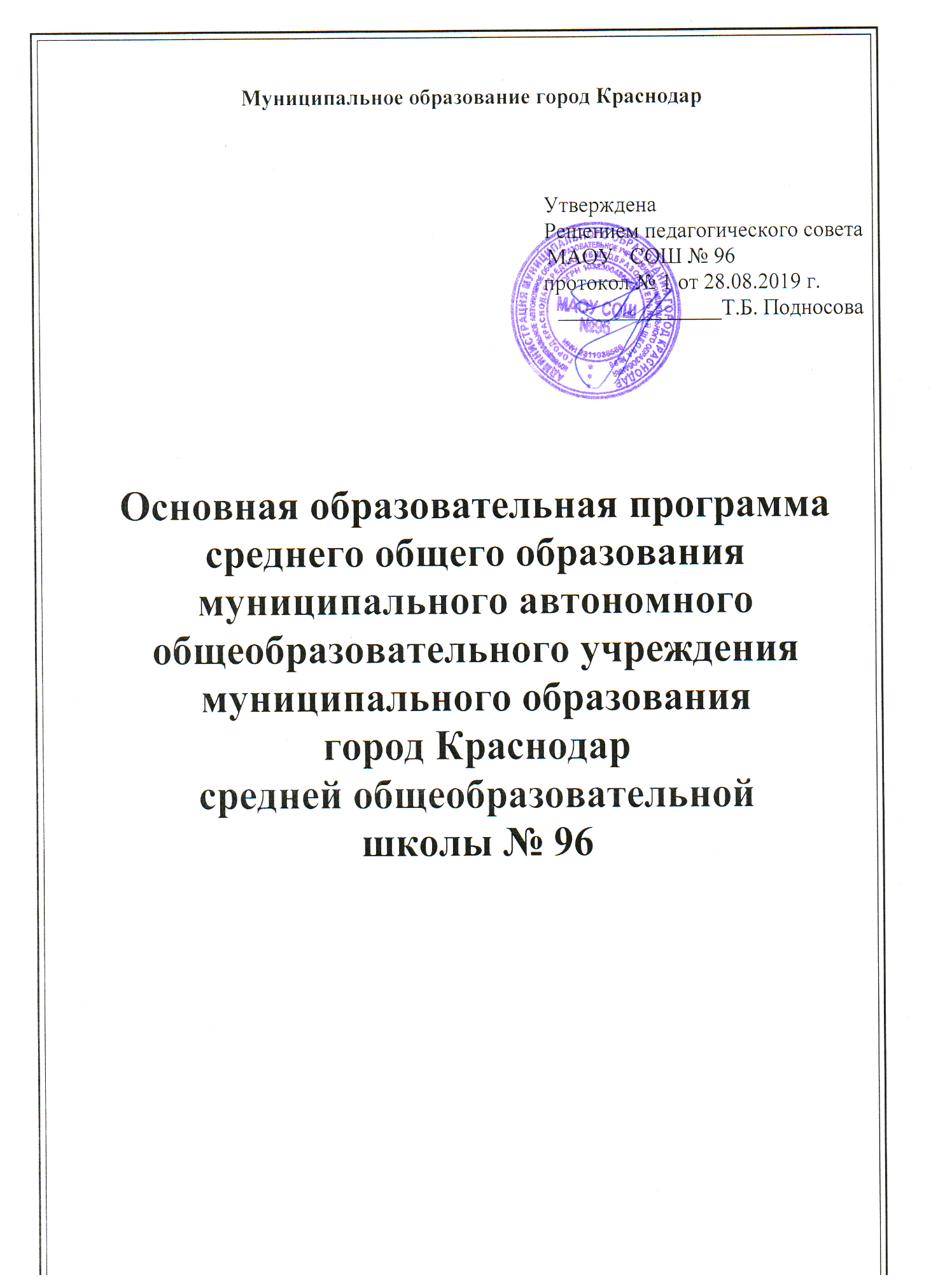 I. Целевой раздел основной образовательной программы среднего общего образования1.1. Пояснительная запискаЦели и задачи реализации основной образовательной программы среднего общего образования средней общеобразовательной школы № 96.Целями реализации основной образовательной программы среднего общего образования являются:становление и развитие личности обучающегося в ее самобытности и уникальности, осознание собственной индивидуальности, появление жизненных планов, готовность к самоопределению;достижение выпускниками планируемых результатов: компетенций и компетентностей, определяемых личностными, семейными, общественными, государственными потребностями и возможностями обучающегося старшего школьного возраста, индивидуальной образовательной траекторией его развития и состоянием здоровья.Достижение поставленных целей при разработке и реализации образовательной организацией основной образовательной программы среднего общего образования предусматривает решение следующих основных задач:формирование российской гражданской идентичности обучающихся; сохранение и развитие культурного разнообразия и языкового наследия многонационального народа Российской Федерации, реализация права на изучение родного языка, овладение духовными ценностями и культурой многонационального народа России;обеспечение равных возможностей получения качественного среднего общего образования;обеспечение достижения обучающимися образовательных результатов в соответствии с требованиями, установленными Федеральным государственным образовательным стандартом среднего общего образования (далее – ФГОС СОО);обеспечение реализации бесплатного образования на уровне среднего общего образования в объеме основной образовательной программы, предусматривающей изучение обязательных учебных предметов, входящих в учебный план (учебных предметов по выбору из обязательных предметных областей, дополнительных учебных предметов, курсов по выбору и общих для включения во все учебные планы учебных предметов, в том числе на углубленном уровне), а также внеурочную деятельность;установление требований к воспитанию и социализации обучающихся, их самоидентификации посредством личностно и общественно значимой деятельности, социального и гражданского становления, осознанного выбора профессии, понимание значения профессиональной деятельности для человека и общества, в том числе через реализацию образовательных программ, входящих в основную образовательную программу;обеспечение преемственности основных образовательных программ начального общего, основного общего, среднего общего, профессионального образования; развитие государственно-общественного управления в образовании;формирование основ оценки результатов освоения обучающимися основной образовательной программы, деятельности педагогических работников, организаций, осуществляющих образовательную деятельность; создание условий для развития и самореализации обучающихся, для формирования здорового, безопасного и экологически целесообразного образа жизни обучающихся.Принципы и подходы к формированию основной образовательной программы среднего общего образованияМетодологической основой ФГОС СОО является системно-деятельностный подход, который предполагает:формирование готовности обучающихся к саморазвитию и непрерывному образованию;проектирование и конструирование развивающей образовательной среды организации, осуществляющей образовательную деятельность;активную учебно-познавательную деятельность обучающихся;построение образовательной деятельности с учетом индивидуальных, возрастных, психологических, физиологических особенностей и здоровья обучающихся.Основная образовательная программа формируется на основе системно-деятельностного подхода. В связи с этим личностное, социальное, познавательное развитие обучающихся определяется характером организации их деятельности, в первую очередь учебной, а процесс функционирования образовательной организации, отраженный в основной образовательной программе (ООП), рассматривается как совокупность следующих взаимосвязанных компонентов: цели образования; содержания образования на уровне среднего общего образования; форм, методов, средств реализации этого содержания (технологии преподавания, освоения, обучения); субъектов системы образования (педагогов, обучающихся, их родителей (законных представителей); материальной базы как средства системы образования, в том числе с учетом принципа преемственности начального общего, основного общего, среднего общего, профессионального образования, который может быть реализован как через содержание, так и через формы, средства, технологии, методы и приемы работы.Основная образовательная программа при конструировании и осуществлении образовательной деятельности ориентируется на личность как цель, субъект, результат и главный критерий эффективности, на создание соответствующих условий для саморазвития творческого потенциала личности.Осуществление принципа индивидуально-дифференцированного подхода позволяет создать оптимальные условия для реализации потенциальных возможностей каждого обучающегося. Основная образовательная программа формируется с учетом психолого-педагогических особенностей развития детей 15–18 лет, связанных:с формированием у обучающихся системы значимых социальных и межличностных отношений, ценностно-смысловых установок, отражающих личностные и гражданские позиции в деятельности, ценностных ориентаций, мировоззрения как системы обобщенных представлений о мире в целом, об окружающей действительности, других людях и самом себе, готовности руководствоваться ими в деятельности;с переходом от учебных действий, характерных для основной школы и связанных с овладением учебной деятельностью в единстве мотивационно-смыслового и операционно-технического компонентов, к учебно-профессиональной деятельности, реализующей профессиональные и личностные устремления обучающихся. Ведущее место у обучающихся на уровне среднего общего образования занимают мотивы, связанные с самоопределением и подготовкой к самостоятельной жизни, с дальнейшим образованием и самообразованием. Эти мотивы приобретают личностный смысл и становятся действенными;с освоением видов деятельности по получению нового знания в рамках учебного предмета, его преобразованию и применению в учебных, учебно-проектных и социально-проектных ситуациях, с появлением интереса к теоретическим проблемам, к способам познания и учения, к самостоятельному поиску учебно-теоретических проблем, способности к построению индивидуальной образовательной траектории;с формированием у обучающихся научного типа мышления, овладением научной терминологией, ключевыми понятиями, методами и приемами;с самостоятельным приобретением идентичности; повышением требовательности к самому себе; углублением самооценки; бóльшим реализмом в формировании целей и стремлении к тем или иным ролям; ростом устойчивости к фрустрациям; усилением потребности влиять на других людей.Основная образовательная программа формируется с учетом принципа демократизации, который обеспечивает формирование и развитие демократической культуры всех участников образовательных отношений на основе сотрудничества, сотворчества, личной ответственности в том числе через развитие органов государственно-общественного управления образовательной организацией.Основная образовательная программа формируется в соответствии с требованиями ФГОС СОО и с учетом индивидуальных особенностей, потребностей и запросов обучающихся и их родителей (законных представителей) при получении среднего общего образования, включая образовательные потребности обучающихся с ограниченными возможностями здоровья и инвалидов, а также значимость данного уровня общего образования для продолжения обучения в профессиональной образовательной организации или образовательной организации высшего образования, профессиональной деятельности и успешной социализации.Общая характеристика основной образовательной программыОсновная образовательная программа среднего общего образования разработана на основе ФГОС СОО, Конституции Российской Федерации, Конвенции ООН о правах ребенка,учитывает региональные, национальные и этнокультурные потребности народов Российской Федерации, обеспечивает достижение обучающимися образовательных результатов в соответствии с требованиями, установленными ФГОС СОО, определяет цели, задачи, планируемые результаты, содержание и организацию образовательной деятельности на уровне среднего общего образования и реализуется образовательной организацией через урочную и внеурочную деятельность с соблюдением требований государственных санитарно-эпидемиологических правил и нормативов.Программа содержит три раздела: целевой, содержательный и организационный.Основная образовательная программа содержит обязательную часть и часть, формируемую участниками образовательных отношений. Обязательная часть в полном объеме выполняет требования ФГОС СОО и составляет 60 %, а часть, формируемая участниками образовательных отношений, – 40 % от общего объема образовательной программы среднего общего образования.В целях обеспечения индивидуальных потребностей обучающихся в основной образовательной программе предусматриваются учебные предметы, курсы, обеспечивающие различные интересы обучающихся, в том числе этнокультурные; внеурочная деятельность.Организация образовательной деятельности по основным образовательным программам среднего общего образования основана на дифференциации содержания с учетом образовательных потребностей и интересов обучающихся, обеспечивающих изучение учебных предметов всех предметных областей основной образовательной программы среднего общего образования на базовом или углубленном уровнях (профильное обучение)   основной образовательной программы среднего общего образования. Общие подходы к организации внеурочной деятельностиСистема внеурочной деятельности включает в себя: жизнь ученических сообществ (в то числе ученических классов, разновозрастных объединений по интересам, клубов; юношеских общественных объединений и организаций в рамках «Российского движения школьников»); курсы внеурочной деятельности по выбору обучающихся; организационное обеспечение учебной деятельности; обеспечение благополучия обучающихся в пространстве общеобразовательной школы; систему воспитательных мероприятий.Организация внеурочной деятельности предусматривает возможность использования каникулярного времени, гибкость в распределении нагрузки при подготовке воспитательных мероприятий и общих коллективных дел.Вариативность содержания внеурочной деятельности определяется профилями обучения (естественно - научный, гуманитарный, универсальный). Вариативность в распределении часов на отдельные элементы внеурочной деятельности определяется  с учетом  особенностей образовательных организаций. 1.2. Планируемые результаты освоения обучающимися основной образовательной программы среднего общего образования1.2.1. Планируемые личностные результаты освоения ООПЛичностные результаты в сфере отношений обучающихся к себе, к своему здоровью, к познанию себя:ориентация обучающихся на достижение личного счастья, реализацию позитивных жизненных перспектив, инициативность, креативность, готовность и способность к личностному самоопределению, способность ставить цели и строить жизненные планы;готовность и способность обеспечить себе и своим близким достойную жизнь в процессе самостоятельной, творческой и ответственной деятельности;готовность и способность обучающихся к отстаиванию личного достоинства, собственного мнения, готовность и способность вырабатывать собственную позицию по отношению к общественно-политическим событиям прошлого и настоящего на основе осознания и осмысления истории, духовных ценностей и достижений нашей страны;готовность и способность обучающихся к саморазвитию и самовоспитанию в соответствии с общечеловеческими ценностями и идеалами гражданского общества, потребность в физическом самосовершенствовании, занятиях спортивно-оздоровительной деятельностью;принятие и реализация ценностей здорового и безопасного образа жизни, бережное, ответственное и компетентное отношение к собственному физическому и психологическому здоровью; неприятие вредных привычек: курения, употребления алкоголя, наркотиков.Личностные результаты в сфере отношений обучающихся к России как к Родине (Отечеству): российская идентичность, способность к осознанию российской идентичности в поликультурном социуме, чувство причастности к историко-культурной общности российского народа и судьбе России, патриотизм, готовность к служению Отечеству, его защите; уважение к своему народу, чувство ответственности перед Родиной, гордости за свой край, свою Родину, прошлое и настоящее многонационального народа России, уважение к государственным символам(герб, флаг, гимн);формирование уважения к русскому языку как государственному языку Российской Федерации, являющемуся основой российской идентичности и главным фактором национального самоопределения;воспитание уважения к культуре, языкам, традициям и обычаям народов, проживающих в Российской Федерации.Личностные результаты в сфере отношений обучающихся к закону, государству и к гражданскому обществу: гражданственность, гражданская позиция активного и ответственного члена российского общества, осознающего свои конституционные права и обязанности, уважающего закон и правопорядок, осознанно принимающего традиционные национальные и общечеловеческие гуманистические и демократические ценности, готового к участию в общественной жизни;признание неотчуждаемости основных прав и свобод человека, которые принадлежат каждому от рождения, готовность к осуществлению собственных прав и свобод без нарушения прав и свобод других лиц, готовность отстаивать собственные права и свободы человека и гражданина согласно общепризнанным принципам и нормам международного права и в соответствии с Конституцией Российской Федерации, правовая и политическая грамотность;мировоззрение, соответствующее современному уровню развития науки и общественной практики, основанное на диалоге культур, а также различных форм общественного сознания, осознание своего места в поликультурном мире; интериоризация ценностей демократии и социальной солидарности, готовность к договорному регулированию отношений в группе или социальной организации;готовность обучающихся к конструктивному участию в принятии решений, затрагивающих их права и интересы, в том числе в различных формах общественной самоорганизации, самоуправления, общественно значимой деятельности; приверженность идеям интернационализма, дружбы, равенства, взаимопомощи народов; воспитание уважительного отношения к национальному достоинству людей, их чувствам, религиозным убеждениям;  готовность обучающихся противостоять идеологии экстремизма, национализма, ксенофобии; коррупции; дискриминации по социальным, религиозным, расовым, национальным признакам и другим негативным социальным явлениям. Личностные результаты в сфере отношений обучающихся с окружающими людьми: нравственное сознание и поведение на основе усвоения общечеловеческих ценностей, толерантного сознания и поведения в поликультурном мире, готовности и способности вести диалог с другими людьми, достигать в нем взаимопонимания, находить общие цели и сотрудничать для их достижения; принятие гуманистических ценностей, осознанное, уважительное и доброжелательное отношение к другому человеку, его мнению, мировоззрению;способность к сопереживанию и формирование позитивного отношения к людям, в том числе к лицам с ограниченными возможностями здоровья и инвалидам; бережное, ответственное и компетентное отношение к физическому и психологическому здоровью других людей, умение оказывать первую помощь;формирование выраженной в поведении нравственной позиции, в том числе способности к сознательному выбору добра, нравственного сознания и поведения на основе усвоения общечеловеческих ценностей и нравственных чувств (чести, долга, справедливости, милосердия и дружелюбия); развитие компетенций сотрудничества со сверстниками, детьми младшего возраста, взрослыми в образовательной, общественно полезной, учебно-исследовательской, проектной и других видах деятельности. Личностные результаты в сфере отношений обучающихся к окружающему миру, живой природе, художественной культуре: мировоззрение, соответствующее современному уровню развития науки, значимости науки, готовность к научно-техническому творчеству, владение достоверной информацией о передовых достижениях и открытиях мировой и отечественной науки, заинтересованность в научных знаниях об устройстве мира и общества;готовность и способность к образованию, в том числе самообразованию, на протяжении всей жизни; сознательное отношение к непрерывному образованию как условию успешной профессиональной и общественной деятельности; экологическая культура, бережное отношения к родной земле, природным богатствам России и мира; понимание влияния социально-экономических процессов на состояние природной и социальной среды, ответственность за состояние природных ресурсов; умения и навыки разумного природопользования, нетерпимое отношение к действиям, приносящим вред экологии; приобретение опыта эколого-направленной деятельности;эстетическое отношения к миру, готовность к эстетическому обустройству собственного быта. Личностные результаты в сфере отношений обучающихся к семье и родителям, в том числе подготовка к семейной жизни:ответственное отношение к созданию семьи на основе осознанного принятия ценностей семейной жизни;положительный образ семьи, родительства (отцовства и материнства), интериоризация традиционных семейных ценностей. Личностные результаты в сфере отношения обучающихся к труду, в сфере социально-экономических отношений:уважение ко всем формам собственности, готовность к защите своей собственности, осознанный выбор будущей профессии как путь и способ реализации собственных жизненных планов;готовность обучающихся к трудовой профессиональной деятельности как к возможности участия в решении личных, общественных, государственных, общенациональных проблем;потребность трудиться, уважение к труду и людям труда, трудовым достижениям, добросовестное, ответственное и творческое отношение к разным видам трудовой деятельности;готовность к самообслуживанию, включая обучение и выполнение домашних обязанностей.Личностные результаты в сфере физического, психологического, социального и академического благополучия обучающихся:физическое, эмоционально-психологическое, социальное благополучие обучающихся в жизни образовательной организации, ощущение детьми безопасности и психологического комфорта, информационной безопасности.1.2.2. Планируемые метапредметные результаты освоения ООПМетапредметные результаты освоения основной образовательной программы представлены тремя группами универсальных учебных действий (УУД).Регулятивные универсальные учебные действияВыпускник научится:самостоятельно определять цели, задавать параметры и критерии, по которым можно определить, что цель достигнута;оценивать возможные последствия достижения поставленной цели в деятельности, собственной жизни и жизни окружающих людей, основываясь на соображениях этики и морали;ставить и формулировать собственные задачи в образовательной деятельности и жизненных ситуациях;оценивать ресурсы, в том числе время и другие нематериальные ресурсы, необходимые для достижения поставленной цели;выбирать путь достижения цели, планировать решение поставленных задач, оптимизируя материальные и нематериальные затраты;организовывать эффективный поиск ресурсов, необходимых для достижения поставленной цели;сопоставлять полученный результат деятельности с поставленной заранее целью;готовность и способность к самостоятельной информационно-познавательной деятельности, владение навыками получения необходимой информации из словарей разных типов, умение ориентироваться в различных источниках информации, критически оценивать и интерпретировать информацию, получаемую из различных источников.2.Познавательные универсальные учебные действияВыпускник научится: искать и находить обобщенные способы решения задач, в том числе, осуществлять развернутый информационный поиск и ставить на его основе новые (учебные и познавательные) задачи;критически оценивать и интерпретировать информацию с разных позиций,  распознавать и фиксировать противоречия в информационных источниках;использовать различные модельно-схематические средства для представления существенных связей и отношений, а также противоречий, выявленных в информационных источниках;находить и приводить критические аргументы в отношении действий и суждений другого; спокойно и разумно относиться к критическим замечаниям в отношении собственного суждения, рассматривать их как ресурс собственного развития;выходить за рамки учебного предмета и осуществлять целенаправленный поиск возможностей для широкого переноса средств и способов действия;выстраивать индивидуальную образовательную траекторию, учитывая ограничения со стороны других участников и ресурсные ограничения;менять и удерживать разные позиции в познавательной деятельности.Коммуникативные универсальные учебные действияВыпускник научится:осуществлять деловую коммуникацию как со сверстниками, так и со взрослыми (как внутри образовательной организации, так и за ее пределами), подбирать партнеров для деловой коммуникации исходя из соображений результативности взаимодействия, а не личных симпатий;при осуществлении групповой работы быть как руководителем, так и членом команды в разных ролях (генератор идей, критик, исполнитель, выступающий, эксперт и т.д.);координировать и выполнять работу в условиях реального, виртуального и комбинированного взаимодействия;развернуто, логично и точно излагать свою точку зрения с использованием адекватных (устных и письменных) языковых средств;распознавать конфликтогенные ситуации и предотвращать конфликты до их активной фазы, выстраивать деловую и образовательную коммуникацию, избегая личностных оценочных суждений.1.2.3. Планируемые предметные результаты освоения ООПНа уровне среднего общего образования в соответствии с ФГОС СООпредставлены результаты четырех видов: «Выпускник научится – базовый уровень», «Выпускник получит возможность научиться – базовый уровень», «Выпускник научится – углубленный уровень», «Выпускник получит возможность научиться – углубленный уровень».Группа результатов «Выпускник научится» представляет собой результаты, достижение которых обеспечивается учителем в отношении всех обучающихся, выбравших данный уровень обучения. Группа результатов «Выпускник получит возможность научиться» обеспечивается учителем в отношении части наиболее мотивированных и способных обучающихся, выбравших данный уровень обучения. При контроле качества образования группа заданий, ориентированных на оценку достижения планируемых результатов из блока «Выпускник получит возможность научиться», может включаться в материалы блока «Выпускник научится». Это позволит предоставить возможность обучающимся продемонстрировать овладение качественно иным уровнем достижений и выявлять динамику роста численности наиболее подготовленных обучающихся. Принципиальным отличием результатов базового уровня от результатов углубленного уровня является их целевая направленность. Результаты базового уровня ориентированы на общую функциональную грамотность, получение компетентностей для повседневной жизни и общего развития. Эта группа результатов предполагает: – понимание предмета, ключевых вопросов и основных составляющих элементов изучаемой предметной области, что обеспечивается не за счет заучивания определений и правил, а посредством моделирования и постановки проблемных вопросов культуры, характерных для данной предметной области;–умение решать основные практические задачи, характерные для использования методов и инструментария данной предметной области;–осознание рамок изучаемой предметной области, ограниченности методов и инструментов, типичных связей с некоторыми другими областями знания. Результаты углубленного уровня ориентированы на получение компетентностей для последующей профессиональной деятельности как в рамках данной предметной области, так и в смежных с ней областях. Эта группа результатов предполагает: –овладение ключевыми понятиями и закономерностями, на которых строится данная предметная область, распознавание соответствующих им признаков и взаимосвязей, способность демонстрировать различные подходы к изучению явлений, характерных для изучаемой предметной области; –умение решать как некоторые практические, так и основные теоретические задачи, характерные для использования методов и инструментария данной предметной области;–наличие представлений о данной предметной области как целостной теории (совокупности теорий), об основных связях с иными смежными областями знаний. Рабочие программы учебных предметов построены таким образом, что предметные результаты базового уровня, относящиеся к разделу «Выпускник получит возможность научиться», соответствуют предметным результатам раздела «Выпускник научится» на углубленном уровне. Предметные результаты раздела «Выпускник получит возможность научиться» не выносятся на итоговую аттестацию, но при этом возможность их достижения предоставлена каждому обучающемуся.Русский язык и ЛИТЕРАТУРАПланируемые результаты освоения учебного предмета, курса Курс русского языка и литературы в 10—11 классах предполагает освоение предмета с целью формирования у обучающихся посредством освоения системы русского языка целостного представления о мире и формирования общей культуры личности как неотъемлемых составляющих современного выпускника общеобразовательной организации, способного ориентироваться в постоянно изменяющейся действительности, готового к таким изменениям и способного адекватно на основе общечеловеческих ценностей и общественной целесообразности адаптироваться к изменяющейся среде, а также способного самому активно менять условия своей жизни и деятельности на благо себе, обществу и государству как нерасторжимому единству составляющих мира человеческого бытия.Важнейшими результатами освоения курса «Русский язык и литература» являются личностные, метапредметные и предметные результаты.Личностные результаты:сформированность гармоничной языковой личности, способной посредством усвоения языка впитать в себя уважение к нравственным ценностям русского народа, русской многовековой культуре, толерантное отношение к языку и культуре народов многонациональной России и усвоение форм толерантного поведения в поликультурном мире;через осознанное освоение лексического богатства русского языка, получившего образцовое воплощение в литературных произведениях отечественной классики, формирование личности, несущей звание гражданина России, умеющей любить и ценить малую родину, связывающей своё будущее с развитием своего края, города, села;посредством выявления языковых особенностей произведений русской литературы, несущей мощнейший гуманистический заряд, формирование нравственного сознания и поведения на основе усвоения общечеловеческих ценностей;через понимание эстетических основ художественного текста, выраженных языковыми средствами, приобщение обучающихся к эстетическому отношению к миру, сформированность основ экологического сознания, понимаемого относительно изучения русского языка как неприменение речевой агрессии и умение противостоять речевой агрессии посредством организации гармонизирующего диалога, осознания необходимости саморазвития и самовоспитания в соответствии с общечеловеческими ценностями и идеалами гражданского общества;через усвоение научных основ изучения русского языка обеспечение понимания его системности, выявление взаимосвязи его разделов и уровней, сформированность мировоззрения, соответствующего современному уровню развития науки и общественной практики;обеспечение готовности и способности к образованию, в том числе самообразованию, на протяжении всей жизниМетапредметные результаты:способность и готовность к продуктивному общению и эффективному взаимодействию на основе адекватного речевого поведения, правильного применения этикетных формул вежливого общения, умения выбирать языковые средства, уместные в конкретной речевой ситуации;обеспечение научного исследования и самостоятельной проектной деятельности языковыми средствами оформления поисковой работы, владение соответствующими стилями речи;освоение навыков научного мышления посредством освоения учебного материала, аналитической работы с текстами различной направленности и стилевой принадлежности, реферирования, тезирования, выявления основной мысли и приводимых аргументов;приобретение умений самостоятельного поиска решений и ответственности за принятое решение в ходе ведения исследовательской и проектной деятельности по предложенным лингвистическим, межпредметным, этнокультурным и поликультурным темам проектов;овладение качествами хорошей речи как основе логичного, последовательного, целесообразного оформления собственной точки зрения, использование соответствующих речевых средств;владение умениями работы с информацией (поиск, хранение, использование);владение речемыслительными операциями (интерпретация, поиск аналогий; выдвижение гипотезы, научный аппарат обоснования и опровержения), необходимыми для работы с информацией;формирование навыка познавательной рефлексии как осознания правильности, целесообразности, эффективности и экологичности совершаемых действий и мыслительных процессов за счёт выполняемых в рамках программы проектных и исследовательских работ, аналитических лингвистических упражнений и аналитико-синтетических заданий к фрагментам предложенных текстов нравственно-этической, социально значимой и научно-публицистической тематики. Предметные результаты:сформированность понятий «национальный русский язык» и «русский литературный язык»;понимание характера обязательности, вариативности, допустимости в применении норм литературного языка; закрепление навыка соблюдения языковых норм в речи в ходе повседневного бытового, учебного, научного, делового общения;владение на основе полученных знаний о нормах русского литературного языка навыками самоанализа и самооценки собственной произвольной речи или воспроизведённой речи;владение умением анализировать текст с точки зрения содержащейся в нём информации (основная/второстепенная, явная/скрытая);умение представлять текст в виде тезисов, конспектов, рефератов, сочинений разных жанров, а содержание грамматических правил — в виде таблиц, алгоритмов, свёрнутых алгоритмических предписаний;более глубокое и детальное знание содержания произведений художественной литературы;способность выявлять в художественных текстах образы, темы и проблемы и выражать своё к ним отношение в развёрнутых аргументированных устных и письменных высказываниях;знание изобразительно-выразительных средств русского языка и умение их применять;осознание художественной картины мира, созданной в литературном произведении в единстве эмоционального личностного и интеллектуального понимания.В результате изучения учебного предмета «Русский язык» на уровне среднего общего образования (гуманитарного профиля историко-правой направленности, естественно-научного  профиля)Выпускник на базовом уровне научится:использовать языковые средства адекватно цели общения и речевой ситуации;использовать знания о формах русского языка (литературный язык, просторечие, народные говоры, профессиональные разновидности, жаргон, арго) при создании текстов;создавать устные и письменные высказывания, монологические и диалогические тексты определенной функционально-смысловой принадлежности (описание, повествование, рассуждение) и определенных жанров (тезисы, конспекты, выступления, лекции, отчеты, сообщения, аннотации, рефераты, доклады, сочинения);выстраивать композицию текста, используя знания о его структурных элементах;подбирать и использовать языковые средства в зависимости от типа текста и выбранного профиля обучения;правильно использовать лексические и грамматические средства связи предложений при построении текста;создавать устные и письменные тексты разных жанров в соответствии с функционально-стилевой принадлежностью текста;сознательно использовать изобразительно-выразительные средства языка при создании текста в соответствии с выбранным профилем обучения;использовать при работе с текстом разные виды чтения (поисковое, просмотровое, ознакомительное, изучающее, реферативное) и аудирования (с полным пониманием текста, с пониманием основного содержания, с выборочным извлечением информации);анализировать текст с точки зрения наличия в нем явной и скрытой, основной и второстепенной информации, определять его тему, проблему и основную мысль;извлекать необходимую информацию из различных источников и переводить ее в текстовый формат;преобразовывать текст в другие виды передачи информации;выбирать тему, определять цель и подбирать материал для публичного выступления;соблюдать культуру публичной речи;соблюдать в речевой практике основные орфоэпические, лексические, грамматические, стилистические, орфографические и пунктуационные нормы русского литературного языка;оценивать собственную и чужую речь с позиции соответствия языковым нормам;использовать основные нормативные словари и справочники для оценки устных и письменных высказываний с точки зрения соответствия языковым нормам.Выпускник на базовом уровне получит возможность научиться:распознавать уровни и единицы языка в предъявленном тексте и видеть взаимосвязь между ними;анализировать при оценке собственной и чужой речи языковые средства, использованные в тексте, с точки зрения правильности, точности и уместности их употребления;комментировать авторские высказывания на различные темы (в том числе о богатстве и выразительности русского языка);отличать язык художественной литературы от других разновидностей современного русского языка;использовать синонимические ресурсы русского языка для более точного выражения мысли и усиления выразительности речи;иметь представление об историческом развитии русского языка и истории русского языкознания;выражать согласие или несогласие с мнением собеседника в соответствии с правилами ведения диалогической речи;дифференцировать главную и второстепенную информацию, известную и неизвестную информацию в прослушанном тексте;проводить самостоятельный поиск текстовой и нетекстовой информации, отбирать и анализировать полученную информацию;сохранять стилевое единство при создании текста заданного функционального стиля;владеть умениями информационно перерабатывать прочитанные и прослушанные тексты и представлять их в виде тезисов, конспектов, аннотаций, рефератов;создавать отзывы и рецензии на предложенный текст;соблюдать культуру чтения, говорения, аудирования и письма;соблюдать культуру научного и делового общения в устной и письменной форме, в том числе при обсуждении дискуссионных проблем;соблюдать нормы речевого поведения в разговорной речи, а также в учебно-научной и официально-деловой сферах общения;осуществлять речевой самоконтроль;совершенствовать орфографические и пунктуационные умения и навыки на основе знаний о нормах русского литературного языка;использовать основные нормативные словари и справочники для расширения словарного запаса и спектра используемых языковых средств;оценивать эстетическую сторону речевого высказывания при анализе текстов (в том числе художественной литературы).Планируемые результаты освоения учебного предмета «русский язык»  по годам обучения.10 класс- Осознавать роль русского языка в жизни человека и общества.- Осознавать функции русского языка как государственного и языка межнационального общения.- Расширять свой лексический запас. Определять характер возможной ошибки при употреблении синонимов, антонимов, паронимов, омонимов.- Определять роль изобразительно-выразительных средств в создании литературного образа и настроения художественного произведения, уметь сознательно употреблять их в своей речи.- Уметь объяснить значение и происхождение фразеологизмов.- Уметь использовать словари разных типов для сбора лингвистической информации.- Уметь объяснять причины появления возможных ошибок, связанных с фонетическими процессами в слове.- Вырабатывать правильное литературное произношение.- Осознавать стилистические возможности морфем.- Осмыслить основные принципы русской орфографии, формировать на этой основе орфографическую грамотность.- Повторить, обобщить и систематизировать полученные в основной школе сведения об имени существительном, прилагательном, глаголе, числительном, местоимении, наречии, категории состояния как части речи.- Употреблять в собственной речи верные формы имён числительных, причастий и деепричастий.- Повторить, обобщить и систематизировать полученные в основной школе сведения об особенностях служебных частей речи.- Употреблять предлоги, союзы, частицы в письменной и устной речи в соответствии с нормами русского языка.11 класс- Знать основные принципы русской пунктуации.- Моделировать и употреблять в речи синонимические по значению и строению словосочетания.- Моделировать предложения различной структуры в соответствии с коммуникативной задачей высказывания, употреблять их в собственной речевой практике.- Сопоставлять и анализировать синонимические предложения разной структуры, выявлять их различия.- Выполнять синтаксический и пунктуационный разбор предложений с однородными членами.- Анализировать структурные особенности предложений с обособлениями и расставлять на этой основе знаки препинания.-Моделировать предложения с включением в них обращений и вводных слов.- Понимать синонимию сложного предложения.- Проводить синтаксический и пунктуационный анализ сложного предложения.- Уметь использовать сложные предложения разной структуры при создании собственного текста.- Уметь пользоваться синонимическими возможностями предложений с чужой речью разных типов.Планируемые результаты освоения обучающимися основной образовательной программы среднего  общего образования по русскому языку  (универсального обучения)В результате изучения учебного предмета «Русский язык» на уровне среднего общего образования:Выпускник на базовом уровне научится:использовать языковые средства адекватно цели общения и речевой ситуации;использовать знания о формах русского языка (литературный язык, просторечие, народные говоры, профессиональные разновидности, жаргон, арго) при создании текстов;создавать устные и письменные высказывания, монологические и диалогические тексты определенной функционально-смысловой принадлежности (описание, повествование, рассуждение) и определенных жанров (тезисы, конспекты, выступления, лекции, отчеты, сообщения, аннотации, рефераты, доклады, сочинения);выстраивать композицию текста, используя знания о его структурных элементах;подбирать и использовать языковые средства в зависимости от типа текста и выбранного профиля обучения;правильно использовать лексические и грамматические средства связи предложений при построении текста;создавать устные и письменные тексты разных жанров в соответствии с функционально-стилевой принадлежностью текста;сознательно использовать изобразительно-выразительные средства языка при создании текста в соответствии с выбранным профилем обучения;использовать при работе с текстом разные виды чтения (поисковое, просмотровое, ознакомительное, изучающее, реферативное) и аудирования (с полным пониманием текста, с пониманием основного содержания, с выборочным извлечением информации);анализировать текст с точки зрения наличия в нем явной и скрытой, основной и второстепенной информации, определять его тему, проблему и основную мысль;извлекать необходимую информацию из различных источников и переводить ее в текстовый формат;преобразовывать текст в другие виды передачи информации;выбирать тему, определять цель и подбирать материал для публичного выступления;соблюдать культуру публичной речи;соблюдать в речевой практике основные орфоэпические, лексические, грамматические, стилистические, орфографические и пунктуационные нормы русского литературного языка;оценивать собственную и чужую речь с позиции соответствия языковым нормам;использовать основные нормативные словари и справочники для оценки устных и письменных высказываний с точки зрения соответствия языковым нормам.Выпускник на базовом уровне получит возможность научиться:распознавать уровни и единицы языка в предъявленном тексте и видеть взаимосвязь между ними;анализировать при оценке собственной и чужой речи языковые средства, использованные в тексте, с точки зрения правильности, точности и уместности их употребления;комментировать авторские высказывания на различные темы (в том числе о богатстве и выразительности русского языка);отличать язык художественной литературы от других разновидностей современного русского языка;использовать синонимические ресурсы русского языка для более точного выражения мысли и усиления выразительности речи;иметь представление об историческом развитии русского языка и истории русского языкознания;выражать согласие или несогласие с мнением собеседника в соответствии с правилами ведения диалогической речи;дифференцировать главную и второстепенную информацию, известную и неизвестную информацию в прослушанном тексте;проводить самостоятельный поиск текстовой и нетекстовой информации, отбирать и анализировать полученную информацию;сохранять стилевое единство при создании текста заданного функционального стиля;владеть умениями информационно перерабатывать прочитанные и прослушанные тексты и представлять их в виде тезисов, конспектов, аннотаций, рефератов;создавать отзывы и рецензии на предложенный текст;соблюдать культуру чтения, говорения, аудирования и письма;соблюдать культуру научного и делового общения в устной и письменной форме, в том числе при обсуждении дискуссионных проблем;соблюдать нормы речевого поведения в разговорной речи, а также в учебно-научной и официально-деловой сферах общения;осуществлять речевой самоконтроль;совершенствовать орфографические и пунктуационные умения и навыки на основе знаний о нормах русского литературного языка;использовать основные нормативные словари и справочники для расширения словарного запаса и спектра используемых языковых средств;оценивать эстетическую сторону речевого высказывания при анализе текстов (в том числе художественной литературы).Планируемые результаты освоения учебного предмета «русский язык» по годам обучения.10 класс- Осознавать роль русского языка в жизни человека и общества.- Осознавать функции русского языка как государственного и языка межнационального общения.- Расширять свой лексический запас. Определять характер возможной ошибки при употреблении синонимов, антонимов, паронимов, омонимов.- Определять роль изобразительно-выразительных средств в создании литературного образа и настроения художественного произведения, уметь сознательно употреблять их в своей речи.- Уметь объяснить значение и происхождение фразеологизмов.- Уметь использовать словари разных типов для сбора лингвистической информации.- Уметь объяснять причины появления возможных ошибок, связанных с фонетическими процессами в слове.- Вырабатывать правильное литературное произношение.- Осознавать стилистические возможности морфем.- Осмыслить основные принципы русской орфографии, формировать на этой основе орфографическую грамотность.- Повторить, обобщить и систематизировать полученные в основной школе сведения об имени существительном, прилагательном, глаголе, числительном, местоимении, наречии, категории состояния как части речи.- Употреблять в собственной речи верные формы имён числительных, причастий и деепричастий.- Повторить, обобщить и систематизировать полученные в основной школе сведения об особенностях служебных частей речи.- Употреблять предлоги, союзы, частицы в письменной и устной речи в соответствии с нормами русского языка.11 класс- Знать основные принципы русской пунктуации.- Моделировать и употреблять в речи синонимические по значению и строению словосочетания.- Моделировать предложения различной структуры в соответствии с коммуникативной задачей высказывания, употреблять их в собственной речевой практике.- Сопоставлять и анализировать синонимические предложения разной структуры, выявлять их различия.- Выполнять синтаксический и пунктуационный разбор предложений с однородными членами.- Анализировать структурные особенности предложений с обособлениями и расставлять на этой основе знаки препинания.-Моделировать предложения с включением в них обращений и вводных слов.- Понимать синонимию сложного предложения.- Проводить синтаксический и пунктуационный анализ сложного предложения.- Уметь использовать сложные предложения разной структуры при создании собственного текста.- Уметь пользоваться синонимическими возможностями предложений с чужой речью разных типов.Планируемые предметные результаты освоения учебного курса «Русский язык» (гуманитарного профиля социально-педагогической  направленности)Выпускник на углубленном уровне получит возможность научиться:распознавать уровни и единицы языка в предъявленном тексте и видеть взаимосвязь между ними;анализировать при оценке собственной и чужой речи языковые средства, использованные в тексте, с точки зрения правильности, точности и уместности их употребления;комментировать авторские высказывания на различные темы (в том числе о богатстве и выразительности русского языка);отличать язык художественной литературы от других разновидностей современного русского языка;использовать синонимические ресурсы русского языка для более точного выражения мысли и усиления выразительности речи;иметь представление об историческом развитии русского языка и истории русского языкознания;выражать согласие или несогласие с мнением собеседника в соответствии с правилами ведения диалогической речи;дифференцировать главную и второстепенную информацию, известную и неизвестную информацию в прослушанном тексте;проводить самостоятельный поиск текстовой и нетекстовой информации, отбирать и анализировать полученную информацию;сохранять стилевое единство при создании текста заданного функционального стиля;владеть умениями информационно перерабатывать прочитанные и прослушанные тексты и представлять их в виде тезисов, конспектов, аннотаций, рефератов;создавать отзывы и рецензии на предложенный текст;соблюдать культуру чтения, говорения, аудирования и письма;соблюдать культуру научного и делового общения в устной и письменной форме, в том числе при обсуждении дискуссионных проблем;соблюдать нормы речевого поведения в разговорной речи, а также в учебно-научной и официально-деловой сферах общения;осуществлять речевой самоконтроль;совершенствовать орфографические и пунктуационные умения и навыки на основе знаний о нормах русского литературного языка;использовать основные нормативные словари и справочники для расширения словарного запаса и спектра используемых языковых средств;оценивать эстетическую сторону речевого высказывания при анализе текстов (в том числе художественной литературы).Планируемые результаты освоения учебного предмета «Русский язык» по годам обучения.10 класс- Осознавать роль русского языка в жизни человека и общества.- Осознавать функции русского языка как государственного и языка межнационального общения.- Расширять свой лексический запас. Определять характер возможной ошибки при употреблении синонимов, антонимов, паронимов, омонимов.- Определять роль изобразительно-выразительных средств в создании литературного образа и настроения художественного произведения, уметь сознательно употреблять их в своей речи.- Уметь объяснить значение и происхождение фразеологизмов.- Уметь использовать словари разных типов для сбора лингвистической информации.- Уметь объяснять причины появления возможных ошибок, связанных с фонетическими процессами в слове.- Вырабатывать правильное литературное произношение.- Осознавать стилистические возможности морфем.- Осмыслить основные принципы русской орфографии, формировать на этой основе орфографическую грамотность.- Повторить, обобщить и систематизировать полученные в основной школе сведения об имени существительном, прилагательном, глаголе, числительном, местоимении, наречии, категории состояния как части речи.- Употреблять в собственной речи верные формы имён числительных, причастий и деепричастий.- Повторить, обобщить и систематизировать полученные в основной школе сведения об особенностях служебных частей речи.- Употреблять предлоги, союзы, частицы в письменной и устной речи в соответствии с нормами русского языка.11 класс- Знать основные принципы русской пунктуации.- Моделировать и употреблять в речи синонимические по значению и строению словосочетания.- Моделировать предложения различной структуры в соответствии с коммуникативной задачей высказывания, употреблять их в собственной речевой практике.- Сопоставлять и анализировать синонимические предложения разной структуры, выявлять их различия.- Выполнять синтаксический и пунктуационный разбор предложений с однородными членами.- Анализировать структурные особенности предложений с обособлениями и расставлять на этой основе знаки препинания.-Моделировать предложения с включением в них обращений и вводных слов.- Понимать синонимию сложного предложения.- Проводить синтаксический и пунктуационный анализ сложного предложения.- Уметь использовать сложные предложения разной структуры при создании собственного текста.- Уметь пользоваться синонимическими возможностями предложений с чужой речью разных типов.ЛитератураПланируемые результаты освоения обучающимися основной образовательной  программы среднего общего образования по литературе.Литература как учебный предмет играет ведущую роль в достижении личностных, метапредметных и предметных результатов обучения и воспитания школьников.Личностные результаты:     воспитание российской гражданской идентичности: патриотизма, уважения к Отечеству, прошлому и настоящему многонационального народа России; осознание своей этнической принадлежности, знание истории, языка, культуры своего народа, своего края, основ культурного наследия народов России и человечества; усвоение гуманистических, демократических и традиционных ценностей многонационального российского общества; воспитание чувства ответственности и долга перед Родиной;    формирование ответственного отношения к учению, готовности и способности обучающихся к саморазвитию и самообразованию на основе мотивации к обучению и познанию, осознанному выбору и построению дальнейшей индивидуальной траектории образования на базе ориентирования в мире профессий и профессиональных предпочтений, с учётом устойчивых познавательных интересов, а также на основе формирования уважительного отношения к труду, развития опыта участия в социально значимом труде;   формирование целостного мировоззрения, соответствующего современному уровню развития науки и общественной практики, учитывающего социальное, культурное, языковое, духовное многообразие современного мира;   формирование осознанного, уважительного и доброжелательного отношения к другому человеку, его мнению, мировоззрению, культуре, языку, вере, гражданской позиции, к истории, культуре, религии, традициям, языкам, ценностям народов России и народов мира; готовности и способности вести диалог с другими людьми и достигать в нём взаимопонимания;   освоение социальных норм, правил поведения, ролей и форм социальной жизни в группах и сообществах, включая взрослые и социальные сообщества; участие в школьном самоуправлении и общественной жизни в пределах возрастных компетенций с учётом региональных, этнокультурных, социальных и экономических особенностей;   развитие морального сознания и компетентности в решении моральных проблем на основе личностного выбора, формирование нравственных чувств и нравственного поведения, осознанного и ответственного отношения к собственным поступкам;  формирование коммуникативной компетентности в общении и сотрудничестве со сверстниками, детьми старшего и младшего возраста, взрослыми в процессе образовательной, общественно полезной, учебно-исследовательской, творческой и других видов деятельности;  формирование ценности здорового и безопасного образа жизни;  формирование основ экологической культуры, соответствующей современному уровню экологического мышления;   осознание значения семьи в жизни человека и общества, принятие ценности семейной жизни, уважительное и заботливое отношение к членам своей семьи;   развитие эстетического сознания через освоение художественного наследия народов России и мира, творческой деятельности эстетического характера;   совершенствование духовно-нравственных качеств личности;   использование различных источников информации (словари, энциклопедии, интернет-ресурсы и др.).Метапредметные результаты:1)	умение самостоятельно определять цели своего обучения, ставить и формулировать для себя новые задачи в учёбе и познавательной деятельности, развивать мотивы и интересы своей познавательной деятельности;2)	умение самостоятельно планировать пути достижения целей, в том числе альтернативные, осознанно выбирать наиболее эффективные способы решения учебных и познавательных задач;3)	умение соотносить свои действия с планируемыми результатами, осуществлять контроль своей деятельности в процессе достижения результата, определять способы действий в рамках предложенных условий и требований, корректировать свои действия в соответствии с изменяющейся ситуацией;4)	умение оценивать правильность выполнения учебной задачи, собственные возможности её решения;5)	владение основами самоконтроля, самооценки, принятия решений и осуществления осознанного выбора в учебной и познавательной деятельности;6)	умение определять понятия, создавать обобщения, устанавливать аналогии, классифицировать, самостоятельно выбирать основания и критерии для классификации, устанавливать причинно-следственные связи, строить логическое рассуждение, умозаключение (индуктивное, дедуктивное и по аналогии) и делать выводы;7)	умение создавать, применять и преобразовывать знаки и символы, модели и схемы для решения учебных и познавательных задач;8)	смысловое чтение;9)	умение организовывать учебное сотрудничество и совместную деятельность с учителем и сверстниками; работать индивидуально и в группе; находить общее решение и разрешать конфликты на основе согласования позиций и учёта интересов; формулировать, аргументировать и отстаивать своё мнение;10)	умение осознанно использовать речевые средства в соответствии с задачей коммуникации для выражения своих чувств, мыслей и потребностей; планирования и регуляции своей деятельности; владение устной и письменной речью, монологической контекстной речью;11)	формирование и развитие компетентности в области использования информационно-коммуникационных технологий (далее — ИКТ-компетенции); развитие мотивации к овладению культурой активного пользования словарями и другими поисковыми системами;12)	формирование и развитие экологического мышления, умение применять его в познавательной, коммуникативной, социальной практике и профессиональной ориентации;13)	осознание значимости чтения и изучения литературы для своего дальнейшего развития; формирование потребности в систематическом чтении как средстве познания мира и себя в этом мире; гармонизации отношений человека и общества, многоаспектного диалога;14)	понимание литературы как одной из основных национально-культурных ценностей народа, как особого способа познания жизни;     обеспечение культурной самоидентификации, осознание коммуникативно-эстетических возможностей родного языка на основе изучения выдающихся произведений российской культуры, культуры своего народа, мировой культуры;     воспитание квалифицированного читателя со сформированным эстетическим вкусом, способного аргументировать своё мнение и оформлять его словесно в устных и письменных высказываниях разных жанров, создавать развёрнутые высказывания аналитического и интерпретационного характера, участвовать в обсуждении прочитанного, сознательно планировать своё досуговое чтение;     развитие способности понимать литературные художественные произведения, отражающие разные этнокультурные традиции;     овладение процедурами смыслового и эстетического анализа текста на основе понимания принципиальных отличий литературного художественного текста от научного, делового, публицистического и т.п.;     формирование умений воспринимать, анализировать, критически оценивать и интерпретировать прочитанное, осознавать художественную картину мира, отражённую в литературном произведении, на уровне не только эмоционального восприятия, но и интеллектуального осмысления.Предметные результаты:демонстрировать знание произведений русской, родной и мировой литературы, приводя примеры двух или более текстов, затрагивающих общие темы или проблемы; в устной и письменной форме обобщать и анализировать свой читательский опыт, а именно:обосновывать выбор художественного произведения для анализа, приводя в качестве аргумента как тему (темы) произведения, так и его проблематику (содержащиеся в нём смыслы и подтексты);использовать для раскрытия тезисов своего высказывания указание на фрагменты произведения, носящие проблемный характер и требующие анализа;давать объективное изложение текста: характеризуя произведение, выделять две (или более) основные темы или идеи произведения, показывать их развитие в ходе сюжета, их взаимодействие и взаимовлияние, в итоге раскрывая сложность художественного мира произведения;анализировать жанрово-родовой выбор автора, раскрывать особенности развития и связей элементов художественного мира произведения: места и времени действия, способы изображения действия и его развития, способы введения персонажей и средства раскрытия и/или развития их характеров;определять контекстуальное значение слов и фраз, используемых в художественном произведении (включая переносные и коннотативные значения), оценивать их художественную выразительность с точки зрения новизны, эмоциональной и смысловой наполненности, эстетической значимости;анализировать авторский выбор определённых композиционных решений в произведении, раскрывая, как взаиморасположение и взаимосвязь определённых частей текста способствует формированию его общей структуры и обусловливает эстетическое воздействие на читателя (например, выбор определённого зачина и концовки произведения, выбор между счастливой или трагической развязкой, открытым или закрытым финалом);анализировать случаи, когда для осмысления точки зрения автора и/или героев требуется отличать то, что прямо заявлено в тексте, от того, что в нём подразумевается (например, ирония, сатира, сарказм, аллегория, гипербола и т.п.);  осуществлять следующую продуктивную деятельность:давать развёрнутые ответы на вопросы об изучаемом на уроке произведении или создавать небольшие рецензии на самостоятельно прочитанные произведения, демонстрируя целостное восприятие художественного мира произведения, понимание принадлежности произведения к литературному направлению (течению) и культурно-исторической эпохе (периоду);выполнять проектные работы в сфере литературы и искусства, предлагать свои собственные обоснованные интерпретации литературных произведений.Выпускник на базовом уровне получит возможность научиться:давать историко-культурный комментарий к тексту произведения (в том числе и с использованием ресурсов музея, специализированной библиотеки, исторических документов и т.п.);анализировать художественное произведение в сочетании воплощения в нём объективных законов литературного развития и субъективных черт авторской индивидуальности;анализировать художественное произведение во взаимосвязи литературы с другими областями гуманитарного знания (философией, историей, психологией и др.);анализировать одну из интерпретаций эпического, драматического или лирического произведения (например, кинофильм или театральную постановку; запись художественного чтения; серию иллюстраций к произведению), оценивая, как интерпретируется исходный текст.Выпускник на базовом уровне получит возможность узнать:—	о месте и значении русской литературы в мировой литературе;—	о произведениях новейшей отечественной и мировой литературы;—	о важнейших литературных ресурсах, в том числе в сети Интернет;—	об историко-культурном подходе в литературоведении;—	об историко-литературном процессе XIX и XX веков;—	о наиболее ярких или характерных чертах литературных направлений или течений;—	имена ведущих писателей, значимые факты их творческой биографии, названия ключевых произведений, имена героев, ставших «вечными образами» или именами нарицательными в общемировой и отечественной культуре;—	о соотношении и взаимосвязях литературы с историческим периодом, эпохой.Планируемые результаты освоенияучебного предмета «Литература» по годам обучения.10 классИзучение литературы создает базу для личностных результатов учебной деятельности ученика, которые обусловлены предметными и межпредметными результатами.Предметные результаты:Формирование целостного представления о литературной классике.Знание основного круга тем и проблем русской литературы второй половины XIX века; умение владеть изученной терминологией; умение устанавливать внутрипредметные связи.Знание основных фактов биографии писателя, формирование и развитие компетентности в области использования ИКТ.Знание содержания произведений литературы второй половины XIX века, характеристика персонажей.Понимание значения конкретных эпизодов в контексте авторского замысла.Умение анализировать тексты произведений с учётом общего идейного звучания.Умение сопоставлять героев произведений; умение систематизировать материал с опорой на предложенный алгоритм (план, таблицу).Умение сопоставлять героев драмы; умение систематизировать материал с опорой на предложенный алгоритм (план, таблицу).Умение определять роль средств выразительности в раскрытии авторского замысла, владеть изученной терминологией; умение использовать критический материал для составления аргументированного ответа на вопрос о восприятии романа критикойУмение оценивать возможности выполнения учебных задач; владение письменной речью.Формирование навыков планирования путей достижения поставленных целей, выбора эффективных способов решения задач, самоанализа и самоконтроля.Умение составлять и редактировать текст творческой работы.Метапредметные результаты:Умение находить в учебнике необходимую информацию, определять понятия, устанавливать соответствия.Умение организовывать учебное сотрудничество и совместную деятельность с учителем и сверстниками; умение осознанно использовать речевые средства в соответствии с задачей коммуникации; совершенствование навыков конспектирования.Умение воспринимать, анализировать, критически оценивать и интерпретировать прочитанное произведение.Умение выделять и систематизировать необходимую информацию, устанавливать аналогии.Навыки анализа текста.Навыки анализа образной системы художественного произведения; совершенствование навыков конспектирования критического материала.Навыки творческой деятельности.Умение планировать и регулировать свою деятельность, владение письменной речью, монологической контекстной речью.Умение строить монологическое высказывание в соответствии с темой, формулировать и аргументировать собственную точку зренияЛичностные результаты:Знание основного круга тем и проблем русской литературы XIX века.Знание наизусть художественных текстов в рамках программы.Знание отечественной истории и культуры, выявление вневременных нравственных ценностей русской литературы; понимание связи литературных произведений с эпохой их написания.Умение организовать сотрудничество со сверстниками, формирование уважительного отношения к другому человеку, его мнению.Развитие морального сознания и компетентности в решении моральных проблем, формирование нравственных представлений.Формирование представлений о жизни как экзистенциальной ценности.Формирование навыков планирования путей достижения поставленных целей, выбора эффективных способов решения задач, самоанализа и самоконтроля.Развитие навыков исследовательской деятельности.Знание основ культурного наследия страны.Выработка навыков планирования путей достижения поставленных целей, выбора эффективных способов их решения, самоанализа и самоконтроля.формирование гуманистического мировоззрения.Планируемые результаты освоенияучебного предмета «литература» 11 классИзучение литературы создает базу для личностных результатов учебной деятельности ученика, которые обусловлены предметными и межпредметными результатами.Предметные результаты:Формирование целостного представления о литературной классике.Знание основного круга тем и проблем русской литературы XX века; умение владеть изученной терминологией; умение устанавливать внутрипредметные связи.Знание основных фактов биографии писателя, формирование и развитие компетентности в области использования ИКТ.Знание содержания произведений литературы XX века и новейшей современной литературы, характеристика персонажей.Понимание значения конкретных эпизодов в контексте авторского замысла.Умение анализировать тексты произведений с учётом общего идейного звучания.Умение сопоставлять героев произведений; умение систематизировать материал с опорой на предложенный алгоритм (план, таблицу).Умение сопоставлять героев драмы; умение систематизировать материал с опорой на предложенный алгоритм (план, таблицу).Умение определять роль средств выразительности в раскрытии авторского замысла, владеть изученной терминологией; умение использовать критический материал для составления аргументированного ответа на вопрос о восприятии романа критикойУмение оценивать возможности выполнения учебных задач; владение письменной речью.Формирование навыков планирования путей достижения поставленных целей, выбора эффективных способов решения задач, самоанализа и самоконтроля.Умение составлять и редактировать текст творческой работы.Метапредметные результаты:Умение находить в учебнике необходимую информацию, определять понятия, устанавливать соответствия.Умение организовывать учебное сотрудничество и совместную деятельность с учителем и сверстниками; умение осознанно использовать речевые средства в соответствии с задачей коммуникации; совершенствование навыков конспектирования.Умение воспринимать, анализировать, критически оценивать и интерпретировать прочитанное произведение.Умение выделять и систематизировать необходимую информацию, устанавливать аналогии.Навыки анализа текста.Навыки анализа образной системы художественного произведения; совершенствование навыков конспектирования критического материала.Навыки творческой деятельности.Умение планировать и регулировать свою деятельность, владение письменной речью, монологической контекстной речью.Умение строить монологическое высказывание в соответствии с темой, формулировать и аргументировать собственную точку зренияЛичностные результаты:Знание основного круга тем и проблем русской литературы XIX века.Знание наизусть художественных текстов в рамках программы.Знание отечественной истории и культуры, выявление вневременных нравственных ценностей русской литературы; понимание связи литературных произведений с эпохой их написания.Умение организовать сотрудничество со сверстниками, формирование уважительного отношения к другому человеку, его мнению.Развитие морального сознания и компетентности в решении моральных проблем, формирование нравственных представлений.Формирование представлений о жизни как экзистенциальной ценности.Формирование навыков планирования путей достижения поставленных целей, выбора эффективных способов решения задач, самоанализа и самоконтроля.Развитие навыков исследовательской деятельности.Знание основ культурного наследия страны.Выработка навыков планирования путей достижения поставленных целей, выбора эффективных способов их решения, самоанализа и самоконтроля.формирование гуманистического мировоззрения.В результате изучения учебного предмета «Литература» на уровне среднего общего образования (гуманитарного профиля социально-педагогической направленности)Выпускник на углубленном уровне научится:– демонстрировать знание произведений русской, родной и мировой литературы в соответствии с материалом, обеспечивающим углубленное изучение предмета;– в устной и письменной форме анализировать:• конкретные произведения с использованием различных научных методов, методик и практик чтения;• конкретные произведения во взаимосвязи с другими видами искусства (театром, кино и др.) и отраслями знания (историей, философией, педагогикой, психологией и др.);• несколько различных интерпретаций эпического, драматического или лирического произведения (например, кинофильм или театральную постановку; запись художественного чтения; серию иллюстраций к произведению), оценивая, как каждая версия интерпретирует исходный текст;– ориентироваться в историко-литературном процессе XIX–ХХ веков и современном литературном процессе, опираясь на:• понятие об основных литературных направлениях, течениях, ведущих литературных группах (уметь определять наиболее яркие или характерные черты направления или течения в конкретном тексте, в том числе прежде неизвестном), знание о составе ведущих литературных групп, о литературной борьбе и взаимодействии между ними (например, о полемике символистов и футуристов, сторонников «гражданской» и «чистой» поэзии и др.);• знание имен и творческих биографий наиболее известных писателей, критиков, литературных героев, а также названий самых значительных произведений;• представление о значимости и актуальности произведений в контексте эпохи их появления;• знания об истории создания изучаемых произведений и об особенностях восприятия произведений читателями в исторической динамике;– обобщать и анализировать свой читательский опыт (в том числе и опыт самостоятельного чтения):• давать развернутые ответы на вопросы с использованием научного аппарата литературоведения и литературной критики, демонстрируя целостное восприятие художественного мира произведения на разных его уровнях в их единстве и взаимосвязи и понимание принадлежности произведения к литературному направлению (течению) и культурно-исторической эпохе (периоду);– осуществлять следующую продуктивную деятельность:• выполнять проектные и исследовательские литературоведческие работы, самостоятельно определяя их тематику, методы и планируемые результаты;• давать историко-культурный комментарий к тексту произведения (в том числе и с использованием ресурсов музея, специализированной библиотеки, исторических документов и др.).Выпускник на углубленном уровне получит возможность научиться:– использовать в своей исследовательской и проектной деятельности ресурсы современного литературного процесса и научной жизни филологического сообщества, в том числе в сети Интернет;– опираться в своей деятельности на ведущие направления литературоведения, в том числе современного, на работы крупнейших литературоведов и критиков XIX–XXI вв.;– пополнять и обогащать свои представления об основных закономерностях литературного процесса, в том числе современного, в его динамике;– принимать участие в научных и творческих мероприятиях (конференциях, конкурсах, летних школах и пр.) для молодых ученых в различных ролях (докладчик, содокладчик, дискутант и др.), представляя результаты своих исследований в виде научных докладов и статей в специализированных изданиях.К углублённому изучению предмета «Литература» в 10—11 классах относятся:– способность использования межпредметных понятий в познавательной и социальной практике;– самостоятельность в планировании и осуществлении учебной деятельности и организации учебного сотрудничества с педагогами и сверстниками;– способность к построению индивидуальной образовательной траектории, владение навыками учебно-исследовательской и проектной деятельности.Планируемые результаты освоения учебного предмета «литература» по годам обучения.10 класс:Формирование целостного представления о литературной классике.Знание основного круга тем и проблем русской литературы второй половины XIX века; умение владеть изученной терминологией; умение устанавливать внутрипредметные связи.Знание основных фактов биографии писателя, формирование и развитие компетентности в области использования ИКТ.Знание содержания произведений литературы второй половины XIX века, характеристика персонажей.Понимание значения конкретных эпизодов в контексте авторского замысла.Умение анализировать тексты произведений с учётом общего идейного звучания.Умение сопоставлять героев произведений; умение систематизировать материал с опорой на предложенный алгоритм (план, таблицу).Умение сопоставлять героев драмы; умение систематизировать материал с опорой на предложенный алгоритм (план, таблицу).Умение определять роль средств выразительности в раскрытии авторского замысла, владеть изученной терминологией; умение использовать критический материал для составления аргументированного ответа на вопрос о восприятии романа критикойУмение оценивать возможности выполнения учебных задач; владение письменной речью.Формирование навыков планирования путей достижения поставленных целей, выбора эффективных способов решения задач, самоанализа и самоконтроля.Умение составлять и редактировать текст творческой работы.11 класс:Формирование целостного представления о литературной классике.Знание основного круга тем и проблем русской литературы XX века; умение владеть изученной терминологией; умение устанавливать внутрипредметные связи.Знание основных фактов биографии писателя, формирование и развитие компетентности в области использования ИКТ.Знание содержания произведений литературы XX века и новейшей современной литературы, характеристика персонажей.Понимание значения конкретных эпизодов в контексте авторского замысла.Умение анализировать тексты произведений с учётом общего идейного звучания.Умение сопоставлять героев произведений; умение систематизировать материал с опорой на предложенный алгоритм (план, таблицу).Умение сопоставлять героев драмы; умение систематизировать материал с опорой на предложенный алгоритм (план, таблицу).Умение определять роль средств выразительности в раскрытии авторского замысла, владеть изученной терминологией; умение использовать критический материал для составления аргументированного ответа на вопрос о восприятии романа критикойУмение оценивать возможности выполнения учебных задач; владение письменной речью.Формирование навыков планирования путей достижения поставленных целей, выбора эффективных способов решения задач, самоанализа и самоконтроля.Умение составлять и редактировать текст творческой работы.Иностранный язык (английский язык)Планируемые результаты освоения учебного предмета, курсаЛексическая сторона речи. Овладение лексическими единицами, обслуживающими новые темы, проблемы и ситуации общения в пределах тематики средней школы, в объёме 1400 единиц . Систематизация лексических единиц, включающие устойчивые словосочетания, оценочную лексику, реплики-клише речевого этикета, отражающие культуру стран изучаемого языка.                                                                                                           Применение основных способов словообразования: 1) аффиксация, 2) словосложение, 3) конверсия. Грамматическая сторона речи Дальнейшее расширение объёма изученных грамматических явлений. Развитие соответствующих грамматических навыков. Систематизация грамматического материала, изученного в средней  школе Коммуникативные типы предложений: повествовательные, вопросительные побудительные.                                                                                    Нераспространённые и распространённые простые предложения, в том числе с несколькими обстоятельствами, следующими в определённом порядке, предложения с начальным 'It' и с начальным ‘There + to be’. Сложносочинённые предложения с сочинительными союзами and, but, or. Сложноподчинённые предложения с союзами и союзными словами what, when, why, which, who, if, because, that’s why, than, so. Сложносочинённые предложения с придаточными: времени с союзами for, since, during; цели с союзом so that; условия с  союзом unless; определительными с союзами who, which, that. Сложноподчинённые предложения с союзами whoever, whatever, however, whenever. Условные предложения реального (Conditional I – If it doesn’t rain, they’ll go for a picnic) нереального характера (Conditional II – If I were rich, I would help the endangered animals; Conditional III – If she had asked me, I would have helped her). Все типы вопросительных предложений (общий, специальный, альтернативный, разделительный вопросы в Present, Future,  Past Simple;  Present Perfect;  Present Continuous). Побудительные предложения в утвердительной (Be careful) и отрицательной (Don’t worry) форме. Предложения с конструкциями as…as, not so…as, either…or, neither…nor. Конструкция to be going to (для выражения будущего действия). Конструкции It takes me… to do something; to look/feel/be happy. Конструкции be/get used to something; be/get used to doing something. Конструкции с инфинитивом типа I saw Jim ride his bike. I want you to meet me at the station tomorrow. She seems to be a good friend. Правильные и неправильные глаголы в формах действительного залога в изъявительном наклонении (Present, Past, Future Simple; Present, Past Perfect; Present, Past, Future Continuous; Present Perfect Continuous; Future-in-the-Past). Глаголы в видовременных формах страдательного залога (Present, Past, Future Simple Passive; Past Perfect Passive). Модальные глаголы и их эквиваленты (can/could/be able to, may/might, must/have to, shall, should, would. need). Косвенная речь в утвердительных, вопросительных и отрицательных предложениях в настоящем и прошедшем времени. Согласование времён в рамках сложного предложения в плане настоящего и прошлого. Причастия I и II. Неличные формы глагола (герундий, причастия I и II) без различения их функций. Фразовые глаголы, обслуживающие темы, отобранные для данного типа обучения. Определённый, неопределённый и нулевой артикли (в том числе с географическими названиями). Неисчисляемые и исчисляемые существительные (a pencil, water), существительные с причастиями настоящего и прошедшего времени (a burning house, a written letter). Существительные в функции прилагательного (art  gallery). Степени сравнение прилагательных и наречий, в том числе образованных не по правилу (little – less. – least). Личные местоимения в именительном (my) и объективном (me) падежах, а также в абсолютной форме (mine).   Неопределённые местоимения (some, any). Возвратные местоимения, неопределённые местоимения и их производные (somebody, anything, nobody, everything, etc.). Наречия, оканчивающиеся на –ly (early), а также совпадающие по форме с прилагательными (fast, high). Устойчивые словоформы в функции наречия типа sometimes, at last, at least, etc. Числительные для обозначения дат и больших чисел. Дальнейшее развитие специальных учебных умений: интерпретировать языковые средства, отражающие особенности иной культуры, семантизировать слова на основе языковой догадки и словообразовательного анализа.В процессе освоения основной образовательной программы начального общего образования будут достигнуты определённые ожидаемые результаты:Личностные результаты выпускников средней школы, формируемые при изучении иностранного языка:формирование мотивации и стремление к самосовершенствованию в образовательной области «Иностранный язык»;осознание   возможностей   самореализации   средствами иностранного языка;стремление к совершенствованию собственной речевой культуры в целом;формирование коммуникативной компетенции в межкультурной и межэтнической коммуникации;развитие таких качеств, как воля, целеустремленность, креативность, инициативность, эмпатия, трудолюбие, дисциплинированность;формирование общекультурной и этнической идентичности как составляющих гражданской идентичности личности;стремление к лучшему осознанию культуры своего народа и готовность содействовать ознакомлению с ней представителей других стран; толерантное отношение к проявлениям иной культуры; осознание себя гражданином своей страны и мира;готовность отстаивать национальные и общечеловеческие (гуманистические, демократические) ценности, свою гражданскую позицию.Метапредметные результаты изучения иностранного языка в средней школе:развитие умения планировать свое речевое и неречевое поведение;развитие коммуникативной компетенции, включая умение взаимодействовать с окружающими, выполняя разные социальные роли;развитие исследовательских учебных действий, включая навыки работы с информацией: поиск и выделение нужной информации, обобщение и фиксация информации;развитие смыслового чтения, включая умение определять тему, прогнозировать содержание текста по заголовку/по ключевым словам,  выделять основную мысль,  главные  факты, опуская второстепенные, устанавливать логическую последовательность основных фактов;осуществление регулятивных действий самонаблюдения, самоконтроля, самооценки в процессе коммуникативной деятельности на иностранном языке.Предметные результаты освоения выпускниками средней  школы программы по иностранному языку:А. В коммуникативной сфере (т. е. владении иностранным языком как средством общения)Речевая компетенция в следующих видах речевой деятельности:говорении:•	начинать, вести/поддерживать и заканчивать различные виды диалогов в стандартных ситуациях общения, соблюдая нормы речевого этикета, при необходимости переспрашивая, уточняя;расспрашивать собеседника и отвечать на его вопросы, высказывая свое мнение, просьбу, отвечать на предложение собеседника согласием/отказом в пределах изученной тематики и усвоенного лексико-грамматического материала;рассказывать о себе, своей семье, друзьях, своих интересах и планах на будущее;сообщать краткие сведения о своем городе/селе, о своей стране и странах изучаемого языка;•	описывать события/явления, передавать основное содержание, основную мысль прочитанного или услышанного, выражать свое отношение к прочитанному/услышанному, давать краткую характеристику персонажей;аудированиии:воспринимать на слух и полностью понимать речь учителя, одноклассников;воспринимать на слух и понимать основное содержание несложных аутентичных аудио- и видеотекстов, относящихся к разным коммуникативным типам речи (сообщение/рассказ/интервью);воспринимать на слух и выборочно понимать с опорой на языковую догадку, контекст краткие несложные аутентичные прагматические аудио- и видеотексты, выделяя значимую/нужную/ необходимую информацию;чтении:читать аутентичные тексты разных жанров и стилей преимущественно с пониманием основного содержания;читать несложные аутентичные тексты разных жанров и стилей с полным и точным пониманием и с использованием различных приемов смысловой переработки текста (языковой догадки, выборочного перевода), а также справочных материалов; уметь оценивать полученную информацию, выражать свое мнение;читать аутентичные тексты с выборочным пониманием значимой/нужной/интересующей информации;письменной речи:заполнять анкеты и формуляры;писать поздравления, личные письма с опорой на образец с употреблением формул речевого этикета, принятых в стране/странах изучаемого языка;составлять план, тезисы устного или письменного сообщения; кратко излагать результаты проектной деятельности.Языковая компетенция (владение языковыми средствами):применение правил написания слов, изученных в основной школе;адекватное произношение и различение на слух всех звуков иностранного языка; соблюдение правильного ударения в словах и фразах;соблюдение ритмико-интонационных особенностей предложений различных коммуникативных типов (утвердительное, вопросительное, отрицательное, повелительное); правильное членение предложений на смысловые группы;распознавание и употребление в речи основных значений изученных лексических единиц (слов, словосочетаний, реплик клише речевого этикета);знание основных способов словообразования (аффиксации, словосложения, конверсии);понимание и использование явлений многозначности слов иностранного языка, синонимии, антонимии и лексической сочетаемости;распознавание и употребление в речи основных морфологических форм и синтаксических конструкций изучаемого иностранного языка; знание признаков изученных грамматических явлений (видо-временных форм глаголов, модальных глаголов и их эквивалентов, артиклей, существительных, степеней сравнения прилагательных и наречий, местоимений, числительных, предлогов);знание основных различий систем иностранного и русского/родного языков.Социокультурная компетенция:знание национально-культурных особенностей речевого и неречевого поведения в своей стране и странах изучаемого языка; применение этих знаний в различных ситуациях формального и неформального межличностного и межкультурного общения;распознавание и употребление в устной и письменной речи основных норм речевого этикета (реплик-клише, наиболее распространенной оценочной лексики), принятых в странах изучаемого языка;знание употребительной фоновой лексики и реалий страны/стран изучаемого языка, некоторых распространенных образцов фольклора (скороговорки, поговорки, пословицы);знакомство с образцами художественной, публицистической и научно-популярной литературы;представление об особенностях образа жизни, быта, культуры стран изучаемого языка (всемирно известных достопримечательностях, выдающихся людях и их вкладе в мировую культуру);представление о сходстве и различиях в традициях своей страны и стран изучаемого языка;понимание роли владения иностранными языками в современном мире.Компенсаторная компетенция — умение выходить из трудного положения в условиях дефицита языковых средств при получении и приеме информации за счет использования контекстуальной догадки, игнорирования языковых трудностей, переспроса, словарных замен, жестов, мимики.Б. В познавательной сфере:умение сравнивать языковые явления родного и иностранного языков на уровне отдельных грамматических явлений, слов, словосочетаний, предложений;владение приемами работы с текстом: умение пользоваться определенной стратегией чтения/аудирования в зависимости от коммуникативной задачи (читать/слушать текст с разной глубиной понимания);умение действовать по образцу/аналогии при выполнении упражнений и составлении собственных высказываний в пределах тематики основной школы;готовность и умение осуществлять индивидуальную и совместную проектную работу;умение пользоваться справочным материалом (грамматическим и лингвострановедческим справочниками, двуязычным и толковым словарями, мультимедийными средствами);владение способами и приемами дальнейшего самостоятельного изучения иностранных языков.В. В ценностно-ориентационной сфере:представление о языке как средстве выражения чувств, эмоций, основе культуры мышления;достижение взаимопонимания в процессе устного и письменного общения с носителями иностранного языка, установления межличностных и межкультурных контактов в доступных пределах;представление о целостном полиязычном, поликультурном мире, осознание места и роли родного и иностранных языков в этом мире как средства общения, познания, самореализации и социальной адаптации;приобщение к ценностям мировой культуры как через источники информации на иностранном языке (в том числе мультимедийные), так и через непосредственное участие в школьных обменах, туристических поездках, молодежных форумах.Г. В эстетической сфере:владение элементарными средствами выражения чувств и эмоций на иностранном языке;стремление к знакомству с образцами художественного творчества на иностранном языке и средствами иностранного языка;развитие чувства прекрасного в процессе обсуждения современных тенденций в живописи, музыке, литературе.Д. В трудовой сфере:•	умение рационально планировать свой учебный труд;•	умение работать в соответствии с намеченным планом.Е. В физической сфере:•	стремление вести здоровый образ жизни (режим труда и отдыха, питание, спорт, фитнес).Универсальные общеучебные действия:регулятивные:самостоятельно ставить цели, планировать пути их достижения, умение выбирать наиболее эффективные способы решения учебных и познавательных задач; соотносить свои действия с планируемыми результатами, осуществлять контроль своей деятельности в процессе достижения результата, корректировать свои действия в соответствии с изменяющейся ситуацией; оценивать правильность выполнения учебной задачи, собственные возможности её решения; владеть основами самоконтроля, самооценки, принятия решений и осуществления осознанного выбора в учебной и познавательной деятельности; познавательные:использовать знаково-символические средства представления информации для решения учебных и практических задач;пользоваться логическими действиями сравнения, анализа, синтеза, обобщения, классификации по различным признакам, установления аналогий и причинно-следственных связей, строить логическое рассуждение, умозаключение (индуктивное, дедуктивное и по аналогии) и делать выводы; работать с прослушанным/прочитанным текстом: определять тему, прогнозировать содержание текста по заголовку/по ключевым словам, устанавливать логическую последовательность основных фактов;осуществлять информационный поиск; в том числе с помощью компьютерных средств;выделять, обобщать и фиксировать нужную информацию;осознанно строить свое высказывание в соответствии с поставленной коммуникативной задачей, а также в соответствии с грамматическими и синтаксическими нормами языка;решать проблемы творческого и поискового характера;самостоятельно работать, рационально организовывая свой труд в классе и дома;контролировать и оценивать результаты своей деятельности.коммуникативные:планировать свое речевое и неречевое поведение;работать индивидуально, в парах и группе;сотрудничать со взрослыми и сверстниками в разных социальных ситуациях, находить выходы из спорных ситуаций;определять общие цели и пути их достижения; формулировать, аргументировать и отстаивать своё мнение; осуществлять взаимный контроль в совместной деятельности; адекватно оценивать собственное поведение и поведение окружающих. Компенсаторные уменияСовершенствуются умения:переспрашивать, просить повторить, уточняя значение незнакомых слов;использовать в качестве опоры при порождении собственных высказываний ключевые слова, план к тексту, тематический словарь и т. д.;прогнозировать содержание текста на основе заголовка, предварительно поставленных вопросов;догадываться о значении незнакомых слов по контексту, по используемым собеседником жестам и мимике;использовать синонимы, антонимы, описания понятия при дефиците языковыхВыпускник на базовом уровне научится:Коммуникативные уменияГоворение, диалогическая речьВести диалог/полилог в ситуациях неофициального общения в рамках изученной тематики;при помощи разнообразных языковых средств без подготовки инициировать, поддерживать и заканчивать беседу на темы, включенные в раздел «Предметное содержание речи»;выражать и аргументировать личную точку зрения;запрашивать информацию и обмениваться информацией в пределах изученной тематики;обращаться за разъяснениями, уточняя интересующую информацию. Говорение, монологическая речьФормулировать несложные связные высказывания с использованием основных коммуникативных типов речи (описание, повествование, рассуждение, характеристика) в рамках тем, включенных в раздел «Предметное содержание речи»;передавать основное содержание прочитанного/
увиденного/услышанного;давать краткие описания и/или комментарии с опорой на нелинейный текст (таблицы, графики);строить высказывание на основе изображения с опорой или без опоры на ключевые слова/план/вопросы. АудированиеПонимать основное содержание несложных аутентичных аудиотекстов различных стилей и жанров монологического и диалогического характера в рамках изученной тематики с четким нормативным произношением;выборочное понимание запрашиваемой информации из несложных аутентичных аудиотекстов различных жанров монологического и диалогического характера в рамках изученной тематики, характеризующихся четким нормативным произношением.ЧтениеЧитать и понимать несложные аутентичные тексты различных стилей и жанров, используя основные виды чтения (ознакомительное, изучающее, поисковое/просмотровое) в зависимости от коммуникативной задачи;отделять в несложных аутентичных текстах различных стилей и жанров главную информацию от второстепенной, выявлять наиболее значимые факты. ПисьмоПисать несложные связные тексты по изученной тематике;писать личное (электронное) письмо, заполнять анкету, письменно излагать сведения о себе в форме, принятой в стране/странах изучаемого языка;письменно выражать свою точку зрения в рамках тем, включенных в раздел «Предметное содержание речи», в форме рассуждения, приводя аргументы и примеры. Языковые навыкиОрфография и пунктуацияВладеть орфографическими навыками в рамках тем, включенных в раздел «Предметное содержание речи»;расставлять в тексте знаки препинания в соответствии с нормами пунктуации.Фонетическая сторона речиВладеть слухопроизносительными навыками в рамках тем, включенных в раздел «Предметное содержание речи»;владеть навыками ритмико-интонационного оформления речи в зависимости от коммуникативной ситуации.Лексическая сторона речиРаспознавать и употреблять в речи лексические единицы в рамках тем, включенных в раздел «Предметное содержание речи»;распознавать и употреблять в речи наиболее распространенные фразовые глаголы;определять принадлежность слов к частям речи по аффиксам;догадываться о значении отдельных слов на основе сходства с родным языком, по словообразовательным элементам и контексту;распознавать и употреблять различные средства связи в тексте для обеспечения его целостности (firstly, to begin with, however, as for me, finally, at last, etc.).Грамматическая сторона речиОперировать в процессе устного и письменного общения основными синтактическими конструкциями в соответствии с коммуникативной задачей;употреблять в речи различные коммуникативные типы предложений: утвердительные, вопросительные (общий, специальный, альтернативный, разделительный вопросы), отрицательные, побудительные (в утвердительной и отрицательной формах);употреблять в речи распространенные и нераспространенные простые предложения, в том числе с несколькими обстоятельствами, следующими в определенном порядке (We moved to a new house last year);употреблять в речи сложноподчиненные предложения с союзами и союзными словами what, when, why, which, that, who, if, because, that’s why, than, so, for, since, during, so that, unless;употреблять в речи сложносочиненные предложения с сочинительными союзами and, but, or;употреблять в речи условные предложения реального (Conditional I – If I see Jim, I’ll invite him to our school party) и нереального характера (Conditional II – If I were you, I would start learning French);употреблять в речи предложения с конструкцией I wish (I wish I had my own room);употреблять в речи предложения с конструкцией so/such (I was so busy that I forgot to phone my parents);употреблять в речи конструкции с герундием: to love / hate doing something; stop talking;употреблять в речи конструкции с инфинитивом: want to do, learn to speak;употреблять в речи инфинитив цели (I called to cancel our lesson);употреблять в речи конструкцию it takes me … to do something;использовать косвенную речь;использовать в речи глаголы в наиболее употребляемых временных формах: Present Simple, Present Continuous, Future Simple, Past Simple, Past Continuous, Present Perfect, Present Perfect Continuous, Past Perfect;употреблять в речи страдательный залог в формах наиболее используемых времен: Present Simple, Present Continuous, Past Simple, Present Perfect;употреблять в речи различные грамматические средства для выражения будущего времени – to be going to, Present Continuous; Present Simple;употреблять в речи модальные глаголы и их эквиваленты (may, can/be able to, must/have to/should; need, shall, could, might, would);согласовывать времена в рамках сложного предложения в плане настоящего и прошлого;употреблять в речи имена существительные в единственном числе и во множественном числе, образованные по правилу, и исключения;употреблять в речи определенный/неопределенный/нулевой артикль;употреблять в речи личные, притяжательные, указательные, неопределенные, относительные, вопросительные местоимения;употреблять в речи имена прилагательные в положительной, сравнительной и превосходной степенях, образованные по правилу, и исключения;употреблять в речи наречия в положительной, сравнительной и превосходной степенях, а также наречия, выражающие количество (many / much, few / a few, little / a little) и наречия, выражающие время;употреблять предлоги, выражающие направление движения, время и место действия.Выпускник на базовом уровне получит возможность научиться:Коммуникативные уменияГоворение, диалогическая речьВести диалог/полилог в ситуациях официального общения в рамках изученной тематики; кратко комментировать точку зрения другого человека;проводить подготовленное интервью, проверяя и получая подтверждение какой-либо информации;обмениваться информацией, проверять и подтверждать собранную фактическую информацию.Говорение, монологическая речьРезюмировать прослушанный/прочитанный текст;обобщать информацию на основе прочитанного/прослушанного текста.АудированиеПолно и точно воспринимать информацию в распространенных коммуникативных ситуациях;обобщать прослушанную информацию и выявлять факты в соответствии с поставленной задачей/вопросом.ЧтениеЧитать и понимать несложные аутентичные тексты различных стилей и жанров и отвечать на ряд уточняющих вопросов.ПисьмоПисать краткий отзыв на фильм, книгу или пьесу.Языковые навыкиФонетическая сторона речиПроизносить звуки английского языка четко, естественным произношением, не допуская ярко выраженного акцента.Орфография и пунктуацияВладеть орфографическими навыками;расставлять в тексте знаки препинания в соответствии с нормами пунктуации.Лексическая сторона речиИспользовать фразовые глаголы по широкому спектру тем, уместно употребляя их в соответствии со стилем речи;узнавать и использовать в речи устойчивые выражения и фразы (collocations).Грамматическая сторона речиИспользовать в речи модальные глаголы для выражения возможности или вероятности в прошедшем времени (could + have done; might + have done);употреблять в речи структуру have/get + something + Participle II (causative form) как эквивалент страдательного залога;употреблять в речи эмфатические конструкции типа It’s him who… It’s time you did smth;употреблять в речи все формы страдательного залога;употреблять в речи времена Past Perfect и Past Perfect Continuous;употреблять в речи условные предложения нереального характера (Conditional 3);употреблять в речи структуру to be/get + used to + verb;употреблять в речи структуру used to / would + verb для обозначения регулярных действий в прошлом;употреблять в речи предложения с конструкциями as … as; not so … as; either … or; neither … nor;использовать широкий спектр союзов для выражения противопоставления и различия в сложных предложениях.Углубленный уровень
Коммуникативные уменияГоворение, диалогическая речьКратко комментировать точку зрения другого человека;проводить подготовленное интервью, проверяя и получая подтверждение какой-либо информации;обмениваться информацией, проверять и подтверждать собранную фактическую информацию;выражать различные чувства (радость, удивление, грусть, заинтересованность, безразличие), используя лексико-грамматические средства языка.Говорение, монологическая речьРезюмировать прослушанный/прочитанный текст;обобщать информацию на основе прочитанного/прослушанного текста;формулировать вопрос или проблему, объясняя причины, высказывая предположения о возможных последствиях;высказывать свою точку зрения по широкому спектру тем, поддерживая ее аргументами и пояснениями;комментировать точку зрения собеседника, приводя аргументы за и против;строить устное высказывание на основе нескольких прочитанных и/или прослушанных текстов, передавая их содержание, сравнивая их и делая выводы.АудированиеПолно и точно воспринимать информацию в распространенных коммуникативных ситуациях;обобщать прослушанную информацию и выявлять факты в соответствии с поставленной задачей/вопросом;детально понимать несложные аудио- и видеотексты монологического и диалогического характера с четким нормативным произношением в ситуациях повседневного общения.ЧтениеЧитать и понимать несложные аутентичные тексты различных стилей и жанров и отвечать на ряд уточняющих вопросов; использовать изучающее чтение в целях полного понимания информации;–	отбирать значимую информацию в тексте / ряде текстов.ПисьмоПисать краткий отзыв на фильм, книгу или пьесу;описывать явления, события, излагать факты, выражая свои суждения и чувства; расспрашивать о новостях и излагать их в электронном письме личного характера; делать выписки из иноязычного текста; выражать письменно свое мнение по поводу фактической информации в рамках изученной тематики;строить письменное высказывание на основе нескольких прочитанных и/или прослушанных текстов, передавая их содержание и делая выводы.Языковые навыкиФонетическая сторона речиПроизносить звуки английского языка четко, не допуская ярко выраженного акцента;четко и естественно произносить слова английского языка, в том числе применительно к новому языковому материалу.Орфография и пунктуацияСоблюдать правила орфографии и пунктуации, не допуская ошибок, затрудняющих понимание.Лексическая сторона речиИспользовать фразовые глаголы по широкому спектру тем, уместно употребляя их в соответствии со стилем речи;узнавать и использовать в речи устойчивые выражения и фразы (collocations);распознавать и употреблять в речи различные фразы-клише для участия в диалогах/полилогах в различных коммуникативных ситуациях;использовать в пересказе различные глаголы для передачи косвенной речи (reporting verbs — he was asked to…; he ordered them to…).Грамматическая сторона речиУпотреблять в речи артикли для передачи нюансов;использовать в речи широкий спектр прилагательных и глаголов с управлением;употреблять в речи все формы страдательного залога;употреблять в речи сложное дополнение (Complex object);использовать широкий спектр союзов для выражения противопоставления и различия в сложных предложениях;использовать в речи местоимения «one» и «ones»;использовать в речи фразовые глаголы с дополнением, выраженным личным местоимением;употреблять в речи модальные глаголы для выражения догадки и предположения (might, could, may);употреблять в речи инверсионные конструкции;употреблять в речи условные предложения смешанного типа (Mixed Conditionals);употреблять в речи эллиптические структуры;использовать степени сравнения прилагательных с наречиями, усиливающими их значение (intesifiers, modifiers);употреблять в речи формы действительного залога времен Future Perfect и Future Continuous;употреблять в речи времена Past Perfect и Past Perfect Continuous;использовать в речи причастные и деепричастные обороты (participle clause);использовать в речи модальные глаголы для выражения возможности или вероятности в прошедшем времени (could + have done; might + have done). Выпускник на углубленном уровне получит возможность научиться:           Коммуникативные уменияГоворение, диалогическая речьБегло говорить на разнообразные темы, четко обозначая взаимосвязь идей;без подготовки вести диалог/полилог в рамках ситуаций официального и неофициального общения;аргументированно отвечать на ряд доводов собеседника.Говорение, монологическая речьВысказываться по широкому кругу вопросов, углубляясь в подтемы и заканчивая соответствующим выводом;пояснять свою точку зрения по актуальному вопросу, указывая на плюсы и минусы различных позиций;делать ясный, логично выстроенный доклад, выделяя важные элементы.АудированиеСледить за ходом длинного доклада или сложной системы доказательств;понимать разговорную речь в пределах литературной нормы, в том числе вне изученной тематики.ЧтениеДетально понимать сложные тексты, включающие средства художественной выразительности;определять временную и причинно-следственную взаимосвязь событий;прогнозировать развитие/результат излагаемых фактов/событий;определять замысел автора.ПисьмоОписывать явления, события; излагать факты в письме делового характера;  составлять письменные материалы, необходимые для презентации проектной и/или исследовательской деятельности.Языковые навыкиФонетическая сторона речиПередавать смысловые нюансы высказывания с помощью соответствующей интонации и логического ударения. Орфография и пунктуацияСоздавать сложные связные тексты, соблюдая правила орфографии и пунктуации, не допуская ошибок, затрудняющих понимание.Лексическая сторона речиУзнавать и употреблять в речи широкий спектр названий и имен собственных в рамках интересующей тематики;использовать термины из области грамматики, лексикологии, синтаксиса;узнавать и употреблять в письменном и звучащем тексте специальную терминологию по интересующей тематике.Грамматическая сторона речиИспользовать в речи союзы despite / in spite of для обозначения контраста, а также наречие nevertheless;распознавать в речи и использовать предложения с as if/as though;распознавать в речи и использовать структуры для выражения сожаления (It’s time you did it/ I’d rather you talked to her/ You’d better…);использовать в речи широкий спектр глагольных структур с герундием и инфинитивом;использовать в речи инверсию с отрицательными наречиями (Never have I seen…  /Barely did I hear what he was saying…);употреблять в речи страдательный залог в Past Continuous и Past Perfect, Present Continuous, Past Simple, Present Perfect.ИсторияБазовый уровень:Личностные результаты10-11 классыосознание и готовность к практической реализации своей идентичности как гражданина своей страны, представителя этической и религиозной группы, локальной и региональной общности;осмысление социально-нравственного опыта предшествующих поколений, достижений и уроков исторического пути, пройденного страной, её народами;понимание своего места в движении от прошлого к настоящему и будущему;уважение демократических ценностей современного общества, прав и свобод человека; толерантность;способность к определению своей позиции и ответственному поведению;понимание культурного многообразия своей страны и мира, уважения к культуре своего и других народов;готовность к международному диалогу, взаимодействию с представителями других народов, государств.Метапредметные результатыклассОрганизовывать и регулировать свою деятельность с использованием понятийного и познавательного инструментария изучаемых областей знаний; планировать пути достижения образовательных целей, выбирать наиболее эффективные способы решения учебных и познавательных задач, оценивать правильность выполнения действий; соотносить свои действия с планируемыми результатами, осуществлять контроль своей деятельности в процессе  достижения результата, оценивать правильность решения учебной задачи; работать с учебной и внешкольной информацией (анализировать графическую, художественную, текстовую и прочую информацию, обобщать факты, составлять план, тезисы, формулировать и обосновывать выводы; осуществлять самостоятельный поиск информационных источников, давать им оценку; использовать современные источники информации – материалы на электронных носителях: находить информацию в индивидуальной информационной среде, среде образовательного учреждения, в федеральных хранилищах образовательных информационных ресурсов; использовать ранее изученный материал для решения познавательных задач; определять понятия, устанавливать аналогии, классифицировать, выбирать основания и критерии для обобщения; логически строить рассуждение, ясно и аргументировано излагать мысли; владеть начальными исследовательскими умениями, решать поисковые и исследовательские задачи; представлять результаты своей деятельности в различных видах публичных выступлений, в том числе с использованием наглядности; использовать ИКТ-технологии для обработки, передачи, систематизации и презентации информации; планировать этапы выполнения проектной работы, распределять обязанности, отслеживать продвижение в выполнении задания и контролировать качество выполнения работы;Предметные результатыОбучающийся научитсяОтслеживать историческое событие, процесс в динамике; выделять периоды исторических событий, явлений, процессов и объяснять основания для их периодизации; владеть системными знаниями об основных этапах, процессах, ключевых событиях истории России и человечества, о месте своей страны во всемирной истории; применять понятийный аппарат исторического знания для систематизации исторических фактов, раскрытия общего и особенного в развитии исторических общностей; применять различные методы исторического анализа; самостоятельно определять причины и отслеживать последствия исторических событий, явлений; осуществлять сопоставительный анализ различных источников исторической информации для реконструкции на этой основе исторических ситуаций и явлений; осуществлять структурный и смысловой анализ текста исторического источника; критически анализировать и оценивать информационную значимость вещественных изобразительных источников; применять знания из других предметных областей для анализа исторического объекта.Обучающийся получит возможность научитьсяДемонстрировать умение сравнивать и обобщать исторические события российской и мировой истории, выделять ее общие черты и национальные особенности и понимать роль России в мировом сообществе; устанавливать аналогии и оценивать вклад разных стран в сокровищницу мировой культуры; определять место и время создания исторических документов; проводить отбор необходимой информации и использовать информацию Интернета, телевидения и других СМИ при изучении политической деятельности современных руководителей России и ведущих зарубежных стран; характеризовать современные версии и трактовки важнейших проблем отечественной и всемирной истории; понимать объективную и субъективную обусловленность оценок российскими и зарубежными историческими деятелями характера и значения социальных реформ и контрреформ, внешнеполитических событий, войн и революций; использовать картографические источники для описания событий и процессов новейшей отечественной истории и привязки их к месту и времени; представлять историческую информацию в виде таблиц, схем, графиков и др., заполнять контурную карту; соотносить историческое время, исторические события, действия и поступки исторических личностей ХХ века;  анализировать и оценивать исторические события местного масштаба в контексте общероссийской и мировой истории ХХ века;  обосновывать собственную точку зрения по ключевым вопросам истории России Новейшего времени с опорой на материалы из разных источников, знание исторических фактов, владение исторической терминологией.Метапредметные результаты11 классСамостоятельно анализировать условия достижения цели на основе учёта обозначенных учителем ориентиров действия при работе с новым учебным материалом. Планировать пути достижения целей, устанавливать целевые приоритеты, адекватно оценивать свои возможности, условия и средства достижения целей. Самостоятельно контролировать своё время и управлять им. Адекватно самостоятельно оценивать правильность выполнения действий и вносить необходимые коррективы в исполнение как в конце действия, так и по ходу его реализации. Понимать относительность мнений и подходов к решению проблемы, учитывать разные мнения и стремиться к координации различных позиций путём сотрудничества. Работать в группе — устанавливать рабочие отношения, эффективно сотрудничать и способствовать продуктивной кооперации, интегрироваться в группу сверстников и строить продуктивное взаимодействие со сверстниками и взрослыми. Формулировать собственное мнение и позицию, аргументировать свою позицию и координировать её с позициями партнёров в сотрудничестве при выработке общего решения в совместной деятельности. Выявлять разные точки зрения и сравнивать их, прежде чем принимать решения и делать выбор. Осуществлять взаимный контроль и оказывать необходимую взаимопомощь путём сотрудничества. Адекватно использовать речевые средства для решения различных коммуникативных задач, владеть устной и письменной речью, строить монологические контекстные высказывания. Организовывать и планировать учебное сотрудничество с учителем и сверстниками, определять цели и функции участников, способы взаимодействия, планировать общие способы работы. Осуществлять контроль, коррекцию, оценку действий партнёра, уметь убеждать. Оказывать поддержку и содействие тем, от кого зависит достижение цели в совместной деятельности. В процессе коммуникации достаточно точно, последовательно и полно передавать партнёру необходимую информацию как ориентир для построения действия. Осуществлять расширенный поиск информации с использованием ресурсов библиотек и Интернета. Проводить сравнение, типологизацию и классификацию, самостоятельно выбирая основания и критерии для указанных логических операций. Выявлять проблему, аргументировать её актуальность. Выдвигать гипотезы о связях и закономерностях событий, процессов, объектов, проводить исследование её объективности (под руководством учителя). Делать умозаключения и выводы на основе аргументации. Структурировать тексты, включая умение выделять главное и второстепенное, основную идею текста, выстраивать последовательность описываемых событий.Предметные результатыВыпускник получит возможность научитьсяИспользуя историческую карту, характеризовать социально-экономическое и политическое развитие России, других государств в Новое время. Использовать элементы источниковедческого анализа при работе с историческими материалами (определение принадлежности и достоверности источника, позиций автора и др.). Сравнивать развитие России и других стран в Новое время, объяснять, в чем заключались общие черты и особенности. Применять знания по истории России и своего края в Новое время при составлении описаний исторических и культурных памятников своего города, края и т. д. Использовать картографические источники для описания событий и процессов новейшей отечественной истории и привязки их к месту и времени; представлять историческую информацию в виде таблиц, схем, графиков и др., заполнять контурную карту; соотносить историческое время, исторические события, действия и поступки исторических личностей ХХ века; анализировать и оценивать исторические события местного масштаба в контексте общероссийской и мировой истории ХХ века; обосновывать собственную точку зрения по ключевым вопросам истории России Новейшего времени с опорой на материалы из разных источников, знание исторических фактов, владение исторической терминологией.Углубленный уровень:Личностные результаты10-11 классыосознание и готовность к практической реализации своей идентичности как гражданина своей страны, представителя этической и религиозной группы, локальной и региональной общности;осмысление социально-нравственного опыта предшествующих поколений, достижений и уроков исторического пути, пройденного страной, её народами;понимание своего места в движении от прошлого к настоящему и будущему;уважение демократических ценностей современного общества, прав и свобод человека; толерантность;способность к определению своей позиции и ответственному поведению;понимание культурного многообразия своей страны и мира, уважения к культуре своего и других народов;готовность к международному диалогу, взаимодействию с представителями других народов, государств.Метапредметные результатыклассОрганизовывать и регулировать свою деятельность с использованием понятийного и познавательного инструментария изучаемых областей знаний; планировать пути достижения образовательных целей, выбирать наиболее эффективные способы решения учебных и познавательных задач, оценивать правильность выполнения действий; соотносить свои действия с планируемыми результатами, осуществлять контроль своей деятельности в процессе  достижения результата, оценивать правильность решения учебной задачи; работать с учебной и внешкольной информацией (анализировать графическую, художественную, текстовую и прочую информацию, обобщать факты, составлять план, тезисы, формулировать и обосновывать выводы; осуществлять самостоятельный поиск информационных источников, давать им оценку; использовать современные источники информации – материалы на электронных носителях: находить информацию в индивидуальной информационной среде, среде образовательного учреждения, в федеральных хранилищах образовательных информационных ресурсов; использовать ранее изученный материал для решения познавательных задач; определять понятия, устанавливать аналогии, классифицировать, выбирать основания и критерии для обобщения; логически строить рассуждение, ясно и аргументировано излагать мысли; владеть начальными исследовательскими умениями, решать поисковые и исследовательские задачи; представлять результаты своей деятельности в различных видах публичных выступлений, в том числе с использованием наглядности; использовать ИКТ-технологии для обработки, передачи, систематизации и презентации информации; планировать этапы выполнения проектной работы, распределять обязанности, отслеживать продвижение в выполнении задания и контролировать качество выполнения работы;Предметные результатыОбучающийся научитсяОтслеживать историческое событие, процесс в динамике; выделять периоды исторических событий, явлений, процессов и объяснять основания для их периодизации; владеть системными знаниями об основных этапах, процессах, ключевых событиях истории России и человечества, о месте своей страны во всемирной истории; применять понятийный аппарат исторического знания для систематизации исторических фактов, раскрытия общего и особенного в развитии исторических общностей; применять различные методы исторического анализа; самостоятельно определять причины и отслеживать последствия исторических событий, явлений; осуществлять сопоставительный анализ различных источников исторической информации для реконструкции на этой основе исторических ситуаций и явлений; осуществлять структурный и смысловой анализ текста исторического источника; критически анализировать и оценивать информационную значимость вещественных изобразительных источников; применять знания из других предметных областей для анализа исторического объекта.Обучающийся получит возможность научитьсяДемонстрировать умение сравнивать и обобщать исторические события российской и мировой истории, выделять ее общие черты и национальные особенности и понимать роль России в мировом сообществе; устанавливать аналогии и оценивать вклад разных стран в сокровищницу мировой культуры; определять место и время создания исторических документов; проводить отбор необходимой информации и использовать информацию Интернета, телевидения и других СМИ при изучении политической деятельности современных руководителей России и ведущих зарубежных стран; характеризовать современные версии и трактовки важнейших проблем отечественной и всемирной истории; понимать объективную и субъективную обусловленность оценок российскими и зарубежными историческими деятелями характера и значения социальных реформ и контрреформ, внешнеполитических событий, войн и революций; использовать картографические источники для описания событий и процессов новейшей отечественной истории и привязки их к месту и времени; представлять историческую информацию в виде таблиц, схем, графиков и др., заполнять контурную карту; соотносить историческое время, исторические события, действия и поступки исторических личностей ХХ века;  анализировать и оценивать исторические события местного масштаба в контексте общероссийской и мировой истории ХХ века;  обосновывать собственную точку зрения по ключевым вопросам истории России Новейшего времени с опорой на материалы из разных источников, знание исторических фактов, владение исторической терминологией.Метапредметные результаты11 классСамостоятельно анализировать условия достижения цели на основе учёта обозначенных учителем ориентиров действия при работе с новым учебным материалом. Планировать пути достижения целей, устанавливать целевые приоритеты, адекватно оценивать свои возможности, условия и средства достижения целей. Самостоятельно контролировать своё время и управлять им. Адекватно самостоятельно оценивать правильность выполнения действий и вносить необходимые коррективы в исполнение как в конце действия, так и по ходу его реализации. Понимать относительность мнений и подходов к решению проблемы, учитывать разные мнения и стремиться к координации различных позиций путём сотрудничества. Работать в группе — устанавливать рабочие отношения, эффективно сотрудничать и способствовать продуктивной кооперации, интегрироваться в группу сверстников и строить продуктивное взаимодействие со сверстниками и взрослыми. Формулировать собственное мнение и позицию, аргументировать свою позицию и координировать её с позициями партнёров в сотрудничестве при выработке общего решения в совместной деятельности. Выявлять разные точки зрения и сравнивать их, прежде чем принимать решения и делать выбор. Осуществлять взаимный контроль и оказывать необходимую взаимопомощь путём сотрудничества. Адекватно использовать речевые средства для решения различных коммуникативных задач, владеть устной и письменной речью, строить монологические контекстные высказывания. Организовывать и планировать учебное сотрудничество с учителем и сверстниками, определять цели и функции участников, способы взаимодействия, планировать общие способы работы. Осуществлять контроль, коррекцию, оценку действий партнёра, уметь убеждать. Оказывать поддержку и содействие тем, от кого зависит достижение цели в совместной деятельности. В процессе коммуникации достаточно точно, последовательно и полно передавать партнёру необходимую информацию как ориентир для построения действия. Осуществлять расширенный поиск информации с использованием ресурсов библиотек и Интернета. Проводить сравнение, типологизацию и классификацию, самостоятельно выбирая основания и критерии для указанных логических операций. Выявлять проблему, аргументировать её актуальность. Выдвигать гипотезы о связях и закономерностях событий, процессов, объектов, проводить исследование её объективности (под руководством учителя). Делать умозаключения и выводы на основе аргументации. Структурировать тексты, включая умение выделять главное и второстепенное, основную идею текста, выстраивать последовательность описываемых событий.Предметные результатыВыпускник получит возможность научитьсяИспользуя историческую карту, характеризовать социально-экономическое и политическое развитие России, других государств в Новое время. Использовать элементы источниковедческого анализа при работе с историческими материалами (определение принадлежности и достоверности источника, позиций автора и др.). Сравнивать развитие России и других стран в Новое время, объяснять, в чем заключались общие черты и особенности. Применять знания по истории России и своего края в Новое время при составлении описаний исторических и культурных памятников своего города, края и т. д. Использовать картографические источники для описания событий и процессов новейшей отечественной истории и привязки их к месту и времени; представлять историческую информацию в виде таблиц, схем, графиков и др., заполнять контурную карту; соотносить историческое время, исторические события, действия и поступки исторических личностей ХХ века; анализировать и оценивать исторические события местного масштаба в контексте общероссийской и мировой истории ХХ века; обосновывать собственную точку зрения по ключевым вопросам истории России Новейшего времени с опорой на материалы из разных источников, знание исторических фактов, владение исторической терминологией.ГеографияЛичностные результаты:1)	российская гражданская идентичность, патриотизм, уважение к своему народу, чувства ответственности перед Родиной, гордости за свой край, свою Родину, своё прошлое и настоящее многонационального народа России, уважение государственных символов (герб, флаг, гимн);2)	 гражданская позиция как активного и ответственного члена российского общества, осознающего свои конституционные права и обязанности, уважающего закон и правопорядок, обладающего чувством собственного достоинства, осознанно принимающего традиционные национальные и общечеловеческие гуманистические и демократические ценности;3)	готовность к служению Отечеству, его защите;4)	сформированность мировоззрения, соответствующего современному уровню развития науки и общественной практики, основанного на диалоге культур, а также различных форм общественного сознания, осознание своего места в поликультурном мире;5)	сформированность основ саморазвития и самовоспитания в соответствии с общечеловеческими ценностями и идеалами гражданского общества;6)	толерантное осознание и поведение в поликультурном мире, находить общие цели и сотрудничать для их достижения;7)	навыки сотрудничества а образовательной, общественно полезной, учебно-исследовательской, проектной и других видах деятельности;8)	нравственное сознание и поведение на основе усвоения общечеловеческих ценностей;9)	готовность и способность к образованию как условию успешной профессиональной и общественной деятельности;10)	эстетическое отношение к миру;11)	принятие и реализация ценностей здорового и безопасного образа жизни;12)	бережное, ответственное и компетентное отношение к физическому и психологическому здоровью, как собственному, так и других людей, умение оказывать первую помощь;13)	осознанный выбор будущей профессии и возможностей реализации собственных жизненных планов;14)	сформированность экологического мышления, приобретение опыта эколого-направленной деятельности;15)	ответственное отношение к созданию семьи на основе осознанного принятия ценностей семейной жизни.Метапредметные результаты:1)	умение самостоятельно определять цели деятельности и составлять планы деятельности, выбирать успешные стратегии в различных ситуациях;2)	умение продуктивно общаться и взаимодействовать в процессе совместной деятельности, эффективно разрешать конфликты;3)	владение навыками познавательной, учебно-исследовательской и проектной деятельности, применению различных методов познания;4)	готовность и способность к самостоятельной информационно-познавательной деятельности, критически оценивать и интерпретировать информацию, получаемую из различных источников;5)	умение получать назначение и функции различных социальных институтов;6)	умение самостоятельно оценивать и принимать решения, определяющие стратегию поведения, с учётом гражданских и нравственных ценностей;7)	владение языковыми средствами – умение ясно, логично и точно излагать свою точку зрения, использовать адекватные языковые средства;8)	владение навыками познавательной рефлексии как осознание совершаемых действий и мыслительных процессов.Предметные результаты.1)	владение представлениями о современной географической науке, её участии в решении важнейших проблем человечества;2)	владение географическим мышлением для определения географических аспектов природных, социально-экономических и экологических процессов и проблем;3)	сформированность процессов комплексных социально ориентированных географических знаний о закономерностях развития природы, особенностях процессов, протекающих в географическом пространстве;4)	владение умениями проведения наблюдений за отдельными географическими объектами, их изменениями  в результате природных и антропогенных воздействий;5)	владение умениями использовать карты разного содержания для выявления закономерностей и тенденций;6)	владение умениями географического анализа и интерпретации разнообразной информации;7)	владение умениями применять географические знания для объяснения и оценки разнообразия явлений и процессов, адаптации к изменению её условий;8)	сформированность представлений и знаний об основных проблемах взаимодействия природы и общества, о природных и социально-экономических аспектах экологических проблем.Выпускник на базовом уровне научится:понимать значение географии как науки и объяснять ее роль в решении проблем человечества;определять количественные и качественные характеристики географических объектов, процессов, явлений с помощью измерений, наблюдений, исследований;составлять таблицы, картосхемы, диаграммы, простейшие карты, модели, отражающие географические закономерности различных явлений и процессов, их территориальные взаимодействия;сопоставлять и анализировать географические карты различной тематики для выявления закономерностей социально-экономических, природных и геоэкологических процессов и явлений;сравнивать географические объекты между собой по заданным критериям;выявлять закономерности и тенденции развития социально-экономических и экологических процессов и явлений на основе картографических и статистических источников информации;раскрывать причинно-следственные связи природно-хозяйственных явлений и процессов;выделять и объяснять существенные признаки географических объектов и явлений;выявлять и объяснять географические аспекты различных текущих событий и ситуаций;описывать изменения геосистем в результате природных и антропогенных воздействий;решать задачи по определению состояния окружающей среды, ее пригодности для жизни человека;оценивать демографическую ситуацию, процессы урбанизации, миграции в странах и регионах мира;объяснять состав, структуру и закономерности размещения населения мира, регионов, стран и их частей;характеризовать географию рынка труда;рассчитывать численность населения с учетом естественного движения и миграции населения стран, регионов мира;анализировать факторы и объяснять закономерности размещения отраслей хозяйства отдельных стран и регионов мира;характеризовать отраслевую структуру хозяйства отдельных стран и регионов мира;приводить примеры, объясняющие географическое разделение труда;определять принадлежность стран к одному из уровней экономического развития, используя показатель внутреннего валового продукта;оценивать ресурсообеспеченность стран и регионов при помощи различных источников информации в современных условиях функционирования экономики;оценивать место отдельных стран и регионов в мировом хозяйстве;оценивать роль России в мировом хозяйстве, системе международных финансово-экономических и политических отношений;объяснять влияние глобальных проблем человечества на жизнь населения и развитие мирового хозяйства.Выпускник на базовом уровне получит возможность научиться: характеризовать процессы, происходящие в географической среде; сравнивать процессы между собой, делать выводы на основе сравнения;переводить один вид информации в другой посредством анализа статистических данных, чтения географических карт, работы с графиками и диаграммами;составлять географические описания населения, хозяйства и экологической обстановки отдельных стран и регионов мира;делать прогнозы развития географических систем и комплексов в результате изменения их компонентов;выделять наиболее важные экологические, социально-экономические проблемы;давать научное объяснение процессам, явлениям, закономерностям, протекающим в географической оболочке;понимать и характеризовать причины возникновения процессов и явлений, влияющих на безопасность окружающей среды;оценивать характер взаимодействия деятельности человека и компонентов природы в разных географических условиях с точки зрения концепции устойчивого развития;раскрывать сущность интеграционных процессов в мировом сообществе;прогнозировать и оценивать изменения политической карты мира под влиянием международных отношений; оценивать социально-экономические последствия изменения современной политической карты мира;оценивать геополитические риски, вызванные социально-экономическими и геоэкологическими процессами, происходящими в мире;оценивать изменение отраслевой структуры отдельных стран и регионов мира;оценивать влияние отдельных стран и регионов на мировое хозяйство;анализировать региональную политику отдельных стран и регионов;анализировать основные направления международных исследований малоизученных территорий;выявлять особенности современного геополитического и геоэкономического положения России, ее роль в международном географическом разделении труда;понимать принципы выделения и устанавливать соотношения между государственной территорией и исключительной экономической зоной России;давать оценку международной деятельности, направленной на решение глобальных проблем человечества.ПравоУглубленный уровеньПланируемые результаты обученияЛичностные результаты:Воспитание российской гражданской идентичности, патриотизма, уважения к своему народу,  чувства ответственности перед Родиной, гордости за свой край, свою Родину, прошлое и  настоящее многонационального народа России, уважение государственных    символов (герб, флаг, гимн).Формирование гражданской позиции как активного и ответственного члена российского общества, осознающего свои конституционные права и обязанности, уважающего закон и правопорядок, обладающего чувством собственного достоинства, осознанно принимающего традиционные национальные и общечеловеческие гуманистические и демократические  ценности.Готовность  к  служению Отечеству,  его защите.Сформированность мировоззрения, соответствующего современному уровню развития правовой науки и практики, а так же различных форм общественного сознания, осознание своего места в поликультурном мире. Сформированность основ саморазвития и самовоспитания в соответствии с общечеловеческими ценностями и идеалами гражданского общества; готовность и способность к самостоятельной, творческой и ответственной деятельности. Осознанный выбор будущей профессии и возможностей реализации собственных жизненных планов; отношение к профессиональной деятельности как возможности участия в решении личных, общественных, государственных, общенациональных проблем.Сформированность экологического мышления, понимания влияния социально-экономических процессов на состояние природной и социальной среды;Ответственное отношение к созданию семьи на основе осознанного принятия ценностей семейной жизни.Метапредметные  результаты:Умение самостоятельно определять цели деятельности  и составлять планы деятельности; самостоятельно осуществлять, контролировать и корректировать деятельность; использовать все возможные ресурсы для достижения поставленных целей и реализации планов деятельности; выбирать успешные стратегии в различных ситуациях.Умение продуктивно общаться и взаимодействовать  в процессе совместной деятельности, учитывать   позиции других участников деятельности, эффективно разрешать конфликты.Владение навыками познавательной, учебно-исследовательской и проектной деятельности, навыками разрешения проблем; способность и готовность к самостоятельному поиску методов решения практических задач, применению различных методов познания.Готовность и способность к самостоятельной информационно-познавательной деятельности, включая умение ориентироваться в различных источниках информации, критически оценивать и интерпретировать информацию, получаемую из различных  источников.Умение использовать средства информационных и коммуникационных технологий в решении когнитивных, коммуникативных и организационных задач с соблюдением требований эргономики, техники безопасности, гигиены, ресурсосбережения, правовых и этических норм, норм информационной безопасности.Умение определять назначение и функции различных социальных институтов;Умение самостоятельно оценивать и принимать решения, определяющие стратегию поведения с учётом гражданских и нравственных ценностей.Владение языковыми средствами — умение ясно, логично и точно излагать свою точку зрения, использовать адекватные языковые средства.Владение навыками познавательной рефлексии как осознания совершаемых действий и мыслительных процессов, их результатов и оснований, границ своего знания и незнания, новых познавательных задач и средств их достижения.Предметные результаты:Сформированность представлений о роли и значении права как важнейшего социального регулятора и элемента культуры общества.Владение знаниями об основных правовых принципах, действующих в демократическом обществе.Сформированность представлений о системе и структуре права, правоотношениях, правонарушениях и юридической ответственности.Владение знаниями о российской правовой системе, особенностях её развития;Сформированность представлений о конституционном, гражданском, арбитражном, уголовном видах судопроизводства, правилах применения права, разрешения конфликтов правовыми способами.Сформированность правового мышления и способности различать соответствующие виды правоотношений, правонарушений, юридической ответственности, применяемых санкций, способов восстановления нарушенных прав. Сформированность знаний об общих принципах и нормах, регулирующих государственное устройство Российской Федерации, конституционный статус государственной власти и систему конституционных прав и свобод в Российской Федерации, механизмы реализации и защиты прав граждан и юридических лиц.Понимание юридической деятельности как формы реализации права; ознакомление со спецификой основных юридических профессий.Сформированность умений применять правовые знания для оценивания конкретных правовых норм с точки зрения их соответствия законодательству Российской Федерации, вы- работки и доказательной аргументации собственной позиции в конкретных правовых ситуациях с использованием нормативных актов.Выпускник на углубленном уровне научится:- выделять содержание различных теорий происхождения государства;- сравнивать различные формы государства;- приводить примеры различных элементов государственного механизма и их место в общей структуре;- соотносить основные черты гражданского общества и правового государства;-применять знания о принципах, источниках, нормах, институтах и отраслях права, необходимых для ориентации в российском нормативно-правовом материале, для эффективной реализации своих прав и законных интересов;- оценивать роль и значение права как важного социального регулятора и элемента культуры общества;-сравнивать и выделять особенности и достоинства различных правовых систем (семей);- проводить сравнительный анализ правовых норм с другими социальными нормами, выявлять их соотношение, взаимосвязь и взаимовлияние;-характеризовать особенности системы российского права; различать формы реализации права;- выявлять зависимость уровня правосознания от уровня правовой культуры;- оценивать собственный возможный вклад в становление и развитие правопорядка и законности в Российской Федерации;- различать соответствующие виды правоотношений, правонарушений, юридической ответственности, применяемых санкций, способов восстановления нарушенных прав;- выявлять общественную опасность коррупции для гражданина, общества и государства;- целостно анализировать принципы и нормы, регулирующие государственное устройство Российской Федерации, конституционный статус государственной власти и систему конституционных прав и свобод в Российской Федерации, механизмы реализации и защиты прав граждан и юридических лиц в соответствии с положениями Конституции Российской Федерации;-сравнивать воинскую обязанность и альтернативную гражданскую службу;- оценивать роль Уполномоченного по правам человека Российской Федерации в механизме защиты прав человека и гражданина в Российской Федерации;- характеризовать систему органов государственной власти Российской Федерации в их единстве и системном взаимодействии;- характеризовать правовой статус Президента Российской Федерации,- выделять его основные функции и объяснять их внутри- и внешнеполитическое значение;-дифференцировать функции Совета Федерации и Государственной Думы Российской Федерации;-характеризовать Правительство Российской Федерации как главный орган исполнительной власти в государстве; - раскрывать порядок формирования и структуру Правительства Российской Федерации;- характеризовать судебную систему и систему правоохранительных органов Российской Федерации; - характеризовать этапы законодательного процесса и субъектов законодательной инициативы;- выделять особенности избирательного процесса в Российской Федерации;- характеризовать систему органов местного самоуправления как одну из основ конституционного строя Российской Федерации;- определять место международного права в отраслевой системе права;- характеризовать субъектов международного права;- различать способы мирного разрешения споров;- оценивать социальную значимость соблюдения прав человека;- сравнивать механизмы универсального и регионального сотрудничества и контроля в области международной защиты прав человека;- дифференцировать участников вооруженных конфликтов;- различать защиту жертв войны и защиту гражданских объектов и культурных ценностей;- называть виды запрещенных средств и методов ведения военных действий;- выделять структурные элементы системы российского законодательства;- анализировать различные гражданско-правовые явления, юридические факты и правоотношения в сфере гражданского права;- проводить сравнительный анализ организационно-правовых форм предпринимательской деятельности, выявлять их преимущества и недостатки;- целостно описывать порядок заключения гражданско-правового договора;- различать формы наследования;- различать виды и формы сделок в Российской Федерации;-выявлять способы защиты гражданских прав;-характеризовать особенности защиты прав на результаты интеллектуальной деятельности;- анализировать условия вступления в брак, характеризовать порядок и условия регистрации и расторжения брака;- различать формы воспитания детей, оставшихся без попечения родителей;- выделять права и обязанности членов семьи;- характеризовать трудовое право как одну из ведущих отраслей российского права, определять правовой статус участников трудовых правоотношений;- проводить сравнительный анализ гражданско-правового и трудового договоров;- различать рабочее время и время отдыха, разрешать трудовые споры правовыми способами;- дифференцировать уголовные и административные правонарушения и наказание за них;- проводить сравнительный анализ уголовного и административного видов ответственности; иллюстрировать примерами порядок и условия привлечения к уголовной и административной ответственности несовершеннолетних;- целостно описывать структуру банковской системы Российской Федерации;- в практических ситуациях определять применимость налогового права Российской Федерации; выделять объекты и субъекты налоговых правоотношений;- соотносить виды налоговых правонарушений с ответственностью за их совершение;- применять нормы жилищного законодательства в процессе осуществления своего права на жилище;- дифференцировать права и обязанности участников образовательного процесса;- проводить сравнительный анализ конституционного, гражданского, арбитражного, уголовного и административного видов судопроизводства,- грамотно применять правовые нормы для разрешения конфликтов правовыми способами;- давать на примерах квалификацию возникающих в сфере процессуального права правоотношений;- применять правовые знания для аргументации собственной позиции в конкретных правовых ситуациях с использованием нормативных актов;- выявлять особенности и специфику различных юридических профессий.Выпускник на углубленном уровне получит возможность научиться:проводить сравнительный анализ различных теорий государства и правадифференцировать теории сущности государства по источнику государственной власти; сравнивать достоинства и недостатки различных видов и способов толкования права;оценивать тенденции развития государства и права на современном этапе;понимать необходимость правового воспитания и противодействия правовому нигилизму;классифицировать виды конституций по форме выражения, по субъектам принятия, по порядку принятия и изменения;толковать государственно-правовые явления и процессы;проводить сравнительный анализ особенностей российской правовой системы и правовых систем других государств;различать принципы и виды правотворчества;описывать этапы становления парламентаризма в России;сравнивать различные виды избирательных систем;анализировать с точки зрения международного права проблемы, возникающие в современных международных отношениях;анализировать институт международно-правового признания;выявлять особенности международно-правовой ответственности;выделять основные международно-правовые акты, регулирующие отношения государств в рамках международного гуманитарного права;оценивать роль неправительственных организаций в деятельности по защите прав человека в условиях военного времени;формулировать особенности страхования в Российской Федерации, различать виды страхования;различать опеку и попечительство;находить наиболее оптимальные варианты разрешения правовых споров, возникающих в процессе трудовой деятельности;определять применимость норм финансового права в конкретной правовой ситуации;характеризовать аудит как деятельность по проведению проверки финансовой отчетности;определять судебную компетенцию, стратегию и тактику ведения процесса.ОбществознаниеПланируемые результаты обученияЛичностные результаты: Мотивированность на посильное и созидательное участие в жизни общества;Заинтерисованность не только в личном успехе, но и в благополучии и процветании своей страны;Ценностные ориентиры. Основанные на идеях патриотизма, любви и уважения к Отечеству; необходимости поддержания гражданского мира и согласия; отношении к человеку, его правам и свободам как высшей ценности; стремление к укреплению исторически сложившегося государственного единства; признании равноправия народов, единства разнообразных культур; убежденности в важности для общества семьи и семейных  традиций; осознании своей ответственности за страну перед нынешними и грядущими поколениями.Осознание значения постоянного личностного развития и непрерывного образования в современном обществе, готовность и способность овладевать новыми, социальными практиками, осваивать различные социальные ролиМетапредметные  результаты:  - умение сознательно организовывать свою познавательную деятельность (от постановки цели до получения и оценки результата);  - умение объяснять явления и процессы социальной действительности с научных позиций; рассматривать их комплексно в контексте сложившихся реалий и возможных перспектив;   -способности анализировать реальные социальные ситуации, выбирать адекватные способы деятельности и модели поведения в рамках реализуемых основных социальных ролей, свойственных подросткам;  -овладение различными видами публичных выступлений (высказывания, монолог, дискуссия) и следовании этическим нормам и правилам ведения диалога;   -умение выполнять познавательные и практические задания, в том числе с использованием проектной деятельность на уроках и в доступной социальной практике, на: - использование элементов причинно – следственного анализа;- исследование несложных реальных связей и зависимостей;- определение сущностных характеристик изучаемого объекта; выбор верных критериев для сравнения, сопоставления. Оценки объектов;- поиск и извлечение нужной информации по заданной теме и адаптированных источниках различного типа;- перевод информации из одной знаковой системы в другую (из текста в таблицу, из аудиовизуального ряда в текст и др.); выбор знаковых систем адекватно познавательной и коммуникативной ситуации;- подкрепление изученных положений конкретными примерами;- оценку своих учебных достижений, поведения, черт своей личности с учетом мнения других людей, в том числе для корректировки собственного поведения в окружающей среде; выполнение в повседневной жизни этических и правовых норм, экологических требований;- определение собственного отношения к явлениям современной жизни, формулирование своей точки зрения.Предметные результаты:1. Относительно целостное представление об обществе и человеке, о сферах и областях общественной жизни, механизмах и регуляторах деятельности людей;2. Знание ряда ключевых понятий об основных социальных объектах; умение объяснять с опорой на эти понятия явления социальной действительности;3. Знания, умения и ценностные установки, необходимые для сознательного выполнения старшими подростками основных ролей в пределах своей дееспособности;4. Умения находить нужную социальную информацию в педагогически отобранных источника; адекватно ее воспринимать, применяя основные обществоведческие термины и понятия; преобразовывать в соответствии с решаемой задачей (анализировать, обобщать, систематизировать, конкретизировать имеющиеся данные, соотносить их с собственными знаниями); давать оценку общественным явлениям с позиций одобряемх в современном российском обществе социальных ценностей;5. Понимание побудительной роли мотивов в деятельности человека, места ценностей в мотивационной структуре личности, их значения в жизни человека и развитии общества;6. Знание основных нравственных и правовых понятий, норм и правил, понимание их роли как решающих регуляторов общественной жизни; умение применять эти нормы и правила к анализу и оценке реальных социальных ситуаций; установка на необходимость руководствоваться этими нормами и правилами в собственной повседневной жизни;7. Приверженность гуманистическим и демократическим ценностям, патриотизм и гражданственность;8. Знание особенностей труда как одного из основных видов деятельности человека, основных требований трудовой этики в современном обществе, правовых норм, регулирующих трудовую деятельность несовершеннолетних;9. Понимание значения трудовой деятельности для личности и общества;10. Понимание специфики познания мира средствами искусства в соответствии с другими способами познания;11. Понимание роли искусства в становлении личности и в жизни общества; 1. Общество как способ объединения и взаимодействия людей.  Выпускник научится:▪раскрывать, опираясь на примеры, смысл понятия «общество»;устанавливать и конкретизировать примерами взаимосвязь человека и его естественной среды обитания;▪описывать общество как целостную социальную систему, сферы жизни общества и социальные институты;▪объяснять роль социальных институтов в жизни общества;▪различать исторические типы обществ по их признакам, объяснять причины перехода от одного типа общества к другому;▪раскрывать смысл понятий «общественный прогресс» и «общественный регресс», конкретизировать их примерами;▪иллюстрировать фактами социальной жизни теоретические положения о многообразии путей и форм общественного развития, о критериях и противоречивости общественного прогресса;▪характеризовать сущность и оценивать последствия глобализации;обосновывать необходимость коллективных усилий для решения глобальных проблем современности;▪различать в социальной информации о современном обществе факты, оценочные утверждения, гипотетические суждения.Выпускник получит возможность научиться:▪конкретизировать примерами факты социальной жизни, функции общества и его подсистем, взаимосвязь подсистем общества;▪оценивать возможности и риски современного общества;▪выявлять причинно-следственные связи в динамике социальных изменений;характеризовать факторы процесса глобализации в современном мире;▪прогнозировать последствия влияния глобализации на различные сферы жизни общества;▪анализировать социальные причины и моделировать последствия экологического кризиса;▪описывать и иллюстрировать с помощью материалов средств массовой информации (СМИ) тенденции и перспективы общественного развития.2. Социальная и деятельностная сущность человека.Выпускник научится:▪объяснять специфику социального в человеке;описывать и конкретизировать факторы социализации, типы мировоззрения;▪характеризовать и классифицировать потребности человека, иллюстрировать проявления потребностей, связи потребностей и деятельности;▪раскрывать с помощью примеров структуру, мотивы и конкретные виды деятельности;▪моделировать практические ситуации, связанные с различными мотивами и видами деятельности людей;▪находить и извлекать информацию о деятельности людей из различных неадаптированных источников;▪исследовать практические ситуации, связанные с познанием человеком природы, общества и самого себя;▪сравнивать формы познания, виды человеческих знаний, критерии истины, процессы познания природы и общества;▪выполнять познавательные и практические задания, основанные на ситуациях, связанных с социальной и деятельностной сущностью человека.Выпускник получит возможность научиться:▪характеризовать сознание человека, его структуру;▪раскрывать на примерах уникальность человека как индивидуальности;▪выделять основания различных классификаций видов деятельности;▪выражать и аргументировать собственную позицию по вопросу познаваемости мира и человека;▪описывать методы научного познания;▪оценивать, обращаясь к примерам, возможности индивидуальной самореализации;▪исследовать практические ситуации, связанные с адекватной и неадекватной самооценкой;▪объяснять роль мировоззрения в жизни человека;показывать на конкретных примерах взаимосвязь свободы и ответственности как необходимых условий жизнедеятельности человека.3. Экономика — основа жизнедеятельности человека.Выпускник научится:▪характеризовать экономику как важную подсистему общества, обеспечивающую условия жизнедеятельности человека;▪обосновывать и конкретизировать примерами взаимосвязь и взаимовлияние ▪экономики, политики, культуры, социальной структуры;▪различать уровни изучения основных проблем экономической науки;▪сравнивать пути достижения экономического роста;▪раскрывать причины циклического развития экономики;▪объяснять механизм действия рыночного ценообразования и его влияние на экономику;▪приводить примеры основных факторов производства и называть факторные доходы;▪выполнять познавательные и практические задания, основанные на ситуациях, связанных с достижением успеха в бизнесе;▪моделировать практические ситуации, связанные с расчётами издержек и прибыли производителем;▪находить социальную информацию о моделях, состоянии и тенденциях развития экономики в адаптированных источниках различного типа и извлекать её;▪раскрывать на примерах механизмы государственного регулирования экономической жизни общества;▪объяснять цели и инструменты фискальной и монетарной политики;иллюстрировать примерами деятельность различных финансовых институтов;▪характеризовать виды и причины безработицы;▪анализировать практические ситуации, связанные с особенностями труда молодёжи;▪сопоставлять различные элементы структуры экономической культуры личности;▪объяснять значение различных форм внешнеэкономических связей для эффективного развития национальных экономик;▪показывать противоречивость влияния процессов глобализации на различные стороны мирового хозяйства, внешнеторговую политику государств;обобщать полученные знания и информацию из СМИ для анализа тенденций общемирового экономического развития.Выпускник получит возможность научиться:▪оценивать влияние экономики на развитие различных сфер жизни общества;давать объективную оценку выбору способов поведения и соблюдения морально-правовых норм основных участников экономической деятельности;▪анализировать и оценивать поведение потребителей и производителей с точки зрения экономической рациональности;▪соотносить различные оценки экономических событий и процессов и делать обоснованные выводы;▪оценивать влияние конкуренции и монополии на экономическую жизнь общества;▪использовать элементы причинно-следственного анализа при характеристике экономических функций и задач современного государства в экономике;▪моделировать возможные последствия негативного воздействия инфляции для экономики в целом, для различных социальных групп;▪оценивать свои возможности трудоустройства в условиях рынка труда;▪обосновывать связь профессионального и жизненного успеха;▪выполнять практические задания и решать познавательные задачи, связанные с анализом состояния и тенденций развития российской экономики;▪показывать влияние происходящих в мировой экономике изменений на положение России в мире;▪давать оценку противоречивым последствиям экономической глобализации.4. Политика — условие сохранения целостности общества.Выпускник научится:▪характеризовать политику как вид деятельности и тип социальных отношений;▪называть и иллюстрировать примерами функции политической системы в обществе;▪определять форму (форма правления, государственно-территориальное устройство, политический режим), классифицировать функции современного государства;▪объяснять взаимосвязь и взаимовлияние правового государства и гражданского общества;▪проводить 'классификацию политических партий, используя различные критерии;▪раскрывать роль демократических выборов в политической жизни общества;описывать типы избирательных систем;▪определять функции СМИ в политической жизни общества;▪различать и сопоставлять политические ценности, присущие основным политическим идеологиям;▪конкретизировать и иллюстрировать примерами функции политического лидера в демократическом обществе;▪объяснять причины возрастания роли политической элиты в современной политике;▪различать проявления политической идеологии и политической психологии;▪отбирать из различных источников социальной информации информацию о политической деятельности различных субъектов политики, систематизировать и обобщать её;▪применять знания о политике для понимания политической информации и определения собственного отношения к ней.Выпускник получит возможность научиться:▪обосновывать значение ценностей в политической деятельности личности, социального института, общественной группы;▪показывать значение политического многообразия как одной из основ демократического общества;▪давать оценку роли и деятельности общественных организаций в политической жизни современного мира;▪выражать собственное отношение к деятельности СМИ в политике;▪раскрывать понятие «политические ценности» и факторы формирования политических ценностей, используя элементы причинно-следственного анализа;▪оценивать воздействие различных факторов и агентов политической социализации на личность;▪объяснять, в чём проявляется политическая компетентность граждан при выполнении ими различных ролей в политике;▪давать оценку деятельности политических лидеров в истории и в современном мире с позиций морали;▪обосновывать моральные требования общества к политической элите;▪аргументировать необходимость противодействия политическому экстремизму;▪выражать собственную позицию по вопросу роли России в мировой политике;▪применять знания о политике для определения гражданской позиции.5. Право на защиту человека и гражданина.Выпускник  научится:▪называть причины возникновения права;▪владеть основными правовыми понятиями и терминами, уметь раскрывать их смысл;▪приводить примеры, иллюстрирующие понимание содержания правовых понятий;▪указывать элементы правовой системы, раскрывать взаимосвязь элементов правовой системы;▪выявлять функциональные, иерархические и другие связи внутри правовой системы;▪различать нормы обычаев, морали и права, нравственные и правовые нормы, их связь с определённой системой ценностей;▪анализировать, приводить аргументы, делать выводы при работе с различными источниками правовой информации;▪называть источники права;▪различать нормативно-правовые акты по их юридической силе в системе источников права;▪характеризовать Конституцию РФ как основной закон прямого действия, иллюстрировать примерами указанные признаки Конституции РФ;▪называть конституционные права и обязанности граждан, раскрывать взаимосвязь прав и обязанностей;▪анализировать конкретные жизненные ситуации и с опорой на полученные правовые знания определять вид правоотношения и отрасль права, регулирующую возникшие правоотношения;▪перечислять правоохранительные органы в российской правовой системе;▪указывать виды деятельности, входящие в сферу компетенции права;▪раскрывать значение права для современного социума и становления демократического правового государства.Выпускник получит возможность научиться:▪характеризовать право как целостную систему, как достижение культуры и его значение для становления и развития цивилизации;▪осознавать ценности Конституции РФ как основного закона страны;признавать ценность прав человека и гражданина и необходимость их уважения;▪ориентироваться в различных, в том числе и неадаптированных, источниках права и находить необходимую правовую информацию;▪выбирать адекватные возникшей правовой ситуации способы правомерного поведения;▪формулировать нравственные и правовые суждения и оценки, обосновывать их связь с определённой системой ценностей, аргументировать собственную позицию;▪уметь соотносить свои действия с возможными правовыми последствиями;использовать правовые нормы как средство защиты своих прав и прав людей, нуждающихся в правовой защите;▪понимать взаимосвязь прав и обязанностей, необходимость соблюдения юридических обязанностей.6. Человек в системе общественных отношений.Выпускник научится:▪классифицировать основные группы современного общества по указанным критериям;▪описывать социальное положение, занимаемое индивидом или социальной группой в обществе;▪конкретизировать с опорой на собственный опыт понятия «социальный статус» и «социальная роль»;▪раскрывать причины социального неравенства;▪показывать на конкретных примерах процессы социальной мобильности;▪сравнивать основные виды социальных норм;▪оценивать деятельность и поведение людей, собственные поступки с позиций социальных норм;▪иллюстрировать примерами отклоняющееся поведение, аргументировать опасность для личности и общества негативного отклоняющегося поведения;▪объяснять сущность социального контроля, иллюстрировать примерами его различные виды и формы;▪характеризовать функции семьи в обществе, различать по базовым критериям основные типы семьи;▪выявлять особенности гендерного поведения и воспитания;▪находить социальную информацию о межнациональных отношениях в адаптированных источниках различного типа и извлекать её.Выпускник получит возможность научиться:▪анализировать материалы СМИ о проявлениях негативного отклоняющегося поведения и формах борьбы с ним;▪описывать и конкретизировать примерами различные пути урегулирования социальных конфликтов;▪обосновывать влияние этнических факторов на развитие различных сторон жизни общества;▪использовать элементы причинно-следственного анализа при характеристике признаков и проявлений национализма;▪выражать и аргументировать собственную позицию по вопросу возможностей преодоления социального неравенства;▪характеризовать особенности молодёжной субкультуры;▪аргументировать тезис о сохранении в современном обществе ценностей семейной жизни.7. Мир культуры и духовное развитие личности.Выпускник научится:▪раскрывать, опираясь на примеры, широкий смысл понятия «культура», связь духовной и материальной культуры;▪объяснять значение понятия «диалог культур»;▪показывать на примерах историческое и этническое многообразие культур, проявления народной, массовой, элитарной и экранной культур в обществе;▪иллюстрировать проявления патриотизма фактами социальной жизни;▪распознавать формы культуры, сопоставлять их функции и признаки;▪выявлять специфику образования, науки, искусства, морали и религии как форм культуры; определять их место и значение в жизни общества и духовном развитии личности;▪давать моральную оценку конкретным поступкам людей и их отношениям;▪характеризовать и конкретизировать примерами СМИ и их функции; ▪оценивать значение информации в современном мире;▪сравнивать информационные возможности Интернета и традиционных СМИ.Выпускник получит возможность научиться:▪объяснять причины и значение исторического и этнического многообразия культур;▪анализировать с позиций толерантности информацию из различных источников по вопросу диалога культур;▪определять и конкретизировать примерами факты социальной жизни и функции различных форм культуры;▪раскрывать смысл понятий «ценности» и «идеалы», конкретизировать их примерами социальных ценностей;▪характеризовать сущность гуманизма;▪показывать значение свободы совести для развития человека и общества;▪аргументировать необходимость нравственного поведения и собственного морального выбора;▪оценивать влияние СМИ на социальную активность личности; выявлять признаки манипулирования сознанием, определять возможные способы противодействия;▪выражать собственное отношение к роли самообразования и духовного развития в жизни человека;▪находить формы и способы конструктивного взаимодействия людей с разными убеждениями и культурными ценностями.	Математика: алгебра и начала математического анализа, геометрия Планируемые результаты освоения учебного предметаИзучение алгебры и начал математического анализа в старшей школе даёт возможность достижения обучающимися следующих результатов.Личностные:сформированность мировоззрения, соответствующего современному уровню развития науки; критичность мышления, умение распознавать логически некорректные высказывания, отличать гипотезу от факта;готовность и способность вести диалог с другими людьми, достигать в нём взаимопонимания, находить общие цели сотрудничать для их достижения;навыки сотрудничества со сверстниками, детьми младшего возраста, взрослыми в образовательной, общественно полезной, учебно-исследовательской, проектной и других видах деятельности;готовность и способность к образованию, в том числе самообразованию, на протяжении всей жизни; сознательное отношение к непрерывному образованию как условию успешной профессиональной и общественной деятельности;эстетическое отношение к миру, включая эстетику быта, научного и технического творчества;осознанный выбор будущей профессии и возможностей реализации собственных жизненных планов; отношение к профессиональной деятельности как возможности участия в решении личных, общественных, государственных, общенациональных проблем.Метапредметные:умение самостоятельно определять цели деятельности и составлять планы деятельности; самостоятельно осуществлять, контролировать и корректировать деятельность; использовать все возможные ресурсы для достижения поставленных целей и реализации планов деятельности; выбирать успешные стратегии в различных ситуациях;умение продуктивно общаться и взаимодействовать в процессе совместной деятельности, учитывать позиции других участников деятельности, эффективно разрешать конфликты;владение навыками познавательной, учебно-исследовательской и проектной деятельности, навыками разрешения проблем; способность и готовность к самостоятельному поиску методов решения практических задач, применению различных методов познания;готовность и способность к самостоятельной информационно-познавательной деятельности, включая умение ориентироваться в различных источниках информации, критически оценивать и интерпретировать информацию, получаемую из различных источников;умение использовать средства информационных и коммуникационных технологий (далее — ИКТ) в решении когнитивных, коммуникативных и организационных задач с соблюдением требований эргономики, техники безопасности, гигиены, ресурсосбережения, правовых и этических норм, норм информационной безопасности;владение языковыми средствами — умение ясно, логично и точно излагать свою точку зрения, использовать адекватные языковые средства;владение навыками познавательной рефлексии как осознания совершаемых действий и мыслительных процессов, их результатов и оснований, границ своего знания и незнания, новых познавательных задач и средств их достижения.Предметные результаты освоения интегрированного курса математики ориентированы на формирование целостных представлений о мире и общей культуры обучающихся путём освоения систематических научных знаний и способов действий на метапредметной основе, а предметные результаты освоения курса алгебры и начал математического анализа на базовом уровне ориентированы на обеспечение преимущественно общеобразовательной и общекультурной подготовки. Они предполагают:сформированность представлений о математике как части мировой культуры и о месте математики в современной цивилизации, о способах описания на математическом языке явлений реального мира;сформированность представлений о математических понятиях как о важнейших математических моделях, позволяющих описывать и изучать разные процессы и явления; понимание возможности аксиоматического построения математических теорий;владение методами доказательств и алгоритмов решения; умение их применять, проводить доказательные рассуждения в ходе решения задач;владение стандартными приёмами решения рациональных и иррациональных, показательных, степенных, тригонометрических уравнений и неравенств, их систем; использование готовых компьютерных программ, в том числе для поиска пути решения и иллюстрации решения уравнений и неравенств;сформированность представлений об основных понятиях, идеях и методах математического анализа;сформированность представлений о процессах и явлениях, имеющих вероятностный характер, о статистических закономерностях в реальном мире, об основных понятиях элементарной теории вероятностей; сформированность умений находить и оценивать вероятности наступления событий в простейших практических ситуациях и основные характеристики случайных величин;владение навыками использования готовых компьютерных программ при решении задач.Планируемые результаты освоения учебного предметаСистемно- теоретические результаты освоения подразделяются на уровни, связанные с целями освоения предмета: выпускник научится  - для успешного продолжения образованияпо специальностям, связанным с прикладным использованием математики;выпускник получит возможность научиться - для обеспечения возможности успешного продолжения образования по специальностям, связанным с осуществлением научной и исследовательской деятельности в области математики и смежных наукГЕОМЕТРИЯПланируемые результаты освоения учебного предметаИзучение геометрии в старшей школе даёт возможность достижения обучающимися следующих результатов:личностные:сформированность мировоззрения, соответствующего современному уровню развития науки; критичность мышления, умение распознавать логически некорректные высказывания, отличать гипотезу от факта;готовность и способность вести диалог с другими людьми, достигать в нём взаимопонимания, находить общие цели и сотрудничать для их достижения;навыки сотрудничества со сверстниками, детьми младшего возраста,взрослыми в образовательной, общественно полезной, учебно-исследовательской, проектной и других видах деятельности;готовность и способность к образованию, в том числе самообразованию, на протяжении всей жизни; сознательное отношение к непрерывному образованию как условию успешной профессиональной и общественной деятельности;эстетическое отношение к миру, включая эстетику быта, научного и технического творчества;осознанный выбор будущей профессии и возможность реализации собственных жизненных планов; отношение к профессиональной деятельности как возможности участия в решении личных, общественных, государственных, общенациональных проблем;метапредметные:умение самостоятельно определять цели своего обучения, ставить и формулировать для себя новые задачи в учёбе и познавательной деятельности, развивать мотивы и интересы своей познавательной деятельности;умение самостоятельно планировать пути достижения целей, в том числе альтернативные, осознанно выбирать наиболее эффективные способы решения учебных и познавательных задач;умение соотносить свои действия с планируемыми результатами, осуществлять контроль своей деятельности в процессе достижения результата, определять способы действий в рамках предложенных условий и требований, корректировать свои действия в соответствии с изменяющейся ситуацией;умение оценивать правильность выполнения учебной задачи, собственные возможности её решения;владение основами самоконтроля, самооценки, принятия решений и осуществления осознанного выбора в учебной и познавательной деятельности;умение продуктивно общаться и взаимодействовать в процессе совместной деятельности, учитывать позиции других участников деятельности, эффективно разрешать конфликты;владение навыками познавательной, учебно-исследовательской и проектной деятельности, навыками разрешения проблем; способность и готовность к самостоятельному поиску методов решения практических задач, применению различных методов познания;готовность и способность к самостоятельной информационно-познавательной деятельности, включая умение ориентироваться в различных источниках информации, критически оценивать и интерпретировать информацию, получаемую из различных источников;умение использовать средства информационных и коммуникационных технологий (ИКТ) в решении когнитивных, коммуникативных и организационных задач с соблюдением требований эргономики, техники безопасности, гигиены, ресурсосбережения, правовых и этических норм, норм информационной безопасности;владение языковыми средствами – умение ясно, логично и точно излагать свою точку зрения, использовать адекватные языковые средства;владение навыками познавательной рефлексии как осознания совершаемых действий и мыслительных процессов, их результатов и оснований, границ своего знания и незнания, новых познавательных задач и средств их достижения;предметные:сформированность представлений о геометрии как части мировой культуры и о месте геометрии в современной цивилизации, о способах описания на математическом языке явлений реального мира;сформированность представлений о геометрических понятиях как о важнейших математических моделях, позволяющих описывать и изучать разные процессы и явления; понимание возможности аксиоматического построения математических теорий;владение геометрическим языком; развитие умения использовать его для описания предметов окружающего мира; развитие пространственных представлений, изобразительных умений, навыков геометрических построений;владение методами доказательств и алгоритмов решения; умение их применять, проводить доказательные рассуждения в ходе решения задач;владение основными понятиями о плоских и пространственных геометрических фигурах, их основных свойствах; сформированность умения распознавать на чертежах, моделях и в реальном мире геометрические фигуры; применение изученных свойств геометрических фигур и формул для решения геометрических задач и задач с практическим содержанием;владение навыками использования готовых компьютерных программ при решении задач.Планируемые результаты освоения учебного предмета (углубленный уровень)Системно- теоретические результаты освоения подразделяются на уровни, связанные с целями освоения предмета: выпускник научится  - для успешного продолжения образованияпо специальностям, связанным с прикладным использованием математики;выпускник получит возможность научиться - для обеспечения возможности успешного продолжения образования по специальностям, связанным с осуществлением научной и исследовательской деятельности в области математики и смежных наукИнформатикаПланируемые результаты освоения учебного предметаПрограмма обеспечивает достижение следующих результатов освоения образовательной программы среднего  общего образования:личностные:1) сформированность ответственного отношения к учению, готовности и способности обучающихся к саморазвитию и самообразованию на основе мотивации к обучению и познанию, выбору дальнейшего образования на базе ориентировки в мире профессий и профессиональных предпочтений, осознанному построению индивидуальной образовательной траектории с учётом устойчивых познавательных интересов;2) сформированность целостного мировоззрения, соответствующего современному уровню развития науки и общественной практики;3) сформированность коммуникативной компетентности в общении и сотрудничестве со сверстниками, старшими и младшими в образовательной, общественно полезной, учебно-исследовательской, творческой и других видах деятельности;4) умение ясно, точно, грамотно излагать свои мысли в устной и письменной речи, понимать смысл поставленной задачи, выстраивать аргументацию, приводить аргументы и контраргументы;5) представление об информатике как о сфере человеческой деятельности, об этапах её развития, о её значимости для развития цивилизации;6) критичность мышления, владение первичными навыками анализа и критичной оценки получаемой информации, умение распознавать логически некорректные высказывания, отличать гипотезу от факта;7) креативность мышления, инициатива, находчивость, активность при решении задач;8) умение контролировать процесс и результат учебной информационно-коммуникативной деятельности;9) способность к эмоциональному восприятию информационных объектов, задач, решений, рассуждений;10) организация индивидуальной информационной среды, в том числе с помощью типовых программных средств;метапредметные:1) умение самостоятельно планировать альтернативные пути достижения целей, осознанно выбирать наиболее эффективные способы решения учебных и познавательных задач;2) умение осуществлять контроль по результату и по способу действия на уровне произвольного внимания и вносить необходимые коррективы;3) умение адекватно оценивать правильность или ошибочность выполнения учебной задачи, её объективную трудность и собственные возможности её решения;4) осознанное владение логическими действиями определения понятий, обобщения, установления аналогий, классификации на основе самостоятельного выбора оснований и критериев, установления родовидовых связей;5) умение устанавливать причинно-следственные связи, строить рассуждение, умозаключение (индуктивное, дедуктивное и по аналогии) и делать аргументированные выводы;6) умение организовывать учебное сотрудничество и совместную деятельность с учителем и сверстниками: определять цели, распределять функции и роли участников, взаимодействовать и находить общие способы работы; умение работать в группе: находить общее решение и разрешатьконфликты на основе согласования позиций и учёта интересов, слушать партнёра; формулировать, аргументировать и отстаивать своё мнение;7) общие представления об идеях и о методах информатики как об универсальном средстве моделирования явлений и процессов;8) умение создавать, применять и преобразовывать знаково-символические средства, модели и схемы для решения учебных и познавательных задач;9) умение видеть информационный компонент в контексте проблемной ситуации в других дисциплинах, в окружающей жизни;10) умение выдвигать гипотезы при решении учебных задач и понимать необходимость их проверки;11) умение видеть различные стратегии решения задач;12) понимание сущности алгоритмических предписаний и умение действовать в соответствии с предложенным алгоритмом;13) умение самостоятельно ставить цели, выбирать и создавать алгоритмы для решения учебных задач;14) умение планировать и осуществлять деятельность, направленную на решение задач исследовательского характера;15) умение находить в различных источниках информацию, необходимую для решения задач, и представлять её в понятной форме; принимать решение в условиях неполной и избыточной, детерминированной и вероятностной информации;16) сформированность учебной и общепользовательской компетентности в области использования информационно-коммуникационных технологий (ИКТ-компетентность);17) умение решать задачи из разных сфер человеческой деятельности с применением методов информатики и средств ИКТ, соблюдая этические и правовые нормы;18) умение использовать средства ИКТ для иллюстрации, интерпретации, аргументации;19) умение использовать готовые прикладные компьютерные программы и сервисы в выбранной специализации, работать с описаниями программ и сервисами;предметные:в сфере познавательной деятельности:1) освоение основных понятий и методов информатики;2) понимание предпосылок к автоматизации информационных процессов;3) выделение основных информационных процессов в реальных ситуациях, нахождение сходства и различия в протекании информационных процессов в биологических, технических и социальных системах;4) умение выбирать язык представления информации в соответствии с поставленной целью, определение внешней и внутренней формы представления информации, отвечающей данной задаче диалоговой или автоматической обработки информации (таблицы, схемы, графы, диаграммы; массивы, списки, деревья и др.);5) наличие представлений об информационных моделях и необходимости их использования в современном информационном обществе;6) умение использовать типовые средства (таблицы, графики, диаграммы, формулы, программы, структуры данных и пр.) для построения моделей объектов и процессов из различных предметных областей;7) умение планировать и проводить компьютерный эксперимент для изучения построенных моделей;8) построение модели задачи (выделение исходных данных, результатов, выявление соотношений между ними);9) выбор источников информации, необходимых для решения задачи (средства массовой информации, электронные базы данных, информационно-телекоммуникационные системы, ресурсы Интернета и др.);10) выбор программных средств, предназначенных для работы с информацией данного вида и адекватных поставленной задаче;11) оценивание числовых параметров информационных процессов (объёма памяти, необходимого для хранения информации; скорости обработки и передачи информации и пр.);12) определение основополагающих характеристик современного персонального коммуникатора, компьютера;13) приобретение опыта использования информационных ресурсов общества и электронных средств связи в учебной и практической деятельности; освоение типичных ситуаций по настройке персональных средств ИКТ, включая цифровую бытовую технику, и управлению ими;14) осуществление мер по повышению индивидуальной информационной безопасности и понижению вероятности несанкционированного использования персональных информационных ресурсов другими лицами;в сфере ценностно-ориентационной деятельности:1) понимание роли информационных процессов как фундаментальной реальности окружающего мира и определяющего компонента в развитии современной информационной цивилизации;2) оценка информации, в том числе получаемой из СМИ, свидетельств очевидцев, интервью; умение отличать корректную аргументацию от некорректной;3) использование ссылок и цитирование источников информации, анализ и сопоставление различных источников;4) понимание проблем, возникающих при развитии информационной цивилизации, и представление о возможных путях их разрешения;5) приобретение опыта выявления информационных технологий, разработанных со скрытыми целями;6) следование нормам жизни и труда в условиях информационной цивилизации;7) соблюдение авторского права и прав интеллектуальной собственности; знание особенностей юридических аспектов и проблем использования ИКТ; соблюдение норм этикета, российских и международных законов при передаче информации по телекоммуникационным каналам;в сфере коммуникативной деятельности:1) знание особенностей представления информации различными средствами коммуникации (на основе естественных, формализованных и формальных языков);2) понимание основных психологических особенностей восприятия информации человеком;3) представление о возможностях получения и передачи информации с помощью электронных средств связи, о важнейших характеристиках каналов связи;4) овладение навыками использования основных средств телекоммуникаций, формирования запроса на поиск информации в Интернете с помощью программ навигации (браузеров) и поисковых программ, осуществления передачи информации по электронной почте и др.;в сфере трудовой деятельности:1) определение средств информационных технологий, реализующих основные информационные процессы;2) понимание принципов действия различных средств информатизации, их возможностей, технических и экономических ограничений;3) рациональное использование наиболее распространённых технических средств информационных технологий для решения общепользовательских задач и задач учебного процесса (персональный коммуникатор, компьютер, сканер, графическая панель, принтер, цифровой проектор, диктофон, видеокамера, цифровые датчики и др.);4) знакомство с основными средствами персонального компьютера, обеспечивающими взаимодействие с пользователем (интерфейс, круг решаемых задач, система команд, система отказов);5) умение тестировать используемое оборудование и стандартные программные средства; использование диалоговой компьютерной программы управления файлами для определения свойств, создания, копирования, переименования, удаления файлов и каталогов;6) приближённое определение пропускной способности используемого канала связи путём прямых измерений и экспериментов;7) выбор средств информационных технологий для решения поставленной задачи;8) создание и оформление текстовых и гипертекстовых документов средствами информационных технологий;9) решение расчётных и оптимизационных задач путём использования существующих программных средств (специализированные расчётные системы, электронные таблицы) или путём составления моделирующего алгоритма;10) создание и редактирование графической и звуковой форм представления информации (рисунков, чертежей, фотографий, аудио- и видеозаписей, слайдов презентаций);11) использование инструментов презентационной графики при подготовке и проведении выступлений с сообщениями о результатах выполненной работы;12) использование инструментов визуализации для наглядного представления числовых данных и динамики их изменения;13) создание и наполнение собственных баз данных;14) приобретение опыта создания и преобразования информации различного вида, в том числе с помощью компьютерных технологий;в сфере эстетической деятельности:1) знакомство с эстетически значимыми компьютерными моделями и инструментами из различных образовательных областей;2) приобретение опыта создания эстетически значимых объектов с помощью средств информационных технологий (графических, цветовых, звуковых, анимационных);в сфере охраны здоровья:1) понимание особенностей работы с техническими средствами, применяемыми в информационной сфере, их влияния на здоровье человека; владение профилактическими мерами при работе с этими средствами;2) знание и соблюдение требований безопасности и гигиены в работе с компьютером и другими средствами информационных технологий.Выпускник на углубленном уровне научится:кодировать и декодировать тексты по заданной кодовой таблице; строить неравномерные коды, допускающие однозначное декодирование сообщений, используя условие Фано; понимать задачи построения кода, обеспечивающего по возможности меньшую среднюю длину сообщения при известной частоте символов, и кода, допускающего диагностику ошибок;строить логические выражения с помощью операций дизъюнкции, конъюнкции, отрицания, импликации, эквиваленции; выполнять эквивалентные преобразования этих выражений, используя законы алгебры логики (в частности, свойства дизъюнкции, конъюнкции, правила де Моргана, связь импликации с дизъюнкцией);строить таблицу истинности заданного логического выражения; строить логическое выражение в дизъюнктивной нормальной форме по заданной таблице истинности; определять истинность высказывания, составленного из элементарных высказываний с помощью логических операций, если известна истинность входящих в него элементарных высказываний; исследовать область истинности высказывания, содержащего переменные; решать логические уравнения;строить дерево игры по заданному алгоритму; строить и обосновывать выигрышную стратегию игры;записывать натуральные числа в системе счисления с данным основанием; использовать при решении задач свойства позиционной записи числа, в частности признак делимости числа на основание системы счисления;записывать действительные числа в  экспоненциальной форме; применять знания о представлении чисел в памяти компьютера;описывать графы с помощью матриц смежности с указанием длин ребер (весовых матриц); решать алгоритмические задачи, связанные с анализом графов, в частности задачу построения оптимального пути между вершинами ориентированного ациклического графа и определения количества различных путей между вершинами;формализовать понятие «алгоритм» с помощью одной из универсальных моделей вычислений (машина Тьюринга, машина Поста и др.); понимать содержание тезиса Черча–Тьюринга;понимать и использовать основные понятия, связанные со сложностью вычислений (время работы и размер используемой памяти при заданных исходных данных; асимптотическая сложность алгоритма в зависимости от размера исходных данных); определять сложность изучаемых в курсе базовых алгоритмов;анализировать предложенный алгоритм, например определять, какие результаты возможны при заданном множестве исходных значений и при каких исходных значениях возможно получение указанных результатов;создавать, анализировать и реализовывать в виде программ базовые алгоритмы, связанные с анализом элементарных функций (в том числе приближенных вычислений), записью чисел в позиционной системе счисления, делимостью целых чисел; линейной обработкой последовательностей и массивов чисел (в том числе алгоритмы сортировки), анализом строк, а также рекурсивные алгоритмы; применять метод сохранения промежуточных результатов (метод динамического программирования) для создания полиномиальных (не переборных) алгоритмов решения различных задач; примеры: поиск минимального пути в ориентированном ациклическом графе, подсчет количества путей;создавать собственные алгоритмы для решения прикладных задач на основе изученных алгоритмов и методов;применять при решении задач структуры данных: списки, словари, деревья, очереди; применять при составлении алгоритмов базовые операции со структурами данных;использовать основные понятия, конструкции и структуры данных последовательного программирования, а также правила записи этих конструкций и структур в выбранном для изучения языке программирования;использовать в программах данные различных типов; применять стандартные и собственные подпрограммы для обработки символьных строк; выполнять обработку данных, хранящихся в виде массивов различной размерности; выбирать тип цикла в зависимости от решаемой подзадачи; составлять циклы с использованием заранее определенного инварианта цикла; выполнять базовые операции с текстовыми и двоичными файлами; выделять подзадачи, решение которых необходимо для решения поставленной задачи в полном объеме; реализовывать решения подзадач в виде подпрограмм, связывать подпрограммы в единую программу; использовать модульный принцип построения программ; использовать библиотеки стандартных подпрограмм;применять алгоритмы поиска и сортировки при решении типовых задач;выполнять объектно-ориентированный анализ задачи: выделять объекты, описывать на формальном языке их свойства и методы; реализовывать объектно-ориентированный подход для решения задач средней сложности на выбранном языке программирования;выполнять отладку и тестирование программ в выбранной среде программирования; использовать при разработке программ стандартные библиотеки языка программирования и внешние библиотеки программ; создавать многокомпонентные программные продукты в среде программирования; инсталлировать и деинсталлировать программные средства, необходимые для решения учебных задач по выбранной специализации; пользоваться навыками формализации задачи; создавать описания программ, инструкции по их использованию и отчеты по выполненным проектным работам;  разрабатывать и использовать компьютерно-математические модели; анализировать соответствие модели реальному объекту или процессу; проводить эксперименты и статистическую обработку данных с помощью компьютера; интерпретировать результаты, получаемые в ходе моделирования реальных процессов; оценивать числовые параметры моделируемых объектов и процессов;понимать основные принципы устройства и функционирования современных стационарных и мобильных компьютеров; выбирать конфигурацию компьютера в соответствии с решаемыми задачами;понимать назначение, а также основные принципы устройства и работы современных операционных систем; знать виды и назначение системного программного обеспечения;владеть принципами организации иерархических файловых систем и именования файлов; использовать шаблоны для описания группы файлов;использовать на практике общие правила проведения исследовательского проекта (постановка задачи, выбор методов исследования, подготовка исходных данных, проведение исследования, формулировка выводов, подготовка отчета); планировать и выполнять небольшие исследовательские проекты;использовать динамические (электронные) таблицы, в том числе формулы с использованием абсолютной, относительной и смешанной адресации, выделение диапазона таблицы и упорядочивание (сортировку) его элементов; построение графиков и диаграмм; владеть основными сведениями о табличных (реляционных) базах данных, их структуре, средствах создания и работы, в том числе выполнять отбор строк таблицы, удовлетворяющих определенному условию; описывать базы данных и средства доступа к ним; наполнять разработанную базу данных;использовать компьютерные сети для обмена данными при решении прикладных задач;организовывать на базовом уровне сетевое взаимодействие (настраивать работу протоколов сети TCP/IP и определять маску сети);понимать структуру доменных имен; принципы IP-адресации узлов сети;представлять общие принципы разработки и функционирования интернет-приложений (сайты, блоги и др.);применять на практике принципы обеспечения информационной безопасности, способы и средства обеспечения надежного функционирования средств ИКТ; соблюдать при работе в сети нормы информационной этики и права (в том числе авторские права);проектировать собственное автоматизированное место; следовать основам безопасной и экономичной работы с компьютерами и мобильными устройствами; соблюдать санитарно-гигиенические требования при работе за персональным компьютером в соответствии с нормами действующих СанПиН.Выпускник на углубленном  уровне получит возможность научиться:применять коды, исправляющие ошибки, возникшие при передаче информации; определять пропускную способность и помехозащищенность канала связи, искажение информации при передаче по каналам связи, а также использовать алгоритмы сжатия данных (алгоритм LZW и др.);использовать графы, деревья, списки при описании объектов и процессов окружающего мира; использовать префиксные деревья и другие виды деревьев при решении алгоритмических задач, в том числе при анализе кодов;использовать знания о методе «разделяй и властвуй»;приводить примеры различных алгоритмов решения одной задачи, которые имеют различную сложность; использовать понятие переборного алгоритма; использовать понятие универсального алгоритма и приводить примеры алгоритмически неразрешимых проблем;использовать второй язык программирования; сравнивать преимущества и недостатки двух языков программирования;создавать программы для учебных или проектных задач средней сложности; использовать информационно-коммуникационные технологии при моделировании и анализе процессов и явлений в соответствии с выбранным профилем; осознанно подходить к выбору ИКТ-средств и программного обеспечения для решения задач, возникающих в ходе учебы и вне ее, для своих учебных и иных целей;проводить (в несложных случаях) верификацию (проверку надежности и согласованности) исходных данных и валидацию (проверку достоверности) результатов натурных и компьютерных экспериментов;использовать пакеты программ и сервисы обработки и представления данных, в том числе – статистической обработки;использовать методы машинного обучения при анализе данных; использовать представление о проблеме хранения и обработки больших данных; создавать многотабличные базы данных; работе с базами данных и справочными системами с помощью веб-интерфейса.ФизикаПланируемые результаты изучения курса физики в средней школе:Личностными  результатами освоения выпускниками средней школы программы по физике являются: умение управлять своей познавательной деятельностью; готовность и способность к образованию, в том числе самообразование, на протяжении всей жизни; сознательное отношение к непрерывному образованию как условию профессиональной и общественной деятельности;умение сотрудничать со взрослым, сверстниками, детьми младшего возраста в образовательной, учебно-исследовательской, проектной и других видах деятельности;сформировать мировоззрение, соответствующего современному уровню развития науки; осознание значимости науки, владение достоверной информацией о передовых достижениях и открытиях мировой и отечественной науки; заинтересованность в научных знаниях об устройстве мира и общества; готовность к научно-техническому творчеству;чувство гордости за российскую физическую науку, гуманизм;положительное отношение к труду, целеустремленность;экологическая культура, бережное отношение к родной земле, природным богатствам России и мира, понимание ответственности за состояние природных ресурсов и разумное природопользование.Метапредметными результатами освоения выпускниками средней школы программы по физике являются:освоение регулятивных универсальных учебных действий:самостоятельно определять цели, ставить и формулировать собственные задачи в образовательной деятельности и жизненных ситуациях;оценивать ресурсы, в том числе время и другие нематериальные ресурсы, необходимые для достижения поставленной раннее цели;сопоставлять имеющиеся возможности и необходимые для достижения цели ресурсы;определять несколько путей достижения поставленной цели;задавать параметры и критерии, по которым можно определить, что цель достигнута;осознавать последствия достижения поставленной цели в деятельности, собственной жизни и жизни окружающих людей;освоение познавательных универсальных учебных действий:критически оценивать и интерпретировать информацию с разных позиций;распознавать и фиксировать противоречия в информационных источниках;использовать различные модельно-схематические средства для представления выявленных информационных источников противоречий;осуществлять развернутый информационный поиск и ставить на его основе новые (учебные и познавательные) задачи;приводить критические аргументы как в отношении собственного суждения, так и в отношении действий и суждений другого человека;анализировать и преобразовывать проблемно-противоречивые ситуации;выходить за рамки учебного предмета и осуществлять целенаправленный поиск возможности широкого переноса средств и способов действия;выстраивать индивидуальную образовательную траекторию, учитывая ограничения со стороны других участников и ресурсные ограничения;занимать разные позиции в познавательной деятельности (быть учеником и учителем; формулировать образовательный запрос и выполнять консультативные функции самостоятельно; ставить проблему и работать над ее решением; управлять совместной познавательной деятельностью и подчиняться);освоение коммуникативных универсальных учебных действий:осуществлять деловую коммуникацию как со сверстниками, так и со взрослыми (как внутри образовательной организации, так и за ее пределами);при осуществлении групповой работы быть как руководителем, так и членом проектной команды в разных ролях (генератором идей, критиком, исполнителем, презентующим и т.д.);развернуто, логично и точно излагать свою точку зрения с использованием адекватных (устных и письменных) языковых средств;распознавать конфликтогенные ситуации и предотвращать конфликты до их активной фазы;согласовывать позиции членов команды в процессе работы над общим продуктом/решением;представлять публично результаты индивидуальной и групповой деятельности как перед знакомой, так и перед незнакомой аудиторией;подбирать партнеров для деловой коммуникации, исходя из соображений результативности взаимодействия, а не личностных симпатий;воспринимать критические замечания как ресурс собственного развития;точно и емко формулировать как критические, так и одобрительные замечания в адрес других людей в рамках деловой и образовательной коммуникации, избегая при этом личностных оценочных суждений.Предметными результатами освоение выпускниками средней школы программы по физике на базовом уровне являются: сформированность представлений о закономерной связи и познаваемости явлений природы, об объективности научного знания, о роли и месте физики в современной научной картине мира; понимание роли физики в формировании кругозора и функциональной грамотности человека для решения практических задач;владение основополагающими физическими понятиями, закономерностями, законами и теориями; уверенное пользование физической терминологией и символикой;сформированность представлений о физической сущности явлений природы (механических, тепловых, электромагнитных и квантовых), видах материй (вещество и поле), движении как способе существования материи; усвоение основных идей механики, атомно-молекулярного учения о строении вещества, элементов электродинамики и квантовой физики; владение понятийным аппаратом и символическим языком физики;владение основными методами научного познаний, используемыми в физике: наблюдение, описание, измерение, эксперимент; владение умениями обрабатывать результаты измерений, обнаруживать зависимость между физическими величинами, объяснять полученные результаты и делать выводы;владение умениями выдвигать гипотезы на основе знания основополагающих физических закономерностей и законов, проверять их экспериментальными средствами, формулируя цель исследования; владение умениями описывать и объяснять самостоятельно проведенный эксперимент, анализировать результаты полученной из экспериментов информации, определять достоверность полученного результата;умение решать простые физические задачи;сформированность умения применять полученные знания для объяснений условий протекания физических явлений в природе и для принятия практических решений в повседневной жизни;понимание физических основ и принципов действия (работы) машин и механизмов, средств передвижения и связи, бытовых приборов, промышленных технологических процессов, влияние их на окружающую среду; осознание возможных причин техногенных и экологических катастроф;сформированность собственной позиции по отношению к физической информации, получаемой из разных источников.Предметные результаты освоение выпускниками средней школы программ по физике на углубленном уровне должны включать требования к результатам освоения базового курса и дополнительно отражать:1) сформированность системы знаний об общих физических закономерностях, законах, теориях, представлений о действии во Вселенной физических законов, открытых в земных условиях;2) сформированность умения исследовать и анализировать разнообразные физические явления и свойства объектов, объяснять принципы работы и характеристики приборов и устройств, объяснять связь основных космических объектов с геофизическими явлениями;3) владение умениями выдвигать гипотезы на основе знания основополагающих физических закономерностей и законов, проверять их экспериментальными средствами, формулируя цель исследования;4) владение методами самостоятельного планирования и проведения физических экспериментов, описания и анализа полученной измерительной информации, определения достоверности полученного результата;5) сформированность умений прогнозировать, анализировать и оценивать последствия бытовой и производственной деятельности человека, связанной с физическими процессами, с позиций экологической безопасности.В результате изучения учебного предмета «Физика» на уровне среднего общего образования:Выпускник на базовом уровне научится:демонстрировать на примерах роль и место физики в формировании современной научной картины мира, в развитии современной техники и технологий, в практической деятельности людей;демонстрировать на примерах взаимосвязь между физикой и другими естественными науками;устанавливать взаимосвязь естественно-научных явлений и применять основные физические модели для их описания и объяснения;использовать информацию физического содержания при решении учебных, практических, проектных и исследовательских задач, интегрируя информацию из различных источников и критически ее оценивая;различать и уметь использовать в учебно-исследовательской деятельности методы научного познания (наблюдение, описание, измерение, эксперимент, выдвижение гипотезы, моделирование и др.) и формы научного познания (факты, законы, теории), демонстрируя на примерах их роль и место в научном познании;проводить прямые и косвенные изменения физических величин, выбирая измерительные приборы с учетом необходимой точности измерений, планировать ход измерений, получать значение измеряемой величины и оценивать относительную погрешность по заданным формулам;проводить исследования зависимостей между физическими величинами: проводить измерения и определять на основе исследования значение параметров, характеризующих данную зависимость между величинами, и делать вывод с учетом погрешности измерений;использовать для описания характера протекания физических процессов физические величины и демонстрировать взаимосвязь между ними;использовать для описания характера протекания физических процессов физические законы с учетом границ их применимости;решать качественные задачи (в том числе и межпредметного характера): используя модели, физические величины и законы, выстраивать логически верную цепочку объяснения (доказательства) предложенного в задаче процесса (явления);решать расчетные задачи с явно заданной физической моделью: на основе анализа условия задачи выделять физическую модель, находить физические величины и законы, необходимые и достаточные для ее решения, проводить расчеты и проверять полученный результат;учитывать границы применения изученных физических моделей при решении физических и межпредметных задач;использовать информацию и применять знания о принципах работы и основных характеристиках изученных машин, приборов и других технических устройств для решения практических, учебно-исследовательских и проектных задач;использовать знания о физических объектах и процессах в повседневной жизни для обеспечения безопасности при обращении с приборами и техническими устройствами, для сохранения здоровья и соблюдения норм экологического поведения в окружающей среде, для принятия решений в повседневной жизни.Выпускник на базовом уровне получит возможность научиться:понимать и объяснять целостность физической теории, различать границы ее применимости и место в ряду других физических теорий;владеть приемами построения теоретических доказательств, а также прогнозирования особенностей протекания физических явлений и процессов на основе полученных теоретических выводов и доказательств;характеризовать системную связь между основополагающими научными понятиями: пространство, время, материя (вещество, поле), движение, сила, энергия;выдвигать гипотезы на основе знания основополагающих физических закономерностей и законов;самостоятельно планировать и проводить физические эксперименты;характеризовать глобальные проблемы, стоящие перед человечеством: энергетические, сырьевые, экологические, – и роль физики в решении этих проблем;решать практико-ориентированные качественные и расчетные физические задачи с выбором физической модели, используя несколько физических законов или формул, связывающих известные физические величины, в контексте межпредметных связей;объяснять принципы работы и характеристики изученных машин, приборов и технических устройств;объяснять условия применения физических моделей при решении физических задач, находить адекватную предложенной задаче физическую модель, разрешать проблему как на основе имеющихся знаний, так и при помощи методов оценки.Выпускник на углубленном уровне научится:объяснять и анализировать роль и место физики в формировании современной научной картины мира, в развитии современной техники и технологий, в практической деятельности людей;характеризовать взаимосвязь между физикой и другими естественными науками;характеризовать системную связь между основополагающими научными понятиями: пространство, время, материя (вещество, поле), движение, сила, энергия;понимать и объяснять целостность физической теории, различать границы ее применимости и место в ряду других физических теорий;владеть приемами построения теоретических доказательств, а также прогнозирования особенностей протекания физических явлений и процессов на основе полученных теоретических выводов и доказательств;самостоятельно конструировать экспериментальные установки для проверки выдвинутых гипотез, рассчитывать абсолютную и относительную погрешности;самостоятельно планировать и проводить физические эксперименты;решать практико-ориентированные качественные и расчетные физические задачи с опорой как на известные физические законы, закономерности и модели, так и на тексты с избыточной информацией;объяснять границы применения изученных физических моделей при решении физических и межпредметных задач;выдвигать гипотезы на основе знания основополагающих физических закономерностей и законов;характеризовать глобальные проблемы, стоящие перед человечеством: энергетические, сырьевые, экологические, и роль физики в решении этих проблем;объяснять принципы работы и характеристики изученных машин, приборов и технических устройств;объяснять условия применения физических моделей при решении физических задач, находить адекватную предложенной задаче физическую модель, разрешать проблему как на основе имеющихся знаний, так и при помощи методов оценки.Выпускник на углубленном уровне получит возможность научиться:проверять экспериментальными средствами выдвинутые гипотезы, формулируя цель исследования, на основе знания основополагающих физических закономерностей и законов;описывать и анализировать полученную в результате проведенных физических экспериментов информацию, определять ее достоверность;понимать и объяснять системную связь между основополагающими научными понятиями: пространство, время, материя (вещество, поле), движение, сила, энергия;решать экспериментальные, качественные и количественные задачи олимпиадного уровня сложности, используя физические законы, а также уравнения, связывающие физические величины;анализировать границы применимости физических законов, понимать всеобщий характер фундаментальных законов и ограниченность использования частных законов;формулировать и решать новые задачи, возникающие в ходе учебно-исследовательской и проектной деятельности;усовершенствовать приборы и методы исследования в соответствии с поставленной задачей;использовать методы математического моделирования, в том числе простейшие статистические методы для обработки результатов эксперимента.ХимияПланируемые результаты освоения учебного предмета, курсаВ результате изучения учебного предмета «Химия» на уровне среднего общего образования на базовом уровне выпускник научится:- раскрывать на примерах роль химии в формировании современной научной картины мира и в практической деятельности человека;- демонстрировать на примерах взаимосвязь между химией и другими естественными науками;- раскрывать на примерах положения теории химического строения 
А.М. Бутлерова;- понимать физический смысл периодического закона Д.И. Менделеева и на его основе объяснять зависимость свойств химических элементов и образованных ими веществ от электронного строения атомов;- объяснять причины многообразия веществ на основе общих представлений об их составе и строения;- применять правила систематической международной номенклатуры как средств различения и идентификации веществ по их составу и строению;- составлять молекулярные и структурные формулы органических веществ как носителей информации о строении вещества, его свойствах и принадлежности к определенному классу соединений;- характеризовать органические вещества по составу, строению и свойствам, устанавливать причинно-следственные связи между данными характеристиками вещества;- приводить примеры химических реакций, раскрывающих характерные свойства типичных представителей классов органических веществ, с целью их идентификации и объяснения области применения;- прогнозировать возможность протекания химических реакций на основе знаний о типах химической связи в молекулах реагентов и их реакционной способности;- использовать знания о составе, строении и химических свойствах веществ для их безопасного применения в практической деятельности;- приводить примеры практического использования продуктов переработки нефти и природного газа, высокомолекулярных соединений (полиэтилена, синтетического каучука, ацетатного волокна);- проводить опыты по распознаванию органических веществ (глицерина, уксусной кислоты, непредельных жиров, глюкозы, крахмала, белков) в составе пищевых продуктов и косметических средств;- владеть правилами и приемами безопасной работы с химическими веществами и лабораторным оборудованием;- устанавливать зависимость скорости химической реакции и смещения химического равновесия от различных факторов с целью определения оптимальных условий протекания химических процессов;- приводить примеры гидролиза солей в повседневной жизни человека;- приводить примеры окислительно-восстановительных реакций в природе, производственных процессах и жизнедеятельности организмов;- приводить примеры химических реакций, раскрывающих общие химические свойства простых веществ- металлов и неметаллов;- проводить расчеты на нахождение молекулярной формулы углеводорода по продуктам сгорания и по его относительной плотности и массовым долям элементов, входящих в его состав;- владеть правилами безопасного обращения с едкими, горючими и токсичными веществами, средствами бытовой химии;- осуществлять поиск химической информации по названиям, идентификаторам, структурными формулами веществ;- критически оценивать и интерпретировать химическую информацию, содержащуюся в сообщениях средств массовой информации, ресурсах Интернета, научно- популярных статьях, с точки зрения естественно-научной корректности в целях выявления ошибочных суждений и формирования собственной позиции;- представлять пути решения глобальных проблем, стоящих перед человечеством (экологических, энергетических, сырьевых), роль химии в решении этих проблем. Выпускник получит возможность научиться:- иллюстрировать примерами становление и эволюцию органической химии как науки на различных исторических этапах ее развития;- использовать методы научного познания при выполнении проектов и учебно-исследовательских задач по изучению свойств, способов получения и распознавания органических веществ;- объяснять природу и способы образования химической связи: ковалентной (полярной и неполярной), ионной, металлической и водородной- с целью определения химической активности веществ;- устанавливать генетическую связь между классами органических веществ для обоснования принципиально возможности получения органических соединений заданного состава и строения;- устанавливать взаимосвязи между фактами и теорией, причиной и следствием при анализе проблемных ситуаций и обосновании принимаемых решений на основе химических знаний.Личностные УУД:- сформированность положительного отношения к химии, что обуславливает мотивацию к учебной деятельности в выбранной сфере;- сформированность умения решать проблемы поискового и творческого характера;- сформированность умения проводить самоанализ и осуществлять самоконтроль и самооценку на основе критериев успешности;- сформированность готовности следовать нормам природо- и здоровьесберегающего поведения;- сформированность прочных навыков, направленных на саморазвитие через самообразование.Коммуникативные УУД:- развитие потребности вести диалог, выслушивать мнение оппонента, учувствовать в дискуссии;- развитие способностей открыто выражать и аргументировано отстаивать свою точку зрения.Регулятивные УУД:- самостоятельно определять цели, задавать параметры и критерии, по которым можно определить, что цель достигнута;- оценивать последствия достижения поставленной цели для себя и окружающих людей;- ставить и формулировать собственные задачи в образовательной деятельности и жизненных ситуациях;- оценивать ресурсы, в том числе время и другие нематериальные ресурсы, необходимые для достижения поставленной ранее цели;- выбирать путь достижения цели, планировать решение поставленных задач, оптимизируя материальные и нематериальные затраты.Познавательные УУД:- уважительное отношение к созидательной, творческой деятельности;- понимание необходимости здорового образа жизни;- потребность в безусловном выполнении правил безопасного использования веществ в повседневной жизни;- сознательный выбор будущей профессиональной деятельности.ХИМИЯУглубленный уровеньПланируемые результаты изучения учебного предмета, курсаВыпускник на углубленном уровне научится:— понимать химическую картину мира как составную часть целостной научной картины мира;— раскрывать роль химии и химического производства как производительной силы современного общества;— формулировать значение химии и ее достижений в повседневной жизни человека;— устанавливать взаимосвязи между химией и другими естественными науками;— формулировать Периодический закон Д. И. Менделеева и закономерности изменений в строении и свойствах химическихэлементов и образованных ими веществ на основе Периодической системы как графического отображения Периодического закона;— формулировать основные положения теории химического строения органических соединений А. М. Бутлерова, раскрыватьосновные направления этой универсальной теории — зависимости свойств веществ не только от химического, но также и от электронного и пространственного строения и иллюстрировать их примерами из органической и неорганической химии;— аргументировать универсальный характер химических понятий, законов и теорий для объяснения состава, строения, свойств и закономерностей объектов (веществ, материалов и процессов) органической и неорганической химии;— характеризовать s-, p- и d-элементы по их положению в Периодической системе Д. И. Менделеева;— классифицировать химические связи и кристаллические решетки, объяснять механизмы их образования и доказывать единую природу химических связей (ковалентной, ионной, металлической, водородной);— объяснять причины многообразия веществ на основе природы явлений изомерии, гомологии, аллотропии;— классифицировать химические реакции в неорганической и органической химии по различным основаниям и устанавливать специфику типов реакций от общего через особенное к единичному;— характеризовать гидролиз как специфичный обменный процесс и раскрывать его роль в живой и неживой природе;— характеризовать электролиз как специфичный окислительно-восстановительный процесс и его практическое значение;— характеризовать коррозию металлов как окислительно-восстановительный процесс и предлагать способы защиты;— описывать природу механизмов химических реакций, протекающих между органическими и неорганическими веществами;— классифицировать неорганические и органические вещества по различным основаниям;— характеризовать общие химические свойства важнейших классов неорганических и органических соединений в плане от общего через особенное к единичному;— использовать знаковую систему химического языка для отображения состава (химические формулы) и свойств (химические уравнения) веществ;— использовать правила и нормы международной номенклатуры для названий веществ по формулам и, наоборот, для составления молекулярных и структурных формул соединений по их названиям;— знать тривиальные названия важнейших в бытовом и производственном отношении неорганических и органических веществ;— характеризовать свойства, получение и применение важнейших представителей типов и классов органических соединений (предельных, непредельных и ароматических углеводородов, кислородсодержащих и азотсодержащих соединений, а такжебиологически активных веществ);— устанавливать зависимость экономики страны от добычи, транспортировки и переработки углеводородного сырья (нефти, каменного угля и природного газа);— экспериментально подтверждать состав и свойства важнейших представителей изученных классов неорганических и органических веществ с соблюдением правил техники безопасности для работы с химическими веществами и лабораторным  оборудованием;— характеризовать скорость химической реакции и ее зависимость от различных факторов;— описывать химическое равновесие и предлагать способы его смещения в зависимости от различных факторов;— производить расчеты по химическим формулам и уравнениям на основе количественных отношений между участниками химических реакций;— характеризовать важнейшие крупнотоннажные химические производства (серной кислоты, аммиака, метанола, переработки нефти, коксохимического производства, важнейших металлургических производств) с точки зрения химизма процессов, устройства важнейших аппаратов, научных принципов производства, экологической и экономической целесообразности;— соблюдать правила экологической безопасности во взаимоотношениях с окружающей средой при обращении с химическими веществами, материалами и процессами.Выпускник на углубленном уровне получит возможность научиться:— использовать методы научного познания при выполнении проектов и учебно-исследовательских задач химической тематики;— прогнозировать строение и свойства незнакомых неорганических и органических веществ на основе аналогии;— прогнозировать течение химических процессов в зависимости от условий их протекания и предлагать способы управления этими процессами;— устанавливать внутрипредметные взаимосвязи химии на основе общих понятий, законов и теорий органической и неорганической химии и межпредметные связи с физикой (строение атома и вещества) и биологией (химическая организация жизни и новые направления в технологии — био- и нанотехнологии);— раскрывать роль полученных химических знаний в будущей учебной и профессиональной деятельности;— проектировать собственную образовательную траекторию, связанную с химией, в зависимости от личных предпочтений и возможностей отечественных вузов химической направленности;— аргументировать единство мира веществ установлением генетической связи между неорганическими и органическими веществами;— владеть химическим языком, необходимым фактором успешности в профессиональной деятельности;— характеризовать становление научной теории на примере открытия Периодического закона и теории строения органических и неорганических веществ;— принимать участие в профильных конкурсах (конференциях, олимпиадах) различного уровня, адекватно оценивать результаты такого участия и проектировать пути повышения предметных достижений;— критически относиться к псевдонаучной химической информации, получаемой из разных источников;— понимать глобальные проблемы, стоящие перед человечеством (экологические, энергетические, сырьевые), и предлагать пути их решения, в том числе и с помощью химии.Деятельность учителя в обучении химии на профильном уровне в средней общей школе должна быть направлена на достижение обучающимися следующих личностных результатов:— в ценностно-ориентационной сфере — осознание российской гражданской идентичности, патриотизма, чувства гордости за российскую химическую науку;— в трудовой сфере — готовность к осознанному выбору дальнейшей образовательной траектории в высшей школе, где химия является профилирующей дисциплиной;— в познавательной (когнитивной, интеллектуальной) сфере — умение управлять своей познавательной деятельностью,готовность и способность к образованию, в том числе самообразованию, на протяжении всей жизни; сознательное отношение к непрерывному образованию как условию успешной профессиональной и общественной деятельности; формирование навыков экспериментальной и исследовательской деятельности; участие в публичном представлении результатов самостоятельной познавательной деятельности; участие в профильных олимпиадах различных уровней в соответствии с желаемыми результатами и адекватной самооценкой;— в сфере сбережения здоровья — принятие и реализация ценностей здорового и безопасного образа жизни, неприятие вредных привычек (курения, употребления алкоголя, наркотиков) на основе знаний о свойствах наркологических и наркотических веществ; соблюдение правил техники безопасности при работе с веществами, материалами и процессами в учебной (научной) лаборатории и на производстве.Метапредметные результаты освоения выпускниками средней общей школы курса химии:— использование умений и навыков различных видов познавательной деятельности, применение основных методов познания (системно-информационный анализ, наблюдение, измерение, проведение эксперимента, моделирование, исследовательская деятельность) для изучения различных сторон окружающей действительности;— владение основными интеллектуальными операциями: формулировка гипотезы, анализ и синтез, сравнение и систематизация, обобщение и конкретизация, выявление причинно-следственных связей и поиск аналогов;— познание объектов окружающего мира от общего через особенное к единичному;— умение генерировать идеи и определять средства, необходимые для их реализации;— умение определять цели и задачи деятельности, выбирать средства реализации цели и применять их на практике;— использование различных источников для получения химической информации, понимание зависимости содержания и формы представления информации от целей коммуникации и адресата;— умение продуктивно общаться и взаимодействовать в процессе совместной деятельности, учитывать позиции других участников деятельности, эффективно разрешать конфликты;— готовность и способность к самостоятельной информационно-познавательной деятельности, включая умение ориентироваться в различных источниках информации, критически оценивать и интерпретировать информацию, получаемую из различных источников;— умение использовать средства информационных и коммуникационных технологий (далее — ИКТ) в решении когнитивных, коммуникативных и организационных задач с соблюдением требований эргономики, техники безопасности, гигиены, ресурсосбережения, правовых и этических норм, норм информационной безопасности;— владение языковыми средствами, в том числе и языком химии, — умение ясно, логично и точно излагать свою точку зрения,использовать адекватные языковые средства, в том числе и символьные (химические знаки, формулы и уравнения).Предметными результатами изучения химии на углубленном уровне на ступени среднего общего образования являются:1) знание (понимание) характерных признаков важнейших химических понятий: вещество, химический элемент, атом,молекула, относительные атомные и молекулярные массы, ион, изотопы, химическая связь (ковалентная полярная и неполярная, ионная, металлическая, водородная), электроотрицательность, аллотропия, валентность, степень окисления, моль, молярная масса, молярный объем, вещества ионного, молекулярного и немолекулярного строения, растворы, электролиты и неэлектролиты, электролитическая диссоциация, гидролиз, окислитель и восстановитель, окисление и восстановление, электролиз, скорость химической реакции, катализаторы и катализ, обратимость химических реакций, химическое равновесие, смещение равновесия, тепловой эффект реакции, углеродный скелет, функциональная группа, изомерия (структурная и пространственная) и гомология, основные типы (соединения, разложения, замещения, обмена), виды (гидрирования и дегидрирования, гидратации и дегидратации, полимеризации и деполимеризации, поликонденсации и изомеризации, каталитические и некаталитические, гомогенные и гетерогенные) и разновидности (ферментативные, горения, этерификации, крекинга, риформинга) реакций в неорганической и органической химии, полимеры, биологически активные соединения;2) выявление взаимосвязи химических понятий для объяснения состава, строения, свойств отдельных химических объектов и явлений;3) применение основных положений химических теорий: теории строения атома и химической связи, Периодического закона и Периодической системы химических элементов Д. И. Менделеева, теории электролитической диссоциации, протонной теории, теории строения органических соединений, закономерностей химической кинетики — для анализа состава, строения и свойств веществ и протекания химических реакций;4) умение классифицировать неорганические и органические вещества по различным основаниям;5) установление взаимосвязей между составом, строением, свойствами, практическим применением и получением важнейших веществ;6) знание основ химической номенклатуры (тривиальной и международной) и умение назвать неорганические и органические соединения по формуле и наоборот;7) определение: валентности, степени окисления химических элементов, зарядов ионов; видов химических связей в соединениях и типов кристаллических решеток; пространственного строения молекул; типа гидролиза и характера среды водных растворов солей; окислителя и восстановителя; окисления и восстановления; принадлежности веществ к различным классам неорганических и органических соединений; гомологов и изомеров; типов, видов и разновидностей химических реакций в неорганической и органической химии;8) умение характеризовать: s-, p- и d-элементы по их положению в Периодической системе Д. И. Менделеева; общие химические свойства простых веществ — металлов и неметаллов; химические свойства основных классов неорганических и органических соединений в плане общего, особенного и единичного;9) объяснение: зависимости свойств химических элементов и их соединений от положения элемента в Периодической системе Д. И. Менделеева; природы химической связи (ионной, ковалентной, металлической, водородной); зависимости свойств неорганических и органических веществ от их состава и строения; сущности изученных видов химических реакций: электролитической диссоциации, ионного обмена, окислительно-восстановительных; влияния различных факторов на скорость химической реакции и на смещение химического равновесия; механизмов протекания реакций между органическими и неорганическими веществами;10) умение: составлять уравнения окислительно-восстановительных реакций с помощью метода электронного баланса; проводить расчеты по химическим формулам и уравнениям; проводить химический эксперимент (лабораторные и практические работы) с соблюдением требований к правилам техники безопасности при работе в химическом кабинете (лаборатории).БиологияБазовый уровеньПланируемые результаты изучения учебного предмета, курсаДля базового уровня  Выпускник научится:пользоваться знанием общебиологических закономерностей для объяснения роли биологии в формировании познавательной культуры, научного мировоззрения и  современной естественно-научной картины мира; происхождения и развития жизни на Земле; причин биологической эволюции;применять методы биологической науки  (наблюдение, эксперимент, измерение) для проведения исследований живых объектов и объяснения полученных результатов;владеть приемами работы с разными источниками биологической информации: отбирать, анализировать, систематизировать, переводить из одной формы в другую;ориентироваться в системе познавательных ценностей; признавать высокую ценность жизни во всех ее проявлениях и осознанно соблюдать основные принципы и правила отношения к живой природе.Для повышенного уровня  Выпускник получит возможность научиться:соблюдать меры профилактики отравлений, ВИЧ-инфекции, вирусных и других заболеваний, стрессов, вредных привычек (курения, алкоголизма, наркомании); оценивать этические аспекты некоторых исследований в области биотехнологии (клонирование, искусственное оплодотворение);формировать познавательные мотивы и интересы, направленные на получение нового знания в области биологии в связи с решением бытовых проблем, сохранением собственного здоровья и экологической безопасности;развивать коммуникативную компетентность, используя средства устной и письменной коммуникации, проявлять готовность к уважению иной точки зрения при обсуждении результатов выполненной работы, формулировать собственное мнение, аргументировать и отстаивать свою точку зрения, сотрудничать при выработке общего решения;  проводить ученические проекты по исследованию свойств биологических объектов, имеющих важное практическое значение. Личностные, метапредметные и предметные результаты освоения программыИзучение курса биологии в средней (полной) школе направлено на достижение следующих результатов:ЭКОЛОГИЯДеятельность образовательного учреждения в обучении экологии   направлена на достижение обучающимися личностных, метапредметных и предметных результатов.Личностные результаты:выработка гражданской позиции, связанной с ответственностью за состояние окружаю щей среды, своего здоровья и здоровья других людей;приобретение опыта экологически ориентированной рефлексивно-оценочной и практической деятельности в жизненных ситуациях;реализация основных принципов и правил отношения к живой природе, основ здорового образа жизни и здоровьесберегающих технологий;сформированность познавательных интересов и мотивов, направленных на изучение живой природы, их эстетического восприятия;формирование и развитие экологического мышления, умение применять его в познавательной, коммуникативной, рефлексивной и социально-практической деятельности.Метапредметные результаты:умение работать с разными источниками информации: текстом учебника, научно-популярной литературой, словарями и справочниками; анализировать и оценивать информацию, преобразовывать её из одной формы в другую; овладение составляющими исследовательской проектной деятельности, включая умения видеть проблему, ставить вопросы, выдвигать гипотезы, давать определения понятиям, классифицировать, наблюдать, проводить эксперименты, делать выводы и заключения, структурировать материал, объяснять, доказывать, защищать свои идеи;умение организовать свою учебную деятельность: определять цель работы, ставить задачи, планировать — определять последовательность действий и прогнозировать результаты работы. Осуществлять контроль и коррекцию в случае обнаружения отклонений и отличий при сличении результатов с заданным эталоном. Оценка результатов работы — выделение и осознание обучающимся того, что уже усвоено и что ещё подлежит усвоению, осознание качества и уровня усвоения;способность выбирать целевые и смысловые установки в своих действиях и поступках по отношению к живой природе, здоровью своему и окружающих;умение слушать и вступать в диалог, участвовать в коллективном обсуждении проблем; интегрироваться в группу сверстников и строить продуктивное взаимодействие со сверстниками и взрослыми; умение адекватно использовать речевые средства для дискуссии и аргументации своей позиции, сравнивать разные точки зрения, аргументировать свою точку зрения, отстаивать свою позицию.Предметные результаты:сформированность представлений об экологической культуре как условии достижения устойчивого (сбалансированного) развития общества и природы, об экологических связях в системе «человек – общество – природа»;сформированность экологического мышления и способности учитывать и оценивать экологические последствия в разных сферах деятельности;владение умениями применять экологические знания в жизненных ситуациях, связанных с выполнением типичных социальных ролей;владение знаниями экологических императивов, гражданских прав и обязанностей в области энерго и ресурсосбережения в интересах сохранения окружающей среды, здоровья и безопасности жизни;сформированность личностного отношения к экологическим ценностям, моральной ответственности за экологические последствия своих действий в окружающей среде;сформированность способности к выполнению проектов экологически ориентированной социальной деятельности, связанных с экологической безопасностью окружающей среды, здоровьем людей и повышением их экологической культуры.Планируемые результаты  изучения курса «Экологии» на базовом уровне:Выпускник научится:характеризовать общие экологические закономерности, их практическую значимость;применять методы экологической науки для изучения общих экологических закономерностей: наблюдать и описывать экосистемы своей местности;использовать составляющие проектной и исследовательской деятельности по изучению общих экологических закономерностей, свойственных живой природе; приводить доказательства необходимости защиты окружающей среды; выделять существенные признаки экосистем и экологических процессов;ориентироваться в системе познавательных ценностей: оценивать информацию о деятельности человека в природе, получаемую из разных источников;анализировать и оценивать последствия деятельности человека в природе.Выпускник получит возможность научиться:выдвигать гипотезы о возможных последствиях деятельности человека в экосистемах и биосфере;аргументировать свою точку зрения в ходе дискуссии по обсуждению глобальных экологических проблем.АСТРОНОМИЯПредметные результаты освоение выпускниками средней школы программ по астрономии должны включать требования к результатам освоения базового курса и дополнительно отражать: 1) сформированность представлений о строении Солнечной системы, эволюции звезд и Вселенной, пространственно-временных масштабах Вселенной; 2) понимание сущности наблюдаемых во Вселенной явлений; 3) владение основополагающими астрономическими понятиями, теориями, законами и закономерностями, уверенное пользование астрономической терминологией и символикой; 4) сформированность представлений о значении астрономии в практической деятельности человека и дальнейшем научно-техническом развитии; 5) осознание роли отечественной науки в освоении и использовании космического пространства и развитии международного сотрудничества в этой области.Планируемые результаты освоения учебного предметаВыпускник на базовом уровне научится:воспроизводить сведения по истории развития астрономии, ее связях с физикой и математикой;воспроизводить определения терминов и понятий (созвездие, высота и кульминация звезд и Солнца, эклиптика, местное, поясное, летнее и зимнее время);объяснять необходимость введения високосных лет и нового календарного стиля;объяснять наблюдаемые невооруженным глазом движения звезд и Солнца на различных географических широтах, движение и фазы Луны, причины затмений Луны и Солнца;воспроизводить исторические сведения о становлении и развитии гелиоцентрической системы мира;воспроизводить определения терминов и понятий (конфигурация планет, синодический и сидерический периоды обращения планет, горизонтальный параллакс, угловые размеры объекта, астрономическая единица);формулировать законы Кеплера;описывать особенности движения тел Солнечной системы под действием сил тяготения по орбитам с различным эксцентриситетом;объяснять причины возникновения приливов на Земле и возмущений в движении тел Солнечной системы;характеризовать особенности движения и маневров космических аппаратов для исследования тел Солнечной системы.формулировать и обосновывать основные положения современной гипотезы о формировании всех тел Солнечной системы из единого газопылевого облака;определять и различать понятия (Солнечная система, планета, ее спутники, планеты земной группы, планеты-гиганты, кольца планет, малые тела, астероиды, планеты-карлики, кометы, метеороиды, метеоры, болиды, метеориты);описывать природу Луны и объяснять причины ее отличия от Земли;перечислять существенные различия природы двух групп планет и объяснять причины их возникновения;объяснять механизм парникового эффекта и его значение для формирования и сохранения уникальной природы Земли;описывать характерные особенности природы планет гигантов, их спутников и колец;характеризовать природу малых тел Солнечной системы и объяснять причины их значительных различий;описывать явления метеора и болида, объяснять процессы, которые происходят при движении тел, влетающих в атмосферу планеты с космической скоростью;описывать последствия падения на Землю крупных метеоритов;объяснять сущность астероидно-кометной опасности, возможности и способы ее предотвращения.определять и различать понятия (звезда, модель звезды, светимость, парсек, световой год);характеризовать физическое состояние вещества Солнца и звезд и источники их энергии;описывать внутреннее строение Солнца и способы передачи энергии из центра к поверхности;объяснять механизм возникновения на Солнце грануляции и пятен;описывать наблюдаемые проявления солнечной активности и их влияние на Землю;называть основные отличительные особенности звезд различных последовательностей на диаграмме «спектр – светимость»;объяснять причины изменения светимости переменных звезд;описывать механизм вспышек Новых и Сверхновых;оценивать время существования звезд в зависимости от их массы;описывать этапы формирования и эволюции звезды;объяснять смысл понятий (космология, Вселенная, модель Вселенной, Большой взрыв, реликтовое излучение);характеризовать основные параметры Галактики (размеры, состав, структура и кинематика);сравнивать выводы А. Эйнштейна и А. А. Фридмана относительно модели Вселенной;формулировать закон Хаббла;определять расстояние до галактик на основе закона Хаббла; по светимости сверхновых;оценивать возраст Вселенной на основе постоянной Хаббла;интерпретировать обнаружение реликтового излучения как свидетельство в пользу гипотезы Горячей Вселенной;классифицировать основные периоды эволюции Вселенной с момента начала ее расширения – Большого взрыва;систематизировать знания о методах исследования и современном состоянии проблемы существования жизни во Вселенной.Выпускник на базовом уровне получит возможность научиться:использовать полученные ранее знания для объяснения устройства и принципа работы телескопа.применять звездную карту для поиска на небе определенных созвездий и звезд.вычислять расстояние до планет по горизонтальному параллаксу, а их размеры по угловым размерам и расстоянию;определять массы планет на основе третьего (уточненного) закона Кеплера;проводить сравнение Меркурия, Венеры и Марса с Землей по рельефу поверхности и составу атмосфер, указывать следы эволюционных изменений природы этих планет;вычислять расстояние до звезд по годичному параллаксу;сравнивать модели различных типов звезд с моделью Солнца;характеризовать физические особенности объектов, возникающих на конечной стадии эволюции звезд: белых карликов, нейтронных звезд и черных дыр.определять расстояние до звездных скоплений и галактик по цефеидам на основе зависимости «период – светимость»;распознавать типы галактик (спиральные, эллиптические, неправильные);обосновывать справедливость модели Фридмана результатами наблюдений «красного смещения» в спектрах галактик;интерпретировать современные данные об ускорении расширения Вселенной как результата действия антитяготения «темной энергии» — вида материи, природа которой еще неизвестна.Физическая культураИзучение учебных предметов "Физическая культура" должно обеспечить:сформированность экологического мышления, навыков здорового, безопасного и экологически целесообразного образа жизни, понимание рисков и угроз современного мира;знание правил и владение навыками поведения в опасных и чрезвычайных ситуациях природного, социального и техногенного характера;владение умением сохранять эмоциональную устойчивость в опасных и чрезвычайных ситуациях, а также навыками оказания первой помощи пострадавшим;умение действовать индивидуально и в группе в опасных и чрезвычайных ситуациях."Физическая культура" (базовый уровень) - требования к предметным результатам освоения базового курса физической культуры должны отражать:1) умение использовать разнообразные формы и виды физкультурной деятельности для организации здорового образа жизни, активного отдыха и досуга, в том числе в подготовке к выполнению нормативов Всероссийского физкультурно-спортивного комплекса "Готов к труду и обороне" (ГТО); 2) владение современными технологиями укрепления и сохранения здоровья, поддержания работоспособности, профилактики предупреждения заболеваний, связанных с учебной и производственной деятельностью;3) владение основными способами самоконтроля индивидуальных показателей здоровья, умственной и физической работоспособности, физического развития и физических качеств;4) владение физическими упражнениями разной функциональной направленности, использование их в режиме учебной и производственной деятельности с целью профилактики переутомления и сохранения высокой работоспособности;5) владение техническими приемами и двигательными действиями базовых видов спорта, активное применение их в игровой и соревновательной деятельности.6) для слепых и слабовидящих обучающихся: сформированность приемов осязательного и слухового самоконтроля в процессе формирования трудовых действий; сформированность представлений о современных бытовых тифлотехнических средствах, приборах и их применении в повседневной жизни; 7) для обучающихся с нарушениями опорно-двигательного аппарата: овладение современными технологиями укрепления и сохранения здоровья, поддержания работоспособности, профилактики предупреждения заболеваний, связанных с учебной и производственной деятельностью с учетом двигательных, речедвигательных и сенсорных нарушений;овладение доступными способами самоконтроля индивидуальных показателей здоровья, умственной и физической работоспособности, физического развития и физических качеств; овладение доступными физическими упражнениями разной функциональной направленности, использование их в режиме учебной и производственной деятельности с целью профилактики переутомления и сохранения высокой работоспособности; овладение доступными техническими приемами и двигательными действиями базовых видов спорта, активное применение их в игровой и соревновательной деятельности. Планируемые результаты изучения предмета «Физическая культура» в средней  школеВыпускник	научится:использовать правовые основы физической культуры и спорта на основании знания Конституции Российской Федерации, Федерального закона РФ «О физической культуре и спорте в Российской Федерации»;рассматривать физическую культуру как явление культуры, выделять исторические этапы её развития, характеризовать основные направления и формы её организации в современном обществе;характеризовать содержательные основы здорового образа жизни, раскрывать его взаимосвязь со здоровьем, гармоничным физическим развитием и физической подготовленностью, формированием качеств личности и профилактикой вредных привычек;определять базовые понятия и термины физической культуры, применять их в процессе совместных занятий физическими упражнениями со своими сверстниками, рассказывать об особенностях выполнения техники двигательных действий и физических упражнений, развития физических качеств (способностей);разрабатывать содержание самостоятельных занятий физическими упражнениями, определять их направленность и формулировать задачи, рационально планировать режим дня и учебной недели;руководствоваться  правилами  профилактики  травматизмаподготовки мест занятий, правильного выбора обуви и формы одежды в зависимости от времени года и погодных условий;руководствоваться правилами оказания первой помощи при травмах и ушибах во время самостоятельных занятий физическими упражнениями.Выпускник  получит  возможность  научиться:характеризовать современное олимпийское и физкультурно-массовое движение в мире и в Российской Федерации;характеризовать современные спортивно-оздоровительные системы физических упражнений;характеризовать исторические вехи развития отечественного спортивного движения, великих спортсменов, принесших славу российскому спорту;определять признаки положительного влияния занятий физической подготовкой на укрепление здоровья, устанавливать связь между развитием физических качеств и основных систем организма;давать характеристику избранной будущей профессии с учётом необходимых физических и других качеств, которые имеют большое значение для достижения успеха в данной выполнять общеразвивающие упражнения, целенаправленно воздействующие на развитие основных физических качеств (силы, быстроты, выносливости, гибкости и координации);выполнять акробатические комбинации из числа хорошо освоенных упражнений;выполнять гимнастические комбинации на спортивных снарядах из числа хорошо освоенных упражнений;выполнять легкоатлетические упражнения в беге, прыжках (в высоту и длину) и в метаниях (лёгкими и тяжёлыми предметами);выполнять основные технические действия и приёмы в футболе, волейболе, баскетболе, ручном мяче в условиях учебной игровой деятельности;выполнять тестовые упражнения на оценку уровня индивидуального развития основных физических качеств (способностей).Выпускник  получит  возможность  научиться:выполнять комплексы упражнений лечебной физической культуры с учётом имеющихся индивидуальных нарушений в показателях здоровья;преодолевать естественные и искусственные препятствия с помощью разнообразных способов лазания, прыжков и бега;осуществлять судейство по одному из осваиваемых видов спорта;выполнять тестовые нормативы по физической подготовке;самостоятельно заниматься популярными видами физических упражнений (коньки, роликовые коньки, аэробика, ритмическая гимнастика, атлетическая гимнастика, скейтборд, дартс  и др.).ЛИЧНОСТНЫЕ, МЕТАПРЕДМЕТНЫЕ И  ПРЕДМЕТНЫЕ РЕЗУЛЬТАТЫ ОСВОЕНИЯ УЧЕБНОГО КУРСАв соответствии с требованиями к результатам освоения основной образовательной программы среднего общего образования Федерального государственного образовательного стандарта данная рабочая программа для 10 и 11 классов направлена на достижение старшеклассниками личностных, метапредметных и предметных результатов по физической культуре.Личностные результаты воспитание российской гражданской идентичности: патриотизма, уважения к своему народу, чувства ответственности перед Родиной, гордости за свой край, свою Родину, прошлое и настоящее многонационального народа России, уважения государственных символов (герба, флага, гимна);формирование гражданской позиции активного и ответственного члена российского общества, осознающего свои конституционные права и обязанности, уважающего закон и правопорядок, обладающего чувством собственного достоинства, осознанно принимающего традиционные национальные и общечеловеческие гуманистические и демократические ценности;готовность к служению Отечеству, его защите;сформированность мировоззрения, соответствующего современному уровню развития науки и общественной практики, основанного на диалоге культур, а также различных форм общественного сознания, осознание своего места в поликультурном мире;сформированность  основ  саморазвития  и  самовоспитаниясоответствии с общечеловеческими ценностями и идеалами гражданского общества; готовность и способность к самостоятельной, творческой и ответственной деятельности;толерантное сознание и поведение в поликультурном мире, готовность и способность вести диалог с другими людьми, достигать в нём взаимопонимания, находить общие цели и сотрудничать для их достижения;навыки сотрудничества со сверстниками, детьми младшего возраста, взрослыми в образовательной, общественно полезной, учебно-исследовательской, проектной и других видах деятельности;                  нравственное сознание и поведение на основе усвоения общечеловеческих ценностей;готовность и способность к образованию, в том числе самообразованию, на протяжении всей жизни; сознательное от-ношение к непрерывному образованию как условию успешной профессиональной и общественной деятельности;эстетическое отношение к миру, включая эстетику быта, научного и технического творчества, спорта, общественных отношений;принятие и реализация ценности здорового и безопасного образа жизни, потребности в физическом самосовершенствовании, занятиях спортивно-оздоровительной деятельностью, неприятие вредных привычек: курения, употребления алкоголя, наркотиков;бережное, ответственное и компетентное отношение к физическому и психологическому здоровью, как собственному, такдругих людей, формирование умения оказывать первую помощь;осознанный выбор будущей профессии и возможности реализации собственных жизненных планов; отношение к профессиональной деятельности как к возможности участия в решении личных, общественных, государственных и общенациональных проблем;сформированнность экологического мышления, понимания влияния социально-экономических процессов на состояние природной и социальной среды, опыта эколого-направленной деятельности;ответственное отношение к созданию семьи на основе осознанного принятия ценностей семейной жизни.Личностные результаты отражаются в готовности и способности учащихся к саморазвитию и личностному самоопределению. Они проявляются в способностях ставить цели и строить жизненные планы, осознавать российскую гражданскую идентичность в поликультурном социуме. К ним относятся сформированная мотивация к обучению и стремление к познавательной деятельности, система межличностных и социальных отношений, ценностно-смысловые установки, правосознание и экологическая культура.Метапредметные результатыумение самостоятельно определять цели деятельности и составлять планы деятельности; самостоятельно осуществлять, контролировать и корректировать деятельность; использовать все возможные ресурсы для достижения поставленных целей и реализации планов деятельности; выбирать успешные стратегии различных ситуациях;умение продуктивно общаться и взаимодействовать в процессе совместной деятельности, учитывать позиции других участников деятельности, эффективно разрешать конфликты;владение навыками познавательной, учебно-исследовательской и проектной деятельности, навыками разрешения проблем;способность и готовность к самостоятельному поиску методов решения практических задач, применению различных методов познания;готовность и способность к самостоятельной информационно-познавательной деятельности, включая умение ориентироваться в различных источниках информации, критически оценивать и интерпретировать информацию, получаемую из различных источников;умение использовать средства информационных и коммуникационных технологий (далее — ИКТ) в решении когнитивных, коммуникативных и организационных задач с соблюдением требований эргономики, техники безопасности, гигиены, ресурсосбережения, правовых и этических норм, норм информационной безопасности;умение определять назначение и функции различных социальных институтов;умение  самостоятельно  оценивать  и  принимать  решения, определяющие	стратегию	поведения,	с	учётом	гражданских нравственных ценностей;владение  языковыми  средствами  —  умение  ясно,  логично точно излагать свою точку зрения, использовать адекватные языковые средства;владение навыками познавательной рефлексии как осознания совершаемых действий и мыслительных процессов, их результатов и оснований, границ своего знания и незнания, новых познавательных задач и средств их достижения.Метапредметные результаты включают в себя освоенные учащимися межпредметные понятия и универсальные учебные действия (познавательные, коммуникативные, регулятивные), способность использования этих действий в познавательной и социальной практике. К метапредметным результатам относятся такие способности и умения, как самостоятельность в планировании и осуществлении учебной, физкультурной и спортивной деятельности, организация сотрудничества со сверстникамипедагогами, способность к построению индивидуальной образовательной программы, владение навыками учебно-исследовательской и социальной деятельности.Предметные результатыумение использовать разнообразные виды и формы физкультурной деятельности для организации здорового образа жизни, активного отдыха и досуга;овладение современными методиками укрепления и сохранения здоровья, поддержания работоспособности, профилактики заболеваний;овладение способами контроля индивидуальных показателей здоровья, умственной и физической работоспособности, физического развития и физических качеств;владение физическими упражнениями разной функциональной направленности, использование их в режиме учебной и производственной деятельности с целью профилактики переутомления и сохранения высокой работоспособности;овладение техническими приёмами и двигательными действиями базовых видов спорта с помощью их активного применения в игровой и соревновательной деятельности.Изучение предмета должно создать предпосылки для освоения учащимися различных физических упражнений с целью использования их в режиме учебной и производственной деятельности, для профилактики переутомления и сохранения работоспособности. Наконец, одно из самых серьёзных требований — научение владению технико-тактическими приёмами (умениями) базовых видов спорта и их применение в игровой и соревновательной деятельности.На основании полученных знаний учащиеся должны уметь объяснять:роль и значение физической культуры в развитии обществачеловека, цели и принципы современного олимпийского движения, его роль и значение в современном мире, влияние на развитие массовой физической культуры и спорта высших достижений;роль и значение занятий физической культурой в укреплении здоровья человека, профилактике вредных привычек, ведении здорового образа жизни.Характеризовать:индивидуальные особенности физического и психического развития и их связь с регулярными занятиями физическими упражнениями;особенности функционирования основных органов и структур организма во время занятий физическими упражнениями, особенности планирования индивидуальных занятий физическими упражнениями различной направленности и контроль за их эффективностью;особенности организации и проведения индивидуальных занятий физическими упражнениями общей, профессионально-прикладной и оздоровительно-корригирующей направленности;особенности обучения и самообучения двигательным действиям, особенности развития физических способностей на занятиях физической культурой;особенности форм урочных и внеурочных занятий физическими упражнениями, основы их структуры, содержания и направленности;особенности содержания и направленности различных систем физических упражнений, их оздоровительную и развивающую эффективность.Соблюдать правила:личной гигиены и закаливания организма;организации и проведения самостоятельных и самодеятельных форм занятий физическими упражнениями и спортом;культуры поведения и взаимодействия во время коллективных занятий и соревнований;профилактики травматизма и оказания первой помощи при травмах и ушибах;экипировки и использования спортивного инвентаря на занятиях физической культурой.Осуществлять:самостоятельные и самодеятельные занятия физическими упражнениями с общей профессионально-прикладной и оздоровительно-корригирующей направленностью;контроль за индивидуальным физическим развитием и физической подготовленностью, физической работоспособностью, осанкой;приёмы по страховке и самостраховке во время занятий физическими упражнениями, приёмы оказания первой помощи при травмах и ушибах;приёмы массажа и самомассажа;занятия физической культурой и спортивные соревнованияучащимися младших классов;судейство соревнований по одному из видов спорта. Составлять:индивидуальные комплексы физических упражнений различной направленности;планы-конспекты индивидуальных занятий и систем занятий.Определять:уровни индивидуального физического развития и двигательной подготовленности;эффективность занятий физическими упражнениями, функциональное состояние организма и физическую работоспособность;дозировку физической нагрузки и направленность воздействий физических упражнений.Демонстрировать:Освоить следующие двигательные умения, навыки и способности:в метаниях на дальность и на меткость: метать различные по массе и форме снаряды (гранату, утяжелённые малые мячи, резиновые палки и др.) с места и с полного разбега (12—15 м) с использованием четырёхшажного варианта бросковых шагов; метать различные по массе и форме снаряды в горизонтальную цель размером 2,5 2,5 м с 10—12 м (девушки) и с 15—25 м (юноши); метать теннисный мяч в вертикальную цель размером 1 1 м с 10 м (девушки) и с 15—20 м (юноши);в гимнастических и акробатических упражнениях: выполнять комбинацию из пяти элементов на брусьях или перекладине (юноши), на бревне или равновысоких брусьях (девушки), опорный прыжок ноги врозь через коня в длину высотой 115—125 см (юноши), комбинацию из отдельных элементов со скакалкой, обручем или лентой (девушки); выполнять акробатическую комбинацию из пяти элементов, включающую длинный кувырок через препятствие на высоте до 90 см, стойку на руках, переворот боком и другие ранее освоенные элементы (юноши), комбинацию из пяти ранее освоенных элементов (девушки), лазать по двум канатам без помощи ног и по одному канату с помощью ног на скорость (юноши), выполнять комплекс вольных упражнений (девушки);в единоборствах: проводить учебную схватку в одном из видов единоборств (юноши);в спортивных играх: демонстрировать и применять в игре или в процессе выполнения специально созданного комплексного упражнения основные технико-тактические действия одной из спортивных игр.Физическая подготовленность должна соответствовать уровню (не ниже среднего) показателей развития физических способностей (табл. 1) с учётом региональных условий и индивидуальных возможностей учащихся.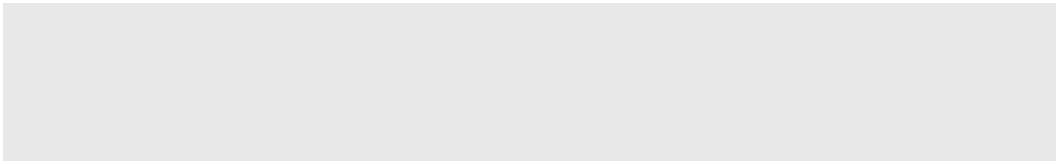 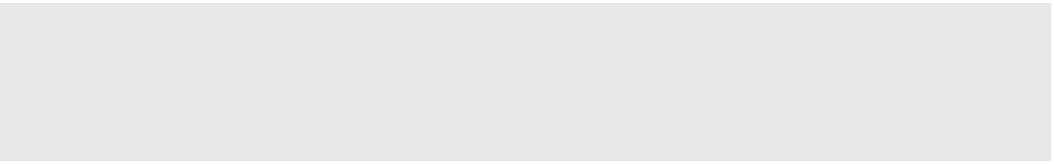 Должны быть освоены:Способы физкультурно-оздоровительной деятельности: использование различных видов физических упражнений с целью самосовершенствования, организации досуга и здорового образа жизни; осуществление коррекции недостатков физического развития; проведение самоконтроля и саморегуляции физических и психических состояний.Способы	 спортивной	деятельности: участие в соревнованиях по легкоатлетическому четырёхборью: бег 100 м, прыжок в длину или высоту, метание мяча, бег на выносливость; осуществление соревновательной деятельности по одному из видов спорта.Правила поведения на занятиях физическими упражнениями: согласование своего поведения с интересами коллектива; при выполнении упражнений критическое оценивание собственных достижений, поддержка товарищей, имеющих низкий уровень физической подготовленности; сознательные тренировки и стремление к лучшему результату. Требования к уровню физической культуры, составляющему вариативную часть (материал по выбору учителя, учащихся, определяемый самой школой, по углублённому изучению одного или нескольких видов спорта), разрабатывает и определяет сам учитель, согласуя его с советом учителей, дирекцией школы и учащимися конкретного класса.Основы безопасности жизнедеятельностиПланируемые результатыличностные, метапредметные и предметные результаты освоения предметаЛичностные результаты изучения основ безопасности жизнедеятельности определяются сформированностью у учащихся ключевых понятий, убеждений, качеств и привычек в области безопасности жизнедеятельности.Личностные результаты:сформированность целостного представления об основных направлениях обеспечения национальной безопасности Российской Федерации и основных приоритетах национальной безопасности (национальной обороне, государственной и общественной безопасности);выбор направления самостоятельной подготовки в области безопасности жизнедеятельности в сфере будущей профессиональной деятельности и в повседневной жизни с учётом индивидуальных возможностей и потребностей;сформированность современного уровня культуры безопасности жизнедеятельности, способствующей снижению отрицательного влияния человеческого фактора на безопасность личности, общества и государства;осознание терроризма и экстремизма как социальных явлений, представляющих серьёзную угрозу личности, обществу, государству и национальной безопасности;сформированность нравственных позиций и личных качеств, способствующих противостоянию террористической и экстремистской идеологии;сформированность потребностей в соблюдении норм и правил здорового образа жизни;выработка устойчивого негативного отношения к курению, употреблению алкоголя и наркотиков;осознание значения семьи для жизни современного общества и благоприятной демографической ситуации в стране;сформированность убеждения в необходимости освоения основ медицинских знаний и выработки умений в оказании первой помощи при неотложных состояниях;морально-психологическая и физическая подготовленность к успешной профессиональной деятельности, в том числе к военной службе в современных условиях;воспитание патриотизма, уважения к историческому и культурному прошлому России и её Вооружённым Силам;воспитание потребности в правовой подготовке и освоение основных положений законодательства Российской Федерации в области обороны государства, воинской обязанности и военной службы граждан;уяснение значения роли гражданской обороны в области защиты населения страны от чрезвычайных ситуаций мирного и военного времени и выработка убеждения в необходимости овладения навыками в области гражданской обороны.Метапредметные результаты изучения основ безопасности жизнедеятельности определяются сформированностью у учащихся современной системы взглядов:на события и явления, происходящие в современном мире в природной, техногенной и социальной сферах обитания, и их влияние на безопасность жизнедеятельности человека;на состояние защищённости жизненно важных интересов личности, общества и государства в Российской Федерации от внешних и внутренних угроз.Метапредметные результаты:умение обоснованно объяснять особенности современных процессов мирового развития в условиях глобализации, которые формируют новые угрозы и риски для безопасности жизнедеятельности личности, общества, государства и национальной безопасности России;умение характеризовать основные направления перехода Российской Федерации к новой государственной политике в области национальной безопасности;поиск в различных информационных источниках и самостоятельный отбор информации о наиболее характерных чрезвычайных ситуациях природного, техногенного и социального характера, имевших место за последнее время в стране. Анализ причин их возникновения и последствий; систематизация рекомендаций населению по правилам безопасного поведения для минимизации последствий различных чрезвычайных ситуаций;умение характеризовать терроризм и экстремизм как социальное явление, представляющее серьёзную угрозу личности, обществу, государству и национальной безопасности России;умение логически обоснованно доказывать следующие положения:любые акты терроризма являются преступлениями, не имеющими оправдания;террористическая деятельность бесцельна;наказание за любую террористическую деятельность наступает неизбежно;умение обосновывать значение здорового образа жизни как индивидуальной системы поведения человека для обеспечения его духовного, физического и социального благополучия;умение подбирать из различных информационных источников убедительные примеры пагубного влияния курения, употребления алкоголя, наркотиков и других психоактивных веществ на здоровье человека, а также умение отстаивать свою точку зрения по этому вопросу при общении в кругу сверстников;умение характеризовать назначение и функции семьи в современном обществе и логично обосновывать влияние благополучных семейных отношений на здоровье личности, общества и демографическую безопасность в государстве;умение логично обосновывать важность и. значение владения методами оказания первой помощи при неотложных состояниях;умение осмысливать и понимать основные стратегические цели совершенствования национальной обороны государства для предотвращения глобальных и региональных войн и конфликтов, а также в целях осуществления стратегического сдерживания в интересах обеспечения военной безопасности страны;умение характеризовать роль и место Вооружённых Сил Российской Федерации в обеспечении национальной безопасности страны;умение доступно излагать содержание основ законодательства Российской Федерации об обороне государства, воинской обязанности и военной службе граждан Российской Федерации;умение обосновывать необходимость обучения граждан Российской Федерации начальным знаниям в области обороны и подготовки их по основам военной службы для успешного выполнения ими конституционного долга и обязанности по защите Отечества.Предметные результаты освоения основ безопасности жизнедеятельности отражают:формирование устойчивого интереса и потребности к получению знаний, способствующих безопасному образу жизни;осознание культуры безопасности жизнедеятельности, в том числе экологической культуры, как жизненно важной социально-нравственной позиции личности, а также средства, повышающего защищённость личности, общества и государства от отрицательных последствий влияния человеческого фактора и от внешних и внутренних угроз;формирование гражданской патриотической позиции, направленной на повышение мотивации к военной службе в современных условиях;понимание роли государства, российского законодательства и государственных служб в защите населения от внешних и внутренних угроз;формирование личной гражданской позиции негативного отношения к идеологии экстремизма, терроризма, а также к асоциальному поведению и другим действиям противоправного характера;ориентацию на здоровый образ жизни и здоровьесберегающие технологии в повседневной жизни;знание распространённых опасных ситуаций природного, техногенного и социального характера;понимание необходимости негативного отношения к наркомании, алкоголизму, токсикомании и необходимости исключения из своей жизни вредных привычек (курения, употребления алкоголя и др.);знание основных мер и правил поведения и защиты в условиях опасных и чрезвычайных ситуаций, в том числе в области гражданской обороны;умение оказывать первую помощь пострадавшим;знание основ обороны государства (законодательных актов об обороне государства и воинской обязанности граждан);понимание прав и обязанностей гражданина до призыва и во время прохождения военной службы;знание требований, предъявляемых военной службой к уровню подготовки призывника;умение предвидеть возникновение опасных ситуаций по характерным для них признакам;умение применять полученные знания на практике, действовать с учётом реально складывающейся обстановки и индивидуальных возможностей;умение проектировать модели личного безопасного поведения;понимание основных видов военно-профессиональной деятельности, особенностей прохождения военной службы по призыву, по контракту, особенностей увольнения с военной службы и пребывания в запасе;всестороннее знание основ военной службы, включая правовые, уставные, военно-ритуальные аспекты, размещение и быт военнослужащих, порядок несения службы, строевой, огневой и тактической подготовки;владение основами медицинских знаний и оказания первой помощи пострадавшим, включая знания об основных инфекционных заболеваниях и их профилактике, а также первой помощи при травмах, отравлениях и различных видах поражений.КубановедениеПланируемые результатыВ результате изучения кубановедения в 10-11 классах ученик должен знать/понимать:основные этапы и важнейшие события в истории Кубани XX - начала XXI века, раскрывать их в контексте исторических событий, происходивших в этот период в стране и мире;особенности экономико-географического и геополитического положения Краснодарского края, оценивать природно-ресурсный потенциал региона;административное устройство Краснодарского края, численность населения, этническое и конфессиональное многообразие региона;современные версии и альтернативные точки зрения учёных на события, происходившие на территории Кубани в период Гражданской войны и Великой российской революции;особенности развития экономики Краснодарского края, её современное состояние и векторы развития, называть и характеризовать ведущие отрасли хозяйства;особенности социальных отношений в кубанском обществе;политико-правовой статус Краснодарского края;особенности развития культурного пространства региона;имена учёных, исследователей, выдающихся деятелей культуры и искусства, политиков и военных, способствовавших социально-экономическому развитию кубанского региона;место и роль Краснодарского края в современной России;уметь:соотносить важнейшие события региональной истории с историческими событиями, происходившими в ходе реформ и социальных потрясений в России и мире в XX - начале XXI века;использовать исторические карты и другие источники информации для решения поставленных учебных задач и составления развёрнутого повествования о важнейших событиях истории Кубани и их участниках;объяснять значение терминов и понятий, а также диалектных слов, используемых на уроках кубановедения;группировать исторические явления и события по заданному признаку, выявлять общее и различное, устанавливать причинно- следственные связи;оценивать значимость исторических событий, происходивших на Кубани, формулировать собственную позицию в отношении роли личности в истории региона;использовать компьютерные технологии для получения разнообразной информации о Краснодарском крае и систематизировать полученные данные в виде схем, диаграмм, таблиц, презентаций;использовать знания по кубановедению при написании исследовательских проектов, рефератов, сочинений, выполнении творческих работ по краеведческой тематике, составлении отчётов об экскурсиях по краю;составлять родословную своей семьи в контексте истории малой родины по материалам семейных архивов, школьных и краеведческих музеев, а также рассказам старожилов;приводить аргументы в пользу художественных достоинств произведений литературы и искусства известных кубанских авторов;использовать в повседневной жизни знания, полученные в ходе экскурсий по Краснодарскому краю, а также посещений выставок и краеведческих музеев;использовать приобретенные знания и умения в практической деятельности и повседневной жизни для:раскрытия причин и оценки сущности современных событий, происходящих в Краснодарском крае, в контексте российской истории;применения полученных знаний об истории и культуре своего и других народов Кубани в общении с людьми в школе и за её пределами;ведения диалога в поликультурной среде;понимания своей социальной роли в пределах собственной дееспособности, а также осознанного выбора будущей профессии;осознания своей принадлежности к сообществу жителей Кубани - одного из регионов Российской Федерации;адекватной оценки природно-ресурсного потенциала Краснодарского края и понимания основных тенденций и перспектив развития региона;освоения важнейших социальных ролей в сфере правовой и политической культуры для противостояния фальсификациям и намеренным искажениям истории Кубани в контексте событий, имевших место или происходящих в России и мире;понимания необходимости соблюдать толерантность по отношению к людям других национальностей и конфессий;осознания необходимости поддержания в регионе гражданского мира и согласия;активного освоения исторического и культурного наследия своего народа, родного края;осознания необходимости охраны природных богатств региона.ЛИЧНОСТНЫЕ, МЕТАПРЕДМЕТНЫЕ, ПРЕДМЕТНЫЕ РЕЗУЛЬТАТЫ ОСВОЕНИЯ УЧЕБНОГО ПРЕДМЕТА «КУБАНОВЕДЕНИЕ»Личностные результаты:Воспитание	российской гражданской идентичности, патриотизма, уважения к духовному наследию прошлого многонационального российского народа.Осознание своей этнической принадлежности, знание истории, языка, культуры своего народа, своего края.Осознание необходимости честного служения Отечеству, уважения к героическому прошлому своей страны.Понимание необходимости защиты страны от попыток нарушения суверенитета, подрыва её территориальной целостности.Воспитание нравственных качеств на примерах жизни и деятельности выдающихся исторических личностей.Усвоение гуманистических, демократических и традиционных ценностей многонационального российского общества.Формирование основ самовоспитания с целью расширения кругозора, развития познавательной деятельности.Воспитание толерантного отношения к людям другой национальности и вероисповедания.Развитие навыков сотрудничества со сверстниками, детьми младшего возраста и взрослыми через систему освоения разнообразных социальных норм и практического применения социальных ролей в образовательной и общественно полезной деятельности с целью формирования уважительного и доброжелательного отношения к другим людям, умения вести диалог и конструктивно разрешать конфликтные ситуации цивилизованными способами.Воспитание сознательного отношения к учению как важнейшей сфере деятельности молодёжи, позволяющей развивать интеллектуальные и творческие способности.Формирование навыков саморазвития и самообразования для дальнейшей успешной социализации в профессиональной и общественной деятельности.Воспитание негативного отношения к вредным привычкам; привитие навыков здорового и безопасного образа жизни через осознание необходимости заниматься физкультурно-оздоровительной деятельностью.Понимание старшеклассниками необходимости осознанного выбора будущей профессии на основе понимания её ценностного содержания и возможности личного участия в решении важнейших социально-экономических проблем своего региона.Воспитание бережного отношения к природе родного края; формирование основ экологического мышления через систему исследовательской и проектной деятельности на уроках кубановедения и во внеурочное время.Изучение семейных традиций разных народов, населяющих Кубань; формирование навыков бережного отношения к важнейшим семейным ценностям; воспитание уважительного отношения к членам своей семьи и памяти предков.Метапредметные результаты:Умение самостоятельно определять цели и составлять планы, осознавая приоритетные и второстепенные задачи, контролировать и корректировать учебную, внеурочную и внешкольную деятельность с учётом предварительного планирования.Умение взаимодействовать с партнёрами в ходе совместной учебной деятельности, составлять план коллективной работы, формулировать её цели и задачи, прогнозировать результаты, приобретение навыков эффективного разрешения возникающих споров и конфликтов.Владение навыками познавательной, учебно-исследовательской и проектной деятельности, самостоятельного поиска наиболее эффективного способа решения задач, применения разнообразных методов познания окружающей действительности.Умение самостоятельно моделировать учебно-познавательную деятельность; систематизировать и анализировать данные, полученные из различных источников информации.Умение применять полученные знания для изучения функций различных социальных институтов, решения проблем социально-политического и экономического характера, а также объективной оценки результатов своей деятельности.Умение самостоятельно оценивать различного рода ситуации, возникшие в общественной жизни или семейно-бытовой сфере, и принимать необходимые решения.Умение соотносить поступки свои и других людей с нравственными ценностями и нормами поведения, установленными законом.Владение устной и письменной речью, монологической контекстной речью; умение вести дискуссию по заданной проблеме, аргументировать свою точку зрения.Владение навыками ведения диалога с обоснованием собственной точки зрения по наиболее сложным и спорным вопросам истории страны и региона XX - начала XXI в.Владение навыками использования источниковедческой базы для создания конечного образовательного продукта в виде доклада, презентации, эссе, реферата.Умение использовать информационно-коммуникационные технологии в различных сферах деятельности.Предметные результаты:Владение навыками использования исторических и географических карт при изучении важнейших событий в истории кубанского региона.Умение искать, анализировать и оценивать содержащиеся в различных источниках информации данные об исторических событиях, имевших место на территории Кубани.Умение аргументировать свою точку зрения, высказывая собственное мнение по проблемам социально-экономического развития кубанского региона.Умение применять знания, полученные на уроках кубановедения, в своей практической деятельности; использовать навыки проектно-исследовательской работы при решении социально значимых проблем региона.Владение навыками исторической реконструкции для изучения историко-культурных объектов своей малой родины.Использование широкого спектра социально-экономической информации для характеристики региональной специфики регулирования общественных отношений в период становления гражданского общества на Кубани.Умение оценивать вклад выдающихся личностей, живших и работавших на Кубани, в развитие нашего региона.Умение характеризовать исторические события и явления, происходившие на Кубани, в контексте истории Российского государства.Умение применять знания по кубановедению для сохранения памятников природы, истории и культуры на территории Краснодарского края и других российских регионов.Индивидуальный проектI.   Планируемые результаты проектной деятельности обучающихсяВ результате учебно-исследовательской и проектной деятельности обучающиеся получат представление:о философских и методологических основаниях научной деятельности и научных методах, применяемых в исследовательской и проектной деятельности;о таких понятиях, как концепция, научная гипотеза, метод, эксперимент, надежность гипотезы, модель, метод сбора и метод анализа данных;о том, чем отличаются исследования в гуманитарных областях от исследований в естественных науках;об истории науки;о новейших разработках в области науки и технологий;о правилах и законах, регулирующих отношения в научной, изобретательской и исследовательских областях деятельности (патентное право, защита авторского права и др.);о деятельности организаций, сообществ и структур, заинтересованных в результатах исследований и предоставляющих ресурсы для проведения исследований и реализации проектов (фонды, государственные структуры, краудфандинговые структуры и др.);Обучающийся сможет:решать задачи, находящиеся на стыке нескольких учебных дисциплин;использовать основной алгоритм исследования при решении своих учебно-познавательных задач;использовать основные принципы проектной деятельности при решении своих учебно-познавательных задач и задач, возникающих в культурной и социальной жизни;использовать элементы математического моделирования при решении исследовательских задач;использовать элементы математического анализа для интерпретации результатов, полученных в ходе учебно-исследовательской работы.С точки зрения формирования универсальных учебных действий, в ходе освоения принципов учебно-исследовательской и проектной деятельностей обучающиеся научатся:формулировать научную гипотезу, ставить цель в рамках исследования и проектирования, исходя из культурной нормы и сообразуясь с представлениями об общем благе;восстанавливать контексты и пути развития того или иного вида научной деятельности, определяя место своего исследования или проекта в общем культурном пространстве;отслеживать и принимать во внимание тренды и тенденции развития различных видов деятельности, в том числе научных, учитывать их при постановке собственных целей;оценивать ресурсы, в том числе и нематериальные (такие, как время), необходимые для достижения поставленной цели;находить различные источники материальных и нематериальных ресурсов, предоставляющих средства для проведения исследований и реализации проектов в различных областях деятельности человека;вступать в коммуникацию с держателями различных типов ресурсов, точно и объективно презентуя свой проект или возможные результаты исследования, с целью обеспечения продуктивного взаимовыгодного сотрудничества;самостоятельно и совместно с другими авторами разрабатывать систему параметров и критериев оценки эффективности и продуктивности реализации проекта или исследования на каждом этапе реализации и по завершении работы;адекватно оценивать риски реализации проекта и проведения исследования и предусматривать пути минимизации этих рисков;адекватно оценивать последствия реализации своего проекта (изменения, которые он повлечет в жизни других людей, сообществ);адекватно оценивать дальнейшее развитие своего проекта или исследования, видеть возможные варианты применения результатов.Обучающийся (10 класс) /Выпускник (11 класс) научится:планировать        и        выполнять        учебное        исследование    и учебный      проект, используя оборудование, модели, методы и приёмы, адекватные исследуемой проблеме;выбирать и использовать методы, релевантные рассматриваемой проблеме;распознавать и ставить вопросы, ответы на которые могут быть получены путём научного исследования; отбирать адекватные методы исследования, формулировать вытекающие из исследования выводы;использовать        такие        методы   и   приёмы, как наблюдение, постановкапроблемы, выдвижение «хорошей гипотезы», эксперимент, моделирование,использование        математических   моделей, теоретическое обоснование, установление границ применимости модели/теории;использовать некоторые методы получения знаний, характерные для социальных и исторических наук: постановка проблемы, опрос, описание, сравнительное историческое описание, объяснение, использование статистических данных, интерпретация фактов;ясно, логично и точно излагать свою точку зрения, использовать языковые средства, адекватные обсуждаемой проблеме;отличать факты от суждений, мнений и оценок, критически относиться к суждениям, мнениям, оценкам, реконструировать их основания; видеть и комментировать связь научного знания и ценностных установок, моральных суждений при получении, распространении и применении научного знания.      Обучающийся (10 класс) /Выпускник (11 класс) получит возможность научиться:самостоятельно задумывать, планировать и выполнять учебное исследование, учебный и социальный проекты;использовать догадку, озарение, интуицию;использовать некоторые методы получения знаний, характерные для социальных и исторических наук: анкетирование, моделирование, поиск исторических образцов;использовать некоторые приёмы художественного познания мира: целостное отображение мира, образность, художественный вымысел, органическое единствообщего особенного (типичного) и единичного, оригинальность;целенаправленно и осознанно развивать свои коммуникативные способности, осваивать новые языковые средства;– осознавать свою ответственность за достоверность полученных знаний, за качество выполненного проекта.Личностные результаты:Личностные результаты в сфере отношений, обучающихся к себе, к своему здоровью, к познанию себя:ориентация обучающихся на достижение личного счастья, реализацию позитивных жизненных перспектив, инициативность, креативность, готовность и способность к личностному самоопределению, способность ставить цели и строить жизненные планы;готовность и способность обучающихся к отстаиванию личного достоинства, собственного мнения, готовность и способность вырабатывать собственную позицию по отношению к общественно-политическим событиям прошлого и настоящего на основе осознания, и осмысления истории, духовных ценностей и достижений нашей страны;готовность и способность обучающихся к саморазвитию и самовоспитанию в соответствии с общечеловеческими ценностями;Личностные результаты в сфере отношений, обучающихся к России как к Родине (Отечеству):российская идентичность, способность к осознанию российской идентичности в поликультурном социуме, чувство причастности к историко-культурной общности российского народа и судьбе России, патриотизм, готовность к служению Отечеству, его защите;уважение к своему народу, чувство ответственности перед Родиной, гордости за свой край, свою Родину, прошлое и настоящее многонационального народа России;формирование уважения к русскому языку как государственному языку Российской Федерации, являющемуся основой российской идентичности и главным фактором национального самоопределения.Личностные результаты в сфере отношений, обучающихся к закону, государству и к гражданскому обществу:гражданственность, гражданская позиция активного и ответственного члена российского общества, осознающего свои конституционные права и обязанности,            уважающего закон и правопорядок, осознанно принимающего традиционные национальные и общечеловеческие гуманистические и демократические ценности, готового к участию в общественной жизни;мировоззрение, соответствующее современному уровню развития науки и общественной практики, основанное на диалоге культур, а также различных форм общественного сознания, осознание своего места в поликультурном мире;готовность обучающихся к конструктивному участию в принятии решений, затрагивающих их права и интересы, в том числе в различных формах общественной самоорганизации, самоуправления, общественно значимой деятельности.Личностные   результаты   в   сфере   отношений   обучающихся   с        окружающими людьми:нравственное сознание и поведение на основе усвоения общечеловеческих ценностей, толерантного сознания и поведения в поликультурном мире, готовности и способности вести диалог с другими людьми, достигать в нем взаимопонимания, находить общие цели и сотрудничать для их достижения;принятие гуманистических ценностей, осознанное, уважительное и доброжелательное отношение к другому человеку, его мнению, мировоззрению;способность к сопереживанию и формирование позитивного отношения к людям, в том числе к лицам с ограниченными возможностями здоровья и инвалидам; бережное, ответственное и компетентное отношение к физическому и психологическому здоровью других людей, умение оказывать первую помощь;формирование выраженной в поведении нравственной позиции, в том числе способности к сознательному выбору добра, нравственного сознания и поведения на основе усвоения общечеловеческих ценностей и нравственных чувств (чести, долга, справедливости, милосердия и дружелюбия);развитие компетенций сотрудничества со сверстниками, детьми младшего возраста, взрослыми в образовательной, общественно полезной, учебно-исследовательской, проектной и других видах деятельности.Личностные результаты в сфере отношений, обучающихся к окружающему миру, живой природе, художественной культуре:мировоззрение, соответствующее современному уровню развития науки, значимости науки, готовность к научно-техническому творчеству, владение достоверной информацией о передовых достижениях и открытиях мировой и отечественной науки, заинтересованность в научных знаниях об устройстве мира и общества;готовность и способность к образованию, в том числе самообразованию, на протяжении всей жизни; сознательное отношение к непрерывному образованию как условию успешной профессиональной и общественной деятельности.Личностные результаты в сфере отношения обучающихся к труду, в сфере социально-экономических отношений:осознанный выбор будущей профессии как путь и способ реализации собственных жизненных планов;готовность обучающихся к трудовой профессиональной деятельности как к возможности участия в решении личных, общественных, государственных, общенациональных проблем;потребность трудиться, уважение к труду и людям труда, трудовым достижениям, добросовестное, ответственное и творческое отношение к разным видам трудовой деятельности. Метапредметные результатыРегулятивные универсальные учебные действия            Выпускник научится:самостоятельно определять цели, задавать параметры и критерии, по которым можно определить, что цель достигнута;оценивать возможные последствия достижения поставленной цели в деятельности, собственной жизни и жизни окружающих людей, основываясь на соображениях этики и морали;ставить и формулировать собственные задачи в образовательной деятельности и жизненных ситуациях;оценивать ресурсы, в том числе время и другие нематериальные ресурсы, необходимые для достижения поставленной цели;выбирать путь достижения цели, планировать решение поставленных задач, оптимизируя материальные и нематериальные затраты;организовывать эффективный  поиск ресурсов, необходимых для достижения поставленной цели;сопоставлять полученный результат деятельности с поставленной заранее целью. Познавательные универсальные учебные действия            Выпускник научится:искать и находить обобщенные способы решения задач, в том числе, осуществлять развернутый информационный поиск и ставить на его основе новые (учебные и познавательные) задачи;критически оценивать и интерпретировать информацию с разных позиций, распознавать и фиксировать противоречия в информационных источниках;использовать различные модельно-схематические средства для представления существенных связей и отношений, а также противоречий, выявленных в информационных источниках;выходить за рамки  учебного  предмета  и осуществлять целенаправленный поиск возможностей для широкого переноса средств и способов действия;выстраивать индивидуальную образовательную траекторию, учитывая ограничения со стороны других участников и ресурсные ограничения;менять и удерживать разные позиции в познавательной деятельности. Коммуникативные универсальные учебные действия               Выпускник научится:осуществлять деловую коммуникацию как со сверстниками, так и со взрослыми (как внутри образовательной организации, так и за ее пределами), подбирать партнеров для деловой коммуникации исходя из соображений результативности взаимодействия, а не личных симпатий;развернуто, логично и точно излагать свою точку зрения с использованием адекватных (устных и письменных) языковых средств;распознавать конфликтогенные ситуации и предотвращать конфликты до их активной фазы, выстраивать деловую и образовательную коммуникацию, избегая личностных оценочных суждений.Экономика        Планируемые результаты освоения учебного предметаЛичностные результаты: 1. Сформированность мировоззрения, соответствующего современному уровню экономического знания, включающего знания истории экономической мысли, современной экономической теории и прикладных экономических наук.2. Сформированность субъективной позиции учащегося (самоопределение и самореализация в сфере экономических отношений), а также умения оценивать и аргументировать собственную точку зрения по экономическим проблемам.3. Сформированность гражданской позиции ученика как активного и ответственного члена российского общества, осознающего свои экономические права и обязанности, уважающего свою и чужую собственностьМетапредметные  результаты:1.	Владение умения принимать рациональные решения  в ситуациях экономического выбора (в качестве потребителя, производителя, покупателя, продавца, заёмщика, акционера, налогоплательщика) в условиях относительной ограниченности доступных ресурсов;2.	Владение умением умение разрабатывать и реализовывать проекты экономического и междисциплинарного характера, в том числе исследовательские проекты; 3.	Владение базовыми методами научного познания, используемыми в экономике, включая умения:•	Осуществлять поиск актуальной экономической информации в различных источниках (оригинальные тексты, нормативные акты, интернет-ресурсы, научная и учебная литература);•	делать анализ, синтез, обобщение, классификацию, систематизацию экономических явлений и процессов;•	выявлять причинно-следственные, функциональные, иерархические связи между экономическими явлениями и процессами:•	прогнозировать развитие экономических процессов.4.	Владение умением понимать и раскрывать смысл суждений и высказываний авторов культурных текстов и приводить аргументы в подтверждение собственной позиции;5.	Владение умением осуществлять рефлексию собственной  учебной и практической деятельности.Предметные результаты:1.Сформированность социально-экономической картины мира (владение базовыми экономическими понятиями: рациональный выбор, экономическая система, собственность, фирма, домашнее хозяйство, рынок, финансы, налоги, банки, деньги, государственная экономическая политика, мировое хозяйство, глобализация, интеграция);2.	Владение знаниями специфики развития экономической сферы жизни современного российского общества, экономических институтов.3.	Владение знаниями устройства экономических институтов в современной российской практике: рынка товаров и услуг, рынка труда, рынка земли, банковской и налоговой систем.В результате изучения учебного предмета «Экономика» на уровне среднего общего образования:Программы элективных курсовПрактикум по математике(гуманитарного и естественно-математического профилей)Программа элективного курса «Практикум по математике» для учащихся 10-11 классов составлена в соответствии с ФГОС и на основе учебно-методической литературы.Программа рассчитана на два года обучения  в объеме 68 часов (34 часа в 10-м классе и 34 часа в 11-м классе, 1 час в неделю). Данный элективный курс является предметно - ориентированным для выпускников 10-11 классов общеобразовательной школы при подготовке к ЕГЭ по математике. Основными его направлениями являются формирование умений и способов деятельности, связанных с решением задач повышенного уровня сложности, удовлетворение познавательных потребностей и интересов старшеклассников в различных сферах человеческой деятельности, расширение и углубление содержания курса математики с целью дополнительной подготовки учащихся к государственной (итоговой) аттестации в форме ЕГЭ. Помимо этого элективный курс позволяет дополнить материал, изучаемый на уроках алгебры и начал математического анализа и геометрии, системой упражнений и задач, которые углубляют и расширяют школьный курс. Изучение курса предполагает обеспечение положительной мотивации учащихся на повторение ранее изученного материала, выделение узловых вопросов программы, предназначенных для повторения, использование схем, моделей, опорных конспектов, справочников, компьютерных тестов, интерактивных разноуровневых самостоятельных работ, аналогичных заданиям ЕГЭ.Планируемые результаты освоения курса «Практикум по математике»Личностные:сформированность мировоззрения, соответствующего современному уровню развития науки; критичность мышления, умение распознавать логически некорректные высказывания, отличать гипотезу от факта;готовность и способность вести диалог с другими людьми, достигать в нём взаимопонимания, находить общие цели и сотрудничать для их достижения;навыки сотрудничества со сверстниками, детьми младшего возраста, взрослыми в образовательной, общественно полезной, учебно-исследовательской, проектной и других видах деятельности;готовность и способность к образованию, в том числе самообразованию, на протяжении всей жизни; сознательное отношение к непрерывному образованию как условию успешной профессиональной и общественной деятельности;эстетическое отношение к миру, включая эстетику быта, научного и технического творчества;осознанный выбор будущей профессии и возможностей реализации собственных жизненных планов; отношение к профессиональной деятельности как возможности участия в решении личных, общественных, государственных, общенациональных проблем.Метапредметные:умение самостоятельно определять цели деятельности и составлять планы деятельности; самостоятельно осуществлять, контролировать и корректировать деятельность; использовать все возможные ресурсы для достижения поставленных целей и реализации планов деятельности; выбирать успешные стратегии в различных ситуациях;умение продуктивно общаться и взаимодействовать в процессе совместной деятельности, учитывать позиции других участников деятельности, эффективно разрешать конфликты;владение навыками познавательной, учебно-исследовательской и проектной деятельности, навыками разрешения проблем; способность и готовность к самостоятельному поиску методов решения практических задач, применению различных методов познания;готовность и способность к самостоятельной информационно-познавательной деятельности, включая умение ориентироваться в различных источниках информации, критически оценивать и интерпретировать информацию, получаемую из различных источников;умение использовать средства информационных и коммуникационных технологий (далее — ИКТ) в решении когнитивных, коммуникативных и организационных задач с соблюдением требований эргономики, техники безопасности, гигиены, ресурсосбережения, правовых и этических норм, норм информационной безопасности;владение языковыми средствами — умение ясно, логично и точно излагать свою точку зрения, использовать адекватные языковые средства;владение навыками познавательной рефлексии как осознания совершаемых действий и мыслительных процессов, их результатов и оснований, границ своего знания и незнания, новых познавательных задач и средств их достижения.Предметные результаты освоения курса ориентированы на формирование целостных представлений о мире и общей культуры обучающихся путём освоения систематических научных знаний и способов действий на метапредметной основе. Они предполагают:сформированность представлений о математике как части мировой культуры и о месте математики в современной цивилизации, о способах описания на математическом языке явлений реального мира;сформированность представлений о математических понятиях как о важнейших математических моделях, позволяющих описывать и изучать разные процессы и явления; понимание возможности аксиоматического построения математических теорий;владение методами доказательств и алгоритмов решения; умение их применять, проводить доказательные рассуждения в ходе решения задач;владение стандартными приёмами решения рациональных и иррациональных, показательных, степенных, тригонометрических уравнений и неравенств, их систем; использование готовых компьютерных программ, в том числе для поиска пути решения и иллюстрации решения уравнений и неравенств;сформированность представлений об основных понятиях, идеях и методах математического анализа;сформированность представлений о процессах и явлениях, имеющих вероятностный характер, о статистических закономерностях в реальном мире, об основных понятиях элементарной теории вероятностей; сформированность умений находить и оценивать вероятности наступления событий в простейших практических ситуациях и основные характеристики случайных величин;владение навыками использования готовых компьютерных программ при решении задач; сформированность представлений о геометрии как части мировой культуры и о месте геометрии в современной цивилизации, о способах описания на математическом языке явлений реального мира;сформированность представлений о геометрических понятиях как о важнейших математических моделях, позволяющих описывать и изучать разные процессы и явления; понимание возможности аксиоматического построения математических теорий;владение геометрическим языком; развитие умения использовать его для описания предметов окружающего мира; развитие пространственных представлений, изобразительных умений, навыков геометрических построений;владение методами доказательств и алгоритмов решения; умение их применять, проводить доказательные рассуждения в ходе решения задач;владение основными понятиями о плоских и пространственных геометрических фигурах, их основных свойствах; сформированность умения распознавать на чертежах, моделях и в реальном мире геометрические фигуры; применение изученных свойств геометрических фигур и формул для решения геометрических задач и задач с практическим содержанием;владение навыками использования готовых компьютерных программ при решении задач.Практикум по математике (универсального обучения)Программа элективного курса «Практикум по математике» для учащихся 10-11 классов составлена в соответствии с ФГОС и на основе учебно-методической литературы.Программа рассчитана на два года обучения  в объеме 136 часов (68 часов в 10-м классе и 68 часов в 11-м классе, 2 часа в неделю). Данный элективный курс является предметно - ориентированным для выпускников 10-11 классов общеобразовательной школы при подготовке к ЕГЭ по математике. Основными его направлениями являются формирование умений и способов деятельности, связанных с решением задач повышенного уровня сложности, удовлетворение познавательных потребностей и интересов старшеклассников в различных сферах человеческой деятельности, расширение и углубление содержания курса математики с целью дополнительной подготовки учащихся к государственной (итоговой) аттестации в форме ЕГЭ. Помимо этого элективный курс позволяет дополнить материал, изучаемый на уроках алгебры и начал математического анализа и геометрии, системой упражнений и задач, которые углубляют и расширяют школьный курс. Изучение курса предполагает обеспечение положительной мотивации учащихся на повторение ранее изученного материала, выделение узловых вопросов программы, предназначенных для повторения, использование схем, моделей, опорных конспектов, справочников, компьютерных тестов, интерактивных разноуровневых самостоятельных работ, аналогичных заданиям ЕГЭ.Планируемые результаты освоения курса «Практикум по математике»Личностные:сформированность мировоззрения, соответствующего современному уровню развития науки; критичность мышления, умение распознавать логически некорректные высказывания, отличать гипотезу от факта;готовность и способность вести диалог с другими людьми, достигать в нём взаимопонимания, находить общие цели и сотрудничать для их достижения;навыки сотрудничества со сверстниками, детьми младшего возраста, взрослыми в образовательной, общественно полезной, учебно-исследовательской, проектной и других видах деятельности;готовность и способность к образованию, в том числе самообразованию, на протяжении всей жизни; сознательное отношение к непрерывному образованию как условию успешной профессиональной и общественной деятельности;эстетическое отношение к миру, включая эстетику быта, научного и технического творчества;осознанный выбор будущей профессии и возможностей реализации собственных жизненных планов; отношение к профессиональной деятельности как возможности участия в решении личных, общественных, государственных, общенациональных проблем.Метапредметные:умение самостоятельно определять цели деятельности и составлять планы деятельности; самостоятельно осуществлять, контролировать и корректировать деятельность; использовать все возможные ресурсы для достижения поставленных целей и реализации планов деятельности; выбирать успешные стратегии в различных ситуациях;умение продуктивно общаться и взаимодействовать в процессе совместной деятельности, учитывать позиции других участников деятельности, эффективно разрешать конфликты;владение навыками познавательной, учебно-исследовательской и проектной деятельности, навыками разрешения проблем; способность и готовность к самостоятельному поиску методов решения практических задач, применению различных методов познания;готовность и способность к самостоятельной информационно-познавательной деятельности, включая умение ориентироваться в различных источниках информации, критически оценивать и интерпретировать информацию, получаемую из различных источников;умение использовать средства информационных и коммуникационных технологий (далее — ИКТ) в решении когнитивных, коммуникативных и организационных задач с соблюдением требований эргономики, техники безопасности, гигиены, ресурсосбережения, правовых и этических норм, норм информационной безопасности;владение языковыми средствами — умение ясно, логично и точно излагать свою точку зрения, использовать адекватные языковые средства;владение навыками познавательной рефлексии как осознания совершаемых действий и мыслительных процессов, их результатов и оснований, границ своего знания и незнания, новых познавательных задач и средств их достижения.Предметные результаты освоения курса ориентированы на формирование целостных представлений о мире и общей культуры обучающихся путём освоения систематических научных знаний и способов действий на метапредметной основе. Они предполагают:сформированность представлений о математике как части мировой культуры и о месте математики в современной цивилизации, о способах описания на математическом языке явлений реального мира;сформированность представлений о математических понятиях как о важнейших математических моделях, позволяющих описывать и изучать разные процессы и явления; понимание возможности аксиоматического построения математических теорий;владение методами доказательств и алгоритмов решения; умение их применять, проводить доказательные рассуждения в ходе решения задач;владение стандартными приёмами решения рациональных и иррациональных, показательных, степенных, тригонометрических уравнений и неравенств, их систем; использование готовых компьютерных программ, в том числе для поиска пути решения и иллюстрации решения уравнений и неравенств;сформированность представлений об основных понятиях, идеях и методах математического анализа;сформированность представлений о процессах и явлениях, имеющих вероятностный характер, о статистических закономерностях в реальном мире, об основных понятиях элементарной теории вероятностей; сформированность умений находить и оценивать вероятности наступления событий в простейших практических ситуациях и основные характеристики случайных величин;владение навыками использования готовых компьютерных программ при решении задач; сформированность представлений о геометрии как части мировой культуры и о месте геометрии в современной цивилизации, о способах описания на математическом языке явлений реального мира;сформированность представлений о геометрических понятиях как о важнейших математических моделях, позволяющих описывать и изучать разные процессы и явления; понимание возможности аксиоматического построения математических теорий;владение геометрическим языком; развитие умения использовать его для описания предметов окружающего мира; развитие пространственных представлений, изобразительных умений, навыков геометрических построений;владение методами доказательств и алгоритмов решения; умение их применять, проводить доказательные рассуждения в ходе решения задач;владение основными понятиями о плоских и пространственных геометрических фигурах, их основных свойствах; сформированность умения распознавать на чертежах, моделях и в реальном мире геометрические фигуры; применение изученных свойств геометрических фигур и формул для решения геометрических задач и задач с практическим содержанием;владение навыками использования готовых компьютерных программ при решении задач.Планируемые результаты освоения обучающимися элективного курса «Русская словесность»Программа элективного курса «Русская Словесность» для учащихся 10-11 классов составлена в соответствии с ФГОС и на основе авторской программы  Р.И.Альбеткова «Русская словесность. От слова к словесности».Программа рассчитана на два года обучения  в объеме 68 часов (34 часа в 10-м классе и 34 часа в 11-м классе, 1 час в неделю).    Старшие классы – это звено в системе непрерывного образования «Школа – ВУЗ», и важно так организовать обучение русскому языку, чтобы ориентация на продолжение гуманитарного образования проявлялась прежде всего в развитии языковых способностей школьников, их интереса к изучению русского языка, в воспитании потребности , погружаясь в мир родного слова, непрерывно совершенствовать свою речь. На основе изучения русского языка происходит формирование умений пользоваться богатствами языка в своей речи, развиваются когнитивные способности учащихся, мыслительные уровни, исследовательские навыки, формируется самообразовательная ориентация учащихся в диапазоне сложной информации по предмету.Основная цель данного курса – научить школьников эффективному речевому поведению в различных жизненных ситуациях. Исходя из этого, программа уделяет особое внимание характеристике речевого общения в целом, особенностям делового общения, а также специфическим элементам речевого этикета, использующимся в письменной  и устной речи.Важнейшими результатами освоения элективного курса «Русская словесность» являются личностные, метапредметные и предметные результаты.Личностные результаты:через осознанное освоение лексического богатства русского языка, получившего образцовое воплощение в литературных произведениях отечественной классики, формирование личности, несущей звание гражданина России, умеющей любить и ценить малую родину, связывающей своё будущее с развитием своего края, города, села;посредством выявления языковых особенностей произведений русской литературы, несущей мощнейший гуманистический заряд, формирование нравственного сознания и поведения на основе усвоения общечеловеческих ценностей;через понимание эстетических основ художественного текста, выраженных языковыми средствами, приобщение обучающихся к эстетическому отношению к миру, сформированность основ экологического сознания, понимаемого относительно изучения русского языка как неприменение речевой агрессии и умение противостоять речевой агрессии посредством организации гармонизирующего диалога, осознания необходимости саморазвития и самовоспитания в соответствии с общечеловеческими ценностями и идеалами гражданского общества;обеспечение готовности и способности к образованию, в том числе самообразованию, на протяжении всей жизни Метапредметные результаты:способность и готовность к продуктивному общению и эффективному взаимодействию на основе адекватного речевого поведения, правильного применения этикетных формул вежливого общения, умения выбирать языковые средства, уместные в конкретной речевой ситуации;освоение навыков научного мышления посредством освоения учебного материала, аналитической работы с текстами различной направленности и стилевой принадлежности, реферирования, тезирования, выявления основной мысли и приводимых аргументов;приобретение умений самостоятельного поиска решений и ответственности за принятое решение в ходе ведения исследовательской и проектной деятельности по предложенным лингвистическим, межпредметным, этнокультурным и поликультурным темам проектов;овладение качествами хорошей речи как основе логичного, последовательного, целесообразного оформления собственной точки зрения, использование соответствующих речевых средств;владение умениями работы с информацией (поиск, хранение, использование);владение речемыслительными операциями (интерпретация, поиск аналогий; выдвижение гипотезы, научный аппарат обоснования и опровержения), необходимыми для работы с информацией;понимание характера обязательности, вариативности, допустимости в применении норм литературного языка; закрепление навыка соблюдения языковых норм в речи в ходе повседневного бытового, учебного, научного, делового общения;владение на основе полученных знаний о нормах русского литературного языка навыками самоанализа и самооценки собственной произвольной речи или воспроизведённой речи;более глубокое и детальное знание содержания произведений художественной литературы;способность выявлять в художественных текстах образы, темы и проблемы и выражать своё к ним отношение в развёрнутых аргументированных устных и письменных высказываниях;знание изобразительно-выразительных средств русского языка и умение их применять;осознание художественной картины мира, созданной в литературном произведении в единстве эмоционального личностного и интеллектуального понимания.Предметные результаты:совершенствование языкового оформления своих работ, исправление различных речевых ошибок;способность свободно и грамотно говорить на заданные темы;умение писать рецензии.распознавание единиц языка в предъявленном тексте и умение видеть взаимосвязь между ними;освоение навыка анализировать при оценке собственной и чужой речи языковые средства, использованные в тексте, с точки зрения правильности, точности и уместности их употребления; умение комментировать авторские высказывания на различные темы (в том числе о богатстве и выразительности русского языка); отличать язык художественной литературы от других разновидностей современного русского языка;использование синонимическхе ресурсов русского языка для более точного выражения мысли и усиления выразительности речи;иметь представление об историческом развитии русского языка и истории русского языкознания;выражение согласия или несогласия с мнением собеседника в соответствии с правилами ведения диалогической речи; дифференцировать главную и второстепенную информацию, известную и неизвестную информацию в прослушанном тексте;сохранение стилевого единства при создании текста заданного функционального стиля;владение умениями информационно перерабатывать прочитанные и прослушанные тексты и представлять их в виде тезисов, конспектов, аннотаций, рефератов;соблюдение культуры научного и делового общения в устной и письменной форме, в том числе при обсуждении дискуссионных проблем;соблюдение норм речевого поведения в разговорной речи, а также в учебно-научной и официально-деловой сферах общения.Решение биологических задачТребования к результатам освоения программыИзучение курса биологии в средней общей  школе направлено на достижение следующих результатов:Личностные результатыреализация этических установок по отношению к биологическим открытиям, исследованиям и их результатам;научиться применять  общебиологические закономерности, теорию, законы, гипотезы для развития логического мышления и  практического использование в жизни. признание высокой ценности жизни во всех ее проявлениях, здоровья своего и других людей, реализация установок здорового образа жизни;сформированность познавательных мотивов, направленных на получение нового знания в области биологии в связи с будущей профессиональной деятельностью или бытовыми проблемами, связанными с сохранением собственного здоровья и экологической безопасности.Метапредметные результатыовладение составляющими исследовательской и проектной деятельности, включая умение видеть проблему, ставить вопросы, выдвигать гипотезы, давать определение понятий, классифицировать, наблюдать, проводить эксперименты, делать выводы и заключения, структурировать материал, объяснять, доказывать, защищать свои цели;умение работать с разными источниками биологической информации: находить биологическую информацию в различных источниках (тексте учебника, научно-популярной литературе, биологических словарях и справочниках на печатной основе и в виде CD, периодических изданиях, ресурсах Интернет), анализировать  и оценивать информацию, преобразовывать информацию из одной формы в другую;способность выбирать целевые и смысловые установки в своих действиях и поступках по отношению к живой природе, здоровью своему и окружающих;умение адекватно использовать речевые средства для дискуссии и аргументации своей позиции, сравнивать разные точки зрения, аргументировать свою точку зрения, отстаивать свою позицию.Предметные результаты1. В познавательной (интеллектуальной) сфере:характеристика содержания биологических теорий (клеточная, эволюционная теория Ч. Дарвина законов  Г. Менделя; закономерностей изменчивости; вклада выдающихся ученых в развитие биологической науки;выделение существенных признаков биологических объектов (клеток: растений и животных, доядерных и ядерных, половых и соматических; организмов: одноклеточных и многоклеточных; видов, экосистем, биосферы) и процессов (обмен веществ, размножение, деление клетки, оплодотворение, действие искусственного и естественного отбора, формирование приспособленности, образование видов, круговорот веществ и превращение энергии в экосистемах и биосфере);объяснение роли биологии  в формировании научного мировоззрения; вклада биологических теорий  в формировании современной естественно-научной картины мира; отрицательного влияния алкоголя, никотина, наркотических веществ  на развитие зародыша человека; влияния мутагенов на организм человека, экологических факторов на организмы; причин эволюции, изменяемости видов, нарушения развития организмов, наследственных заболеваний, мутаций, устойчивости и смены экосистем;приведение доказательств (аргументации) единства живой и неживой природы, родства живых организмов; взаимосвязей организмов и окружающей среды; необходимости сохранения многообразия видов;умение пользоваться биологической терминологией и символикой;решение сложных биологических задач; составление схем скрещивания и схем переноса веществ и энергии в экосистемах (цепи питания);описание особей видов по морфологическому критерию;выявление изменчивости, приспособлений организмов к среде обитания, источников мутагенов в окружающей среде (косвенно), антропогенных изменений в экосистемах своей местности; изменений в экосистемах на биологических моделях;сравнение биологических объектов (химический состав тел живой и неживой природы, зародыши человека и других млекопитающих, природные экосистемы и агроэкосистемы своей местности), процессов (естественный и искусственный отбор, половое и бесполое размножение) и формулировка выводов на основе сравнения.2. В ценностно-ориентационной сфере:анализ и оценка различных гипотез сущности жизни, происхождения жизни и человека, глобальных экологических проблем и путей их решения, последствий собственной деятельности в окружающей среде; анализ и оценка биологической информации, получаемой из различных источников;оценка этических аспектов некоторых исследований в области биотехнологии (клонирование, искусственное оплодотворение, направленное изменение генома).3. В сфере трудовой деятельности:знание и соблюдение правил и техники безопасности работы в кабинете биологии, на  экскурсиях;соблюдение правил безопасности работы с лабораторным оборудованием и  биологическими объектами;овладение умениями и навыками постановки биологических экспериментов и объяснения их результатов.4. В сфере физической деятельности:обоснование и соблюдение мер профилактики вирусных заболеваний (в том числе ВИЧ-инфекции), вредных привычек (курения, алкоголизма, наркомании); овладение правилами поведения в природной среде.5. В эстетической сфере:развитие эмоционального и эстетического восприятия объектов живой природы.Выпускник научится:пользоваться знанием общебиологических закономерностей для объяснения роли биологии в формировании познавательной культуры, научного мировоззрения и  современной естественно-научной картины мира; происхождения и развития жизни на Земле; причин биологической эволюции;применять методы биологической науки  (наблюдение, эксперимент, измерение) для проведения исследований живых объектов и объяснения полученных результатов;владеть приемами работы с разными источниками биологической информации: отбирать, анализировать, систематизировать, переводить из одной формы в другую;ориентироваться в системе познавательных ценностей; признавать высокую ценность жизни во всех ее проявлениях и осознанно соблюдать основные принципы и правила отношения к живой природе.Выпускник получит возможность научиться:применять общебиологические закономерности, теорию, законы, гипотезы для развития логического мышления и  практического использование в жизни; оценивать этические аспекты некоторых исследований в области биотехнологии (клонирование, искусственное оплодотворение);формировать познавательные мотивы и интересы, направленные на получение нового знания в области биологии в связи с решением бытовых проблем, сохранением собственного здоровья и экологической безопасности;развивать коммуникативную компетентность, используя средства устной и письменной коммуникации, проявлять готовность к уважению иной точки зрения при обсуждении результатов выполненной работы, формулировать собственное мнение, аргументировать и отстаивать свою точку зрения, сотрудничать при выработке общего решения;  проводить ученические проекты по исследованию свойств биологических объектов, имеющих важное практическое значение. «Алгоритмизация и программирование»Выпускник на базовом уровне научится:определять информационный объем графических и звуковых данных при заданных условиях дискретизации;строить логическое выражение по заданной таблице истинности; решать несложные логические уравнения;определять результат выполнения алгоритма при заданных исходных данных; узнавать изученные алгоритмы обработки чисел и числовых последовательностей; создавать на их основе несложные программы анализа данных; читать и понимать несложные программы, написанные на выбранном для изучения универсальном алгоритмическом языке высокого уровня;выполнять пошагово (с использованием компьютера или вручную) несложные алгоритмы управления исполнителями и анализа числовых и текстовых данных;создавать на алгоритмическом языке программы для решения типовых задач базового уровня из различных предметных областей с использованием основных алгоритмических конструкций;использовать готовые прикладные компьютерные программы в соответствии с типом решаемых задач и по выбранной специализации;использовать компьютерно-математические модели для анализа соответствующих объектов и процессов, в том числе оценивать числовые параметры моделируемых объектов и процессов, а также интерпретировать результаты, получаемые в ходе моделирования реальных процессов; представлять результаты математического моделирования в наглядном виде, готовить полученные данные для публикации;аргументировать выбор программного обеспечения и технических средств ИКТ для решения профессиональных и учебных задач, используя знания о принципах построения персонального компьютера и классификации его программного обеспечения;создавать структурированные текстовые документы и демонстрационные материалы с использованием возможностей современных программных средств; соблюдать санитарно-гигиенические требования при работе за персональным компьютером в соответствии с нормами действующих СанПиН.Выпускник на базовом уровне получит возможность научиться:выполнять эквивалентные преобразования логических выражений, используя законы алгебры логики, в том числе и при составлении поисковых запросов; переводить заданное натуральное число из двоичной записи в восьмеричную и шестнадцатеричную и обратно; сравнивать, складывать и вычитать числа, записанные в двоичной, восьмеричной и шестнадцатеричной системах счисления; понимать важность дискретизации данных; использовать знания о постановках задач поиска и сортировки; их роли при решении задач анализа данных;использовать навыки и опыт разработки программ в выбранной среде программирования, включая тестирование и отладку программ; использовать основные управляющие конструкции последовательного программирования и библиотеки прикладных программ; выполнять созданные программы; разрабатывать и использовать компьютерно-математические модели; оценивать числовые параметры моделируемых объектов и процессов; интерпретировать результаты, получаемые в ходе моделирования реальных процессов; анализировать готовые модели на предмет соответствия реальному объекту или процессу;классифицировать программное обеспечение в соответствии с кругом выполняемых задач;понимать основные принципы устройства современного компьютера и мобильных электронных устройств; использовать правила безопасной и экономичной работы с компьютерами и мобильными устройствами; понимать общие принципы разработки и функционирования интернет- приложений; создавать веб-страницы; использовать принципы обеспечения информационной безопасности, способы и средства обеспечения надежного функционирования средств ИКТ;критически оценивать информацию, полученную из сети Интернет.1.3. Система оценки достижения планируемых результатов освоения основной образовательной программы среднего общего образования МаОУ СОШ № 96Система оценки достижения планируемых результатов освоения основной образовательной программы среднего общего образования (далее – система оценки) является частью системы оценки и управления качеством образования в школе и служит одним из оснований для разработки локального нормативного акта образовательной организации о формах, периодичности и порядке текущего контроля успеваемости и промежуточной аттестации. Общие положенияОсновным объектом системы оценки, ее содержательной и критериальной базой выступают требования ФГОС СОО, которые конкретизированы в итоговых планируемых результатах освоения обучающимися примерной основной образовательной программы среднего общего образования. Итоговые планируемые результаты детализируются в рабочих программах в виде промежуточных планируемых результатов. Основными направлениями и целями оценочной деятельности в образовательной организации в соответствии с требованиями ФГОС СОО являются:оценка образовательных достижений обучающихся на различных этапах обучения как основа их итоговой аттестации;оценка результатов деятельности педагогических работников как основа аттестационных процедур;оценка результатов деятельности образовательной организации как основа  аккредитационных процедур.Оценка образовательных достижений обучающихся осуществляется в рамках внутренней оценки образовательной организации, включающей различные оценочные процедуры (стартовая диагностика, текущая и тематическая оценка, портфолио, процедуры внутреннего мониторинга образовательных достижений, промежуточная и итоговая аттестации обучающихся), а также процедур внешней оценки, включающей государственную итоговую аттестацию, независимую оценку качества подготовки обучающихся и мониторинговые исследования муниципального, регионального и федерального уровней.Оценка результатов деятельности педагогических работников осуществляется на основании:мониторинга результатов образовательных достижений обучающихся, полученных в рамках внутренней оценки образовательной организации и в рамках процедур внешней оценки;мониторинга  уровня профессионального мастерства учителя (анализа качества уроков, качества учебных заданий, предлагаемых учителем).Мониторинг оценочной деятельности учителя с целью повышения объективности оценивания осуществляется методическим объединением учителей по данному предмету и администрацией образовательной организации. Результаты мониторингов являются основанием для принятия решений по повышению квалификации учителя.Результаты процедур оценки результатов деятельности образовательной организации обсуждаются на педагогическом совете и являются основанием для принятия решений по коррекции текущей образовательной деятельности, по совершенствованию образовательной программы образовательной организации и уточнению и/или разработке программы развития образовательной организации, а также служат основанием для принятия иных необходимых управленческих решений.Для оценки результатов деятельности педагогических работников и оценки результатов деятельности образовательной организации приоритетными являются оценочные процедуры, обеспечивающие определение динамики достижения обучающимися образовательных результатов в процессе обучения. В соответствии с ФГОС СОО система оценки образовательной организации реализует системно-деятельностный, комплексный и уровневый подходы к оценке образовательных достижений.Системно-деятельностный подход к оценке образовательных достижений проявляется в оценке способности обучающихся к решению учебно-познавательных и учебно-практических задач. Он обеспечивается содержанием и критериями оценки, в качестве которых выступают планируемые результаты обучения, выраженные в деятельностной форме.Комплексный подход к оценке образовательных достижений реализуется путем:оценки трех групп результатов: личностных, предметных, метапредметных (регулятивных, коммуникативных и познавательных универсальных учебных действий);использования комплекса оценочных процедур как основы для оценки динамики индивидуальных образовательных достижений и для итоговой оценки;использования разнообразных методов и форм оценки, взаимно дополняющих друг друга (стандартизированные устные и письменные работы, проекты, практические работы, самооценка, наблюдения и др.);Уровневый подход реализуется по отношению как к содержанию оценки, так и к представлению и интерпретации результатов.Уровневый  подход к содержанию оценки на уровне среднего общего образования обеспечивается следующими составляющими:для каждого предмета предлагаются результаты двух уровней изучения – базового и углубленного;планируемые результаты содержат блоки «Выпускник научится» и «Выпускник получит возможность научиться».Уровневый подход к представлению и интерпретации результатов реализуется за счет фиксации различных уровней подготовки: базового уровня и уровней выше и ниже базового. Достижение базового уровня свидетельствует о способности обучающихся решать типовые учебные задачи, целенаправленно отрабатываемые со всеми обучающимися в ходе образовательной деятельности. Базовый уровень подготовки определяется на основании выполнения обучающимися заданий базового уровня, которые оценивают планируемые результаты из блока «Выпускник научится», используют наиболее значимые программные элементы содержания и трактуются как обязательные для освоения.Интерпретация результатов, полученных в процессе оценки образовательных результатов, в целях управления качеством образования возможна при условии использования контекстной информации, включающей информацию об особенностях обучающихся, об организации образовательной деятельности и т.п. Особенности оценки личностных, метапредметных и предметных результатовОсобенности оценки личностных результатовФормирование личностных результатов обеспечивается в ходе реализации всех компонентов образовательной деятельности, включая внеурочную деятельность. В соответствии с требованиями ФГОС СОО достижение личностных результатов не выносится на итоговую оценку обучающихся, а является предметом оценки эффективности воспитательно-образовательной деятельности образовательной организации и образовательных систем разного уровня. Оценка личностных результатов образовательной деятельности осуществляется в ходе внешних неперсонифицированных мониторинговых исследований. Инструментарий для них разрабатывается и основывается на общепринятых в профессиональном сообществе методиках психолого-педагогической диагностики.Во внутреннем мониторинге возможна оценка сформированности отдельных личностных результатов, проявляющихся в соблюдении норм и правил поведения, принятых в образовательной организации; участии в общественной жизни образовательной организации, ближайшего социального окружения, страны, общественно-полезной деятельности; ответственности за результаты обучения; способности делать осознанный выбор своей образовательной траектории, в том числе выбор профессии; ценностно-смысловых установках обучающихся, формируемых средствами различных предметов в рамках системы общего образования.Результаты, полученные в ходе как внешних, так и внутренних мониторингов, допускается использовать только в виде агрегированных (усредненных, анонимных) данных.Внутренний мониторинг организуется администрацией образовательной организации и осуществляется классным руководителем преимущественно на основе ежедневных наблюдений в ходе учебных занятий и внеурочной деятельности, которые обобщаются в конце учебного года и представляются в виде характеристики по форме, установленной образовательной организацией. Любое использование данных, полученных в ходе мониторинговых исследований, возможно только в соответствии с Федеральным законом от 27.07.2006 № 152-ФЗ «О персональных данных».Особенности оценки метапредметных результатовОценка метапредметных результатов представляет собой оценку достижения планируемых результатов освоения основной образовательной программы, которые представлены в примерной программе формирования универсальных учебных действий (разделы «Регулятивные универсальные учебные действия», «Коммуникативные универсальные учебные действия», «Познавательные универсальные учебные действия»).Оценка достижения метапредметных результатов осуществляется администрацией школы в ходе внутреннего мониторинга. Содержание и периодичность оценочных процедур устанавливается решением педагогического совета. Инструментарий строится на межпредметной основе, в том числе и для отдельных групп предметов (например, для предметов естественно-научного цикла, для предметов социально-гуманитарного цикла и т. п.).В рамках внутреннего мониторинга школы проводятся следующие процедуры по оценке: смыслового чтения, познавательных учебных действий (включая логические приемы и методы познания, специфические для отдельных образовательных областей); ИКТ-компетентности; сформированности  регулятивных и коммуникативных универсальных учебных действий.Формами оценки познавательных учебных действий выступают письменные измерительные материалы, ИКТ-компетентности – практическая работа с использованием компьютера; сформированности регулятивных и коммуникативных учебных действий – наблюдение за ходом выполнения групповых и индивидуальных учебных исследований и проектов.Каждый из перечисленных видов диагностики проводится с периодичностью не реже, чем один раз в ходе обучения на уровне среднего общего образования.Основной процедурой итоговой оценки достижения метапредметных результатов является защита индивидуального итогового проекта.Особенности оценки предметных результатовОценка предметных результатов представляет собой оценку достижения обучающимися планируемых результатов по отдельным предметам: промежуточных планируемых результатов в рамках текущей и тематической проверки и итоговых планируемых результатов в рамках итоговой оценки и государственной итоговой аттестации. Средством оценки планируемых результатов выступают учебные задания, проверяющие способность к решению учебно-познавательных и учебно-практических задач, предполагающие вариативные пути решения (например, содержащие избыточные для решения проблемы данные или с недостающими данными, или предполагают выбор оснований для решения проблемы и т. п.), комплексные задания, ориентированные на проверку целого комплекса умений; компетентностно-ориентированные задания, позволяющие оценивать сформированность группы различных умений и базирующиеся на контексте ситуаций «жизненного» характера.Оценка предметных результатов ведется каждым учителем в ходе процедур текущей, тематической, промежуточной и итоговой оценки, а также администрацией образовательной организации в ходе внутреннего мониторинга учебных достижений. Особенности оценки по отдельному предмету фиксируются в приложении к образовательной программе, которое утверждается педагогическим советом школы и доводится до сведения обучающихся и их родителей (или лиц, их заменяющих). Описание включает:список планируемых результатов (итоговых и промежуточных) с указанием этапов их формирования (по каждому разделу/теме курса) и способов оценки (например, текущая/тематическая; устный опрос/письменная контрольная работа/лабораторная работа и т.п.);требования к выставлению отметок за промежуточную аттестацию (при необходимости – с учетом степени значимости отметок за отдельные оценочные процедуры), а также критерии оценки;описание итоговых работ (являющихся одним из оснований для промежуточной и итоговой аттестации), включая нормы оценки и демонстрационные версии итоговых работ;график контрольных мероприятий.Организация и содержание оценочных процедур.Стартовая диагностика представляет собой процедуру оценки готовности к обучению на уровне среднего общего образования. Стартовая диагностика освоения метапредметных результатов проводится администрацией школы в начале 10-го класса и выступает как основа (точка отсчета) для оценки динамики образовательных достижений. Объектами оценки являются структура мотивации и владение познавательными универсальными учебными действиями: универсальными и специфическими для основных учебных предметов познавательными средствами, в том числе: средствами работы с информацией, знако-символическими средствами, логическими операциями. Стартовая диагностика готовности к изучению отдельных предметов (разделов) проводится учителем в начале изучения предметного курса (раздела).Результаты стартовой диагностики являются основанием для корректировки учебных программ и индивидуализации учебной деятельности (в том числе в рамках выбора уровня изучения предметов) с учетом выделенных актуальных проблем, характерных для класса в целом и выявленных групп риска.Текущая оценка представляет собой процедуру оценки индивидуального продвижения в освоении учебной программы курса. Текущая оценка может быть формирующей, т.е. поддерживающей и направляющей усилия обучающегося, и диагностической, способствующей выявлению и осознанию учителем и обучающимся существующих проблем в обучении. Объектом текущей оценки являются промежуточные предметные планируемые образовательные результаты.В ходе оценки сформированности  метапредметных результатов обучения рекомендуется особое внимание уделять выявлению проблем и фиксации успешности продвижения в овладении коммуникативными умениями (умением внимательно относиться к чужой точке зрения, умением рассуждать с точки зрения собеседника, не совпадающей с собственной точкой зрения); инструментами само- и взаимооценки; инструментами и приемами поисковой деятельности (способами выявления противоречий, методов познания, адекватных базовой отрасли знания; обращения к надежным источникам информации, доказательствам, разумным методам и способам проверки, использования различных методов и способов фиксации информации, ее преобразования и интерпретации). В текущей оценке используется весь арсенал форм и методов проверки (устные и письменные опросы, практические работы, творческие работы, учебные исследования и учебные проекты, задания с закрытым ответом и со свободно конструируемым ответом – полным и частичным, индивидуальные и групповые формы оценки, само- и взаимооценка и др.). Выбор форм, методов и моделей заданий определяется особенностями предмета, особенностями контрольно-оценочной деятельности учителя. Результаты текущей оценки являются основой для индивидуализации учебной деятельности и корректировки индивидуального учебного плана, в том числе и сроков изучения темы/раздела/предметного курса.Тематическая оценка представляет собой процедуру оценки уровня достижения промежуточных планируемых результатов по предмету, которые приводятся в учебных методических комплектах к учебникам, входящих в федеральный перечень, и в рабочих программах. По предметам, вводимым образовательной организацией самостоятельно, планируемые результаты устанавливаются самой образовательной организацией. Оценочные процедуры подбираются так, чтобы они предусматривали возможность оценки достижения всей совокупности планируемых результатов и каждого из них. Результаты тематической оценки являются основанием для текущей коррекции учебной деятельности и ее индивидуализации.Портфолио представляет собой процедуру оценки динамики учебной и творческой активности обучающегося, направленности, широты или избирательности интересов, выраженности проявлений творческой инициативы, а также уровня высших достижений, демонстрируемых данным обучающимся. В портфолио включаются как документы, фиксирующие достижения обучающегося (например, наградные листы, дипломы, сертификаты участия, рецензии, отзывы на работы и проч.), так и его работы. На уровне среднего образования приоритет при отборе документов для портфолио отдается документам внешних организаций (например, сертификаты участия, дипломы и грамоты конкурсов и олимпиад, входящих в Перечень олимпиад, который ежегодно утверждается Министерством образования и науки РФ). Отбор работ и отзывов для портфолио ведется самим обучающимся совместно с классным руководителем и при участии семьи. Включение каких-либо материалов в портфолио без согласия обучающегося не допускается. Портфолио в части подборки документов формируется в электронном виде в течение всех лет обучения в основной и средней школе. Результаты, представленные в портфолио, используются при поступлении в высшие учебные заведения.Использование портфолио в системе оценки образовательных достижений учащихсяОрганизация оценки предметных и метапредметных результатов учащихся осуществляется с помощью портфолио обучающегося, который ориентирован на демонстрацию образовательных  достижений учащегося. Портфолио – это набор документов, в котором фиксируются образовательные достижения учащихся в течение учебного года. Портфолио дополняет традиционные контрольно-оценочные средства и позволяет учитывать результаты, достигнутые обучающимися в учебной и внеурочной деятельности. Портфолио образовательных достижений формируется обучающимися при помощи родителей и классных руководителей. Задачами проведения оценки образовательных  достижений учащихся являются: поддержка и поощрение высокой образовательной мотивации учащихся; формирование умения ставить цели, планировать и организовывать собственную учебную и внеурочную деятельность; развитие навыков рефлексивной и оценочной (самооценочной) деятельности учащихся; поощрение самостоятельности, расширение возможностей самообразования, самореализации;вовлечение в различные виды деятельности;содействие дальнейшей успешной социализации учащихся.Результаты портфолио. Результаты, зафиксированные в портфолио, являются основой образовательного рейтинга обучающихся и позволяют  осознанно и обоснованно выбрать профиль обучения в старшей школе, определить дальнейший путь успешной социализации.Портфолио   имеет  следующую структуру:-титульный лист  -четыре  раздела:I раздел: «Общие сведения».  Здесь содержатся сведения об учащемся, который может  представить его  любым способом. Здесь  могут быть личные данные учащегося, ведущего портфолио, его автобиография, личные  фотографии. Ученик ежегодно проводит самоанализ собственных планов и итогов года, ставит цели и анализирует достижения.II раздел: «Портфолио документов». В  этом разделе должны быть представлены сертифицированные (документированные) индивидуальные образовательные достижения. Здесь учащийся представляет  дипломы олимпиад, конкурсов, соревнований, сертификаты учреждений дополнительного образования, табели успеваемости, результаты тестирования.III раздел: «Портфолио работ». Учащийся представляет комплект своих творческих и проектных работ, описание основных форм и направлений его учебной и творческой активности, участие в школьных и внешкольных мероприятиях, конкурсах,  конференциях, прохождение элективных курсов, различного рода практик, спортивных и художественных достижений. IV раздел: «Портфолио отзывов». Он включает в себя отзывы, рецензии работ, характеристики классного руководителя, учителей-предметников, педагогов дополнительного образования на различные виды деятельности учащегосяПроцедура оценки портфолио.Результаты фиксируются в сводной ведомости. Итоговый балл сводной ведомости результатов формируется как суммарный балл средних баллов по разделам. Итоговый рейтинг служит основанием для поощрения школьника.Оцениванию не подлежат:темп работы ученика;личностные качества школьников;своеобразие их психических процессов (особенности памяти, внимания, восприятия и т. д.).Внутренний мониторинг образовательной организации представляет собой процедуры оценки уровня достижения предметных и метапредметных результатов, а также оценки той части личностных результатов, которые связаны с оценкой поведения, прилежания, а также с оценкой готовности и способности делать осознанный выбор будущей профессии. Результаты внутреннего мониторинга являются основанием для рекомендаций по текущей коррекции учебной деятельности и ее индивидуализации. Промежуточная оценка, фиксирующая достижение предметных планируемых результатов и универсальных учебных действий на уровне не ниже базового, является основанием для перевода в следующий класс и для допуска обучающегося к государственной итоговой аттестации. В случае использования стандартизированных измерительных материалов критерий достижения/освоения учебного материала задается на уровне выполнения не менее 65 % заданий базового уровня или получения 65 % от максимального балла за выполнение заданий базового уровня. Порядок проведения промежуточной аттестации регламентируется Федеральным законом «Об образовании в Российской Федерации» (статья 58) и Положением о промежуточной аттестации обучающихся муниципального автономного общеобразовательного учреждения муниципального образования город Краснодар средней общеобразовательной школы № 96 (приложение № 1); Положением о текущем контроле обучающихся муниципального автономного общеобразовательного учреждения муниципального образования город Краснодар средней общеобразовательной школы № 96 (приложение № 2)Государственная итоговая аттестация.В соответствии со статьей 59 Федерального закона «Об образовании в Российской Федерации» государственная итоговая аттестация (далее – ГИА) является обязательной процедурой, завершающей освоение основной образовательной программы среднего общего образования. Порядок проведения ГИА, в том числе в форме единого государственного экзамена, устанавливается Приказом Министерства образования и науки Российской Федерации.ГИА проводится в форме единого государственного экзамена (ЕГЭ) с использованием контрольных измерительных материалов, представляющих собой комплексы заданий в стандартизированной форме и в форме устных и письменных экзаменов с использованием тем, билетов и т.д. (государственный выпускной экзамен – ГВЭ).К государственной итоговой аттестации допускается обучающийся, не имеющий академической задолженности и в полном объеме выполнивший учебный план или индивидуальный учебный план, если иное не установлено порядком проведения государственной итоговой аттестации по соответствующим образовательным программам. Условием допуска к ГИА является успешное написание итогового сочинения (изложения), которое оценивается по единым критериям в системе «зачет/незачет». В соответствии с ФГОС СОО государственная итоговая аттестация в форме ЕГЭ проводится по обязательным предметам и предметам по выбору обучающихся. Для предметов по выбору контрольные измерительные материалы разрабатываются на основании планируемых результатов обучения для углубленного уровня изучения предмета. При этом минимальная граница, свидетельствующая о достижении требований ФГОС СОО, которые включают в качестве составной части планируемые результаты для базового уровня изучения предмета,  устанавливается исходя из планируемых результатов блока «Выпускник научится» для базового уровня изучения предмета. Итоговая аттестация по предмету осуществляется на основании результатов внутренней и внешней оценки. К результатам внешней оценки относятся результаты ГИА. К результатам внутренней оценки относятся предметные результаты, зафиксированные в системе накопленной оценки, и результаты выполнения итоговой работы по предмету. Итоговые работы проводятся по тем предметам, которые для данного обучающегося не вынесены на государственную итоговую аттестацию.Форма итоговой работы по предмету устанавливается решением педагогического совета по представлению методического объединения учителей. Итоговой работой по предмету для выпускников средней школы может служить письменная проверочная работа или письменная проверочная работа с устной частью или с практической работой (эксперимент, исследование, опыт и т.п.), а также устные формы (итоговый зачет по билетам), часть портфолио (подборка работ, свидетельствующая о достижении всех требований к предметным результатам обучения) и т.д. По предметам, не вынесенным на ГИА, итоговая отметка ставится на основе результатов только внутренней оценки. Основной процедурой итоговой оценки достижения метапредметных результатов является защита итогового индивидуального проекта или учебного исследования. Индивидуальный проект или учебное исследование может выполняться по любому из следующих направлений: социальное; бизнес-проектирование; исследовательское; инженерно-конструкторское; информационное; творческое.Итоговый индивидуальный проект (учебное исследование) целесообразно оценивается по следующим критериям.Сформированность предметных знаний и способов действий, проявляющаяся в умении раскрыть содержание работы, грамотно и обоснованно в соответствии с рассматриваемой проблемой/темой использовать имеющиеся знания и способы действий.Сформированность познавательных УУД в части способности к самостоятельному приобретению знаний и решению проблем, проявляющаяся в умении поставить проблему и сформулировать основной вопрос исследования, выбрать адекватные способы ее решения, включая поиск и обработку информации, формулировку выводов и/или обоснование и реализацию/апробацию принятого решения, обоснование и создание модели, прогноза, макета, объекта, творческого решения и т.п. Сформированность регулятивных действий, проявляющаяся в умении самостоятельно планировать и управлять своей познавательной деятельностью во времени; использовать ресурсные возможности для достижения целей; осуществлять выбор конструктивных стратегий в трудных ситуациях.Сформированность коммуникативных действий, проявляющаяся в умении ясно изложить и оформить выполненную работу, представить ее результаты, аргументированно ответить на вопросы.Защита проекта осуществляется в процессе специально организованной деятельности комиссии школы в рамках проведения школьной научно-практической конференции. Результаты выполнения проекта оцениваются по итогам рассмотрения комиссией представленного продукта с краткой пояснительной запиской, презентации обучающегося и отзыва руководителя.Индивидуальный проект представляет собой учебный проект или учебное исследование, выполняемые обучающимся в рамках одного или нескольких учебных предметов с целью продемонстрировать свои достижения в самостоятельном освоении содержания и методов избранных областей знаний или видов деятельности и способность проектировать и осуществлять целесообразную и результативную деятельность (учебно-познавательную, исследовательскую, конструкторскую, социальную, художественно-творческую).Индивидуальный проект выполняется обучающимся в течение одного или двух лет в рамках учебного времени, специально отведенного учебным планом, и должен быть представлен в виде завершенного учебного исследования или разработанного проекта: информационного, творческого, социального, прикладного, инновационного, конструкторского, инженерного.Выполнение индивидуального итогового проекта является обязательным для каждого обучающегося. Итогом работы по проекту является его защита.Результатом (продуктом) проектной деятельности, который выносится на защиту, может быть: письменная работа (эссе, реферат, аналитические материалы, отчёты о проведённых исследованиях, стендовый доклад и др.);художественная творческая работа (в области литературы, музыки, изобразительного искусства, экранных искусств), представленная в виде прозаического или стихотворного произведения, инсценировки, художественной декламации, исполнения музыкального произведения, компьютерной анимации и др.;техническая творческая работа (материальный объект, макет, иное конструкторское изделие, мультимедийный и программный продукт)отчётные материалы по социальному проекту, которые могут включать как тексты, так и мультимедийные продукты.Оценка за выполнение итогового индивидуального проекта фиксируется в оценочном листе, который включается в соответствующий раздел портфолио ученика. В итоговую оценку метапредметной обученности включаются результаты выполнения индивидуального проекта. Руководителем проекта может быть как педагог школы, так и сотрудник иной организации или иного образовательного учреждения, в том числе высшего.Оценка индивидуального проекта.В оценке индивидуального проекта выделены пять аспектов:Оценка информационной составляющей проекта;Оценка исследовательской деятельности в проекте;Оценка прикладных результатов проекта;Оценка цифровых технологий в проекте;Оценка защиты проекта.В соответствии с принятой системой оценки выделяются два уровня сформированности навыков проектной деятельности: базовый и повышенный. Главное отличие выделенных уровней состоит в степени самостоятельности обучающегося в ходе выполнения проекта, поэтому выявление и фиксация в ходе защиты того, что обучающийся способен выполнять самостоятельно, а что — только с помощью руководителя проекта, являются основной задачей оценочной деятельности. При оценке индивидуального проекта использоваться аналитический подход к описанию результатов, согласно которому по каждому из предложенных критериев вводятся количественные показатели, характеризующие полноту проявления навыков проектной деятельности. Соответствие полученных баллов оценки за  итоговый проектШкала перевода рейтинговых баллов за индивидуальный проект в оценку.Оценка предметных результатов среднего общего образования.Оценка предметных результатов представляет собой оценку достижения обучающимся планируемых результатов по отдельным предметам. Формирование этих результатов обеспечивается за счёт основных компонентов образовательного процесса — учебных предметов.Основным объектом оценки предметных результатов в соответствии с требованиями ФГОС СОО является способность к решению учебно-познавательных и учебно-практических задач, основанных на изучаемом учебном материале, с использованием способов действий, релевантных содержанию учебных предметов, в том числе метапредметных (познавательных, регулятивных, коммуникативных) действий.Система оценки предметных результатов освоения учебных программ с учётом уровневого подхода, принятого в ФГОС СОО, предполагает выделение базового уровня достижений как точки отсчёта при построении всей системы оценки и организации индивидуальной работы с обучающимися.Для описания достижений обучающихся устанавливаются следующие четыре уровня.Базовый уровень достижений — уровень, который демонстрирует освоение учебных действий с опорной системой знаний в рамках диапазона (круга) выделенных задач. Овладение базовым уровнем является достаточным для продолжения обучения на следующей ступени образования, но не по профильному направлению. Достижению базового уровня соответствует отметка «удовлетворительно» (или отметка «3»).Превышение базового уровня свидетельствует об усвоении опорной системы знаний на уровне осознанного произвольного овладения учебными действиями, а также о кругозоре, широте (или избирательности) интересов. Также выделяются следующие два уровня, превышающие базовый:повышенный уровень достижения планируемых результатов, оценка «хорошо» (отметка «4»);высокий уровень достижения планируемых результатов, оценка «отлично» (отметка «5»).Повышенный и высокий уровни достижения отличаются по полноте освоения планируемых результатов, уровню овладения учебными действиями и сформированностью интересов к данной предметной области.низкий уровень достижений, оценка «неудовлетворительно» (отметка «2»).Недостижение базового уровня (низкий уровень достижений) фиксируется в зависимости от объёма и уровня освоенного и неосвоенного содержания предмета.Низкий уровень достижений свидетельствует об отсутствии систематической базовой подготовки, о том, что обучающимся не освоено даже и половины планируемых результатов, которые осваивает большинство обучающихся, о том, что имеются значительные пробелы в знаниях, дальнейшее обучение затруднено.  Итоговая оценка выпускника Итоговая отметка по предметам и междисциплинарным программам фиксируется в документе об уровне образования установленного образца – аттестате о среднем общем образовании.Требования ФГОС СОО к результатам освоения основной образовательной программы определяют содержательно-критериальную и нормативную основу оценки результатов освоения обучающимися основной образовательной программы, деятельности педагогических работников, организаций, осуществляющих образовательную деятельность.Освоение обучающимися основной образовательной программы завершается обязательной государственной итоговой аттестацией выпускников.             Государственная итоговая аттестация обучающихся, освоивших основную образовательную программу, проводится в форме единого государственного экзамена по окончании 11 класса в обязательном порядке по учебным предметам:"Русский язык и литература";"Математика: алгебра и начала математического анализа, геометрия";Обучающийся может самостоятельно выбрать уровень экзамена по математике (базовый или углубленный), в соответствии с которым будет проводиться государственная итоговая аттестация в форме единого государственного экзамена.Допускается прохождение обучающимися государственной итоговой аттестации по завершении изучения отдельных учебных предметов на базовом уровне после 10 класса.Формирование итоговой оценкиИтоговая оценка выпускника формируется на основе:результатов внутришкольного мониторинга образовательных достижений по всем предметам, зафиксированных в оценочных листах, в том числе за промежуточные и итоговые комплексные работы на межпредметной основе;оценок за выполнение итоговых работ по всем учебным предметам; оценки за выполнение и защиту индивидуального проекта.При этом результаты внутришкольного мониторинга характеризуют выполнение всей совокупности планируемых результатов, а также динамику образовательных достижений обучающихся за период обучения. А оценки за итоговые работы, индивидуальный проект и работы, выносимые на ГИА, характеризуют уровень усвоения обучающимися опорной системы знаний по изучаемым предметам, а также уровень овладения метапредметными действиями.На основании этих оценок делаются выводы о достижении планируемых результатов (на базовом или повышенном уровне) по каждому учебному предмету, а также об овладении обучающимся основными познавательными, регулятивными и коммуникативными действиями и приобретении способности к проектированию и осуществлению целесообразной и результативной деятельности.II. Содержательный раздел  основной образовательной программы среднего общего образования МАОУ СОШ № 962.1. Программа развития универсальных учебных действий при получении среднего общего образования, включающая формирование компетенций обучающихся в области учебно-исследовательской и проектной деятельностиСтруктура программы развития универсальных учебных действий (УУД) сформирована в соответствии ФГОС СОО и содержит значимую информацию о характеристиках, функциях и способах оценивания УУД на уровне среднего общего образования, а также описание особенностей, направлений и условий реализации учебно-исследовательской и проектной деятельности.2.1.1. Цели и задачи, включающие учебно-исследовательскую и проектную деятельность обучающихся как средство совершенствования их универсальных учебных действий; описание места Программы и ее роли в реализации требований ФГОС СООПрограмма развития УУД является организационно-методической основой для реализации требований ФГОС СОО к личностным и метапредметным результатам освоения основной образовательной программы. Требования включают: освоение межпредметных понятий (например, система, модель, проблема, анализ, синтез, факт, закономерность, феномен) и универсальных учебных действий(регулятивные, познавательные, коммуникативные);способность их использования в познавательной и социальной практике;самостоятельность в планировании и осуществлении учебной деятельности и организации учебного сотрудничества с педагогами и сверстниками;способность к построению индивидуальной образовательной траектории, владение навыками учебно-исследовательской и проектной деятельности.Программа направлена на:повышение эффективности освоения обучающимися основной образовательной программы, а также усвоение знаний и учебных действий;формирование у обучающихся системных представлений и опыта применения методов, технологий и форм организации проектной и учебно-исследовательской деятельности для достижения практико-ориентированных результатов образования;формирование навыков разработки, реализации и общественной презентации обучающимися результатов исследования, индивидуального проекта, направленного на решение научной, личностно и (или) социально значимой проблемы.Программа обеспечивает: развитие у обучающихся способности к самопознанию, саморазвитию и самоопределению; формирование личностных ценностно-смысловых ориентиров и установок, системы значимых социальных и межличностных отношений;формирование умений самостоятельного планирования и осуществления учебной деятельности и организации учебного сотрудничества с педагогами и сверстниками, построения индивидуального образовательного маршрута;решение задач общекультурного, личностного и познавательного развития обучающихся;повышение эффективности усвоения обучающимися знаний и учебных действий, формирование научного типа мышления, компетентностей в предметных областях, учебно-исследовательской, проектной, социальной деятельности;создание условий для интеграции урочных и внеурочных форм учебно-исследовательской и проектной деятельности обучающихся, а также их самостоятельной работы по подготовке и защите индивидуальных проектов;формирование навыков участия в различных формах организации учебно-исследовательской и проектной деятельности (творческих конкурсах, научных обществах, научно-практических конференциях, олимпиадах, национальных образовательных программах и др.), возможность получения практико-ориентированного результата;практическую направленность проводимых исследований и индивидуальных проектов;возможность практического использования приобретенных обучающимися коммуникативных навыков, навыков целеполагания, планирования и самоконтроля;подготовку к осознанному выбору дальнейшего образования и профессиональной деятельности.Цель программы развития УУД — обеспечить организационно-методические условия для реализации системно-деятельностного подхода таким образом, чтобы приобретенные компетенции могли самостоятельно использоваться обучающимися в разных видах деятельности за пределами образовательной организации, в том числе в профессиональных и социальных пробах. В соответствии с указанной целью примерная программа развития УУД среднего общего образования определяет следующие задачи:организацию взаимодействия педагогов, обучающихся и, в случае необходимости, их родителей по совершенствованию навыков проектной и исследовательской деятельности, сформированных на предыдущих этапах обучения, таким образом, чтобы стало возможным максимально широкое и разнообразное применение универсальных учебных действий в новых для обучающихся ситуациях;обеспечение взаимосвязи способов организации урочной и внеурочной деятельности обучающихся по совершенствованию владения УУД, в том числе на материале содержания учебных предметов;включение развивающих задач, способствующих совершенствованию универсальных учебных действий, как в урочную, так и во внеурочную деятельность обучающихся;обеспечение преемственности программы развития универсальных учебных действий при переходе от основного общего к среднему общему образованию.Формирование системы универсальных учебных действий осуществляется с учетом возрастных особенностей развития личностной и познавательной сфер обучающихся. УУД представляют собой целостную взаимосвязанную систему, определяемую общей логикой возрастного развития. Отличительными особенностями старшего школьного возраста являются: активное формирование чувства взрослости, выработка мировоззрения, убеждений, характера и жизненного самоопределения. Среднее общее образование — этап, когда все приобретенные ранее компетенции должны использоваться в полной мере и приобрести характер универсальных. Компетенции, сформированные в основной школе на предметном содержании, теперь могут быть перенесены на жизненные ситуации, не относящиеся к учебе в школе.2.1.2. Описание понятий, функций, состава и характеристик универсальных учебных действий и их связи с содержанием отдельных учебных предметов и внеурочной деятельностью, а также места универсальных учебных действий в структуре образовательной деятельностиУниверсальные учебные действия целенаправленно формируются в дошкольном, младшем школьном, подростковом возрастах и достигают высокого уровня развития к моменту перехода обучающихся на уровень среднего общего образования. Помимо полноты структуры и сложности выполняемых действий, выделяются и другие характеристики, важнейшей из которых является уровень их рефлексивности (осознанности). Именно переход на качественно новый уровень рефлексии выделяет старший школьный возраст как особенный этап в становлении УУД. Для удобства анализа универсальные учебные действия условно разделяют на регулятивные, коммуникативные, познавательные. В целостном акте человеческой деятельности одновременно присутствуют все названные виды универсальных учебных действий. Они проявляются, становятся, формируются в процессе освоения культуры во всех ее аспектах. Процесс индивидуального присвоения умения учиться сопровождается усилением осознанности самого процесса учения, что позволяет подросткам обращаться не только к предметным, но и к метапредметным основаниям деятельности. Универсальные учебные действия в процессе взросления из средства (того, что самим процессом своего становления обеспечивает успешность решения предметных задач) постепенно превращаются в объект (в то, что может учеником рассматриваться, анализироваться, формироваться как бы непосредственно). Этот процесс, с одной стороны, обусловлен спецификой возраста, а с другой – глубоко индивидуален, взрослым не следует его форсировать. На уровне среднего общего образования в соответствии с цикличностью возрастного развития происходит возврат к универсальным учебным действиям как средству, но уже в достаточной степени отрефлексированному, используемому для успешной постановки и решения новых задач (учебных, познавательных, личностных). На этом базируется начальная профессионализация: в процессе профессиональных проб сформированные универсальные учебные действия позволяют старшекласснику понять свои дефициты с точки зрения компетентностного развития, поставить задачу доращивания компетенций. Другим принципиальным отличием старшего школьного возраста от подросткового является широкий перенос сформированных универсальных учебных действий на внеучебные ситуации. Выращенные на базе предметного обучения и отрефлексированные, универсальные учебные действия начинают испытываться на универсальность в процессе пробных действий в различных жизненных контекстах. К уровню среднего общего образования в еще большей степени, чем к уровню основного общего образования, предъявляется требование открытости: обучающимся целесообразно предоставить возможность участвовать в различных дистанционных учебных курсах (и это участие должно быть объективировано на школьном уровне), осуществить управленческие или предпринимательские пробы, проверить себя в гражданских и социальных проектах, принять участие в волонтерском движении и т.п. Динамика формирования универсальных учебных действий учитывает возрастные особенности и социальную ситуацию, в которых действуют и будут действовать обучающиеся, специфику образовательных стратегий разного уровня (государства, региона, школы, семьи). При переходе на уровень среднего общего образования важнейшее значение приобретает начинающееся профессиональное самоопределение обучающихся (при том что по-прежнему важное место остается за личностным самоопределением). Продолжается, но уже не столь ярко, как у подростков, учебное смыслообразование, связанное с осознанием связи между осуществляемой деятельностью и жизненными перспективами. В этом возрасте усиливается полимотивированность деятельности, что, с одной стороны, помогает школе и обществу решать свои задачи в отношении обучения и развития старшеклассников, но, с другой, создает кризисную ситуацию бесконечных проб, трудностей в самоопределении, остановки в поиске, осуществлении окончательного выбора целей. Недостаточный уровень сформированности регулятивных универсальных учебных действий к началу обучения на уровне среднего общего образования существенно сказывается на успешности обучающихся. Переход на индивидуальные образовательные траектории, сложное планирование и проектирование своего будущего, согласование интересов многих субъектов, оказывающихся в поле действия старшеклассников, невозможны без базовых управленческих умений (целеполагания, планирования, руководства, контроля, коррекции). На уровне среднего общего образования регулятивные действия должны прирасти за счет развернутого управления ресурсами, умения выбирать успешные стратегии в трудных ситуациях, в конечном счете, управлять своей деятельностью в открытом образовательном пространстве. Развитие регулятивных действий тесно переплетается с развитием коммуникативных универсальных учебных действий. Старшеклассники при нормальном развитии осознанно используют коллективно-распределенную деятельность для решения разноплановых задач: учебных, познавательных, исследовательских, проектных, профессиональных. Развитые коммуникативные учебные действия позволяют старшеклассникам эффективно разрешать конфликты, выходить на новый уровень рефлексии в учете разных позиций. Последнее тесно связано с познавательной рефлексией. Старший школьный возраст является ключевым для развития познавательных универсальных учебных действий и формирования собственной образовательной стратегии. Центральным новообразованием для старшеклассника становится сознательное и развернутое формирование образовательного запроса.Открытое образовательное пространство на уровне среднего общего образования является залогом успешного формирования УУД. В открытом образовательном пространстве происходит испытание сформированных компетенций, обнаруживаются дефициты и выстраивается индивидуальная программа личностного роста. Важной характеристикой уровня среднего общего образования является повышение вариативности. Старшеклассник оказывается в сложной ситуации выбора набора предметов, которые изучаются на базовом и углубленном уровнях, выбора профиля и подготовки к выбору будущей профессии. Это предъявляет повышенные требования к построению учебных предметов (курсов) не только на углублённом, но и на базовом уровне. Учителя и старшеклассники нацеливаются на то, чтобы решить две задачи: во-первых, построить системное видение самого учебного предмета и его связей с другими предметами (сферами деятельности); во-вторых, осознать учебный предмет как набор средств решения широкого класса предметных и полидисциплинарных задач. При таком построении содержания образования создаются необходимые условия для завершающего этапа формирования универсальных учебных действий в школе. 2.1.3. Задачи по формированию универсальных учебных действийОсновные требования ко всем форматам урочной и внеурочной работы, направленной на формирование универсальных учебных действий на уровне среднего общего образования:обеспечение возможности самостоятельной постановки целей и задач в предметном обучении, проектной и учебно-исследовательской деятельности обучающихся;обеспечение возможности самостоятельного выбора обучающимися темпа, режимов и форм освоения предметного материала;обеспечение возможности конвертировать все образовательные достижения обучающихся, полученные вне рамок образовательной организации, в результаты в форматах, принятых в данной образовательной организации (оценки, портфолио и т. п.);обеспечение наличия образовательных событий, в рамках которых решаются задачи, носящие полидисциплинарный и метапредметный характер;обеспечение наличия в образовательной деятельности образовательных событий, в рамках которых решаются задачи, требующие от обучающихся самостоятельного выбора партнеров для коммуникации, форм и методов ведения коммуникации;обеспечение наличия в образовательной деятельности событий, требующих от обучающихся предъявления продуктов своей деятельности.Формирование познавательных универсальных учебных действий Задачи должны быть сконструированы таким образом, чтобы формировать у обучающихся умения:а) объяснять явления с научной точки зрения;б) разрабатывать дизайн научного исследования;в) интерпретировать полученные данные и доказательства с разных позиций и формулировать соответствующие выводы. На уровне среднего общего образования формирование познавательных УУД обеспечивается созданием условий для восстановления полидисциплинарных связей, формирования рефлексии обучающегося и формирования метапредметных понятий и представлений.Для обеспечения формирования познавательных УУД на уровне среднего общего образования рекомендуется организовывать образовательные события, выводящие обучающихся на восстановление межпредметных связей, целостной картины мира. Например: полидисциплинарные и метапредметные погружения и интенсивы;методологические и философские семинары;образовательные экспедиции и экскурсии;учебно-исследовательская работа обучающихся, которая предполагает:выбор тематики исследования, связанной с новейшими достижениями в области науки и технологий;выбор тематики исследований, связанных с учебными предметами, не изучаемыми в школе: психологией, социологией, бизнесом и др.;выбор тематики исследований, направленных на изучение проблем местного сообщества, региона, мира в целом.Формирование коммуникативных универсальных учебных действийПринципиальное отличие образовательной среды на уровне среднего общего образования — открытость. Это предоставляет дополнительные возможности для организации и обеспечения ситуаций, в которых обучающийся сможет самостоятельно ставить цель продуктивного взаимодействия с другими людьми, сообществами и организациями и достигать ее.Открытость образовательной среды позволяет обеспечивать возможность коммуникации:с обучающимися других образовательных организаций региона, как с ровесниками, так и с детьми иных возрастов;представителями местного сообщества, бизнес-структур, культурной и научной общественности для выполнения учебно-исследовательских работ и реализации проектов;представителями власти, местного самоуправления, фондов, спонсорами и др.Учебное сотрудничество. На уровне  среднего общего образования дети активно включаются в совместные занятия. В условиях специально организуемого учебного сотрудничества формирование коммуникативных действий происходит более интенсивно (т. е. в более ранние сроки), с более высокими показателями и в более широком спектре. К числу основных составляющих организации совместного действия можно отнести:  распределение начальных действий и операций, заданное предметным условием совместной работы;  обмен способами действия, обусловленный необходимостью включения различных для участников моделей действия в качестве средства для получения продукта совместной работы;  взаимопонимание, определяющее для участников характер включения различных моделей действия в общий способ деятельности (взаимопонимание позволяет установить соответствие собственного действия и его продукта и действия другого участника, включённого в деятельность);  коммуникацию (общение), обеспечивающую реализацию процессов распределения, обмена и взаимопонимания;  планирование общих способов работы, основанное на предвидении и определении участниками адекватных задаче условий протекания деятельности и построения соответствующих схем (планов работы); рефлексию, обеспечивающую преодоление ограничений собственного действия относительно общей схемы деятельности. Совместная деятельность Под совместной деятельностью понимается обмен действиями и операциями, а также вербальными и невербальными средствами между учителем и учениками и между самими обучающимися в процессе формирования знаний и умений. Общей особенностью совместной деятельности является преобразование, перестройка позиции личности как в отношении к усвоенному содержанию, так и в отношении к собственным взаимодействиям, что выражается в изменении ценностных установок, смысловых ориентиров, целей учения и самих способов взаимодействия и отношений между участниками процесса обучения. Совместная учебная деятельность характеризуется умением каждого из участников ставить цели совместной работы, определять способы совместного выполнения заданий и средства контроля, перестраивать свою деятельность в зависимости от изменившихся условий её совместного осуществления, понимать и учитывать при выполнении задания позиции других участников. Деятельность учителя на уроке предполагает организацию совместного действия детей как внутри одной группы, так и между группами: учитель направляет обучающихся на совместное выполнение задания.Рефлексия В наиболее широком значении рефлексия рассматривается как специфически человеческая способность, которая позволяет субъекту делать собственные мысли, эмоциональные состояния, действия и межличностные отношения предметом специального рассмотрения (анализа и оценки) и практического преобразования. Задача рефлексии – осознание внешнего и внутреннего опыта субъекта и его отражение в той или иной форме. Соответственно развитию рефлексии будет способствовать организация учебной деятельности, отвечающая следующим критериям:  постановка всякой новой задачи как задачи с недостающими данными;  анализ наличия способов и средств выполнения задачи;  оценка своей готовности к решению проблемы;  самостоятельный поиск недостающей информации в любом «хранилище» (учебнике, справочнике, книге, у учителя);  самостоятельное изобретение недостающего способа действия (практически это перевод учебной задачи в творческую). Такое разнообразие выстраиваемых связей позволяет обучающимся самостоятельно ставить цели коммуникации, выбирать партнеров и способ поведения во время коммуникации, освоение культурных и социальных норм общения с представителями различных сообществ.К типичным образовательным событиям и форматам, позволяющим обеспечивать использование всех возможностей коммуникации, относятся:межшкольные (межрегиональные) ассамблеи обучающихся; материал, используемый для постановки задачи на ассамблеях, должен носить полидисциплинарный характер и касаться ближайшего будущего;комплексные задачи, направленные на решение актуальных проблем, лежащих в ближайшем будущем обучающихся: выбор дальнейшей образовательной или рабочей траектории, определение жизненных стратегий и т.п.;комплексные задачи, направленные на решение проблем местного сообщества;комплексные задачи, направленные на изменение и улучшение реально существующих бизнес-практик;социальные проекты, направленные на улучшение жизни местного сообщества. К таким проектам относятся:а) участие в волонтерских акциях и движениях, самостоятельная организация волонтерских акций;б) участие в благотворительных акциях и движениях, самостоятельная организация благотворительных акций;б) создание и реализация социальных проектов разного масштаба и направленности, выходящих за рамки гимназии;получение предметных знаний в структурах, альтернативных гимназии:а) в заочных и дистанционных школах и университетах;б) участие в дистанционных конкурсах и олимпиадах;в) самостоятельное освоение отдельных предметов и курсов;г) самостоятельное освоение дополнительных иностранных языков.Формирование регулятивных универсальных учебных действийНа уровне среднего общего образования формирование регулятивных УУД обеспечивается созданием условий для самостоятельного целенаправленного действия обучающегося.Для формирования регулятивных учебных действий целесообразно использовать возможности самостоятельного формирования элементов индивидуальной образовательной траектории. Например:а) самостоятельное изучение дополнительных иностранных языков с последующей сертификацией;б) самостоятельное освоение глав, разделов и тем учебных предметов;в) самостоятельное обучение в заочных и дистанционных школах и университетах;г) самостоятельное определение темы проекта, методов и способов его реализации, источников ресурсов, необходимых для реализации проекта;д) самостоятельное взаимодействие с источниками ресурсов: информационными источниками, фондами, представителями власти и т. п.;е) самостоятельное управление ресурсами, в том числе нематериальными;ж) презентация результатов проектной работы на различных этапах ее реализации.2.1.4. Описание особенностей учебно-исследовательской и проектной деятельности обучающихсяОсобенности учебно-исследовательской деятельности и проектной работы старшеклассников обусловлены, в первую очередь, открытостью образовательной организации на уровне среднего общего образования.На уровне основного общего образования делается акцент на освоении учебно-исследовательской и проектной работы как типа деятельности, где материалом являются, прежде всего, учебные предметы На уровне среднего общего образования исследование и проект приобретают статус инструментов учебной деятельности полидисциплинарного характера, необходимых для освоения социальной жизни и культуры.На уровне основного общего образования процесс становления проектной деятельности предполагает и допускает наличие проб в рамках совместной деятельности обучающихся и учителя. На уровне среднего общего образования проект реализуется самим старшеклассником или группой обучающихся. Они самостоятельно формулируют предпроектную идею, ставят цели, описывают необходимые ресурсы и пр. Начинают использоваться элементы математического моделирования и анализа как инструмента интерпретации результатов исследования.На уровне среднего общего образования сам обучающийся определяет параметры и критерии успешности реализации проекта. Кроме того, он формирует навык принятия параметров и критериев успешности проекта, предлагаемых другими, внешними по отношению к школе социальными и культурными сообществами.Презентацию результатов проектной работы целесообразно проводить не в школе, а в том социальном и культурном пространстве, где проект разворачивался. Если это социальный проект, то его результаты должны быть представлены местному сообществу или сообществу благотворительных и волонтерских организаций. Если бизнес-проект —сообществу бизнесменов, деловых людей.2.1.5. Описание основных направлений учебно-исследовательской и проектной деятельности обучающихсяНаправлениями проектной и учебно-исследовательской деятельности являются:исследовательское;инженерное;прикладное;бизнес-проектирование;информационное;социальное;игровое;творческое.На уровне среднего общего образования приоритетными направлениями являются:социальное;бизнес-проектирование;исследовательское;инженерное;информационное.2.1.6. Планируемые результаты учебно-исследовательской и проектной деятельности обучающихся в рамках урочной и внеурочной деятельностиВ результате учебно-исследовательской и проектной деятельности обучающиеся получат представление:о философских и методологических основаниях научной деятельности и научных методах, применяемых в исследовательской и проектной деятельности;о таких понятиях, как концепция, научная гипотеза, метод, эксперимент, надежность гипотезы, модель, метод сбора и метод анализа данных;о том, чем отличаются исследования в гуманитарных областях от исследований в естественных науках;об истории науки;о новейших разработках в области науки и технологий;о правилах и законах, регулирующих отношения в научной, изобретательской и исследовательских областях деятельности (патентное право, защита авторского права и др.);о деятельности организаций, сообществ и структур, заинтересованных в результатах исследований и предоставляющих ресурсы для проведения исследований и реализации проектов (фонды, государственные структуры, краудфандинговые структуры и др.);Обучающийся сможет:решать задачи, находящиеся на стыке нескольких учебных дисциплин;использовать основной алгоритм исследования при решении своих учебно-познавательных задач;использовать основные принципы проектной деятельности при решении своих учебно-познавательных задач и задач, возникающих в культурной и социальной жизни;использовать элементы математического моделирования при решении исследовательских задач;использовать элементы математического анализа для интерпретации результатов, полученных в ходе учебно-исследовательской работы.С точки зрения формирования универсальных учебных действий, в ходе освоения принципов учебно-исследовательской и проектной деятельностей обучающиеся научатся:формулировать научную гипотезу, ставить цель в рамках исследования и проектирования, исходя из культурной нормы и сообразуясь с представлениями об общем благе;восстанавливать контексты и пути развития того или иного вида научной деятельности, определяя место своего исследования или проекта в общем культурном пространстве;отслеживать и принимать во внимание тренды и тенденции развития различных видов деятельности, в том числе научных, учитывать их при постановке собственных целей;оценивать ресурсы, в том числе и нематериальные (такие, как время), необходимые для достижения поставленной цели;находить различные источники материальных и нематериальных ресурсов, предоставляющих средства для проведения исследований и реализации проектов в различных областях деятельности человека;вступать в коммуникацию с держателями различных типов ресурсов, точно и объективно презентуя свой проект или возможные результаты исследования, с целью обеспечения продуктивного взаимовыгодного сотрудничества;самостоятельно и совместно с другими авторами разрабатывать систему параметров и критериев оценки эффективности и продуктивности реализации проекта или исследования на каждом этапе реализации и по завершении работы;адекватно оценивать риски реализации проекта и проведения исследования и предусматривать пути минимизации этих рисков;адекватно оценивать последствия реализации своего проекта (изменения, которые он повлечет в жизни других людей, сообществ);адекватно оценивать дальнейшее развитие своего проекта или исследования, видеть возможные варианты применения результатов.2.1.7. Описание условий, обеспечивающих развитие универсальных учебных действий у обучающихся, в том числе системы организационно-методического и ресурсного обеспечения учебно-исследовательской и проектной деятельности обучающихсяУсловия реализации основной образовательной программы, в том числе программы развития УУД, должны обеспечить совершенствование компетенций проектной и учебно-исследовательской деятельности обучающихся. Условия включают: укомплектованность школы педагогическими, руководящими и иными работниками; уровень квалификации педагогических и иных работников образовательной организации; непрерывность профессионального развития педагогических работников образовательной организации, реализующей образовательную программу среднего общего образования. Педагогические кадры должны иметь необходимый уровень подготовки для реализации программы УУД, что может включать следующее:педагоги владеют представлениями о возрастных особенностях обучающихся начальной, основной и старшей школы;педагоги прошли курсы повышения квалификации, посвященные ФГОС;педагоги участвовали в разработке программы по формированию УУД или участвовали во внутришкольном семинаре, посвященном особенностям применения выбранной программы по УУД;педагоги могут строить образовательную деятельность в рамках учебного предмета в соответствии с особенностями формирования конкретных УУД;педагоги осуществляют формирование УУД в рамках проектной, исследовательской деятельности;характер взаимодействия педагога и обучающегося не противоречит представлениям об условиях формирования УУД;педагоги владеют методиками формирующего оценивания; наличие позиции тьютора или педагога, владеющего навыками тьюторского сопровождения обучающихся;педагоги умеют применять инструментарий для оценки качества формирования УУД в рамках одного или нескольких предметов.Наряду с общими можно выделить ряд специфических характеристик организации образовательного пространства старшей школы, обеспечивающих формирование УУД в открытом образовательном пространстве:сетевое взаимодействие образовательной организации с другими организациями общего и дополнительного образования, с учреждениями культуры;обеспечение возможности реализации индивидуальной образовательной траектории обучающихся (разнообразие форм получения образования в данной образовательной организации, обеспечение возможности выбора обучающимся формы получения образования, уровня освоения предметного материала, учителя, учебной группы, обеспечения тьюторского сопровождения образовательной траектории обучающегося);обеспечение возможности «конвертации» образовательных достижений, полученных обучающимися в иных образовательных структурах, организациях и событиях, в учебные результаты основного образования;привлечение дистанционных форм получения образования (онлайн-курсов, заочных школ, дистанционных университетов) как элемента индивидуальной образовательной траектории обучающихся;привлечение сети Интернет в качестве образовательного ресурса: интерактивные конференции и образовательные события с ровесниками из других городов России и других стран, культурно-исторические и языковые погружения с носителями иностранных языков и представителями иных культур;обеспечение возможности вовлечения обучающихся в проектную деятельность, в том числе в деятельность социального проектирования и социального предпринимательства;обеспечение возможности вовлечения обучающихся в разнообразную исследовательскую деятельность;обеспечение широкой социализации обучающихся как через реализацию социальных проектов, так и через организованную разнообразную социальную практику: работу в волонтерских и благотворительных организациях, участие в благотворительных акциях, марафонах и проектах.К обязательным условиям успешного формирования УУД относится создание методически единого пространства внутри образовательной организации как во время уроков, так и вне их. Нецелесообразно допускать ситуации, при которых на уроках разрушается коммуникативное пространство (нет учебного сотрудничества), не происходит информационного обмена, не затребована читательская компетенция, создаются препятствия для собственной поисковой, исследовательской, проектной деятельности. Создание условий для развития УУД — это не дополнение к образовательной деятельности, а кардинальное изменение содержания, форм и методов, при которых успешное обучение невозможно без одновременного наращивания компетенций. Иными словами, перед обучающимися ставятся такие учебные задачи, решение которых невозможно без учебного сотрудничества со сверстниками и взрослыми (а также с младшими, если речь идет о разновозрастных задачах), без соответствующих управленческих умений, без определенного уровня владения информационно-коммуникативными технологиями.Например, читательская компетенция наращивается не за счет специальных задач, лежащих вне программы или искусственно добавленных к учебной программе, а за счет того, что поставленная учебная задача требует разобраться в специально подобранных (и нередко деформированных) учебных текстах, а ход к решению задачи лежит через анализ, понимание, структурирование, трансформацию текста. Целесообразно, чтобы тексты для формирования читательской компетентности подбирались педагогом или группой педагогов-предметников. В таком случае шаг в познании будет сопровождаться шагом в развитии универсальных учебных действий. Все перечисленные элементы образовательной инфраструктуры призваны обеспечить возможность самостоятельного действия обучающихся, высокую степень свободы выбора элементов образовательной траектории, возможность самостоятельного принятия решения, самостоятельной постановки задачи и достижения поставленной цели.2.1.8. Методика и инструментарий оценки успешности освоения и применения обучающимися универсальных учебных действийНаряду с традиционными формами оценивания метапредметных образовательных результатов на уровне среднего общего образования универсальные учебные действия оцениваются в рамках специально организованных образовательной организацией модельных ситуаций, отражающих специфику будущей профессиональной и социальной жизни подростка (например, образовательное событие, защита реализованного проекта, представление учебно-исследовательской работы). Образовательное событие как формат оценки успешности освоения и применения обучающимися универсальных учебных действийМатериал образовательного события должен носить полидисциплинарный характер;в событии целесообразно обеспечить участие обучающихся разных возрастов и разных типов образовательных организаций и учреждений (техникумов, колледжей, младших курсов вузов и др.).в событии могут принимать участие представители бизнеса, государственных структур, педагоги вузов, педагоги образовательных организаций, чьи выпускники принимают участие в образовательном событии;во время проведения образовательного события могут быть использованы различные форматы работы участников: индивидуальная и групповая работа, презентации промежуточных и итоговых результатов работы, стендовые доклады, дебаты и т.п.Основные требования к инструментарию оценки универсальных учебных действий во время реализации оценочного образовательного события:для каждого из форматов работы, реализуемых в ходе оценочного образовательного события, педагогам целесообразно разработать самостоятельный инструмент оценки; в качестве инструментов оценки могут быть использованы оценочные листы, экспертные заключения и т.п.;правила проведения образовательного события, параметры и критерии оценки каждой формы работы в рамках образовательного оценочного события должны быть известны участникам заранее, до начала события. По возможности, параметры и критерии оценки каждой формы работы обучающихся должны разрабатываться и обсуждаться с самими старшеклассниками;каждому параметру оценки (оцениваемому универсальному учебному действию), занесенному в оценочный лист или экспертное заключение, должны соответствовать точные критерии оценки: за что, при каких условиях, исходя из каких принципов ставится то или иное количество баллов;на каждом этапе реализации образовательного события при использовании оценочных листов в качестве инструмента оценки результаты одних и тех же участников должны оценивать не менее двух экспертов одновременно; оценки, выставленные экспертами, в таком случае должны усредняться;в рамках реализации оценочного образовательного события должна быть предусмотрена возможность самооценки обучающихся и включения результатов самооценки в формирование итоговой оценки. В качестве инструмента самооценки обучающихся могут быть использованы те же инструменты (оценочные листы), которые используются для оценки обучающихся экспертами.Защита проекта как формат оценки успешности освоения и применения обучающимися универсальных учебных действийПублично должны быть представлены два элемента проектной работы:защита темы проекта (проектной идеи);защита реализованного проекта.На защите темы проекта (проектной идеи) с обучающимся должны быть обсуждены:актуальность проекта;положительные эффекты от реализации проекта, важные как для самого автора, так и для других людей;ресурсы (как материальные, так и нематериальные), необходимые для реализации проекта, возможные источники ресурсов;риски реализации проекта и сложности, которые ожидают обучающегося при реализации данного проекта;В результате защиты темы проекта должна произойти (при необходимости) такая корректировка, чтобы проект стал реализуемым и позволил обучающемуся предпринять реальное проектное действие.На защите реализации проекта обучающийся представляет свой реализованный проект по следующему (примерному) плану:1. Тема и краткое описание сути проекта.2. Актуальность проекта.3. Положительные эффекты от реализации проекта, которые получат как сам автор, так и другие люди.4. Ресурсы (материальные и нематериальные), которые были привлечены для реализации проекта, а также источники этих ресурсов.5. Ход реализации проекта.6. Риски реализации проекта и сложности, которые обучающемуся удалось преодолеть в ходе его реализации.Проектная работа должна быть обеспечена тьюторским (кураторским) сопровождением. В функцию тьютора (куратора) входит: обсуждение с обучающимся проектной идеи и помощь в подготовке к ее защите и реализации, посредничество между обучающимися и экспертной комиссией (при необходимости), другая помощь.Регламент проведения защиты проектной идеи и реализованного проекта, параметры и критерии оценки проектной деятельности должны быть известны обучающимся заранее. По возможности, параметры и критерии оценки проектной деятельности должны разрабатываться и обсуждаться с самими старшеклассниками.Основные требования к инструментарию оценки сформированности универсальных учебных действий при процедуре защиты реализованного проекта:оценке должна подвергаться не только защита реализованного проекта, но и динамика изменений, внесенных в проект от момента замысла (процедуры защиты проектной идеи) до воплощения; при этом должны учитываться целесообразность, уместность, полнота этих изменений, соотнесенные с сохранением исходного замысла проекта;для оценки проектной работы должна быть создана экспертная комиссия, в которую должны обязательно входить педагоги и представители администрации образовательных организаций, где учатся дети, представители местного сообщества и тех сфер деятельности, в рамках которых выполняются проектные работы;оценивание производится на основе критериальной модели;для обработки всего массива оценок может быть предусмотрен электронный инструмент; способ агрегации данных, формат вывода данных и способ презентации итоговых оценок обучающимся и другим заинтересованным лицам определяет сама образовательная организация;результаты оценивания универсальных учебных действий в формате, принятом образовательной организацией доводятся до сведения обучающихся.Представление учебно-исследовательской работы как формат оценки успешности освоения и применения обучающимися универсальных учебных действийИсследовательское направление работы старшеклассников должно носить выраженный научный характер. Для руководства исследовательской работой обучающихся необходимо привлекать специалистов и ученых из различных областей знаний. Возможно выполнение исследовательских работ и проектов обучающимися вне школы – в лабораториях вузов, исследовательских институтов, колледжей. В случае если нет организационной возможности привлекать специалистов и ученых для руководства проектной и исследовательской работой обучающихся очно, желательно обеспечить дистанционное руководство этой работой (посредством сети Интернет).Исследовательские проекты могут иметь следующие направления:естественно-научные исследования;исследования в гуманитарных областях (в том числе выходящих за рамки школьной программы, например в психологии, социологии);экономические исследования;социальные исследования;научно-технические исследования.Требования к исследовательским проектам: постановка задачи, формулировка гипотезы, описание инструментария и регламентов исследования, проведение исследования и интерпретация полученных результатов.Для исследований в естественно-научной, научно-технической, социальной и экономической областях желательным является использование элементов математического моделирования (с использованием компьютерных программ в том числе).Основные направления формирования и развития УУД на уровне среднего общего образования в МАОУ СОШ № 96.Таким образом, методы формирования и возможные формы контроля в системе УУД можно представить в следующей таблице:2.2. Программы отдельных учебных предметовПрограммы учебных предметов на уровне среднего общего образования составлены в соответствии с ФГОС СОО, в том числе с требованиями к результатам среднего общего образования, и сохраняют преемственность с основной образовательной программой основного общего образования.Программы разработаны с учетом актуальных задач воспитания, обучения и развития обучающихся и учитывают условия, необходимые для развития личностных качеств выпускников.Программы учебных предметов построены таким образом, чтобы обеспечить достижение планируемых образовательных результатов. Русский языкСодержание курса (базовый уровень) (гуманитарного профиля историко-правовой направленности и естественно-математический профиль) 34 часа10 классВведениеРусский язык среди языков мира. Богатство и выразительность русского языка. Русские писатели о выразительности русского языка.Русский язык как государственный язык Российской Федерации и язык межнационального общения народов России.Русский язык как один из мировых языков.Литературный язык как высшая форма существования национального языка.Понятие нормы литературного языка. Типы норм литературного языка. Норма и культура речи.Понятие о функциональных разновидностях (стилях); основные функциональные стили современного русского литературного языка.Лексика. Фразеология. ЛексикографияОсновные понятия и основные единицы лексики и фразеологии.Слово и его значение. Однозначность и многозначность слов. Изобразительно-выразительные средства русского языка. Омонимы и их употребление. Паронимы и их употребление. Синонимы и их употребление. Антонимы и их употребление. Происхождение лексики современного русского языка. Лексика общеупотребительная и лексика, имеющая ограниченную сферу употребления. Употребление устаревшей лексики и неологизмов.Фразеология. Фразеологические единицы и их употребление.Лексикография.Фонетика. Графика. ОрфоэпияОсновные понятия фонетики, графики, орфоэпии.Звуки и буквы. Позиционные (фонетические) и исторические чередования звуков. Фонетический разбор.Орфоэпия. Основные правила произношения гласных и согласных звуков. Ударение.Морфемика и словообразованиеОсновные понятия морфемики и словообразования. Состав слова. Морфемы корневые и аффиксальные. Основа слова. Основы производные и непроизводные.Морфемный разбор слова.Словообразование. Морфологические способы словообразования. Понятие словообразовательной цепочки. Неморфологические способы словообразования. Словообразовательный разбор.Основные способы формообразования в современном русском языке.Морфология и орфография. Основные понятия морфологии и орфографии. Взаимосвязь морфологии и орфографии.Орфография. Принципы русской орфографии.Морфологический принцип как ведущий принцип русской орфографии. Фонетические, традиционные и дифференцирующие написания.Проверяемые и непроверяемые безударные гласные в корне слова.Чередующиеся гласные в корне слова.Употребление гласных после шипящих. Употребление гласных после ц.Правописание звонких и глухих согласных.Правописание непроизносимых согласных и сочетаний сч, зч, шч, жч, стч, здч.Правописание двойных согласных.Правописание гласных и согласных в приставках.Приставки пре- и при-.Гласные ииы после приставок.Употребление ъ и ь.Употребление прописных и строчных букв.Правила переноса слов.Самостоятельные части речиИмя существительное. Имя существительное как часть речи. Лексико-грамматические разряды имён существительных.Род имён существительных. Распределение существительных по родам. Существительные общего рода. Определение и способы выражения рода несклоняемых имён существительных и аббревиатур.Число имён существительных.Падеж и склонение имён существительных.Морфологический разбор имён существительных.Правописание падежных окончаний имён существительных. Варианты падежных окончаний.Гласные в суффиксах имён существительных.Правописание сложных имён существительных. Составные наименования и их правописание.Имя прилагательное. Имя прилагательное как часть речи. Лексико-грамматические разряды имён прилагательных.Качественные прилагательные.Сравнительная и превосходная степени качественных прилагательных. Простая (синтетическая) и сложные (аналитические) формы степеней сравнения. Стилистические особенности простых и сложных форм степеней сравнения.Полные и краткие формы качественных прилагательных. Особенности образования и употребления кратких прилагательных. Синонимия кратких и полных форм в функции сказуемого; их семантические и стилистические особенности.Прилагательные относительные и притяжательные.Особенности образования и употребления притяжательных прилагательных.Переход прилагательных из одного разряда в другой.Морфологический разбор имён прилагательных.Правописание окончаний имён прилагательных.Склонение качественных и относительных прилагательных. Особенности склонения притяжательных прилагательных на -ий.Правописание суффиксов имён прилагательных.Правописание н и нн в суффиксах имён прилагательных.Правописание сложных имён прилагательных.Имя числительное. Имя числительное как часть речи. Лексико-грамматические разряды имён числительных. Простые, сложные и составные числительные.Морфологический разбор числительных.Особенности склонения имён числительных.Правописание имён числительных.Употребление имён числительных в речи. Особенности употребления собирательных числительных.Местоимение. Местоимение как часть речи. Разряды местоимений.Значение, стилистические и грамматические особенности употребления местоимений.Морфологический разбор местоимений.Правописание местоимений.Глагол. Глагол как часть речи. Основные грамматические категории и формы глагола.Инфинитив как начальная форма глагола.Категория вида русского глагола. Переходность/непереходность глагола.Возвратные глаголы.Категория наклонения глагола. Наклонение изъявительное, повелительное, сослагательное (условное).Категория времени глагола.Спряжение глагола.Две основы глагола. Формообразование глагола. Морфологический разбор глаголов.Правописание глаголов.Причастие. Причастие как особая глагольная форма. Признаки глагола и прилагательного у причастий. Морфологический разбор причастий.Образование причастий.Правописание суффиксов причастий.Н и нн в причастиях и отглагольных прилагательных. Переход причастий в прилагательные и существительные. Деепричастие. Деепричастие как особая глагольная форма. Образование деепричастий.Морфологический разбор деепричастий.Переход деепричастий в наречия и предлоги.Наречие. Наречие как часть речи. Разряды наречий. Морфологический разбор наречий.Правописание наречий. Гласные на конце наречий. Наречия, оканчивающиеся на шипящий. Отрицательные наречия. Слитное, раздельное и дефисное написание наречий.Слова категории состояния. Грамматические особенности слов категории состояния.Омонимия слов категории состояния, наречий на -о, -е и кратких прилагательных ср. р. ед. ч.Морфологический разбор слов категории состояния. Служебные части речиПредлог. Предлог как служебная часть речи.Особенности употребления предлогов.Морфологический разбор предлогов.Правописание предлогов.Союзы и союзные слова. Союз как служебная часть речи. Союзные слова.Классификация союзов по значению, употреблению, структуре. Подчинительные союзы и союзные слова.Морфологический разбор союзов.Правописание союзов.Частицы. Частица как служебная часть речи.Разряды частиц.Морфологический разбор частиц.Правописание частиц. Раздельное и дефисное написание частиц. Частицы не и ни, их значение и употребление. Слитное и раздельное написание не и ни с различными частями речи.Междометие. Звукоподражательные слова. Междометие как особый разряд слов. Звукоподражательные слова.Морфологический разбор междометий.Правописание междометий.Функционально-стилистические особенности употребления междометий.Повторение и обобщение пройденного.11 классПовторение и обобщение изученного материала 10 классаСинтаксис и пунктуацияОсновные понятия синтаксиса и пунктуации. Основные синтаксические единицы. Основные принципы русской пунктуации. Пунктуационный анализ.Словосочетание. Классификация словосочетаний. Виды синтаксической связи. Синтаксический разбор словосочетания.Предложение. Понятие о предложении. Основные признаки предложения. Классификация предложений. Предложения простые и сложные.Простое предложение. Виды предложений по цели высказывания. Виды предложений по эмоциональной окраске. Предложения утвердительные и отрицательные.Виды предложений по структуре. Двусоставные и односоставные предложения. Главные члены предложения. Тире между подлежащим и сказуемым. Распространённые и нераспространённые предложения. Второстепенные члены предложения. Полные и неполные предложения. Тире в неполном предложении. Соединительное тире. Интонационное тире.Порядок слов в простом предложении. Инверсия.Синонимия разных типов простого предложения.Простое осложнённое и неосложнённое предложение.Синтаксический разбор простого предложения.Однородные члены предложения. Знаки препинания в предложениях с однородными членами. Знаки препинания при однородных и неоднородных определениях. Знаки препинания при однородных и неоднородных приложениях. Знаки препинания при однородных членах, соединённых неповторяющимися союзами. Знаки препинания при однородных членах, соединённых повторяющимися и парными союзами.Обобщающие слова при однородных членах. Знаки препинания при обобщающих словах.Обособленные члены предложения. Знаки препинания при обособленных членах предложения. Обособленные и необособленные определения. Обособленные приложения. Обособленные обстоятельства. Обособленные дополнения. Уточняющие, пояснительные и присоединительные члены предложения.Параллельные синтаксические конструкции.Знаки препинания при сравнительном обороте.Знаки препинания при словах и конструкциях, грамматически не связанных с предложением. Знаки препинания при обращениях. Знаки препинания при вводных словах и словосочетаниях. Знаки препинания при вставных конструкциях. Знаки препинания при междометиях, утвердительных, отрицательных, вопросительно-восклицательных словах.Сложное предложение. Понятие о сложном предложении. Главное и придаточное предложения. Типы придаточных предложений.Сложносочинённое предложение.Знаки препинания в сложносочинённом предложении. Синтаксический разбор сложносочинённого предложения.Сложноподчинённое предложение. Знаки препинания в сложноподчинённом предложении с одним придаточным. Синтаксический разбор сложноподчинённого предложения с одним придаточным.Знаки препинания в сложноподчинённом предложении с несколькими придаточными. Синтаксический разбор сложноподчинённого предложения с несколькими придаточными.Бессоюзное сложное предложение. Знаки препинания в бессоюзном сложном предложении. Запятая и точка с запятой в бессоюзном сложном предложении. Двоеточие в бессоюзном сложном предложении. Тире в бессоюзном сложном предложении. Синтаксический разбор бессоюзного сложного предложения.Период. Знаки препинания в периоде.Сложное синтаксическое целое и абзац.Синонимия разных типов сложного предложения.Предложения с чужой речью. Способы передачи чужой речи. Знаки препинания при прямой речи. Знаки препинания при диалоге. Знаки препинания при цитатах.Употребление знаков препинания. Сочетание знаков препинания. Вопросительный и восклицательный знаки. Запятая и тире. Многоточие и другие знаки препинания. Скобки и другие знаки препинания. Кавычки и другие знаки препинания.Факультативные знаки препинания. Авторская пунктуация.Культура речиЯзык и речь. Культура речи как раздел науки о языке, изучающий правильность и чистоту речи.Правильность речи.Норма литературного языка. Нормы литературного языка: орфоэпические, акцентологические, словообразовательные, лексические, морфологические, синтаксические, стилистические. Орфографические и пунктуационные нормы. Речевая ошибка.Качества хорошей речи: чистота, выразительность, уместность, точность, богатство.Виды и роды ораторского красноречия. Ораторская речь и такт.Стилистика. Стилистика как раздел науки о языке, изучающий стили языка и стили речи, а также изобразительно-выразительные средства.Стиль. Классификация функциональных стилей. Научный стиль. Официально-деловой стиль. Публицистический стиль. Разговорный стиль. Язык художественной литературы.Текст. Основные признаки текста. Функционально-смысловые типы речи: повествование, описание, рассуждение. Анализ текстов разных стилей и жанров.Из истории русского языкознания. М.В. Ломоносов. А.Х. Востоков. Ф.И. Буслаев. В.И. Даль. Я.К. Грот. А.А. Шахматов. Д.Н. Ушаков. В.В. Виноградов. С.И. Ожегов.Повторение и систематизация изученного материала.Содержание курса (базовый уровень) (универсального обучения) 10 классВведениеРусский язык среди языков мира. Богатство и выразительность русского языка. Русские писатели о выразительности русского языка.Русский язык как государственный язык Российской Федерации и язык межнационального общения народов России.Русский язык как один из мировых языков.Литературный язык как высшая форма существования национального языка.Понятие нормы литературного языка. Типы норм литературного языка. Норма и культура речи.Понятие о функциональных разновидностях (стилях); основные функциональные стили современного русского литературного языка.Лексика. Фразеология. ЛексикографияОсновные понятия и основные единицы лексики и фразеологии.Слово и его значение. Однозначность и многозначность слов. Изобразительно-выразительные средства русского языка. Омонимы и их употребление. Паронимы и их употребление. Синонимы и их употребление. Антонимы и их употребление. Происхождение лексики современного русского языка. Лексика общеупотребительная и лексика, имеющая ограниченную сферу употребления. Употребление устаревшей лексики и неологизмов.Фразеология. Фразеологические единицы и их употребление.Лексикография.Фонетика. Графика. Орфоэпия. Основные понятия фонетики, графики, орфоэпии. Звуки и буквы. Позиционные (фонетические) и исторические чередования звуков. Фонетический разбор.Орфоэпия. Основные правила произношения гласных и согласных звуков. Ударение.Морфемика и словообразованиеОсновные понятия морфемики и словообразования. Состав слова. Морфемы корневые и аффиксальные. Основа слова. Основы производные и непроизводные. Морфемный разбор слова.Словообразование. Морфологические способы словообразования. Понятие словообразовательной цепочки. Неморфологические способы словообразования. Словообразовательный разбор.Основные способы формообразования в современном русском языке.Морфология и орфография. Основные понятия морфологии и орфографии. Взаимосвязь морфологии и орфографии.Орфография. Принципы русской орфографии.Морфологический принцип как ведущий принцип русской орфографии. Фонетические, традиционные и дифференцирующие написания.Проверяемые и непроверяемые безударные гласные в корне слова.Чередующиеся гласные в корне слова.Употребление гласных после шипящих. Употребление гласных после ц.Правописание звонких и глухих согласных.Правописание непроизносимых согласных и сочетаний сч, зч, шч, жч, стч, здч.Правописание двойных согласных.Правописание гласных и согласных в приставках.Приставки пре- и при-.Гласные ииы после приставок.Употребление ъ и ь.Употребление прописных и строчных букв.Правила переноса слов.Самостоятельные части речиИмя существительное. Имя существительное как часть речи. Лексико-грамматические разряды имён существительных.Род имён существительных. Распределение существительных по родам. Существительные общего рода. Определение и способы выражения рода несклоняемых имён существительных и аббревиатур.Число имён существительных.Падеж и склонение имён существительных.Морфологический разбор имён существительных.Правописание падежных окончаний имён существительных. Варианты падежных окончаний.Гласные в суффиксах имён существительных.Правописание сложных имён существительных. Составные наименования и их правописание.Имя прилагательное. Имя прилагательное как часть речи. Лексико-грамматические разряды имён прилагательных.Качественные прилагательные.Сравнительная и превосходная степени качественных прилагательных. Простая (синтетическая) и сложные (аналитические) формы степеней сравнения. Стилистические особенности простых и сложных форм степеней сравнения.Полные и краткие формы качественных прилагательных. Особенности образования и употребления кратких прилагательных. Синонимия кратких и полных форм в функции сказуемого; их семантические и стилистические особенности. Прилагательные относительные и притяжательные.Особенности образования и употребления притяжательных прилагательных. Переход прилагательных из одного разряда в другой.Морфологический разбор имён прилагательных.Правописание окончаний имён прилагательных.Склонение качественных и относительных прилагательных. Особенности склонения притяжательных прилагательных на -ий.Правописание суффиксов имён прилагательных.Правописание н и нн в суффиксах имён прилагательных.Правописание сложных имён прилагательных.Имя числительное. Имя числительное как часть речи. Лексико-грамматические разряды имён числительных. Простые, сложные и составные числительные. Морфологический разбор числительных.Особенности склонения имён числительных. Правописание имён числительных. Употребление имён числительных в речи. Особенности употребления собирательных числительных.Местоимение. Местоимение как часть речи. Разряды местоимений.Значение, стилистические и грамматические особенности употребления местоимений. Морфологический разбор местоимений. Правописание местоимений.Глагол. Глагол как часть речи. Основные грамматические категории и формы глагола. Инфинитив как начальная форма глагола.Категория вида русского глагола. Переходность/непереходность глагола.Возвратные глаголы. Категория наклонения глагола. Наклонение изъявительное, повелительное, сослагательное (условное).Категория времени глагола. Спряжение глагола.Две основы глагола. Формообразование глагола. Морфологический разбор глаголов. Правописание глаголов.Причастие. Причастие как особая глагольная форма. Признаки глагола и прилагательного у причастий. Морфологический разбор причастий.Образование причастий. Правописание суффиксов причастий.Н и нн в причастиях и отглагольных прилагательных. Переход причастий в прилагательные и существительные. Деепричастие. Деепричастие как особая глагольная форма. Образование деепричастий. Морфологический разбор деепричастий. Переход деепричастий в наречия и предлоги.Наречие. Наречие как часть речи. Разряды наречий. Морфологический разбор наречий. Правописание наречий. Гласные на конце наречий. Наречия, оканчивающиеся на шипящий. Отрицательные наречия. Слитное, раздельное и дефисное написание наречий.Слова категории состояния. Грамматические особенности слов категории состояния.Омонимия слов категории состояния, наречий на -о, -е и кратких прилагательных ср. р. ед. ч.Морфологический разбор слов категории состояния. Служебные части речиПредлог. Предлог как служебная часть речи. Особенности употребления предлогов. Морфологический разбор предлогов.Правописание предлогов.Союзы и союзные слова. Союз как служебная часть речи. Союзные слова.Классификация союзов по значению, употреблению, структуре. Подчинительные союзы и союзные слова. Морфологический разбор союзов. Правописание союзов.Частицы. Частица как служебная часть речи. Разряды частиц.Морфологический разбор частиц. Правописание частиц. Раздельное и дефисное написание частиц. Частицы не и ни, их значение и употребление. Слитное и раздельное написание не и ни с различными частями речи.Междометие. Звукоподражательные слова. Междометие как особый разряд слов. Звукоподражательные слова. Морфологический разбор междометий. Правописание междометий. Функционально-стилистические особенности употребления междометий.Повторение и обобщение пройденного.11 классПовторение и обобщение изученного материала 10 классаСинтаксис и пунктуация. Основные понятия синтаксиса и пунктуации. Основные синтаксические единицы. Основные принципы русской пунктуации. Пунктуационный анализ.Словосочетание. Классификация словосочетаний. Виды синтаксической связи. Синтаксический разбор словосочетания.Предложение. Понятие о предложении. Основные признаки предложения. Классификация предложений. Предложения простые и сложные.Простое предложение. Виды предложений по цели высказывания. Виды предложений по эмоциональной окраске. Предложения утвердительные и отрицательные.Виды предложений по структуре. Двусоставные и односоставные предложения. Главные члены предложения. Тире между подлежащим и сказуемым. Распространённые и нераспространённые предложения. Второстепенные члены предложения. Полные и неполные предложения. Тире в неполном предложении. Соединительное тире. Интонационное тире.Порядок слов в простом предложении. Инверсия.Синонимия разных типов простого предложения.Простое осложнённое и неосложнённое предложение.Синтаксический разбор простого предложения.Однородные члены предложения. Знаки препинания в предложениях с однородными членами. Знаки препинания при однородных и неоднородных определениях. Знаки препинания при однородных и неоднородных приложениях. Знаки препинания при однородных членах, соединённых неповторяющимися союзами. Знаки препинания при однородных членах, соединённых повторяющимися и парными союзами.Обобщающие слова при однородных членах. Знаки препинания при обобщающих словах.Обособленные члены предложения. Знаки препинания при обособленных членах предложения. Обособленные и необособленные определения. Обособленные приложения. Обособленные обстоятельства. Обособленные дополнения. Уточняющие, пояснительные и присоединительные члены предложения.Параллельные синтаксические конструкции.Знаки препинания при сравнительном обороте.Знаки препинания при словах и конструкциях, грамматически не связанных с предложением. Знаки препинания при обращениях. Знаки препинания при вводных словах и словосочетаниях. Знаки препинания при вставных конструкциях. Знаки препинания при междометиях, утвердительных, отрицательных, вопросительно-восклицательных словах.Сложное предложение. Понятие о сложном предложении. Главное и придаточное предложения. Типы придаточных предложений.Сложносочинённое предложение. Знаки препинания в сложносочинённом предложении. Синтаксический разбор сложносочинённого предложения.Сложноподчинённое предложение. Знаки препинания в сложноподчинённом предложении с одним придаточным. Синтаксический разбор сложноподчинённого предложения с одним придаточным.Знаки препинания в сложноподчинённом предложении с несколькими придаточными. Синтаксический разбор сложноподчинённого предложения с несколькими придаточными.Бессоюзное сложное предложение. Знаки препинания в бессоюзном сложном предложении. Запятая и точка с запятой в бессоюзном сложном предложении. Двоеточие в бессоюзном сложном предложении. Тире в бессоюзном сложном предложении. Синтаксический разбор бессоюзного сложного предложения.Период. Знаки препинания в периоде.Сложное синтаксическое целое и абзац.Синонимия разных типов сложного предложения.Предложения с чужой речью. Способы передачи чужой речи. Знаки препинания при прямой речи. Знаки препинания при диалоге. Знаки препинания при цитатах.Употребление знаков препинания. Сочетание знаков препинания. Вопросительный и восклицательный знаки. Запятая и тире. Многоточие и другие знаки препинания. Скобки и другие знаки препинания. Кавычки и другие знаки препинания.Факультативные знаки препинания. Авторская пунктуация.Культура речи. Язык и речь. Культура речи как раздел науки о языке, изучающий правильность и чистоту речи. Правильность речи.Норма литературного языка. Нормы литературного языка: орфоэпические, акцентологические, словообразовательные, лексические, морфологические, синтаксические, стилистические. Орфографические и пунктуационные нормы. Речевая ошибка.Качества хорошей речи: чистота, выразительность, уместность, точность, богатство. Виды и роды ораторского красноречия. Ораторская речь и такт.Стилистика. Стилистика как раздел науки о языке, изучающий стили языка и стили речи, а также изобразительно-выразительные средства.Стиль. Классификация функциональных стилей. Научный стиль. Официально-деловой стиль. Публицистический стиль. Разговорный стиль. Язык художественной литературы.Текст. Основные признаки текста. Функционально-смысловые типы речи: повествование, описание, рассуждение. Анализ текстов разных стилей и жанров.Из истории русского языкознания. М.В. Ломоносов. А.Х. Востоков. Ф.И. Буслаев. В.И. Даль. Я.К. Грот. А.А. Шахматов. Д.Н. Ушаков. В.В. Виноградов. С.И. Ожегов.Повторение и систематизация изученного материала.Содержание курса  (углубленный уровень)10 классЯзык как средство общения. Речевое общение как социальное явление.Устная и письменная речь как формы речевого общения.Основные условия эффективного общения.Виды речевой деятельности и информационная переработка текста. Виды речевой деятельности.Чтение как вид речевой деятельности.Аудирование как вид речевой деятельности.Основные способы информационной переработки прочитанного или прослушанного текста.Говорение как вид речевой деятельности.Письмо как вид речевой деятельности.11 классЯзык и культура. Русский язык как составная часть национальной культуры.Функциональная стилистика .Функциональные разновидности русского языка.Разговорная речь.Официально-деловой стиль.Научный стиль речи.Публицистический стиль речи.Язык художественной литературы.Культура речи. Культура речи как раздел лингвистики. Языковой компонент культуры речи.Коммуникативный компонент культуры речи.Этический компонент культуры речи.ЛитератураОсновное содержание курса «Литература» Базовый уровень10 классРУССКАЯ ЛИТЕРАТУРА XIX ВЕКАЛИТЕРАТУРА ВТОРОЙ ПОЛОВИНЫ ХIХ ВЕКАВВЕДЕНИЕСоциально-политическая ситуация в России второй половины ХIХ века. «Крестьянский вопрос» как определяющий фактор идейного противостояния в обществе. Разногласия между либеральным и революционно-демократическим крылом русского общества, их отражение в литературе и журналистике 1860–1880-х годов. Демократические тенденции в развитии русской культуры, её обращённость к реалиям современной жизни. Развитие реалистических традиций в прозе И. С. Тургенева, И. А. Гончарова, Л. Н. Толстого, А. П. Чехова и др. «Некрасовское» и «эстетическое» направления в поэзии, условность их размежевания. Расцвет русского национального театра (драматургия А. Н. Островского и А. П. Чехова). Новые типы героев и различные концепции обновления российской жизни (проза Н.Г. Чернышевского, Ф.М. Достоевского, Н.С. Лескова и др.). Вклад русской литературы второй половины ХIХ века в развитие отечественной и мировой культуры.Опорные понятия: историко-литературный процесс. Внутрипредметные связи: «вечные» темы русской классики.Межпредметные связи: отображение в литературе исторической эпохи.А. Н. ОСТРОВСКИЙПьеса «Гроза».Статьи: Н. А. Добролюбов «Луч света в тёмном царстве» (фрагменты); Д. И. Писарев «Мотивы русской драмы» (фрагменты); А. А. Григорьев «После “Грозы” Островского. Письма к И. С. Тургеневу» (фрагменты). Изображение «затерянного мира» города Калинова в драме «Гроза». Катерина и Кабаниха как два нравственных полюса народной жизни. Трагедия совести и её разрешение в пьесе.Роль второстепенных и внесценических персонажей в «Грозе». Многозначность названия пьесы, символика деталей и специфика жанра. «Гроза» в русской критике (Н. А. Добролюбов, Д. И. Писарев, А. А. Григорьев).Опорные понятия: драма, семейно-бытовая коллизия, речевой жест.Внутрипредметные связи: обращение героев А. Н. Островского к народной фразеологии; традиции отечественной драматургии в творчестве А. Н. Островского (пьесы Д. И. Фонвизина, А. С. Грибоедова, Н. В. Гоголя).Межпредметные связи: А. Н. Островский и русский театр; сценические интерпретации пьес А. Н. Островского.Для самостоятельного чтения: пьесы «Бесприданница», «Волки и овцы».И. А. ГОНЧАРОВРоман «Обломов».Статьи: Н. А. Добролюбов «Что такое обломовщина?» (фрагменты); А. В. Дружинин «“Обломов”. Роман И. А. Гончарова» (фрагменты); Д. И. Писарев «Роман А. И. Гончарова “Обломов”» (фрагменты). Быт и бытие Ильи Ильича Обломова. Внутренняя противоречивость натуры героя, её соотнесённость с другими характерами (Андрей Штольц, Ольга Ильинская и др.). Любовная история как этап внутреннего самоопределения героя. Образ Захара и его роль в характеристике «обломовщины». Идейно-композиционное значение главы «Сон Обломова». Роль детали в раскрытии психологии персонажей романа. Отражение в судьбе Обломова глубинных сдвигов русской жизни. Роман «Обломов» в русской критике (Н. А. Добролюбов, Д. И. Писарев, А. В. Дружинин).Опорные понятия: образная типизация, символика детали, психологический портрет.Внутрипредметные связи: функции и виды сравнения в романе «Обломов»; И. С. Тургенев и Л. Н. Толстой о романе «Обломов»; Онегин и Печорин как литературные предшественники Обломова.Межпредметные связи: музыкальные темы в романе «Обломов»; к/ф «Несколько дней из жизни И. И. Обломова» (реж. Н. С. Михалков).И. С. ТУРГЕНЕВЦикл «Записки охотника» (2–3 рассказа по выбору). Роман «Отцы и дети». Стихотворения в прозе: «Порог», «Памяти Ю. П. Вревской», «Два богача» и др. по выбору.Статьи: Н. Н. Страхов «И. С. Тургенев “Отцы и дети”» (фрагменты); Д. И. Писарев «Базаров. “Отцы и дети”, роман И. С. Тургенева» (фрагменты); М. А. Антонович «Асмодей нашего времени» (фрагменты). Яркость и многообразие народных типов в рассказах цикла «Записки охотника». Отражение различных начал русской жизни, внутренняя красота и духовная мощь русского человека как центральная тема цикла.Отражение в романе «Отцы и дети» проблематики эпохи. Противостояние двух поколений русской интеллигенции как главный «нерв» тургеневского повествования. Нигилизм Базарова, его социальные и нравственно-философские истоки. Базаров и Аркадий. Черты «увядающей аристократии» в образах братьев Кирсановых. Любовная линия в романе и её место в общей проблематике произведения. Философские итоги романа, смысл его названия. Русская критика о романе и его герое (статьи Д. И. Писарева, Н. Н. Страхова, М. А. Антоновича).Стихотворения в прозе и их место в творчестве писателя. Художественная выразительность, лаконизм и философская насыщенность тургеневских миниатюр. Отражение русского национального самосознания в тематике и образах стихотворений.Опорные понятия: социально-психологический роман, принцип «тайной психологии» в изображении внутреннего мира героев.Внутрипредметные связи: особенности речевой характеристики героев романа «Отцы и дети»; И. С. Тургенев и группа «Современника»; литературные реминисценции в романе «Отцы и дети».Межпредметные связи: историческая основа романа «Отцы и дети» («говорящие» даты в романе); музыкальные темы в романе; песенная тематика рассказа «Певцы». Для самостоятельного чтения: роман «Рудин».Н. А. НЕКРАСОВСтихотворения: «В дороге», «Вчерашний день, часу в шестом…», «Блажен незлобивый поэт…», «Поэт и Гражданин», «Тройка», «Русскому писателю», «О погоде», «Пророк», «Я не люблю иронии твоей…», «Железная дорога», «Элегия. А. Некрасову», «О Муза! я у двери гроба…», «Мы с тобой бестолковые люди…», «Умру я скоро. Жалкое наследство…» и др. по выбору. Поэма «Кому на Руси жить хорошо». «Муза мести и печали» как поэтическая эмблема Некрасова-лирика. Судьбы простых людей и общенациональная идея в лирике Н. А. Некрасова разных лет. Лирический эпос как форма объективного изображения народной жизни в творчестве поэта. Гражданские мотивы в некрасовской лирике.Отражение в поэме «Кому на Руси жить хорошо» коренных сдвигов русской жизни. Мотив правдоискательства и сказочно-мифологические приёмы построения сюжета поэмы. Представители помещичьей Руси в поэме (образы Оболта-Оболдуева, князя Утятина и др.). Стихия народной жизни и её яркие представители (Яким Нагой, Ермил Гирин, дед Савелий и др.).Тема женской доли и образ Матрёны Корчагиной в поэме. Роль вставных сюжетов в некрасовском повествовании (легенды, притчи, рассказы и т. п.). Проблема счастья и её решение в поэме Н. А. Некрасова. Образ Гриши Добросклонова и его идейнокомпозиционное звучание.Опорные понятия: народность литературного творчества, демократизация поэтического языка, трёхсложные размеры стиха.Внутрипредметные связи: языковые средства «некрасовского стиля»; образ пророка в лирике А. С. Пушкина, М. Ю. Лермонтова, Н. А. Некрасова; связь поэмы «Кому на Руси жить хорошо» с фольклорной традицией.Межпредметные связи: некрасовские мотивы в живописи И. Н. Крамского, Г. Г. Мясоедова, И. Е. Репина, Н. А. Касаткина и др.; жанр песни в лирике Н. А. Некрасова. Для самостоятельного чтения: поэмы «Саша», «Дедушка».Ф. И. ТЮТЧЕВСтихотворения: «Не то, что мните вы, природа…», «Silentium!», «Цицерон», «Умом Россию не понять…», «К. Б.» («Я встретил вас — и всё былое…»), «Природа — сфинкс. И тем она верней…», «Певучесть есть в морских волнах…»,«Ещё земли печален вид…», «Полдень», «О, как убийственно мы любим…», «Нам не дано предугадать…» и др. по выбору. «Мыслящая поэзия» Ф. И. Тютчева, её философская глубина и образная насыщенность. Развитие традиций русской романтической лирики в творчестве поэта. Природа, человек, Вселенная как главные объекты художественного постижения в тютчевской лирике. Тема трагического противостояния человеческого «я» и стихийных сил природы. Тема величия России, её судьбоносной роли в мировой истории. Драматизм звучания любовной лирики поэта.Опорные понятия: интеллектуальная лирика, лирическая миниатюра.Внутрипредметные связи: художественная функция глаголов с семантикой состояния в стихотворениях Ф. И. Тютчева; пантеизм как основа тютчевской философии природы; роль архаизмов в тютчевской лирике; пушкинские мотивы и образы в лирике Ф. И. Тютчева.Межпредметные связи: песни и романсы русских композиторов на стихи Ф. И. Тютчева (С. И. Танеев, С. В. Рахманинов и др.).А. А. ФЕТСтихотворения: «Шёпот, робкое дыханье…», «Учись у них — у дуба, у берёзы…», «Ещё майская ночь», «Заря прощается с землёю…», «Я пришёл к тебе с приветом…», «На заре ты её не буди…», «Сияла ночь. Луной был полон сад. Лежали…», «Это утро, радость эта…», «Одним толчком согнать ладью живую…» и др. по выбору. Эмоциональная глубина и образно-стилистическое богатство лирики А. А. Фета. «Культ мгновенья» в творчестве поэта, стремление художника к передаче сиюминутного настроения внутри и вовне человека. Яркость и осязаемость пейзажа, гармоничность слияния человека и природы. Красота и поэтичность любовного чувства в интимной лирике А. А. Фета. Музыкально-мелодический принцип организации стиха и роль звукописи в лирике поэта. Служение гармонии и красоте окружающего мира как творческая задача Фета-художника.Опорные понятия: лирическая исповедальность, мелодика стиха, звукопись, лирический образ-переживание.Внутрипредметные связи: особенности поэтической морфологии лирики А. А. Фета; традиции русской романтической поэзии в фетовской лирике; А. А. Фет и поэты радикально-демократического лагеря (стихотворные пародии Д.Д. Минаева).Межпредметные связи: П.И. Чайковский о музыкальности лирики А.А. Фета.А. К. ТОЛСТОЙСтихотворения: «Средь шумного бала, случайно…», «Слеза дрожит в твоём ревнивом взоре…», «Когда природа вся трепещет и сияет…», «Прозрачных облаков спокойное движенье…», «Государь ты наш батюшка…», «История государства Российского от Гостомысла до Тимашева», «Двух станов не боец, но только гость случайный…», «Против течения» и др. по выбору. Исповедальность и лирическая проникновенность поэзии А. К. Толстого. Романтический колорит интимной лирики поэта, отражение в ней идеальных устремлений художника. Радость слияния человека с природой как основной мотив «пейзажной» лирики поэта. Жанрово-тематическое богатство творчества А. К. Толстого: многообразие лирических мотивов, обращение к историческому песенному фольклору и политической сатире.Опорные понятия: лирика позднего романтизма, историческая песня.Внутрипредметные связи: традиции народной поэзии в лирике А.К. Толстого; А.К. Толстой и братья Жемчужниковы; сатирические приёмы в творчестве А.К. Толстого и М.Е. Салтыкова-Щедрина.Межпредметные связи: исторические сюжеты и фигуры в произведениях А.К. Толстого; романсы П. И. Чайковского на стихи А. К. Толстого.Для самостоятельного чтения: роман «Князь Серебряный».М. Е. САЛТЫКОВ-ЩЕДРИНСказки: «Дикий помещик», «Медведь на воеводстве», «Премудрый пискарь». Роман-хроника «История одного города» (обзорное изучение). «Сказки для детей изрядного возраста» как вершинный жанр в творчестве Щедрина-сатирика. Сатирическое осмысление проблем государственной власти, помещичьих нравов, народного сознания в сказках М. Е. Салтыкова-Щедрина. Развенчание обывательской психологии, рабского начала в человеке («Премудрый пискарь»). Приёмы сатирического воссоздания действительности в щедринских сказках (фольклорная стилизация, гипербола, гротеск, эзопов язык и т. п.). Соотношение авторского идеала и действительности в сатире М. Е. Салтыкова-Щедрина.Опорные понятия: сатирическая литературная сказка, сарказм, гротеск, ирония.Внутрипредметные связи: фольклорные элементы в языке сатирической прозы М. Е. Салтыкова-Щедрина; фольклорные мотивы в сказках М. Е. Салтыкова-Щедрина; традиции Д. И. Фонвизина и Н. В. Гоголя в щедринской сатире.Межпредметные связи: произведения М. Е. Салтыкова-Щедрина в иллюстрациях художников (Кукрыниксы, В. С. Карасёв, М. С. Башилов и др.).Для самостоят-ого чтения: сказки «Орёл-меценат», «Богатырь», «Коняга».Н. С. ЛЕСКОВПовесть «Очарованный странник». Стремление Н. С. Лескова к созданию «монографий» народных типов. Образ Ивана Флягина и национальный колорит повести. «Очарованность» героя, его богатырство, духовная восприимчивость и стремление к подвигам. Соединение святости и греховности, наивности и душевной глубины в русском национальном характере. Сказовый характер повествования, стилистическая и языковая яркость «Очарованного странника».Опорные понятия: литературный сказ, жанр путешествия.Внутрипредметные связи: былинные мотивы в образе Флягина; тема богатырства в повести Н. С. Лескова и поэме Н. В. Гоголя «Мёртвые души»; язык и стиль лесковского сказа.Для самостоятельного чтения: повести «Тупейный художник», «Запечатлённый ангел».Л. Н. ТОЛСТОЙРоман-эпопея «Война и мир». Жанрово-тематическое своеобразие толстовского романа-эпопеи: масштабность изображения исторических событий, многогеройность, переплетение различных сюжетных линий и т. п. Художественно-философское осмысление сущности войны в романе. Патриотизм скромных тружеников войны и псевдопатриотизм «военных трутней». Критическое изображение высшего света в романе, противопоставление мертвенности светских отношений «диалектике души» любимых героев автора. Этапы духовного самосовершенствования Андрея Болконского и Пьера Безухова, сложность и противоречивость жизненного пути героев. «Мысль семейная» и её развитие в романе: семьи Болконских и Ростовых и семьи-имитации (Берги, Друбецкие, Курагины и т. п.). Черты нравственного идеала автора в образах Наташи Ростовой и Марьи Болконской.«Мысль народная» как идейно-художественная основа толстовского эпоса. Противопоставление образов Кутузова и Наполеона в свете авторской концепции личности в истории. Феномен «общей жизни» и образ «дубины народной войны» в романе. Тихон Щербатый и Платон Каратаев как два типа народно-патриотического сознания. Значение романа-эпопеи Толстого для развития русской реалистической литературы.Опорные понятия: роман-эпопея, «диалектика души», историософская концепция.Внутрипредметные связи: своеобразие толстовского синтаксиса в романе-эпопее «Война и мир»; Л. Н. Толстой и И. С. Тургенев; стихотворение М. Ю. Лермонтова «Бородино» и его переосмысление в романе Л. Н. Толстого; образ Наполеона и тема «бонапартизма» в произведениях русских классиков.Межпредметные связи: исторические источники романа «Война и мир»; живописные портреты Л. Н. Толстого (И. Н. Крамской, Н. Н. Ге, И. Е. Репин, М. В. Нестеров), иллюстрации к роману «Война и мир» (М. С. Башилов, Л. О. Пастернак, П. М. Боклевский, В. А. Серов, Д. А. Шмаринов).Для самостоятельного чтения: повесть «Казаки», роман «Анна Каренина».Ф. М. ДОСТОЕВСКИЙРоман «Преступление и наказание». Эпоха кризиса в «зеркале» идеологического романа Ф. М. До-стоевского. Образ Петербурга и средства его воссоздания в романе. Мир «униженных и оскорблённых» и бунт личности против жестоких законов социума. Образ Раскольникова и тема «гордого человека» в романе. Теория Раскольникова и идейные «двойники» героя (Лужин, Свидригайлов и др.). Принцип полифонии в решении философской проблематики романа. Раскольников и «вечная Сонечка». Сны героя как средство его внутреннего самораскрытия. Нравственно-философский смысл преступления и наказания Родиона Раскольникова. Роль эпилога в раскрытии авторской позиции в романе.Опорные понятия: идеологический роман и герой-идея, полифония (многоголосие), герои-«двойники».Внутрипредметные связи: особенности речевой характеристики героев «Преступления и наказания»; творческая полемика Л.Н.Толстого и Ф.М.Достоевского; сквозные мотивы и образы русской классики в романе Ф.М.Достоевского (евангельские мотивы, образ Петербурга, тема «маленького человека», проблема индивидуализма и др.).Межпредметные связи: язык и стиль Ф. М. Достоевского; роман «Преступление и наказание» в театре и кино (постановки Ю. А. Завадского, Ю. П. Любимова, К. М. Гинкаса, Л. А. Кулиджанова, А. Н. Сокурова и др.).Для самостоятельного чтения: романы «Идиот», «Братья Карамазовы».А. П. ЧЕХОВРассказы: «Крыжовник», «Человек в футляре», «Ионыч», «Дама с собачкой», «Студент», «Палата № 6» и др. по выбору. Пьеса «Вишнёвый сад». Различение понятий «быт» и «бытие» в прозе А. П. Чехова. Образы «футлярных» людей в чеховских рассказах и проблема «самостояния» человека в мире жестокости и пошлости. Лаконизм, выразительность художественной детали, глубина психологического анализа как отличительные черты чеховской прозы. Новаторство Чехова-драматурга. Соотношение внешнего и внутреннего сюжетов в комедии «Вишнёвый сад». Лирическое и драматическое начала в пьесе. Фигуры героев-«недотёп» и символический образ сада в комедии. Роль второстепенных и внесценических персонажей в чеховской пьесе. Функция ремарок, звука и цвета в «Вишнёвом саде». Сложность и неоднозначность авторской позиции в произведении.Опорные понятия: «бессюжетное» действие, лирическая комедия, подтекст, символическая деталь.Внутрипредметные связи: «речевые портреты» персонажей «Вишнёвого сада»; А. П. Чехов и Л. Н. Толстой; тема «маленького человека» в русской классике и произведениях А. П. Чехова.Межпредметные связи: сценические интерпретации комедии «Вишнёвый сад» (постановки К. С. Станиславского, Ю. И. Пименова, В. Я. Левенталя, А. В. Эфроса, Л. Г. Трушкина и др.).Для самостоятельного чтения: пьесы «Гроза», «Дядя Ваня».Основное содержание курса «Литература» 11 классРУССКАЯ ЛИТЕРАТУРА XX ВЕКАВВЕДЕНИЕ. РУССКАЯ ЛИТЕРАТУРА XX ВЕКАСложность и самобытность русской литературы ХХ века, отражение в ней драматических коллизий отечественной истории. Единство и целостность гуманистических традиций русской культуры на фоне трагедии «расколотой лиры» (разделение на советскую и эмигрантскую литературу). «Русская точка зрения» как глубинная основа внутреннего развития классики ХХ века, рождения «людей-эпох», переживших своё время.Опорные понятия: историко-литературный процесс.Внутрипредметные связи: «вечные» темы русской классики.Межпредметные связи: отображение в литературе исторической эпохи.РЕАЛИСТИЧЕСКИЕ ТРАДИЦИИ И МОДЕРНИСТСКИЕИСКАНИЯ В ЛИТЕРАТУРЕ НАЧАЛА XX ВЕКА«Ностальгия по неизвестному» как отражение общего духовного климата в России на рубеже веков. Разноречивость тенденций в культуре «нового времени»: от апокалиптических ожиданий и пророчеств до радостного приятия грядущего. Реалистические традиции и модернистские искания в литературе и искусстве. Достижения русского реализма в творчестве Л. Н. Толстого и А. П. Чехова рубежа веков.Опорные понятия: реализм, модернизм, декаданс.Внутрипредметные связи: взаимодействие литературных направлений; творчество Л. Н. Толстого и А. П. Чехова на рубеже веков.Межпредметные связи: литература и искусство начала XX века.И. А. БУНИНСтихотворения: «Сумерки», «Слово», «Седое небо надо мной…», «Христос воскрес! Опять с зарёю…» и др. по выбору.Рассказы: «Антоновские яблоки», «Господин из Сан-Франциско», «Лёгкое дыхание», «Чистый понедельник». Живописность, напевность, философская и психологическая насыщенность бунинской лирики. Органическая связь поэта с жизнью природы, точность и лаконизм детали. Бунинская поэтика «остывших» усадеб и лирических воспоминаний. Тема «закатной» цивилизации и образ «нового человека со старым сердцем». Мотивы ускользающей красоты, преодоления суетного в стихии вечности. Тема России, её духовных тайн и нерушимых ценностей.Опорные понятия: лирическая проза, приёмы словесной живописи.Внутрипредметные связи: признаки прозаического и поэтического текстов в языке бунинских рассказов; И. А. Бунин и М. Горький; Л. Н. Толстой о творчестве И. А. Бунина; влияние реализма И. С. Тургенева и А. П. Чехова на бунинскую прозу.Межпредметные связи: лирический пейзаж в прозе И. А. Бунина и в живописи М. В. Нестерова; романсы С. В. Рахманинова на стихи И. А. Бунина.Для самостоятельного чтения: повести «Деревня», «Суходол», рассказы «Косцы», «Книга», «Чаша жизни».М. ГОРЬКИЙРассказ «Старуха Изергиль» и др. по выбору. Пьеса «На дне». Воспевание красоты и духовной мощи свободного человека в горьковских рассказах-легендах. Необычность героя-рассказчика и персонажей легенд.Философско-этическая проблематика пьесы о людях «дна». Спор героев о правде и мечте как образно-тематический стержень пьесы. Принцип многоголосия в разрешении основного конфликта драмы. Сложность и неоднозначность авторской позиции.Опорные понятия: романтическая проза, принцип полилога и полифонии в драме, социально-философская драма, легендарно-романтический герой.Внутрипредметные связи: роль синтаксиса в пьесе «На дне»; традиции романтизма в раннем творчестве М. Горького; М. Горький и писатели объединения «Среды»; И. Ф. Анненский о драматургии М. Горького («Книги отражений»).Межпредметные связи: М. Горький и МХТ; сценические интерпретации пьесы «На дне».Для самостоятельного чтения: рассказы «Проводник», «Бывшие люди», «Ледоход»; повесть «Фома Гордеев».А. И. КУПРИНРассказ «Гранатовый браслет». Повесть «Олеся». Нравственно-философский смысл истории о «невозможной» любви. Своеобразие «музыкальной» организации повествования. Роль детали в психологической обрисовке характеров и ситуаций.Опорные понятия: очерковая проза, символическая деталь.Внутрипредметные связи: толстовские мотивы в прозе А.И. Куприна.Межпредметные связи: роль обособленных определений в «Гранатовом браслете»; Л. ван Бетховен. Соната № 2 (ор. 2.№ 2) Largo Appassionato (к рассказу «Гранатовый браслет»).Для самостоятельного чтения: рассказы «Allez!», «Гамбринус», «Штабс-капитан Рыбников».СЕРЕБРЯНЫЙ ВЕК РУССКОЙ ПОЭЗИИИстоки, сущность и хронологические границы «русского культурного ренессанса». Художественные открытия поэтов «нового времени»: поиски новых форм, способов лирического самовыражения, утверждение особого статуса художника в обществе. Основные течения в русской поэзии начала ХХ века (символизм, акмеизм, футуризм).Опорные понятия: символизм, акмеизм, футуризм, двоемирие, мистическое содержание, символ.Внутрипредметные связи: поэзия русского модернизма и традиции XIX века.Межпредметные связи: поэзия начала XX века в контексте русского «культурного ренессанса».СИМВОЛИЗМ И РУССКИЕ ПОЭТЫ-СИМВОЛИСТЫПредсимволистские тенденции в русской поэзии (творчество С. Я. Надсона, К. М. Фофанова, К. К. Случевского и др.). Манифесты, поэтические самоопределения, творческие дебюты поэтов-символистов. Образный мир символизма, принципы символизации, приёмы художественной выразительности. Старшее поколение символистов (Д. С. Мережковский, З. Н. Гиппиус, В. Я. Брюсов, К. Д. Бальмонт и др.) и младосимволисты (А. А. Блок, А. Белый, Вяч.И. Иванов и др.).Опорные понятия: программная лирика, образ-символ, звукообраз.Внутрипредметные связи: традиции романтизма в лирике поэтов-символистов; поэтические открытия А. А. Фета, их значение для русского символизма.Межпредметные связи: символизм в русской живописи (В. Э. Борисов-Мусатов, М. А. Врубель, К. С. Петров-Водкин и др.); символизм в музыке (А. Н. Скрябин).ПОЭЗИЯ В. Я. БРЮСОВА И К. Д. БАЛЬМОНТАСерия книг «Русские символисты» под редакцией В.Я. Брюсова — дерзкий дебют символистов. Использование оксюморона как доминирующей стилистической фигуры. «Элементарные слова о символической поэзии» К. Д. Бальмонта.Опорные понятия: звукообраз, музыкальность стиха, оксюморон.Внутрипредметные связи: античный миф в символистской поэзии.Межпредметные связи: музыкальные образы в лирике К. Д. Бальмонта.А. А. БЛОКСтихотворения: «Ночь, улица, фонарь, аптека…», «В ресторане», «Вхожу я в тёмные храмы…», «Незнакомка», «О доблестях, о подвигах, о славе…», «На железной дороге», «О, я хочу безумно жить…», «Россия», «Река раскинулась. Течёт, грустит лениво…» (из цикла «На поле Куликовом»), «Скифы» и др. по выбору. Поэма «Двенадцать». Романтический образ «влюблённой души» в «Стихах о Прекрасной Даме». Столкновение идеальных верований художника со «страшным миром» в процессе «вочеловечения» поэтического дара. Стихи поэта о России как трагическое предупреждение об эпохе «неслыханных перемен». Особенности образного языка Блока, роль символов в передаче авторского мироощущения. Образ «мирового пожара в крови» как отражение «музыки стихий» в поэме «Двенадцать». Фигуры апостолов новой жизни и различные трактовки числовой символики поэмы. Образ Христа и христианские мотивы в произведении. Споры по поводу финала «Двенадцати».Опорные понятия: лирический цикл, реминисценция.Внутрипредметные связи: фонетический состав блоковского стиха; черты философии и поэтики В. С. Соловьёва в лирике А. А. Блока; творческие связи А. А. Блока и А. Белого.Межпредметные связи: лирика А. А. Блока и живопись М. А. Врубеля; А. А. Блок и Ю. П. Анненков — первый иллюстратор поэмы «Двенадцать».Для самостоятельного чтения: стихотворения «Девушка пела в церковном хоре…», «Фабрика», «Русь», «Коршун», цикл «Кармен», поэма «Соловьиный сад».«ПРЕОДОЛЕВШИЕ СИМВОЛИЗМ»Истоки и последствия кризиса символизма в 1910-е годы. Манифесты акмеизма и футуризма. Эгофутуризм (И. Северянин) и кубофутуризм (группа «будетлян»). Творчество В. Хлебникова и его «программное» значение для поэтов-кубофутуристов. Вклад Н. А. Клюева и «новокрестьянских поэтов» в образно-стилистическое богатство русской поэзии ХХ века.Взаимовлияние символизма и реализма. И. Ф. Анненский. Стихотворения: «Среди миров», «Старая шарманка», «Смычок и струны», «Старые эстонки» и др. по выбору. Поэзия И. Ф. Анненского как необходимое звено между символизмом и акмеизмом. Внутренний драматизм и исповедальность лирики И. Ф. Анненского. Жанр «трилистника» в художественной системе поэта. Глубина лирического самоанализа и чуткость к «шуму повседневности» в поэзии И. Ф. Анненского.Опорные понятия: акмеизм, футуризм, новокрестьянская поэзия.Внутрипредметные связи: индивидуальное творчество и «цеховые» отношения между поэтами.Межпредметные связи: поэзия и живопись кубофутуристов.Н. С. ГУМИЛЁВСтихотворения: «Слово», «Жираф», «Кенгуру», «Заблудившийся трамвай», «Шестое чувство» и др. по выбору. Герой-маска в ранней поэзии Н. С. Гумилёва. «Муза дальних странствий» как поэтическая эмблема гумилёвского неоромантизма. Экзотический колорит «лирического эпоса» Н. С. Гумилёва. Тема истории и судьбы, творчества и творца в поздней лирике поэта.Опорные понятия: неоромантизм в поэзии, лирический герой-маска.Внутрипредметные связи: аллитерированный стих в произведениях Н. С. Гумилёва; полемика Н. С. Гумилёва и А. А. Блока о сущности поэзии; пушкинские реминисценции в лирике Н. С. Гумилёва («Заблудившийся трамвай»).Межпредметные связи: лирика Н. С. Гумилёва и живопись П. Гогена; рисунки Н. С. Гумилёва.Для самостоятельного чтения: стихотворения «Я конквистадор в панцире железном…», «Восьмистишие», «Память», «Рабочий», рассказ «Скрипка Страдивариуса».А. А. АХМАТОВАСтихотворения: «Песня последней встречи», «Мне ни к чему одические рати…», «Сжала руки под тёмной вуалью…», «Я научилась просто, мудро жить…», «Молитва», «Когда в тоске самоубийства…», «Высокомерьем дух твой помрачён…», «Мужество», «Родная земля» и др. по выбору. Поэма «Реквием». Психологическая глубина и яркость любовной лирики А. А. Ахматовой. Тема творчества и размышления о месте художника в «большой» истории. Раздумья о судьбах России в исповедальной лирике А. А. Ахматовой. Гражданский пафос стихотворений военного времени. Монументальность, трагическая мощь ахматовского «Реквиема». Единство «личной» темы и образа страдающего народа. Библейские мотивы и их идейно-образная функция в поэме. Тема исторической памяти и образ «бесслёзного» памятника в финале поэмы.Опорные понятия: лирическая исповедальность, микроцикл.Внутрипредметные связи: особенности поэтического синтаксиса А. А. Ахматовой; А. А. Ахматова и Н. С. Гумилёв; творческий диалог А. А. Ахматовой и М. И. Цветаевой; стихи А. А. Ахматовой об А. С. Пушкине.Межпредметные связи: образ А. А. Ахматовой в живописи (К. С. Петров-Водкин, Ю. П. Анненков, А. Модильяни, Н. И. Альтман и др.); «Реквием» А. А. Ахматовой и Requiem В. А. Моцарта.Для самостоятельного чтения: стихотворения «Заплакала осень, как вдова…», «Перед весной бывают дни такие…», «Не с теми я, кто бросил землю…», «Стихи о Петербурге», «Сероглазый король», «Приморский сонет»; «Поэма без героя».М. И. ЦВЕТАЕВАСтихотворения: «Попытка ревности», «Моим стихам, написанным так рано…», «Кто создан из камня, кто создан из глины…», «Мне нравится, что Вы больны не мной…», «Молитва», «Тоска по родине! Давно…», «Куст», «Рассвет на рельсах», «Стихи к Блоку» («Имя твоё — птица в руке…») и др. по выбору.Уникальность поэтического голоса М. И. Цветаевой, её поэтического темперамента. Поэзия М. И. Цветаевой как лирический дневник эпохи. Исповедальность, внутренняя самоотдача, максимальное напряжение духовных сил как отличительные черты цветаевской лирики. Тема Родины, «собирание» России в произведениях разных лет. Поэт и мир в творческой концепции Цветаевой, образно-стилистическое своеобразие её поэзии.Опорные понятия: лирический пафос, кольцевой повтор, рефрен, дискретность (прерывистость) стиха.Внутрипредметные связи: особая «цветаевская» фонетика (звукоподражание, фонетическая вариативность слова, фонетическая трансформация); пушкинская тема в творчестве М. И. Цветаевой; посвящение поэтам-современникам в цветаевской лирике («Стихи к Блоку», «Стихи к Ахматовой», «Маяковскому» и др.).Межпредметные связи: поэзия и музыка в творческой судьбе М. И. Цветаевой (автобиографический очерк «Мать и музыка»).Для самостоятельного чтения: «Книги в красном переплёте», «Бабушке», «Семь холмов — как семь колоколов!..» (из цикла «Стихи о Москве»), «Поэма Горы», циклы «Пригвождена», «Стихи к Блоку», «Ученик».«КОРОЛИ СМЕХА» ИЗ ЖУРНАЛА «САТИРИКОН»Развитие традиций отечественной сатиры в творчестве А. Т. Аверченко, Н. Тэффи, Саши Чёрного, Дон Аминадо. Темы и мотивы сатирической новеллистики А. Т. Аверченко дореволюционного и эмигрантского периода («Дюжина ножей в спину революции»). Мастерство писателя в выборе приёмов комического.Опорные понятия: сарказм, ирония, политическая сатира.Внутрипредметные связи: традиции русской сатиры в новеллистике А. Т. Аверченко.Межпредметные связи: тема современного искусства в рассказах А. Т. Аверченко.ОКТЯБРЬСКАЯ РЕВОЛЮЦИЯ И ЛИТЕРАТУРНЫЙПРОЦЕСС 20-х ГОДОВОктябрьская революция в восприятии художников различных направлений. Литература и публицистика послереволюционных лет как живой документ эпохи («Апокалипсис нашего времени» В. В. Розанова, «Окаянные дни» И. А. Бунина, «Несвоевременные мысли» М. Горького, «Молитва о России» И. Г. Эренбурга, «Плачи» А. М. Ремизова, «Голый год» Б. А. Пильняка и др.).Литературные группировки, возникшие после Октября 1917 года (Пролеткульт, «Кузница», ЛЕФ, конструктивизм, имажинизм, «Перевал», «Серапионовы братья» и др.). Возникновение «гнёзд рассеяния» эмигрантской части «расколотой лиры» (отъезд за границу И. А. Бунина, И. С. Шмелёва, А. М. Ремизова, Г. В. Иванова, Б. К. Зайцева, М. И. Цветаевой, А. Т. Аверченко и др.).Тема Родины и революции в произведениях писателей «новой волны» («Чапаев» Д. А. Фурманова, «Разгром» А. А. Фадеева, «Конармия» И. Э. Бабеля, «Донские рассказы» М. А. Шолохова, «Сорок первый» Б. А. Лавренёва и др.).Развитие жанра антиутопии в романах Е. И. Замятина «Мы» и А. П. Платонова «Чевенгур». Развенчание идеи «социального рая на земле», утверждение ценности человеческой «единицы».Юмористическая проза 20-х годов. Стилистическая яркость и сатирическая заострённость новеллистического сказа М. М. Зощенко (рассказы 1920-х годов). Сатира с философским подтекстом в романах И. Ильфа и Е. Петрова «Двенадцать стульев» и «Золотой телёнок».Опорные понятия: эмигрантская литература, антиутопия, орнаментальная проза, сказ, конструктивизм, ОБЭРИУ.Внутрипредметные связи: образ «нового мира» в творчестве писателей разных направлений.Межпредметные связи: исторический процесс и его художественное осмысление в 1920-е годы.В. В. МАЯКОВСКИЙСтихотворения: «А вы могли бы?», «Ночь», «Нате!», «Послушайте!», «Скрипка и немножко нервно», «О дряни», «Разговор с фининспектором о поэзии», «Лиличка!», «Юбилейное» и др. по выбору. Поэмы: «Облако в штанах», «Во весь голос» (вступление).Тема поэта и толпы в ранней лирике В. В. Маяковского. Город как «цивилизация одиночества» в лирике поэта. Тема «художник и революция», её образное воплощение в лирике поэта. Отражение «гримас» нового быта в сатирических произведениях. Специфика традиционной темы поэта и поэзии в лирике В. В. Маяковского. Новаторство поэта в области художественной формы.Бунтарский пафос поэмы «Облако в штанах»: четыре «долой!» как сюжетно-композиционная основа поэмы. Соединение любовной темы с социально-философской проблематикой эпохи. Поэма «Во весь голос» как попытка диалога с потомками, лирическая исповедь поэта-гражданина.Опорные понятия: образная гиперболизация, декламационный стих, поэтические неологизмы.Внутрипредметные связи: неологизмы в лирике В. В. Маяковского; библейские мотивы в поэзии В. В. Маяковского; цикл стихов М. И. Цветаевой, посвящённый В. В. Маяковскому; литературные пародии на лирику В. В. Маяковского (А. Г. Архангельский, М. Д. Вольпин и др.).Межпредметные связи: поэзия В. В. Маяковского и творчество художников-кубистов (К. С. Малевич, М. Ф. Ларионов, И. И. Машков и др.); В. В. Маяковский и театр.Для самостоятельного чтения: стихотворения «Ода революции», «Левый марш», «Приказ по армии искусств», «Письмо Татьяне Яковлевой», «Письмо товарищу Кострову из Парижа о сущности любви», «Хорошее отношение к лошадям», «Необычайное приключение, бывшее с Владимиром Маяковским летом на даче»; поэмы «Люблю», «Хорошо!»; пьесы «Клоп», «Баня».С. А. ЕСЕНИНСтихотворения: «Выткался на озере алый свет зари…», «Песнь о собаке», «Гой ты, Русь, моя родная!..», «Не бродить, не мять в кустах багряных…», «Мы теперь уходим понемногу…», «Спит ковыль. Равнина дорогая…», «Чую радуницу Божью…», «В том краю, где жёлтая крапива…», «Письмо к женщине», «Собаке Качалова», «Шаганэ ты моя, Шаганэ…», «Не жалею, не зову, не плачу…», «Русь советская» и др. по выбору.Поэма «Анна Снегина». Природа родного края и образ Руси в лирике С. А. Есенина. Религиозные мотивы в ранней лирике поэта. Трагическое противостояние города и деревни в лирике 1920-х годов. Любовная тема в поэзии С. А. Есенина. Богатство поэтической речи, народно-песенное начало, философичность как основные черты есенинской поэтики. Соотношение лирического и эпического начал в поэме «Анна Снегина», её нравственно-философская проблематика. Мотив сбережения молодости и души как главная тема «позднего» С. А. Есенина.Опорные понятия: имажинизм как поэтическое течение, лиро-эпическая поэма.Внутрипредметные связи: эпитеты в лирике С. А. Есенина; С. А. Есенин и А. А. Блок; творческая полемика С. А. Есенина и В. В. Маяковского; пушкинские традиции в лирике С. А. Есенина.Межпредметные связи: С. А. Есенин в музыке (лирические циклы и романсы Г. В. Свиридова, З. И. Левиной, В. Н. Липатова, В. Ф. Веселова и др.).Для самостоятельного чтения: стихотворения «Письмо матери», «Инония», «Кобыльи корабли», «Цветы», «О красном вечере задумалась дорога…», «Запели тёсаные дроги…», «Русь», «Пушкину», «Я иду долиной. На затылке кепи…», «Низкий дом с голубыми ставнями…»; поэмы «Чёрный человек», «Страна Негодяев».ЛИТЕРАТУРНЫЙ ПРОЦЕСС 30-х — НАЧАЛА 40-х ГОДОВДуховная атмосфера десятилетия и её отражение в литературе и искусстве. Сложное единство оптимизма и горечи, идеализма и страха, возвышения человека труда и бюрократизации власти.Рождение новой песенно-лирической ситуации. Героини стихотворений П. Н. Васильева и М. В. Исаковского (символический образ России — Родины). Лирика Б. П. Корнилова, Д. Б. Кедрина, М. А. Светлова, А. А. Жарова и др.Литература на стройке: произведения 1930-х годов о людях труда («Энергия» Ф. В. Гладкова, «Соть» Л. М. Леонова, «Гидроцентраль» М. С. Шагинян, «Время, вперёд!» В. П. Катаева, «Люди из захолустья» А. Г. Малышкина и др.).Драматургия: «Чужой ребёнок» В. В. Шкваркина, «Таня» А. Н. Арбузова.Человеческий и творческий подвиг Н. А. Островского. Уникальность и полемическая заострённость образа Павла Корчагина в романе «Как закалялась сталь».Тема коллективизации в литературе. Трагическая судьба Н. А. Клюева и поэтов «крестьянской купницы». Поэма А. Т. Твардовского «Страна Муравия» и роман М. А. Шолохова «Поднятая целина». Первый съезд Союза писателей СССР и его общественно-историческое значение. Эмигрантская «ветвь» русской литературы в 1930-е годы. Ностальгический реализм И. А. Бунина, Б. К. Зайцева, И. С. Шмелёва. «Парижская нота» русской поэзии 1930-х годов. Лирика Г. В. Иванова, Б. Ю. Поплавского, Н. А. Оцупа, Д. М. Кнута, Л. Д. Червинской, Г. В. Адамовича и др.О. Э. Мандельштам. Стихотворения: «Заснула чернь. Зияет площадь аркой…», «На розвальнях, уложенных соломой…», «Эпиграмма», «За гремучую доблесть грядущих веков…» и др. Истоки поэтического творчества. Близость к акмеизму. Историческая тема в лирике О. Э. Мандельштама. Осмысление времени и противостояние «веку-волкодаву». Художественное мастерство поэта.А. Н. Толстой. Роман «Пётр Первый». Основные этапы становления исторической личности, черты национального характера в образе Петра. Образы сподвижников царя и противников петровских преобразований. Проблемы народа и власти, личности и истории в художественной концепции автора. Жанровое, композиционное и стилистико-языковое своеобразие романа.Опорные понятия: песенно-лирическая ситуация, «парижская нота» русской поэзии, историко-биографическое повествование.Внутрипредметные связи: образ «идеального» героя в литературе разных эпох, «петровская» тема в произведениях М. В. Ломоносова, А. С. Пушкина, А. К. Толстого, А. А. Блока.Межпредметные связи: песни на стихи М. В. Исаковского, М. А. Светлова, А. А. Жарова и др.; исторические источники романа «Пётр Первый» (труды Н. Г. Устрялова, С. М. Соловьёва и др.).М. А. ШОЛОХОВРоман-эпопея «Тихий Дон». Историческая широта и масштабность шолоховского эпоса. Картины жизни донского казачества в романе. Изображение революции и Гражданской войны как общенародной трагедии.Идея Дома и святости семейного очага в романе. Роль и значение женских образов в художественной системе романа. Сложность, противоречивость пути «казачьего Гамлета» Григория Мелехова, отражение в нём традиций народного правдоискательства. Художественно-стилистическое своеобразие «Тихого Дона». Исторически-конкретное и вневременное в проблематике шолоховского романа-эпопеи.Опорные понятия: хронотоп романа-эпопеи, гуманистическая концепция истории в литературе.Внутрипредметные связи: продолжение традиций толстовского эпоса в «Тихом Доне» («мысль народная» и «мысль семейная»); шолоховский эпос в контексте произведений о Гражданской войне (А. Фадеев, И. Бабель, М. Булгаков).Межпредметные связи: роль диалектизмов в шолоховском повествовании; исторические источники романа «Тихий Дон» (книги В. Ф. Владимировой, А. А. Френкеля, М. Н. Корчина и др.); «Тихий Дон» в иллюстрациях художников (С. Г. Корольков, О. Г. Верейский, Ю. П. Ребров) и киноверсиях (к/ф реж. И. К. Правова и О. И. Преображенской (1930), С. А. Герасимова (1958), С. В. Урсуляка (2015).М. А. БУЛГАКОВРоманы: «Белая гвардия», «Мастер и Маргарита» — по выбору. Многослойность исторического пространства в «Белой гвардии». Проблема нравственного самоопределения личности в эпоху смуты. Дом Турбиных как островок любви и добра в бурном море Истории. Сатирическое изображение политических временщиков, приспособленцев, обывателей (гетман, Тальберг, Лисович). Трагедия русской интеллигенции как основной пафос романа.«Мастер и Маргарита» как «роман-лабиринт» со сложной философской проблематикой. Взаимодействие трёх повествовательных пластов в образно-композиционной системе романа. Нравственно-философское звучание «ершалаимских» глав. Сатирическая «дьяволиада» М. А. Булгакова в романе. Неразрывность связи любви и творчества в проблематике «Мастера и Маргариты».Опорные понятия: карнавальный смех, сатира.Внутрипредметные связи: евангельские мотивы в прозе М. А. Булгакова; традиции мировой литературы в «Мастере и Маргарите» (И. В. Гёте, Э.Т.А. Гофман, Н. В. Гоголь).Межпредметные связи: роль глаголов-сказуемых в булгаковских произведениях; М. А. Булгаков и театр; сценические и киноинтерпретации произведений М. А. Булгакова; музыкальные реминисценции в булгаковской прозе.Для самостоятельного чтения: рассказ «Красная корона», повесть «Собачье сердце», пьесы «Бег», «Дни Турбиных».Б. Л. ПАСТЕРНАКСтихотворения: «Февраль. Достать чернил и плакать!..», «Снег идёт», «В больнице», «Зимняя ночь», «Гамлет», «Во всём мне хочется дойти…», «Быть знаменитым некрасиво…», «Определение поэзии», «Гефсиманский сад» и др. по выбору. Единство человеческой души и стихии мира в лирике Б. Л. Пастернака. Неразрывность связи человека и природы, их взаимотворчество. Любовь и поэзия, жизнь и смерть в философской концепции Б. Л. Пастернака. Трагизм гамлетовского противостояния художника и эпохи в позднем творчестве поэта. Метафорическое богатство и образная яркость лирики Б. Л. Пастернака.Опорные понятия: метафорический ряд, лирико-религиозная проза.Внутрипредметные связи: роль и значение метафоры в контексте одного из произведений поэта; Б. Л. Пастернак и поэзия русского футуризма; евангельская и шекспировская темы в лирике поэта; Б. Л. Пастернак и В. В. Маяковский.Межпредметные связи: рисунки Л. О. Пастернака; музыкальные образы Ф. Шопена в лирике Б. Л. Пастернака.Для самостоятельного чтения: стихотворения «Никого не будет в доме…», «Про эти стихи», «Любить иных — тяжёлый крест…», «Сосны», «Иней», «Июль»; поэма «Девятьсот пятый год».А. П. ПЛАТОНОВРассказы: «Возвращение», «Июльская гроза». Повести: «Сокровенный человек», «Котлован» — по выбору. Оригинальность, самобытность художественного мира А. П. Платонова. Тип платоновского героя — мечтателя, романтика, правдоискателя. «Детскость» стиля и языка писателя, тема детства в прозе А. П. Платонова. Соотношение «задумчивого» авторского героя с революционной доктриной «всеобщего счастья». Смысл трагического финала повести «Котлован», философская многозначность её названия. Роль «ключевых» слов-понятий в художественной системе писателя.Опорные понятия: литературная антиутопия, «ключевая» лексика.Внутрипредметные связи: жанр антиутопии в творчестве А. П. Платонова и Е. И. Замятина.Межпредметные связи: проза А. П. Платонова и живопись П. Н. Филонова.Для самостоятельного чтения: рассказы «Родина электричества», «Старый механик», «Фро», повесть «Джан».ЛИТЕРАТУРА ПЕРИОДАВЕЛИКОЙ ОТЕЧЕСТВЕННОЙ ВОЙНЫОтражение летописи военных лет в произведениях русских писателей. Публицистика времён войны (А. Н. Толстой, И. Г. Эренбург, Л. М. Леонов, О. Ф. Берггольц, В. С. Гроссман и др.).Лирика военных лет. Песенная поэзия В. И. Лебедева-Кумача, М. В. Исаковского, Л. И. Ошанина, Е. А. Долматовского, А. А. Суркова, А. И. Фатьянова, К. М. Симонова. «Моабитская тетрадь» Мусы Джалиля.Жанр поэмы в литературной летописи войны («Зоя» М. И. Алигер, «Сын» П. Г. Антокольского, «Двадцать восемь» М. А. Светлова и др.). Поэма А. Т. Твардовского «Василий Тёркин» как вершинное произведение времён войны. Прославление подвига народа и русского солдата в «Книге про бойца».Проза о войне. «Дни и ночи» К. М. Симонова, «Звезда» Э. Г. Казакевича, «Спутники» В. Ф. Пановой, «Молодая гвардия» А. А. Фадеева, «Повесть о настоящем человеке» Б. П. Полевого, «Судьба человека» М. А. Шолохова и др.Опорные понятия: военная публицистика, документальная проза.Внутрипредметные связи: «сквозные» темы прозы и поэзии военных лет.Межпредметные связи: песенная поэзия М. Исаковского, А. Суркова, А. Фатьянова и др.А. Т. ТВАРДОВСКИЙСтихотворения: «Вся суть в одном-единственном завете…», «Дробится рваный цоколь монумента…», «Я знаю, никакой моей вины…», «Памяти матери», «Я убит подо Ржевом», «В чём хочешь человечество вини…» и др. по выбору.Поэма «По праву памяти». Доверительность и теплота лирической интонации А. Т. Твардовского. Любовь к «правде сущей» как основной мотив «лирического эпоса» художника. Память войны, тема нравственных испытаний на дорогах истории в произведениях разных лет. Философская проблематика поздней лирики поэта. «По праву памяти» как поэма-исповедь, поэма-завещание. Тема прошлого, настоящего и будущего в свете исторической памяти, уроков пережитого. Гражданственность и нравственная высота позиции автора.Опорные понятия: лирико-патриотический пафос, лирический эпос.Внутрипредметные связи: И. А. Бунин о поэме «Василий Тёркин»; некрасовские традиции в лирике А. Т. Твардовского.Межпредметные связи: литературная деятельность А.Т.Твардовского в журнале «Новый мир»: документы, свидетельства, воспоминания.Для самостоятельного чтения: стихотворения «Жестокая память», «Как после мартовских метелей…», «Полночь в моё городское окно…»; поэмы «Дом у дороги», «За далью — даль».ЛИТЕРАТУРНЫЙ ПРОЦЕСС 50–80-х ГОДОВОсмысление Великой Победы 1945 года в 40–50-е годы ХХ века. Поэзия Ю. В. Друниной, М. А. Дудина, М. К. Луконина, С. С. Орлова, А. П. Межирова. Повесть «В окопах Сталинграда» В. П. Некрасова. «Оттепель» 1953–1964 годов — рождение нового типа литературного движения. Новый характер взаимосвязей писателя и общества в произведениях В. Д. Дудинцева, В. Ф. Тендрякова, В. С. Розова, В. П. Аксёнова, А. И. Солженицына и др.Поэтическая «оттепель»: «громкая» (эстрадная) и «тихая» лирика. Своеобразие поэзии Е. А. Евтушенко, Р. И. Рождественского, А. А. Вознесенского, Б. А. Ахмадулиной, Н. М. Рубцова, Ю. П. Кузнецова и др.«Окопный реализм» писателей-фронтовиков 1960–1970-х годов. Проза Ю. В. Бондарева, К. Д. Воробьёва, А. А. Ананьева, В. Л. Кондратьева, Б. Л. Васильева, Е. И. Носова, В. П. Астафьева.«Деревенская проза» 1950–1980-х годов. Произведения С. П. Залыгина, Б. А. Можаева, В. А. Солоухина, Ю. П. Казакова, Ф. А. Абрамова, В. И. Белова и др. Повести В. Г. Распутина «Последний срок», «Прощание с Матёрой» и др.Нравственно-философская проблематика пьес А. В. Вампилова, прозы В. П. Астафьева, Ю. В. Трифонова, В. С. Маканина, Ю. О. Домбровского, В. Н. Крупина.Историческая романистика 1960–1980-х годов. Романы В. С. Пикуля, Д. М. Балашова, В. А. Чивилихина. «Лагерная» тема в произведениях В. Т. Шаламова, Е. С. Гинзбург, О. В. Волкова, А. В. Жигулина.Авторская песня как песенный монотеатр 1970–1980-х годов. Поэзия Ю. В. Визбора, А. А. Галича, Б. Ш. Окуджавы, В. С. Высоцкого, А. Н. Башлачёва.Опорные понятия: эстрадная поэзия, «тихая» лирика, «окопный реализм», авторская песня, «деревенская» и «городская» проза, «лагерная проза».Внутрипредметные связи: феномен «оттепели» в литературе разных эпох.Межпредметные связи: отражение периодов «оттепели» и «застоя» в искусстве.В. М. ШУКШИНРассказы: «Одни», «Чудик», «Миль пардон, мадам», «Срезал». Колоритность и яркость шукшинских героев-«чудиков».Народ и «публика» как два нравственно-общественных полюса в прозе В. М. Шукшина. Сочетание внешней занимательности сюжета и глубины психологического анализа в рассказах писателя. Тема города и деревни, точность бытописания в шукшинской прозе.Опорные понятия: герой-«чудик», языковая пародийность.Внутрипредметные связи: творчество В. М. Шукшина и произведения «деревенской прозы» (В. Г. Распутин, В. И. Белов, Ф. А. Абрамов, Б. А. Можаев и др.).Межпредметные связи: лексический состав текста, кинодраматургия В. М. Шукшина (к/ф «Живёт такой парень», «Странные люди», «Калина красная» и др.).Для самостоятельного чтения: повесть-сказка «До третьих петухов», киноповесть «Калина красная».Н. М. РУБЦОВСтихотворения: «Русский огонёк», «Я буду скакать по холмам задремавшей отчизны…», «В горнице», «Душа хранит» и др.Диалог поэта с Россией. Прошлое и настоящее через призму вечного. Образы скитальца и родного очага. Одухотворённая красота природы в лирике. Задушевность и музыкальность поэтического слова Н. М. Рубцова.Опорные понятия: «тихая» лирика, напевный стих.Внутрипредметные связи: есенинские традиции в лирике Н. М. Рубцова.Межпредметные связи: песни и романсы на стихи Н. М. Рубцова (музыка А. Морозова, А. Лобзова, А. Васина и др.).Для самостоятельного чтения: «Звезда полей», «Первый снег», «Ферапонтово» и др.В. П. АСТАФЬЕВПовесть «Царь-рыба». Рассказ «Людочка» и др. Натурфилософия В. П. Астафьева. Человек и природа: единство и противостояние. Нравственный пафос произведений писателя. Проблема утраты человеческого в человеке. «Жестокий» реализм позднего творчества В. П. Астафьева. Синтетическая жанровая природа крупных произведений писателя.Опорные понятия: натурфилософская проза, цикл новелл.Внутрипредметные связи: «Царь-рыба» В. П. Астафьева и «Старик и море» Э. Хемингуэя.Межпредметные связи: взаимодействие двух стилистических пластов в прозе В. П. Астафьева; рассказ В. П. Астафьева «Людочка» и к/ф С. С. Говорухина «Ворошиловский стрелок».Для самостоятельного чтения: повести «Стародуб», «Перевал», роман «Прокляты и убиты».В. Г. РАСПУТИНПовести: «Последний срок», «Прощание с Матёрой», «Живи и помни». Эпическое и драматическое начала прозы писателя. Дом и семья как составляющие национального космоса. Философское осмысление социальных проблем современности. Особенности психологического анализа в «катастрофическом пространстве» В. Г. Распутина.Опорные понятия: «деревенская проза».Внутрипредметные связи: нравственная проблематика романа Ф. М. Достоевского «Преступление и наказание» и повести В. Г. Распутина «Дочь Ивана, мать Ивана».Межпредметные связи: особенности лексики и синтаксического строения фраз распутинских героев; экранизация повестей «Прощание с Матёрой», «Василий и Василиса».Для самостоятельного чтения: повести «Деньги для Марии», «Дочь Ивана, мать Ивана», «Пожар».А. И. СОЛЖЕНИЦЫНПовесть «Один день Ивана Денисовича». Рассказ «Матрёнин двор». Отражение «лагерных университетов» писателя в повести «Один день Ивана Денисовича». Яркость и точность авторского бытописания, многообразие человеческих типов в повести. Детскость души Ивана Денисовича, черты праведничества в характере героя. Смешение языковых пластов в стилистике повести. Продолжение темы народного праведничества в рассказе «Матрёнин двор». Черты «нутряной» России в облике Матрёны. Противопоставление исконной Руси России чиновной, официозной. Символичность финала рассказа и его названия.Роман «Архипелаг ГУЛАГ» (обзор).Опорные понятия: двуединство героя и автора, тип героя-праведника.Внутрипредметные связи: тема народного праведничества в творчестве А. И. Солженицына и его литературных предшественников (Ф. М. Достоевский, Н. С. Лесков, И. С. Тургенев и др.).Межпредметные связи: нравственно-философская позиция Солженицына-историка; язык «нутряной» России в прозе писателя.Для самостоятельного чтения: рассказ «Захар Калита», цикл «Крохотки».НОВЕЙШАЯ РУССКАЯ ПРОЗА И ПОЭЗИЯВнутренняя противоречивость и драматизм современной культурно-исторической ситуации (экспансия массовой и элитарной литературы, смена нравственных критериев и т. п.). Реалистическая проза. Глубокий психологизм, интерес к человеческой душе в её лучших проявлениях в прозе Б. П. Екимова, Е. И. Носова, Ю. В. Бондарева, П. Л. Проскурина, Ю. М. Полякова и др. Новейшая проза Л. С. Петрушевской, С. Е. Каледина, В. П. Аксёнова, А. А. Проханова, В. П. Астафьева, В. Г. Распутина. «Болевые точки» современной жизни в прозе В. С. Маканина, З. Прилепина, Л. Е. Улицкой, Т. Н. Толстой, В. С. Токаревой и др.Эволюция модернистской и постмодернистской прозы. Многообразие течений и школ «новейшей» словесности («другая литература», «андеграунд», «артистическая проза», «соцарт», «новая волна» и т. п.). Поэма в прозе «Москва — Петушки» Вен.В. Ерофеева как воссоздание «новой реальности», выпадение из исторического времени. «Виртуальность» и «фантазийность» прозы В. О. Пелевина, её «игровой» характер.Ироническая поэзия 1980–1990-х годов. И. М. Губерман, Д. А. Пригов, Т. Ю. Кибиров и др.Поэзия и судьба И. А. Бродского. Стихотворения: «Большая элегия Джону Донну», «Ни страны, ни погоста…». Воссоздание «громадного мира зрения» в творчестве поэта, соотношение опыта реальной жизни с культурой разных эпох.Опорные понятия: постмодернизм, фэнтези, ироническая поэзия, эссеизм.Внутрипредметные связи: реминисцентность, интертекстуальность современной прозы и поэзии; «вечные» темы в прозе с реалистической доминантой.Межпредметные связи: современная литература в контексте «массовой» культуры.ОСНОВНОЕ СОДЕРЖАНИЕ КУРСА ЛИТЕРАТУРА 10 класс (углубленный уровень)Введение. Русская литература XIX века в контексте мировой культурыРоссия 1795 —1815 годов. Исторические события. Общественная мысль. Основные темы и проблемы русской литературы XIX века.Г. Р. Державин — величайший лирик XVIII — начала XIX века. Жизнь и творческий путь (обзор). Жанр оды в творчестве Державина, его разнообразие и преображение. Традиции и новаторство в творчестве Державина. Содержание и жанровые особенности оды «Фелица»Теория литературы. Ода как жанр лирической поэзии (закрепление понятия).Романтизм. Романтизм в Европе и в Америке. Романтизм как художественный метод. Споры о языке. Россия 1816—1825 годов. Исторические события. Общественная мысль. Литература. «Союз Спасения». «Союз Благоденствия». Северное и Южное декабристские общества. Восстание декабристов. Состояние общественной мысли и литературы. Декабризм и декабристская литература. В. А. Жуковский — первый поэт-романтик XIX века. Жизнь и творческий путь поэта (обзор). Основные лирические жанры (элегия, песня, романс) и их своеобразие. Стихотворения: «Вечер», «Певец во стане русских воинов», «Море», «Невыразимое» (отрывок), «Воспоминание» («О милых спутниках…», «Листок», «Песня» («Минувших дней очарованье»), «Там небеса и воды ясны!», «Теон и Эсхин», «Таинственный посетитель».  Баллады: «Светлана», «Эолова арфа», «Элевзинский праздник», «Рыцарь Тогенбург». Теория литературы. Баллада (закрепление понятия). Элегия, песня как жанры лирики (развитие понятий).К. Н. Батюшков — младший современник В. А. Жуковского. Стихотворения: «Радость», «Вакханка», «Мои пенаты», «К другу», «Тень друга», «На развалинах замка в Швеции», «Есть наслаждение и в дикости лесов».Литература первой половины XIX века. Отголоски классицизма. Сентиментализм. Возникновение романтизма (романтизм Пушкина, Лермонтова и Гоголя). Зарождение реализма (Крылов, Грибоедов, Пушкин, Лермонтов, Гоголь, «натуральная школа»).А. С. Пушкин Периодизация жизни и творчества А. С. Пушкина. Слияние гражданских, философских и личных мотивов. Преодоление трагического представления о мире и месте человека в нём через приобщение к ходу истории. Вера в неостановимый поток жизни и преемственную смену поколений. Лицейская лирика. Творчество Пушкина Петербургского периода. Ода «Вольность». Поэма «Руслан и Людмила». Романтическая лирика Южного периода («Погасло дневное светило…», «Я пережил свои желанья…», «Демон», «Свободы сеятель пустынный…»). Антологическая лирика: «Нереида», «Муза», «Надеждой сладостной младенчески дыша...», «Дориде», «Редеет облаков летучая гряда...», «Прозерпина» и др.). Повторение: романтические поэмы. Овладение различными стилями романтизма. Творчество в период ссылки в Михайловское. Возникновение реалистических тенденций («Разговор Книгопродавца с Поэтом»). Историзм и народность — основа реалистических устремлений Пушкина («Подражания Корану», «К***» («Я помню чудное мгновенье…»).Развитие реализма в драматургии («Борис Годунов»). Углубление реализма в лирике после ссылки в Михайловское и в 1830-е годы («Арион», «Поэт», «Поэт и толпа», «Воспоминание», «В степи мирской, печальной и безбрежной...», «Брожу ли я вдоль улиц шумных…», «Сонет», «К вельможе», «Поэту», «Мадона», «Ответ анониму», «Герой», «Осень»). «Я вас любил: любовь ещё, быть может…». «Элегия» («Безумных лет угасшее веселье…»). «Заклинание». «Для берегов отчизны дальной…». Развитие и углубление реализма в драматургии («опыты драматических изучений»: «маленькие трагедии»), в прозе («Повести Белкина», «Пиковая дама»), в поэмах («Медный всадник»). Лирика последних лет: «Пора, мой друг, пора! Покоя сердце просит…», каменноостровский цикл. «Современник». Пушкин как создатель русского литературного языка. Ф. М. Достоевский. Речь о Пушкине. ние романа «Евгений Онегин» и повести «Капитанская дочка». Стихотворения: «Вольность», «Погасло дневное светило...», «Свободы сеятель пустынный...», «Демон», «Нереида», «Муза», «Надеждой сладостной младенчески дыша...», «Дориде», «Редеет облаков летучая гряда...», «Прозерпина» «Разговор Книгопродавца с Поэтом», «Подражания Корану», «Поэт», «Я пережил свои желанья...», «Если жизнь тебя обманет...», «Храни меня, мой талисман...», «Андрей Шенье», «Вакхическая песня», «Всё в жертву памяти твоей...», «Зимний вечер», «В крови горит огонь желанья...», «Признание», «Пророк», «К***» («Я помню чудное мгновенье…», «Стансы», «Друзьям», «Арион», «Поэт», «Поэт и толпа», «Воспоминание», «В степи мирской, печальной и безбрежной...», «Дар напрасный, дар случайный...», «Предчувствие», «Город пышный, город бедный...», «Что в имени тебе моём?..», «В часы забав иль праздной скуки…», «Брожу я вдоль улиц шумных…», «Сонет», «К вельможе», «Поэту», «Мадона», «Ответ анониму», «Герой», «Осень»). «Я вас любил: любовь ещё, быть может…». «Элегия» («Безумных лет угасшее веселье…»). «Заклинание». «Для берегов отчизны дальной…». «Поэту», «Брожу ли я вдоль улиц шумных...», «Элегия» («Безумных лет угасшее веселье...»), «Пора, мой друг, пора! покоя сердце просит...», «...Вновь я посетил...», «Осень», «Отцы пустынники и жены непорочны...», «Из Пиндемонти» и др. Поэмы: «Медный Всадник» (повторение и углубление), «Анджело». Драматургия: «Борис Годунов», «Опыты драматических изучений» («маленькие трагедии»): «Скупой рыцарь», «Моцарт и Сальери», «Каменный гость», «Пир во время чумы». Проза: «Повести Белкина» (повторение и углубление), «Пиковая дама». Повторение: роман в стихах «Евгений Онегин» и повесть «Капитанская дочка». (50 стихотворений и произведений других жанров для изучения, чтения и комментирования — по выбору учащихся и по рекомендации учителя).Россия в 1826 – первой половине 1850-х годов. Исторические события. Общественная мысль. Литература. новый цензурный устав. Подавление свободомыслия. Русская журналистика и общественная мысль. Славянофилы и западники. Русская критика и В. Г. Белинский. «Натуральная школа». Итоги развития русской литературы в первой половине XIX века. (Обзор).М. Ю. Лермонтов. Жизнь и творчество М. Ю. Лермонтова. Лирика 1828—1836 годов. Общий характер. Жанровое своеобразие. «Ангел», «Русалка» и др. стихотворения. (Обзор). «Маскарад» как романтическая драма. Психологизм. Арбенин — «демон», спущенный на землю. Гибель «гордого ума». Поэтический язык Лермонтова в его развитии от ранней лирики к зрелой. Лирика 1837—1841 годов. Основные настроения: чувство трагического одиночества, мятежный порыв в иной мир или к иной, светлой и прекрасной жизни, любовь как страсть, приносящая страдания, чистота и красота поэзии как заповедные святыни сердца. Трагическая судьба поэта и человека в бездуховном мире. Своеобразие художественного мира Лермонтова. Тема Родины, поэта и поэзии, любви, мотив одиночества. Романтизм и реализм в творчестве поэта. «Как часто, пёстрою толпою окружён...». «Благодарность». «Ветка Палестины». «Молитва» («Я, Матерь Божия, ныне с молитвою…»). «Валерик». «Казачья колыбельная песня». «Сон». «Журналист, читатель и писатель». «Выхожу один я на дорогу…». Поэмы Лермонтова. (Обзор). «Песня... про купца Калашникова», «Мцыри» (повторение и углубление). «Демон». Демон. Тамара.Повторение: роман «Герой нашего времени». Евгений Онегин и Григорий Печорин: сравнительная характеристика. Стихотворения и поэмы: «Ангел», «Мой демон», «Нет, я не Байрон, я другой...», «Я не унижусь пред то-бою...», «Русалка», «Молитва» («Я, Матерь Божия, ныне с молитвою...»), «Есть речи — значенье...», «Воздушный корабль», «Как часто, пёстрою толпою окружён...», «Пленный рыцарь». «Тамара», «Сон», «Валерик», «Благодарность», «Завещание», «Выхожу один я на дорогу...», «Морская царевна», «Из-под таинственной холодной полумаски…». Поэмы: «Беглец», «Демон». Драма: «Маскарад». Повторение: «Герой нашего времени».(15 — 20 стихотворений, 1 — 2 поэмы, 1 драма для изучения и чтения; повторение романа «Герой нашего времени» по выбору учащихся и рекомендациям учителя).Теория литературы. Углубление понятий о романтизме и реализме, об их соотношении и взаимовлиянии.Н. В. Гоголь. Жизнь и творчество Н. В. Гоголя (обзор). Главное литературное оружие Гоголя. Романтические произведения. «Вечера на хуторе близ Диканьки». Фантастика и реальность. Фольклор и литература. Рассказчик и рассказчики. «Арабески». «Миргород». Два начала в композиции сборника: сатирическое («Повесть о том, как поссорились Иван Иванович с Иваном Никифоровичем») и эпико-героическое («Тарас Бульба»). Противоречивое слияние положительных и отрицательных начал в других повестях («Старосветские помещики» — идиллия и сатира, «Вий» — демоническое и ангельское). «Петербургские повести»: «Невский проспект», «Нос», «Портрет», «Шинель». «Маленький человек» в русской литературе. Сочетание трагедийности и комизма, лирики и сатиры, реальности и фантастики. Петербург как мифический образ бездушного и обманного города. В. Г. Белинский. «О русской повести и повестях г. Гоголя».Повторение: поэма «Мёртвые души». Гоголь и театр. Углублённое повторение: комедия «Ревизор». Произведения: «Вечера на хуторе близ Диканьки», «Миргород», «Петербургские повести» (2 — 4 повести из каждого сборника по выбору учащихся и по рекомендации учителя; повторение: поэма «Мёртвые души», комедия «Ревизор»).Теория литературы. Художественная условность. Образ-символ (развитие понятий).Поздний романтизм и его особенности. (Краткий обзор).Ф. И. Тютчев.  Жизнь и творчество Ф. И. Тютчева (обзор). Общий смысл лирики Тютчева. Наследник классицизма и поэт-романтик. Философский характер тютчевского романтизма. Понимание природы: «Не то, что мните вы, природа...», «Певучесть есть в морских волнах...». «Природа — сфинкс. И тем она верней...», «От жизни той, что бушевала здесь...». Единство мира, обеспеченное единством противоположностей (внутреннего и внешнего, прошлого и настоящего, сна и бодрствования, непостижимого и рационального). «Как океан объемлет шар земной...». «День и ночь». Идеал Тютчева — слияние человека с Природой и Историей, с «Божеско-всемирной жизнью» и его неосуществимость («Смотри, как на речном просторе...»). Сочетание разномасштабных образов природы (космический охват с конкретно-реалистической детализацией). Поэтическое слово и его возможности: «Silentium!», «Нам не дано предугадать...». Любовь как стихийная сила и «поединок роковой»: «Предопределение», «О, как убийственно мы любим...», «Последняя любовь». Мысли о Родине: «Эти бедные селенья...», «Умом Россию не понять». Основной жанр — лирический фрагмент («осколок» классицистических монументальных и масштабных жанров — героической или философской поэмы, торжественной или философской оды, вмещающий образы старых лирических или эпических жанровых форм). Мифологизмы, архаизмы как признаки монументального стиля грандиозных творений. Стихотворения: «Как океан объемлет шар земной…», «День и ночь», «Silentium!», «Не то, что мните вы, природа...», «Певучесть есть в морских волнах…», «От жизни той, что бушевала здесь...», «Ещё земли печален вид...», «Как хорошо ты, о море ночное...», «Эти бедные селенья...», «Нам не дано предугадать...», «Природа — сфинкс...», «Умом Россию не понять», «О, как убийственно мы любим...», «Полдень», «Цицерон», «Осенний вечер», «Тени сизые смесились...», «День и ночь», «Слёзы людские...», «К. Б.» («Я встретил Вас — и всё былое...»), «Последняя любовь» и др. Теория литературы. Углубление понятия о лирике. Судьба жанров оды и элегии в русской поэзии.А. А. Фет. Жизнь и творчество А. А. Фета. Двойственность личности и судьбы Фета-поэта и Фета — практичного помещика. Жизнеутверждающее начало в лирике природы. Поэтическая система Фета. Мир как красота. Фет как мастер романтического и реалистического пейзажа. Красота неброской и точной детали, умение передать «мимолётное», «неуловимое» («Я пришёл к тебе с приветом…» «Ещё майская ночь» и др.). Утончённо-чувственный психологизм любовной лирики («Сияла ночь. Луной был полон сад. Лежали...». «Шёпот, робкое дыханье...»). Отказ от социальной лирики. Романтические «поэтизмы» и метафорический язык. Гармония и музыкальность поэтической речи и способы их достижения. Антологическая лирика («Диана», «Венера Милосская»). Поэт и поэтическое слово в эстетической системе Фета («Одним толчком согнать ладью живую…», «Певице», «Как беден наш язык! — Хочу и не могу...»). Философические мотивы («Когда у райских врат изгнанник...», «На стоге сена ночью южной...», «Не тем, Господь, могуч, непостижим...», «Когда Божественный бежал людских речей...» и др.). Тема смерти и мотив трагизма человеческого бытия в поздней лирике Фета. Стихотворения: «Печальная берёза...», «Чудная картина...», «На заре ты её не буди...», «Буря на небе вечернем...», «Шумела полночная вьюга...», «Вакханка», «Облаком волнистым», «Ещё весны душистой нега...», «Летний вечер тих и ясен...», «Я пришёл к тебе с приветом...», «Когда мои мечты за гранью прошлых дней...», «Когда мечтательно я предан тишине», «Тебе в молчании я простираю руку...», «Шёпот, робкое дыханье...», «Какое счастие: и ночь, и мы одни!..», «Жди ясного на завтра дня», «Как здесь свежо под липою густою...», «Над озером лебедь в тростник протянул...», «Постой! здесь хорошо! зубчатой и широкой...», «В темноте, на треножнике ярком...», «Венера Милосская», «Когда у райских врат изгнанник...», «Певице», «На стоге сена ночью южной...», «Ещё майская ночь», «Ярким солнцем в лесу пламенеет костёр...», «Кричат перепела, трещат коростели...», «Зреет рожь над жаркой нивой...», «Жизнь пронеслась без явного следа...», «Измучен жизнью, коварством надежды...», «Всю ночь гремел овраг соседний...», «Когда Божественный бежал людских речей...», «Графу Л. Н. Толстому», «Среди звёзд», «Сияла ночь. Луной был полон сад. Лежали...», «А. Л. Бржеской», «Не тем, Господь, могуч, непостижим...», «Я рад, когда с земного лона...», «Это утро, радость эта...», «Музе», «Только в мире и есть, что тенистый...», «На книжке стихотворений Тютчева», «Учись у них — у дуба, у берёзы...», «С бородою седою верховный я жрец...», «Я потрясён, когда кругом...», «Как беден наш язык! — Хочу и не могу...», «Одним толчком согнать ладью живую...», «Ель рукавом мне тропинку завесила..,», «Не могу я слышать этой птички...» и др.Теория литературы. Углубление понятия о лирике. Композиция лирического стихотворения. Импрессионизм в поэзии (начальные представления).А. К. Толстой. Жизнь и творчество А. К. Толстого. Общественные и эстетические позиции А. К. Толстого. Взгляд на русскую историю. Отношение к современным общественно-литературным спорам. «Двух станов не боец, а только гость случайный...». Своеобразие художественного мира Толстого. Основные темы, мотивы и образы поэзии. Взгляд на русскую историю в произведениях писателя. Влияние фольклора и романтической традиции. Стихотворения: «Дождя отшумевшего капли…», «Ой, стоги, стоги…», «По гребле неровной и тряской…», «Колокольчики мои…», «Коль любить, так без рассудку…», «Средь шумного бала, случайно…», «Край ты мой, родимый край…», «Острою секирой ранена берёза… », «Тщетно, художник, ты мнишь, что творений своих ты создатель!..», Крымские очерки («Над неприступной крутизною…», «Солнце жжёт; перед грозою…»), «Двух станов не боец, а только гость случайный...», «Звонче жаворонка пенье…», «Слеза дрожит в твоём ревнивом взоре...», «Мадонна Рафаэля», «То было раннею весной…», «Против течения», «Государь ты наш батюшка...», «Ходит Спесь, надуваючись…», «У приказных ворот собирался народ…» и др.. Сатира: «История Государства Российского от Гостомысла до Тимашева». Исторический роман «Князь Серебряный». Драматическая трилогия: «Смерть Иоанна Грозного», «Царь Фёдор Иоаннович», «Царь Борис». Литература второй половины XIX века. Общественно-политическая ситуация в стране. Достижения в области науки и культуры. Состояние литературы. Основные тенденции в развитии реалистической литературы. Журналистика и литературная критика. Аналитический характер русской прозы, её социальная острота и философская глубина. Идея нравственного самосовершенствования. Универсальность художественных образов.Традиции и новаторство в русской поэзии. Формирование национального театра. Классическая русская литература и её мировое признание. (Обзор).Реализм. Реализм в Европе и Америке (обзор). Реализм как художественный метод и литературное направление. Реализм в Англии. Диккенс. Теккерей. Реализм во Франции. Стендаль. Бальзак. Мериме. Флобер. Мопассан. Реализм в Америке. Марк Твен. Натурализм как ответвление реализма. Натурализм Золя. «Новая драма»: Генрик Ибсен. «Кукольный дом». (Норвегия).Русский реализм и его особенности.И. А. Гончаров. Жизнь и творчество И. А. Гончарова (обзор). И. А. Гончаров как писатель «натуральной школы». Роман «Обыкновенная история». Путевые записки «Фрегат «Паллада». Роман «Обломов». Творческая история романа. Социальная и нравственная проблематика. Система образов романа. Сон Обломова. Его место в композиции романа. Хорошее и дурное в характере Обломова. Обломов и Ольга Ильинская. Герои романа и их отношение к Обломову. Трагический конфликт поколений и его развязка. Смысл жизни и смерти Обломова. «Обломовщина» как общественное явление. Авторская позиция и способы её выражения в романе. Роман «Обломов» в зеркале критики («Что такое обломовщина?» Н. А. Добролюбова, «Обломов» Д. И. Писарева, «„Обломов", роман И. А. Гончарова» А. В. Дружинина). И. А. Гончаров как литературный критик («Мильон терзаний»). Произведения: «Обыкновенная история», «Обломов», «Фрегат „Паллада“. «Обрыв». «Мильон терзаний» (для изучения, чтения и комментирования по выбору учителя или учащихся).Теория литературы. Обобщение в литературе. Типичное явление в литературе. Типическое как слияние общего и индивидуального, как проявление общего в индивидуальном. Литературная критика.А. Н. Островский Жизнь и творчество А. Н. Островского (обзор). «Отец русской драматургии». Периодизация творчества. Наследник Фонвизина, Грибоедова, Гоголя. Создатель русского сценического репертуара. «Бытовое направление в драме». Ранние произведения («Свои люди — сочтёмся»). Драматургия славянофильского периода («Бедность не порок»). Разрыв с журналом «Москвитянин». «Тёмное царство». Драма «Гроза». Её народные истоки. Духовное самосознание Катерины. Нравственно ценное и косное в патриархальном быту. Россия на переломе, чреватом трагедией, ломкой судеб, гибелью людей. Своеобразие конфликта и основные стадии развития действия. Приём антитезы в пьесе. Изображение «жестоких нравов» «тёмного царства». Образ города Калинова. Трагедийный фон пьесы. Катерина в системе образов. Внутренний конфликт Катерины. Народно-поэтическое и религиозное в образе Катерины. Нравственная проблематика пьесы: тема греха, возмездия и покаяния. Смысл названия и символика пьесы. Жанровое своеобразие. Сплав драматического, лирического и трагического в пьесе. Драматургическое мастерство Островского. А. Н. Островский в критике («Луч света в тёмном царстве» Н. А. Добролюбова, «После „Грозы“ Островского» А. А. Григорьева) и на сцене. Малый театр как «Дом Островского». Комедия «Лес». Широкая картина социальных процессов, происходивших в пореформенной России. Дворянская усадьба, её обитатели. Разрушение и созидание семьи. Деклассирование дворянства. Проблема «высокого» героя. От мелодрамы к жизненной высоте. Поражение в «комедианстве» и нравственная победа в жизни. Конфликт, композиция и система образов. Символика комедии. Драма «Бесприданница». Обнищание дворянства. Появление новых хозяев жизни. Трагическая судьба Ларисы Огудаловой. Другие драматические произведения А. Н. Островского (краткий обзор). «Коренное русское миросозерцание». Пьесы: «Свои люди — сочтёмся», «Бедность не порок», «Гроза», «На всякого мудреца довольно простоты», «Горячее сердце», «Лес», «Волки и овцы», «Правда хорошо, а счастье лучше», «Последняя жертва», «Бесприданница», «Таланты и поклонники», «Без вины виноватые» (5–6 пьес для изучения, чтения и комментирования по выбору учителя или учащихся).Теория литературы. Углубление понятий о драме как роде литературы, о жанрах комедии, драмы, трагедии. Драматургический конфликт (развитие понятия).Н. А. Некрасов Жизнь и творчество Н. А. Некрасова (обзор). Некрасов-журналист. Журнал «Современник». Становление лирического стиля. Противоположность литературно-художественных взглядов Некрасова и Фета. Разрыв с романтиками и переход на позиции реализма. Прозаизация лирики, усиление роли сюжетного начала. «Еду ли ночью по улице тёмной…», «Я не люблю иронии твоей...», «Да, наша жизнь текла мятежно...», «Так это шутка? милая моя...», «Мы с тобой бестолковые люди...», «О, не тревожь меня укорой справедливой...». Социальная трагедия народа в городе и в деревне. «На улице», «О погоде». Народная тема. На-стоящее и будущее народа как предмет лирических переживаний страдающего поэта. «Под жестокой рукой человека...». «Вчерашний день, в часу шестом…». Интонация плача, рыданий, стона как способ исповедального выражения лирических переживаний. «Праздник жизни — молодости годы...». Сатира Некрасова. Героическое и жертвенное в образе разночинца-народолюбца. Психологизм и бытовая конкретизация любовной лирики. Идеал гражданина в лирике Некрасова. Образ лирического героя.Поэмы Некрасова, их содержание, поэтический язык. Поэмы (обзор). Поэма «Кому на Руси жить хорошо». Авторский замысел поэмы. История создания. Проблема жанра. Особенности композиции. Дореформенная и пореформенная Россия в поэме, широта тематики и стилистическое многообразие. Образы крестьян и «народных заступников». Тема социального и духовного рабства, тема народного бунта. Образы «народных заступников». Религиозные мотивы и их социальная огласовка. Фольклорное начало в поэме. Особенности поэтического языка. Позднее творчество. Книга «Последние песни». Стихотворения: «В дороге», «Когда из мрака заблужденья…», «Современной ода», «Тройка», «Еду ли ночью по улице тёмной…», «Под жестокой рукой человека...», «Ты всегда хороша несравненно…», «Я не люблю иронии твоей...», «Мы с тобой бестолковые люди…», «Блажен незлобивый поэт...», «Влас», «Праздник жизни — молодости годы...», «Безвестен я. Я вами не стяжал…», «Забытая деревня», «Замолкни, Муза мести и печали!», «Поэт и Гражданин», «Внимая ужасам войны...», «Школьник», «Стихи мои! Свидетели живые…», «В столицах шум, гремят витии..», «Рыцарь на час», «Надрывается сердце от муки...», «Умру я скоро. Жалкое наследство…», «Не рыдай так безумно над ним…», «Душно! Без счастья и воли...», «Элегия», «Скоро стану добычею тленья…», «Сеятелям», «Музе», «О Муза! Я у двери гроба...». Поэмы: «Саша», «Мороз, Красный нос», «Коробейники», «Кому на Руси жить хорошо», «Современники» (Теория литературы. Понятие о народности искусства. Фольклоризм художественной литературы (развитие понятия). Стиль как выражение художественной мысли писателя.И. С. Тургенев. Жизнь и творчество И. С. Тургенева (обзор). «Записки охотника» как веха в творчестве Тургенева и этап в развитии русской прозы. Романы Тургенева — художественная летопись жизни русского общества, их злободневность и поэтичность. «Отцы и дети». Духовный конфликт между поколениями (различное отношение к духовным ценностям: к любви, природе, искусству), отражённый в заглавии и лёгший в основу романа. «Что такое Базаров? — Он нигилист». Базаров в ситуации русского человека на рандеву. Его сторонники и противники. Трагическое одиночество героя. Роман «Отцы и дети» в русской критике: споры вокруг романа и авторская позиция Тургенева. Произведения Тургенева последних лет: «таинственные повести», «Песнь торжествующей любви», «После смерти»; романы: «Дым», «Новь», «Стихотворения в прозе» («Порог», «Сон», «Как хороши, как свежи были розы...» и др.). (Обзор). Тургенев как пропагандист русской литературы на Западе. Критика о Тургеневе («Базаров» Д. Писарева, «„Отцы и дети“ И. С. Тургенева» Н. Страхова). Произведения: «Записки охотника», «Рудин», «Дворянское гнездо», «Отцы и дети», «Дым», «Новь», «таинственные повести», «Песнь торжествующей любви», «После смерти»; «Стихотворения в прозе». (Теория литературы. Углубление понятия о романе (частная жизнь в исторической панораме. Герой-идеолог. Социально-бытовые и общечеловеческие стороны в романе).Л. Н. Толстой Жизнь и творчество Л. Н. Толстого (обзор). Начало творческого пути. Духовные искания, их отражение в трилогии «Детство», «Отрочество», «Юность». Становление типа толстовского героя — просвещённого правдоискателя, ищущего совершенства. Трилогия: «Детство», «Отрочество», «Юность». Нравственная чистота писательского взгляда на человека и мир. «Диалектика души» как принцип художественного изображения героя. Психологический реализм. «Севастопольские рассказы». Человек на войне. «Война и мир» — вершина творчества Л. Н. Толстого. Творческая история романа. Своеобразие жанра и стиля: гармония философского, исторического и психологического мотивов, сочетание эпической манеры с летописным стилем, сатирой и глубоким лиризмом. Образ автора как объединяющее идейно-стилевое начало «Войны и мира», вмещающее в себя аристократические устремления русской патриархальной демократии. Соединение народа как «тела» нации с её «умом» — просвещённым дворянством на почве общины и личной независимости. Народ и «мысль народная» в изображении писателя. Просвещённые герои и их судьбы в водовороте исторических событий. Духовные искания Андрея Болконского и Пьера Безухова. Рационализм Андрея Болконского и эмоционально-интуитивное осмысление жизни Пьером Безуховым. Нравственно-психологический облик Наташи Ростовой, Марьи Болконской, Сони, Элен. Философские, нравственные и эстетические искания Толстого, реализованные в образах Наташи и Марьи. Философский смысл образа Платона Каратаева. Толстовская мысль об истории. Образы Кутузова и Наполеона, значение их противопоставления. Патриотизм ложный и патриотизм истинный. Внутренний монолог как способ выражения «диалектики души». Чередование картин войны и мира. 1870-е годы — период кризиса в творчестве Л. Н. Толстого. Своеобразие религиозно-этических и эстетических взглядов Толстого. Повести последних лет и образ жизненного пути. Обличение социально-нравственных основ современной жизни. «Мысль семейная» и роман «Анна Каренина». Анна, Каренин и Вронский — человеческие отношения: страсть и вина. Кити и Левин — поиски нравственного идеала. Светское общество. Творчество Л. Н. Толстого последних лет: роман «Воскресение», повести «Крейцерова соната», «Смерть Ивана Ильича», «Отец Сергий», «Хаджи-Мурат». Всемирное значение Толстого — художника и мыслителя. Его влияние на русскую и мировую литературу. Произведения: трилогия («Детство», «Отрочество», «Юность»); «Севастопольские рассказы», «Рубка леса», «Холстомер»; повести: «Крейцерова соната», «Смерть Ивана Ильича», «Отец Сергий», «Хаджи-Мурат»; романы: «Война и мир», «Анна Каренина»; пьесы: «Власть тьмы», «Плоды просвещения», «Живой труп» Теория литературы. Углубление понятие о романе. Роман-эпопея. Внутренний монолог (развитие понятия). Психологизм художественной прозы (развитие понятия).Ф. М. Достоевский Жизнь и творчество Ф. М. Достоевского (обзор). Достоевский, Гоголь и «натуральная школа». «Бедные люди» — развитие традиций Гоголя и новое слово Достоевского. Повести конца 40-х годов. Духовная эволюция писателя в годы каторги и ссылки. После ссылки и каторги: мировоззрение и творчество. «Записки из Мёртвого дома». Роман «Игрок». Журналы «Время и «Эпоха». «Записки из подполья». «Преступление и наказание» — первый идеологический роман. Творческая история. Уголовно-авантюрная основа и её преобразование в сюжете произведения. Противопоставление преступления и наказания в композиции романа. Композиционная роль снов Раскольникова, его психология, преступление и судьба в свете религиозно-нравственных и социальных представлений. «Маленькие люди» в романе, проблема социальной несправедливости и гуманизм писателя. Духовные искания интеллектуального героя и способы их выявления. Исповедальное начало как способ самораскрытия души. Полифонизм романа и диалоги героев. Оценка романа в критике. Роман Ф. М. Достоевского «Идиот» (обзор). «Бесы» — роман-предупреждение. «Братья Карамазовы».Достоевский и его значение для русской и мировой культуры. Произведения: рассказы («Кроткая», «Неточка Незванова»); «Записки из Мёртвого дома», «Записки из подполья»; роман «Бедные люди». «Двойник. Петербургская поэма», «Преступление и наказание», «Идиот», «Игрок», «Бесы», «Братья Карамазовы» Теория литературы. Углубление понятия о романе (роман нравственно-психологический, роман идеологический). Психологизм и способы его выражения в романах Л. Н. Толстого и Ф. М. Достоевского. Полифонизм литературного произведения.М. Е. Салтыков-Щедрин Жизнь и творчество М. Е. Салтыкова-Щедрина (обзор). Первые произведения. Салтыков-Щедрин — журналист. «Помпадуры и помпадурши». «История одного города» — ключевое художественное произведение писателя. Сатирико-гротесковая хроника, изображающая смену градоначальников как намёк на смену царей в русской истории. Терпение народа как национальная черта: её положительные качества, которые, с точки зрения писателя, неизменно превращаются в сугубо отрицательные. Роман «Господа Головлёвы». Выморочность дворян-помещиков, их духовные и нравственные болезни Образ Иудушки. Сказки. Сатирическое негодование против произвола властей и желчная насмешка над покорностью народа. Произведения: хроники: «Пошехонская старина», «История одного города»; роман «Господа Головлёвы»; очерки: «Помпадуры и помпадурши»; сказкиТеория литературы. Фантастика, гротеск и эзопов язык (развитие понятий). Сатира как выражение общественной позиции писателя. Жанр памфлета (начальные представления).Н. С. Лесков Жизнь и творчество Н. С. Лескова (обзор). «Лесковские университеты». «Противу всех». Бытовые повести и жанр «русской новеллы». Антинигилистические романы. «Соборяне». «Лесковский человек»: правдоискатели, праведники и «беззаботливые о себе». Повесть «Очарованный странник» и её герой Иван Флягин. Фольклорное начало в повести. Талант и творческий дух человека из народа («Человек на часах», «Запечатлённый ангел», «Левша»). «Тупейный художник». Самобытные характеры и необычные судьбы, исключительность обстоятельств, любовь к жизни и людям, нравственная стойкость — основные мотивы повествования Лескова о русском человеке. Лесковский сказ.Поздний Лесков (обзор): «Мелочи архиерейской жизни», «Заячий ремиз» и др. Произведения: рассказы «Очарованный странник», «Запечатлённый ангел», «Однодум», «Несмертельный Голован», «Тупейный художник», «Человек на часах», «Левша», «Заячий ремиз»; романы «Некуда», «На ножах», «Соборяне», «Мелочи архиерейской жизни» Теория литературы. Формы повествования. Проблема «сказа». Понятие о стилизации.Россия в 1880–1890-е годы. Исторические события. Общественная мысль. Литература. (Обзор). Идеология К. П. Победоносцева. Народничество. Теория «малых дел». «Толстовство». Проза 1880–1890-х годов.В. М. Гаршин («Четыре дня», «Трус», «Из воспоминаний рядового Иванова»). В. Г. Короленко («Сон Макара», «Река играет»). Поэзия 1880–1890-х годов: С. Я. Надсон («Друг мой, брат мой, усталый, страдающий брат…», «Милый друг, я знаю, я глубоко знаю…», «Одни не поймут, не услышат другие…», «Не вини меня, друг мой, — я сын наших дней…», «Наше поколенье юности не знает…», «Есть у свободы враг опаснее цепей…», «Не говорите мне „он умер“. Он живёт!»); К. М. Фофанов («Потуши свечу, занавесь окно…», «Столица бредила в чаду своей тоски…», «Май», «Не правда ль, всё дышало прозой…», «Звёзды ясные, звёзды прекрасные…», «Под напев молитв пасхальных…», «На волне колокольного звона…», «Пел соловей, цветы благоухали…», «Под музыку осеннего дождя…»); М. А. Лохвицкая («Если б счастье моё было вольным орлом…», «Моя душа, как лотос чистый…», «Я люблю тебя, как море любит солнечный восход…», «Не убивайте голубей», «Я хочу быть любимой тобой…», «Я хочу умереть молодой…»); К. К. Случевский («Ходит ветер избочась…», «За то, что вы всегда от колыбели лгали…», «Камаринская», «После казни в Женеве», «Что, камни не живут? Не может быть! Смотри…», «По крутым по бокам вороного…», «Полдневный час. Жара гнетёт дыханье…», «В душе шёл светлый пир. В одеждах золотых…», «Какие здесь всему великие размеры!..», «Скажите дереву: ты перестань расти…», «С простым толкую человеком…», «Не храни ты ни бронзы, ни книг…»). (1–2 рассказа каждого прозаика, 1–2 стихотворения каждого поэта для чтения — по выбору учителя или учащихся).Из литературы народов России Коста Хетагуров. Жизнь и творчество осетинского поэта (обзор). Стихотворения из сборника «Осетинская лира». Поэзия Хетагурова и фольклор. Близость творчества К. Хетагурова поэзии Н. А. Некрасова. Изображение тяжёлой жизни простого народа, тема женской судьбы, образ горянки. Специфика художественной образности в русскоязычных произведениях поэта.Из зарубежной литературы. Зарубежная литература второй половины XIX века (обзор). Основные тенденции в развитии литературы второй половины XIX века. Поздний романтизм. Романтизм как доминанта литературного процесса. Символизм в Европе. Шарль Бодлер. Поль Верлен. (Обзор). Артюр Рембо. Слово о писателе. «Пьяный корабль». Пафос разрыва со всем устоявшимся, закоснелым. Апология стихийности, свободы и своеволия художника. Склонность к деформации образа, к смешению пропорций, стиранию грани между реальным и воображаемым. Символизм стихотворения. Своеобразие поэтического языка.Формирование художественных идеалов символизма в русской литературе 1880—1890-х годов. Поэзия Вл. Соловьёва («Хоть мы навек незримыми цепями…», «У царицы моей есть высокий дворец…», «Посвящение к неизданной комедии», «Под чуждой властью знойной вьюги…», «В Альпах», «Ex oriente lux» [«Ветер с востока»], «Милый друг, иль ты не видишь…», «Панмонголизм», <Пародии на русских символистов>: «Горизонты вертикальные», «Над зелёным холмом…», «На небесах горят паникадила…»; «Вновь белые колокольчики»). (2 стихотворения — для чтения и комментирования по выбору учителя или учащихся). Журнал «Северный вестник».А. П. Чехов Жизнь и творчество А. П. Чехова (обзор). Сотрудничество в юмористических журналах. Основные жанры — сценка, юмореска, анекдот, пародия. Спор с традицией изображения «маленького человека». Конфликт между сложной и пёстрой жизнью и узкими представлениями о ней как основа комизма ранних рассказов. Нравственный идеал Чехова. В поисках «общей идеи». Многообразие философско-психологической проблематики в рассказах зрелого Чехова («Скучная история» и др.). Художественный объективизм Чехова («Враги», «Именины», «Гусев» и др.). Новые духовные ориентиры. Темы настоящей правды, социального и философского безумия («Дуэль», «Палата № 6»), конфликт обыденного и идеального, судьба надежд и иллюзий в мире трагической реальности, «футлярное» существование, образы будущего — темы и проблемы рассказов Чехова. Чехов-драматург. «Вишнёвый сад». Образ вишнёвого сада, старые и новые хозяева как прошлое, настоящее и будущее России. Лирическое и трагическое начала в пьесе, роль фарсовых эпизодов и комических персонажей. Психологизация ремарки. Символическая образность, «бессобытийность», «подводное течение». Идея прекрасного будущего. Значение художественного наследия Чехова для русской и мировой литературы. Произведения: повести «Степь», «Скучная история», «Дуэль», «Палата № 6», «Чёрный монах», «Моя жизнь», «Мужики», «В овраге»; рассказы «Письмо к учёному соседу», «Смерть чиновника», «Толстый и тонкий», «Размазня», «Дочь Альбиона», «Хамелеон», «Лошадиная фамилия», «Канитель», «Пересолил!», «Тоска», «Каштанка», «Враги», «Именины», «Гусев», «Попрыгунья» «Скрипка Ротшильда», «Студент», «Учитель словесности», «Анна на шее», «Дом с мезонином», «Человек в футляре», «Крыжовник», «О любви», «Ионыч», «Случай из практики», «Душечка», «Дама с собачкой», «Архиерей», «Невеста»; драматургия («Медведь», «Чайка», «Дядя Ваня», «Три сестры», «Вишнёвый сад») Теория литературы. Углубление понятия о рассказе. Стиль Чехова-рассказчика: открытые финалы, музыкальность, поэтичность, психологическая и символическая деталь. Углубление понятия о драматургии. Композиция и стилистика пьес. Роль ремарок, пауз, звуковых и шумовых эффектов. Сочетание лирики и комизма. Понятие о лирической комедии. Подтекст (начальные представления, их развитие и углубление).11 КЛАССУглублённый уровеньИсторические события, общественная мысль, наука, философия, культура, искусство, литература в конце XIX – начале XX в. Литература в России конца XIX – начале XX в. Серебряный век. Основные направления и течения: классический реализм, новый реализм, модернизм (символизм, акмеизм, футуризм, имажинизм, экспрессионизм, новокрестьянские поэты). (Обзор).Классический реализм и модернизм на рубеже XIX – XX вв.Л. Н. Толстой. А. П. Чехов. И. А. Бунин. А. И. Куприн. Л. Н. Андреев,М. Горький, А. С. Серафимович, В. Г. Короленко, В. В. Вересаев, М. М. Пришвин, И. С. Шмелев, Е. И. Замятин и др. Развитие художественных и идейно-нравственных традиций русской классической литературы. Своеобразие реализма в русской литературе начала века. Человек и эпоха – основная проблема искусства. Направления философской мысли начала века, сложность отражения этих направлений в различных видах искусства. Разнообра-зие литературных направлений, стилей, школ, групп (реализм, неореализм, натурализм, декаданс, модернизм). Основные понятия и термины. (Обзор).Проза начала XX века (1895 – 1925). Состояние русской прозы в начале XX века: классический реализм – Л. Н. Толстой, А. П. Чехов, новый реализм (неореализм) – И. А. Бунин, М. Горький, А. И. Куприн, А. Н. Толстой, В. Г. Короленко, В. В. Вересаев, А. С. Серафимович,Е. И. Замятин, И. С. Шмелёв, Н. Андреев (обзор); (одно произведение по рекомендации учителя).И. А. Бунин. Биография и творческий путь. (Обзор). Философичность лирики Бунина. Тонкость восприятия психологии человека и мира природы.Поэзия (выборочное чтение 10 и изучение 5 стихотворений): «Шире, грудь, распахнись для принятия...», «Деревенский нищий», «Не видно птиц. Покорно чахнет...», «Родине», «Когда на тёмный город сходит...», «Поздний час. Корабль и тих и тёмен...», «Родина», «Нет солнца, но светлы пруды...», «На высоте, на снеговой вершине...», «Тропами потаёнными», «Песня» («Я – простая девка на баштане...»), «Одиночество» («И ветер, и дождик, и мгла...»), «В лесу, в горе родник, живой и звонкий...», «Густой зелёный ельник у дороги...», «Растёт, растёт могильная трава...», «Люблю цветные стёкла окон...», «Собака», «Ночлег», «Слово», ««Просыпаюсь в полумраке...», «Когда-то, над тяжёлой баркой...», «Молодость», «Полночный звон степной пустыни...», «Последний шмель», ««Настанет день – исчезну я...», «Покрывало море свитками...», «Первый соловей», «Среди звёзд», «Свет незакатный», «И цветы, и шмели, и трава, и колосья...», «Михаил», «У птицы есть гнездо, у зверя есть нора...», «Пантера», «Петух на церковном кресте», «Льёт без конца. В лесу туман», «В пустом, сквозном чертоге сада...», «Кобылица», «Надпись на могильной плите», «Ночь» («Ледяная ночь, мистраль...»), «За всё, Тебя, Господь, благодарю!» Проза. Своеобразие повествования И. А. Бунина. Мотивы увядания и запустения дворянских гнёзд. Предчувствие гибели традиционного крестьянского уклада, полемика вокруг повести «Деревня». Обращение И. А. Бунина к широчайшим социально-философским обобщениям в рассказе «Господин из Сан-Франциско». Тема любви в прозе Бунина. Поэтичность женских образов. «Жизнь Арсеньева» как завершение цикла художественных автобиографий из жизни русского поместного дворянства. Рассказы: «Антоновские яблоки», «Господин из Сан-Франциско», «Лёгкое дыхание», «Сны Чанга», «Дело корнета Елагина», «Первая любовь», «Лика»; новеллы из сборника «Тёмные аллеи» (по выбору учащихся и учителя; рекомендуем: «Дурочка», «В одной знакомой улице», «Чистый понедельник»); повести («Деревня», «Суходол», «Митина любовь» Теория литературы. Психологизм пейзажа в художественной литературе. Индивидуальный стиль писателя.Максим Горький. Жизнь, творчество, личность (на материале автобиографических произведений и биографических работ о М. Горьком, опубликованных в последние годы). Раннее творчество. Суровая правда рассказов о «босяках», романтический пафос ранних произведений. Поэтическая условность и символика образов. «Макар Чудра», «Старуха Изергиль», «Мальва», «Челкаш», «Дед Архип и Лёнька» (два рассказа для изучения, чтения и комментирования по выбору учителя). Роман «Фома Гордеев» в кругу романов М. Горького. Изображение судеб людей в переломные моменты истории: необычность героя, порвавшего со своей средой, бурный и трагический протест против лжи. Страстные поиски смысла жизни. Социально-философская драма «На дне». Смысл названия произведения. Атмосфера духовного разобщения людей. Проблема мнимого и реального преодоления унизительного положения; иллюзии и активная, ищущая мысль; сон и пробуждение души. «Три правды» в пьесе и их трагическое столкновение: правда факта (Бубнов), правда утешительной лжи (Лука), правда веры в человека (Сатин). Новаторство Горького-драматурга. Сценическая судьба пьесы. Роман «Фома Гордеев» и пьеса «На дне» (два произведения для изучения, чтения и комментирования по выбору учителя или учащихся). «Мать», автобиографическая трилогия («Детство», «В людях», «Мои университеты»), «Жизнь Клима Самгина» и другие произведения М. Горького (по желанию учащихся). Публицистика М. Горького. Литературные портреты (по выбору учащихся). Литературный портретный очерк как жанр. Чтение и анализ одного из портретных очерков Горького. Памфлеты периода первой русской революции («Мои интервью», «Заметки о мещанстве», «Разрушение личности» и др.). Публицистика первых лет октябрьского переворота («Несвоевременные мысли»). Публицистика последних лет («О том, как я учился писать» и др.). Влияние творчестваМ. Горького на судьбы русской литературы.Теория литературы. Жанр литературного портрета. Социально-философская драма как жанр драматургии (начальные представления).А. И. Куприн. Биография и творчество. Любовь как высшая ценность мира в рассказе «Гранатовый браслет». Трагическая история любви Желткова, пробуждение души Веры. Поэтика рассказа. Символическое звучание деталей в прозе Куприна (на примере «Гранатового браслета»). Повести: «Олеся», «Поединок». Поэтическое изображение природы в повести «Олеся», богатство духовного мира, мечты героини. Реальная жизнь деревни, её обитателей. Толстовские традиции в прозе Куприна. Проблема самопознания личности в повести «Поединок». Смысл названия повести. Гуманистическая позиция автора. Трагизм любовной темы в повестях «Поединок» и «Олеся». Рассказы: «Последний дебют», «Листригоны», «Allez!», «Гамбринус», «Изумруд», «Дознание», «Гранатовый браслет», повести «Олеся», «Поединок», романы «Юнкера», «Кадеты», «Молох» А. Н. Толстой. Биография и творчество. Угасание дворянских гнёзд, характеры чудаков и других персонажей, завершающих крепостную эпоху. Годы революции и переломы в судьбах людей. Тема Петра Первого и его преобразовательной деятельности. Фантастико-утопические произведения. Публицистика и патриотические военные рассказы. Произведения: «Детство Никиты», «Хромой барин», «Чудаки», «Смерть Налымова», «День Петра», «Хождение по мукам», «Пётр Первый», «Аэлита», «Гиперболоид инженера Гарина», «Гадюка», «Золотой ключик, или Приключения Буратино», «Рассказы Ивана Сударева», «Русский характер» Теория литературы. Исторический роман как жанр литературы.Е. И. Замятин. Творческий путь. Будущее человечества в представлении писателя. Технический прогресс и нравственные ценности. Произведения, рекомендуемые для чтения и анализа (по выбору учителя и учащихся): «Уездное», «Мы», «Рассказ о самом главном», «Пещера» и другие сочинения Теория литературы. Утопия и антиутопия в художественной литературе.«Серебряный век» русской литературы. Границы и содержание понятия. (Обзор). Символизм. Возникновение символизма как «нового искусства». Основные принципы эстетики французского и отечественного символизма. Теория символа. Предшественники русского символизма.И. Ф. Анненский как предшественник русского символизма (краткий обзор; произведения: «Стансы ночи», «Смычок и струны», «Ямбы», «Кулачишка», «Снег», «Среди миров», «Старые эстонки», «Ego», «К моему портрету»; 3 стихотворения по выбору). Зарождение и дебют русского символизма.В. С. Соловьев. Н. М. Минский. Д. С. Мережковский. В. Я. Брюсов (краткий обзор). Периодизация русского символизма. Течения, школы и другие объединения русского символизма. Критерии их различения: хронологический («старшие символисты»: Н. Минский, Д. Мережковский, 3. Гиппиус, В. Брюсов, К. Бальмонт, Ф. Сологуб, М. Кузмин; «младосимволисты»: А. Бе-лый, А. Блок, Вяч. Иванов) и содержательный — символизм как религиозно-философское явление: Н. Минский, Д. Мережковский, З. Гиппиус, Ф. Сологуб; символизм как художественно-эстетическое явление: В. Брюсов, К. Бальмонт, М. Кузмин; символизм как художественно-религиозное явление, связанное с идеей преображения Земли и Человека: А. Блок, А. Белый, Вяч. Иванов). Таким образом, символизм подразделяется либо на два, либо на три течения, различие между которыми условно и подвижно.Религиозно-философское течение русского символизма. Н. М. Минский («Как сон, пройдут дела и помыслы людей…», «Посвящение» («Я цепи старые свергаю»), «Робкому соловью», «Облака», «Песня песен», «Кто Бога узрит…», «Наше горе», «Пред зарёю», «Моя вера», «Поэту», «Серенада», «Бог сказал Архистратигу...», «По взморью бродил я – и морю внимал», «Волна», «Гефсиманская ночь», «Два пути», «Перед луною равнодушной...», «О, этот бред сердечный и вечера...», «Прощание», «Гений требует слова, не просит...», «Пушкин», «Пока под снегом дремлют зёрна...», «Поздний колокол, гудящий...», «Все святыни в небе обветшали...», «Я слишком мал, чтобы бояться смерти...», «Я раб не потому, что в бедности рождён...», «Ты числами меня, природа, не страши», «Холодные слова»; З. Н. Гиппиус – поэт и критик (краткий обзор). Стихотворения (2–3 текста по выбору учащихся и по рекомендации учителя): «Песня» («Окно моё высоко над землёю...»), «Давно печали я не знаю...», «Посвящение», «Цветы ночи», «Надпись на кни-ге», «Стук», «Снежные хлопья», «Электричество», «Как все», «Швея», «Пьявки», «Костёр», «Петербург» («Твой остов прям, твой остов жёсток...»), «Заклинанье», «14 декабря», «Всё моё», «У. С.», «14 декабря 17 года», «Кто он?», «Знайте!», «Ночь», «Родное», «Родине», «А. Блоку» («Впереди 12-ти не шёл Христос...»), «Любовь приходит незаметно...», «Сиянья», «Ясность», «Как он», «Горное», «Зеркала», «Воскресенье», «Игра», «Господи, дай увидеть!», «Я больше не могу тебя оставить...», «По лестнице... ступени всё воздушней...». Д. С. Мережковский – поэт и прозаик («И хочу, но не в силах любить я людей...», «„Христос воскрес“, – поют во храме...», «Поэту наших дней», «На высоте», «В Альпах», «Черные сосны на белый песок...», «Родина», «Дон Кихот», «Сакья-Муни», «Бог», «Он про любовь ей говорил...», «Смех богов», «Дети ночи», «Тёмный ангел», «Парки», «Неуловимое», «De profundis», «Родник», «Двойная бездна», «Весёлые думы» (2–3 стихотворения по выбору учащихся или по рекомендации учителя); публицистика, критика, философская проза и эссеистика: «О причинах упадка и о новых течениях новой русской литературы», «Вечные спутники. Портреты из современной литературы», «Л. Толстой и Ф. Достоевский», «М. Ю. Лермонтов – поэт сверхчеловечества», «Судьба Гоголя. Творчество, жизнь и религия», «Две тайны русской поэзии. Некрасов и Тютчев»; художественная проза: трилогия «Христос и Антихрист», состоящая из романов «Смерть богов (Юлиан Отступник)», «Воскресшие боги (Леонардо да Винчи)», «Антихрист. Пётр и Алексей», романы «Александр Первый», «14 декабря»)», дилогия: «Рождение богов. Тутанхамон на Крите», «Мессия», книги «Тайна трёх: Египет и Вавилон», «Тайна Запада: Атлантида – Европа», «Иисус Неизвестный» (по желанию учащихся). Фёдор Сологуб – поэт и прозаик (краткий очерк творчества). Поэзия: «В мечтанья погружённый...», «Под черёмухой цветущей...», «Я рано вышел на дорогу...», «С врагом сойдясь для боя злого...», «Что в жизни мне всего милей?», «Что жалеть о разбитом бокале!», «Счастье», «Как много снегу намело!», «Вот у витрины показной...», «Ах, раздвиньтесь, стены душные...», «Творчество», «Я слагал эти мерные звуки...», «Нет, не любовь меня влекла...», «О смерть! Я твой. Повсюду вижу...», «Терцинами писать как будто очень трудно?», «Дождь неугомонный...», «Я душой умирающей...», «Покоряясь жажде странной...», «Запах асфальта и грохот колёс...», «На песке прихотливых дорог...», «Из мира чахлой нищеты...», «Я – бог таинственного мира...», «Над безумием шумной столицы...», «Придёшь ли ты ко мне, далёкий, тайный друг?», «Келья моя и тесна, и темна...», «Язычница! Как можно сочетать...», «Звезда Маир сияет надо мною...», «Вереницы мечтаний порочных...», «Недотыкомка серая...», «Иду в смятеньи чрезвычайном...», «Своеволием рока...», «Что таскать мне эту ношу...», «Я воскресенья не хочу...», «Ангел благого молчанья», «Я ухо приложил к земле...», «Прикован тяжким тяготеньем...», «Он песни пел, пленял он дев...», «Неустанное в работе...», «Балалайка моя...», «Моя усталость выше гор...», «Когда звенят согласные напевы...», «Я живу в тёмной пещере...», «Оргийное безумие в вине...», «Змий, царящий над вселенною...», «Околдовал я всю природу...», «В тихий вечер на распутьи двух дорог...», «Когда я в бурном море плавал...», «Я влюблён в мою игру...», «Гимны родине» (4. «Печалью, бессмертной печалью...»), «На гармонике рёв трепака...», «Луны безгрешное сиянье...», «Преодолел я дикий холод...», «Насытив очи наготою...», «Соборный благовест» (1. «Давно в степи блуждая дикой...», 3. «В толпе благим вещаньям внемлют...», 4. «Слепой судьбе противореча...»), «Нерон сказал богам державным...», «Кто на воле? Кто в плену?», «Собака седого короля», «В светлый день похоронили...», «Нюренбергский палач», «Жизнь моя, змея моя!», «Чёртовы качели», «Мы – плененные звери», «Высоко луна Господня…», «Не трогай в темноте…», «Лихо», «Ты печально мерцала…», «В глубокий час молчания ночного…», «Час ночной отраден…», «Звезда Маир», «Любовью лёгкою играя…», «Улыбкой плачу отвечая...», «Поняв механику миров...», «Там, внизу, костры горели...», «Выпил чарку, выпил две...», «Смеётся ложному учению...», «Жизни, которой не надо...», «Только забелели по утру окошки...», «Триолеты» (2. «Один в полях моих иду»), «Пройдут все эти дни, вся жизнь совьётся наша...», «Цветы для наглых, вино для сильных...», «Россия», «Не презирай хозяйственных забот...», «На Волге», «Народ торжественно хоронит...», «Расточитель», «Милая мать, ты – Мадонна...», «Дорога от дождя размокла», «Мне паутину не плести...», «В стихийном буйстве жизни дикой...», «Широк простор, и долог путь...», «Когда я стану умирать...», «Снова саваны надели...», «Порой томится Дульцинея...», «Я сам закон игры уставил...», «Как ювелиры, собираем...», «Сатана вошёл во фраке...», «Ты жизни захотел, безумный!» Русские сумерки в прозе Ф. Сологуба: роман «Мелкий бес» (по желанию учащихся).Художественно-эстетическое (эстетское) течение отечественного символизма.В. Я. Брюсов – поэт, переводчик, стиховед, литературный критик (краткий очерк творчества). Брюсов как основоположник символизма в русской поэзии. Сквозные темы поэзии Брюсова – урбанизм, история, смена культур, мотивы научной поэзии. Рационализм, отточенность образов и стиля. Стихотворения: «Сонет к форме», «Осеннее чувство», «Творчество», «Юному поэту», «Возвращение», «Я», «Ребёнком я, не зная страху...», «Ассаргадон», «Жрец Изиды», «Психея», «Скифы», «Клеопатра», «Люблю я линий верность...», «В моих словах бесстыдство было...», «В дни запустений», «Мы» «Работа», «Нить Ариадны», «L'ennui de vivre», «Каменщик», «З. Н. Гиппиус», «В склепе», «Встреча», «Крысолов», «Гребцы триремы», «Цусима», «Грядущие гунны», «Поэту», «Сумерки», «Городу», «Раньше утра», «Ночь», «Париж», «Конь блед», «Чудовища», «К счастливым», «Хвала человеку», «Фаэтон», «Офелия», «По меже», «На сухой осине серая ворона...», «Родной язык», «Юношам», «Мы – скифы», «Работа» («Единое счастье – работа...»), «Третья осень», «Парки в Москве», «У Кремля», «Я вырастал в глухое время...» К. Д. Бальмонт. Шумный успех ранних книг К. Бальмонта: «Будем как солнце», «Только любовь», «Семицветник». Поэзия как выразительница «говора стихий». Цветопись и звукопись Бальмонта. Интерес к древнеславянскому фольклору («Злые чары», «Жар-птица»). Эмигрантская лирика: главный мотив – воспоминания об оставленной России, её природе, городах и весях. Гимны русскому языку и русскому стиху. Стихотворения: «Одна есть в мире красота...», «Родная картина», «Чёлн томленья», «Песня без слов», «Камыши», «Ковыль», «Млечный путь», «Я вольный ветер, я вечно вею...», «Белый лебедь», «Правда», «Пройдут века веков», «Сфинкс», «Я люблю далёкий след – от весла...», «Равнина», «Тишина», «Лесные травы», «Кинжальные слова», «Воспоминание о вечере в Амстердаме», «Чёт и нечёт», «Индийский мудрец», «Я в этот мир пришёл, чтоб видеть солнце...», «Будем как солнце! Забудем о том...», «Рассвет», «Гимн огню», «Белый пожар», «Завет бытия», «Я – изысканность русской медлительной речи...», «Слова — хамелеоны», «Сквозь строй», «В застенке», «Гармония слов», «На разных языках», «Придорожные травы», «Гимн солнцу» (1. «Жизни податель...»), «Я не знаю мудрости», «Далёким близким», «Довольно», «Безглагольность», «Мне странно подумать, что трезвые люди...», «Как я пишу», «Зерно», «Осень», «Святой Георгий», «Отзвук народного», «Преступное слово», «Родное» («Аллеи рек. Зеркальности озёр»), «Возглас боли», «Зеркало» («Я зеркало ликов земных...»), «Погоня», «Удел», «Золотое слово», «В гостиной», «Бубенчики», «Зеркало» («Ширяют ласточки над зеркалом пруда»), «Чёрный лебедь», «Лето», «Снопы», «Пантера», «Марло», «Лермонтов» (4. «Мы убиваем гения стократно...»), «Ночной дождь», «Слава крестьянину», «Женщина», «Верховные кони», «Она», «Приветствую тебя, старинный крепкий стих...», «Верблюды», «Я русский, я русый, я рыжий...», «Дюнные сосны», «Колокольный звон», «Душа с душой», «Москва», «Косогор»По желанию учащихся: М. А. Кузмин. Краткий очерк творчества. Стихотворения для чтения и знакомства (2–3 по выбору учителя): «Любовь этого года» (1. «Где слог найду, чтоб описать прогулку...»), «Мудрая встреча» (9. «Двойная тень дней прошлых и грядущих...»), «Александрийские песни» («Вступление», «Когда мне говорят: „Александрия...“»), «Осенние озёра» (5. «Снега покрыли гладкие равнины...», «Не могу я вспомнить без волненья...»), «Зимнее солнце» (3. «Опять затопил я печи...»), «Трое» (5. «Уезжал я средь мрака...»), «Хождение Богородицы по мукам», «В дороге», «Слезами сердце я омою», «Глупое сердце всё бьётся, бьётся...», «Мария Египетская», «Плод зреет» (1. «Мы в слепоте как будто не знаем...», 3. «Господь, я вижу, я недостоин...», 6. «Находит странное молчание...», «Я вижу, в дворовом окошке...»), «Среди ночных и долгих бдений...», «Равенна», «Муза», «Рождество», «Форель разбивает лёд» (1. «Первое вступление», 14. «Двенадцатый удар», 15. «Заключение»), «Русская революция», «Декабрь морозит в небе розовом...», «Не губернаторша сидела с офицером...», «Памяти Лидии Ивановой». Художественно-теургическое течение русского символизма, или младосимволисты.Андрей Белый – поэт-символист, прозаик и теоретик символизма. Творческий путь. Влияние философии Вл. Соловьёва на мировоззрение А. Белого. Ликующее мироощущение (сборник «Золото в лазури»). Резкая смена ощущения мира художником (сборник «Пепел»). Философские раздумья поэта (сборник «Урна»). Стихотворения: «Отчаянье», «Шоссе», «Русь», «Родина», «В полях» («Я забыл. Я бежал. Я на воле...»), «Друзьям», «Тройка», «Маг» («Упорный маг постигший числа...»), «Ночь и утро», «Родине» («В годины праздных испытаний...»), «Родине» («Рыдай, буревая стихия...»)». Роман «Петербург» (по желанию учащихся).В. И. Иванов – поэт, драматург и теоретик символизма (краткий очерк творчества). Античные и древнерусские мотивы в поэзии Вяч. Иванова. Обновление поэтического языка и стиха славянизмами, древнерусской речью и старинными стиховыми формами. Стихотворения о поэте, о поэтической речи и русском слове. Стихотворения: «Вчера во мгле неслись титаны...», «Дух», «В Колизее», «Звёздное небо», «Русский ум», «Тризна Диониса», «Богини», «В чёлне по морю» (3. «Час истомы, час отлива...»), «Возврат», «Поэты духа», «Хор солнечный», «Озимь», «Тихая воля», «Язвы гвозди-ные», «Палачам», «Медный всадник», «Нива», «Криница», «Пригвождённые», «Рассвет», «Москва», «Славянская женственность», «Красота», «Утро», «Лета»), «Бельт» (2. «Но ты всё та ж, душа, что встаре!»), «Умер Блок», «Язык», «Римские сонеты» (9. «Пью медленно медвяный солнца свет...»), «Римский дневник 1944 года» (Январь. 1. «Великое бессмертья хочет...»), 6. «Всё бес назойливый хлопочет...», 9. «„У лукоморья дуб зелёный...“...», 11. «Когда б лучами, не речами...»; Февраль. 3. «И поэт чему-то учит...», 13. «Я посох мой доверил Богу...»; Апрель. 4. «Когда б не развяза-лись чресла...», 9. «Тебя, кого всю жизнь я славил...»; Май. 4. «Зачем, о дали, голубея...»; Август. 3. «С тех пор как путник у креста...», 5. «Коль правда, что душа пред тем...»; Сентябрь. 3. «Лютый век! Убийством Каин...»; Октябрь. 3. «Таинник ночи, Тютчев нежный...», «Как в дни октябрьские прекрасен...», 5. «Рассказать – так не поверишь...»; Ноябрь. 4. «Лесов мутнеющий свинец...»*; Декабрь. 3. «И снова ты пред взором видящим...»*, 5. «Вы, чьи резец, палитра, лира...», 7. «Прощай, лирический мой Год!»); «Письмо из чернозёмной деревни», «Да, сей пожар мы поджигали...»Закат русского символизма. Кризис мировоззрения и стиля. Первые попытки творческого самоопределения акмеизма и футуризма.А. А. Блок. Биография и творчество. Литературные, философские пристрастия юного поэта. Влияние Жуковского, Фета, Полонского, философии Вл. Соловьёва. «Стихи о Прекрасной Даме». Романтический мир раннего Блока. Блок как символист. Своеобразие строфики, ритмических интонаций, звукописи стихотворений А. Блока. Поэтическая зрелость. Этические и художественные искания. Книги «Нечаянная радость», «Земля в снегу». Циклы «Снежная маска», «Фаина». «Балаганчик». Циклы «Вольные мысли», «На поле Куликовом». Последний период жизни и творчества. Лирика третьего тома. Стихотворные циклы «Страшный мир», «Возмездие», «Ямбы», «Итальянские стихи», «Арфы и скрипки», «Кармен», «Родина», «О чём поёт ветер». Драма «Роза и Крест». Тема России в поэзии Блока. «Соловьиный сад» и реальность бытия в творчестве поэта. Поэма «Возмездие». Поэт и октябрьский переворот. Поэмы «Двенадцать». «Скифы». Послание «Пушкинскому Дому». Полемика вокруг поэмы «Двенадцать» в современном литературоведении. Влияние Блока на творчество русских поэтов XX века. Стихотворения: Книга первая. – «Стихи о Прекрасной Даме» («Я вышел. Медленно сходили…», «Встану я в утро туманное…», «Неотвязный стоит на дороге», «Верю в Солнце Завета…», «Я, отрок, зажигаю свечи...», «Я и молод, свеж, и влюблён...», «О легендах, о сказках, о тайнах...», «Вхожу я в тёмные храмы...»; «Распутья» («Погружался я в море клевера...», «Двойник» («Вот моя песня – тебе, Коломбина»)*, «Мой любимый, мой князь, мой жених...»); Стихотворения. Книга вторая. – Вступление («Ты в поля отошла без возврата»), «Пузыри земли» («Болотные чертенятки», «Я живу в отдалённом скиту...», «Осень поздняя. Небо открытое...», «Пляски осенние»); «Разные стихотворения» («Тяжко нам было под вьюгами...», «Её прибытие» (3. «Песня матросов», 4. «Голос в тучах», «Корабли пришли»), «Поэт» («Сидят у окошка с папой»), «У моря», «В туманах, над сверканьем рос...», «Осенняя воля», «Девушка пела в церковном хоре...», «Там, в ночной завывающей стуже...», «В голубой далёкой спаленке...», «Так. Неизменно всё, как было», «Мы подошли – и воды синие...», «Ангел-хранитель», «Шлейф, забрызганный звездами...», «Русь», «Нет имени тебе, мой дальний», «Тишина цветёт», «О жизни, догоревшей в хоре...», «Балаган», «Она пришла с заката», «Город» («Пётр», «Вечность бросила в город...», «Город в красные пределы...», «Поднимались из тьмы погребов...», «В кабаках, в переулках, в извивах...», «Я вам поведал неземное...», «Вися над городом всемирным...», «Незнакомка», «Холодный день», «В октябре»); «Снежная маска»: «Снежное вино», «В углу дивана», «Насмешница», «Они читают стихи», «Обречённый», «Нет исхода», «На снежном костре»; «Фаина»: «Вот явилась. Заслонила...», «Ушла. Но гиацинты ждали...», «Снежная дева», «Заклятие огнем и мраком» (3. «Я неверную встретил у входа...», 5. «Пойми же, я спутал, я спутал...», 7. «По улицам метель метет...», 9. «Гармоника, гармоника!»), «Она пришла с мороза...»; «Вольные мысли»: «В дюнах»; Стихотворения. Книга третья. «Страшный мир»: «К Музе», «Под шум и звон однообразный...», «В эти жёлтые дни меж домами...», «Песнь Ада», «Поздней осенью из гавани...», «С мирным счастьем покончены счёты...», «Демон» («Прижмись ко мне крепче и ближе...»), «Идут часы, и дни, и годы...», «Унижение», «Пляски смерти» (1. «Как тяжко мертвецу среди людей...», 2. «Ночь, улица, фонарь, аптека...»), «Миры летят. Года летят. Пустая...», «Жизнь моего приятеля» (5. «Пристал ко мне нищий дурак...»), «Чёрная кровь» (3. «Даже имя твоё мне презренно...», 8. «Я её победил, наконец!»), «Демон» («Иди, иди за мной – покорной...»); «Возмездие»: «О доблестях, о подвигах, о славе...», «Забывшие Тебя», «Она, как прежде, захотела...», «Когда я прозревал впервые...», «Когда, вступая в мир огромный...», «Весенний день прошёл без дела...»*, «Шаги Командора»; «Ямбы»: «О, я хочу безумно жить...», «Я ухо приложил к земле», «Тропами тайными, ночными...», «Я – Гамлет. Холодеет кровь...», «Да. Так диктует вдохновенье...», «Земное сердце стынет вновь...», «В огне и холоде тревог...»; «Итальянские стихи»: «Равенна», «Девушка из Spoleto»*, «Слабеет жизни гул упорный»), «Флоренция» (1. «Умри, Флоренция, Иуда...», 4. «Жгут раскалённые камни...», 6. «Под зноем флорентийской лени...», 7. «Голубоватым дымом...»), «Сиенский собор», «Искусство – ноша на плечах...», «Глаза, опущенные скромно...»; «Разные стихотворения»: «Друзьям», «Поэты», «Всё это было, было, было...», «Сусальный ангел», «Комета», «Ты помнишь? В нашей бухте сонной...», «Благословляю всё, что было...», «Послания» («Юрию Верховскому», «Валерию Брюсову», «Владимиру Бестужеву», «Вячеславу Иванову», «Анне Ахматовой»), «И вновь – порывы юных лет...», «На улице – дождик и слякоть...»; «Арфы и скрипки»: «Май жестокий с белыми ночами!», «Я пригвождён к трактирной стойке...», «Старинные розы...», «Опустись, занавеска линялая...», «Голоса скрипок», «Когда-то гордый и надменный...», «Сегодня ты на тройке звонкой...», «Есть минуты, когда не тревожит...», «Болотистым, пустынным лугом...», «В небе – день, всех ночей суеверней...», «Есть времена, есть дни, когда...», «Натянулись гитарные струны...», «Как день, светла, но непонятна...», «Петербургские сумерки снежные...», «Смычок запел. И облак душный...», «Превратила всё в шутку сначала...», «Он занесён – сей жезл железный...»; «Кармен»: «Бушует снежная весна...», «Среди поклонников Кармен...», «Вербы – это весенная таль...», «Ты – как отзвук забытого гимна...», «О да, любовь вольна, как птица...», «Нет, никогда моей, и ты ничьей не будешь...»; «Родина»: «Ты отошла, и я в пустыне...», «В густой траве пропадёшь с головой...», «Задебренные лесом кручи...», «На поле Куликовом», «Осенний день», «Русь моя, жизнь моя, вместе ль нам маяться?», «На железной дороге», «Приближается звук. И покорна щемящему звуку...», «Грешить бесстыдно, беспробудно...», «Петроградское небо мутилось дождём...», «Я не предал белое знамя...», «Рождённые в года глухие...», «Коршун»; поэмы: «Соловьиный сад», «Двенадцать», «Скифы». (10 произведений для текстуального изучения и 40 для чтения и комментирования по выбору учителя или учащихся).Теория литературы. Развитие понятия «образ-символ». Стихотворный цикл (развитие понятия). Лироэпическая поэма как жанр.Постсимволизм. Литературные направления, течения, «школы», возникшие после кризиса символизма: акмеизм, футуризм, имажинизм, ново-крестьянские поэты; поэты вне литературных направлений, течений и «школ». Общий обзор с краткой характеристикой каждого литературного явления с точки зрения его своеобразия. Общий обзор с краткой характеристикой каждого литературного явления с точки зрения его своеобразия. Акмеизм как одно из течений постсимволизма. Зарождение акмеизма. Акмеизм как объединение (литературный кружок), поэтическая школа и теение. Манифесты акмеистов. «Наследие символизма и акмеизм» Н. Гу-милёва. «Некоторые течения в современной русской поэзии» С. Городецкого. «Утро акмеизма» О. Мандельштама. Акмеисты (Н. С. Гумилёв,А. А. Ахматова, О. Э. Мандельштам, С. М. Городецкий, В. И. Нарбут и М. А. Зенкевич) и их круг (Г. В. Адамович, Г. В. Иванов, M. Лозинский и др.) Западноевропейские и отечественные истоки акмеизма. Обзор раннего творчества Н. Гумилева, А. Ахматовой, О. Мандельштама, В. Нарбута, М. Зенкевича.Н. С. Гумилёв. Романтический герой лирики. Яркость, праздничность восприятия мира. Активность, действенность позиции героя, неприятие серости, обыденности существования. Трагическая судьба поэта после октябрьского переворота. Влияние поэтических образов и ритмов Гумилёва на русскую поэзию XX века. Стихотворения: «Сонет» («Как конквистадор в панцире железном...», «Ягуар», «Жираф», «Носорог», «Озеро Чад», «Основатели», «Гиена», «Волшебная скрипка», «Старый Конквистадор», «Читатели книг», «У меня не живут цветы...», цикл «Капитаны», «Воин Агамемнона», «Путешествие в Китай», «Возвращение Одиссея», «Из логова змиева», «Любовь», «У камина», «Жестокой», «Укротитель зверей», «Отравленный», «Я верил, я думал…», «Паломник», «Современность»), «Памяти Анненского», «Фра Беато Анджелико», «Снова море», «Я вежлив с жизнью современною», «Я не прожил, я протомился...», «Восьмистишие», «Вечер», «Война», «Солнце духа», «Наступление», «Видение» «Деревья», «Андрей Рублёв», «Я и вы», «Стокгольм», «Природа» («Так вот и вся она, природа…»), «Природа» («Спокойно маленькое озеро…»), «Соединение», «Оглушённая рёвом и топотом…», «Память», «Слово», «Шестое чувство», «Заблудившийся трамвай», «Молитва мастеров», «Лес», «Персидская миниатюра», «Мои читатели», «Дремала душа, как слепая...», «Ещё не раз Вы вспомните меня...», «Зачарованный викинг, я шёл по земле...», «Судный день», «Когда я был влюблён (а я влюблён... <...>)», «Акростих», «Естество» (10 стихотворений для изучения, чтения и комментирования по выбору учителя или учащихся).А. А. Ахматова. Периодизация жизненного и творческого пути. Детские и гимназические годы. Брак с Н. Гумилёвым. Первый период творчества (1909 – 1914). Среди акмеистов. Сборники «Вечер», «Чётки». Первые сборники «Вечер», «Чётки» – свидетельство новизны ахматовской лирики. Психологическая насыщенность стиха. Любовь как возвышенное и прекрасное, всепоглощающее чувство в поэзии Ахматовой. Первая мировая война. А. Ахматова в годы двух революций. Новые поэтические сборники: «Белая стая», «Подорожник», «Аппо Domini» («В Лето Господне»), стихотворения 1922 – 1924 гг.). Художественное творчество как тема ахматовской поэзии. Пушкин в творческой биографии Ахматовой. Тема Родины и гражданского мужества в лирике Ахматовой. Творчество Ахматовой в 1925 – 1940 гг. Отлучение от печати. Сборник «Тростник». «Путём всея земли». Сборник «Из шести книг». Предвоенные стихотворения. «Реквием» – поэма о трагедии народа. Жизнь и творчество А. Ахматовой 1941 – 1966 гг. Великая Отечественная война. Десятилетняя «немота». «Бег времени». Стихотворения: «Творчество», «Мне ник чему одические рати…», «Приморский сонет», «Родная земля». Размышление о времени, о мире и о человеке в «Поэме без героя». Художественное своеобразие поэмы. Творческое наследие А. Ахматовой и русская поэзия XX века. Мировое признание. Произведения: ««Вечер»: «Любовь», «В Царском Селе» (3. «Смуглый отрок бродил по аллеям...», 7. «Сжала руки под тёмной вуалью..»), «Песня последней встречи», «Муж хлестал меня узорчатым...», «Я пришла сюда, бездельница...», «Хорони, хорони меня, ветер!», «Сероглазый король», «Мурка, не ходи, там сыч...»; «Чётки»: «Смятение» (1. «Было душно от жгучего света...»), «Как велит простая учтивость...», «Вечером», «Все мы бражники здесь, блудницы...», «Настоящую нежность не спутаешь...», «Сколько просьб у любимой всегда!», «Я научилась просто, мудро жить...», «Ты знаешь, я томлюсь в неволе...», «Ты письмо моё, милый, не комкай...», «Я с тобой не стану пить вино...», «Протёртый коврик под иконой...», «Я пришла к поэту в гости...»; «Бе-лая стая»: «Есть в близости людей заветная черта...», «Всё отнято: и сила, и любовь», «Нам свежесть слов и чувства простоту...», «Подошла. Я волненья не выдал...», «Царскосельская статуя», «Пустых небес прозрачное стекло...»*, «Я не знаю, ты жив или умер...», «Двадцать первое. Ночь. Понедельник», «Родилась я не поздно, ни рано...»; «Подорожник»: «Ты – отступник: за остров зелёный...», «Я спросила у кукушки...», «На шее мелких чёток ряд...», «Мне голос был. Он звал утешно...»; «Аnnо Domini. 1921–1922»: «Чёрный сон» (5. «Третий Зачатьевский», 6. «Тебе покорной? Ты сошёл с ума!»), «Что ты бродишь, неприкаянный...», «Всё расхищено, преда-но, продано...», «А Смоленская нынче именинница...», «Не бывать тебе в живых...», «Буду чёрные грядки холить...», «О, знала я, когда в одежде белой...», «Многим»; «Тростник»: «Надпись на книге», «Муза», «Здесь Пушкина изгнанье началось...», «Тот город, мной любимый с детства...», «Двустишие», «Заклинание», «Поэт», «Когда человек умирает...», «Разрыв» (1. «Не недели, не месяцы – годы...»), «Последний тост», «Надпись на книге „Подорожник“»; «Седьмая книга»: «Тайны ремесла» (1. «Творчество», 2. «Мне ни к чему одические рати...», 3. «Муза», 4. «Поэт», 5. «Читатель», 6. «Последнее стихотворение», 7. «Эпиграмма», 8. «Про стихи», 9. «О, как пряно дыханье гвоздики...», 10. «Многое ещё, наверно, хочет...»), «Пушкин», «Наше священное ремесло...», «В сороковом году» (1. «Когда погребают эпоху...»), «Ветер войны» (5. «Мужество»), «Эти рысьи глаза твои, Азия...», «Словно Врубель наш вдохновенный...». «И было сердцу ничего не надо...», «Надпись на портрете», «Шиповник цветёт» (2. «Наяву», 6. «Сон», 10. «Пусть кто-то ещё отдыхает на юге...», 12. «Ты стихи мои требуешь прямо...», 13. «И это станет для людей...»), «Вот она, плодоносная осень!», «Нечёт» («Приморский сонет», «Летний сад», «Словно дальнему голосу внемлю...», «Не стращай меня грозной судьбой...», «Рисунок на книге стихов», «Три стихотворения» (1. «Пора забыть верблюжий этот гам...»,2. «И, в памяти чёрной пошарив, найдёшь...», 3. «Он прав – опять фонарь, аптека...»), «И снова осень валит Тамерланом...», «Памяти поэта» (1. «Умолк вчера неповторимый голос...», 2. «Словно дочка слепого Эдипа...»), «Родная земля», «Комаровские наброски», «Последняя роза», «Земля хотя и не родная...»); Стихотворения, не вошедшие в основное собрание: «На Казанском или на Волковом...», «Надпись на книге» («Из-под каких развалин говорю...»), «Из Дневника путешествия». Поэмы: «Реквием», «Поэма без героя». Теория литературы. Лирическое и эпическое в поэме как жанре литературы (углубление и закрепление понятия).О. Э. Мандельштам – поэт-акмеист и теоретик акмеизма. Биография. Начало творческого пути. Символистские истоки и их преодоление: «Невыразимая печаль», «Медлительнее снежный улей…». В кругу акмеистов. Принципы акмеизма, разделяемые Мандельштамом. Мотивы архитектуры, пластических искусств, музыки. Обращение к Средневековью – культуре, поэзии, художествам. Поэтические сборники. Стихотворения: «„Мороженно!“ Солнце. Воздушный бисквит», «Кинематограф», «Батюшков», «Айя-София», «Я не слыхал рассказов Оссиана...», «Бессонница. Гомер. Тугие паруса...», «С розовой пеной усталости у мягких губ...», «Когда октябрьский нам готовил временщик...», «Сумерки свободы», «На розвальнях, уложенных соломой...», «Я наравне с другими...», «Ласточка», «Возьми на радость из моих ладоней...»). Поэт и социалистическая новь. Стихотворения: «Полночь в Москве. Роскошно буддийское лето...», «Еще далёко мне до патриарха...», «За гремучую доблесть грядущих веков...», «Я вернулся в мой город, знакомый до слёз...». Ссылка и новый поэтический подъём. Стихотворения: «Куда мне деться в этом январе?..», «Стихи о неизвестном солдате». Гибель поэта. Стихотворения: «Сусальным золотом горят...», «Только детские книги читать...», «Silentium», «Раковина», «Notre Dame», «Домби и сын», «Отравлен хлеб и воздух выпит», «Ахматова», «Пусть имена цветущих городов...», «Я не слыхал рассказов Оссиана...», «О свободе небывалой...», «Я не увижу знаменитой „Федры“...»), «Невыразимая печаль…», «Медлительнее снежный улей…», «Казино», «Теннис», «Кинематограф», «На площадь выбежав, свободен…», «В Петрополе прозрачном мы умрём...», «Не веря воскресенья чуду...», «Эта ночь непоправима...», «Tristia», «В Петербурге мы сойдёмся снова...», «В тот вечер не гудел стрельчатый лес органа…», «Сумерки свободы», «Психея-жизнь спуска-ется к теням…», «Ласточка», «Возьми на радость из моих ладоней», «Я наравне с другими…», «Как растёт хлебов опара...», «Век», «Грифельная ода», «Нет, никогда, ничей я не был современник...»), «Не говори нико-му...», «Я вернулся в мой город, знакомый до слёз...» («Ленинград»), «Мы с тобой на кухне посидим...», «Жил Александр Герцович...», «О, как мы любим лицемерить...», «Импрессионизм», «Батюшков», «Мы живём, под собою не чуя страны...», «Восьмистишия» (6. «Когда, уничтожив набросок...», 11. «И я выхожу из пространства...»), «Мастерица виноватых взоров...»), «Полночь в Москве», «Роскошно буддийское лето…», «Ещё далеко мне до патриарха», «Лишив меня морей, разбега и разлёта...», «Римских ночей полновесные слитки...», «На мёртвых ресницах Исаакий замёрз...», «Я в сердце века. Путь неясен...», «Как подарок запоздалый...», «Ещё не умер ты. Ещё ты не один...», «Как женственное серебро горит...», «Средь народного шума и спеха...», «Стихи о неизвестном солдате», «Я скажу это начерно, шёпотом...», «О, как же я хочу...», «Нереиды мои, нереиды!», «Я к губам подношу эту зелень...», «Есть женщины, сырой земле родные...», «Не говорите мне о вечности...», «В непринуждённости творящего обмена...», «Листьев сочувственный шорох...», «Когда мозаик никнут травы...», «Под грозовыми облаками...», «Единственной отрадой...», «Мне стало страшно жизнь от-жить...», «Я вижу каменное небо...», «Как облаком сердце одето...», «Неумолимые слова...», «Душный сумрак кроет ложе...», «Тёмных уз земного заточенья...», «Стрекозы быстрыми кругами...», «Довольно лукавить: я знаю...», «Всё чуждо нам в столице непотребной...», «Где ночь бросает якоря...», «Автопортрет» («В поднятии головы крылатый…»), «Когда октябрьский нам готовил временщик…». Футуризм как «левое», авангардное течение искусства. Западноевропейский и русский футуризм. Футуризм в России. Манифесты футуризма. Отрицание литературных традиций, абсолютизация самоценного, «самовитого» слова. Урбанизм поэзии будетлян. Группы футуристов: эгофутуристы (Игорь Северянин и др.), кубофутуристы (Велимир Хлебников, В. Маяковский, Д.Бурлюк, Вас. Каменский, А. Кручёных, Е. Гуро, Р. Якобсон, Б. Лившиц, В. Шкловский и др.). «Центрифуга» Краткая характеристика объединения. Б. Л. Пастернак (творческий путь). Н. Н. Асеев (литературный портрет: стихотво-рения (по выбору учителя и учащихся): «Старинное», «Я знаю; все плечи смело...», «Донская ночь», «За отряд улетевших уток...», «С неба полуденного...», «Синие гусары», «Не за силу, не за качество...»). Другие объединения («Лирень», «Мезонин поэзии», «41°», «Творчество») и вне групп (Г. Шенгели, Т. Чурилин и др.). Общие принципы поэтики. Велимир Хлебни-ков и другие кубофутуристы. Краткий творческий портрет Велимира Хлеб-никова. Поиски нового поэтического языка, эксперименты словом и со словом. Преодоление футуризма крупнейшими его представителями. Стихотворения (по выбору учителя и учащихся): «Заклятие смехом», «Бобэоби пелись губы...», «Числа», «Небо душно и пахнет...», «Свобода приходит нагая...», «В этот день голубых медведей...». «Гибель Атлантиды». «Ладо-мир». Давид Бурлюк («Немая ночь людей не слышно...», «Лето», «Поля черны, поля темны...», «Закат маляр широкой кистью...», «Солнцу светить ведь не лень...», «Звуки на а широки и просторны...»); Алексей Кручёных («Русь», «Суровый идиот я грохнулся на стол...»); Василий Каменский («Морская», «Улетан», «Разбойные-бесшабашные» (1. «Сарынь на кич-ку!»), «Сердко»); Елена Гуро («Но в утро осеннее, час покорно-бледный...», «Ветрогон, сумасброд, летатель...»), Бенедикт Лившиц («Полдень», «Пред-чувствие», «Исполнение», «Дворцовая площадь»). Эго-футурист Игорь-Северянин. Поиск новых поэтических форм. Фантазия автора как сущность поэтического творчества. Поэтические неологизмы Северянина. Грёзы и ирония поэта. Стихотворения: «Весенняя яблоня», «На реке форелевой», «В очарованьи», «„Виктория Регия“», «Качалка грёзэрки», «Шампанский по-лонез», «Это было у моря», «Кэнзели», «Нелли», «Эксцессерка», «Вервэна», «Опечаленная поэза», «Маленькая элегия», «Ноктюрн» («Бледнел померанцевый запад...»), «В шалэ берёзовом», «Интродукция. Триолет», «Сонет» («Я коронуюсь утром мая...»), «Грёзовое царство», «Прогулка короля», «Мои похороны», «Эго-футуризм» («Пролог», «Эпилог»); «Увертюра», «На островах», «Интродукция» («Я – соловей: я без тенденций...»), «Царица русского стиха», «Лейтмотивы», «Двусмысленная слава», «Фи-нал», «Классические розы», «Запевка», «И будет вскоре», «Я мечтаю...», «Стихи Москве», «Народный суд», «Моя Россия», «Как хорошо...», «Все они говорят об одном», «Игорь-Северянин». В. В. Маяковский. Творческий путь (подробный обзор). Начало творческого пути: дух бунтарства, эпатажа. Поэзия и живопись. Маяковский и футуризм. Поэтическое новаторство Маяковского (ритм, рифма, неологизмы, гиперболичность и пластика образов, дерзкая метафоричность, необычность строфики, графики стиха). Ранние поэмы: мотивы трагического одиночества, бунтарства, мечта о вселенской любви. Антивоенные мотивы в дооктябрьской поэзии Маяковского. Поэт и революция. Окна РОСТА. Большевистский переворот в поэзии Маяковского. Новаторство лирико-политических поэм Маяковского. Особенности любовной лирики Маяковского. Тема поэта и поэзии в творчестве Маяковского. Сатирическая лирика и драматургия поэта. Новаторство Маяковского-драматурга. Традиции Маяковского в русской поэзии XX века. Произведения: «А вы могли бы?», «Нате!», «Кофта фата», «Надоело», «Скрипка и немножко нервно», «Себе, любимому, посвящает эти строки автор», «России», «Военно-морская любовь», «Радоваться рано», «Наш марш», «Левый марш», «Дешёвая распродажа», «Тамара и демон», «Версаль», «Мелкая философия на глубоких местах», «Сергею Есенину», «Разговор с фининспектором о поэзии», «Товарищу Нетте. Пароходу и человеку», «Письмо к любимой Молчанова, брошенной им», «Подлиза», «Юбилейное», «Домой», «О дряни», «Письмо товарищу Кострову из Парижа о сущности любви», «Письмо Татьяне Яковлевой». Поэмы: «Облако в штанах», «Про это», «Флейта-позвоночник», «Хорошо!» «Во весь голос». Пьесы: «Клоп», «Баня». Б. Л. Пастернак. Тема поэта и поэзии в творчестве Пастернака. Философская насыщенность лирики. Стремление постичь мир, удивление перед чудом бытия. Взаимоотношения человека и природы. Тема интеллигенции и революции, её решение в романе «Доктор Живаго». Живаго и его оппоненты. Женские образы в романе. Мемуарная проза Пастернака. «Охранная грамота». Стихотворения: «Февраль. Достать чернил и плакать!», «Как бронзовой золой жаровень...», «Когда за лиры лабиринт...», «Мне снилась осень в полусвете стёкол...», «Я рос. Меня, как Ганимеда...», «Вокзал», «Венеция», «Встав из грохочущего ромба...», «Двор», «Чертёжный рейсфедер...», «Душа», «Я понял жизни цель и чту...», «Импровизация», «На пароходе», «Марбург», «Про эти стихи», «Сестра моя – жизнь и сегодня в разливе...», «Весенний дождь», «Степь», «Гроза, моментальная навек», «Зеркало», «Девочка», «Плачущий сад», «Ты в ветре, веткой пробующем...», «Души-стою веткой машучи…», «Ты так играла эту роль!», «Балашов», «Определение поэзии», «Определение творчества», «Попытка душу разлучить...», «Любимая – жуть! Когда любит поэт...», «Давай ронять слова...», «Поэзия», «Два письма», «Другу», «Анне Ахматовой», «Марине Цветаевой», «Петухи», «Любка», «Брюсову», «Матрос в Москве», «Девятьсот пятый год» («В нашу прозу с её безобразьем...»), «Весеннею порою льда», «Волны», «Столетье с лишним – не вчера…», «Никогда не будет в доме…», «Смерть поэта», «Годами когда-нибудь в зале концертной...», «Не волнуйся, не плачь, не труди...», «Любить иных – тяжёлый крест...», «Любимая – молвы слащавой...», «Красавица моя, вся стать...», «О, знал бы я, что так бывает...», «Сосны», «Иней», «Зазимки», «Дрозды», «Страшная сказка», «Зима приближается», «Памяти Марины Цветаевой», «Стихотворения Юрия Живаго» («Гамлет», «Март», «Объяснение», «Ветер», «Август», «Зимняя ночь», «Разлука», «Рассвет», «Рождественская звезда», «На Страстной», «Земля», «Магдалина», «Гефсиманский сад»), «Во всём мне хочется дойти...», «Быть знаменитым некрасиво», «Ночь», «По грибы», «Когда разгуляется», «Хлеб», «Ночь», «Ветер», «Нобелевская премия», «Единственные дни», «Весна в лесу», «Июль», «Снег идёт». Стихотворения, не вошедшие в основное собрание: «Маяковскому», «Культ личности забрызган грязью...», «Анастасии Платоновне Зуевой», «Деревья только ради вас...»). Поэмы: «Высокая болезнь», «Девятьсот пятый год», «Лейтенант Шмидт». Роман «Доктор Живаго». Теория литературы. Представления о символизме, акмеизме, футуризме, имажинизме. Тоническое стихосложение. Развитие понятий о рифме (рифма составная, рифма ассонансная), о формах комического в литературе (гротеск, буффонада). Жанровые разновидности лирической поэмы.По желанию учащихся: имажинизм. Поэты-имажинисты:В. Г. Шершеневич, С. А. Есенин, А. Б. Мариенгоф, Рюрик Ивнев (Михаил Александрович Ковалёв), И. В. Грузинов, А. Б. Кусиков, Н. Р. Эрдман и др. Имажинизм и футуризм. Принципы течения и его своеобразие (краткий об-зор).Стихотворения (по выбору учителя и учащихся):В. Г. Шершеневич («Землетрясение (Nature vivante)» [Природа живая], «Маски», «Берег»,«Мольба», «Судьба», «Обожание», «Память», «Порыжела небесная наволочка...», «Solo», «У других поэтов связаны строчки...», «Ах, не ждите от меня грубостей...», «Бледнею, как истина на столбцах газет...», «Принцип гармонизации образа», «Имажинистический календарь», «Инструментовка образом», «Принцип примитивного имажинизма», «Нет слов короче, чем в стихе...», «Вечер жизни», «Мой май», «От самых древних поколений...», «Первый среди последних»); А. Б. Мариенгоф («Ночь, как слеза, вытекла из огромного глаза...», «Кровью плюём зазорно...», «Россия», «Твердь, твердь, за вихры зыбим...», «Я пришёл к тебе, древнее вече...», «Встреча», «Утихни, друг», «Не много есть у вольности друзей», «Степи, звёзды и воды...», «Что родина?», «Там»); Рюрик Ивнев («Пахнет рыбой и палубой мытой...», «Чёрный вечер. Русская судьба», «Я надену колпак дурацкий...», «Москва», «Как всё пустынно! Пламенная медь», «От чар Его в позорной злобе...», «Уста пристегнув к стремени...», «Был тихий день, и плыли мы в тумане», «Россия», «Там, на зелёном откосе...»); И. В. Грузинов («Виясь над хладным серебром...», «Веер ресниц», «Русь», «Вкруг полей веду крутые межи...», «В тумане кони потонули...»); А. Б. Кусиков («Я считаю биенье виска...», «Мои мысли повисли на коромысле...», «Черепок», «Лес нагорный», «Шатёр», «Кони ветвистые»); Н. Р. Эрдман («Ветер насел петухом и скомкал...», «Ещё вчерашняя толпа не догудела...», «Хитров рынок»). Новокрестьянские поэты (обзор): Н. А. Клюев, С. А. Есенин, П. А. Радимов, С. А. Клычков (Лешенков), П. В. Орешин, А. В. Ширяевец (Абрамов) и др. Духовные и поэтические истоки новокрестьянской поэзии. Интерес к художественному богатству славянского фольклора, наследию древней русской книжности. Группа «Краса». Полемика новокрестьянских поэтов с пролетарской поэзией, художественные, социальные и идейно-нравственные аспекты этой полемики. Стихотворения: П. А. Радимов («О по-лях, что пьянятся от вешнего солнца...», «Молчанья поля не нарушу...», «Когда белеется в полях гречиха...», «Утро», «Светлым дозором белой денницы...», «Стойло», «Пашня»); С. А. Клычков («Уставши от дневных хлопот…», «Хоромы Лады», «Месяц», «Я всё пою – ведь я певец...», «Осенний день про-зрачно стынет...», «Улюсь», «Подпасок», «У меня в избёнке тесной...»); П. В. Орешин («Квасок», «Алый храм», «Вечер», «Золотая соха», «Думка», «Деревенский учитель», «В хороводе», «Новая Русь», «Сивка-бурка», «Великоросс», «Бродяга»); А. В. Ширяевец («На чужбине невесёлой...», «Утро», «Бурлак», «Старь», «Волге», «Гадание»).Н. А. Клюев. Творческий путь. Трагическая судьба поэта. Н. Клюев и А. Блок. Н. Клюев и С. Есенин. Традиции русского фольклора в поэзии Н. Клюева. Религиозно-философские мотивы в песенной окраске и обрядно-бытовых картинах. Произведения (по выбору учителя и учащихся): «Прохожу ночной деревней...», «Я пришёл к тебе, сыр-дремучий бор...», «Рожество избы», «Талы избы, дорога...», «Косогоры, низины, болота...», «Набух, оттаял лёд на речке…», «Обозвал тишину глухоманью…», «Не в смерть, а в жизнь введи меня...», «Сегодня в лесу именины...», «Черны проталины, навозом...», «Лесные песни» («Полюбовная», «Рыбачья», «До-сюльная», «Кабацкая», «Острожная», «Девичья», «Свадебная»), «Поэту Сергею Есенину» («Изба – святилище земли...», «Бумажный ад поглотит вас...»), «Чтобы медведь пришёл к порогу...», «Земля и железо» («Есть горькая супесь, глухой чернозём...»), «Где рай финифтяный и Сирин…», «Я – посвящённый из народа...», «Мы – ржаные, толоконные...», «Есть в Ленине керженский дух…», «Россия плачет пожарами», «Я говорил тебе о Боге...», «Наша радость, наше счастье...», «Пахарь», «В морозной мгле, как око сычье...», «Ты всё келейнее и строже...», «Голос из народа», «Вы обещали нам сады…», «Горние звёзды, как росы», «Не оплакано былое...», «Костра степного взвивы...», «Александру Блоку», «Есть на свете край обширный...», «В златотканные дни Сентября...», «Я был прекрасен и крылат...», «За лебединой белой долей...», «Бегство», «Тёплым зовам не верит душа...», «Я молился бы лику заката...». Поэмы: «Погорельщина», «Песнь о Великой Матери». (Теория литературы. Провидческая функция поэзии. Фольклоризм поэзии (закрепление понятия).С. А. Есенин. Творческий путь поэта: Есенин – самоучка, имажинист, крестьянский и народный поэт. Всепроникающий лиризм – специфика поэзии Есенина. Россия, Русь как основная тема есенинского творчества. Идея «узловой завязи» природы и человека. Народно-песенная основа есенинской поэтики. Традиции Пушкина и Кольцова, влияние Блока и Клюева. Цветопись в поэзии Есенина, сквозные образы есенинской лирики. Трагическое восприятие революционной ломки традиционного уклада русской деревни. Поэтика есенинского цикла («Персидские мотивы»). «Анна Снегина» – лирическое и эпическое в поэме. Трагизм поэмы «Чёрный человек» и лирики последних лет жизни поэта. Влияние творчества Есенина на русскую поэзию XX века. Стихотворения: «Там, где капустные грядки...», «Выткался на озере…», «Сыплет черёмуха снегом...», «Берёза», «Пасхальный благовест», «Троицыно утро, утренний канон...», «Край любимый! Сердцу снятся...», «В хате», «Сторона ль, моя сторонка...», «Чёрная, потом пропахшая выть...», «Топи да болота...», «В том краю, где жёлтая крапива...», «Русь», «Устал я жить в родном краю...», «Не бродить, не мять в кустах багряных...», «Корова», «Песнь о собаке», «Колокольчик среброзвонный...», «Запели тёсаные дроги...», «За тёмной прядью перелесиц...», «О товарищах весёлых...», «О Русь, взмахни крылами...», «Проплясал, проплакал дождь весенний...», «Зелная причёска...», «Я покинул родимый дом...», «Теперь любовь моя не та...», «Хорошо под осеннюю свежесть...», «Закружилась листва золотая...», «О Боже, Боже, эта глубь...», «Кобыльи корабли» (5. «Буду петь, буду петь, буду петь!»), «Разбуди меня завтра рано…», «Я последний поэт деревни...», «Душа грустит о небесах...», «Хулиган», «Не жалею, не зову, не плачу...», «Всё живое особой метой...», «Да! Теперь решено. Без возврата...», «Я обманывать себя не стану...», «Песнь о хлебе», «Сторона ль ты моя, сторона!», «Мир таинственный, мир мой древний...», «Эта улица мне знакома...», «Прощание с Мариенгофом», «Мне осталась одна забава...», «Заметался пожар голубой...», «Ты такая ж простая, как все...», «Пускай ты выпита другим...», «Дорогая, сядем рядом...», «Мне грустно на тебя смотреть...», «Ты прохладой меня не мучай...», «Вечер чёрные брови насопил...», «Письмо к матери», «Мы теперь уходим понемногу...», «Пушкину», «Отговорила роща золотая...», «Сукин сын», «Низ-кий дом с голубыми ставнями...», «Издатель славный! В этой книге...», «Персидские мотивы», «Несказанное, синее, нежное...», «Собаке Качалова», «Не вернусь я в отчий дом...», «Неуютная жидкая лунность...», «Каж-дый труд благослови, удача!», «Я иду долиной. На затылке кепи», «Спит ковыль. Равнина дорогая...», «Я помню», «Гори, звезда моя, не падай...», «Я красивых таких не видел...», «Голубая кофта. Синие глаза», «Сочинитель бедный, это ты ли...», «Цветы мне говорят – прощай!», «Клён ты мой опавший, клён заледенелый...», «Может, поздно, может, слишком рано...», «Русь советская». Драма в стихах «Пугачёв». Поэмы: «Анна Снегина», «Чёрный человек». Теория литературы. Лирический стихотворный цикл, лирическая поэма. Биографическая основа лирических и лироэпических произведений.Поэты вне направлений: М. А. Волошин (по желанию учащихся). Творческий портрет. Стихотворения, рекомендуемые для чтения и комментирования (по выбору учителя и учащихся). «Пустыня» («Монмартр... Внизу ревёт Париж...»), «Венеция», «Диана де Пуатье», «В цирке», «К твоим стихам меня влечёт не новость...», «Концом иглы на мягком воске...», «Пройдемте по ми-ру, как дети...», «Старые письма», «Таиах», «Мы заблудились в этом свете...», «Я шёл сквозь ночь. И бледной смерти пламя...», «Киммерийские сумерки» (1. «Полынь» («Костёр мой догорал на берегу пустыни…»), 4. «Я иду дорогой скорбной в мой безрадостный Коктебель…»), «Осень… осень… Весь Париж…», «Дождь», «Она», «Созвездия», «Судьба замедлила сурово...», «Я к нагорьям держу свой путь...», «Я быть устал среди людей...», «Звучит в горах, весну встречая...», «Пустыня» («И я был сослан в глубь степей...»), «Альбомы нынче стали редки...», «Фаэтон», «Ты живёшь в молчаньи тёмных комнат…», «Россия», «Весна», «Голова madame de Lamballe», «Две ступени», «Предвестия», «Ангел мщенья», «Москва», «Демоны глухонемые», «Преосуществление», «Стенькин суд», «Дикое поле» (3. «Русь! встречай роковые годины»), «Русская революция», «Русь гулящая», «Неопалимая Купи-на», «Красногвардеец», «Большевик», «Гражданская война», «Террор», «Заклинание», «Из бездны», «Святая Русь», «Северовосток», «Родина», «Европа», «Потомкам», «Государство» (5. «А в наши дни, когда необходимо...», 6. «Есть много истин, правда лишь одна...»), «Дом поэта», «Я не пойду в твой мир гонцом...», «К Вам душа так радостно влекома...», «Верь в безграничную мудрость мою...», «Л. П. Гроссману», «Революция», «Так странно свободно и просто...». Поэма: «Россия». Теория литературы. Стихотворный цикл (закрепление понятия).Русская сатира XX века. Русская сатира начала XX века. Сатирическая журналистика. Журналы «Сатирикон» и «Новый Сатирикон». А. Т. Аверченко – редактор и автор «Сатирикона», а затем «Нового Сатири-кона». Творчество писателя (краткий обзорный очерк). Своеобразие юмора Аверченко периода «Сатирикона» и «Нового Сатирикона». Произведения: «Широкая масленица», «Рыцарь индустрии», «День Человеческий», «Поэт», «Страшный человек», «История одной картины», «Кривые углы», «Русская история», «Аполлон», «Неизлечимые», «Виктор Поликарпович», «Мужчины», «История болезни Иванова», «Здание на песке», «Леденящая душу история», «Дюжина ножей в спину революции». (2–3 рассказа для чтения и комментирования по выбору учителя или учащихся) Н. А. Тэффи. Биография и творческий путь. Произведения: «Ты пойди, моя коровушка, домой...», «Мой чёрный карлик целовал мне ножки», «Бедный Азра», «Он ночью приплывёт на чёрных парусах...», «Вот завела я песенку...»); «Всеобщая история, обработанная „Cатириконом“», «Экзамен», «Тонкая психология».Саша Чёрный и поэты «Сатирикона». Биография и творческий путь. Сатира без лирики и лирическая сатира. Горькое высмеивание политической суеты, пошлости, жизненной скуки до 1917 года. Стихотворения: «Борьба», «Мёртвые минуты», «Рождение футуризма», «Трагедия», «Чепуха» («Трепов – мягче сатаны...»), «Песня о воле», «Мы сжились с богами и сказками...», «Пьяный вопрос», «Анархист», «Пошлость», «Крейцерова соната», «Все в штанах, скроенных одинаково...», «Жёлтый дом», «Интеллигент», «Отбой», «1909», «Бессмертие», «Простые слова», «Два желания», «Всероссийское горе», «Обстановочка», «Окраина Петербурга»,«Жизнь», «Городская сказка», «Мухи», «Недоразумение», «Сиропчик», «Корней Белинский», «Октябристы», «Весёлая наглость», «Бульвары», «На славном посту», «В пространство», «Мёртвые минуты», «Книжный клоп, давясь от злобы...», «Анемоны», «Колыбельная», «Прекрасный Иосиф», «В Александровском саду», «Нирвана», «На кладбище», «Дождь», «Оазис», «Здравствуй, Муза! Хочешь финик?», «Сатирикон», «Мой роман», «Сказка про красного бычка». П. П. Потемкин Жизнь и творчество (краткий обзор). Стихотворения: «Влюблённый парикмахер», «Лихач», «У дворца», «Жених», «У ворот», «Я шёл один по тротуару...», «Весна», «На бал», «Да или нет», «Двойник», «Ошибка», «У ранней», «Театр», «Вдова», «Идиллия», «Я люблю и пою про весну, про весну...», «На колокольне Ивана Великого», «Молчальники»По желанию учащихся: В. И. Горянский («Предусмотрительный», «Симметрия», «Маленькая поэма», «Серенада», «Политик», «Сознательный читатель», «Разлив», «Машенька», «Примета», «Лавочка сластей», «Весна» («В тёмном горле водосточных труб...»), «Март», «Цветы на камне», «Буду-щий банкир», «Канарейка», «Точильщик»)); В. В. Князев («Народный марш», «Коли вспомнишь подчас...», «Павел», «С натуры», «Реквием», «Верую», «Скрижали завета», «Наследство», «Нищим духом»); А. С. Бухов («Приятный собеседник»); Евгений Венский: («К. Бальмонт», «А. Белый» («Альков, весёлый льков...»), «В. Брюсов», «З. Гиппиус», «Н. М. Минский», «П. Потемкин», «Марь Иванна Д'Арк», «Круговорот», «Разные», «В кафе», «Обыватель»); Сергей Горный («Без слов», «Надоели все тонкости»); Красный («Редактору, читающему рукописи»).Теория литературы. Юмор, сатира (углубление и закрепление понятий).Из зарубежной литературы. Марсель Пруст. Биография и творчество (обзор). Цикл романов «В поисках утраченного времени». Проблематика и поэтика романов. Русская литература 1920–1930-х годов. (Обзор). Состояние русской литературы после октябрьского переворота 1917 года и Гражданской войны. Два параллельных потока русской литературы: в России и на чужбине (Франция, Германия, Чехия, Китай, США). Русская поэзия советского периода в метрополии (1920–1930-е годы). Смена поэтических поколений. Новые имена. Пролетарская поэзия. Левые поэтические группы. «Левый фронт». Конструктивисты. ОБЭРИУ. Поэзия иных направлений и школ. Комсомольская поэзия и комсомольские поэты.Теория литературы. Футуризм (развитие и углубление представлений). Тоническое стихосложение (углубление понятия). Развитие представлений о рифме: рифма составная (каламбурная), рифма ассонансная.Николай Алексеевич Заболоцкий. Творческий путь. Драматическая судьба поэта. Сближение с обэриутами в начале творческого пути. Необычность поэтики «Столбцов», первой книги поэта в связи с резким неприятием НЭП (Новой экономической политики), торгашеских отношений и грубого утилитаризма. Философская поэзия. Человек и природа в поэзии Заболоцкого. Эволюция индивидуального стиля поэта от сложности «высокого коснозычия» к ясности и прозрачности стиха. Мысль – образ – музыка в поэзии Заболоцкого. Последние годы жизни и творчества. Поэт-художник. Красота человеческой души. Стихотворения: «Новый быт», «Народный дом», «Рыбная лавка», «Самовар», «Прогулка», «Меркнут знаки Зодиака», «Вопросы к морю», «Весна в лесу», «Ночной сад», «Метаморфозы», «Слепой», «Гроза», «Уступи мне, скворец, уголок», «Ещё заря не встала над се-лом», «В этой роще берёзовой», «Я трогал листы эвкалипта», «Я не ищу гармонии в природе…», «Завещание», «Журавли», «Читая стихи», «Лебедь в зоопарке», «Старая сказка», «Портрет», «Я воспитан природой суровой...», «Дождь», «Ночное гулянье», «Бегство в Египет», «Некрасивая девочка», «Можжевеловый куст», «Вечер на Оке», «Старая актриса», «Гроза идёт», «У гробницы Данте», «Не позволяй душе лениться», «Где-то в поле, возле Магадана», «О красоте человеческих лиц», «Венеция», «Генеральская дача». Поэма: «Торжество земледелия».Теория литературы. Эволюция стиля поэта.Русская проза 1920–1930-х гг. в метрополии. Литературные объединения. Писатели, разделявшие принципы соцреализма. Ассоциация пролетарских писателей. А. А. Фадеев. Творческий путь (обзор). Произведения, рекомендуемые для знакомства и чтения: «Разгром», «Молодая гвардия». Писатели вне направлений. «Серапионовы братья». Старшее и новое поколение прозаиков. М. М. Пришвин. Творческий путь (обзор). Произведения: «В краю непуганых птиц», «За волшебным колобком», «У стен града Невидимого», «Мирская чаша», «Кащеева цепь», «Кладовая солнца», «Осударева дорога», «Корабельная чаща» В. В. Иванов. Творческий путь (обзор). Произедения: «Бронепоезд 14-69», «Возвращение Будды», «Похождения факира», «Сизиф, сын Эола», «Агасфер» и др. М. М. Зощенко. Творческий портрет. Произведения: «Актёр», «Аполлон и Тамара», «Аристократка», «Жертва революции», «Гримасы нэпа», «История болезни», «О чём пел соловей», «Прискорбный случай», «Рассказы Назара Ильича Синебрюхова», «Рыбья самка», «Случай в провинции», «Страшная ночь», «Тормоз Вестингауза», «Приключения обезьяны», «Перед восходом солнца» и др. Л. М. Леонов. Литературный портрет. Произведения: романы «Барсуки», «Вор», «Соть», «Скутаревский», «Дорога на океан», «Русский лес», повести («Evgenia Ivanovna», «Взятие Великошумска», пьесы «Нашествие», «Золотая карета» Борис Пильняк. Творческий портрет (обзор). Произведения: «Голый год», «Повесть непогашенной луны», «Красное дерево», «Соляной амбар», рассказы В. П. Катаев. Творческий путь (обзор). Произведения: «Растратчики», «Квадратура круга», «Белеет парус одинокий», «Сын полка», «Волны Чёрного моря», «Святой колодец», «Трава забвения», «Алмазный мой венец» и др. Ю. К. Олеша. Творчество (обзор). Произведения: «Три толстяка», «Зависть», «Ни дня без строчки», рассказы, например, «Вишневая косточка» и др. И. Э. Бабель. Творческий портрет. Произведения: «Одесские рассказы», «Конармия» Б. А. Лавренёв. Творческий путь. Произведения: «Сорок первый», «Разлом» и др. К. А. Федин. Творческий путь (обзор). Произведения: «Города и годы», «Братья», «Санаторий „Арктур“», «Первые радости», «Необыкновенное ле-о», «Костёр» и др. И. Г. Эренбург. Творческий путь (обзор). Произведения для чтения и знакомства: «Необычайные приключения Хулио Хуренито и его учеников», «Люди. Годы. Жизнь» и др. К. Г. Паустовский. Творчество (обзор). Произведения: «Карабугаз», «Колхида», «Мещёрская сторона», «Золотая роза» и др. А. С. Новиков-Прибой (Новиков). Творчество (обзор). Произведения: «Цусима», «Капитан 1-го ранга» (для знакомства и чтения по желанию учащихся). А. С. Грин. Творческий путь (обзор). Произведения: «Алые паруса», «Золотая цепь», «Бегущая по волнам», «Дорога никуда», рассказы, например, «Фанданго» и др. В. Я. Шишков. Творческий путь (обзор). Произведения: «Угрюм-река», «Емельян Пугачёв», повести и рассказы Ю. Н. Тынянов. Творческий путь (обзор). Произведения: «Кюхля», «Смерть Вазир-Мухтара», «Подпоручик Киже», «Восковая персона», «Малолетний Витушишников», литературоведческие труды Дискуссии о творческом методе и художественном многообразии литературы советского периода. Понятие «социалистический реализм»: история возникновения и развития.Теория литературы. Орнаментальная проза (начальные представления).Михаил Афанасьевич Булгаков. Жизнь, творчество, личность. Новаторство в темах, идеях, стилистике. Судьба произведений писателя. История создания романа «Белая гвардия». Своеобразие жанра и композиции. Многомерность исторического пространства в романе. Система образов. Проблема выбора нравственной и гражданской позиции в эпоху смуты. Образ Дома, семейного очага в бурном водовороте исторических событий, социальных потрясений. Эпическая широта изображенной панорамы и лиризм размышлений повествователя. Символическое звучание образа Города. Смысл финала романа. «Дни Турбиных» – пьеса о судьбах людей в революции. Трудная сценическая жизнь пьесы. Новаторство Булгакова-драматурга («Бег», «Кабала святош»). Роман «Мастер и Маргарита». История создания и публикации романа «Мастер и Маргарита». Своеобразие жанра и композиции романа. Роль эпиграфа. Сочетание фантастики с философско-библейскими мотивами. Сатира и глубокий психологизм. Композиция романа. Своеобразие булгаковской «дьяволиады» в свете мировой культурной традиции (Гёте, Гофман, Гоголь). Проблема творчества и судьбы художника. Трагическая любовь героев романа; конфликт с окружающей пошлостью. «Мастер и Маргарита» – апология творчества и идеальной любви в атмосфере отчаяния и мрака. Произведения: рассказы «Роковые яйца», «Дьяволиада», повести «Записки на манжетах», «Собачье сердце», «Жизнь господина де Мольера», романы («Белая гвардия», «Театральный роман», «Мастер и Маргарита»), пьесы («Зойкина квартира», «Дни Турбиных» (по мотивам романа «Белая гвардия»), «Бег», «Кабала святош», «Последние дни»). Теория литературы. Разнообразие типов романа в русской литературе XX века. Традиции и новаторство в литературе (закрепление понятий).Михаил Александрович Шолохов. Творчество писателя. На пути к «Тихому Дону». «Донские рассказы». Судьба народа в годы великого перелома: роман «Поднятая целина». Творчество военной поры. Триумф и трагедия: последние десятилетия. «Тихий Дон». История создания и жанровое своеобразие. «Тихий Дон» – роман-эпопея о всенародной трагедии. Казачий мир в канун исторических потрясений. Система образов романа. Художественное своеобразие шолоховского романа. Художественное время и художественное пространство в романе. Тема семейная в романе. Семья Мелеховых. Жизненный уклад, быт, система нравственных ценностей казачества. Трагедия Григория Мелехова. Логика гражданской усобицы. Уроки жизненной судьбы Григория Мелехова. Женские судьбы в романе. Функция пейзажа в произведении. Шолохов как мастер психологического портрета. Утверждение высоких нравственных ценностей в романе. Традиции Л. Н. Толстого в прозе М. А. Шолохова. Шолоховские традиции в русской литературе XX века. «Судьба человека». Язык прозы Шолохова. Произведения, рекомендуемые для чтения, комментирования и изучения (по выбору учителя и учащихся): «Дон-ские рассказы», «Тихий Дон», «Поднятая целина», «Они сражались за родину», «Судьба человека» Теория литературы. Роман-эпопея (закрепление понятия). Художественное время и художественное пространство (углубление понятий). Традиции и новаторство в художественном творчестве (развитие представлений).Андрей Платонович Платонов. Творческий путь. Фантастические произведения 1920-х годов. Творчество 1927 – начала 1930-х годов. Новый этап в творчестве писателя. Повесть «Котлован». Высокий пафос и острая сатира платоновской прозы. Тип платоновского героя – мечтателя и правдоискателя. Возвеличивание страдания, аскетичного бытия, благородства детей. Утопические идеи «общей жизни» как основа сюжета повести. Философская многозначность названия повести. Необычность языка и стиля Платонова. Связь его творчества с традициями русской сатиры (М. Е. Салтыков-Щедрин). Художественная система А. Платонова в середине 1930-х гг. Рассказы А. Платонова второй половины 1930-х гг. Творчество военных лет. Годы забвения и возвращение к читателю. Произведения: «Епифанские шлюзы», «Город Градов», «Чевенгур», «Сокровенный человек», «Котлован», «Фро», «Впрок», «Ювенильное море», «Счастливая Москва» и др. Теория литературы. Индивидуальный стиль писателя (закрепление и углубление понятия). Авторские неологизмы (развитие представлений).Русская литература 1920–1930-х гг. за пределами России. Поэзия. Творчество М. Цветаевой, Вяч. Иванова, З. Гиппиус, В. Ходасевича и др. Расцвет творчества Г. Иванова, А. Несмелова, Г. Адамовича. Другие поэты русской эмиграции «первой волны»: М. Цетлин, Д. Кленовский, В. Корвин-Пиотровский, Ю. Терапиано, А. Присманова, Н. Оцуп, А. Ачаир, А. Ладин-ский, А. Гингер, Б. Божнев, Ю. Иваск. (Обзор с чтением и комментированием стихотворений по выбору учителя). Новое поколение поэтов русской эмиграции «первой волны»: Д. Кнут, В. Мамченко, Е. Таубер, Г. Раевский, Б. Поплавский, И. Кнорринг, А. Штейгер, А. Головина, Л. Червинская, В. Переле-шин, В. Марков, Ю. Одраченко, Н. Туроверов и др. (Обзор с чтением и комментированием стихотворений по выбору учителя).В. Ф. Ходасевич (краткий очерк творчества). Стихотворения: «В моей стране» (3. «Вокруг меня кольцо сжимается...», «Века, прошедшие над миром...», «Жеманницы былых годов...», «К Музе», «Путём зерна», «Брента», «Леди долго руки мыла...», «Не матерью, но тульскою крестьян-кой...», «Когда б я долго жил на свете...», «Пробочка», «Перешагни, перескочи...», «Элегия» («Деревья Кронверкского сада...»), «Старым снам зате-рян сонник...», «Покрова Майи потаённой...», «Баллада» («Сижу, освещаемый сверху...»), «Петербург», «Жив Бог! Умён, а не заумен...», «Интриги бирж, потуги наций…», «Памятник» («Во мне конец, во мне начало»), «Нет, не шотландской королевой...», «Не ямбом ли четырёхстопным...» (чтение и комментарий 10 стихотворений по выбору учителя и по желанию учащихся). Г. В. Адамович – поэт и критик, собиратель поэтических талантов молодой эмиграции. Антология «Якорь». «Парижская нота». Произведения, рекомендуемые для знакомства и чтения (по выбору учителя и учащихся): «Анне Ахматовой», «Когда Россия, улыбаясь...», «О том, что смерти нет, и что разлуки нет...», «Со всею искренностью говорю...», «Нам суждено бездомничать и лгать...», «Так тихо поезд подошёл...», «Стоцветными крутыми кораблями...», «Опять, опять лишь реки дождевые...», «Но, правда, жить и помнить скучно!», «Из забытой тетради» (I. «Социализм – последняя мечта...», II. «Крушение русской державы...»), «Звенели, пели. Грязное сукно...», «Когда в предсмертной нежности слабея...», «Холодно. Низкие кручи...», «Нам в юности докучно постоянство...», «Устали мы. И я хочу покоя...», «(У дремлющей парки в руках...)», «Навеки блаженство нам Бог обещает!», «За всё, что в нашем горестном быту...», «Куртку потёртую с беличьим мехом...», «Если дни мои милостью Бога...», «Невыносимы становятся сумерки...», «Стихам моим я знаю цену», «По широким мостам... Но ведь мы всё равно не успеем...», «За слово, что помнил когда-то...», «О, если где-нибудь, в струящемся эфире...», «Светало. Сиделка вздохнула. Потом...», «Когда мы в Россию вернёмся... о, Гамлет восточный, когда?..», «Что там было? Ширь закатов блеклых...», «Всю ночь слова перебираю...», «Когда успокоится город...», «Я не тебя любил, но солнце, свет...», «Один сказал: „Нам этой жизни мало“», «Под ветками сирени сгнившей...», «Как холодно в поле, как голо...»*, «Там, где-нибудь, когда-нибудь...», «Ничего не забываю...», «Нам Tristia – давно родное слово», «Из голубого океана...», «Приглядываясь осторожно...», «Ни музыки, ни мысли... ничего», «Вспоминая акмеизм», «В старинный альбом», «Пять восьмистиший», «Там солнца не будет... Мерцание...», «Пора смириться, сэр“. Чем дольше мы живём...», «На чужую тему», «Памяти М. Ц.». Критика: «Одиночество и свобода». Г. В. Иванов. Творческий портрет. Трагический поэт русской эмиграции. Судьба России и судьбы человечества. Начальная пора: поиски своего «голоса» среди акмеистов и футуристов. Организация собственных объединений («Цех поэтов»), продолжающих начинание Н. С. Гумилёва. Обретение поэтической оригинальности в эмиграции, в начале 1930-х годов. Стихотворения: «Я слышу – история и человечество...», «Балтийское море дымилось...», «Чёрная кровь из открытых жил...», «Закроешь глаза на мгновенье...», «Хорошо, что нет Царя...», «По улицам рассеянно мы бродим...», «Для чего, как на двери небесного рая...», «Как грустно и всё же как хочется жить...», «Январский день. На берегу Невы...», «Синеватое облако...», «В глубине, на самом дне сознанья...», «Медленно и неуверенно...», «От синих звёзд, которым дела нет...», «Все розы, которые в мире цвели...», «О, высок, весна, высок твой синий терем...», «Это месяц плывёт по эфиру...», «Россия счастие. Россия свет», «Музыка мне больше не нужна», «Ни светлым именем богов...», «Замело тебя, счастье, снегами...», «Только тёмная роза качнётся...», «Я тебя не вспоминаю...», «Это звон бубенцов издалёка...», «В шуме ветра, в детском плаче...», «Душа человека. Такою...»*, «Жизнь бессмысленную прожил...», «Что-то сбудется, что-то не сбудется», «Всё неизменно, и всё изменилось...», «Друг друга отражают зеркала...», «Маятника мерное качанье...», «Где прошлогодний снег, скажите мне?..», «В награду за мои грехи...», «1. Я не стал ни лучше и ни хуже», «2. Что ж, поэтом долго ли родиться...», «Был замысел странно-порочен...», «Потеряв даже в прошлое веру...», «На грани таянья и льда...», «Поговори со мной о пустяках...», «С бесчеловечною судьбой...», «Если бы жить... Только бы жить...», «Остановиться на мгновенье...», «То, о чём искусство лжёт...», «Rayon de rayonne» [1. «В тишине вздохнула жаба...», 2. «Портной обновочку утюжит...», 3. «Всё чаще эти объявленья...», 7. «Снова море, снова пальмы...», 9. «В пышном доме графа Зубова...», 10. «Как вы когда-то разборчивы были»], «Игра судьбы. Игра добра и зла...», «Художников развязная мазня...», «Теперь, когда я сгнил и черви обглодали...»*, «„Желтофиоль“ – похоже на виолу», «Этой жизни нелепость и нежность...», «Мелодия становится цветком...», «Солнце село и краски погасли», «Стало тревожно прохлад-но...», «Так, занимаясь пустяками...», «Нет в России даже дорогих могил...», «Ещё я нахожу очарованье...», «Как обидно – чудным даром...», «Иду – и думаю о разном...»*, «Свободен путь под Фермопилами...», «Четверть века прошло за границей...», «Овеянный тускнеющею славой...», «Луны начищенный пятак...», «Белая лошадь бредёт без упряжки», «На границе снега и таянья...», «Поэзия: искусственная поза...», «Просил. Но никто не помог», «Меняется причёска и костюм...», «Я люблю безнадёжный покой...», «О, нет, не обращаюсь к миру я...», «Мне больше не страшно. Мне томно», «Здесь в лесах даже розы цветут...», «Не станет ни Европы, ни Америки...», «Не обманывают только сны», «Мы не молоды. Но и не стары», «Как всё бесцветно, всё безвкусно...», «1. Ты не расслышала, а я не повторил», «2. Распылённый мильоном мельчайших частиц...», «3. Вся сиянье, вся непостоянство...»*, «Зима идёт своим порядком...», «Александр Сергеич, я о вас скучаю...», «Я жил как будто бы в тумане...», «Мне уж не придётся впредь...», «Меня уносит океан...», «В ветвях олеандровых трель соловья», «А что такое вдохновенье?», «За столько лет такого маянья...», «Отчаянье я превратил в игру...», «Если б время остановить...», «Ликование вечной, блаженной весны...», «Бороться против неизбежности...», «В небе нежно тают облака...», «Поговори со мной ещё немного...», «Вы уронили веер. Я поднял», «Луна, как пенящийся кубок...», «Поблекшим золотом и гипсовою лепкой...», «Ветер колеблет колкий...», «Давно угас блистательный Июль...», «Кинематограф», «Всё злит меня, но более всего...», «Осенью», «Канарейка в некрашеной клетке...», «Девушка», «Ещё не молк-нет шум житейский...», «Охотник весёлый прицелился...», «Мы из каменных глыб создаём города...», «Мы живём на круглой или плоской...», «Если всё, для чего мы росли....», «Всё тот же мир. Но скука входит...», «Я не хочу быть куклой восковой...», «Угрозы ни к чему. Слезами не помочь», «Это только бессмысленный рай...», «Гаснет мир. Сияет вечер», «Я люблю эти снежные горы...», «Обледенелые миры...», «Ямбы» (2. «Всё до конца переменилось...»), «На взятие Берлина русскими», «Ты протягиваешь руку...», «Со-биратели марок, эстеты...», «Все ещё дышу, люблю...», «Россия тридцать лет живёт в тюрьме...», «Несколько поэтов. Достоевский», «На один восхитительный миг...», «История. Время. Пространство», «Истории зловещий трюм...», «Жизнь продолжается рассудку вопреки», «Никому я не враг и не друг», «Упал крестоносец средь копий и дыма...»). Проза: «Петербургские зимы», «Распад атома». Арсений Несмелов. Краткий очерк творчества. Стихотворения: «Марш», «Спутница», «Буржуазка», «Изгнание», «Поэт», «В беспредельность», «Мятежница», «Роман на Арбате», «Враги», «Воля», «Жерар де Нерваль», «В скрипке», «Возмездие», «Трудолюбивым поэтом...», «Девуш-ка», «Лось», «Разведчики», «В ломбарде», «Восемнадцатому году», «Свою страну, страну судьбы лихой...», «Хорошо расплакаться стихами», «Но-чью», «Пять рукопожатий», «О России», «Изнеможение», «Всё настойчивее и громче...», «Стихи о Харбине», «Ушли квириты, надышавшись вздо-ром...», «Неразделённость», «Беатриче», «В этот день», «Цареубийцы», «Кого винить», «Божий гнев», «Моим судьям», «Высокому окну», «Давний вечер», «Отречение», «Эпитафия», «Родина», «Освистанный поэт», «Достоевский», «Льстивый ветер целует в уста...», «День отошёл. Отяжелевший, лёг...», «У предела», «Формула бессмертия», «Мой удар», «Бывают золотые вечера...», «За океан», «В Кремле», «Всё равно», «Суворовское знамя», «Без роз», «Старая рифма», «Начало книги», «Новая рифма», «Азия и Европа», «Волхвы Вифлеема», «Аукцион». Поэма «Декабристы» Поэты-сатирики и поэты-юмористы. Саша Чёрный.П. П. Потемкин. Дон Аминадо. Личность. Лирика и сатира. Произведения: «У врат царства», «Свершители», «Вселенские хлопоты», «Эдем», «Писаная торба», «Любители бескровной и святой», «После всего», «Библейский случай», «„Возвращается ветер...“», «Всё течёт», «Колыбельная», «Застигнутые ночью», «Стихи о бедности», «Чернозёмные порывы», «Ветер с пустыни», «Мадригал», «В театре», «Уездная весна», «Монолог», «Бабье лето», «Тяга на землю», «Март месяц», «Голубые поезда», «„Мыс доброй надежды“», «Юбилей», «Любовь от сохи», «„Ход коня“», «Подражание Игорю Северянину», «От ворот поворот», «Паноптикум», «„Священная весна“», «Родная сторона», «Романс», «Primavera», «Уездная сирень», «Дым», «Август», «Как рассказать...», «Без заглавия» («Был ход вещей уже разгадан»), «„Двенадцатый час“», «Идиллия», «Друг-читатель», «Послесловие», «Биография», «Заключение», «Каждый в юности что-то лелеял», «Три души», «В альбом», «Домашнее», «Как сочинять сценарий», «Хрестоматия любви», «С красной головкой», «Ползком», «В ложноклассическом духе», «Любовь по эпохам», «Летние рассказы», «Четыре подхода», «Только не сжата...», «Российское ситценабивное...», «„В Москву! В Москву! В Москву!“», «Послание Демьяну Бедному», «То, чего не будет», «Ряд волшебных изменений», «Ода на уход А. В. Луначарского», «Ать! Два!», «На кошачьей выставке», «Дождь был. Слякоть. Гололедица». (5 стихотворений для чтения и комментирования, 10 стихотворений для чтения по выбору учителя или учащихся). Проза: «Наша маленькая жизнь» Марина Ивановна Цветаева. Творческий путь. Расцвет поэтической деятельности. Уникальность поэтического голоса Цветаевой. Искренность лирического монолога-исповеди. Напряжённая монологическая интонация поэтического голоса Цветаевой. Тема творчества, миссии поэта, значения поэзии в творчестве Цветаевой. Тема Родины. Фольклорные истоки поэтики. Трагичность поэтического мира Цветаевой, определяемая трагичностью эпохи (революция, Гражданская война, вынужденная эмиграция, тоска по Родине). Этический максимализм поэта и приём резкого контраста в противостоянии поэта, творца и черни, мира обывателей, «читателей газет». Образы Пушкина, Блока, Ахматовой, Маяковского, Есенина в цветаевском творчестве. Традиции Цветаевой в русской поэзии XX века. Стихотворения: «Моим стихам, написанным так рано…», «Идёшь, на меня похожий…», «Генералам двенадцатого года», «Уж сколько их упало в эту бездну…», «Стать тем, что никому не мило…», «Осыпались листья над вашей могилой…»,. «Анне Ахматовой», «Никто ничего не отнял...», «Собирая любимых в путь...», «Ты запрокидываешь голову...», «Да с этой львиною...», «Веселись, душа, пей и ешь!», «Я пришла к тебе чёрной полночью...», «Бессонница» (3. «В огромном городе моём – ночь», 8. «Сегодня ночью я одна в ночи...», 10. «Вот опять окно...»), «Я тебя отвоюю у всех земель, у всех небес...», «Мировое началось во мгле кочевье...», «Август – астры...», «Стенька Раин» (2. «А над Волгой – ночь...»), «Цыганская свадьба», «Кавалер де Грие! Напрасно...», «Психея» (1. «Не самозванка – я пришла домой...»)*, «В чёрном небе – слова начертаны...», «Простите меня, мои горы!», «Благословляю ежедневный труд...», «Полюбил богатый – бедную...»,«Я – страница твоему перу», «Как правая и левая рука...», «Доблесть и девственность! Сей союз...», «Если душа родилась крылатой...», «Глаза», «Чтобы помнил не часочек, не годок...», «Я счастлива жить образцово и просто...», «На кортике своём: Марина...», «Мракобесие – Смерч. – Со-дом», «Ой, грибок ты мой, грибочек, белый груздь…», «Бабушка», «У первой бабки – четыре сына...», «Восхищенной и восхищённой...», «Кто создан из камня, кто создан из глины...», «Две песни» (2. «Вчера ещё в глаза глядел...»), «Проста моя осанка...», «Волк», «Любовь! Любовь! И в су-дорогах и в гробе...», «Роландов рог», «Есть в стане моём – офицерская прямость...», «Ученик» (2. «Есть некий час – как сброшенная клажа...»), «Други его – не тревожьте его…», «Ахматовой» (1. «О муза плача, пре-краснейшая из муз…»; 11. «У тонкой проволоки над волной овсов…»), «Отрывок из стихов к Ахматовой» («...Но вал моей гордыни польской...»), «Маяковскому», «Ахматовой» («Кем полосынька твоя...»), «Не для льстивых этих риз, лживых ряс...», «Поэты» (1. «Поэт издалека заводит речь», 3. «Что же мне делать, слепцу и пасынку...»), «Занавес», «Ты, меня любивший фальшью...», «Попытка ревности», «Рассвет на рельсах», «Любовь», ««Жизни», «Русской ржи от меня поклон...», «Памяти Сергея Есенина», «Стихи к Пушкину. (Поэт и царь)» (5.1. «Потусторонним...»,  5.2. «Нет, бил барабан перед смутным полком...»), «Родина», «Стихи к сыну» (1. «Ни к городу и ни к селу…»), «Стол», «Читатели газет», «Вскрыла жилы: неостановимо...», «Тоска по родине! Давно...», «Двух станов не боец, и – если гость случайный…», «Никуда не уехали – ты да я...», «Стихи к Чехии» (4. «Германии»; 5. «Март»; 8. «О слёзы на глазах!», 11. «Не умрёшь, народ!»). Поэмы: «Царь-Девица», «Поэма Горы», «Поэма Конца», «Крысолов», «Поэма Лестницы», «Поэма Воздуха»Теория литературы. Стихотворный лирический цикл (углубление понятия), фольклоризм литературы (углубление понятия), лирический герой (углубление понятия). Проза. Краткий обзор русской прозы в эмиграции. Трагизм восприятия революционных событий прозаиками старшего поколения («Плачи»).А. Ремизова как жанр лирической орнаментальной прозы; «Солнце мёртвых» И. Шмелёва). И. С. Шмелёв. Литературный портрет. Произведения: «Человек из ресторана», «Неупиваемая чаша», «Росстани», «Солнце мёртвых», «Лето Господне», «Пути небесные» (изучение 2 произведений, чтение, комментирование и изучение 2– 3 произведений по выбору учителя и учащихся). А. М. Ремизов. Краткая характеристика творчества. Произведения: «Посолонь», «Крестовые сестры», «Плачи», «Взвихренная Русь», «Легенды в веках» (чтение и комментирование 2 произведений исключительно по желанию учащихся). Б. К. Зайцев. Краткий очерк творчества. Произведения: «Голубая звезда», «Странное путешествие», «Дом в Пасси». Романизированные биографии: «Жизнь Тургенева», «Жуковский», «Чехов» М. А. Алданов. Исторические романы и другие произведения: «Девятое термидора», «Чёртов мост», «Заговор», «Святая Елена, маленький остров», «Ключ», «Бегство», «Пещера», «Истоки», «Ульмская ночь. Философия случая», «Живи, как хочешь», «Начало конца», «Бред», «Самоубийство», «Истребитель» (1 произведение исключительно по желанию учащихся). М. А. Осоргин. Краткое знакомство с творчеством писателя. Произведения: «Сивцев Вражек», «Повесть о сестре», «Свидетель истории», «Времена» и др. «Очерки современной Италии» (1–2 произведения исключительно по желанию учащихся). Гайтó Газданов – один из писателей-младоэмигрантов. Основные произведения: «Вечер у Клэр», «Призрак Александра Вольфа», «Возвращение Будды»Русская сатирическая и юмористическая проза. (Обзор). Эмигрантские газеты и журналы в их отношении к юмористической и сатирической прозе. Третий (парижский) «Сатирикон». Эмигрантская сатира, её направленность. А. Т. Аверченко: «Дюжина ножей в спину революции», «Простодушный», «Шутка Мецената», «Рассказы Циника»  Н. А. Тэффи (сборники и книги): «Тихая заводь», «Чёрный ирис», «Так жили», «Рысь», «Вечерний день», «Городок», «На чужбине», «Книга Июнь», «О нежности», «Зигзаг», «Всё о любви», «Земная радуга» и др. Владимир Владимирович Набоков (псевдоним «Сирин»). Литературный портрет. Романы «Машенька» и «Подвиг». Проблематика и поэтика. Трагедия русской интеллигенции в романе «Машенька». Своеобразие «подвига» Мартына в романе «Подвиг». Поэзия: «Мятежными любуясь облаками...», «У мудрых и злых ничего не прошу...», «Есть в одиночестве свобода...», «Нас мало – юных, окрылённых...», «1. За туманами плыли туманы...», «Ивану Бунину», «Пускай всё горестней и глуше...», «Молчи, не вспенивай души...», «Живи. Не жалуйся, не числи...», «Когда с небес на этот берег дикий...», «После грозы», «Поэт», «Журавли», «На качелях», «Утро», «Скиф», «Россия», «Осень», «Люблю в струящейся дремоте...», «В раю», «Поэт» («Он знал: отрада и тревога...»), «Людям ты скажешь: настало...», «Расстрел», «Гость», «К Музе», «К России», «К свободе», «Неправильные ямбы», «России» («Не предаюсь пустому гневу...»), «Мы вернёмся, весна обещала...», «Размеры», «Родина» («Когда из родины звенит нам...»), «Родине», «Плевицкой», «Родина» («Бессмертное счастье наше...»), «К России»; Стихи из романа «Дар»: «Благодарю тебя, отчизна...», «О нет, мне жизнь не надоела...» (чтение и комментирование 2– 3 стихотворений по выбору учителя и учащихся). Проза: «Машенька», «Король, дама, валет», «Камера обскура», «Защита Лужина», «Отчаяние». «Подвиг», «Приглашение на казнь», «Соглядатай», «Дар» Знакомство с «Лекциями по русской литературе», «Комментариями к роману А. С. Пушкина „Евгений Онегин“» (обзор с чтением фрагментов по выбору учителя). Русская литература 1940–1950-х гг. в советской России. (Обзор с чтением и комментированием стихотворений, фрагментов поэм и отрывков из прозаических произведений). Поэзия, проза и драматургия периода Великой Отечественной войны. Литературно-общественное движение 1950-х гг. Русская литература на переломе между прошлым и будущим. Литература «предгрозья»: два противоположных взгляда на неизбежно приближающуюся войну. Поэзия как один из самых оперативных жанров (поэтический призыв, лозунг, переживание потерь и разлук, надежда и вера). Лирика А. Ахматовой, Б. Пастернака, Н. Тихонова, М. Исаковского, А. Суркова, А. Прокофьева, К. Симонова, О. Берггольц, Дм. Кедрина и др.; песни В. Лебедева-Кумача, Л. Ошанина, А. Фатьянова; поэмы: «Зоя» М. Алигер, «Лиза Чайкина» и «Двадцать восемь» М. Светлова, «Февральский дневник» О. Берггольц, «Пулковский меридиан» В. Инбер, «Сын» П. Антокольского, «Россия» А. Прокофьева. Органическое сочетание высоких патриотических чувств с глубоко личными, интимными переживаниями лирического героя. Повышенное внимание к героическому прошлому народа в лирической и эпической поэзии, обобщенно-символическое звучание признаний в любви к род-ным местам, близким людям. Человек на войне. Реалии и романтика в описании войны. Очерки, рассказы, повести А. Толстого, М. Шолохова, Э. Казакевича, К. Паустовского, Б. Горбатова, А. Бека, А. Платонова, В. Гроссмана и др. Глубочайшие нравственные конфликты, особое напряжение в противоборстве характеров, чувств, убеждений в трагической ситуации войны: драматургия К. Симонова, Л. Леонова, А. Афиногенова, Вс. Вишневского, Б. Лавренёва, А. Крона и др. Пьеса-сказка Е. Шварца «Дракон». Значение литературы периода Великой Отечественной войны для прозы, поэзии, драматургии второй половины XX века. Поэзия послевоенного времени. А. Тарковский («Мне другие мерещятся тени...», «Душу, вспыхнувшую на лету...», «Феофан Грек», «Просыпается тело, напрягается слух...», «К стихам», «Песня», «Я боюсь, что слишком поздно...», «Руки», «Словарь», «Посредине мира», «Поздняя зрелость», «О, только бы привстать, опомниться, очнуться...», «Вот и лето прошло...», «Жизнь, жизнь», «Эвридика», «Рифма», «Дом напротив», «Я прощаюсь со всем, чем когда-то я был...», «И я ни-откуда...», «Сверчок», «Загадка с разгадкой», «Ода», «Рукопись», «Новогодняя ночь», «Сократ», «Слово», «Музе»), В. Луговской, Л. Мартынов, С. Наровчатов, Б. Ручьев, Я. Смеляков («Анна Ахматова», «Воспоминанье», «Вот опять ты мне вспомнилась, мама…», «Давным-давно», «Денис Давыдов», «Если я заболею…», «Здравствуй, Пушкин!», «Зимняя ночь», «Извинение перед Натали», «Иные люди с умным чванством…», «Маяковский», «Милые красавицы России», «Моё поколение», «Мой учитель», «Надпись на „Истории России“ Соловьёва», «Пётр и Алексей», «Поэты» («Я не о тех золотоглавых…»), «Разговор о поэзии», «Русский язык», «Хорошая девочка Лида», «Я напишу тебе стихи такие…», «Я не знаю, много или мало…»), Н. Тряпкин, И. ЛиснянскаяБ. Окуджава. Память о войне в лирике поэта-фронтовика. Поэзия «оттепели» и песенное творчество Окуджавы. Арбат как особая поэтическая вселенная. Развитие романтических традиций в поэзии Окуджавы. Интонации, мо-ивы, образы Окуджавы в творчестве современных поэтов-бардов. Стихотворения: «А мы с тобой, брат, из пехоты», «Ангелы», «Былое нельзя воротить, и печалиться не о чем…», «В нашей жизни, прекрасной, и странной…», «Ванька Морозов», «Весёлый барабанщик», «Виноградную косточку в тёплую землю зарою…», «Ты течёшь, как река. Странное название...», «Когда мне невмочь пересилить беду...», «Встреча», «Давайте восклицать, давайте восхищаться…», «До свидания, мальчики», «Е. Рейну», «Живописцы», «Король», «Мне не хочется писать…», «Молитва», «Мы за ценой не постоим…», «О чём ты успел передумать, отец расстрелянный мой…», «Песенка о пехоте», «Песенка о солдатских сапогах», «Песенка об Арбате», «Полночный троллейбус», «Сентиментальный марш», «У поэта соперников нету…», «Читаю мемуары разных лиц», «Я пишу исторический роман…» – 3–4 стихотворения для чтения и комментирования по выбору учителя и учащихся). Д. Самойлов («Болдинская осень», «Брейгель», «В. Б.», «Вдохновенье», «Возвращаюсь к тебе, дорогая…», «Вот и всё. Смежили очи гении...», «Город ночью прост и вечен…», «Да, мне повезло в этом мире…», «Дай выстрадать стихотворенье!», «За городом», «Заболоцкий в Тарусе», «Зачем за жалкие слова…», «И вот однажды ночью…», «И жалко всех и вся. И жалко…», «Из детства», «Когда бы спел я наконец…», «Когда замрут на зиму…», «Кончался август...», «Крылья холопа», «Не торопи пережитого…», «Ночлег», «Она», «Осень», «Отгремели грозы…», «Перебирая наши даты…», «Повтори, воссоздай, возверни…», «Подмосковье», «Поэзия пусть отстаёт…», «Слова», «Сорок лет. Жизнь пошла за второй перевал...», «Сороковые», «Софья Палеолог», «Старик», «Стихи читаю Соколова…», «Таланты», «Тревога», «Три стихотворения», «Упущенных побед немало…», «Финал», «Хочется синего неба…», «Цирк», «Чёт или нечёт?», «Шуберт Франц», «Я написал стихи о нелюбви...», «Я недругов своих прощаю…» А. Межиров, Е. Винокуров («Ал. Михайлову», «В судьбу походную влюблён-ный…», «Выжил», «Гамлет», «Где книжные манящие развалы…», «Когда не раскрывается парашют…», «Кто только мне советов не давал!», «Ложь», «Москвичи», «Моя любимая стирала…», «Не гоже человеку быть едину…», «Она», «Отчий дом», «Поэма о движении», «Про смерть поэты с болью гово-рили…», «Прошла война. Рассказы инвалидов…», «Цыган», «Что б ни было, но ценим всё же…», «Что там ни говори, а мне дороже…», «Я посетил тот город…», «Я эти песни написал не сразу» К. Ваншенкин («Блеск моря, и скрипы причала…», «Будь у меня любимый старший брат…», «Бывший ротный», «В полку отбой сыграли. Всё в порядке», «В поэзии – пора эстрады…», «Весной сорок пятого…», «Винтовка», «Вл. Соколову», «Земли потрескавшейся корка…», «Зимние сумерки», «К чему копить ничтожные обиды…», «Мальчишка», «Меж бровями складка», «Мы помним факты и событья…», «Надпись на книге», «Не так вы жили и живёте…», «Писарь», «По своей иль учительской воле…», «Поймав попутную машину…», «Пронзив меня холодным взглядом…», «С воодушевленьем и задором…», «Ты добрая, конечно, а не злая…», «Я был суров, я всё сгущал...», «Я люблю тебя, Жизнь…» Б. Слуцкий («Баллада о догматике», «Воссоздать сумею ли, смо-гу…», «Всем лозунгам я верил до конца…», «Звонки», «Золотую тишину Вселенной…», «История над нами пролилась...», «Моральный износ», «Мягко спали и сладко ели…», «Нам чёрное солнце светило…», «Начинается расчёт со Сталиным…», «Памятник Достоевскому», «Песню крупными бук-вами пишут…», «Под этим небом серым…», «Проект Страшного суда», «Прозаики», «Совесть ночью, во время бессонницы…», «Старые церкви», «Теплолюбивый, но морозостойкий…», «У государства есть закон…», У каждого были причины свои…», «Уже не любят слушать про войну…», «Физики и лирики», «Хозяин», «Человечеству любо храбриться....», Ю. Левитанский («В Оружейной палате», «Вот приходит замысел рисунка...», «Всего и надо, что вглядеться, – Боже мой…», «День всё быстрее на убыль…», «Иронический человек», «Люблю осеннюю Москву…», «Что я знаю про стороны света?», «Я люблю эти дни, когда замысел весь уже ясен и тема угадана…» В. Соколов («О, что мне делать с этим бедным даром…», «Как я хочу, чтоб строчки эти…», «О, двориков московских синяя…», «Всё прозрачно в мире – это свойство…», «Вдали от всех парнасов…», «Нужно плотно прижаться лицом к стеклу…», «„Можно жить и в придуманном мире“…», «Ростов Великий», «Я славы не искал, зачем огласка?», «Нет школ никаких. Только совесть…», «Упаси меня от серебра…», «Безвестность – это не бесславье...», «Заручиться любовью немногих…», «Пусть я довольствовался малым…», «Что-нибудь о России?», «Что такое поэзия? Мне вы…», «Я записную книжку потерял...», «В сорок втором», «Так был этот закат знаменит…»,Новое поколение поэтов: Е. Евтушенко, А. Вознесенский, Б. Ахмадулина, Р. Рождественский, В. Корнилов, А. Кушнер и др. Проза. Осмысление военной темы в творчестве В. Некрасова, В. Богомолова, Г. Бакланова, Ю. Бондарева, К. Воробьёва, В. Быкова, Б. Васильева и др. Короткий период «оттепели». Начало расцвета литературы о деревне: В. Овечкин, Ф. Абрамов, А. Яшин, В. Тендряков, Е. Дорош, Г. Троепольский, С. Залыгин. Творчество Д. Гранина, Ю. Казакова, П. Нилина, В. Померанцева, В. Дудинцева. Вступление в литературу В. Аксёнова, Ю. Трифонова, В. Конецкого, А. Битова и др. Драматургия: «Где твой брат, Авель» Ю. Эдлиса, «Гостиница „Астория“» А. Штейна, «Барабанщица» А. Слонимского и др. (Обзоры). «Один день Ивана Денисовича» А. И. Солженицына как новый этап в русской прозе советского периода.  Константин Михайлович Симонов. Творческий портрет. Предвоенное творчество («Парень из нашего города»). К. М. Симонов и война («Жди меня», «Дни и ночи», «Русские люди» и др. произведения). Послевоенные романы: «Товарищи по оружию», «Живые мёртвые», «Солдатами не рождаются». Произведения. Поэзия: «Если дорог тебе твой дом...», «Жди меня», «Майор привёз мальчишку на лафете…», «Не сердитесь – к лучшему..», «Письмо к другу» («Ты помнишь, Алёша, дороги Смоленщины...»), «Всю жизнь любил он рисовать войну...», «Открытое письмо», «Умирают друзья, умирают...», «Если Бог нас своим могуществом...», «Родина», «Если ро-дилась красивой...», «Смерть друга». Проза: повесть «Дни и ночи», трилогия: «Живые и мёртвые», «Солдатами не рождаются», «Последнее лето». Драматургия: «Парень из нашего города», «Русские люди». Александр Трифонович Твардовский. Творческий путь. (Обзор). Лирика крупнейшего русского эпического поэта XX века. Размышления о настоящем и будущем Родины. Чувство сопричастности к судьбе страны, утверждение высоких нравственных ценностей. Желание понять истоки побед и трагедий советского народа. Искренность исповедальной интонации поэта. Человек земли. Поэма «Страна Муравия» и мысли о деревне. Некрасовские традиции в поэзии Твардовского. А. Твардовский и Великая Отечественная война. Поэма «Василий Тёркин». Герой – тёртый, умудрённый жизнью человек. Народный подвиг, самоотверженность народного героя в борьбе за родную землю. «Тёркин на том свете» – поэма-сказка, поэма-сатира. Осмеяние уродливой системы советского режима – бюрократизма, формализма, казёнщины и рутины. Поэмы «За далью – даль» и «По праву памяти» – поэтическое и гражданское осмысление трагических событий прошлого, связанных с периодом И. В. Сталина. Лирика эпического поэта. Оживление пушкинской традиции. А. Т. Твардовский – редактор «Нового мира». Лирика: «Рожь отволновалась...», «Усадьба», «Я иду и радуюсь. Легко мне», «Утро», «Кружились белые берёзки...», «Станция Починок», «Есть обрыв, где я, играя...», «Не стареет твоя красота...», «За тысячу вёрст...», «Садик в поле открытом...», «Давай-ка, товарищ, вставай, помогу...», «Отцов и прадедов примета...», «Две строчки», «Возмездие», «Я убит подо Ржевом», «Война – жесточе нету слова», «В час мира», «О родине», «Я задумал написать...», «Москва», «В тот день, когда окончилась война», «22 июня 1941 года», «За озером», «Признание», «Самому себе», «В дружбе есть святая проба...», «Ни ночи нету мне, ни дня...», «Час рассветный подъёма...», «Не много надобно труда...», «Спасибо, моя родная...», «В свеченье славы самобытной...», «Моим критикам», «Не просто случай славы тленной...», «Я полон веры несомненной...», «Не знаю, как бы я любил...», «Ты и я», «О сущем», «Вся суть в одном-единственном завете...», «Собратьям по перу...», «Не хожен путь...», «Некогда мне над собой измываться...», «Слово о словах», «Есть книги – волею приличий...», «Дробится рваный цоколь монумента...», «Все сроки кратки в этом мире...», «Изведав жар такой рабо-ты...», «День прошёл, и неполном покое...», «Просыпаюсь по-летнему...», «Есть имена и есть такие даты...», «Я знаю, никакой моей вины...», «Стой, говорю: всему помеха...», «Спасибо за утро такое...», «Я сам дознаюсь, доищусь...», «Чуть зацветёт иван-чай...», «Полночь в моё городское окно...», «К обидам горьким собственной персоны...», «Когда обычный праздничный привет...», «Не заслоняй святую боль...». «Что нужно, чтобы жить с умом?», «Час мой утренний, час контрольный...» Поэмы: «Страна Муравия», «Василий Тёркин», «Дом у дороги», «За далью – даль», «Тёркин на том свете», «По праву памяти» (изучение 4 поэм, чтение, комментирование всех поэм).Теория литературы. Проблемы традиций и новаторства в литературе. Лирические отступления в эпических произведениях (закрепление и углубление понятия понятия).Русская литература 1940–1950-х гг. за пределами России. Творчество писателей второй волны русской эмиграции. (Обзор). Поэзия: И. Елагин, О. Анстей, Ю. Иваск, В. Марков, В. Синкевич, Н. Моршен, Б. Нарциссов, И. Чиннов, Д. Кленовский, О. Ильинский, А. Шишкова, Ю. Трубецкой и др.(Обзор). И. В. Елагин (Матвеев). Поэт «второй волны» русской эмиграции. Очерк творчества. Стихотворения: «Пехотинец», «О Россия – кромешная тьма», «Не помышлять, не думать об уюте...», «Кончается ночь снеговая...», «Я проходил по у лицам чужим», «Кому-то кто-то что-то доказал...», «Тупик. И выход ни один...», «Родина! Мы виделись так мало...», «Снова Муза моя взаперти», «Снова дождь затеял стирку...», «Мне незнакома горечь носталь-гии», «Отпускаю в дорогу, с Богом!», «Вселенная! Так вот твоя изнанка!», «Небоскрёбы упрятались в марево», «В горячей и пыльной столице...», «Послушай, я всё скажу без утайки», «В Гринвич Вилидж» («Всю ночь музыкант на эстраде...»), «В голове крутились строчки...», «Я помню чайку над заливом...», «Знаю, не убьёт меня злодей...» «Поэт», «Читаю Боккаччо...», «Я решаю вопрос большой...», «Жил Диоген в бочке...», «Гимн цензуре», «Амнистия», «Я сначала зашёл в гардероб...», «Лист, качаясь, напылался...», «Выходит – ошибся я малость...», «Обдало меня время печальной волной...», «Не была моя жизнь неудачей...», «А называют землю Колыма...», «Жизнь пора начать сначала...», «На площади танцуют и казнят!», «Я запомнил мой праздник мгновенный», «Цирк», «Россия под зубовный скрежет...», «Не говори про ангельский хорал...», «Я на чужбину уезжал в вагоне...», «Всё, кажется, в полном порядке...», «Вот она – эпоха краха...», «На пустыре, забором огороженном...», «Мой век! От стука...», «Вот мне и стало казаться...», «Суетись всю жизнь, кружись...», «Нынче больше я уже не надеюсь на чудо...», «Я забился за кулисы...», «Про эту скрипучую...», «Мой взгляд, отделившийся быстро...», «Привыкли мы всякую ересь...», «В различных проявленьях бытия...» Ю. Иваск: «Нет, не родина, родной язык…», «Человек играющий», «Последнее слово» (1 стихотворение исключительно по желанию учащихся). Д. Кленовский: «Мы жизнь прошли, как поле, рядом…», «Пирог с грибами стынет на столе…», «Царскосельские стихи (2. «Казнённых муз умолкший городок…», 3. «Наверно, там ещё и ныне…»), «Царскосельская гимназия», «Есть давно утерянные годы…», «На одной из самых тихих улиц…», «О, только бы припомнить голос твой…», «Поэт зарубежья», «Легкокрылым гением ведомы…» Н. Моршен: «Он прожил мало: только сорок лет…», «Как круги на воде, расплывается страх…», «Ещё до наступления морозов…», «Напрасно я со страхом суеверным…», «Андреевская церковь», «Поэты атомного племени…», «Белым по белому», «Умолкший жаворонок», «О звёздах» («Поэтов увлекали прорицанья…»)И. В. Чиннов: «В Булонский лес заходишь в декабре...», «Читая Пушкина», «Быть может, в мире всё иначе...», «Какой глубокий, неземной покой...», «А может быть, всё же – спасибо за это...», «Что-то вроде России...», «И наше в ручье отражение...», «Холодеет душа, и близится сумрак», «Беспамятство мира, наплыв забытья и забвенья...», «О душа, ты полнишься осенним огнём...», «Я помню пшеницу, ронявшую зёрна...», «Я тоже не верю в бессмертие», «Перепела, коростели...», «Мне нужно вернуться...», «За музыку полуденного зноя...», «Вдохновение», «Ну не бессмертие, хотя бы забытье», «Душа становится далёким русским полем...», «Так вот, товарищи, – прошло пол века...», «Ни в коем случае, ни в коем случае...», «Мы говорили о свободе воли...», «И мириады звёзд, и мириады лет...», «О да, по той простой причине...», «Кто повидал сокровища земные...», «О Судьба, немая криптограмма...», «Что искусство? – порой говоришь...», «Направо кумиры, налево табу...», «Да, мы эмигранты, „переселенцы“...», «Благоразумие – безумие...», «Конечно, бывало и хуже...», «Святой блаженствует в экстазе и...», «В одну телегу (Пушкин!) „впрячь не можно...“ ...», «А поэты взяли да и вымерли...», «Грачи по вспаханному полю...», «Мы уйдём, не давая отчёта...», «Я тоже в Париже...», «Да, мы с Гамлетом родные...» Проза. Писатели-прозаики и их судьбы. (Краткий обзор). Л. Д. Ржевский (чтение произведений исключительно по желанию учащихся). Н. Нароков: роман «Мнимые величины» Русская литература 1960 – 1970-х гг. в метрополии. (Обзор). Журнал «Новый мир». Поэзия («Эстрадная» поэзия. Новые темы, идеи, образы в поэзии периода «оттепели». Особенности языка, стихосложения молодых поэтов-шестидесятников. Б. Ахмадулина («Апрель», «Бабочка», «Болезнь», «Борису Мессереру», «Бьют часы, возвестившие осень…», «Варфоломеевская ночь», «Венеция моя», «Веничке Ерофееву», «Взойти на сцену», «Влечёт меня старинный слог...», «Газированная вода», «День поэзии», «Другое», «Заклинание», «Из глубины моих невзгод…», «Клянусь», «Мазурка Шопена», «Медлительность», «Мне вспоминать сподручней, чем иметь…», «Молитва», «Молоко», «Немота», «Ни слова о любви! Но я о ней ни слова…», «Ночь», «О, мой застенчивый герой…», «Описание обеда», «Памяти Осипа Мандельштама», «По улице моей который год…», «Подражание», «Так дурно жить, как я вчера жила…», «Так и живём – напрасно маясь…», «Так, значит, как вы делаете, други?», «Твой дом», «Театр», «Чужое ремесло», «Я думала, что ты мой враг…»Е. Евтушенко («Поэзия – великая держава», «Б. Ахмадулиной» («Со мною вот что происходит…»), «Бабий Яр», «Бывало, спит у ног собака…», «В. Бокову», «Простая песенка Булата», «Волга», «Всегда найдётся женская рука…», «Дай Бог!», «Долгие крики», «Есть пустота от смерти чувств…», «Зависть», «Заклинание», «Зашумит ли клеверное поле…», «И. Глазунову», «Идут белые снеги…», «Карьера», «Лишнее чудо», «М. Бернесу» («Хотят ли русские войны?»), «Меняю славу на бесславье…», «Много слов говорил умудрённых…», «Молитва перед поэмой», «Муки совести», «Мы перед чувствами немеем…», «Неразделённая любовь», «Не разлюбил я ни одной любимой…», «Нефертити», «О, нашей молодости споры…», «Ожидание», «Памяти Есенина», «Паровозный гудок», «Паруса», «Письмо в Париж», «Пора вставать... Ресниц не вскинуть сонных…», «Последняя попытка», «Потеря», «Поэт» («Предощущение стиха...»), «При каждом деле есть случайный мальчик…», «Пришли иные времена», «Пролог» («Я разный...»), «Смеялись люди за стеной…», «Среди любовью слывшего…», «Старый друг», «Третий снег», «Человека убили», «Я разлюбил тебя... Банальная развязка», «Я сибирской породы», «Я что-то часто замечаю…», «Я шатаюсь в толкучке столичной…» А. Вознесенский («Автопортрет», «Антимиры», «Баллада точки», «Бьёт женщина», «Бьют женщину», «Вальс при свечах», «Вечеринка», «Война», «Говорит мама», «Гойя», «Грузинские базары», «Есть русская интеллигенция», «Записка Е. Яницкой, бывшей машинистке Маяковского», «Знай своё место, красивая рвань…», «Из Ташкентского репортажа», «Кассирша», «Кроны и корни», «Кто мы – фишки или великие?», «Лобная баллада», «Мастера», «Можно и не быть поэтом…», «Нас много. Нас может быть четверо», «Не возвращайтесь к былым возлюбленным…», «Не отрекусь», «Оза (Фрагмент)», «Озеро» («Кто ты – непознанный Бог...»), «Озеро Свитязь», «Осень» («Утиных крыльев переплеск...»), «Параболическая баллада», «Первый лёд», «Песня» («Мой моряк, мой супруг незаконный...»), «Пожар в Архитектурном институте», «Стихи не пишутся – случаются…», «Торгуют арбузами», «Ты поставила лучшие годы…», «Я – семья…» Р. Рождественский («Алёне» («Мы совпали с тобой…»), «Баллада о красках», «Булату Окуджаве», «В поисках счастья, работы, гражданства…», «Жизнь», «Марк Шагал», «Мгновения», «На Земле», «Творчество», «Тихо летят паутинные нити», «Человеку надо мало…», «Яверующим был», «Я жизнь люблю»  «Тихая» поэзия. Н. М. Рубцов. «Книжная» поэзия. А. Кушнер: «Белые ночи», «Бледнеют закаты…», «Быть нелюбимым! Боже мой!», «Вот я в ночной тени стою…», «Времена не выбирают…», «Гофман», «Какое счастье, благодать…», «Когда тот польский педагог…», «Когда я мрачен или весел…», «Когда я очень затоскую…», «Кружево», «Л. Я. Гинзбург», «Монтень», «О слава, ты так же прошла за дождями…», «Прозаик прозу долго пишет», «Рисунок», «Свежеет к вечеру Нева», «Сентябрь выметает широкой метлой…», «Сирень», «Слово „нервный“ сравнительно поздно…», «Снег подлетает к ночному окну…», «Телефонный звонок и дверной…», «То, что мы зовём душой…», «Чего действительно хотелось…», «Шашки» (чтение 2–3 стихотворений по желанию учащихся). Неофициальная поэзия. Авторская песня (Ю. Визбор, В. Высоцкий, А. Галич, Ю. Ким и др.). Её место в развитии литературного процесса и музыкальной культуры страны (содержательность, искренность, внимание к личности; мелодическое богатство, современная ритмика и инструментовка).Теория литературы. Литературная песня. Романс. Бардовская песня (развитие и углубление представлений).Новые имена: О. Чухонцев, Н. Матвеева, Ю. Мориц, Б. Чичибабин,Ю. Кублановский, Ю. Кузнецов и др. Поэзия, развивающаяся в русле традиций русской классики: В. Боков, В. Фёдоров, Н. Рубцов, А. Прасолов, Н. Глазков, И. Бродский, Е. Рейн, Д. Бобышев, А. Найман и др. Поэты – предшественники постмодернизма (Г. Сапгир, Вс. Некрасов и др.). (Обзоры).Николай Михайлович Рубцов. Творчество поэта. (Обзор). Основные темы и мотивы лирики Рубцова – Родина-Русь, её природа и история, судьба народа, духовный мир человека, его нравственные ценности: красота, духовный мир человека, его нравственные ценности: красота и любовь, жизнь и смерть, радости и страдания. Драматизм мироощущения поэта, обусловленный событиями его личной судьбы и судьбы народа. Взаимодействие романтического и реалистического начал, символики и быта как характерная черта стилевого своеобразия лирики Рубцова. Традиции Тютчева, Фета, Есенина в поэзии Рубцова. Стихотворения: «Я буду скакать по холмам задремавшей отчизны...», «Видения на холме», «В горнице», «Стихи» («Стихи из дома гонят нас...»), «Привет, Россия...», «Тихая моя родина», «Русский огонёк», «Душа хранит», «Природа», «Левитан», «Во время грозы», «Встреча», «По дороге к морю», «В минуту музыки», «Журавли», «Элегия», («Отложу свою скудную пищу»), «Мачты», «Жара», «Уединившись за оконцем...», «Наслаждаясь ветром резким...», «Старик», «Прощальный костёр», «Ферапонтово», «Поэзия», «„Чудный месяц плывёт над рекою“...», «Не надо, не надо, не над...», «Звезда полей» Проза. Новое осмысление военной темы в творчестве Ю. Бондарева, В. Богомолова, Г. Бакланова, В. Некрасова, К. Воробьева, В. Быкова, Б. Васильева и др. Деревенская проза. Городская проза. Лагерная проза. «Другая» литература. Драматургия. А. Вампилов. Многообразие оценок литературного процесса в критике и публицистике.«Деревенская» проза. Изображение жизни крестьянства; глубина и цель-ность духовного мира человека, кровно связанного с землёй, в произведениях Ф. Абрамова, В. Белова, В. Астафьева, В. Распутина, В. Шукшина, Б. Можаева, С. Залыгина и др.  «Городская проза» (обзор). Нравственная проблематика и художественные особенности произведений писателей. Д. Гранин, В. Дудинцев, Ю. Трифонов, В. Маканин Юрий Валентинович Трифонов. Творческий путь (обзор). «Городская» проза и повести Трифонова. Осмысление вечных тем человеческого бытия на фоне и в условиях городского быта. Проблема нравственной свободы человека перед лицом обстоятельств. Смысловая многозначность названия повести. Тонкий психологизм писателя. Традиции А. П. Чехова в прозеЮ. В. Трифонова. Сочинения: романы: «Нетерпение», «Старик», «Исчезно-вение», повести: «Обмен», «Предварительные итоги», «Долгое прощание», «Другая жизнь», «Дом на набережной» Теория литературы. Повесть как жанр повествовательной литературы (углубление понятия).Лагерная проза. О. Волков («Погружение во тьму»), Е. Гинзбург («Крутой маршрут»), А. Жигулин («Чёрные камни»), В. Шаламов («Колымские рассказы»), Г. Владимов («Верный Руслан»).Варлам Тихонович Шаламов. Жизнь и творчество. (Обзор.) Автобиографический характер прозы В. Т. Шаламова. Жизненная достоверность, почти документальность «Колымских рассказов» и глубина проблем, поднимаемых писателем. Исследование человеческой природы «в крайне важном, не описанном ещё состоянии, когда человек приближается к состоянию, близкому к состоянию зачеловечности». Характер повествования. Образ повествователя. Новаторство Шаламова-прозаика. Теория литературы. Прототип литературного героя (закрепление и углубление понятия).Виктор Петрович Астафьев. Творческий путь. (Обзор). «Кража». «Пастух и пастушка». Отношения человека и природы в романе «Царь-рыба». Утрата нравственных ориентиров – главная проблема в романе «Печальный детектив». Произведения: «Конь с розовой гривой», «Печальный детектив», «Прокляты и убиты», «Царь-рыба» Валентин Григорьевич Распутин. Вехи творчества. (Обзор). Тема «отцов и детей» в повести «Последний срок». Народ, его история, его земля в повести «Прощание с Матёрой». Нравственное величие русской женщины, её самоотверженность. Связь основных тем романа «Живи и помни» с традициями русской классики. Произведения: «Деньги для Марии», «Последний срок», «Живи и помни», «Прощание с Матёрой», «В ту же землю», рассказ «Уроки французского» Василий Макарович Шукшин. Краткий рассказ о творческой судьбе писателя. (Обзор). «Чудики», «демагоги» и другие персонажи. Произведения: «Критики», «Срезал», «Один», «Стёпка», «Классный водитель». «В профиль и анфас», «Как помирал старик», «Игнаха приехал», «Актёр Фёдор Грай», «Чудик», «Микроскоп», «Мастер», «Верую», «Миль пардон, мадам», «Креп-кий мужик», «Бессовестные» и др., рассказы из сборников «Сельские жители», «Там, вдали», «Земляки», «Характеры», «Беседы при ясной луне» Теория литературы. Новелла (закрепление и углубление понятия).Другая литература, писатели иных художественных направлений и течений: А. Битов, В. Аксёнов, Ф. Искандер, В. Войнович, В. Ерофеев и др. (Чтение, комментирование 1–2 произведений каждого писателя. Например: А. Битов: «Дачная местность», «Уроки Армении», «Аптекарский остров», «Человек в пейзаже», «Пушкинский дом»; В. Аксёнов: «Звёздный билет», «Апельсины из Марокко», «Пора, мой друг, пора», «Затоваренная бочкотара», «Ожог», «Остров Крым»; Ф. Искандер: «Созвездие Козлотура»; В. Войнович: «Мы здесь живём», «Хочу быть честным», «Два товарища», «Путём взаимной переписки», «Жизнь и необычайные приключения солдата Ивана Чонкина»; В. Ерофеев: «Москва – Петушки»).Драматургия. Нравственная проблематика пьес А. Володина («Пять вечеров»), А. Арбузова («Мой бедный Марат», «Иркутская история», «Жестокие игры», «Сказки старого Арбата»), В. Розова («В добрый час!», «В поисках радости», «Гнездо глухаря»). (Обзор).Александр Валентинович Вампилов. Творческий путь драматурга. (Обзор). Проблематика, основной конфликт и система образов в пьесе «Утиная охота». Своеобразие её композиции. Образ Зилова как художественное открытие драматурга. Психологическая раздвоенность в характере героя. Смысл финала пьесы. Проблематика, конфликт, система образов пьесы «Прощание в июне». Сочетание случайности и необходимости. Проблема нравственного выбора. Произведения: «Прощание в июне», «Прошлым летом в Чулимске», «Старший сын», «Утиная охота» и др. Александр Исаевич (Исаакиевич) Солженицын. Творческий путь. (Об-зор). Трагическая судьба человека в тоталитарном государстве. Ответственность народа и его руководителей за настоящее и будущее страны. Органическое единство художественного и публицистического в произведениях А. И. Солженицына. Образ Ивана Денисовича Шухова в повести «Один день Ивана Денисовича». Нравственная крепость обыкновенного русского человека в жутких условиях лагерной жизни. Проблематика и поэтика последующих романов и рассказов. Произведения: «Один день Ивана Денисовича», «Раковый корпус», «В круге первом», «Красное колесо. Опыт художественного исследования», «Архипелаг ГУЛАГ» (фрагменты), «Случай на станции Кочетовка», «Матрёнин двор», «Для пользы дела». Цикл миниатюр «Крохотки». Роман «Архипелаг ГУЛАГ» (обзор).Публицистика: «Бодался телёнок с дубом. Очерк литературной жизни», «Как нам обустроить Россию?» и др. статьи и очерки. Теория литературы. Публицистичность художественного произведения (закрепление понятия).Иосиф Александрович Бродский. Творческий путь (обзор). Широта охвата действительности в её сложных глубинных проблемах и противоречиях. Органическое сочетание многих пластов жизни – философских, исторических, культурных, этических, литературных и автобиографических, воплощённых в стиле и стихе, передавших живой поток естественной речи. Традиции русской классической поэзии в творчестве Бродского. Стихотворения: «Огонь, ты слышишь, начал угасать», «Стихи под эпиграфом», «А. А. Ахматовой», «Я обнял эти плечи и взглянул...», «Ломтик медового месяца», «Песни счастливой зимы», «Для школьного возраста», «Строфы», «Дидона и Эней», «В деревне Бог живёт не по углам...», «Сумев отгородиться от людей...», «Postscriptum» («Как жаль, что тем, что стало для меня…»), «Прачечный мост», «Открытка из города К.», «С видом на мо-ре», «Я всегда твердил, что судьба – игра», «Конец прекрасной эпохи», «Разговор с небожителем», «Одному тирану», «Набросок», «Сретенье», «На смерть Жукова», «Горение», «К Урании», «Я был только тем, че-го…», «То не Муза воды набирает в рот…», «Развивая Платона», «Пятая годовщина», «Вечер. Развалины геометрии…», «Жизнь в рассеянном свете», «Послесловие», «Испанская танцовщица», «Бегство в Египет» («… погонщик возник неизвестно откуда»), «На столетие Анны Ахматовой», «Неважно, что было вокруг, и неважно...», «Колыбельная», «25.XII.1993», «Дорогая, я вышел сегодня из дому…», «Новая жизнь», «В кафе», «Примечания папоротника», «Надпись на книге», «Рождественская звезда», «Бегство в Египет (2)», «Представь, чиркнув спичкой, тот вечер в пещере…», «Стансы» («Ни страны, ни погоста..»), «Когда подойдёт к изголовью...», «Утренняя почта для А. А. Ахматовой из города Сестрорецка», «Блестит залив, и ветр несёт...», «В деревне, затерявшейся в лесах...», «Со-нет», «Под занавес», «Камерная музыка», «Сжимающий пайку изгнанья...» Теория литературы. Сонет как стихотворная форма (развитие и углубление понятия). Из русской литературы конца XX – начала XXI в. Многообразие современной литературы. А. Варламов («Рождение», «Вальдес», «Мысленный волк»), А. Слаповский («Искренний художник», «Адаптатор», «Остановка по требованию», «Пятый угол», «Он говорит, она говорит…», «Я – не я», «День денег», «Синдром Феникса», «Гаражи», «Участок», «Мы», «Общедоступный песенник», «Анкета», «Разговор», «Антиабсурд, или книга для тех, кто не любит читать», «Мужская правота», «Излишне говорить», «Иванов», «Клинч», «Пьеса №27», «Блин-2», «Женщина над нами», «Не такой, как все», «От красной крысы до зелёной звезды», «Мой вишнёвый садик», «Представление о театре» и др.), М. Шишкин («Всех ожидает одна ночь. Записки Ларионова», «Взятие Измаила», «Венерин волос», «Письмовник», «Урок каллиграфии», «Спасённый язык» и др.) Литература последнего времени и постмодернизм. Поэзия. Продолжение творчества поэтов прежних поколений. Поэты последних десятилетий (И. Жданов, А. Парщиков, А. Еременко, О. Седакова, В. Строчков, Б. Рыжий и др.). Поэты андеграунда (Д. Пригов, И. Иртеньев, И. Искренко). Поэты-постмодернисты (Т. Кибиров, М. Айзенберг, С. Гандлевский, Л. Рубинштейн и др.). Б. Рыжий. (Общий обзор). Проза. Продолжение творчества прозаиков прежних поколений. Новые произведения В. Пелевина, Л. Петрушевской, А. Кабакова, А. Курчаткина, В. Маканина, В. Токаревой, Т. Толстой Д. Рубиной, В. Сорокина, В. Нарбиковой, М. Харитонова, Ю. Мамлеева, А. Иличевского, Л. Улицкой, Б. Акунина, Ю. Давыдова, Д. Быкова и др. (Общий обзор). Драматургия: пьесы М. Шатрова, А. Солженицына, И. Дворецкого, В. Шаламова, Ю. Эдлиса, А. Ставицкого, А. Галина, А. Дударева, Л. Разумовской, В. Мережко, Э. Радзинского, Л. Петрушевской, Н. Коляды. Теория литературы. Понятие о постмодернизме. Парадокс как художественный приём. Из зарубежной литературы. Эрнест Хемингуэй. Обзор творчества. «По ком звонит колокол». Повторение: «Старик и море». Другие произведения (по исключительному желанию учащихся): «Острова в океане», «Сады Эдема», «И восходит солнце», «Смерть после полудня», «Победитель не по-лучает ничего», «Иметь и не иметь», «За рекой, в тени деревьев», «Праздник, который всегда с тобой». Герман Гессе. «Игра в бисер». Другие произведения (исключительно по желанию учащихся): «Степной волк». Теория литературы. Психологизм художественной литературы и внут-ренний монолог как одна из форм его воплощения (закрепление и углубление понятия). Заключение. Итоги развития литературы в XX веке. Теория литературы. Национальное и общечеловеческое в художественной литературе (развитие и углубление представлений.Иностранный (английский) языкБазовый уровеньПредметное содержание речиСоциально-бытовая сфера.1.Повседневная жизнь, быт, семья. 2 Межличностные отношения. 3.Здоровый образ жизни. Социально-культурная сфера.1. Жизнь в городе и в сельской местности.2. Научно-технический прогресс. 3. Природа и экология. 4. Молодежь в современном обществе.                       5. Досуг молодежи. 6. Страна/страны изучаемого языка. Их культурные особенности,    достопримечательности. 7. Путешествия по своей стране и за рубежом.         Учебно-трудовая сфера.Иностранный (английский) языкУглубленный уровеньПредметное содержание речиСовременный мир профессий.  Планы на будущее, проблема выбора профессии.  Роль иностранного языка в современном мире.Социально-бытовая сфера.
Общение.  Продукты питания, здоровье  и безопасность.
Социально-культурная сфера.
Спорт и развлечения. Время путешествовать. Вопросы окружающей среды. Жизнь в современном мире. Правопорядок. Выживание.Учебно-трудовая сфера. Трудные задачи. Избалованы выбором. ИсторияСодержание курса  Базовый уровень                      Новейшая история (26 часов)Введение. Проблема достоверности и фальсификации истории( 1 час)Мир накануне и в годы Первой мировой войны (2 часа)Мир накануне Первой мировой войны(1 час)Индустриальное общество. Либерализм, консерватизм, социал-демократия, анархизм. Рабочее и социалистическое движение. Профсоюзы. Расширение избирательного права. Национализм. «Империализм». Колониальные и континентальные империи. Мировой порядок перед Первой мировой войной. Антанта и Тройственный союз. Гаагские конвенции и декларации. Гонка вооружений и милитаризация. Пропаганда. Региональные конфликты накануне Первой мировой войны. Причины Первой мировой войны. Первая мировая война (1 час)Ситуация на Балканах. Сараевское убийство. Нападение Австро-Венгрии на Сербию. Вступление в войну Германии, России, Франции, Великобритании, Японии, Черногории, Бельгии. Цели войны. Планы сторон. «Бег к морю». Сражение на Марне. Победа российской армии под Гумбиненом и поражение под Танненбергом. Наступление в Галиции. Морское сражение при Гельголанде. Вступление в войну Османской империи. Вступление в войну Болгарии и Италии. Поражение Сербии. Четверной союз (Центральные державы). Верден. Отступление российской армии. Сомма. Война в Месопотамии. Геноцид в Османской империи. Ютландское сражение. Вступление в войну Румынии. Брусиловский прорыв. Вступление в войну США. Революция 1917 г. и выход из войны России. 14 пунктов В. Вильсона. Бои на Западном фронте. Война в Азии. Капитуляция государств Четверного союза. Новые методы ведения войны. Националистическая пропаганда. Борьба на истощение. Участие колоний в европейской войне. Позиционная война. Новые практики политического насилия: массовые вынужденные переселения, геноцид. Политические, экономические, социальные и культурные последствия Первой мировой войны.Межвоенный период (1918–1939) (9 часов)Революционная волна после Первой мировой войны(1 час)Образование новых национальных государств. Народы бывшей российской империи: независимость и вхождение в СССР. Ноябрьская революция в Германии. Веймарская республика. Антиколониальные выступления в Азии и Северной Африке. Образование Коминтерна. Венгерская советская республика.Образование республики в Турции и кемализм. Версальско-вашингтонская система (1 час)Планы послевоенного устройства мира. Парижская мирная конференция. Версальская система. Лига наций. Генуэзская конференция 1922 г. Рапалльское соглашение и признание СССР. Вашингтонская конференция. Смягчение Версальской системы. Планы Дауэса и Юнга. Локарнские договоры. Формирование новых военно-политических блоков – Малая Антанта, Балканская и Балтийская Антанты. Пацифистское движение. Пакт Бриана-Келлога.Страны Запада в 1920-е гг.(1 час)Реакция на «красную угрозу». Послевоенная стабилизация. Экономический бум. Процветание. Возникновение массового общества. Либеральные политические режимы. Рост влияния социалистических партий и профсоюзов. Авторитарные режимы в Европе: Польша и Испания.Б. Муссолини и идеи фашизма. Приход фашистов к власти в Италии. Создание фашистского режима. Кризис Матеотти. Фашистский режим в Италии.Политическое развитие стран Южной и Восточной Азии(1 час)Китай после Синьхайской революции. Революция в Китае и Северный поход. Режим Чан Кайши и гражданская война с коммунистами. «Великий поход» Красной армии Китая.Становление демократических институтов и политической системы колониальной Индии. Поиски «индийской национальной идеи». Национально-освободительное движение в Индии в 1919–1939 гг. Индийский национальный конгресс и М. Ганди. Великая депрессия. Мировой экономический кризис. Преобразования Ф. Рузвельта в США (1 час)Начало Великой депрессии. Причины Великой депрессии. Мировой экономический кризис. Социально-политические последствия Великой депрессии. Закат либеральной идеологии. Победа Ф Д. Рузвельта на выборах в США. «Новый курс» Ф.Д. Рузвельта. Кейнсианство. Государственное регулирование экономики. Другие стратегии выхода из мирового экономического кризиса. Тоталитарные экономики. Общественно-политическое развитие стран Латинской Америки.Нарастание агрессии. Германский нацизм(1 час)Нарастание агрессии в мире. Агрессия Японии против Китая в 1931–1933 гг. НСДАП и А. Гитлер. «Пивной» путч. Приход нацистов к власти. Поджог Рейхстага. «Ночь длинных ножей». Нюрнбергские законы. Нацистская диктатура в Германии. Подготовка Германии к войне.«Народный фронт» и Гражданская война в Испании (1 час)Борьба с фашизмом в Австрии и Франции.VII Конгресс Коминтерна. Политика «Народного фронта». Революция в Испании. Победа «Народного фронта» в Испании. Франкистский мятеж и фашистское вмешательство. Социальные преобразования в Испании. Политика «невмешательства». Советская помощь Испании. Оборона Мадрида. Сражения при Гвадалахаре и на Эбро. Поражение Испанской республики.Политика «умиротворения» агрессора (1 час)Создание оси Берлин–Рим–Токио. Оккупация Рейнской зоны. Аншлюс Австрии. Судетский кризис. Мюнхенское соглашение и его последствия. Присоединение Судетской области к Германии. Ликвидация независимости Чехословакии. Итало-эфиопская война. Японо-китайская война и советско-японские конфликты. Британско-франко-советские переговоры в Москве. Советско-германский договор о ненападении и его последствия. Раздел Восточной Европы на сферы влияния Германии и СССР.Развитие культуры в первой трети ХХ в.(1 час)Основные направления в искусстве. Модернизм, авангардизм, сюрреализм, абстракционизм, реализм. Психоанализ. Потерянное поколение. Ведущие деятели культуры первой трети ХХ в. Тоталитаризм и культура. Массовая культура. Олимпийское движение.Вторая мировая война (4 часа)Начало Второй мировой войны. Начало Великой Отечественной войны и войны на  Тихом океане (1 час)Причины Второй мировой войны. Стратегические планы основных воюющих сторон. Блицкриг. «Странная война», «линия Мажино». Разгром Польши. Присоединение к СССР Западной Белоруссии и Западной Украины. Советско-германский договор о дружбе и границе. Конец независимости стран Балтии, присоединение Бессарабии и Северной Буковины к СССР. Советско-финляндская война и ее международные последствия. Захват Германией Дании и Норвегии. Разгром Франции и ее союзников. Германо-британская борьба и захват Балкан. Битва за Британию. Рост советско-германских противоречий.          Нападение Германии на СССР. Нападение Японии на США и его причины. Пёрл-Харбор. Формирование Антигитлеровской коалиции и выработка основ стратегии союзников. Ленд-лиз. Идеологическое и политическое обоснование агрессивной политики нацистской Германии. Планы Германии в отношении СССР. План «Ост». Планы союзников Германии и позиция нейтральных государств.Коренной перелом в войне(1 час)Сталинградская битва. Курская битва. Война в Северной Африке. Сражение при Эль-Аламейне. Стратегические бомбардировки немецких территорий. Высадка в Италии и падение режима Муссолини. Перелом в войне на Тихом океане. Тегеранская конференция. «Большая тройка». Каирская декларация. Роспуск Коминтерна.Жизнь во время войны. Сопротивление оккупантам(1 час)Условия жизни в СССР, Великобритании и Германии. «Новый порядок». Нацистская политика геноцида, холокоста. Концентрационные лагеря. Принудительная трудовая миграция и насильственные переселения. Массовые расстрелы военнопленных и гражданских лиц. Жизнь на оккупированных территориях. Движение Сопротивления и коллаборационизм. Партизанская война в Югославии. Жизнь в США и Японии. Положение в нейтральных государствах.Разгром Германии, Японии и их союзников (1  час)Открытие Второго фронта и наступление союзников. Переход на сторону антигитлеровской коалиции Румынии и Болгарии, выход из войны Финляндии. Восстания в Париже, Варшаве, Словакии. Освобождение стран Европы. Попытка переворота в Германии 20 июля 1944 г. Бои в Арденнах. Висло-Одерская операция. Ялтинская конференция. Роль СССР в разгроме нацистской Германии и освобождении Европы. Противоречия между союзниками по Антигитлеровской коалиции. Разгром Германии и взятие Берлина. Капитуляция Германии. Наступление союзников против Японии. Атомные бомбардировки Хиросимы и Нагасаки. Вступление СССР в войну против Японии и разгром Квантунской армии. Капитуляция Японии. Нюрнбергский трибунал и Токийский процесс над военными преступниками Германии и Японии. Потсдамская конференция. Образование ООН. Цена Второй мировой войны для воюющих стран. Итоги войны. Соревнование социальных систем (8 часов)Начало «холодной войны» (1 час)Причины «холодной войны». План Маршалла. Гражданская война в Греции. Доктрина Трумэна. Политика сдерживания. «Народная демократия» и установление коммунистических режимов в Восточной Европе. Раскол Германии. Коминформ. Советско-югославский конфликт. Террор в Восточной Европе. Совет экономической взаимопомощи. НАТО. «Охота на ведьм» в США.Гонка вооружений. Берлинский и Карибский кризисы(1 час)Гонка вооружений. Испытания атомного и термоядерного оружия в СССР. Ослабление международной напряженности после смерти И. Сталина. Нормализация советско-югославских отношений. Организация Варшавского договора. Ракетно-космическое соперничество. Первый искусственный спутник Земли. Первый полет человека в космос. «Доктрина Эйзенхауэра». Визит Н. Хрущева в США. Ухудшение советско-американских отношений в 1960–1961 гг. Д. Кеннеди. Берлинский кризис. Карибский кризис. Договор о запрещении ядерных испытаний в трех средах.Дальний Восток в 40–70-е гг. Войны и революции (1 час)Гражданская война в Китае. Образование КНР. Война в Корее. Национально-освободительные и коммунистические движения в Юго-Восточной Азии. Индокитайские войны. Поражение США и их союзников в Индокитае. Советско-китайский конфликт.«Разрядка»(1 час)Причины «разрядки». Визиты Р. Никсона в КНР и СССР. Договор ОСВ-1 и об ограничении ПРО. Новая восточная политика ФРГ. Хельсинкский акт. Договор ОСВ-2. Ракетный кризис в Европе. Ввод советских войск в Афганистан. Возвращение к политике «холодной войны».Западная Европа и Северная Америка в 50–80-е годы  ХХ века   (2 часа)«Общество потребления». Возникновение Европейского экономического сообщества. Германское «экономическое чудо». Возникновение V республики во Франции. Консервативная и трудовая Великобритания. «Скандинавская модель» общественно-политического и социально-экономического развития.Проблема прав человека. «Бурные шестидесятые». Движение за гражданские права в США. Новые течения в обществе и культуре. Информационная революция. Энергетический кризис. Экологический кризис и зеленое движение. Экономические кризисы 1970-х – начала 1980-х гг. Демократизация стран Запада. Падение диктатур в Греции, Португалии и Испании. Неоконсерватизм. Внутренняя политика Р. Рейгана.Достижения и кризисы социалистического мира (1 час)«Реальный социализм». Волнения в ГДР в 1953 г. ХХ съезд КПСС. Кризисы и восстания в Польше и Венгрии в 1956 г. «Пражская весна» 1968 г. и ее подавление. Движение «Солидарность» в Польше. Югославская модель социализма. Разрыв отношений Албании с СССР.Строительство социализма в Китае. Мао Цзэдун и маоизм. «Культурная революция». Рыночные реформы в Китае. Коммунистический режим в Северной Корее. Полпотовский режим в Камбодже.Перестройка в СССР и «новое мышление». Экономические и политические последствия реформ в Китае. Антикоммунистические революции в Восточной Европе. Распад Варшавского договора, СЭВ и СССР. Воссоздание независимых государств Балтии. Общие черты демократических преобразований. Изменение политической карты мира. Распад Югославии и войны на Балканах. Агрессия НАТО против Югославии. Латинская Америка в 1950–1990-е гг. Страны Азии и Африки в 1940–1990-е гг.(1 час)Положение стран Латинской Америки в середине ХХ века. Аграрные реформы и импортзамещающая индустриализация. Революция на Кубе. Социалистические движения в Латинской Америке. «Аргентинский парадокс». Экономические успехи и неудачи латиноамериканских стран. Диктатуры и демократизация в Южной Америке. Революции и гражданские войны в Центральной Америке.         Колониальное общество. Роль итогов войны в подъеме антиколониальных движений в Тропической и Южной Африке.Крушение колониальной системы и ее последствия. Выбор пути развития. Попытки создания демократии и возникновение диктатур в Африке. Система апартеида на юге Африки. Страны социалистической ориентации. Конфликт на Африканском Роге. Этнические конфликты в Африке.Арабские страны и возникновение государства Израиль. Антиимпериалистическое движение в Иране. Суэцкий конфликт. Арабо-израильские войны и попытки урегулирования на Ближнем Востоке. Палестинская проблема. Модернизация в Турции и Иране. Исламская революция в Иране. Кризис в Персидском заливе и войны в Ираке.Обретение независимости странами Южной Азии. Д. Неру и его преобразования. Конфронтация между Индией и Пакистаном, Индией и КНР. Реформы И. Ганди. Индия в конце ХХ в. Индонезия при Сукарно и Сухарто. Страны Юго-Восточной Азии после войны в Индокитае.Япония после Второй мировой войны. Восстановление суверенитета Японии. Проблема Курильских островов. Японское экономическое чудо. Кризис японского общества. Развитие Южной Кореи. «Тихоокеанские драконы».Современный мир (2 часа)Глобализация конца ХХ – начала XXI вв. Информационная революция, Интернет. Экономические кризисы 1998 и 2008 гг. Успехи и трудности интеграционных процессов в Европе, Евразии, Тихоокеанском и Атлантическом регионах. Изменение системы международных отношений. Модернизационные процессы в странах Азии. Рост влияния Китая на международной арене. Демократический и левый повороты в Южной Америке. Международный терроризм. Война в Ираке. «Цветные революции». «Арабская весна» и ее последствия. Постсоветское пространство: политическое и социально-экономическое развитие, интеграционные процессы, кризисы и военные конфликты. Россия в современном мире.                             История России. 42 часовРоссия в годы «великих потрясений». 1914―1921 гг. (8 часов)Россия в Первой мировой войне. (1 час)        Россия и мир накануне Первой мировой войны. Вступление России в войну. Геополитические и военно-стратегические планы командования. Боевые действия на австро-германском и Кавказском фронтах, взаимодействие с союзниками по Антанте. Брусиловский прорыв и его значение. Массовый героизм воинов. Национальные подразделения и женские батальоны в составе русской армии. Людские потери. Плен. Тяготы окопной жизни и изменения в настроениях солдат. Политизация и начало морального разложения армии. Власть, экономика и общество в условиях войны. Милитаризация экономики. Формирование военно-промышленных комитетов. Пропаганда патриотизма и восприятие войны обществом.           Содействие гражданского населения армии и создание общественных организаций помощи фронту. Благотворительность. Введение государством карточной системы снабжения в городе и разверстки в деревне. Война и реформы: несбывшиеся ожидания. Нарастание экономического кризиса и смена общественных настроений: от патриотического подъёма к усталости и отчаянию от войны. Кадровая чехарда в правительстве.          Взаимоотношения представительной и исполнительной ветвей власти. «Прогрессивный блок» и его программа. Распутинщина и десакрализация власти. Эхо войны на окраинах империи: восстание в Средней Азии и Казахстане. Политические партии и война: оборонцы, интернационалисты и «пораженцы». Влияние большевистской пропаганды. Возрастание роли армии в жизни общества.Российская революция 1917 г. (2 часа)      Российская империя накануне революции. Территория и население. Объективные и субъективные причины обострения экономического и политического кризиса. Война как революционизирующий фактор. Национальные и конфессиональные проблемы. Незавершённость и противоречия модернизации. Основные социальные слои, политические партии и их лидеры накануне революции. Основные этапы и хронология революции 1917 г. Февраль ― март: восстание в Петрограде и падение монархии. Конец российской империи. Реакция за рубежом. Отклики внутри страны: Москва, периферия, фронт, национальные регионы. Революционная эйфория. Формирование Временного правительства и программа его деятельности. Петроградский Совет рабочих и солдатских депутатов и его декреты. Весна ― лето: «зыбкое равновесие» политических сил при росте влияния большевиков во главе с В. И. Лениным. Июльский кризис и конец «двоевластия». Православная Церковь. Всероссийский Поместный Собор и восстановление патриаршества. Выступление Корнилова против Временного правительства. 1 сентября 1917 г.: провозглашение России республикой. 25 октября (7 ноября по новому стилю): свержение Временного правительства взятие власти большевиками («октябрьская революция»). Создание коалиционного правительства большевиков и левых эсеров. В. И. Ленин как политический деятель.Первые революционные преобразования большевиков(1 час)        Диктатура пролетариата как главное условие социалистических преобразований. Первые мероприятия большевиков в политической и экономической сферах. Борьба за армию. Декрет о мире и заключение Брестского мира. Отказ новой власти от финансовых обязательств Российской империи. Национализация промышленности.«Декрет о земле» и принципы наделения крестьян землёй. Отделение церкви от государства и школы от церкви.Созыв и разгон Учредительного собрания (1 час)Слом старого и создание нового госаппарата. Советы как форма власти. Слабость центра и формирование «многовластия» на местах. ВЦИК Советов. Совнарком. ВЧК по борьбе с контрреволюцией и саботажем.Создание Высшего совета народного хозяйства (ВСНХ) и территориальных совнархозов. Первая Конституция России 1918 г.Гражданская война и её последствия (2 часа)         Установление советской власти в центре и на местах осенью 1917 ― весной 1918 гг.: Центр, Украина, Поволжье, Урал, Сибирь, Дальний Восток, Северный Кавказ и Закавказье, Средняя Азия. Начало формирования основных очагов сопротивления большевикам. Ситуация на Дону. Позиция Украинской Центральной рады. Восстание чехословацкого корпуса. Гражданская война как общенациональная катастрофа. Человеческие потери. Причины, этапы и основные события Гражданской войны. Военная интервенция. Палитра антибольшевистских сил: их характеристика и взаимоотношения. Идеология Белого движения. Комуч, Директория, правительства А. В. Колчака, А. И. Деникина и П. Н. Врангеля. Положение населения на территориях антибольшевистских сил. Повстанчество в Гражданской войне. Будни села: «красные» продотряды и «белые» реквизиции.         Политика «военного коммунизма». Продразвёрстка, принудительная трудовая повинность, сокращение роли денежных расчётов административное распределение товаров и услуг. «Главкизм». Разработка плана ГОЭЛРО. Создание регулярной Красной Армии. Использование военспецов. Выступление левых эсеров. Террор «красный» и «белый» и его масштабы. Убийство царской семьи. Ущемление прав Советов в пользу чрезвычайных органов ― ЧК, комбедов и ревкомов. Особенности Гражданской войны на Украине, в Закавказье и Средней Азии, в Сибири и на Дальнем Востоке. Польско-советская война. Поражение армии Врангеля в Крыму.     Причины победы Красной Армии в Гражданской войне. Вопрос о земле. Национальный фактор в Гражданской войне. Декларация прав народов России и её значение. Эмиграция и формирование Русского зарубежья. Последние отголоски Гражданской войны в регионах в конце  1921―1922 гг.Наш край в годы революции и Гражданской войны.Идеология и культура периода Гражданской войны и «военного коммунизма» (1 час)        «Несвоевременные мысли» М. Горького. Создание Государственной комиссии по просвещению и Пролеткульта. Наглядная агитация и массовая пропаганда коммунистических идей. «Окна сатиры РОСТА». План монументальной пропаганды. Национализация театров и кинематографа. Издание «Народной библиотеки». Пролетаризация вузов, организация рабфаков. Антирелигиозная пропаганда и секуляризация жизни общества. Ликвидация сословных привилегий. Законодательное закрепление равноправия полов. Повседневная жизнь и общественные настроения. Городской быт: бесплатный транспорт, товары по карточкам, субботники и трудовые мобилизации. Деятельность Трудовых армий. Комитеты бедноты и рост социальной напряжённости в деревне Кустарные промыслы как средство выживания. Голод, «чёрный рынок» и спекуляция. Проблема массовой детской беспризорности. Влияние военной обстановки на психологию населения.Наш край в годы революции и гражданской войны.Обобщающее повторение.Советский Союз в 1920―1930-е гг. (8 часов)СССР в годы нэпа. 1921―1928 гг.(3 часа)        Катастрофические последствия Первой мировой и Гражданской войн. Демографическая ситуация в начале 1920-х гг. Экономическая разруха. Голод 1921―1922 г. и его преодоление. Реквизиция церковного имущества, сопротивление верующих и преследование священнослужителей. Крестьянские восстания в Сибири, на Тамбовщине, в Поволжье и др. Кронштадтское восстание. Отказ большевиков от «военного коммунизма» и переход к новой экономической политике (нэп). Использование рыночных механизмов и товарно-денежных отношений для улучшения экономической ситуации. Замена продразвёрстки в деревне единым продналогом. Иностранные концессии. Стимулирование кооперации. Финансовая реформа 1922―1924 гг. Создание Госплана и разработка годовых и пятилетних планов развития народного хозяйства. Попытки внедрения научной организации труда (НОТ) на производстве. Учреждение в СССР звания «Герой Труда» (1927 г., с 1938 г. ― Герой социалистического труда).         Предпосылки и значение образования СССР. Принятие Конституции СССР 1924 г. Ситуация в Закавказье и Средней Азии. Создание новых национальных образований в 1920-е гг. Политика «коренизации» и борьба по вопросу о национальном строительстве. Административно-территориальные реформы 1920х гг. Ликвидация небольшевистских партий и установление в СССР однопартийной политической системы. Смерть В. И. Ленина и борьба за власть. В. И. Ленин в оценках современников и историков. Ситуация в партии и возрастание роли партийного аппарата. Роль И. В. Сталина в создании номенклатуры. Ликвидация оппозиции внутри ВКП (б) к концу 1920-х гг. Социальная политика большевиков.         Положение рабочих и крестьян. Эмансипация женщин. Молодежная политика. Социальные «лифты». Становление системы здравоохранения. Охрана материнства и детства. Борьба с беспризорностью и преступностью. Организация детского досуга. Меры по сокращению безработицы. Положение бывших представителей «эксплуататорских классов». Лишенцы. Деревенский социум: кулаки, середняки и бедняки. Сельскохозяйственные коммуны, артели и ТОЗы. Отходничество. Сдача земли в аренду.Советский Союз в 1929―1941 гг.(5 часов)          «Великий перелом». Перестройка экономики на основе командного администрирования. Форсированная индустриализация: региональная и национальная специфика. Создание рабочих и инженерных кадров. Социалистическое соревнование. Ударники и стахановцы. Ликвидация частной торговли и предпринимательства. Кризис снабжения и введение карточной системы. Коллективизация сельского хозяйства и ее трагические последствия. «Раскулачивание». Сопротивление крестьян. Становление колхозного строя. Создание МТС. Национальные и региональные особенности коллективизации. Голод в СССР в 1932―1933 гг. как следствие коллективизации. Крупнейшие стройки первых пятилеток в центре и национальных республиках. Днепрострой. Горьковский автозавод. Сталинградский и Харьковский тракторные заводы, Турксиб. Строительство московского метрополитена. Создание новых отраслей промышленности. Иностранные специалисты и технологии на стройках СССР. Милитаризация народного хозяйства, ускоренное развитие военной промышленности. Результаты, цена и издержки модернизации. Превращение СССР в аграрно-индустриальную державу. Ликвидация безработицы. Успехи и противоречия урбанизации. Утверждение «культа личности» Сталина. Малые «культы» представителей советской элиты и региональных руководителей. Партийные органы как инструмент сталинской политики. Органы госбезопасности и их роль в поддержании диктатуры. Ужесточение цензуры. Издание «Краткого курса» истории ВКП(б) и усиление идеологического контроля над обществом. Введение паспортной системы. Массовые политические репрессии 1937―1938 гг. «Национальные операции» НКВД. Результаты репрессий на уровне регионов и национальных республик. Репрессии против священнослужителей. ГУЛАГ: социально-политические и национальные характеристики его контингента. Роль принудительного труда в осуществлении индустриализации и в освоении труднодоступных территорий. Советская социальная и национальная политика 1930-х гг. Пропаганда и реальные достижения. Конституция СССР 1936 г.          Культурное пространство советского общества в 1920―1930-е гг. Повседневная жизнь и общественные настроения в годы нэпа. Повышение общего уровня жизни. Нэпманы и отношение к ним в обществе. «Коммунистическое чванство». Падение трудовой дисциплины. Разрушение традиционной морали. Отношение к семье, браку, воспитанию детей. Советские обряды и праздники. Наступление на религию. «Союз воинствующих безбожников». Обновленческое движение в церкви. Положение нехристианских конфессий.          Культура периода нэпа. Пролеткульт и нэпманская культура. Борьба с безграмотностью. Сельские избы-читальни. Основные направления в литературе (футуризм) и архитектуре (конструктивизм). Достижения в области киноискусства. Культурная революция и её особенности в национальных регионах. Советский авангард. Создание национальной письменности и смена алфавитов. Деятельность Наркомпроса. Рабфаки. Культура и идеология. Академия наук и Коммунистическая академия, Институты красной профессуры. Создание «нового человека». Пропаганда коллективистских ценностей. Воспитание интернационализма и советского патриотизма. Общественный энтузиазм периода первых пятилеток. Рабселькоры. Развитие спорта. Освоение Арктики. Рекорды летчиков. Эпопея «челюскинцев». Престижность военной профессии и научно-инженерного труда. Учреждение звания Герой Советского Союза (1934 г.) и первые награждения.            Культурная революция. От обязательного начального образования ― к массовой средней школе. Установление жесткого государственного контроля над сферой литературы и искусства. Создание творческих союзов и их роль в пропаганде советской культуры. Социалистический реализм как художественный метод. Литература и кинематограф 1930-х гг. Культура русского зарубежья. Наука в 1930-е гг. Академия наук СССР. Создание новых научных центров: ВАСХНИЛ, ФИАН, РНИИ и др. Выдающиеся учёные и конструкторы гражданской и военной техники. Формирование национальной интеллигенции. Общественные настроения. Повседневность 1930-х гг. Снижение уровня доходов населения по сравнению с периодом нэпа. Потребление и рынок. Деньги, карточки и очереди. Из деревни в город: последствия вынужденного переселения и миграции населения. Жилищная проблема. Условия труда и быта на стройках пятилеток. Коллективные формы быта. Возвращение к «традиционным ценностям» в середине 1930-х гг. Досуг в городе. Парки культуры и отдыха. ВСХВ в Москве. Образцовые универмаги. Пионерия и комсомол. Военно-спортивные организации. Материнство и детство в СССР. Жизнь в деревне. Трудодни. Единоличники. Личные подсобные хозяйства колхозников.          Внешняя политика СССР в 1920―1930-е гг. Внешняя политика: от курса на мировую революцию к концепции «построения социализма в одной стране». Деятельность Коминтерна как инструмента мировой революции. Проблема «царских долгов». Договор в Рапалло. Выход СССР из международной изоляции. «Военная тревога» 1927 г. Вступление СССР в Лигу Наций. Возрастание угрозы мировой войны. Попытки организовать систему коллективной безопасности в Европе. Советские добровольцы в Испании и в Китае. Вооруженные конфликты на озере Хасан, реке Халхин-Гол и ситуация на Дальнем Востоке в конце 1930-х гг.    СССР накануне Великой Отечественной войны. Форсирование военного производства и освоения новой техники. Ужесточение трудового законодательства. Нарастание негативных тенденций в экономике. Мюнхенский договор 1938 г. и угроза международной изоляции СССР. Заключение договора о ненападении между СССР и Германией в 1939 г. Включение в состав СССР Латвии, Литвы и Эстонии; Бессарабии, Северной Буковины, Западной Украины и Западной Белоруссии. Катынская трагедия. «Зимняя война» с Финляндией.Наш край в 1920―1930-е гг.Великая Отечественная война. 1941―1945 гг. (5 часов)           Первый период войны (июнь 1941 ― осень 1942 гг.). Вторжение. План «Барбаросса». Соотношение сил сторон на 22 июня 1941 г. Вторжение Германии и её сателлитов на территорию СССР. Брестская крепость. Массовый героизм воинов ― всех народов СССР. Причины поражений Красной Армии на начальном этапе войны. Чрезвычайные меры руководства страны, образование Государственного комитета обороны. И. В. Сталин ― Верховный главнокомандующий. Роль партии в мобилизации сил на отпор врагу. Создание дивизий народного ополчения. Смоленское сражение. Наступление советских войск под Ельней. Начало блокады Ленинграда. Оборона Одессы и Севастополя. Срыв гитлеровских планов «молниеносной войны».            Битва за Москву. Наступление гитлеровских войск: Москва на осадном положении. Парад 7 ноября на Красной площади. Переход в контрнаступление и разгром немецкой группировки под Москвой. Наступательные операции Красной Армии зимой-весной 1942 г. Неудача Ржевско-Вяземской операции. Битва за Воронеж. Итоги Московской битвы. Блокада Ленинграда. Героизм и трагедия гражданского населения. Эвакуация ленинградцев. «Дорога жизни». Перестройка экономики на военный лад. Эвакуация предприятий, населения и ресурсов. Введение норм военной дисциплины на производстве и транспорте. Нацистский оккупационный режим. «Генеральный план Ост». Массовые преступления гитлеровцев против советских граждан. Лагеря уничтожения. Холокост. Этнические чистки на оккупированной территории СССР. Нацистский плен. Уничтожение военнопленных и медицинские эксперименты над заключенными. Угон советских людей в Германию. Разграбление и уничтожение культурных ценностей. Начало массового сопротивления врагу. Восстания в нацистских лагерях. Развёртывание партизанского движения. Коренной перелом в ходе войны (осень 1942 ― 1943 гг.). Сталинградская битва. Германское наступление весной-летом 1942 г. Поражение советских войск в Крыму. Битва за Кавказ. Оборона Сталинграда. «Дом Павлова». Окружение неприятельской группировки под Сталинградом и наступление на Ржевском направлении. Разгром окруженных под Сталинградом гитлеровцев. Итоги и значение победы Красной Армии под Сталинградом. Битва на Курской дуге. Соотношение сил. Провал немецкого наступления. Танковые сражения под Прохоровкой и Обоянью. Переход советских войск в наступление. Итоги и значение Курской битвы. Битва за Днепр. Освобождение Левобережной Украины и форсирование Днепра. Освобождение Киева. Итоги наступления Красной армии летом-осенью 1943г.         Прорыв блокады Ленинграда в январе 1943 г. Значение героического сопротивления Ленинграда. Развертывание массового партизанского движения. Антифашистское подполье в крупных городах. Значение партизанской и подпольной борьбы для победы над врагом. Сотрудничество с врагом: формы, причины, масштабы. Создание гитлеровцами воинских формирований из советских военнопленных. Генерал Власов и Русская освободительная армия. Судебные процессы на территории СССР над военными преступниками и пособниками оккупантам в 1943―1946 гг.         Человек и война: единство фронта и тыла. «Всё для фронта, всё для победы!». Трудовой подвиг народа. Роль женщин и подростков в промышленном и сельскохозяйственном производстве. Самоотверженный труд учёных. Помощь населения фронту. Добровольные взносы в фонд обороны. Помощь эвакуированным. Повседневность военного времени. Фронтовая повседневность. Боевое братство. Женщины на войне. Письма с фронта и на фронт. Повседневность в советском тылу. Военная дисциплина на производстве. Карточная система и нормы снабжения в городах. Положение в деревне. Стратегии выживания в городе и на селе. Государственные меры и общественные инициативы по спасению детей. Создание Суворовских и Нахимовских училищ. Культурное пространство войны. Песня «Священная война» ― призыв к сопротивлению врагу. Советские писатели, композиторы, художники, ученые в условиях войны. Фронтовые корреспонденты. Выступления фронтовых концертных бригад. Песенное творчество и фольклор. Кино военных лет. Государство и церковь в годы войны. Избрание на патриарший престол митрополита Сергия (Страгородского) в 1943г. Патриотическое служение представителей религиозных конфессий. Культурные и научные связи с союзниками.          СССР и союзники. Проблема второго фронта. Ленд-лиз. Тегеранская конференция 1943г. Французский авиационный полк «Нормандия-Неман», а также польские и чехословацкие воинские части на советско-германском фронте.          Победа СССР в Великой Отечественной войне. Окончание Второй мировой войны (1944 ― сентябрь 1945гг.). Завершение освобождения территории СССР. Освобождение правобережной Украины и Крыма. Наступление советских войск в Белоруссии и Прибалтике. Боевые действия        Восточной и Центральной Европе и освободительная миссия Красной Армии. Боевое содружество советской армии и войск стран антигитлеровской коалиции. Встреча на Эльбе. Битва за Берлин и окончание войны в Европе. Висло-Одерская операция. Битва за Берлин. Капитуляция Германии. Репатриация советских граждан в ходе войны и после её окончания. Война и общество. Военно-экономическое превосходство СССР над Германией в 1944―1945 гг. Восстановление хозяйства в освобождённых   районах.	        Начало	советского	«Атомного	проекта».	Реэвакуация	и нормализация повседневной жизни. ГУЛАГ. Депортации «репрессированных народов». Взаимоотношения государства и церкви. Поместный собор 1945 г. Антигитлеровская коалиция. Открытие Второго фронта в Европе. Ялтинская конференция 1945 г.: основные решения и дискуссии. Обязательство Советского Союза выступить против Японии. Потсдамская конференция. Судьба послевоенной Германии. Политика денацификации, демилитаризации, демонополизации, демократизации (четыре «Д»). Решение проблемы репараций. Советско-японская война 1945 г. Разгром Квантунской армии. Боевые действия в Маньчжурии, на Сахалине и Курильских островах. Освобождение Курил. Ядерные бомбардировки японских городов американской авиацией и их последствия. Создание ООН.            Конференция в Сан-Франциско в июне 1945 г. Устав ООН. Истоки «холодной войны». Нюрнбергский и Токийский судебные процессы. Осуждение главных военных преступников.           Итоги Великой Отечественной и Второй мировой войны. Решающий вклад СССР в победу антигитлеровской коалиции. Людские и материальные потери. Изменения политической карты Европы.Наш край в годы Великой Отечественной войны. Обобщающее повторение.Апогей и кризис советской системы. 1945―1991 гг. (13 часов)«Поздний сталинизм» (1945―1953 гг.)  (3 часа)          Влияние последствий войны на советскую систему и общество. Послевоенные ожидания и настроения. Представления власти и народа о послевоенном развитии страны. Эйфория Победы. Разруха. Обострение жилищной проблемы. Демобилизация армии. Социальная адаптация фронтовиков. Положение семей «пропавших без вести» фронтовиков. Репатриация. Рост беспризорности и решение проблем послевоенного детства. Рост преступности. Ресурсы и приоритеты восстановления. Демилитаризация экономики и переориентация на выпуск гражданской продукции.              Восстановление индустриального потенциала страны. Сельское хозяйство и положение деревни. Помощь не затронутых войной национальных республик в восстановлении западных регионов СССР. Репарации, их размеры и значение для экономики. Советский «атомный проект», его успехи и его значение. Начало гонки вооружений. Положениена послевоенном потребительском рынке. Колхозный рынок. Государственная и коммерческая торговля. Голод 1946―1947 гг. Денежная реформа и отмена карточной системы (1947 г.). Сталин и его окружение. Ужесточение административно-командной системы. Соперничество в верхних эшелонах власти. Усиление идеологического контроля.             Послевоенные репрессии. «Ленинградское дело». Борьба с «космополитизмом». «Дело врачей». Дело Еврейского антифашистского комитета. Т. Лысенко и «лысенковщина». Сохранение на период восстановления разрушенного хозяйства трудового законодательства военного времени. Союзный центр и национальные регионы: проблемы взаимоотношений. Положение в «старых» и «новых» республиках. Рост влияния СССР на международной арене. Первые шаги ООН. Начало «холодной войны». «Доктрина Трумэна» и «План Маршалла». Формирование биполярного мира. Советизация Восточной и Центральной Европы. Взаимоотношения со странами «народной демократии». Создание Совета экономической взаимопомощи. Конфликт с Югославией. Коминформбюро. Организация Североатлантического договора (НАТО). Создание Организации Варшавского договора. Война в Корее.              И. В. Сталин в оценках современников и историков.«Оттепель»: середина 1950-х ― первая половина 1960-х гг. (3 часа)          Смена политического курса. Смерть Сталина и настроения в обществе. Борьба за власть в советском руководстве. Переход политического лидерства к Н. С. Хрущёву. Первые признаки наступления «оттепели» в политике, экономике, культурной сфере. Начало критики сталинизма. XX съезд КПСС разоблачение «культа личности» Сталина. Реакция на доклад Хрущёва в стране и мире. Частичная десталинизация: содержание и противоречия.Внутрипартийная демократизация. Начало реабилитации жертв массовых политических репрессий и смягчение политической цензуры. Возвращение депортированных народов. Особенности национальной политики. Попытка отстранения Н. С. Хрущёва от власти в 1957 г. «Антипартийная группа». Утверждение единоличной власти Хрущёва.           Культурное пространство и повседневная жизнь. Изменение общественной атмосферы. «Шестидесятники». Литература, кинематограф, театр, живопись: новые тенденции. Поэтические вечера в Политехническом музее. Образование и наука. Приоткрытие «железного занавеса». Всемирный фестиваль молодежи и студентов 1957 г. Популярные формы досуга. Развитие внутреннего и международного туризма. Начало Московских кинофестивалей. Роль телевидения в жизни общества. Легитимация моды и попытки создания «советской моды». Неофициальная культура. Неформальные формы общественной жизни: «кафе» и «кухни». Стиляги. Хрущёв и интеллигенция. Антирелигиозные кампании. Гонения на церковь. Диссиденты. Самиздат и «тамиздат».           Социально-экономическое развитие. Экономическое развитие СССР. «Догнать и перегнать Америку». Попытки решения продовольственной проблемы. Освоение целинных земель. Научно-техническая революция вСССР. Перемены в научно-технической политике. Военный и гражданский секторы экономики. Создание ракетно-ядерного щита. Начало освоения космоса. Запуск первого спутника Земли. Исторические полёты Ю. А. Гагарина и первой в мире женщины-космонавта В. В. Терешковой. Первые советские ЭВМ. Появление гражданской реактивной авиации. Влияние НТР на перемены в повседневной жизни людей. Реформы в промышленности. Переход от отраслевой системы управления к совнархозам. Расширение прав союзных республик. Изменения в социальной и профессиональной структуре советского общества к началу 1960-х гг. Преобладание горожан над сельским населением. Положение и проблемы рабочего класса, колхозного крестьянства и интеллигенции. Востребованность научного и инженерного труда. Расширение системы ведомственных НИИ. ХХII Съезд КПСС и программа построения коммунизма в СССР. Воспитание «нового человека». Бригады коммунистического труда. Общественные формы управления. Социальные программы. Реформа системы образования. Движение к «государству благосостояния»: мировой тренд и специфика советского «социального государства». Общественные фонды потребления. Пенсионная реформа. Массовое жилищное строительство. «Хрущёвки». Рост доходов населения и дефицит товаров народного потребления. Внешняя политика. Новый курс советской внешней политики: от конфронтации к диалогу. Поиски нового международного имиджа страны.            СССР и страны Запада. Международные военно-политические кризисы, позиция СССР и стратегия ядерного сдерживания (Суэцкий кризис 1956 г., Берлинский кризис 1961 г., Карибский кризис 1962 г.).            СССР и мировая социалистическая система. Венгерские события 1956 г. Распад колониальных систем и борьба за влияние в «третьем мире». Конец «оттепели». Нарастание негативных тенденций в обществе. Кризис доверия власти. Новочеркасские события. Смещение Н. С. Хрущёва и приход к власти Л. И. Брежнева. Оценка Хрущёва и его реформ современниками и историками.Наш край в 1953―1964 гг.Советское общество в середине 1960-х ― начале 1980-х гг.(4 часа)         Приход к власти Л. И. Брежнева: его окружение и смена политического курса. Поиски идеологических ориентиров. Десталинизация, ресталинизация. Экономические реформы 1960-х гг. Новые ориентиры аграрной политики. «Косыгинская реформа». Конституция СССР 1977 г.Концепция «развитого социализма». Попытки изменения вектора социальной политики. Уровень жизни: достижения и проблемы. Нарастание застойных тенденций в экономике и кризис идеологии. Рост теневой экономики. Ведомственный монополизм. Замедление темпов развития. Исчерпание потенциала экстенсивной индустриальной модели. Новые попытки реформирования экономики. Рост масштабов и роли ВПК. Трудности развития агропромышленного комплекса. Советские научные и технические приоритеты. МГУ им М. В. Ломоносова. Академия наук СССР. Новосибирский Академгородок. Замедление научно-технического прогресса в СССР. Отставание от Запада в производительности труда. «Лунная гонка»США. Успехи в математике. Создание топливно-энергетического комплекса (ТЭК).          Культурное пространство и повседневная жизнь. Повседневность в городе и в деревне. Рост социальной мобильности. Миграция населения в крупные города и проблема «неперспективных деревень». Популярные формы досуга населения. Уровень жизни разных социальных слоёв.          Социальное и экономическое развитие союзных республик. Общественные настроения. Трудовые конфликты и проблема поиска эффективной системы производственной мотивации. Отношение к общественной собственности. «Несуны». Потребительские тенденции в советском обществе. Дефициты и очереди.            Идейная и духовная жизнь советского общества. Развитие физкультуры и спорта в СССР. Олимпийские игры 1980 г. в Москве. Литература и искусство: поиски новых путей. Авторское кино. Авангардное искусство. Неформалы (КСП, движение КВН и др.). Диссидентский вызов. Первые правозащитные выступления. А. Д. Сахаров и А. И. Солженицын. Религиозные искания. Национальные движения. Борьба с инакомыслием. Судебные процессы. Цензура и самиздат.            Внешняя политика. Новые вызовы внешнего мира. Между разрядкой и конфронтацией. Возрастание международной напряженности. «Холодная война» и мировые конфликты. «Доктрина Брежнева». «Пражская весна» и снижение международного авторитета СССР. Конфликт с Китаем.           Достижение военно-стратегического паритета с США. Политика разрядки. Сотрудничество с США в области освоения космоса. Совещание по безопасности и сотрудничеству в Европе (СБСЕ) в Хельсинки. Ввод войск в Афганистан. Подъем антикоммунистических настроений в Восточной Европе. Кризис просоветских режимов. Л. И. Брежнев в оценках современников и историков.Наш край в 1964―1985 гг.Политика «перестройки». Распад СССР (1985―1991 гг.)      (3 часа)         Нарастание кризисных явлений в социально-экономической и идейно-политических сферах. Резкое падение мировых цен на нефть и его негативные последствия для советской экономики. М. С. Горбачёв и его окружение: курс на реформы. Антиалкогольная кампания 1985 г. и её противоречивые результаты. Чернобыльская трагедия. Реформы в экономике, в политической и государственной сферах. Законы о госпредприятии и об индивидуальной трудовой деятельности. Появление коммерческих банков. Принятие закона о приватизации государственных предприятий. Гласность и плюрализм мнений. Политизация жизни и подъём гражданской активности населения. Массовые митинги, собрания. Либерализация цензуры. Общественные настроения и дискуссии в обществе. Отказ от догматизма в идеологии. Концепция социализма «с человеческим лицом». Вторая волна десталинизации. История страны как фактор политической жизни. Отношение к войне в Афганистане. Неформальные политические объединения. «Новое мышление» Горбачёва. Отказ от идеологической конфронтации двух систем и провозглашение руководством   СССР приоритета общечеловеческих ценностей над классовым подходом. Изменения в советской внешней политике. Односторонние уступки Западу. Роспуск СЭВ и организации Варшавского договора. Объединение Германии. Начало вывода советских войск из Центральной и Восточной Европы. Завершение «холодной войны». Отношение к М. С. Горбачёву и его внешнеполитическим инициативам внутри СССР и в мире. Демократизация советской политической системы. XIX конференция КПСС и её решения. Альтернативные выборы народных депутатов. Съезды народных депутатов  высший орган государственной власти. Первый съезд народных депутатов СССР и его значение. Образование оппозиционной Межрегиональной депутатской группы. Демократы «первой волны», их лидеры и программы. Раскол в КПСС и создание Компартии РСФСР.         Подъём национальных движений, нагнетание националистических и сепаратистских настроений. Проблема Нагорного Карабаха и попытки её решения руководством СССР. Обострение межнационального противостояния: Закавказье, Прибалтика, Украина, Молдавия. Позиция республиканских лидеров и национальных элит. Последний этап «перестройки»: 1990―1991 гг. Отмена 6-й статьи Конституции СССР о руководящей роли КПСС. Становление многопартийности. Кризис в КПССсоздание Коммунистической партии РСФСР. Первый съезд народных депутатов РСФСР и его решения. Превращение Б. Н. Ельцина в единого лидера демократических сил. Противостояние союзной (Горбачёв) и российской (Ельцин) власти. Введение поста президента и избрание М.С.Горбачева Президентом СССР. Избрание Б. Н. Ельцина президентом РСФСР. Учреждение в РСФСР Конституционного суда и складывание системы разделения властей. Дестабилизирующая роль «войны законов» (союзного и республиканского законодательства). Углубление политического кризиса.Усиление центробежных тенденций и угрозы распада СССР. Провозглашение независимости Литвой, Эстонией и Латвией. Ситуация на Северном Кавказе. Декларация о государственном суверенитете РСФСР. Дискуссии о путях обновлении Союза ССР. План «автономизации» ― предоставления автономиям статуса союзных республик. Ново-Огаревский процесс и попытки подписания нового Союзного договора. «Парад суверенитетов». Референдум о сохранении СССР и введении поста Президента РСФСР. Превращение экономического кризиса в стране в ведущий политический фактор. Нарастание разбалансированности в экономике. Государственный и коммерческий секторы. Конверсия оборонных предприятий. Введение карточной системы снабжения. Реалии 1991 г.: конфискационная денежная реформа, трёхкратное повышение государственных цен, пустые полки магазинов и усталость населения от усугубляющихся проблем на потребительском рынке. Принятие принципиального решения об отказе от планово-директивной экономики и переходе к рынку. Разработка союзным и российским руководством программ перехода к рыночной экономике. Радикализация общественных настроений. Забастовочное движение. Новый этап в государственно-конфессиональных отношениях.         Августовский политический кризис 1991 г. Планы ГКЧП и защитники Белого дома. Победа Ельцина. Ослабление союзной власти и влияния Горбачёва. Распад КПСС. Ликвидация союзного правительства и центральных органов управления, включая КГБ СССР. Референдум о независимости Украины. Оформление фактического распада СССР и создание СНГ (Беловежское и Алма-Атинские соглашения). Реакция мирового сообщества на распад СССР. Решение проблемы советского ядерного оружия. Россия как преемник СССР на международной арене. Горбачёв, Ельцин и «перестройка» в общественном сознании.М. С. Горбачёв в оценках современников и историков.Наш край в 1985―1991 гг.Российская Федерация в 1992―2012 гг. (6 часов) Становление новой России (1992―1999 гг.) (3 часа)           Б. Н. Ельцин и его окружение. Общественная поддержка курса реформ. Взаимодействие ветвей власти на первом этапе преобразований. Предоставление Б. Н. Ельцину дополнительных полномочий для успешного проведения реформ. Правительство реформаторов во главе с Е. Т. Гайдаром.Начало радикальных экономических преобразований. Либерализация цен. «Шоковая терапия». Ваучерная приватизация. Долларизация экономики. Гиперинфляция, рост цен и падение жизненного уровня населения. Безработица. «Чёрный» рынок и криминализация жизни. Рост недовольства граждан первыми результатами экономических реформ. Особенности осуществления реформ в регионах России.         От сотрудничества к противостоянию исполнительной и законодательной власти в 1992―1993 гг. Решение Конституционного суда РФ по «делу КПСС». Нарастание политико-конституционного кризиса в условиях ухудшения экономической ситуации. Апрельский референдум 1993 г. ― попытка правового разрешения политического кризиса. Указ Б. Н. Ельцина № 1400 и его оценка Конституционным судом. Возможность мирного выхода из политического кризиса. «Нулевой вариант». Позиция регионов. Посреднические усилия Русской православной церкви. Трагические события осени 1993 г. в Москве. Обстрел Белого дома. Последующее решение об амнистии участников октябрьских событий 1993 г. Всенародное голосование (плебисцит) по проекту Конституции России 1993 года. Ликвидация Советов и создание новой системы государственного устройства. Принятие Конституции России 1993 г. и её значение. Полномочия Президента как главы государства и гаранта Конституции. Становление российского парламентаризма. Разделение властей. Проблемы построения федеративного государства. Утверждение государственной символики.          Итоги радикальных преобразований 1992―1993 гг. Обострение межнациональных и межконфессиональных отношений в 1990-е гг. Подписание Федеративного договора (1992) и отдельных соглашений центрареспубликами. Договор с Татарстаном как способ восстановления федеративных отношений с республикой и восстановления территориальной целостности страны. Взаимоотношения Центра и субъектов Федерации.           Опасность исламского фундаментализма. Восстановление конституционного порядка в Чеченской Республике. Корректировка курса реформ и попытки стабилизации экономики. Роль иностранных займов. Проблема сбора налогов и стимулирования инвестиций. Тенденции деиндустриализации и увеличения зависимости экономики от мировых цен на энергоносители. Сегментация экономики на производственный и энергетический секторы. Положение крупного бизнеса и мелкого предпринимательства. Ситуация в российском сельском хозяйстве и увеличение зависимости от экспорта продовольствия. Финансовые пирамиды и залоговые аукционы. Вывод денежных активов из страны. Дефолт 1998 г. и его последствия. Повседневная жизнь и общественные настроения россиян в условиях реформ. Общественные настроения в зеркале социологических исследований. Представления о либерализме и демократии. Проблемы формирования гражданского общества. Свобода СМИ. Свобода предпринимательской деятельности. Возможность выезда за рубеж. Безработица и деятельность профсоюзов. Кризис образования и науки. Социальная поляризация общества и смена ценностных ориентиров. Безработица и детская беспризорность. «Новые русские» и их образ жизни.         Решение проблем социально-незащищенных слоёв. Проблемы русскоязычного населения в бывших республиках СССР.          Новые приоритеты внешней политики. Мировое признание новой России суверенным государством. Россия ― правопреемник СССР на международной арене. Значение сохранения Россией статуса ядерной державы. Взаимоотношения с США и странами Запада. Подписание Договора СНВ-2 (1993). Присоединение России к «большой семёрке». Усиление антизападных настроений как результат бомбежек Югославии и расширения НАТО на Восток. Россия на постсоветском пространстве. СНГ и союз с Белоруссией. Военно-политическое сотрудничество в рамках СНГ. Восточный вектор российской внешней политики в 1990-е гг. Российская многопартийность и строительство гражданского общества. Основные политические партии и движения 1990-х гг., их лидеры и платформы.Кризис	центральной	власти.	Президентские	выборы	1996	г.Политтехнологии.«Семибанкирщина». «Олигархический» капитализм. Правительства В. С. Черномырдина и Е. М. Примакова. Обострение ситуации на Северном Кавказе. Вторжение террористических группировок с территории Чечни в Дагестан. Выборы в Государственную Думу 1999 г. Добровольная отставка Б. Н. Ельцина.Б. Н. Ельцин в оценках современников и историков.Наш край в 1992―1999 гг.Россия в 2000-е гг.: вызовы времени и задачи модернизации (3 часа)        Политические и экономические приоритеты. Первое и второе президентства В. В. Путина. Президентство Д. А. Медведева. Президентские выборы 2012 г. Избрание В. В. Путина президентом. Государственная Дума. Многопартийность. Политические партии и электорат. Федерализм и сепаратизм. Восстановление единого правового пространства страны. Разграничение властных полномочий центра и регионов. Террористическая угроза. Построение вертикали власти и гражданское общество. Стратегия развития страны. Экономическое развитие в 2000-е гг. Финансовое положение. Рыночная экономика и монополии. Экономический подъем 1999―2007 гг. и кризис 2008 г. Структура экономики, роль нефтегазового сектора и задачи инновационного развития. Сельское хозяйство. Россия в системе мировой рыночной экономики. Человек и общество в конце XX ― начале XXI вв. Новый облик российского общества после распада СССР. Социальная и профессиональная структура. Занятость и трудовая миграция.        Миграционная политика. Основные принципы и направления государственной социальной политики. Реформы здравоохранения. Пенсионные реформы. Реформирование образования и науки и его результаты. Особенности развития культуры. Демографическая статистика. Снижение средней продолжительности жизни и тенденции депопуляции.         Государственные программы демографического возрождения России. Разработка семейной политики и меры по поощрению рождаемости. Пропаганда спорта и здорового образа жизни. Олимпийские и паралимпийские зимние игры 2014 г. в Сочи. Повседневная жизнь. Качество, уровень жизни и размеры доходов разных слоёв населения. Общественные представления и ожидания в зеркале социологии. Постановка государством вопроса о социальной ответственности бизнеса.          Модернизация бытовой сферы. Досуг. Россиянин в глобальном информационном пространстве: СМИ, компьютеризация, Интернет. Массовая автомобилизация.         Внешняя политика в конце XX ― начале XXI вв. Внешнеполитический курс В. В. Путина. Постепенное восстановление лидирующих позиций России в международных отношениях. Современная концепция российской внешней политики в условиях многополярного мира. Участие в международной борьбе с терроризмом и в урегулировании локальных конфликтов. Центробежные и партнерские тенденции в СНГ. СНГ и ЕврАзЭС. Отношения с США и Евросоюзом. Вступление России в Совет Европы. Деятельность «большой двадцатки». Переговоры о вступлении в ВТО. Дальневосточное и другие направления политики России.       Культура и наука России в конце XX ― начале XXI вв. Повышение общественной роли СМИ как «четвертой власти». Коммерциализация культуры. Ведущие тенденции в развитии образования и науки. Система платного образования. Сокращение финансирования науки, падение престижа научного труда. «Утечка мозгов» за рубеж. Основные достижения российских ученых и невостребованность результатов их открытий. Религиозные конфессии и повышение их роли в жизни страны. Предоставление церкви налоговых льгот. Передача государством зданий и предметов культа для религиозных нужд. Особенности развития современной художественной культуры: литературы, киноискусства, театра, изобразительного искусства. Процессы глобализации и массовая культура.Наш край в 2000―2012 гг.Итоговое повторение и обобщение  (1час) Опасность фальсификации прошлого России в современных условиях.Итоговое повторение и обобщение.(1час)Фальсификация истории России- угроза национальной безопасности страны.ИсторияУглубленный уровеньНовейшая история (49 часов)Введение. Проблема достоверности и фальсификации истории( 1 час)Мир накануне и в годы Первой мировой войны (4 часа)Мир накануне Первой мировой войны(2 часа)Индустриальное общество. Либерализм, консерватизм, социал-демократия, анархизм. Рабочее и социалистическое движение. Профсоюзы. Расширение избирательного права. Национализм. «Империализм». Колониальные и континентальные империи. Мировой порядок перед Первой мировой войной. Антанта и Тройственный союз. Гаагские конвенции и декларации. Гонка вооружений и милитаризация. Пропаганда. Региональные конфликты накануне Первой мировой войны. Причины Первой мировой войны. Первая мировая война (2 часа)Ситуация на Балканах. Сараевское убийство. Нападение Австро-Венгрии на Сербию. Вступление в войну Германии, России, Франции, Великобритании, Японии, Черногории, Бельгии. Цели войны. Планы сторон. «Бег к морю». Сражение на Марне. Победа российской армии под Гумбиненом и поражение под Танненбергом. Наступление в Галиции. Морское сражение при Гельголанде. Вступление в войну Османской империи.Вступление в войну Болгарии и Италии. Поражение Сербии. Четверной союз (Центральные державы). Верден. Отступление российской армии. Сомма. Война в Месопотамии. Геноцид в Османской империи. Ютландское сражение. Вступление в войну Румынии. Брусиловский прорыв. Вступление в войну США. Революция 1917 г. и выход из войны России. 14 пунктов В. Вильсона. Бои на Западном фронте. Война в Азии. Капитуляция государств Четверного союза. Новые методы ведения войны. Националистическая пропаганда. Борьба на истощение. Участие колоний в европейской войне. Позиционная война. Новые практики политического насилия: массовые вынужденные переселения, геноцид. Политические, экономические, социальные и культурные последствия Первой мировой войны.Межвоенный период (1918–1939) (17 часов)Революционная волна после Первой мировой войны(2 часа)Образование новых национальных государств. Народы бывшей российской империи: независимость и вхождение в СССР. Ноябрьская революция в Германии. Веймарская республика. Антиколониальные выступления в Азии и Северной Африке. Образование Коминтерна. Венгерская советская республика.Образование республики в Турции и кемализм. Версальско-вашингтонская система (1 час)Планы послевоенного устройства мира. Парижская мирная конференция. Версальская система. Лига наций. Генуэзская конференция 1922 г. Рапалльское соглашение и признание СССР. Вашингтонская конференция. Смягчение Версальской системы. Планы Дауэса и Юнга. Локарнские договоры. Формирование новых военно-политических блоков – Малая Антанта, Балканская и Балтийская Антанты. Пацифистское движение. Пакт Бриана-Келлога.Страны Запада в 1920-е гг.(2 часа)Реакция на «красную угрозу». Послевоенная стабилизация. Экономический бум. Процветание. Возникновение массового общества. Либеральные политические режимы. Рост влияния социалистических партий и профсоюзов. Авторитарные режимы в Европе: Польша и Испания.Б. Муссолини и идеи фашизма. Приход фашистов к власти в Италии. Создание фашистского режима. Кризис Матеотти. Фашистский режим в Италии.Политическое развитие стран Южной и Восточной Азии(2 часа)Китай после Синьхайской революции. Революция в Китае и Северный поход. Режим Чан Кайши и гражданская война с коммунистами. «Великий поход» Красной армии Китая. Становление демократических институтов и политической системы колониальной Индии. Поиски «индийской национальной идеи». Национально-освободительное движение в Индии в 1919–1939 гг. Индийский национальный конгресс и М. Ганди. Великая депрессия. Мировой экономический кризис. Преобразования Ф. Рузвельта в США (2 часа)Начало Великой депрессии. Причины Великой депрессии. Мировой экономический кризис. Социально-политические последствия Великой депрессии. Закат либеральной идеологии. Победа Ф Д. Рузвельта на выборах в США. «Новый курс» Ф.Д. Рузвельта. Кейнсианство. Государственное регулирование экономики. Другие стратегии выхода из мирового экономического кризиса. Тоталитарные экономики. Общественно-политическое развитие стран Латинской Америки.Нарастание агрессии. Германский нацизм(2 часа)Нарастание агрессии в мире. Агрессия Японии против Китая в 1931–1933 гг. НСДАП и А. Гитлер. «Пивной» путч. Приход нацистов к власти. Поджог Рейхстага. «Ночь длинных ножей». Нюрнбергские законы. Нацистская диктатура в Германии. Подготовка Германии к войне.«Народный фронт» и Гражданская война в Испании (1 час)Борьба с фашизмом в Австрии и Франции.VII Конгресс Коминтерна. Политика «Народного фронта».Революция в Испании. Победа «Народного фронта» в Испании. Франкистский мятеж и фашистское вмешательство. Социальные преобразования в Испании. Политика «невмешательства». Советская помощь Испании. Оборона Мадрида. Сражения при Гвадалахаре и на Эбро. Поражение Испанской республики.Политика «умиротворения» агрессора (2 часа)Создание оси Берлин–Рим–Токио. Оккупация Рейнской зоны. Аншлюс Австрии. Судетский кризис. Мюнхенское соглашение и его последствия. Присоединение Судетской области к Германии. Ликвидация независимости Чехословакии. Итало-эфиопская война. Японо-китайская война и советско-японские конфликты. Британско-франко-советские переговоры в Москве. Советско-германский договор о ненападении и его последствия. Раздел Восточной Европы на сферы влияния Германии и СССР.Развитие культуры в первой трети ХХ в.(2 часа)Основные направления в искусстве. Модернизм, авангардизм, сюрреализм, абстракционизм, реализм. Психоанализ.Потерянное поколение. Ведущие деятели культуры первой трети ХХ в. Тоталитаризм и культура. Массовая культура. Олимпийское движение. Исследовательская и проектная деятельность «Ведущие деятели культуры первой трети ХХ в.» Обобщающее повторение. (1 час)Вторая мировая война (5 часов)Начало Второй мировой войны(1 час)Причины Второй мировой войны. Стратегические планы основных воюющих сторон. Блицкриг. «Странная война», «линия Мажино». Разгром Польши. Присоединение к СССР Западной Белоруссии и Западной Украины. Советско-германский договор о дружбе и границе. Конец независимости стран Балтии, присоединение Бессарабии и Северной Буковины к СССР. Советско-финляндская война и ее международные последствия. Захват Германией Дании и Норвегии. Разгром Франции и ее союзников. Германо-британская борьба и захват Балкан. Битва за Британию. Рост советско-германских противоречий.Начало Великой Отечественной войны и войны на  Тихом океане (1час)Нападение Германии на СССР. Нападение Японии на США и его причины. Пёрл-Харбор. Формирование Антигитлеровской коалиции и выработка основ стратегии союзников. Ленд-лиз. Идеологическое и политическое обоснование агрессивной политики нацистской Германии. Планы Германии в отношении СССР. План «Ост». Планы союзников Германии и позиция нейтральных государств.Коренной перелом в войне(1 час)Сталинградская битва. Курская битва. Война в Северной Африке. Сражение при Эль-Аламейне. Стратегические бомбардировки немецких территорий. Высадка в Италии и падение режима Муссолини. Перелом в войне на Тихом океане. Тегеранская конференция. «Большая тройка». Каирская декларация. Роспуск Коминтерна.Жизнь во время войны. Сопротивление оккупантам (1 час)Условия жизни в СССР, Великобритании и Германии. «Новый порядок». Нацистская политика геноцида, холокоста. Концентрационные лагеря. Принудительная трудовая миграция и насильственные переселения. Массовые расстрелы военнопленных и гражданских лиц. Жизнь на оккупированных территориях. Движение Сопротивления и коллаборационизм. Партизанская война в Югославии. Жизнь в США и Японии. Положение в нейтральных государствах.Разгром Германии, Японии и их союзников (1  час)Открытие Второго фронта и наступление союзников. Переход на сторону антигитлеровской коалиции Румынии и Болгарии, выход из войны Финляндии. Восстания в Париже, Варшаве, Словакии. Освобождение стран Европы. Попытка переворота в Германии 20 июля 1944 г. Бои в Арденнах. Висло-Одерская операция. Ялтинская конференция. Роль СССР в разгроме нацистской Германии и освобождении Европы. Противоречия между союзниками по Антигитлеровской коалиции. Разгром Германии и взятие Берлина. Капитуляция Германии. Наступление союзников против Японии. Атомные бомбардировки Хиросимы и Нагасаки. Вступление СССР в войну против Японии и разгром Квантунской армии. Капитуляция Японии. Нюрнбергский трибунал и Токийский процесс над военными преступниками Германии и Японии. Потсдамская конференция. Образование ООН. Цена Второй мировой войны для воюющих стран. Итоги войны. Соревнование социальных систем (18 часов)Начало «холодной войны» (1 час)Причины «холодной войны». План Маршалла. Гражданская война в Греции. Доктрина Трумэна. Политика сдерживания. «Народная демократия» и установление коммунистических режимов в Восточной Европе. Раскол Германии. Коминформ. Советско-югославский конфликт. Террор в Восточной Европе. Совет экономической взаимопомощи. НАТО. «Охота на ведьм» в США.Гонка вооружений. Берлинский и Карибский кризисы(1 час)Гонка вооружений. Испытания атомного и термоядерного оружия в СССР. Ослабление международной напряженности после смерти И. Сталина. Нормализация советско-югославских отношений. Организация Варшавского договора. Ракетно-космическое соперничество. Первый искусственный спутник Земли. Первый полет человека в космос. «Доктрина Эйзенхауэра». Визит Н. Хрущева в США. Ухудшение советско-американских отношений в 1960–1961 гг. Д. Кеннеди. Берлинский кризис. Карибский кризис. Договор о запрещении ядерных испытаний в трех средах.Дальний Восток в 40–70-е гг. Войны и революции (1  час)Гражданская война в Китае. Образование КНР. Война в Корее. Национально-освободительные и коммунистические движения в Юго-Восточной Азии. Индокитайские войны. Поражение США и их союзников в Индокитае. Советско-китайский конфликт.«Разрядка»(1 час)Причины «разрядки». Визиты Р. Никсона в КНР и СССР. Договор ОСВ-1 и об ограничении ПРО. Новая восточная политика ФРГ. Хельсинкский акт. Договор ОСВ-2. Ракетный кризис в Европе. Ввод советских войск в Афганистан. Возвращение к политике «холодной войны».Западная Европа и Северная Америка в 50–80-е годы  ХХ века   (7 часов)«Общество потребления». Возникновение Европейского экономического сообщества. Германское «экономическое чудо». Возникновение V республики во Франции. Консервативная и трудовая Великобритания. «Скандинавская модель» общественно-политического и социально-экономического развития.Проблема прав человека. «Бурные шестидесятые». Движение за гражданские права в США. Новые течения в обществе и культуре. Информационная революция. Энергетический кризис. Экологический кризис и зеленое движение. Экономические кризисы 1970-х – начала 1980-х гг. Демократизация стран Запада. Падение диктатур в Греции, Португалии и Испании. Неоконсерватизм. Внутренняя политика Р. Рейгана.Достижения и кризисы социалистического мира (3 часа)«Реальный социализм». Волнения в ГДР в 1953 г. ХХ съезд КПСС. Кризисы и восстания в Польше и Венгрии в 1956 г. «Пражская весна» 1968 г. и ее подавление. Движение «Солидарность» в Польше. Югославская модель социализма. Разрыв отношений Албании с СССР.Строительство социализма в Китае. Мао Цзэдун и маоизм. «Культурная революция». Рыночные реформы в Китае. Коммунистический режим в Северной Корее. Полпотовский режим в Камбодже.Перестройка в СССР и «новое мышление». Экономические и политические последствия реформ в Китае. Антикоммунистические революции в Восточной Европе. Распад Варшавского договора, СЭВ и СССР. Воссоздание независимых государств Балтии. Общие черты демократических преобразований. Изменение политической карты мира. Распад Югославии и войны на Балканах. Агрессия НАТО против Югославии. Латинская Америка в 1950–1990-е гг.(2 часа)Положение стран Латинской Америки в середине ХХ века. Аграрные реформы и импортзамещающая индустриализация. Революция на Кубе. Социалистические движения в Латинской Америке. «Аргентинский парадокс». Экономические успехи и неудачи латиноамериканских стран. Диктатуры и демократизация в Южной Америке. Революции и гражданские войны в Центральной Америке.Страны Азии и Африки в 1940–1990-е гг. (2 часа)Колониальное общество. Роль итогов войны в подъеме антиколониальных движений в Тропической и Южной Африке.Крушение колониальной системы и ее последствия. Выбор пути развития. Попытки создания демократии и возникновение диктатур в Африке. Система апартеида на юге Африки. Страны социалистической ориентации. Конфликт на Африканском Роге. Этнические конфликты в Африке.Арабские страны и возникновение государства Израиль. Антиимпериалистическое движение в Иране. Суэцкий конфликт. Арабо-израильские войны и попытки урегулирования на Ближнем Востоке. Палестинская проблема. Модернизация в Турции и Иране. Исламская революция в Иране. Кризис в Персидском заливе и войны в Ираке.Обретение независимости странами Южной Азии. Д. Неру и его преобразования. Конфронтация между Индией и Пакистаном, Индией и КНР. Реформы И. Ганди. Индия в конце ХХ в. Индонезия при Сукарно и Сухарто. Страны Юго-Восточной Азии после войны в Индокитае.Япония после Второй мировой войны. Восстановление суверенитета Японии. Проблема Курильских островов. Японское экономическое чудо. Кризис японского общества. Развитие Южной Кореи. «Тихоокеанские драконы».Обобщающее повторение.Современный мир (5 часов)Глобализация конца ХХ – начала XXI вв. Информационная революция, Интернет. Экономические кризисы 1998 и 2008 гг. Успехи и трудности интеграционных процессов в Европе, Евразии, Тихоокеанском и Атлантическом регионах. Изменение системы международных отношений. Модернизационные процессы в странах Азии. Рост влияния Китая на международной арене. Демократический и левый повороты в Южной Америке. Международный терроризм. Война в Ираке. «Цветные революции». «Арабская весна» и ее последствия. Постсоветское пространство: политическое и социально-экономическое развитие, интеграционные процессы, кризисы и военные конфликты. Россия в современном мире.                             История России. 87 часовРоссия в годы «великих потрясений». 1914―1921 гг. (16 часов)Россия в Первой мировой войне. (2 часа)        Россия и мир накануне Первой мировой войны. Вступление России в войну. Геополитические и военно-стратегические планы командования. Боевые действия на австро-германском и Кавказском фронтах, взаимодействие с союзниками по Антанте. Брусиловский прорыв и его значение. Массовый героизм воинов. Национальные подразделения и женские батальоны в составе русской армии. Людские потери. Плен. Тяготы окопной жизни и изменения в настроениях солдат. Политизация и начало морального разложения армии. Власть, экономика и общество в условиях войны. Милитаризация экономики. Формирование военно-промышленных комитетов. Пропаганда патриотизма и восприятие войны обществом.           Содействие гражданского населения армии и создание общественных организаций помощи фронту. Благотворительность. Введение государством карточной системы снабжения в городе и разверстки в деревне. Война и реформы: несбывшиеся ожидания. Нарастание экономического кризиса и смена общественных настроений: от патриотического подъёма к усталости и отчаянию от войны. Кадровая чехарда в правительстве.          Взаимоотношения представительной и исполнительной ветвей власти. «Прогрессивный блок» и его программа. Распутинщина и десакрализация власти. Эхо войны на окраинах империи: восстание в Средней Азии и Казахстане. Политические партии и война: оборонцы, интернационалисты и «пораженцы». Влияние большевистской пропаганды. Возрастание роли армии в жизни общества.Российская революция 1917 г. (4 часа)      Российская империя накануне революции. Территория и население. Объективные и субъективные причины обострения экономического и политического кризиса. Война как революционизирующий фактор. Национальные и конфессиональные проблемы. Незавершённость и противоречия модернизации. Основные социальные слои, политические партии и их лидеры накануне революции. Основные этапы и хронология революции 1917 г. Февраль ― март: восстание в Петрограде и падение монархии. Конец российской империи. Реакция за рубежом. Отклики внутри страны: Москва, периферия, фронт, национальные регионы. Революционная эйфория. Формирование Временного правительства и программа его деятельности. Петроградский Совет рабочих и солдатских депутатов и его декреты. Весна ― лето: «зыбкое равновесие» политических сил при росте влияния большевиков во главе с В. И. Лениным. Июльский кризис и конец «двоевластия». Православная Церковь. Всероссийский Поместный Собор и восстановление патриаршества. Выступление Корнилова против Временного правительства. 1 сентября 1917 г.: провозглашение России республикой. 25 октября (7 ноября по новому стилю): свержение Временного правительства взятие власти большевиками («октябрьская революция»). Создание коалиционного правительства большевиков и левых эсеров. В. И. Ленин как политический деятель.Первые революционные преобразования большевиков(1 час)        Диктатура пролетариата как главное условие социалистических преобразований. Первые мероприятия большевиков в политической и экономической сферах. Борьба за армию. Декрет о мире и заключение Брестского мира. Отказ новой власти от финансовых обязательств Российской империи. Национализация промышленности.«Декрет о земле» и принципы наделения крестьян землёй. Отделение церкви от государства и школы от церкви.Созыв и разгон Учредительного собрания (1 час)Слом старого и создание нового госаппарата. Советы как форма власти. Слабость центра и формирование «многовластия» на местах. ВЦИК Советов. Совнарком. ВЧК по борьбе с контрреволюцией и саботажем.Создание Высшего совета народного хозяйства (ВСНХ) и территориальных совнархозов. Первая Конституция России 1918 г.Гражданская война и её последствия (4 часа)         Установление советской власти в центре и на местах осенью 1917 ― весной 1918 гг.: Центр, Украина, Поволжье, Урал, Сибирь, Дальний Восток, Северный Кавказ и Закавказье, Средняя Азия. Начало формирования основных очагов сопротивления большевикам. Ситуация на Дону. Позиция Украинской Центральной рады. Восстание чехословацкого корпуса. Гражданская война как общенациональная катастрофа. Человеческие потери. Причины, этапы и основные события Гражданской войны. Военная интервенция. Палитра антибольшевистских сил: их характеристика и взаимоотношения. Идеология Белого движения. Комуч, Директория, правительства А. В. Колчака, А. И. Деникина и П. Н. Врангеля. Положение населения на территориях антибольшевистских сил. Повстанчество в Гражданской войне. Будни села: «красные» продотряды и «белые»реквизиции.         Политика «военного коммунизма». Продразвёрстка, принудительная трудовая повинность, сокращение роли денежных расчётовадминистративное распределение товаров и услуг. «Главкизм». Разработка плана ГОЭЛРО. Создание регулярной Красной Армии. Использование военспецов. Выступление левых эсеров. Террор «красный» и «белый» и его масштабы. Убийство царской семьи. Ущемление прав Советов в пользу чрезвычайных органов ― ЧК, комбедов и ревкомов. Особенности Гражданской войны на Украине, в Закавказье и Средней Азии, в Сибири и на Дальнем Востоке. Польско-советская война. Поражение армии Врангеля в Крыму.     Причины победы Красной Армии в Гражданской войне. Вопрос о земле. Национальный фактор в Гражданской войне. Декларация прав народов России и её значение. Эмиграция и формирование Русского зарубежья. Последние отголоски Гражданской войны в регионах в конце  1921―1922 гг.Идеология и культура периода Гражданской войны и «военного коммунизма» (2 часа)«Несвоевременные мысли» М. Горького. Создание Государственной комиссии по просвещению и Пролеткульта. Наглядная агитация и массовая пропаганда коммунистических идей. «Окна сатиры РОСТА». План монументальной пропаганды. Национализация театров и кинематографа. Издание «Народной библиотеки». Пролетаризация вузов, организация рабфаков. Антирелигиозная пропаганда и секуляризация жизни общества. Ликвидация сословных привилегий. Законодательное закрепление равноправия полов. Повседневная жизнь и общественные настроения. Городской быт: бесплатный транспорт, товары по карточкам, субботники и трудовые мобилизации. Деятельность Трудовых армий. Комитеты бедноты и рост социальной напряжённости в деревне Кустарные промыслы как средство выживания. Голод, «чёрный рынок» и спекуляция. Проблема массовой детской беспризорности. Влияние военной обстановки на психологию населения.Наш край в годы революции и гражданской войны.Обобщающее повторение.Советский Союз в 1920―1930-е гг. (16 часов)СССР в годы нэпа. 1921―1928 гг.(5 часов)        Катастрофические последствия Первой мировой и Гражданской войн. Демографическая ситуация в начале 1920-х гг. Экономическая разруха. Голод 1921―1922 г. и его преодоление. Реквизиция церковного имущества, сопротивление верующих и преследование священнослужителей. Крестьянские восстания в Сибири, на Тамбовщине, в Поволжье и др. Кронштадтское восстание. Отказ большевиков от «военного коммунизма» и переход к новой экономической политике (нэп). Использование рыночных механизмов и товарно-денежных отношений для улучшения экономической ситуации. Замена продразвёрстки в деревне единым продналогом. Иностранные концессии. Стимулирование кооперации. Финансовая реформа 1922―1924 гг. Создание Госплана и разработка годовых и пятилетних планов развития народного хозяйства. Попытки внедрения научной организации труда (НОТ) на производстве. Учреждение в СССР звания «Герой Труда» (1927 г., с 1938 г. ― Герой социалистического труда).         Предпосылки и значение образования СССР. Принятие Конституции СССР 1924 г. Ситуация в Закавказье и Средней Азии. Создание новых национальных образований в 1920-е гг. Политика «коренизации» и борьба по вопросу о национальном строительстве. Административно-территориальные реформы 1920х гг. Ликвидация небольшевистских партий и установление в СССР однопартийной политической системы. Смерть В. И. Ленина и борьба за власть. В. И. Ленин в оценках современников и историков. Ситуация в партии и возрастание роли партийного аппарата. Роль И. В. Сталина в создании номенклатуры. Ликвидация оппозиции внутри ВКП (б) к концу 1920-х гг. Социальная политика большевиков.         Положение рабочих и крестьян. Эмансипация женщин. Молодежная политика. Социальные «лифты». Становление системы здравоохранения. Охрана материнства и детства. Борьба с беспризорностью и преступностью. Организация детского досуга. Меры по сокращению безработицы. Положение бывших представителей «эксплуататорских классов». Лишенцы. Деревенский социум: кулаки, середняки и бедняки. Сельскохозяйственные коммуны, артели и ТОЗы. Отходничество. Сдача земли в аренду.Советский Союз в 1929―1941 гг.(9  часов)          «Великий перелом». Перестройка экономики на основе командного администрирования. Форсированная индустриализация: региональная и национальная специфика. Создание рабочих и инженерных кадров. Социалистическое соревнование. Ударники и стахановцы. Ликвидация частной торговли и предпринимательства. Кризис снабжения и введение карточной системы. Коллективизация сельского хозяйства и ее трагические последствия. «Раскулачивание». Сопротивление крестьян. Становление колхозного строя.            Создание МТС. Национальные и региональные особенности коллективизации. Голод в СССР в 1932―1933 гг. как следствие коллективизации. Крупнейшие стройки первых пятилеток в центре и национальных республиках. Днепрострой. Горьковский автозавод. Сталинградский и Харьковский тракторные заводы, Турксиб. Строительство московского метрополитена. Создание новых отраслей промышленности. Иностранные специалисты и технологии на стройках СССР. Милитаризация народного хозяйства, ускоренное развитие военной промышленности. Результаты, цена и издержки модернизации. Превращение СССР в аграрно-индустриальную державу. Ликвидация безработицы. Успехи и противоречия урбанизации.             Утверждение «культа личности» Сталина. Малые «культы» представителей советской элиты и региональных руководителей. Партийные органы как инструмент сталинской политики. Органы госбезопасности и их роль в поддержании диктатуры. Ужесточение цензуры. Издание «Краткогокурса» истории ВКП(б) и усиление идеологического контроля над обществом. Введение паспортной системы. Массовые политические репрессии 1937―1938 гг. «Национальные операции» НКВД. Результаты репрессий на уровне регионов и национальных республик. Репрессии против священнослужителей. ГУЛАГ: социально-политические и национальные характеристики его контингента. Роль принудительного труда в осуществлении индустриализации и в освоении труднодоступных территорий. Советская социальная и национальная политика 1930-х гг. Пропаганда и реальные достижения. Конституция СССР 1936 г.          Культурное пространство советского общества в 1920―1930-е гг. Повседневная жизнь и общественные настроения в годы нэпа. Повышение общего уровня жизни. Нэпманы и отношение к ним в обществе. «Коммунистическое чванство». Падение трудовой дисциплины. Разрушение традиционной морали. Отношение к семье, браку, воспитанию детей. Советские обряды и праздники. Наступление на религию. «Союз воинствующих безбожников». Обновленческое движение в церкви. Положение нехристианских конфессий.          Культура периода нэпа. Пролеткульт и нэпманская культура. Борьба с безграмотностью. Сельские избы-читальни. Основные направления в литературе (футуризм) и архитектуре (конструктивизм). Достижения в области киноискусства. Культурная революция и её особенности в национальных регионах. Советский авангард. Создание национальной письменности и смена алфавитов. Деятельность Наркомпроса. Рабфаки. Культура и идеология. Академия наук и Коммунистическая академия, Институты красной профессуры. Создание «нового человека». Пропаганда коллективистских ценностей. Воспитание интернационализма и советского патриотизма. Общественный энтузиазм периода первых пятилеток. Рабселькоры. Развитие спорта. Освоение Арктики. Рекорды летчиков. Эпопея «челюскинцев». Престижность военной профессии и научно-инженерного труда. Учреждение звания Герой Советского Союза (1934 г.) и первые награждения.            Культурная революция. От обязательного начального образования ― к массовой средней школе. Установление жесткого государственного контроля над сферой литературы и искусства. Создание творческих союзов и их роль в пропаганде советской культуры. Социалистический реализм как художественный метод. Литература и кинематограф 1930-х гг. Культура русского зарубежья. Наука в 1930-е гг. Академия наук СССР. Создание новых научных центров: ВАСХНИЛ, ФИАН, РНИИ и др. Выдающиеся учёные и конструкторы гражданской и военной техники. Формирование национальной интеллигенции. Общественные настроения. Повседневность 1930-х гг. Снижение уровня доходов населения по сравнению с периодом нэпа. Потребление и рынок. Деньги, карточки и очереди. Из деревни в город: последствия вынужденного переселения и миграции населения. Жилищная проблема. Условия труда и быта на стройках пятилеток. Коллективные формы быта. Возвращение к «традиционным ценностям» в середине 1930-х гг. Досуг в городе. Парки культуры и отдыха. ВСХВ в Москве. Образцовые универмаги. Пионерия и комсомол. Военно-спортивные организации. Материнство и детство в СССР. Жизнь в деревне. Трудодни. Единоличники. Личные подсобные хозяйства колхозников.          Внешняя политика СССР в 1920―1930-е гг. Внешняя политика: от курса на мировую революцию к концепции «построения социализма в одной стране». Деятельность Коминтерна как инструмента мировой революции. Проблема «царских долгов». Договор в Рапалло. Выход СССР из международной изоляции. «Военная тревога» 1927 г. Вступление СССР в Лигу Наций. Возрастание угрозы мировой войны. Попытки организовать систему коллективной безопасности в Европе. Советские добровольцы в Испании и в Китае. Вооруженные конфликты на озере Хасан, реке Халхин-Гол и ситуация на Дальнем Востоке в конце 1930-х гг.            СССР накануне Великой Отечественной войны. Форсирование военного производства и освоения новой техники. Ужесточение трудового законодательства. Нарастание негативных тенденций в экономике. Мюнхенский договор 1938 г. и угроза международной изоляции СССР. Заключение договора о ненападении между СССР и Германией в 1939 г. Включение в состав СССР Латвии, Литвы и Эстонии; Бессарабии, Северной Буковины, Западной Украины и Западной Белоруссии. Катынская трагедия. «Зимняя война» с Финляндией.Наш край в 1920―1930-е гг.Обобщающее повторение.Великая Отечественная война. 1941―1945 гг. (13 часов)           Первый период войны (июнь 1941 ― осень 1942 гг.). Вторжение. План «Барбаросса». Соотношение сил сторон на 22 июня 1941 г. Вторжение Германии и её сателлитов на территорию СССР. Брестская крепость. Массовый героизм воинов ― всех народов СССР. Причины поражений Красной Армии на начальном этапе войны. Чрезвычайные меры руководства страны, образование Государственного комитета обороны. И. В. Сталин ― Верховный главнокомандующий. Роль партии в мобилизации сил на отпор врагу. Создание дивизий народного ополчения. Смоленское сражение. Наступление советских войск под Ельней. Начало блокады Ленинграда. Оборона Одессы и Севастополя. Срыв гитлеровских планов «молниеносной войны».            Битва за Москву. Наступление гитлеровских войск: Москва на осадном положении. Парад 7 ноября на Красной площади. Переход в контрнаступление и разгром немецкой группировки под Москвой. Наступательные операции Красной Армии зимой-весной 1942 г. Неудача Ржевско-Вяземской операции. Битва за Воронеж. Итоги Московской битвы. Блокада Ленинграда. Героизм и трагедия гражданского населения. Эвакуация ленинградцев. «Дорога жизни». Перестройка экономики на военный лад. Эвакуация предприятий, населения и ресурсов. Введение норм военной дисциплины на производстве и транспорте. Нацистский оккупационный режим. «Генеральный план Ост». Массовые преступления гитлеровцев против советских граждан. Лагеря уничтожения. Холокост. Этнические чистки на оккупированной территории СССР. Нацистский плен. Уничтожение военнопленных и медицинские эксперименты над заключенными. Угон советских людей в Германию. Разграбление и уничтожение культурных ценностей. Начало массового сопротивления врагу. Восстания в нацистских лагерях. Развёртывание партизанского движения. Коренной перелом в ходе войны (осень 1942 ― 1943 гг.). Сталинградская битва. Германское наступление весной-летом 1942 г. Поражение советских войск в Крыму. Битва за Кавказ. Оборона Сталинграда. «Дом Павлова». Окружение неприятельской группировки под Сталинградом и наступление на Ржевском направлении. Разгром окруженных под Сталинградом гитлеровцев. Итоги и значение победы Красной Армии под Сталинградом. Битва на Курской дуге. Соотношение сил. Провал немецкого наступления. Танковые сражения под Прохоровкой и Обоянью. Переход советских войск в наступление. Итоги и значение Курской битвы. Битва за Днепр. Освобождение Левобережной Украины и форсирование Днепра. Освобождение Киева. Итоги наступления Красной армии летом-осенью 1943г.         Прорыв блокады Ленинграда в январе 1943г. Значение героического сопротивления Ленинграда. Развертывание массового партизанского движения. Антифашистское подполье в крупных городах. Значение партизанской и подпольной борьбы для победы над врагом. Сотрудничествос врагом: формы, причины, масштабы. Создание гитлеровцами воинских формирований из советских военнопленных. Генерал Власов и Русская освободительная армия. Судебные процессы на территории СССР над военными преступниками и пособниками оккупантам в 1943―1946 гг.         Человек и война: единство фронта и тыла. «Всё для фронта, всё для победы!». Трудовой подвиг народа. Роль женщин и подростков в промышленном и сельскохозяйственном производстве. Самоотверженный труд учёных. Помощь населения фронту. Добровольные взносы в фонд обороны. Помощь эвакуированным. Повседневность военного времени. Фронтовая повседневность. Боевое братство. Женщины на войне. Письма с фронта и на фронт. Повседневность в советском тылу. Военная дисциплина на производстве. Карточная система и нормы снабжения в городах. Положение в деревне. Стратегии выживания в городе и на селе. Государственные меры и общественные инициативы по спасению детей. Создание Суворовских и Нахимовских училищ. Культурное пространство войны. Песня «Священная война» ― призыв к сопротивлению врагу. Советские писатели, композиторы, художники, ученые в условиях войны. Фронтовые корреспонденты. Выступления фронтовых концертных бригад. Песенное творчество и фольклор. Кино военных лет. Государство и церковь в годы войны. Избрание на патриарший престол митрополита Сергия (Страгородского) в 1943г. Патриотическое служение представителей религиозных конфессий. Культурные и научные связи с союзниками.          СССР и союзники. Проблема второго фронта. Ленд-лиз. Тегеранская конференция 1943г. Французский авиационный полк «Нормандия-Неман», а также польские и чехословацкие воинские части на советско-германском фронте.          Победа СССР в Великой Отечественной войне. Окончание Второй мировой войны (1944 ― сентябрь 1945гг.). Завершение освобождения территории СССР. Освобождение правобережной Украины и Крыма. Наступление советских войск в Белоруссии и Прибалтике. Боевые действия   в  Восточной и Центральной Европе и освободительная миссия Красной Армии. Боевое содружество советской армии и войск стран антигитлеровской коалиции. Встреча на Эльбе. Битва за Берлин и окончание войны в Европе. Висло-Одерская операция. Битва за Берлин. Капитуляция Германии. Репатриация советских граждан в ходе войны и после её окончания. Война и общество. Военно-экономическое превосходство СССР над Германией в 1944―1945гг. Восстановление хозяйства в освобождённыхт  районах.	        Начало	советского	«Атомного	проекта».	Реэвакуация	и нормализация повседневной жизни. ГУЛАГ. Депортации «репрессированных народов». Взаимоотношения государства и церкви. Поместный собор 1945г. Антигитлеровская коалиция. Открытие Второго фронта в Европе. Ялтинская конференция 1945г.: основные решения и дискуссии. Обязательство Советского Союза выступить против Японии. Потсдамская конференция. Судьба послевоенной Германии. Политика денацификации, демилитаризации, демонополизации, демократизации (четыре «Д»). Решение проблемы репараций. Советско-японская война 1945 г. Разгром Квантунской армии. Боевые действия в Маньчжурии, на Сахалине и Курильских островах. Освобождение Курил. Ядерные бомбардировки японских городов американской авиацией и их последствия. Создание ООН.            Конференция в Сан-Франциско в июне 1945г. Устав ООН. Истоки «холодной войны». Нюрнбергский и Токийский судебные процессы. Осуждение главных военных преступников.           Итоги Великой Отечественной и Второй мировой войны. Решающий вклад СССР в победу антигитлеровской коалиции. Людские и материальные потери. Изменения политической карты Европы.Проектная деятельность «Народы СССР в борьбе с фашизмом». Проектная деятельность «Советская разведка и контразведка в годы Великой Отечественной войны»Наш край в годы Великой Отечественной войны. Обобщающее повторение.Апогей и кризис советской системы. 1945―1991 гг. (25 часа)«Поздний сталинизм» (1945―1953 гг.)  (6  часов)          Влияние последствий войны на советскую систему и общество. Послевоенные ожидания и настроения. Представления власти и народа о послевоенном развитии страны. Эйфория Победы. Разруха. Обострение жилищной проблемы. Демобилизация армии. Социальная адаптация фронтовиков. Положение семей «пропавших без вести» фронтовиков. Репатриация. Рост беспризорности и решение проблем послевоенного детства. Рост преступности. Ресурсы и приоритеты восстановления. Демилитаризация экономики и переориентация на выпуск гражданской продукции.              Восстановление индустриального потенциала страны. Сельское хозяйство и положение деревни. Помощь не затронутых войной национальных республик в восстановлении западных регионов СССР. Репарации, их размеры и значение для экономики. Советский «атомный проект», его успехи и его значение. Начало гонки вооружений. Положениена послевоенном потребительском рынке. Колхозный рынок. Государственная и коммерческая торговля. Голод 1946―1947 гг. Денежная реформа и отмена карточной системы (1947 г.). Сталин и его окружение. Ужесточение административно-командной системы. Соперничество в верхних эшелонах власти. Усиление идеологического контроля.             Послевоенные репрессии. «Ленинградское дело». Борьба с «космополитизмом». «Дело врачей». Дело Еврейского антифашистского комитета. Т. Лысенко и «лысенковщина». Сохранение на период восстановления разрушенного хозяйства трудового законодательства военного времени. Союзный центр и национальные регионы: проблемы взаимоотношений. Положение в «старых» и «новых» республиках. Рост влияния СССР на международной арене. Первые шаги ООН. Начало «холодной войны». «Доктрина Трумэна» и «План Маршалла». Формирование биполярного мира. Советизация Восточной и Центральной Европы. Взаимоотношения со странами «народной демократии». Создание Совета экономической взаимопомощи. Конфликт с Югославией. Коминформбюро. Организация Североатлантического договора (НАТО). Создание Организации Варшавского договора. Война в Корее.              И. В. Сталин в оценках современников и историков.«Оттепель»: середина 1950-х ― первая половина 1960-х гг. (5 часов)          Смена политического курса. Смерть Сталина и настроения в обществе. Борьба за власть в советском руководстве. Переход политического лидерства к Н. С. Хрущёву. Первые признаки наступления «оттепели» в политике, экономике, культурной сфере. Начало критики сталинизма. XX съезд КПСС разоблачение «культа личности» Сталина. Реакция на доклад Хрущёва в стране и мире. Частичная десталинизация: содержание и противоречия.Внутрипартийная демократизация. Начало реабилитации жертв массовых политических репрессий и смягчение политической цензуры. Возвращение депортированных народов. Особенности национальной политики. Попытка отстранения Н. С. Хрущёва от власти в 1957 г. «Антипартийная группа». Утверждение единоличной власти Хрущёва.           Культурное пространство и повседневная жизнь. Изменение общественной атмосферы. «Шестидесятники». Литература, кинематограф, театр, живопись: новые тенденции. Поэтические вечера в Политехническом музее. Образование и наука. Приоткрытие «железного занавеса». Всемирный фестиваль молодежи и студентов 1957 г. Популярные формы досуга. Развитие внутреннего и международного туризма. Начало Московских кинофестивалей. Роль телевидения в жизни общества. Легитимация моды и попытки создания «советской моды». Неофициальная культура. Неформальные формы общественной жизни: «кафе» и «кухни». Стиляги. Хрущёв и интеллигенция. Антирелигиозные кампании. Гонения на церковь. Диссиденты. Самиздат и «тамиздат».           Социально-экономическое развитие. Экономическое развитие СССР. «Догнать и перегнать Америку». Попытки решения продовольственной проблемы. Освоение целинных земель. Научно-техническая революция вСССР. Перемены в научно-технической политике. Военный и гражданский секторы экономики. Создание ракетно-ядерного щита. Начало освоения космоса. Запуск первого спутника Земли. Исторические полёты Ю. А. Гагарина и первой в мире женщины-космонавта В. В. Терешковой. Первые советские ЭВМ. Появление гражданской реактивной авиации. Влияние НТР на перемены в повседневной жизни людей. Реформы в промышленности. Переход от отраслевой системы управления к совнархозам. Расширение прав союзных республик. Изменения в социальной и профессиональной структуре советского общества к началу 1960-х гг. Преобладание горожан над сельским населением. Положение и проблемы рабочего класса, колхозного крестьянства и интеллигенции. Востребованность научного и инженерного труда. Расширение системы ведомственных НИИ. ХХII Съезд КПСС и программа построения коммунизма в СССР. Воспитание «нового человека». Бригады коммунистического труда. Общественные формы управления. Социальные программы. Реформа системы образования. Движение к «государству благосостояния»: мировой тренд и специфика советского «социального государства». Общественные фонды потребления. Пенсионная реформа. Массовое жилищное строительство. «Хрущёвки». Рост доходов населения и дефицит товаров народного потребления. Внешняя политика. Новый курс советской внешней политики: от конфронтации к диалогу. Поиски нового международного имиджа страны.            СССР и страны Запада. Международные военно-политические кризисы, позиция СССР и стратегия ядерного сдерживания (Суэцкий кризис 1956 г., Берлинский кризис 1961 г., Карибский кризис 1962 г.).            СССР и мировая социалистическая система. Венгерские события 1956 г. Распад колониальных систем и борьба за влияние в «третьем мире». Конец «оттепели». Нарастание негативных тенденций в обществе. Кризис доверия власти. Новочеркасские события. Смещение Н. С. Хрущёва и приход к власти Л. И. Брежнева. Оценка Хрущёва и его реформ современниками и историками.Наш край в 1953―1964 гг.Советское общество в середине 1960-х ― начале 1980-х гг.(6 часов)         Приход к власти Л. И. Брежнева: его окружение и смена политического курса. Поиски идеологических ориентиров. Десталинизация, ресталинизация. Экономические реформы 1960-х гг. Новые ориентиры аграрной политики. «Косыгинская реформа». Конституция СССР 1977 г.Концепция «развитого социализма». Попытки изменения вектора социальной политики. Уровень жизни: достижения и проблемы. Нарастание застойных тенденций в экономике и кризис идеологии. Рост теневой экономики. Ведомственный монополизм. Замедление темпов развития. Исчерпание потенциала экстенсивной индустриальной модели. Новые попытки реформирования экономики. Рост масштабов и роли ВПК. Трудности развития агропромышленного комплекса. Советские научные и технические приоритеты. МГУ им М. В. Ломоносова. Академия наук СССР. Новосибирский Академгородок. Замедление научно-технического прогресса в СССР. Отставание от Запада в производительности труда. «Лунная гонка»США. Успехи в математике. Создание топливно-энергетического комплекса (ТЭК).          Культурное пространство и повседневная жизнь. Повседневность в городе и в деревне. Рост социальной мобильности. Миграция населения в крупные города и проблема «неперспективных деревень». Популярные формы досуга населения. Уровень жизни разных социальных слоёв.          Социальное и экономическое развитие союзных республик. Общественные настроения. Трудовые конфликты и проблема поиска эффективной системы производственной мотивации. Отношение к общественной собственности. «Несуны». Потребительские тенденции в советском обществе. Дефициты и очереди.            Идейная и духовная жизнь советского общества. Развитие физкультуры и спорта в СССР. Олимпийские игры 1980 г. в Москве. Литература и искусство: поиски новых путей. Авторское кино. Авангардное искусство. Неформалы (КСП, движение КВН и др.). Диссидентский вызов. Первые правозащитные выступления. А. Д. Сахаров и А. И. Солженицын. Религиозные искания. Национальные движения. Борьба с инакомыслием. Судебные процессы. Цензура и самиздат.            Внешняя политика. Новые вызовы внешнего мира. Между разрядкой и конфронтацией. Возрастание международной напряженности. «Холодная война» и мировые конфликты. «Доктрина Брежнева». «Пражская весна» и снижение международного авторитета СССР. Конфликт с Китаем.           Достижение военно-стратегического паритета с США. Политика разрядки. Сотрудничество с США в области освоения космоса. Совещание по безопасности и сотрудничеству в Европе (СБСЕ) в Хельсинки. Ввод войск в Афганистан. Подъем антикоммунистических настроений в Восточной Европе. Кризис просоветских режимов. Л. И. Брежнев в оценках современников и историков.Наш край в 1964―1985 гг.Политика «перестройки». Распад СССР (1985―1991 гг.)      (7 часов)         Нарастание кризисных явлений в социально-экономической и идейно-политических сферах. Резкое падение мировых цен на нефть и его негативные последствия для советской экономики. М. С. Горбачёв и его окружение: курс на реформы. Антиалкогольная кампания 1985 г. и её противоречивые результаты. Чернобыльская трагедия. Реформы в экономике, в политической и государственной сферах. Законы о госпредприятии и об индивидуальной трудовой деятельности. Появление коммерческих банков. Принятие закона о приватизации государственных предприятий. Гласность и плюрализм мнений. Политизация жизни и подъём гражданской активности населения. Массовые митинги, собрания. Либерализация цензуры. Общественные настроения и дискуссии в обществе. Отказ от догматизма в идеологии. Концепция социализма «с человеческим лицом». Вторая волна десталинизации. История страны как фактор политической жизни. Отношение к войне в Афганистане. Неформальные политические объединения. «Новое мышление» Горбачёва. Отказ от идеологической конфронтации двух систем и провозглашение руководством   СССР приоритета общечеловеческих ценностей над классовым подходом. Изменения в советской внешней политике. Односторонние уступки Западу. Роспуск СЭВ и организации Варшавского договора. Объединение Германии. Начало вывода советских войск из Центральной и Восточной Европы. Завершение «холодной войны». Отношение к М. С. Горбачёву и его внешнеполитическим инициативам внутри СССР и в мире. Демократизация советской политической системы. XIX конференция КПСС и её решения. Альтернативные выборы народных депутатов. Съезды народных депутатов  высший орган государственной власти. Первый съезд народных депутатов СССР и его значение. Образование оппозиционной Межрегиональной депутатской группы. Демократы «первой волны», их лидеры и программы. Раскол в КПСС и создание Компартии РСФСР.         Подъём национальных движений, нагнетание националистических и сепаратистских настроений. Проблема Нагорного Карабаха и попытки еёрешения руководством СССР. Обострение межнационального противостояния: Закавказье, Прибалтика, Украина, Молдавия. Позиция республиканских лидеров и национальных элит. Последний этап «перестройки»: 1990―1991 гг. Отмена 6-й статьи Конституции СССР о руководящей роли КПСС. Становление многопартийности. Кризис в КПССсоздание Коммунистической партии РСФСР. Первый съезд народных депутатов РСФСР и его решения. Превращение Б. Н. Ельцина в единого лидера демократических сил. Противостояние союзной (Горбачёв) и российской (Ельцин) власти. Введение поста президента и избрание М.С.Горбачева Президентом СССР. Избрание Б. Н. Ельцина президентом РСФСР. Учреждение в РСФСР Конституционного суда и складывание системы разделения властей. Дестабилизирующая роль «войны законов» (союзного и республиканского законодательства). Углубление политического кризиса.          Усиление центробежных тенденций и угрозы распада СССР. Провозглашение независимости Литвой, Эстонией и Латвией. Ситуация на Северном Кавказе. Декларация о государственном суверенитете РСФСР. Дискуссии о путях обновлении Союза ССР. План «автономизации» ― предоставления автономиям статуса союзных республик. Ново-Огаревский процесс и попытки подписания нового Союзного договора. «Парад суверенитетов». Референдум о сохранении СССР и введении поста Президента РСФСР. Превращение экономического кризиса в стране в ведущий политический фактор. Нарастание разбалансированности в экономике. Государственный и коммерческий секторы. Конверсия оборонных предприятий. Введение карточной системы снабжения. Реалии 1991 г.: конфискационная денежная реформа, трёхкратное повышение государственных цен, пустые полки магазинов и усталость населения от усугубляющихся проблем на потребительском рынке. Принятие принципиального решения об отказе от планово-директивной экономики и переходе к рынку. Разработка союзным и российским руководством программ перехода к рыночной экономике. Радикализация общественных настроений. Забастовочное движение. Новый этап в государственно-конфессиональных отношениях.         Августовский политический кризис 1991 г. Планы ГКЧП и защитники Белого дома. Победа Ельцина. Ослабление союзной власти и влияния Горбачёва. Распад КПСС. Ликвидация союзного правительства и центральных органов управления, включая КГБ СССР. Референдум о независимости Украины. Оформление фактического распада СССР и создание СНГ (Беловежское и Алма-Атинские соглашения). Реакция мирового сообщества на распад СССР. Решение проблемы советского ядерного оружия. Россия как преемник СССР на международной арене. Горбачёв, Ельцин и «перестройка» в общественном сознании.М. С. Горбачёв в оценках современников и историков.Наш край в 1985―1991 гг.Обобщающее повторение.(1час)Российская Федерация в 1992―2012 гг. (14 часов) Становление новой России (1992―1999 гг.) (7 часов)           Б. Н. Ельцин и его окружение. Общественная поддержка курса реформ. Взаимодействие ветвей власти на первом этапе преобразований. Предоставление Б. Н. Ельцину дополнительных полномочий для успешного проведения реформ. Правительство реформаторов во главе с Е. Т. Гайдаром.Начало радикальных экономических преобразований. Либерализация цен. «Шоковая терапия». Ваучерная приватизация. Долларизация экономики. Гиперинфляция, рост цен и падение жизненного уровня населения. Безработица. «Чёрный» рынок и криминализация жизни. Рост недовольства граждан первыми результатами экономических реформ. Особенности осуществления реформ в регионах России.         От сотрудничества к противостоянию исполнительной и законодательной власти в 1992―1993 гг. Решение Конституционного суда РФ по «делу КПСС». Нарастание политико-конституционного кризиса в условиях ухудшения экономической ситуации. Апрельский референдум 1993 г. ― попытка правового разрешения политического кризиса. Указ Б. Н. Ельцина № 1400 и его оценка Конституционным судом. Возможность мирного выхода из политического кризиса. «Нулевой вариант». Позиция регионов. Посреднические усилия Русской православной церкви. Трагические события осени 1993 г. в Москве. Обстрел Белого дома. Последующее решение об амнистии участников октябрьских событий 1993 г. Всенародное голосование (плебисцит) по проекту Конституции России 1993 года. Ликвидация Советов и создание новой системы государственного устройства. Принятие Конституции России 1993 г. и её значение. Полномочия Президента как главы государства и гаранта Конституции. Становление российского парламентаризма. Разделение властей. Проблемы построения федеративного государства. Утверждение государственной символики.          Итоги радикальных преобразований 1992―1993 гг. Обострение межнациональных и межконфессиональных отношений в 1990-е гг. Подписание Федеративного договора (1992) и отдельных соглашений центрареспубликами. Договор с Татарстаном как способ восстановления федеративных отношений с республикой и восстановления территориальной целостности страны. Взаимоотношения Центра и субъектов Федерации.           Опасность исламского фундаментализма. Восстановление конституционного порядка в Чеченской Республике. Корректировка курса реформ и попытки стабилизации экономики. Роль иностранных займов. Проблема сбора налогов и стимулирования инвестиций. Тенденции деиндустриализации и увеличения зависимости экономики от мировых цен на энергоносители. Сегментация экономики на производственный и энергетический секторы. Положение крупного бизнеса и мелкого предпринимательства. Ситуация в российском сельском хозяйстве и увеличение зависимости от экспорта продовольствия. Финансовые пирамиды и залоговые аукционы. Вывод денежных активов из страны. Дефолт 1998 г. и его последствия. Повседневная жизнь и общественные настроения россиян в условиях реформ. Общественные настроения в зеркале социологических исследований. Представления о либерализме и демократии. Проблемы формирования гражданского общества. Свобода СМИ. Свобода предпринимательской деятельности. Возможность выезда за рубеж. Безработица и деятельность профсоюзов. Кризис образования и науки. Социальная поляризация общества и смена ценностных ориентиров. Безработица и детская беспризорность. «Новые русские» и их образ жизни.         Решение проблем социально-незащищенных слоёв. Проблемы русскоязычного населения в бывших республиках СССР.          Новые приоритеты внешней политики. Мировое признание новой России суверенным государством. Россия ― правопреемник СССР на международной арене. Значение сохранения Россией статуса ядерной державы. Взаимоотношения с США и странами Запада. Подписание Договора СНВ-2 (1993). Присоединение России к «большой семёрке». Усиление антизападных настроений как результат бомбежек Югославии и расширения НАТО на Восток. Россия на постсоветском пространстве. СНГ и союз с Белоруссией. Военно-политическое сотрудничество в рамках СНГ. Восточный вектор российской внешней политики в 1990-е гг. Российская многопартийность и строительство гражданского общества. Основные политические партии и движения 1990-х гг., их лидеры и платформы.Кризис	центральной	власти.	Президентские	выборы	1996	Политтехнологии.  «Семибанкирщина». «Олигархический» капитализм. Правительства В. С. Черномырдина и Е. М. Примакова. Обострение ситуации на Северном Кавказе. Вторжение террористических группировок с территории Чечни в Дагестан. Выборы в Государственную Думу 1999 г. Добровольная отставка Б. Н. Ельцина. Б. Н. Ельцин в оценках современников и историков.Проектная деятельность «Межнациональные отношения и национальная политика в 1990-е гг»Наш край в 1992―1999 гг.Россия в 2000-е гг.: вызовы времени и задачи модернизации (6 часов)        Политические и экономические приоритеты. Первое и второе президентства В. В. Путина. Президентство Д. А. Медведева. Президентские выборы 2012 г. Избрание В. В. Путина президентом. Государственная Дума. Многопартийность. Политические партии и электорат. Федерализм и сепаратизм. Восстановление единого правового пространства страны. Разграничение властных полномочий центра и регионов. Террористическая угроза. Построение вертикали власти и гражданское общество. Стратегия развития страны. Экономическое развитие в 2000-е гг. Финансовое положение. Рыночная экономика и монополии. Экономический подъем 1999―2007 гг. и кризис 2008 г. Структура экономики, роль нефтегазового сектора и задачи инновационного развития. Сельское хозяйство. Россия в системе мировой рыночной экономики. Человек и общество в конце XX ― начале XXI вв. Новый облик российского общества после распада СССР. Социальная и профессиональная структура. Занятость и трудовая миграция.        Миграционная политика. Основные принципы и направления государственной социальной политики. Реформы здравоохранения. Пенсионные реформы. Реформирование образования и науки и его результаты. Особенности развития культуры. Демографическая статистика. Снижение средней продолжительности жизни и тенденции депопуляции.         Государственные программы демографического возрождения России. Разработка семейной политики и меры по поощрению рождаемости. Пропаганда спорта и здорового образа жизни. Олимпийские и паралимпийские зимние игры 2014 г. в Сочи. Повседневная жизнь. Качество, уровень жизни и размеры доходов разных слоёв населения. Общественные представления и ожидания в зеркале социологии. Постановка государством вопроса о социальной ответственности бизнеса.          Модернизация бытовой сферы. Досуг. Россиянин в глобальном информационном пространстве: СМИ, компьютеризация, Интернет. Массовая автомобилизация.         Внешняя политика в конце XX ― начале XXI вв. Внешнеполитический курс В. В. Путина. Постепенное восстановление лидирующих позиций России в международных отношениях. Современная концепция российской внешней политики в условиях многополярного мира. Участие в международной борьбе с терроризмом и в урегулировании локальных конфликтов. Центробежные и партнерские тенденции в СНГ. СНГ и ЕврАзЭС. Отношения с США и Евросоюзом. Вступление России в Совет Европы. Деятельность «большой двадцатки». Переговоры о вступлении в ВТО. Дальневосточное и другие направления политики России.       Культура и наука России в конце XX ― начале XXI вв. Повышение общественной роли СМИ как «четвертой власти». Коммерциализация культуры. Ведущие тенденции в развитии образования и науки. Система платного образования. Сокращение финансирования науки, падение престижа научного труда. «Утечка мозгов» за рубеж. Основные достижения российских ученых и невостребованность результатов их открытий. Религиозные конфессии и повышение их роли в жизни страны. Предоставление церкви налоговых льгот. Передача государством зданий и предметов культа для религиозных нужд. Особенности развития современной художественной культуры: литературы, киноискусства, театра, изобразительного искусства. Процессы глобализации и массовая культура.Наш край в 2000―2012 гг.Обобщающее повторение «Российская Федерация в 1992-2012 гг.»Итоговое повторение и обобщение  (1час) Опасность фальсификации прошлого России в современных условиях.Итоговое повторение и обобщение.(2часа)Фальсификация истории России- угроза национальной безопасности страны.ГеографияРаздел  I. Человек и ресурсы Земли (8 часов)Освоение человеком планеты Земля. Познание глубокой связи между человечеством и природой — миссия географической науки. Эволюция природы до появления человека. Географическая оболочка Земли — сфера взаимопроникновения и взаимодействия литосферы, атмосферы, гидросферы и биосферы и среда жизни человека. Взаимоотношения людей с природой на разных этапах развития цивилизации. Индустриализация и природопользование. Возрастание антропогенного давления на Землю в ХХ—XXI вв. Техногенез, его нынешние и будущие возможные последствия. Учение о ноосфере — В. И. Вернадский. Стремительное расширение границ ойкумены. Освоение пустынных и полупустынных районов Африки, Азии, Австралии. Вовлечение в хозяйственный оборот арктических и субарктических районов  —  приполярных территорий на Севере России, Канадском Севере, Аляске. Освоение предгорных и горных районов мира. Освоение шельфовых акваторий Мирового океана. Естественный, антропогенный, культурный ландшафты. Природные ресурсы и развитие стран. Многозначность понятия «ресурсы». Связь природных и экономических ресурсов. Человек как связующее звено между природными и экономическими ресурсами. Роль природных ресурсов в жизни общества. Виды природных ресурсов, ресурсообеспеченность. Возобновляемые и невозобновляемые ресурсы. Обеспеченность стран тратегическими ресурсами —   нефтью, газом, ураном, рудными ископаемыми и др. Природноресурсный потенциал России. Земельный фонд мира, его структура. Обеспеченность человечества пресной водой, понятие о «водном голоде» на планете.  Гидроэнергоресурсы Земли,  перспективы их использования. Лесные ресурсы, их размещение по природным зонам и странам; масштабы обезлесения. Роль природных ресурсов Мирового океана в жизни человечества; марикультура. Другие виды природных ресурсов. Истощение природных ресурсов. Ресурсосберегающая, малоотходная и энергосберегающая технологии. Утилизация вторичного сырья. Возможности России в развитии прогрессивных технологий.Раздел  II. Политическая карта мираФормирование политической карты мира. Современная политическая карта мира как итог нескольких тысячелетий её формирования. Изменения политического облика мира на рубеже XX—XXI вв. Распад СССР. Количественные и качественные сдвиги на карте мира. Государство — главный объект политической карты. Территория и границы государства. Делимитация и демаркация границ. Международные территории и территории с неопределённым статусом. Формы правления государств  —  монархическая и республиканская. Формы государственного устройства — унитарные и федеративные государства. Основные типы стран; критерии их выделения. Политическая география и геополитика. Территориальная дифференциация политических явлений и процессов. Основные политические и военные союзы в современном мире. Организация Объединённых Наций, её структура и роль в современном мире. Специфика России как евразийской страны.Раздел III. Население мираСовременная демографическая ситуация. Рост населения Земли — от медленного до ускоренного. Суть и причины «демографического взрыва» в ХХ в. Численность и размещение населения в разных регионах и странах мира. Депопуляционные процессы в развитых странах. Демографическая ситуация в России. Демографическая политика. Структура населения. Возрастно-половой состав населения мира. Расовый, этнический, религиозный, языковой, социальный состав населения мира, крупных стран и регионов. Особенности уровня и качества жизни населения в разных странах и регионах мира. Индекс развития человеческого потенциала (ИЧРП). Миграции. Миграции населения  —  внутренние и внешние. Современные миграционные процессы в мире. Острая проблема социальной адаптации иммигрантов (Западная Европа, Россия и т. д.). Понятие мультикультурализма. Занятость и расселение. Занятость населения мира, крупных стран и регионов. Расселение населения. Специфика городских и сельских поселений. Масштабы и темпы урбанизации различных стран и регионов мира. Судьба мегалополисов.Раздел  IV. Культурная география мираГеография культуры. Сущность культуры и многообразие её определений. Характеристики культуры как региональные (географические) индикаторы. Ландшафт и культура. Климат и образ жизни. Этническая мозаика и география культуры. Богатство и разнообразие мировой культуры. Всемирное культурное и природное наследие, место России в нём. География религий. Взаимосвязь культур и религий. Территориальное распространение христианства, ислама, буддизма, крупных национальных религий.Современные цивилизации. Географические рубежи современных цивилизаций. Цивилизации Запада и цивилизации Востока. Культурные районы мира. Глобализация и судьбы локальных культур. Вклад России в мировую культуру.Раздел  V. География мировой экономикиМировая экономика. Отраслевая и территориальная структура мировой экономики. Динамика и тенденции её развития в начале XXI в. Четыре сектора мировой экономики.Социально-экономические модели стран. Государства аграрные, аграрно-сырьевые, индустриальные, постиндустриальные. Развитые и развивающиеся страны. Государства — центры экономической мощи и «аутсайдеры»; «полюсы» бедности; высокоразвитые страны Западной Европы; страны переселенческого типа; новые индустриальные страны; страны внешне ориентированного развития. География важнейших отраслей. Добывающая и обрабатывающая промышленность. Сельское хозяйство. Транспорт. Сфера услуг. Информационная, консалтинговая и научная деятельность. Международное географическое разделение труда. Отрасли международной специализации стран и регионов мира. Экономическая интеграция в современном мире. Крупнейшие международные отраслевые и региональные союзы в экономической сфере (ЕС, НАФТА и др.). Крупнейшие мировые фирмы и транснациональные корпорации (ТНК). Внешние  связи — экономические, научно-технические. Производственное сотрудничество, создание свободных экономических зон (СЭЗ). Международная торговля — основные направления и структура. Главные центры мировой торговли. Глобализация мировой экономики. Место России в глобальной экономике.Раздел  VI. Регионы и страны мираГеографические регионы. Понятие о географическом регионе. Основные варианты регионального деления мира. Культурно исторические регионы мира, их основные характеристики.Многообразие стран. Различия стран современного мира по размерам территории, численности населения, особенностям населения, особенностям географического положения. Экономические и социальные контрасты.Географические особенности стран и регионов. Специфические и типологические черты стран и регионов, играющих видную роль в функциональном механизме мировой политики и экономики. США и Канада. Страны Латинской Америки (Бразилия, Мексика). Германия, Великобритания, Франция. Регионы Западной Европы и Центрально-Восточной Европы; Российская Федерация и постсоветский регион; КНР, Япония. Регионы Юго-Восточной, Южной (Индия), Юго-Западной Азии и Северной Африки; Тропической Африки и ЮАР; Австралии и Океании. Общие географические характеристики стран (по выбору). Африки  ЮАР; Австралии и Океании. Общие географические характеристики стран (по выбору). Африки и ЮАР; Австралии и Океании. Общие географические характеристики стран (по выбору).Раздел  VII. Глобальные проблемы человечестваГлобальные процессы. Глобальные процессы и человечество. Континентальные, региональные, зональные, локальные проявления глобальных процессов. Понятие о глобальных проблемах современности — естественнонаучных и общественных. Старые и новые глобальные проблемы. Приоритетные глобальные проблемы. Энергетическая, сырьевая, продовольственная, демографическая, экологическая проблемы.  Проблема отсталости. Характер, масштабы, острота, региональные проявления глобальных проблем. Геоэкология — фокус глобальных проблем человечества. Общие и специфические экологические проблемы разных регионов Земли. Взаимосвязь глобальных проблем человечества, наиболее прочные звенья, связывающие их воедино. Возможные пути решения («смягчения») глобальных проблем. Место и роль России в появлении, обострении и возможном решении (смягчении) отдельных глобальных проблем. Необходимость переоценки   человечеством некоторых ранее устоявшихся экономических,   политических, идеологических и культурных ориентиров. Роль географии в исследовании глобальных проблем человечества.Так как на каждом уроке географии осуществляется практическая направленность, предложенные  авторами рабочей программы, практические работы будут выполнены, но в КТП будет внесено 4 оценочные работы в 10 классе и 3 в 11 классе:Перечень оценочных практических работ в 10 классе:Перечень оценочных практических работ в 11 классе:Право Содержание курса10 классРОЛЬ ПРАВА В ЖИЗНИ ЧЕЛОВЕКА И ОБЩЕСТВА Значение изучения права. Система юридических наук. Юридические профессии: адвокат, нотариус, судья. Информация и право. Теории происхождения права. Закономерности возникновения права. Исторические особенности зарождения права в различных уголках мира. Происхождение права в государствах Древнего Востока, Древней Греции, Древнего Рима, у древних германцев и славян. Право и основные теории его понимания. Нормы права. Основные принципы права. Презумпции и аксиомы права. Система регулирования общественных отношений. Механизм правового  регулирования.Понятия. Юриспруденция. Правовая информация. Официальная правовая информация. Информация индивидуально- правового характера. Неофициальная правовая информация. Мононормы. Правопонимание. Естественное право. Позитивное право. Основная норма. Право. Принципы права. Презумпция. Правовые аксиомы. Юридические фикции. Социальные нормы. Обычаи. Религиозные нормы. Групповые нормы. Корпоративные нормы. Санкции.ТЕОРЕТИЧЕСКИЕ ОСНОВЫ ПРАВА КАК СИСТЕМЫПонятие и система права. Правовые нормы и их характеристики. Классификация норм права, структура правовой нормы. Способы изложения норм права в нормативных правовых актах. Институты права. Отрасли права. Методы правового регулирования. Понятие и виды правотворчества. Законодательный процесс. Юридическая техника.Источники права. Правовой обычай. Юридический прецедент. Договоры как форма выражения воли участников правоотношений, их виды. Нормативный правовой акт. Виды нормативных правовых актов. Действие норм права во времени, в пространстве и по кругу лиц. Систематизация нормативных правовых актов.Понятие реализации права и её формы. Этапы и особенности применения права. Правила разрешения юридических противоречий. Сущность и назначение толкования права. Способы и виды толкования права. Пробелы в праве. Аналогия права и аналогия закона.Понятия. Система права. Норма права. Гипотеза. Диспозиция. Санкция. Институт права. Субинститут. Отрасль права. Предмет правового регулирования. Частное право. Публичное право. Материальное право. Процессуальное право. Законодательная инициатива. Юридическая техника. Реквизиты документов. Прецедент. Договор. Закон. Подзаконный акт. Локальный нормативный акт. Кодификация. Инкорпорация. Консолидация. Учёт. Применение права. Акт применения права. Реализация права. Использование права. Соблюдение права. Применение права. Акт толкования права.ПРАВООТНОШЕНИЯ И ПРАВОВАЯ КУЛЬТУРА	Юридические факты как основание правоотношений. Виды и структура правоотношений.Поведение людей в мире права. Правомерное поведение. Правонарушение, его состав, признаки. Виды правонарушений. Функции юридической ответственности. Принципы юридической ответственности. Виды юридической ответственности. Основания освобождения от юридической ответственности. Обстоятельства, исключающие преступность  деяния.Правовое сознание и его структура. Правовая психология.Правовая идеология. Правовая культура. Опасность коррупции для гражданина, общества и государства. Антикоррупционные меры, принимаемые на государственном уровне.Понятие правовой системы общества. Романо-германская правовая семья. Англосаксонская правовая семья. Религиозно- правовая семья. Социалистическая правовая семья. Особенности правовой системы в России. Понятия. Правоспособность. Дееспособность. Правосубьектность. Субъективное право. Юридическая обязанность. Правонарушение. Состав правонарушения. Субъект правонарушения. Объект правонарушения. Объективная сторона правонарушения. Субъективная сторона правонарушения. Вина. Преступление. Правопорядок. Убытки. Неустойка. Возмещение неустойки (штрафа). Срок давности. Необходимая оборона. Крайняя необходимость. Правовые знания. Правовые эмоции. Правовая установка. Правовые ценности. Ценностные ориентации. Правовая культура. Правовой нигилизм. Правовой идеализм. Правовое воспитание. Правовая семья. Рецепция права. Право справедливости.Промежуточный контроль (1 ч)ГОСУДАРСТВО И ПРАВО Понятие государства и его признаки. Подходы к пониманию государства. Жизнь людей в догосударственный период. Происхождение древневосточного государства. Происхождение античного государства. Происхождение государства у древних германцев и славян. Теории происхождения государства: теологическая, патриархальная, ирригационная, договорная, марксистская, теория насилия. Признаки государства. Сущность государства. Функции государства. Виды функций государства. Форма государства и её элементы. Монархия как форма правления. Республика как форма власти. Государственное устройство. Политический режим. Государственный механизм и его структура. Государственный орган и его признаки. Глава государства. Законодательная власть. Исполнительная власть. Судебная власть. Местное самоуправление. Принципы местного самоуправления. Правовое государство и его сущность. Признаки правового государства.Конституция Российской Федерации — основной закон государства. Структура Конституции Российской Федерации. Основы конституционного строя России. Эволюция понятия«гражданство». Порядок приобретения и прекращения российского гражданства. Правовой статус человека в демократическом правовом государстве. Избирательные системы и их виды. Референдум. Выборы Президента Российской  Федерации. Понятия. Государство. Род. Деспотия. Естественное состояние человека. Производственные отношения. Общественно-экономическая формация. Суверенитет (государственный, народа, национальный). Сущность государства. Политическая система общества. Глобальные проблемы. Функции государства. Задачи государства. Форма государства. Форма правления. Монархия. Республика. Парламентарная республика. Президентская республика. Форма государственного устройства. Федерация. Унитарное государство. Конфедерация. Политический режим. Механизм государства. Орган государства. Правовой имммнитет. Правительство. Гражданское общество. Правовое государство. Гражданство. Гражданин. Иностранный гражданин. Лицо без гражданства. Двойное гражданство. Правовой статус. Права и свободы человека. Налог. Сбор. Альтернативная гражданская служба. Избирательная система. Активное избирательное право. Пассивное избирательное право.ПРАВОСУДИЕ И ПРАВООХРАНИТЕЛЬНЫЕ ОРГАНЫЗащита прав человека в государстве. Судебная система. Конституционный суд Российской Федерации. Суды общей юрисдикции. Мировые суды. Порядок осуществления правосудия в судах общей юрисдикции. Арбитражные суды. Правоохранительные органы Российской Федерации. Система органов внутренних дел. Прокуратура и её деятельность. Органы Федеральной службы безопасности Российской Федерации. Особенности деятельности правоохранительных органов РФ: Федеральная служба охраны, Федеральная служба исполнения наказаний, Федеральная служба судебных приставов, Федеральная миграционная служба, Федеральная служба РФ по контролю за оборотом наркотиков, Федеральная налоговая служба, Федеральная таможенная служба.Понятия. Правосудие. Подсудность. Судебная инстанция. Юрисдикция. Апелляция. Кассация. Исковое заявление. Истец. Ответчик. Доказательства. Полиция. Заявление о преступ-лении.  Контрразведывательная деятельность.Промежуточный контроль (1 ч)Резерв свободного учебного времени (9 ч)11	КЛАСС (70 ч)ГРАЖДАНСКОЕ ПРАВО Понятие и сущность гражданского права. Гражданские правоотношения. Источники гражданского права. Виды субъектов гражданских правоотношений. Физическое лицо как субъект права. Юридические лица как субъекты права. Понятие сделки и её виды. Формы сделок. Основания недействительности сделок. Представительство в сделках. Доверенность и её виды. Понятие обязательства. Способы обеспечения исполнения обязательств. Понятие договора и его содержание. Виды договоров. Порядок заключения, изменения и расторжения договоров. Отдельные виды обязательств. Понятие права собственности. Основания возникновения права собственности. Понятие права интеллектуальной собственности. Интеллектуальные права (исключительные — имущественные; неимущественные; иные — право доступа, право следования). Авторское право. Смежные права. Право охраны нетрадиционных объектов интеллектуальной собственности. Ноу-хау. Патентное право. Право средств индивидуализации участников гражданского оборота. Понятие общей собственности. Защита права собственности. Защита чести, достоинства и деловой репутации. Понятие гражданско-правовой ответственности. Виды гражданско-правовой ответственности. Способы защиты гражданских прав.Предпринимательство и предпринимательское право. Правовые средства государственного регулирования экономики. Организационно-правовые формы предпринимательской деятельности. Хозяйственные товарищества. Хозяйственные общества. Производственный кооператив (артель). Унитарное предприятие. Правовое регулирование защиты предпринимательской деятельности и прав предпринимателей. Права потребителей. Защита прав потребителей при заключении договоров на оказание услуг. Сроки предъявления претензий. Защита прав потребителей. Понятие и сущность наследования. Правила наследования на основании завещания. Формы завещания. Наследование по закону.Понятия. Гражданское право. Вещь. Информация. Коммерческая тайна. Физическое лицо. Гражданская правоспособность. Гражданская дееспособность. Полная дееспособность. Юридическое лицо. Общая правоспособность. Специальная правоспособность. Двусторонняя реституция. Сделка. Обязательственное право. Договорное право. Договор. Имущественные права. Право собственности. Вещное право. Общая долевая собственность. Общая совместная собственность. Виндикационный иск. Добросовестный приобретатель. Негаторный иск. Иск о признании права собственности. Личные неимущественные права. Деловая репутация. Честь. Достоинство. Клевета. Оскорбление. Исковая давность. Моральный вред. Гражданско-правовая ответственность. Убытки. Реальный ущерб. Упущенная выгода. Деликт. Предпринимательское право. Предпринимательская деятельность. Коммерческая организация. Полное товарищество. Товарищество на вере. Общество с ограниченной ответственностью. Акционерное общество. Общество с дополнительной ответственностью. Акция. Облигация. Производственный кооператив. Унитарное предприятие. Претензия. Гарантийный срок хранения. Гарантийный срок эксплуатации. Сертификат качества. Наследование. Наследник. Наследодатель. Завещание. Право на обязательную долю. Время открытия наследства. Место открытия наследства.СЕМЕЙНОЕ ПРАВО Порядок заключения брака. Расторжение брака. Имущественные и личные неимущественные права супругов. Договорный режим имущества супругов. Родители и дети: правовые основы  взаимоотношений.  Алиментные обязательства.Понятия. Семья. Брачный договор. Дети-сироты. Дети, оставшиеся без попечения родителей.ЖИЛИЩНОЕ ПРАВО Жилищные правоотношения. Реализация гражданами права на жильё.Понятия. Жилищный фонд. Регистрация. Приватизация.ТРУДОВОЕ ПРАВО Понятие трудового права. Принципы и источники трудового права. Коллективный договор. Трудовое соглашение. Занятость и безработица. Занятость и трудоустройство. Порядок взаимоотношений работников и работодателей. Трудовой договор. Гарантии при приёме на работу. Порядок и условия расторжения трудового договора. Расторжение трудового договора по инициативе работодателя. Трудовые споры и дисциплинарная ответственность. Понятие рабочего времени. Время отдыха. Правовое регулирование труда несовершеннолетних. Льготы, гарантии и компенсации, предусмотренные трудовым законодательством  для несовершеннолетних. АДМИНИСТРАТИВНОЕ  ПРАВО И АДМИНИСТРАТИВНЫЙ ПРОЦЕСС Административное право и административные правоотношения. Особенности административного права. Административные правоотношения. Понятие административного правонарушения. Административная ответственность. Меры административного наказания. Производство по делам об административных правонарушениях.Понятия. Метод убеждения. Государственное принуждение. Административное принуждение. Административные правоотношения. Компетенция. Государственная должность. Государственная служба. Государственный служащий. Административное правонарушение. Административная ответственность. Ходатайство. Отвод. Доставление. Административное задержание. Доказательства.	УГОЛОВНОЕ  ПРАВО И УГОЛОВНЫЙ ПРОЦЕСС Понятие уголовного права. Принципы уголовного права. Действие уголовного закона. Понятие преступления. Основные виды преступлений. Уголовная ответственность и наказание. Уголовная ответственность несовершеннолетних. Уголовный процесс. Особенности уголовного процесса по делам несовершеннолетних. Защита от преступления. Права обвиняемого, потерпевшего, свидетеля. Уголовное  судопроизводство.Понятия. Уголовное право. Преступление. Деяние. Объект преступления. Субъект преступления. Объективная сторона преступления. Субъективная сторона преступления. Мотив преступления. Цель преступления. Казус. Убийство. Аффект. Соучастие в преступлении. Исполнитель. Организатор. Подстрекатель. Пособник. Преступное сообщество. Уголовная ответственность. Уголовное наказание. Условно-досрочное освобождение от отбывания наказания. Процессуальные нормы. Уголовно-процессуальное право. Уголовный процесс. Заявление о преступлении. Явка с повинной. Понятой. Обвиняемый. Потерпевший.  Свидетель. Привод.ПРАВОВОЕ РЕГУЛИРОВАНИЕ В РАЗЛИЧНЫХ СФЕРАХ ОБЩЕСТВЕННОЙ ЖИЗНИПенсионная система и страхование. Правовое регулирование денежного обращения. Экологическое право. Экологические правонарушения и юридическая ответственность.Правовое регулирование отношений в области образования. Принципы государственной политики в области образования. Уровни образования. Права и обязанности субъектов образовательных правоотношений. Профессиональное юридическое образование. Практические советы о том, как заключить договор на обучение. Юридические профессии: судьи, адвокаты, прокуроры, нотариусы, следователи. Особенности профессиональной юридической деятельности.Понятия. Пенсия. Государственные пособия. Экологическое право. Экологические правонарушения. Федеральный государственный образовательный стандарт.МЕЖДУНАРОДНОЕ ПРАВОПонятие международного права. Источники и принципы международного права. Субъекты международного права. Международная защита прав человека в условиях мирного  и военного времени. Правозащитные организации и развитие системы прав человека. Европейский суд по правам человека. Международная защита прав детей. Международные споры и международно-правовая ответственность. Международное гуманитарное право и права человека.Понятия. Ратификация. Международное право. Международное публичное право. Международное частное право. Принципы международного права. Международная организация. Межправительственная организация. Неправительственная организация. Декларация. Пакт. Международно-правовая ответственность. Репрессалии. Реторсии. Капитуляция. Международное гуманитарное право. Комбатанты. Некомбатанты.Обществознание Содержание учебного предмета «Обществознание» 10-11 класс     «Человек и общество» (19 ч)Общество как совместная жизнедеятельность людей. Общество и природа. Общество и   культура. Науки об обществе. Структура общества. Общество как сложная динамичная система.Взаимосвязь экономической, политической и духовной сфер жизни общества. Социальные институты. Природа человека. Человек как продукт биологической, социальной и культурной эволюции. Цель и смысл жизни человека. Науки о человеке. Человек как духовное существо.Духовный мир человека. Мировоззрение. Ценностные ориентиры личности. Патриотизм и гражданственность. Деятельность как способ существования людей. Деятельность и ее мотивация. Многообразие деятельности. Сознание и деятельность. Человек в системе социальных связей. личность, факторы, влияющие на ее формирование. Самосознание и самореализация. Социальное поведение. Единство свободы и ответственности личности. Познание и знание. Познание мира: чувственное и рациональное, истинное и ложное. Истина и ее критерии. Многообразие форм человеческого знания. Социальное и гуманитарное знание.II Раздел «Общество как мир культуры» (15 ч.)Духовная жизнь общества. Культура и духовная жизнь. Формы и разновидности культуры: народная, массовая и элитарная. Диалог культур. Средства массовой информации. Наука и образование. Наука, ее роль в современном мире. Этика ученого. Непрерывное образование и самообразование. Мораль и религия. Мораль, ее категории. Религия, ее роль в жизни общества. Нравственная культура. Искусство и духовная жизнь. Искусство, его формы, основные направления. Эстетическая культура. Тенденции духовной жизни современной России.III Раздел «Правовое регулирование общественных отношений» (29 ч)Право в системе социальных норм. Система права: основные отрасли, институты, отношения.Публичное и частное право. Источники права. Правовые акты. Конституция в иерархии нормативных актов. Правоотношения и правонарушения. Виды юридической ответственности.Система судебной защиты прав человека. Развитие права в современной России. Современное Российское законодательство. Основы государственного, административного, гражданского, трудового, семейного и уголовного права. Правовая защита природы. Предпосылки правомерного поведения. Правосознание. Правовая культура.Заключительные уроки (5ч.)11 классЭкономическая жизнь общества (26 ч.)Экономика и экономическая наука. Что изучает экономическая наука. Экономическая деятельность. Измерители экономической деятельности. Понятие ВВП. Экономический рост и развитие. Факторы экономического роста. Экономические циклы. Рынок и рыночные структуры. Конкуренция и монополия. Спрос и предложение. Факторы спроса и предложения. Фондовый рынок. Акции, облигации и другие ценные бумаги. Роль фирм в экономике. Факторы производства и факторные доходы. Постоянные и переменные издержки. Экономические и бухгалтерские издержки и прибыль. Налоги, уплачиваемые предприятиями. Бизнес в экономике. Организационно-правовые формы и правовой режим предпринимательской деятельности. Вокруг бизнеса. Источники финансирования бизнеса. Основные принципы менеджмента. Основы маркетинга. Роль государства в экономике. Общественные блага. Внешние эффекты. Госбюджет.Государственный долг Основы денежной и бюджетной политики Защита конкуренции и антимонопольное законодательство. Банковская система. Роль центрального банка. Основные операции коммерческих банков. Финансовые институты Виды, причины и последствия инфляции. Рынок труда. Безработица. Причины и экономические последствия безработицы. Государственная политика в области занятости. Мировая экономика. Государственная политика в области международной торговли. Глобальные проблемы экономики. Экономика потребителя. Сбережения, страхование. Защита прав потребителя. Экономика производителя. Рациональное экономическое поведение потребителя и производителя.Раздел 2 Социальная сфера (16 ч.) Свобода и необходимость в человеческой деятельности. Выбор в альтернативы и ответственность за его последствия. Демографическая ситуация в РФ. Проблема неполных семей. Религиозные объединения и организации в РФ. Опасность тоталитарных сект. Общественное и индивидуальное сознание. Социализация индивида Молодёжь как социальная группа. Молодёжная субкультура. Демографическая структура современного общества. Социальное неравенство. Положение индивида в обществе. Виды социальных статусов. Социальные роли и ролевое поведение личности. Социальная мобильность, её виды. Социальные лифты. Миграционные процессы и связанные с ними проблемы. Социальные конфликты и пути их решен Социальные нормы. Отклоняющееся поведение и его виды. Социальный контроль, его элементы и формы. Типы социальных санкций. Семья как социальный институт и малая группа. Исторические типы семьи. Роль семьи в жизни личности и в развитии общества. Тенденции развития семейных отношений. Воспитание детей в семье.Раздел 3 Политическая жизнь общества (20 ч.) Политика и власть. Политика и общество. Политические институты и отношения. Власть, ее происхождение и виды. Политическая система. Структура и функции политической системы. Государство в политической системе. Политические режимы. Демократия, ее основные ценности и признаки. Демократические реформы в России. Политическая жизнь современной России. Гражданское общество и правовое государство. Основные черты гражданского общества. Правовое государство, его признаки. Демократические выборы и политические партии. Избирательные системы. Многопартийность. Политическое сознание. Политическая идеология. Политическая психология. Политическое поведение. Многообразие опасность. Роль СМИ в политической жизни. Политическая элита. Особенности ее формирования в современной России. Политическое лидерство. Типология лидерства. Лидеры и ведомые. Политическая идеология. Средства массовой коммуникации, их роль в политической жизни общества. Участие граждан в политической жизни. Политический процесс. Политическое участие. Политическая культура.Заключительные уроки (6ч.)Математика: алгебра и начала математического анализа, геометрияБазовый уровеньАлгебра. Многочлены от одной переменной и их корни. Разложение многочлена с целыми коэффициентами на множители. Комплексные числа и их геометрическая интерпретация. Арифметические действия над комплексными числами: сложение, вычитание, умножение, деление. Основная теорема алгебры (без доказательства).Математический анализ. Основные свойства функции: монотонность, промежутки возрастания и убывания, точки максимума и минимума, ограниченность функций, чётность и нечётность, периодичность.Элементарные функции: корень степени n, степенная, показательная, логарифмическая, тригонометрические функции. Свойства и графики элементарных функций. Тригонометрические формулы приведения, сложения, двойного угла.Простейшие преобразования выражений, содержащих степенные, тригонометрические, логарифмические и показательные функции. Решение соответствующих простейших уравнений. Решение простейших показательных и логарифмических неравенств. Понятие о композиции функций. Понятие об обратной функции.Преобразования графиков функций: параллельный перенос, растяжение (сжатие) вдоль оси ординат.Понятие о непрерывности функции. Промежутки знакопостоянства непрерывной функции. Метод интервалов.Понятие о пределе последовательности. Сумма бесконечно убывающей геометрической прогрессии.Понятие о производной функции в точке. Физический и геометрический смысл производной. Производные основных элементарных функций, производная функции вида y = f (kx + b).Использование производной при исследовании функций, построении графиков (простейшие случаи). Использование свойств функций при решении текстовых, физических и геометрических задач. Решение задач на экстремум, нахождение наибольшего и наименьшего значений.Понятие об определённом интеграле как площади криволинейной трапеции. Формула Ньютона–Лейбница. Первообразная. Приложения определённого интеграла.Вероятность и статистика. Выборки, сочетания. Биномиальные коэффициенты. Бином Ньютона. Треугольник Паскаля и его свойства.Определение и примеры испытаний Бернулли. Формула для вероятности числа успехов серии испытаний Бернулли. Математическое ожидание числа успехов в испытании Бернулли.Основные примеры случайных величин. Математическое ожидание случайной величины.Независимость случайных величин и событий.Представление о законе больших чисел для последовательности независимых испытаний. Естественно-научные применения закона больших чисел.10 классДействительные числа (13ч)Целые и рациональные числа. Действительные числа. Бесконечно убывающая геометрическая прогрессия. Арифметический корень натуральной степени. Степень с рациональным и действительным показателями. Урок обобщения и систематизации знаний.Степенная функция (12ч)Степенная функция, её свойства и график. Взаимно обратные функции. Сложная функция. Равносильные уравнения и неравенства. Иррациональные уравнения Иррациональные неравенства. Урок обобщения и систематизации знанийПоказательная функция (12ч)Показательная функция, ее свойства и график. Показательные уравнения. Показательные неравенства. Системы показательных уравнений и неравенств. Урок обобщения и систематизации знаний.Логарифмическая функция (17ч)Логарифмы. Свойства логарифмов. Десятичные и натуральные логарифмы. Формула перехода. Логарифмическая функция, её свойства и график. Логарифмические уравнения. Логарифмические неравенства. Урок обобщения и систематизации знаний.Тригонометрические формулы (24ч)Радианная мера угла. Поворот точки вокруг начала координат. Определение синуса, косинуса и тангенса угла. Знаки синуса, косинуса и тангенса. Зависимость между синусом, косинусом и тангенсом одного и того же угла. Тригонометрические тождества. Синус, косинус и тангенс углов a и –a. Находить знаки значений синуса, косинуса, тангенса числа. Формулы сложения. Синус, косинус и тангенс двойного угла. Синус, косинус и тангенс половинного угла. Формулы приведения. Сумма и разность синусов. Сумма и разность косинусов. Урок обобщения и систематизации знаний.Тригонометрические уравнения (15ч)Уравнение sin x=a , cos x=a , tg x=a . Решение тригонометрических уравнений. Примеры решения простейших тригонометрических неравенств. Урок обобщения и систематизации знаний.Итоговое повторение (9ч)Арифметический корень натуральной степени. Степень с рациональным и действительным показателями. Логарифмы. Свойства логарифмов. Преобразования тригонометрических выражений. Уравнения. Неравенства. Обобщающий урок по курсу алгебры и начал математического анализа 10 класса.11 классТригонометрические функции (14ч)Область определения и множество значений тригонометрических функций. Чётность, нечётность, периодичность тригонометрических функций. Свойство функции y = cos x и её график. Свойство функции y = sin x и её график. Свойства и графики функций y = tg x и y = ctg x. Обратные тригонометрические функции. Урок обобщения и систематизации знаний.Производная и её геометрический смысл (16ч)Производная. Производная степенной функции. Правила дифференцирования. Производные некоторых элементарных функций. Геометрический смысл производой. Урок обобщения и систематизации знанийПрименение производной к исследованию функций (12ч)Возрастание и убывание функции. Экстремумы функции. Применение производной к построению графиков функций. Наибольшее и наименьшее значения функции. Выпуклость графика функций, точки перегиба. Урок обобщения и систематизации знаний.Интеграл (10ч)Первообразная. Правила нахождения первообразных. Площадь криволинейной трапеции и интеграл. Вычисление интегралов. Вычисление площадей фигур с помощью интегралов. Применение производной интеграла к решению практических задач. Урок обобщения и систематизации знаний.Комбинаторика	(10ч)Правило произведения. Перестановки. Размещения. Сочетания и их свойства. Бином Ньютона. Урок обобщения и систематизации знаний.Элементы теории вероятностей (11ч)События. Комбинация событий. Противоположное событие. Вероятность события. Сложение вероятностей. Независимые события. Умножение вероятностей Статистическая вероятность. Урок обобщения и систематизации знаний.Статистика (8ч)Случайные величины. Центральные тенденции. Меры разброса.Урок обобщения и систематизации знаний.Итоговое повторение курса (4ч)Решение рациональных и иррациональных уравнений. Решение показательных и логарифмических уравнений. Решение задач базового уровня сложности КИМов ЕГЭ по математике. Обобщающий урок по курсу алгебры и начал математического анализа 10-11 классов.Алгебра и начала математического анализа Углубленный уровень Содержание учебного предмета 10 классДействительные числа  (18ч)Целые и рациональные числа. Действительные числа.  Бесконечно убывающая геометрическая прогрессия. Арифметический корень натуральной степени.  Степень с рациональным и действительным показателями. Урок обобщения и систематизации знаний.          Степенная функция  (18ч)Степенная функция, её свойства и график.  Взаимно обратные функции.     Равносильные уравнения и неравенства.  Иррациональные уравнения  Иррациональные неравенства. Урок обобщения и систематизации знанийПоказательная функция   (12ч)Показательная функция, ее свойства и график. Показательные уравнения.  Показательные неравенства. Системы показательных уравнений и неравенств. Урок обобщения и систематизации знаний. Логарифмическая функция (19ч)Логарифмы. Свойства логарифмов. Десятичные и натуральные логарифмы.  Логарифмическая функция, её свойства и график. Логарифмические уравнения. Логарифмические неравенства. Урок обобщения и систематизации знаний.Тригонометрические формулы (27ч)Радианная мера угла. Поворот точки вокруг начала координат. Определение синуса, косинуса и тангенса угла. Знаки синуса, косинуса и тангенса. Зависимость между синусом, косинусом и тангенсом одного и того же угла. Тригонометрические тождества. Синус, косинус и тангенс углов a и –a.    Формулы сложения. Синус, косинус и тангенс двойного угла. Синус, косинус и тангенс половинного угла. Формулы приведения. Сумма и разность синусов. Сумма и разность косинусов. Урок обобщения и систематизации знаний.Тригонометрические уравнения   (18ч)Уравнение . Уравнение . Уравнение . Решение  тригонометрических уравнений. Примеры  решения простейших тригонометрических неравенств. Урок обобщения и систематизации знаний.Итоговое повторение   (24ч) Арифметический корень натуральной степени.  Степень с рациональным и действительным показателями. Логарифмы. Свойства логарифмов. Тригонометрические тождества. Синус, косинус и тангенс углов a и –a.    Формулы сложения. Синус, косинус и тангенс двойного угла.Иррациональные уравнения и неравенства. Показательные и логарифмические уравнения. Показательные и логарифмические неравенства. Тригонометрические уравнения и неравенства.11 класс             Тригонометрические функции (20ч)Область определения и множество значений тригонометрических функций.  Чётность, нечётность, периодичность тригонометрических функций. Свойство функции y = cos x и её график.  Свойство функции y = sin x и её график. Свойства и графики функций y = tgx и y = ctgx. Обратные тригонометрические функции. Урок обобщения и систематизации знаний.Производная  и её геометрический смысл  (20ч)Производная.  Производная степенной функции.  Правила дифференцирования.  Производные некоторых элементарных функций.  Геометрический смысл производной  Урок обобщения и систематизации знаний         Применение производной  к исследованию функций  (18ч)Возрастание и убывание функции.  Экстремумы функции.  Применение производной к  построению графиков функций.  Наибольшее и наименьшее значения функции.  Выпуклость графика функций, точки перегиба. Урок обобщения и систематизации знаний.Интеграл  (17ч)Первообразная. Правила нахождения первообразных. Площадь криволинейной трапеции и интеграл. Вычисление интегралов.  Вычисление площадей фигур с помощью интегралов.  Применение производной интеграла к решению практических задач. Урок обобщения и систематизации знаний.Комбинаторики   (13ч)Правило произведения.  Перестановки.  Размещения.  Сочетания и их свойства.  Бином Ньютона.  Урок обобщения и систематизации знаний.          Элементы теории вероятностей  (13)Cобытия. Комбинация событий. Противоположное событие. Вероятность события. Сложение вероятностей. Независимые события. Умножение вероятностей Статистическая вероятность. Урок обобщения и систематизации знаний.           Статистика (9)Случайные величины.  Центральные тенденции.  Меры разброса. Урок обобщения и систематизации знаний.            Итоговое повторение   (26ч)Свойство функции y = cos x и её график.  Свойство функции y = sin x и её график. Свойства и графики функций y = tgx и y = ctgx. Производные некоторых элементарных функций.  Геометрический смысл производной. Возрастание и убывание функции.  Экстремумы функции.  Применение производной к  построению графиков функций.  Наибольшее и наименьшее значения функции. Площадь криволинейной трапеции и интеграл. Вычисление интегралов.  Вычисление площадей фигур с помощью интегралов. Вероятность события. Сложение вероятностей. Независимые события. Умножение вероятностей. Геометрия (Базовый уровень)Содержание учебного предмета «Геометрия» 10-11 класс (базовый уровень)Повторение (Некоторые сведения из планиметрии). Решение задач с применением свойств фигур на плоскости. Задачи на доказательство и построение контрпримеров. Использование в задачах простейших логических правил. Решение задач с использованием теорем о треугольниках, соотношений в прямоугольных треугольниках, фактов, связанных с четырехугольниками. Решение задач с использованием фактов, связанных с окружностями. Решение задач на измерения на плоскости, вычисления длин и площадей. Решение задач с помощью векторов и координат. Наглядная стереометрия: фигуры и их изображения (куб, пирамида, призма).ГеометрияТочка, прямая и плоскость в пространстве, аксиомы стереометрии и следствия из них. Взаимное расположение прямых и плоскостей в пространстве. Параллельность прямых плоскостей в пространстве. Изображение простейших пространственных фигур на плоскости. Расстояния между фигурами в пространстве. Углы в пространстве. Перпендикулярность прямых и плоскостей. Проекция фигуры на плоскость. Признаки перпендикулярности прямых и плоскостей в пространстве. Теорема о трёх перпендикулярах.Многогранники. Параллелепипед. Свойства прямоугольного параллелепипеда Теорема Пифагора в пространстве. Призма и пирамида. Правильная пирамида и правильная призма. Прямая пирамида. Элементы призмы и пирамиды.Тела вращения: цилиндр, конус, сфера и шар. Основные свойства прямого кругового цилиндра, прямого кругового конуса. Изображение тел вращения на плоскости. Представление об усечённом конусе, сечения конуса (параллельное основанию и проходящее через вершину), сечения цилиндра (параллельно и перпендикулярно оси), сечение шара. Развёртка цилиндра и конуса.Простейшие комбинации многогранников и тел вращения между собой.Вычисление элементов пространственных фигур (рёбра, диагонали, углы). Площадь поверхности правильной пирамиды и прямой призмы. Площадь поверхности прямого кругового цилиндра, прямого кругового конуса и шара. Понятие об объёме. Объём пирамиды и конуса, призмы и цилиндра. Объём шара.Подобные тела в пространстве. Соотношения между площадями поверхностей и объёмами подобных тел.Движения в пространстве: параллельный перенос, Центральная симметрия, симметрия относительно плоскости, поворот. Свойства движений. Применение движений при решении задач.Векторы и координаты в пространстве.Сумма векторов, умножение вектора на число, угол между векторами. Коллинеарные и компланарные векторы. Скалярное произведение векторов. Теорема о разложении вектора по трем некомпланарным векторам. Скалярное произведение векторов в координатах. Применение векторов при решении задач на нахождение расстояний, длин, площадей и объемов.Уравнение плоскости в пространстве. Уравнение сферы в пространстве. Формула для вычисления расстояния между точками в пространстве.Содержание курсаПовторение (Некоторые сведения из планиметрии). Решение задач с применением свойств фигур на плоскости. Задачи на доказательство и построение контр примеров. Использование в задачах простейших логических правил. Решение задач с использованием теорем о треугольниках, соотношений в прямоугольных треугольниках, фактов, связанных с четырехугольниками. Решение задач с использованием фактов, связанных с окружностями. Решение задач на измерения на плоскости, вычисления длин и площадей. Решение задач с помощью векторов и координат. Наглядная стереометрия: фигуры и их изображения (куб, пирамида, призма).ГеометрияТочка, прямая и плоскость в пространстве, аксиомы стереометрии и следствия из них. Взаимное расположение прямых и плоскостей в пространстве. Параллельность прямых плоскостей в пространстве. Изображение простейших пространственных фигур на плоскости. Расстояния между фигурами в пространстве. Углы в пространстве. Перпендикулярность прямых и плоскостей. Проекция фигуры на плоскость. Признаки перпендикулярности прямых и плоскостей в пространстве. Теорема о трёх перпендикулярах.Многогранники. Параллелепипед. Свойства прямоугольного параллелепипеда Теорема Пифагора в пространстве. Призма и пирамида. Правильная пирамида и правильная призма. Прямая пирамида. Элементы призмы и пирамиды.Тела вращения: цилиндр, конус, сфера и шар. Основные свойства прямого кругового цилиндра, прямого кругового конуса. Изображение тел вращения на плоскости. Представление об усечённом конусе, сечения конуса (параллельное основанию и проходящее через вершину), сечения цилиндра (параллельно и перпендикулярно оси), сечение шара. Развёртка цилиндра и конуса.Простейшие комбинации многогранников и тел вращения между собой.Вычисление элементов пространственных фигур (рёбра, диагонали, углы). Площадь поверхности правильной пирамиды и прямой призмы. Площадь поверхности прямого кругового цилиндра, прямого кругового конуса и шара. Понятие об объёме. Объём пирамиды и конуса, призмы и цилиндра. Объём шара.Подобные тела в пространстве. Соотношения между площадями поверхностей и объёмами подобных тел.Движения в пространстве: параллельный перенос, Центральная симметрия, симметрия относительно плоскости, поворот. Свойства движений. Применение движений при решении задач.Векторы и координаты в пространстве.Сумма векторов, умножение вектора на число, угол между векторами. Коллинеарные и компланарные векторы. Скалярное произведение векторов. Теорема о разложении вектора по трем некомпланарным векторам. Скалярное произведение векторов в координатах. Применение векторов при решении задач на нахождение расстояний, длин, площадей и объемов.Уравнение плоскости в пространстве. Уравнение сферы в пространстве. Формула для вычисления расстояния между точками в пространстве.Геометрия (углубленный уровень) Содержание учебного предмета Основные понятия геометрии в пространстве. Аксиомы стереометрии и следствия из них. Понятие об аксиоматическом методе.Построение сечений многогранников методом следов. Центральное проектирование. Построение сечений многогранников методом проекций. Теорема Менелая для тетраэдра.Скрещивающиеся прямые в пространстве. Угол между ними. Теоремы о параллельности прямых и плоскостей в пространстве. Параллельное проектирование и изображение фигур. Геометрические места точек в пространстве.Перпендикулярность прямой и плоскости. Ортогональное проектирование. Наклонные и проекции. Теорема о трех перпендикулярах. Расстояния между фигурами в пространстве. Общий перпендикуляр двух скрещивающихся прямых. Методы нахождения расстояний между скрещивающимися прямыми.Углы в пространстве. Перпендикулярные плоскости. Трехгранный и многогранный углы. Свойства плоских углов многогранного угла. Свойства плоских  и двугранных углов трехгранного угла. Теорема косинусов и синусов для трехгранного угла.Виды многогранников. Правильные многогранники. Развертка многогранника. Кратчайшие пути на поверхности многогранника. Теорема Эйлера. Двойственность правильных многогранников.Призма. Параллелепипед. Свойства параллелепипеда. Прямоугольный параллелепипед. Наклонные призмы. Площадь ортогональной проекции. Перпендикулярное сечение призмы.Пирамида. Виды пирамид. Элементы правильной пирамиды. Пирамиды с равнонаклоненными  ребрами и гранями, их основные свойства.  Виды тетраэдров. Ортоцентрический  тетраэдр, каркасный тетраэдр, равногранный тетраэдр. Прямоугольный тетраэлр. Медианы и бимедианы тетраэдра. Достраивание тетраэдра до параллелепипеда.Тела вращения: цилиндр, конус, шар и сфера. Сечения цилиндра, конуса и шара. Шаровой сегмент, шаровой слой, шаровой сектор(конус). Усеченная пирамида и усеченный конус. Касательные прямые и плоскости. Вписанные и описанные сферы. Касающиеся сферы. Комбинации тел вращения. Элементы сферической геометрии. Конические сечения.Площади поверхностей многогранников. Развертка  цилиндра и конуса. Площадь поверхности цилиндра и конуса. Площадь сферы. Площадь сферического пояса. Объем шарового слоя.Понятие объема. Объемы многогранников. Объем тел вращения. Аксиомы объема. Вывод формул объемов прямоугольного параллелепипеда, призмы и пирамиды. Формулы для нахождения объема тетраэдра. Теоремы об отношениях объемов. Приложения интеграла к вычислению объемов и поверхностей тел вращения. Комбинации многогранников и тел вращения.Подобие в пространстве. Отношение объемов и площадей поверхностей подобных фигур. Преобразование подобия, гомотетия. Решение задач на плоскости с использованием стереометрических методов.Движения в пространстве: параллельный перенос, симметрия относительно плоскости, центральная симметрия, поворот относительно прямой.Векторы и координаты в пространстве.Векторы и координаты. Сумма векторов, умножение вектора на число. Угол между векторами. Скалярное произведение.Уравнение плоскости. Формула расстояния между точками. Уравнение сферы. Формула расстояния от точки до плоскости. Способы задания прямой уравнениями.Решение задач и доказательство теорем с помощью векторов и методом координат. Элементы геометрии масс. ИнформатикаСодержание учебного предметаБазовый уровень10 классИНФОРМАТИКАСодержание учебного предмета          Углубленный уровень10 класс11 классФизикаБазовый уровеньСодержание курса «физика 10 - 11»Введение 1 чФизика и естественно-научный метод познания природы. 1 чФизика -  фундаментальная наука о природе. Научный метод познания.Механика 27чКинематика 6 ч	Границы применимости классической  механика. Пространство и время.  Относительность механического движения. Система отсчета. Скалярные и векторные физические  величины. Траектория. Путь. Перемещение. Скорость. Равномерное прямолинейное движение. Ускорение. Равномерное и равноускоренное прямолинейное движение. Равномерное движение  по окружности. Лабораторная работа №1  « Изучение движения тела по окружности».Законы динамики Ньютона 4 чВзаимодействие тел. Явление инерции. Сила. Масса. Инерциальные системы отсчета. Законы динамики Ньютона.Силы в механике 5 чСила тяжести, вес, невесомость. Закон всемерного тяготения.   Сила упругости. Закон Гука. Силы трения.Лабораторная работа № 2 «Измерение жесткости пружины»Лабораторная работа № 3 «Измерение коэффициента трения скольжения»  Законы сохранения импульса 3 ч. Импульс материальной точки и системы.  Импульс силы. Закон сохранения импульса.Законы сохранения механической энергии 4 ч.Механическая работа. Мощность. Механическая энергия материальной точки и системы. Работа силы тяжести и силы упругости. Закон сохранения механической энергии.Лабораторная работа №4 «Изучение закона сохранения механической энергии»Статика 3ч.Равновесие материальной точки твёрдого тела.  Момент силы. Условие равновесия. Лабораторная работа № 5 «Изучение равновесия тела под действием нескольких сил».Основы гидромеханики 2 ч.Равновесие жидкости и газа. Давление. Молекулярная физика и термодинамика. 17ч Основы молекулярно-кинетической теории 3 ч.Молекулярно – кинетическая теория (МКТ) строения вещества и ее экспериментальные доказательства. Тепловое равновесие. Абсолютная температура как мера средней кинетической энергии теплового движения частиц вещества. Модель идеального газа. Давление газа.Лабораторная работа № 6 «Измерение температуры жидкостными и цифровыми термометрами»  	Уравнение состояния идеального газа. Газовые законы. 4 чОсновное уравнение идеального газа. Уравнение  Менделеева – Клапейрона. Газовые законы.Лабораторная работа № 7 «Экспериментальная проверка закона Гей- Люссака (измерение термодинамических параметров газа)».	Взаимные превращения жидкостей и газов 1 ч.Агрегатные состояния вещества. Взаимные превращения жидкости и газа.Жидкости 1 ч. Модель строения жидкостей. Поверхностное натяжение.Твердые тела 1ч.Кристаллические и аморфные тела.         Основы термодинамики. 7 чВнутренняя энергия. Работа и теплопередача как способы изменения внутренней энергии. Уравнение  теплового баланса.Первый закон термодинамики. Необратимость тепловых процессов.Принципы действия и КПД тепловых машин.Основы электродинамика 16 чЭлектростатика. 6 чЭлектрический заряд. Закон сохранения электрического заряда.Закон Кулона.Электрическое поле. Напряженность и потенциал электростатического поля. Линии напряжённости и эквипотенциальные поверхности. Принцип суперпозиции полей. Электроемкость. Конденсаторы.Законы постоянного тока. 6 чПостоянный электрический ток. Сила тока. Сопротивление. Последовательное и параллельное соединение проводников.Лабораторная работа № 8 «Последовательное и параллельное соединения проводников».Закон Джоуля – Ленца. Электродвижущая сила. Закон Ома для участка цепи.Лабораторная работа №9 «Измерение ЭДС источника тока»Электрический ток в различных средах 4 ч.Электрический ток в проводниках. Электрический ток в электролитах. Электрический ток в полупроводниках. Электрический  ток в газах и вакуумеОсновы электродинамики (продолжение) 9 ч. Магнитные явления 5 чМагнитное  поле. Вектор индукции магнитного поля   Действие магнитного поля на движущуюся заряженную частицу и на проводник с током Сила Ампера. Лабораторная работа № 1 «Измерение силы взаимодействия магнита и катушки с током».Сила Лоренца. Магнитные свойства вещества.Электромагнитная индукция 4ч.Явление  электромагнитной  индукции. Магнитный поток. Правило Ленца. Закон электромагнитной индукции. Лабораторная работа № 2 «Исследование   явления электромагнитной индукции». Явление самоиндукции. Индуктивность. Энергия магнитного поля тока. Электромагнитное поле.Колебания и волны. 16 чМеханический колебания 3ч.Механические колебания. Гармонические  колебания. Свободные колебания, затухающие ,вынужденныеПревращение энергии при колебаниях.  Резонанс. Лабораторная работа № 3 «Определение  ускорения свободного падения при  помощи маятника».Электромагнитные колебания 6 ч.Электромагнитные колебания. Колебательный контур..Переменный электрический ток.Резонанс в электрической цепи. Короткое замыкание.Механические волны 3 ч.Механические волны. Поперечные и продольные волны. Скорость и длина волны. Интерференция и дифракция механических волн. Энергия волны. Звуковые волны Электромагнитные волны 4ч.Электромагнитные волны. Свойства электромагнитных волн.  Диапазоны электромагнитных волн и их практическое применениеОптика 13 ч.Световые волны, геометрическая и волновая оптика 11 ч.Геометрическая оптика. Скорость света. Законы отражения и  преломления света. Лабораторная работа № 4 «Измерение показателя преломления стекла». Формула тонкой линзы. Лабораторная работа № 5 «Определение оптической силы и фокусного расстояния собирающей  линзы». Волновые свойства света. Дисперсия света. Интерференция  света. Дифракция  света.  Лабораторная работа № 6 «Измерение длины световой волны». Лабораторная работа № 7 «Наблюдение интерференции и дифракции света». Поляризация  света.Излучение и спектры 2 ч.Виды излучений. Источники света. Спектры. Спектральный анализ. Шкала электромагнитных волн.  Лабораторная работа № 8  «Наблюдение  сплошного  и  линейчатого  спектров».Основы специальной теории относительности 3 ч.Постулаты теории относительности и следствия из них. Инвариантность модуля скорости света в вакууме. Энергия покоя .Связь массы и энергии свободной частицы.Квантовая физика. 17 чСветовые кванты 5 ч.Гипотеза М. Планка. Фотоэффект. Опыты Столетова Законы фотоэффекта .Уравнение Эйнштейна. Фотон .Корпускулярно волновой дуализм.Атомная физика 3 ч.  Планетарная модель строения атома. Объяснение линейчатого спектра водорода на основе квантовых постулатов Бора.Физика атомного ядра 7 ч.Состав и строение атомного ядра. Энергия связи атомных ядер Виды радиоактивных  превращений. Лабораторная работа № 9 «Изучение треков заряженных частиц». Закон радиоактивного распада. Ядерные реакции. Цепная реакция деления ядер. Применение ядерной энергии.Элементарные частицы 2 ч.Элементарные частицы. Фундаментальные взаимодействия. Ускорители элементарных частиц.Строение  и эволюция Вселенной 5 ч.Солнечная система Планеты и малые тела. Система Земля ЛунаСтроение и эволюция с Солнца и звезд. Звезды и  источники их  энергии. Современные представления о строении и эволюции Вселенной. Классификация звезд. Звезды и источники их энергии. ГалактикаЛабораторная работа «Определение обращения двойных звезд» ( по печатным материалам). Обобщающее   повторение  14 ч.ФизикаСодержание курса «физика 10 - 11»Углубленный уровеньВведение  2 ч   Физика и естественно-научный метод познания природы    2 ч. Физика -  фундаментальная наука о природе. Научный метод познания мира. Взаимосвязь между физикой и другими естественными науками. Методы научного исследования физических явлений. Физические величины. Погрешности измерений физических величин. Моделирование явлений и процессов природы. Закономерность и случайность. Физические законы и границы их применимости. Физические теории и принцип соответствия. Роль и место физики в формировании современной научной картины мира, в практической  деятельности людей. Физика и культура.Механика    69 чКинематика     15 ч.Предмет и задачи  классической  механики. Кинематические характеристики механического движения. Модели тел и движений. Пространство и время.  Относительность механического движения. Системы отсчета. Скалярные и векторные физические  величины. Траектория. Путь. Перемещение. Скорость. Ускорение. Равномерное и равноускоренное прямолинейное движение. Свободное падение тел. Равномерное движение  точки по окружности. Поступательное и вращательное движение твердого тела.        Лабораторная работа №1  « Изучение движения тела по окружности ».Законы динамики Ньютона    10 ч.Взаимодействие тел. Явление инерции. Сила. Масса. Инерциальные системы отсчета. Законы динамики Ньютона.Силы в механике    16 ч.Сила тяжести, вес, невесомость. Законы: всемерного тяготения,  Гука, сухого трения. Силы упругости. Силы трения. Использование законов механики для объяснения движения небесных тел и для развития космических исследований. Явления, наблюдаемые в неинерциальных системах отсчета.Лабораторная работа № 2 «Измерение жесткости пружины»Лабораторная работа № 3 «Измерение коэффициента трения скольжения»  Законы сохранения импульса   5 ч.Импульс материальной точки и системы тел. Закон изменения и сохранения импульса.Законы сохранения механической энергии 10 ч.Работа силы. Механическая энергия материальной точки и системы. Закон изменения и сохранения механической энергии.          Лабораторная работа №4 «Изучение закона сохранения механической энергии»Динамика вращательного движения абсолютно твердого тела    3 ч. Статика  5 ч.Динамика вращательного движения абсолютно твердого тела. Равновесие материальной точки и твёрдого тела.  Момент силы. Условие равновесия твердого тела в инерциальной системе отсчета. Лабораторная работа № 5 «Изучение равновесия тела под действием нескольких сил».Основы гидромеханики   5 ч.Равновесие жидкости и газа. Давление.  Движение жидкостей и газов. Закон сохранения энергии в динамике жидкости.Молекулярная физика и термодинамика.    36 ч Основы молекулярно-кинетической теории   7 ч.Основы молекулярно – кинетической теории (МКТ)  и термодинамики. Экспериментальные доказательства МКТ. Абсолютная температура как мера средней кинетической энергии теплового движения частиц вещества. Модель идеального газа. Давление газа. Связь между давлением и средней кинетической энергии поступательного теплового движения молекул идеального газа.Лабораторная работа № 6 «Измерение температуры жидкостными и цифровыми термометрами»  	авнение состояния идеального газа. Газовые законы       8 ч.         Модель идеального газа в термодинамике: уравнение  Менделеева – Клапейрона, выражение для внутренней энергии. Закон Дальтона. Газовые законы.         Лабораторная работа № 7 «Экспериментальная проверка закона Гей- Люссака (измерение термодинамических параметров газа)».	Взаимные превращения жидкостей и газов   3 чАгрегатные состояния вещества. Фазовые переходы. Преобразование энергии в фазовых переходах. Насыщенные и ненасыщенные пары. Влажность воздуха.Жидкости   3 чМодель строения жидкостей. Поверхностное натяжение. Смачивание и несмачивание. Капилляры. Твердые тела     2чМодель строения твердых тел. Механические свойства твердых тел. Кристаллические и аморфные тела.          Основы термодинамики     13 ч          Внутренняя энергия. Работа и теплопередача как способы изменения внутренней энергии. Первый закон термодинамики. Адиабатный процесс. Необратимость тепловых процессов. Второй закон термодинамики. Преобразования энергии в тепловых машинах. Цикл Карно.КПД тепловой машины. Экологические проблемы теплоэнергетики.Основы электродинамики    40 чЭлектростатика    16 чПредмет и задачи электродинамики. Электрическое взаимодействие. Закон сохранения электрического заряда.Закон Кулона.Напряженность и потенциал электростатического поля. Принцип суперпозиции полей.  Разность потенциалов. Проводники и диэлектрики в электрическом поле.  Электрическая ёмкость. Конденсаторы. Энергия электрического поля.Законы постоянного тока     14 чПостоянный электрический ток. Сила тока. Электродвижущая сила (ЭДС) Закон Ома для полной цепи.         Лабораторная работа № 8 «Последовательное и параллельное соединения проводников».          Лабораторная работа №9 «Измерение ЭДС источника тока»          Электрический ток в различных средах   10 ч          Электрический ток в металлах. Электрический ток в электролитах. Электрический ток в полупроводниках. Электрический  ток в газах и вакууме. Плазма. Электролиз. Полупроводниковые приборы. Сверхпроводимость.Основы электродинамики (продолжение)  18 чМагнитные явления      9 чМагнитное  поле. Вектор магнитной индукции. Принцип суперпозиции магнитных полей. Магнитное поле проводника с током. Действие магнитного поля на движущуюся заряженную частицу и на проводник с током Сила Ампера. Сила Лоренца.Лабораторная работа № 1 «Измерение силы взаимодействия магнита и катушки с током».Электромагнитная индукция    9чПоток вектора магнитной  индукции. Явление  электромагнитной  индукции. Правило Ленца. Закон электромагнитной индукции. ЭДС индукции в движущихся проводниках. Явление самоиндукции. Индуктивность. Энергия электромагнитного поля.  Магнитные свойства вещества.Лабораторная работа № 2 «Исследование   явления электромагнитной индукции».Колебания и волны 42 чМеханические колебания   7чМеханические колебания. Амплитуда, период, частота, фаза колебаний. Превращение энергии при колебаниях. Вынужденные колебания. Резонанс. Лабораторная работа № 3 «Определение  ускорения свободного падения при  помощи маятника».Электромагнитные колебания    16 чЭлектромагнитные колебания. Колебательный контур. Свободные электромагнитные колебания. Вынужденные электромагнитные колебания.Переменный ток. Резонанс. Конденсатор и катушка в цепи переменного тока. Элементарная теория трансформатора. Производство, передача и потребление  электрической энергии.          Механические волны     8 чМеханические волны. Поперечные и продольные волны. Энергия волны. Интерференция и дифракция волн. Звуковые волны. Электромагнитные волны     11чЭлектромагнитное поле. Вихревое электрическое поле. Электромагнитные волны. Свойства электромагнитных волн.  Диапазоны электромагнитных излучений и их практическое применение. Принцип радиосвязи и телевидения. Развитие средств связи.Оптика 25 ч.Световые волны, геометрическая и волновая оптика    20 ч         Геометрическая оптика. Прямолинейное распространение света в однородной среде. Законы отражения и  преломления света. Полное отражение света. Формула тонкой линзы. Оптические приборы.         Скорость света.  Волновые свойства света. Дисперсия света. Интерференция  света. Когерентность волн. Дифракция  света. Поляризация света.          Лабораторная работа № 4 «Измерение показателя преломления стекла».            Лабораторная работа № 5 «Определение оптической силы и фокусного расстояния собирающей  линзы».           Лабораторная работа № 6 «Измерение длины световой волны».             Лабораторная работа № 7 «Наблюдение интерференции и дифракции света».            Излучение и спектры    5 ч           Виды излучений. Спектры  и спектральный анализ. Практическое применение электромагнитных излучений.           Лабораторная работа № 8  «Наблюдение  сплошного  и  линейчатого  спектров».Основы специальной теории относительности   5 ч           Инвариантность модуля скорости света в вакууме. Принцип относительности Энштейна. Пространство и время в специальной теории относительности. Энергия и импульс свободной частицы. Энергия покоя .Связь массы и энергии свободной частицы.Квантовая физика    41 ч          Световые кванты   10 ч          Предмет и задачи квантовой физики.Тепловое излучение. Распределение энергии в спектре абсолютно черного тела. Гипотеза М. Планка о квантах. Фотоэффект. Опыты А.Г.Столетова. Законы фотоэффекта. Уравнение Эйнштейна для фотоэффекта.         Фотон.  Гипотеза де Бройля о волновых свойствах частиц. Корпускулярно-волновой дуализм. Соотношение неопределенностей Гейзенберга. Давление света. Опыты П.Н. Лебедева и С.И.Вавилова. Дифракция электронов.          Атомная физика       10 ч          Модели строения атома. Опыты Резерфорда. Планетарная модель строения атома. Объяснение линейчатого спектра водорода на основе квантовых постулатов Бора. Спонтанное и вынужденное излучение света.                    Физика атомного ядра      16 ч          Состав и строение атомных ядер. Изотопы. Ядерные силы. Дефект массы. Энергия связи атомных ядер Радиоактивность. Виды радиоактивного излучения.             Лабораторная работа № 9 «Изучение треков заряженных частиц». Закон радиоактивного распада. Ядерные реакции, реакции деления и синтеза. Цепная реакция деления ядер. Ядерная энергетика. Термоядерный синтез.  Применение ядерной энергии. Биологическое действие радиоактивных излучений.            Элементарные частицы       5 ч             Элементарные частицы. Фундаментальные взаимодействия. Ускорители элементарных частиц.Строение  и эволюция Вселенной    9 ч.Применимость законов физики для объяснения природы космических объектов. Солнечная система. Звёзды  источники их энергии. Классификация звёзд. Эволюция Солнца  звёзд.Галактика. Другие галактики. Пространственно-временные масштабы наблюдаемой Вселенной. Представление об эволюции Вселенной. Темная материя и темная энергия.Обобщающее   повторение  38 ч.Лабораторный практикум 15 часовХимияСодержание курсаБазовый уровеньТеория химического строения органических соединений.Природа химических связейОрганические вещества. Органическая химия. Становление органической химии как науки. Теория химического строения веществ. Углеродный скелет. Изомерия. Изомеры. Состояние электронов в атоме. Энергетические уровни и подуровни. Электронные орбитали. s- электроны и р- электроны. Спин электрона. Спаренные электроны. Электронная конфигурация. Графические электронные формулы. Электронная природа химических связей, сигма и пи связь. Метод валентных связей. Классификация органических соединений. Функциональная группа.УглеводородыПредельные углеводороды (алканы). Возбужденное состояние атома углерода. Гибридизация атомных орбиталей. Электронное и пространственное строение алканов. Гомологи. Гомологическая разность. Гомологический ряд. Международная номенклатура органических веществ. Изомерия углеродного скелета. Метан. Получение, физические и химические свойства метана. Реакции замещения (галогенирование), дегидрирования и изомеризации алканов. Цепные реакции. Свободные радикалы. Галогенопроизводные алканов. Кратные связи. Непредельные углеводороды. Алкены. Строение молекул, гомология, номенклатура и изомерия. Sp2- гибридизация. Этен (этилен). Изомерия положения двойной связи. Пространственная изомерия (стереоизомерия).Получение и химические свойства алкенов. Реакции присоединения (гидрирование, галогенирование, гидратация), окисления и полимеризации алкенов. Правило Марковникова. Высокомолекулярные соединения. Качественные реакции на двойную связь. Алкадиены (диеновые углеводороды). Изомерия и номенклатура. Дивинил (бутадиен-1,3). Изопрен (2-метилбутадиен-1,3).Сопряженные двойные связи. Получение и химические свойства алкадиенов. Реакция присоединения (галогенирования) и полимеризации алкадиенов. Алкины. Ацетилен (этин) и его гомологи. Изомерия и номенклатура. Межклассовая изомерия. Sp-гибридизация. Химические свойства алкинов. Реакции присоединения, окисления полимеризации алкинов. Арены (ароматические углеводороды). Изомерия и номенклатура. Бензол. Бензольное кольцо. Толуол. Изомерия заместителей.Химические свойства бензола и его гомологов. Реакции замещения (галогенирования, нитрование), окисление и присоединение аренов. Пестициды. Генетическая связь аренов с другими углеводородами. Природные источники углеводородов. Природный газ. Нефть. Попутные нефтяные газы. Каменный уголь. Переработка нефти. Перегонка нефти. Ректификационная колонна. Бензин. Лигроин. Керосин. Крекинг нефтепродуктов. Термический и каталитический крекинги. Пиролиз.Кислородсодержащие органические соединения.Кислородсодержащие органические соединения. Одноатомные предельные спирты. Функциональная группа спиртов. Изомерия и номенклатура спиртов. Функциональная группа спиртов. Изомерия и номенклатура спиртов. Метанол (метиловый спирт). Этанол (этиловый спирт ). Первичный, вторичный и третичный атомы углерода. Водородная связь. Получение и химические свойства спиртов. Спиртовое брожение. Ферменты. Водородные связи. Физиологическое действие метанола и этанола. Алкоголизм. Многоатомные спирты. Этиленгликоль. Глицерин. Химические свойства предельных многоатомных спиртов. Качественная реакция на многоатомные спирты.Фенолы. Ароматические спирты. Химические свойства фенола. Качественная реакция на фенол. Карбонильные соединения. Карбонильная группа. Альдегидная группа. Альдегиды. Кетоны. Изомерия и номенклатура.Получение и химические свойства альдегидов. Реакции окисления и присоединения альдегидов. Качественные реакции на альдегиды.Карбоновые кислоты. Карбоксильная группа (карбоксогруппа). Изомерия и номенклатура карбоновых кислот. Одноосновные предельные карбоновые кислоты. Получение одноосновных предельных карбоновых кислот. Химические свойства предельных одноосновных карбоновых кислот. Муравьиная кислота. Уксусная кислота. Ацетаты. Сложные эфиры. Номенклатура. Получение, химические свойства сложных эфиров. Реакция этерификации. Щелочной гидролиз сложного эфира (омыление). Жиры. Твердые жиры, жидкие жиры. Синтетические моющие средства. Углеводы. Моносахариды. Глюкоза. Фруктоза. Олигосахариды. Дисахариды. Сахароза. Полисахариды. Крахмал. Гликоген. Реакция поликонденсации. Качественная реакция на крахмал. Целлюлоза. Ацетилцеллюлоза. Классификация волокон.Азотсодержащие органические соединения.Азотсодержащие органические соединения. Амины. Аминогруппа. Анилин. Получение и химические свойства анилина. Аминокислоты. Изомерия и номенклатура. Биполярный ион. Пептидная (амидная) связь. Химические свойства аминокислот. Пептиды. Полипептиды. Глицин. Белки. Структура белковой молекулы (первичная, вторичная , третичная, четвертичная). Химические свойства белков. Денатурация и гидролиз белков. Цветные реакции на белки. Азотсодержащие гетероциклические соединения. Пиридин. Пиррол. Пиримидин. Пурин. Азотистые основания. Нуклеиновые кислоты. Нуклеотиды. Комплементарные азотистые основания. Химия и здоровье человека. Фармакологическая химия.Химия полимеровПолимеры. Степень полимеризации. Мономер. Структурное звено. Термопластичные полимеры. Стереорегулярные полимеры. Полиэтилен. Полипропилен. Политетрафторэтилен. Термореактивные полимеры. Фенолформальдегидные смолы. Пластмассы. Аминопласты. Пенопласты.Природный каучук. Резина. Эбонит. Синтетические каучуки. Синтетические волокна. Капрон. Лавсан.11 КЛАССТеоретические основы химииВажнейшие химические понятия и законы. Химический элемент. Атомный номер. Массовое число. Нуклиды. Радионуклиды. Изотопы.Закон сохранения массы веществ. Закон сохранения и превращения энергии. Дефект массы. Периодический закон. Электронная конфигурация. Графическая электронная формула. Распределение электронов в атомах элементов малых и больших периодов, s-,p-,d-,f-элементы. Лантаноиды. Актиноиды. Искусственно полученные элементы. Валентность. Валентные возможности атома. Водородные соединения. Строение вещества. Ионная связь. Ковалентная (полярная и неполярная) связь. Электронная формула. Металлическая связь. Водородная связь. Гибридизация атомныхорбиталей.Кристаллы: атомные, молекулярные, ионные, металлические. Элементарная ячейка. Полиморфизм. Полиморфные модификации. Аллотропия. Изомерия. Гомология. Химический синтез. Химические реакции. Окислительно-восстановительные реакции. Реакции разложения, соединения, замещения, обмена. Экзотермические и эндотермические реакции. Обратимые и необратимые реакции. Тепловой эффект реакции. Закон Гесса. Термохимические уравнения. Теплота образования. Теплота сгорания. Скорость химической реакции. Активированный комплекс. Закон действующих масс. Кинетическое уравнение реакции. Катализ. Катализатор. Ингибитор. Гомогенный и гетерогенный катализ. Каталитические реакции. Химическое равновесие. Принцип ЛеШателье. Растворы. Дисперсные системы. Грубодисперсные системы (суспензии и эмульсии). Коллоидные растворы (золи). Аэрозоли.Способы выражения концентрации растворов. Молярная концентрация (молярность). Электролиты. Электролитическая диссоциация. Степень диссоциации. Константа диссоциации. Водородный показатель. Реакции ионного обмена. Гидролиз органических веществ. Гидролиз солей. Электрохимические реакции. Гальванический элемент. Электроды. Анод. Катод. Аккумулятор. Топливный элемент. Электрохимия. Ряд стандартных электродных потенциалов. Стандартные условия. Стандартный водородный электрод. Коррозия металлов. Химическая и электрохимическая коррозия. Электролиз. Электролиз водных растворов. Электролиз расплавов.Неорганическая химияМеталлы. Способы получения металлов. Легкие и тяжелые металлы. Легкоплавкие и тугоплавкие металлы. Металлические элементы А- и Б- групп. Медь. Цинк. Титан. Хром. Железо. Никель. Платина. Сплавы. Легирующие добавки. Черные металлы. Цветные металлы. Чугун. Сталь. Легированные стали.Оксиды и гидроксиды металлов. Неметаллы. Простые вещества- неметаллы. Углерод. Кремний. Азот. Фосфор. Кислород. Сера. Фтор. Хлор. Кислотные оксиды. Кислородсодержащие кислоты. Серная кислота. Азотная кислота.Водородные соединения неметаллов. Генетическая связь неорганических и органических веществ.Химия и жизньХимическая промышленность. Химическая технология.Химико-технологические принципы промышленного получения металлов. Черная металлургия. Производство чугуна. Доменная печь. Агломерация. Производство стали. Кислородный конвертер. Безотходное производство. Химия в быту. Продукты питания. Бытовая химия. Отделочные материалы. Лекарственные препараты. Экологический мониторинг. Предельно допустимые концентрации.ХИМИЯУглубленный уровеньСодержание курсаВведение.   Методы  научного  познания.  Научные методы  исследования  химических  веществ и  превращений. Роль химического  эксперимента в познании  природы.                                                                                                                                                                Строение атома .Атом — сложная частица. Ядро и электронная оболочка. Электроны, протоны и нейтроны. Микромир и макромир. Дуализм частиц микромира. Состояние электронов в атоме. Электронное облако и орбиталь. Квантовые числа. Форма орбиталей (s, p, d, f). Энергетические уровни и подуровни. Строение электронных оболочек атомов. Электронные конфигурации атомов элементов. Принцип Паули и правило Гунда. Электронно-графические формулы атомов элементов. Электронная классификация элементов: s-,p-, d- и f-семейства. Валентные возможности атомов химических элементов. Валентные электроны. Валентные возможности атомов химических элементов, обусловленные числом неспаренных электронов в нормальном и возбужденном состояниях. Другие факторы, определяющие валентные возможности атомов: наличие неподеленных электронных пар и наличие свободных орбиталей. Сравнение понятий «валентность» и «степень окисления». Периодический закон и периодическая система химических элементов Д. И. Менделеева и строение атома. Предпосылки открытия периодического закона: накопление фактологического материала, работы предшественников (И. Я. Берцелиуса, И. В. Деберейнера, А. Э. Шанкуртуа, Дж. А. Ньюлендса, Л. Ю. Мейера); съезд химиков в Карлсруэ. Личностные качества Д. И. Менделеева. Открытие Д. И. Менделеевым периодического закона. Первая формулировка периодического закона. Горизонтальная, вертикальная и диагональная периодические зависимости. Периодический закон и строение атома. Изотопы. Современная трактовка понятия «химический элемент». Закономерность Ван-ден-Брука — Мозли. Вторая формулировка периодического закона. Периодическая система Д. И. Менделеева и строение атома. Физический смысл порядкового номера элементов, номеров группы и периода. Причины изменения металлических и неметаллических свойств элементов в группах и периодах, в том числе больших и сверхбольших. Третья формулировка периодического закона. Значение периодического закона и периодической системы химических элементов Д.И. Менделеева для развития науки и понимания химической картины мира.      Строение вещества. Дисперсные системы (15 ч)Химическая связь. Единая природа химической связи. Ионная химическая связь и ионные кристаллические решетки. Ковалентная химическая связь и ее классификация: по механизму образования (обменный и донорно-акцепторный), по электроотрицательности (полярная и неполярная), по способу перекрывания электронных орбиталей (σ и π), по кратности (одинарная, двойная, тройная и полуторная). Полярность связи и полярность молекулы. Кристаллические решетки веществ с ковалентной связью: атомная и молекулярная. Металлическая химическая связь и металлические кристаллические решетки. Водородная связь: межмолекулярная и внутримолекулярная. Механизм образования этой связи, ее значение. Межмолекулярные взаимодействия.  Единая природа химических связей: ионная связь как предельный случай ковалентной полярной связи; переход одного вида связи в другой; разные виды связи в одном веществе и т. д. Свойства ковалентной химической связи. Насыщаемость, поляризуемость, направленность. Геометрия молекул.  Гибридизация орбиталей и геометрия молекул.    sр3-гибридизация у алканов, воды, аммиака, алмаза; sр2-гибридизация у соединений бора, алкенов, аренов, диенов и графита; sp-гибридизация у соединений бериллия, алкинов и карбина. Геометрия молекул названных веществ.    Полимеры органические и неорганические. Полимеры. Основные понятия химии высокомолекулярных соединений: «мономер», «полимер», «макромолекула», «структурное звено», «степень полимеризации», «молекулярная масса». Способы получения полимеров: реакции полимеризации и поликонденсации. Строение полимеров: геометрическая форма макромолекул, кристалличность и аморфность, стереорегулярность. Полимеры органические и неорганические. Каучуки. Пластмассы. Волокна. Биополимеры: белки и нуклеиновые кислоты. Неорганические полимеры атомного строения (аллотропные модификации углерода, кристаллический кремний, селен и теллур цепочечного строения, диоксид кремния и др.) и молекулярного строения (сера пластическая и др.).  Теория строения химических соединений А.М. Бутлерова. Предпосылки создания теории строения химических соединений: работы предшественников (Ж.Б. Дюма, Ф. Велер, Ш.Ф. Жерар, Ф.А. Кекуле), съезд естествоиспытателей в Шпейере. Личностные качества А.М. Бутлерова.   Основные положения теории химического строения органических соединений и современной теории строения. Изомерия в органической и неорганической химии. Взаимное влияние атомов в молекулах органических и неорганических веществ. Основные направления развития теории строения органических соединений (зависимость свойств веществ не только от химического, но и от их электронного и пространственного строения). Индукционный и мезомерный эффекты. Стереорегулярность.  Диалектические основы общности двух ведущих теорий химии. Диалектические основы общности периодического закона Д.И. Менделеева и теории строения А.М. Бутлерова в становлении (работы предшественников, накопление фактов, участие в съездах, русский менталитет), предсказании (новые элементы — Ga, Se, Ge и новые вещества — изомеры) и развитии (три формулировки). Дисперсные системы. Понятие о дисперсных системах. Дисперсионная среда и дисперсная фаза. Типы дисперсных систем и их значение в природе и жизни человека. Дисперсные системы с жидкой средой: взвеси, коллоидные системы, их классификация. Золи и гели. Эффект Тиндаля. Коагуляция. Синерезис. Молекулярные и истинные растворы. Способы выражения концентрации растворов.Расчетные задачи. 1. Расчеты по химическим формулам. 2. Расчеты, связанные с понятиями «массовая доля» и «объемная доля» компонентов смеси. 3. Вычисление молярной концентрации растворов.  Демонстрации. Модели кристаллических решеток веществ с различным типом связей. Модели молекул различной геометрии. Модели кристаллических решеток алмаза и графита. Модели молекул изомеров структурной и пространственной изомерии. Свойства толуола. Коллекция пластмасс и волокон. Образцы неорганических полимеров: серы пластической, фосфора красного, кварца и др. Модели молекул белков и ДНК. Образцы различных систем с жидкой средой. Коагуляция. Синерезис. Эффект Тиндаля. Лабораторные опыты. 1. Свойства гидроксидов элементов 3-го периода. 2. Ознакомление с образцами органических и неорганических полимеров.Химические реакции.  (21 ч) Классификация химических реакций в органической и неорганической химии. Понятие о химической реакции; ее отличие от ядерной реакции. Реакции, идущие без изменения качественного состава веществ: аллотропизация, изомеризация и полимеризация. Реакции, идущие с изменением состава веществ: по числу и составу реагирующих и образующихся веществ (разложения, соединения, замещения, обмена); по изменению степеней окисления элементов (окислительно-восстановительные реакции и неокислительно-восстановительные реакции); по тепловому эффекту (экзо- и эндотермические); по фазе (гомо- и гетерогенные); по направлению (обратимые и необратимые); по использованию катализатора (каталитические и некаталитические); по механизму (радикальные и ионные); по виду энергии, инициирующей реакцию (фотохимические, радиационные, электрохимические, термохимические). Особенности классификации реакций в органической химии.  Вероятность протекания химических реакций. Закон сохранения энергии. Внутренняя энергия и экзо- и эндотермические реакции. Тепловой эффект химических реакций. Термохимические уравнения. Теплота образования. Понятие об энтальпии. Закон Г.И. Гесса и следствия из него. Энтропия. Энергия Гиббса. Возможность протекания реакций в зависимости от изменения энергии и энтропии.  Скорость химических реакций. Понятие о скорости реакции. Скорость гомо- и гетерогенной реакции. Энергия активации. Элементарные и сложные реакции. Факторы, влияющие на скорость химической реакции: природа реагирующих веществ; температура (закон Вант-Гоффа); концентрация (основной закон химической кинетики); катализаторы. Катализ: гомо- и гетерогенный; механизм действия катализаторов. Ферменты. Их сравнение с неорганическими катализаторами. Ферментативный катализ, его механизм. Ингибиторы и каталитические яды. Зависимость скорости реакций от поверхности соприкосновения реагирующих веществ.   Обратимость химических реакций. Химическое равновесие. Понятие о химическом равновесии. Равновесные концентрации. Динамичность химического равновесия. Константа равновесия. Факторы, влияющие на смещение равновесия: концентрация, давление и температура. Принцип Ле Шателье.    Электролитическая диссоциация. Электролиты и неэлектролиты. Электролитическая диссоциация. Механизм диссоциации веществ с различным типом химической связи. Свойства ионов. Катионы и анионы. Кислоты, соли, основания в свете электролитической диссоциации. Степень электролитической диссоциации, ее зависимость от природы электролита и его концентрации. Константа диссоциации. Ступенчатая диссоциация электролитов. Реакции, протекающие в растворах электролитов. Произведение растворимости.  Водородный показатель. Диссоциация воды. Константа диссоциации воды. Ионное произведение воды. Водородный показатель рН. Среды водных растворов электролитов. Значение водородного показателя для химических и биологических процессов.    Гидролиз. Понятие «гидролиз». Гидролиз органических соединений (галогеналканов, сложных эфиров, углеводов, белков, АТФ) и его значение. Гидролиз неорганических веществ. Гидролиз солей — три случая. Ступенчатый гидролиз. Необратимый гидролиз. Практическое применение гидролиза.  Расчетные задачи. 1. Расчеты по термохимическим уравнениям. 2. Вычисление теплового эффекта реакции по теплотам образования реагирующих веществ и продуктов реакции. 3. Определение рН раствора заданной молярной концентрации. 4. Расчет средней скорости реакции по концентрациям реагирующих веществ. 5. Вычисления с использованием понятия «температурный коэффициент скорости реакции». 6. Нахождение константы равновесия реакции по равновесным концентрациям и определение исходных концентраций веществ. Демонстрации. Превращение красного фосфора в белый, кислорода — в озон. Модели н-бутана и изобутана. Получение кислорода из пероксида водорода и воды; дегидратация этанола. Цепочка превращений Р → Р2О5 → Н3РО4; свойства соляной и уксусной кислот; реакции, идущие с образованием осадка, газа и воды; свойства металлов; окисление альдегида в кислоту и спирта в альдегид. Реакции горения; реакции эндотермические на примере реакции разложения (этанола, калийной селитры, известняка или мела) и экзотермические на примере реакций соединения (обесцвечивание бромной воды и раствора перманганата калия этиленом, гашение извести и др.). Взаимодействие цинка с растворами соляной и серной кислот при разных температурах, при разных концентрациях соляной кислоты; разложение пероксида водорода с помощью оксида марганца (IV), катал азы сырого мяса и сырого картофеля. Взаимодействие цинка с различной поверхностью (порошка, пыли, гранул) с кислотой. Модель «кипящего слоя». Смещение равновесия в системе Fe3+ + 3CNS- ↔ Fe(CNS)3; омыление жиров, реакции этерификации. Зависимость степени электролитической диссоциации уксусной кислоты от разбавления. Сравнение свойств 0,1 Н растворов серной и сернистой кислот; муравьиной и уксусной кислот; гидроксидов лития, натрия и калия. Индикаторы и изменение их окраски в различных средах. Сернокислый и ферментативный гидролиз углеводов. Гидролиз карбонатов, сульфатов, силикатов щелочных металлов; нитратов цинка или свинца (II). Гидролиз карбида кальция.  Лабораторные опыты. 3. Получение кислорода разложением пероксида водорода и (или) перманганата калия. 4. Реакции, идущие с образованием осадка, газа и воды для органических и неорганических кислот. 5. Использование индикаторной бумаги для определения рН слюны, желудочного сока и других соков организма человека. 6. Разные случаи гидролиза солей.   Вещества и их свойства.  Классификация неорганических веществ. Простые и сложные вещества. Оксиды, их классификация. Гидроксиды (основания, кислородсодержащие кислоты, амфотерные гидроксиды). Кислоты, их классификация. Основания, их классификация. Соли средние, кислые, основные и комплексные. Классификация органических веществ. Углеводороды и классификация веществ в зависимости от строения углеродной цепи (алифатические и циклические) и от кратности связей (предельные и непредельные). Гомологический ряд. Производные углеводородов: галогеналканы, спирты, фенолы, альдегиды и кетоны, карбоновые кислоты, простые и сложные эфиры, нитросоединения, амины, аминокислоты.Металлы. Положение металлов в периодической системе Д.И. Менделеева и строение их атомов. Простые вещества — металлы: строение кристаллов и металлическая химическая связь. Аллотропия. Общие физические свойства металлов. Ряд стандартных электродных потенциалов. Общие химические свойства металлов (восстановительные свойства): взаимодействие с неметаллами (кислородом, галогенами, серой, азотом, водородом), с водой, кислотами и солями в растворах, органическими соединениями (спиртами, галогеналканами, фенолом, кислотами), со щелочами. Значение металлов в природе и в жизни организмов.  Коррозия металлов. Понятие «коррозия металлов». Химическая коррозия. Электрохимическая коррозия. Способы защиты металлов от коррозии.  Общие способы получения металлов. Металлы в природе. Металлургия и ее виды: пиро-, гидро- и электрометаллургия. Электролиз расплавов и растворов соединений металлов и его практическое значение.  Переходные металлы. Железо. Медь, серебро; цинк, ртуть; хром, марганец (нахождение в природе; получение и применение простых веществ; свойства простых веществ; важнейшие соединения).   Неметаллы. Положение неметаллов в периодической системе Д.И. Менделеева, строение их атомов. Электроотрицательность. Инертные газы. Двойственное положение водорода в периодической системе. Неметаллы — простые вещества. Их атомное и молекулярное строение. Аллотропия и ее причины. Химические свойства неметаллов. Окислительные свойства: взаимодействие с металлами, водородом, менее электроотрицательными неметаллами, некоторыми сложными веществами. Восстановительные свойства неметаллов в реакциях со фтором, кислородом, сложными веществами-окислителями (азотной и серной кислотами и др.).  Водородные соединения неметаллов. Получение их синтезом и косвенно. Строение молекул и кристаллов этих соединений. Физические свойства. Отношение к воде. Изменение кислотно-основных свойств в периодах и группах.  Несолеобразующие и солеобразующие оксиды.  Кислородные кислоты. Изменение кислотных свойств высших оксидов и гидроксидов неметаллов в периодах и группах. Зависимость свойств кислот от степени окисления неметалла.                                                               Кислоты органические и неорганические. Кислоты в свете протолитической теории. Сопряженные кислотно-основные пары. Классификация органических и неорганических кислот. Общие свойства кислот: взаимодействие органических и неорганических кислот с металлами, с основными оксидами, с амфотерными оксидами и гидроксидами, с солями, образование сложных эфиров. Особенности свойств концентрированной серной и азотной кислот. Особенности свойств уксусной и муравьиной кислот.Основания органические и неорганические. Основания в свете протолитической теории. Классификация органических и неорганических оснований. Химические свойства щелочей и нерастворимых оснований. Свойства бескислородных оснований: аммиака и аминов. Взаимное влияние атомов в молекуле анилина.   Амфотерные органические и неорганические соединения. Амфотерные соединения в свете протолитической теории. Амфотерность оксидов и гидроксидов некоторых металлов: взаимодействие с кислотами и щелочами. Понятие о комплексных соединениях. Комплексообразователь, лиганды, координационное число, внутренняя сфера, внешняя сфера. Амфотерность аминокислот: взаимодействие аминокислот со щелочами, кислотами, спиртами, друг с другом (образование полипептидов), образование внутренней соли (биполярного иона).   Генетическая связь между классами органических и неорганических соединений. Понятие о генетической связи и генетических рядах в неорганической и органической химии. Генетические ряды металла (на примере кальция и железа), неметалла (на примере серы и кремния), переходного элемента (на примере цинка). Генетические ряды и генетическая связь в органической химии (для соединений, содержащих два атома углерода в молекуле). Единство мира веществ. Расчетные задачи. 1. Вычисление массы или объема продуктов реакции по известной массе или объему исходного вещества, содержащего примеси. 2. Вычисление массы исходного вещества, если известен практический выход и массовая доля его от теоретически возможного. 3. Вычисления по химическим уравнениям реакций, если одно из реагирующих веществ дано в избытке. 4. Определение молекулярной формулы вещества по массовым долям элементов. 5. Определение молекулярной формулы газообразного вещества по известной относительной плотности и массовым долям элементов. 6. Нахождение молекулярной формулы вещества по массе (объему) продуктов сгорания. 7. Комбинированные задачи.  Демонстрации. Коллекция «Классификация неорганических веществ» и образцы представителей классов. Коллекция «Классификация органических веществ» и образцы представителей классов. Модели кристаллических решеток металлов. Коллекция металлов с разными физическими свойствами. Взаимодействие: а) лития, натрия, магния и железа с кислородом; б) щелочных металлов с водой, спиртами, фенолом; в) цинка с растворами соляной и серной кислот; г) натрия с серой; д) алюминия с иодом; е) железа с раствором медного купороса; ж) алюминия с раствором едкого натра. Оксиды и гидроксиды хрома, их получение и свойства. Переход хромата в бихромат и обратно. Коррозия металлов в зависимости от условий. Защита металлов от коррозии: образцы «нержавеек», защитных покрытий. Коллекция руд. Электролиз растворов солей. Модели кристаллических решеток иода, алмаза, графита. Аллотропия фосфора, серы, кислорода. Взаимодействие: а) водорода с кислородом; б) сурьмы с хлором; в) натрия с иодом; г) хлора с раствором бромида калия; д) хлорной и сероводородной воды; е) обесцвечивание бромной воды этиленом или ацетиленом. Получение и свойства хлороводорода, соляной кислоты и аммиака. Свойства соляной, разбавленной серной и уксусной кислот. Взаимодействие концентрированных серной, азотной кислот и разбавленной азотной кислоты с медью. Реакция «серебряного зеркала» для муравьиной кислоты. Взаимодействие раствора гидроксида натрия с кислотными оксидами (оксидом углерода (IV)), амфотерными гидроксидами (гидроксидом цинка). Взаимодействие аммиака с хлороводородом и водой. Аналогично для метиламина. Взаимодействие аминокислот с кислотами и щелочами. Осуществление переходов: Са → СаО → Са(ОН)2; Р → Р2О5 → Н3РО4 → Са3(РО4)2; Си → СиО → CuSO4 → Си(ОН)2 → СиО → Си; С2Н5ОН → С2Н4 → С2Н4Вг2.Лабораторные опыты. 7. Ознакомление с образцами представителей разных классов неорганических веществ. 8. Ознакомление с образцами представителей разных классов органических веществ. 9. Ознакомление с коллекцией руд. 10. Сравнение свойств кремниевой, фосфорной, серной и хлорной кислот; сернистой и серной кислот; азотистой и азотной кислот. 11. Свойства соляной, серной (разб.) и уксусной кислот. 12. Взаимодействие гидроксида натрия с солями, сульфатом меди (II) и хлоридом аммония. 13. Разложение гидроксида меди (II). Получение гидроксида алюминия и изучение его амфотерных свойств   Химический практикум.  1. Получение, собирание и распознавание газов и изучение их свойств. 2. Скорость химических реакций, химическое равновесие. 3. Сравнение свойств неорганических и органических соединений. 4. Решение экспериментальных задач по теме «Гидролиз». 5. Решение экспериментальных задач по неорганической химии. 6. Решение экспериментальных задач по органической химии. 7. Генетическая связь между классами неорганических и органических веществ. 8. Распознавание пластмасс и волокон.Химия и обществоХимия и производство. Химическая промышленность, химическая технология. Сырье для химической промышленности. Вода в химической промышленности. Энергия для химического производства. Научные принципы химического производства. Защита окружающей среды и охрана труда при химическом производстве. Основные стадии химического производства (аммиака и метанола). Сравнение производства этих веществ. Химия и сельское хозяйство. Химизация сельского хозяйства и ее направления. Растения и почва, почвенный поглощающий комплекс (ППК). Удобрения и их классификация. Химические средства защиты растений. Отрицательные последствия применения пестицидов и борьба с ними. Химизация животноводства.  Химия и экология. Химическое загрязнение окружающей среды. Охрана гидросферы от химического загрязнения. Охрана почвы от химического загрязнения. Охрана атмосферы от химического загрязнения. Охрана флоры и фауны от химического загрязнения. Биотехнология и генная инженерия.  Химия и повседневная жизнь человека. Домашняя аптечка. Моющие и чистящие средства. Средства борьбы с бытовыми насекомыми. Средства личной гигиены и косметики. Химия и пища. Маркировка упаковок пищевых продуктов и промышленных товаров и умение их читать. Экология жилища. Химия и генетика человека.  Демонстрации. Модели производства серной кислоты и аммиака. Коллекция удобрений и пестицидов. Образцы средств бытовой химии и лекарственных препаратов. Коллекции средств гигиены и косметики, препаратов бытовой химии.  Лабораторные опыты. 14. Ознакомление с коллекцией удобрений и пестицидов. 15. Ознакомление с образцами средств бытовой химии и лекарственных препаратов, изучение инструкций к ним по правильному и безопасному применению. Повторение.   Повторение курса химии. Итоговая контрольная работа.                                      Анализ итоговой контрольной работы.БИОЛОГИЯ.Содержание учебного предметаВ программе особое внимание уделено содержанию, способствующему формированию современной естественно-научной картины мира, показано практическое применение биологических знаний.Отбор содержания проведён с учётом культуросообразного подхода, в соответствии с которым учащиеся должны освоить содержание, значимое для формирования познавательной, нравственной и эстетической культуры, сохранения окружающей среды и собственного здоровья, для повседневной жизни и практической деятельности.Система биологических знаний (основные закономерности, понятия, научные факты)  представляет собой накопленную человечеством информацию о живой природе, взаимосвязях в  природе, об основных закономерностях функционирования живых систем во взаимосвязи с окружающей  средой. Биологические знания обусловливают ориентацию личности в окружающей её действительности в системе общечеловеческих ценностей.Способы предметной деятельности, включённые в содержание курса, усвоенные индивидом и  ставшие его умениями и навыками, обусловливают его готовность к пониманию научной картины мира, его реальному участию в познании и сохранении природы и воспроизводстве культуры. Компонент  содержания, отражающий опыт творческой деятельности, в зависимости от степени его усвоения  обеспечивает овладение человеком средствами преобразования действительности на качественно  новом уровне.Опыт эмоционально-ценностного отношения к миру, к своей деятельности и своему месту в мире  стимулирует социальную активность, содействует активному усвоению ценностей, норм и правил в  восприятии природы и взаимоотношений человека с природой. Усвоение содержания курса биологии  содействует интеллектуальному развитию личности ученика, формированию у него научного  мировоззрения и экологической культуры.Содержание обучения, требования к подготовке учащихся по предмету в полном объеме совпадают с авторской программой по предмету. Разделы учебной программы:Перечень лабораторных работ 10-11 (1 час)10 класс1. Рассматривание клеток растений, животных, грибов под микроскопом.2. Сравнение строения клеток растений и животных11 класс 1.Изучение морфологического критерия вида2.Выявление приспособленности  к среде обитания.3Составление схем передачи веществ и энергии (цепей питания)4.Составление сравнительной характеристики природных и искусственных экосистем. 5.Изучение палеонтологических доказательств эволюцииПеречень лабораторных работ 10-11 (2 час)10класс1.Качественные реакции на органические вещества клетки2.Строение клетки3.Сравнение строения клеток организмов разных царств4.Выявление признаков сходства зародышей человека и других млекопитающих5.Решение генетических задач6.Выявление изменчивости организмов11класс1. Изучение морфологического критерия вида2. Выявление приспособленности  к среде обитания3Составление схем передачи веществ и энергии (цепей питания)4.Составление сравнительной характеристики природных и искусственных экосистем. 5.Изучение палеонтологических доказательств эволюцииЛабораторные работы углубленный уровеньЛабораторные работы 10 класс1. Устройство светового микроскопа и техника микрокопирования.2. Ферментативное расщепление пероксида водорода в растительных и животных клетках.3. Обнаружение белков, углеводов, липидов с помощью качественных реакций и выделение ДНК.4. Движение цитоплазмы в клетках растений. 5. Плазмолиз и деплазмолиз в растительных клетках. 6. Изучение строения клеток различных организмов под микроскопом7. Изучение каталитической активности фермента амилазы.8. Изучение фотосинтеза и условий его протекания.9. Изучение  морфологии и подсчёт хромосом на временном препарате корешков кормовых бобов. 10. Изучение фаз митоза на постоянном микропрепарате кончика корешка лука.11. Строение и функции вегетативных и генеративных органов у растений и животных.12. Изучение гаметогенеза и строения зрелых половых клеток животных на постоянных микропрепаратах.13. Изучение результатов моногибридного и дигибридного скрещивания у дрозофилы.14. Изучение модификационной изменчивости. Построение вариационного ряда и вариационной кривой.15. Составление и анализ родословных человека16. Описание фенотипов сортов культурных растений и пород домашних животных. Сравнение их с видами-предками.Лабораторные работы 11 класс1. Описание приспособленности организмов и её относительного характера. 2. Изучение критериев вида (на примере цветковых растений и насекомых).3. Ароморфозы и идиоадаптации у растений и животных.4. Изучение экологических адаптации человека.5. Сравнение анатомических особенностей растений из разных мест обитания. 6. Методы измерения эдафических факторов среды обитания (определение содержания воды, воздуха,  гумуса в почвенном образце).7. Описание жизненных форму растений и животных. 8. Изучение экологической ниши у разных видов растений и животных. 9. Рост популяции мучного хрущака при разной её плотности и ограниченности ресурсов среды.10. Моделирование структур и процессов, происходящих в экосистемах.Экскурсии 10 класс1. Основные методы и достижения селекции растений и животных (на селекционную станцию, племенную ферму, сортоиспытательный участок или в тепличное хозяйство).2. Биотехнология — важнейшая производительная сила современности (на биотехнологическое производствоЭкскурсии 11 класс1. Эволюция органического мира на Земле (в краеведческий музей).2. Происхождение человека (в палеонтологический или антропологический музей).3. Типичный биогеоценоз (в дубраву, березняк, ельник, на суходольный или пойменный луг, озеро, болото).4. Проблемы рационального использования водных ресурсов (на водоочистительную станцию).Содержание учебного предмета(34 часа в год, 1 час в неделю)Астрономия, ее значение и связь с другими наукамиАстрономия, ее связь с другими науками. Структура и масштабы Вселенной. Особенности астрономических методов исследования. Телескопы и радиотелескопы. Всеволновая астрономия.Практические основы астрономииЗвезды и созвездия. Звездные карты, глобусы и атласы. Видимое движение звезд на различных географических широтах. Кульминация светил. Видимое годичное движение Солнца. Эклиптика. Движение и фазы Луны. Затмения Солнца и Луны. Время и календарь.Строение Солнечной системыРазвитие представлений о строении мира. Геоцентрическая система мира. Становление гелиоцентрической системы мира. Конфигурации планет и условия их видимости. Синодический и сидерический (звездный) периоды обращения планет. Законы Кеплера. Определение расстояний и размеров тел в Солнечной системе. Горизонтальный параллакс. Движение небесных тел под действием сил тяготения. Определение массы небесных тел. Движение искусственных спутников Земли и космических аппаратов в Солнечной системе.Природа тел Солнечной системыСолнечная система как комплекс тел, имеющих общее происхождение. Земля и Луна – двойная планета. Исследования Луны космическими аппаратами. Пилотируемые полеты на Луну. Планеты земной группы. Природа Меркурия, Венеры и Марса. Планеты-гиганты, их спутники и кольца. Малые тела Солнечной системы: астероиды, планеты-карлики, кометы, метеороиды. Метеоры, болиды и метеориты.Солнце и звездыИзлучение и температура Солнца. Состав и строение Солнца. Источник его энергии. Атмосфера Солнца. Солнечная активность и ее влияние на Землю. Звезды – далекие солнца. Годичный параллакс и расстояния до звезд. Светимость, спектр, цвет и температура различных классов звезд. Диаграмма «спектр–светимость». Массы и размеры звезд. Модели звезд. Переменные и нестационарные звезды. Цефеиды – маяки Вселенной. Эволюция звезд различной массы.Строение и эволюция ВселеннойНаша Галактика. Ее размеры и структура. Два типа населения Галактики. Межзвездная среда: газ и пыль. Спиральные рукава. Ядро Галактики. Области звездообразования. Вращение Галактики. Проблема «скрытой» массы. Разнообразие мира галактик. Квазары. Скопления и сверхскопления галактик. Основы современной космологии. «Красное смещение» и закон Хаббла. Нестационарная Вселенная А.А.Фридмана. Большой взрыв. Реликтовое излучение. Ускорение расширения Вселенной. «Темная энергия» и антитяготение.Жизнь и разум во ВселеннойПроблема существования жизни вне Земли. Условия, необходимые для развития жизни. Поиски жизни на планетах Солнечной системы. Сложные органические соединения в космосе. Современные возможности космонавтики и радиоастрономии для связи с другими цивилизациями. Планетные системы у других звезд. Человечество заявляет о своем существовании.Физическая культураСодержание учебного предметаЗНАНИЯ О ФИЗИЧЕСКОЙ КУЛЬТУРЕСоциокультурные	основы.	Физическая  культура  общества человека, понятие физической культуры личности. Ценностные ориентации индивидуальной физкультурной деятельности: всесторонность развития личности, укрепление здоровья, физическое совершенствование и формирование здорового образа жизни, физическая подготовленность к воспроизводству и воспитанию здорового поколения, к активной жизнедеятельности, труду и защите Отечества.Современное олимпийское и физкультурно-массовое движения (на примере движения «Спорт для всех»), их социальная направленность и формы организации.Спортивно-оздоровительные системы физических упражнений в отечественной и зарубежной культуре, их цели и задачи, основы содержания и формы организации.Основы законодательства Российской Федерации в области физической культуры, спорта, туризма, охраны здоровья.Психолого-педагогические основы. Способы индивидуальной организации, планирования, регулирования физических нагрузок и контроля за ними во время занятий физическими упражнениями профессионально ориентированной и оздоровительно-корригирующей направленности. Основные формы и виды физических упражнений.Понятие телосложения и характеристика его основных типов, способы составления комплексов упражнений по современным системам физического воспитания. Способы регулирования массы тела, использование корригирующих упражнений для проведения самостоятельных занятий.Представление о соревновательной и тренировочной деятельности. Понятие об основных видах тренировки: теоретической, физической, технической, тактической и психологической подготовке, их взаимосвязи.Основные технико-тактические действия и приёмы в игровых видах спорта, совершенствование техники движений в избранном виде спорта.Основы начальной военной физической подготовки, совершенствование основных прикладных двигательных действий (гимнастика, лёгкая атлетика) и развитие основных физических качеств (сила, выносливость, быстрота, координация, гибкость, ловкость) в процессе проведения индивидуальных занятий.Основы организации и проведения спортивно-массовых соревнований по видам спорта (спортивные игры, лёгкая атлетика, гимнастика). Особенности самостоятельной подготовки к участию в спортивно-массовых соревнованиях.Представление о назначении и особенности прикладной физической подготовки в разных видах трудовой деятельности.Медико-биологические основы. Роль физической культуры и спорта в профилактике заболеваний и укреплении здоровья; поддержание репродуктивных функций человека, сохранение его творческой активности и долголетия.Основы организации двигательного режима (в течение дня, недели и месяца), характеристика упражнений и подбор форм занятий в зависимости от особенностей индивидуальной учебной деятельности, самочувствия и показателей здоровья.Основы техники безопасности и профилактики травматизма, профилактические мероприятия (гигиенические процедуры, закаливание) и восстановительные мероприятия при организации и проведении спортивно-массовых  и индивидуальных занятий физической культурой и спортом.Вредные привычки (курение, алкоголизм, наркомания), причины их возникновения и пагубное влияние на организм человека, его здоровье, в том числе здоровье детей. Основы профилактики вредных привычек средствами физической культуры и формирование индивидуального здорового стиля жизни. Закрепление навыков закаливания. Воздушные и солнечные ванны, обтирание, обливание, душ, купание в реке, хождение босиком, банные процедуры. Дозировка указана в программах 1—9 классов. Изменения следует проводить с учётом индивидуальных особенностей учащихся.Закрепление приёмов саморегуляции. Повторение приемов саморегуляции, освоенных в начальной и основной школе. Аутогенная тренировка. Психомышечная и психорегулирующая тренировки. Элементы йоги.Закрепление приёмов самоконтроля. Повторение приёмов самоконтроля, освоенных ранее.Способы двигательной (физкультурно-оздоровительной, спортивно-оздоровительной и прикладной деятельности.Физкультурно-оздоровительная деятельностьОрганизация и планирование самостоятельных занятий физическими упражнениями (самостоятельной оздоровительной тренировки, утренней гимнастики и др.). Закрепление навыков закаливания (воздушные и солнечные ванны, обтирание, обливание, душ, купание в реке, хождение босиком, банные процедуры), приобретённых в начальной и основной школе.Выполнение комплексов, составленных из упражнений оздоровительных систем физического воспитания: атлетической гимнастики (юноши), ритмической гимнастики (девушки),  оздоровительного бега, аэробики, дартса.Контроль за индивидуальным здоровьем на основе методов измерения морфофункциональных показателей по определению массы и длины тела, соотношения роста и веса, кистевой и становой динамометрии, окружности грудной клетки, ЧСС в покое и после физической нагрузки, артериального давления, жизненной ёмкости лёгких, частоты дыхания, физической работоспособности; методов оценки физической подготовленности (выносливости, гибкости, силовых, скоростных и координационных способностей).Ведение дневника контроля собственного физического состояния (признаки утомления разной степени при занятиях физическими упражнениями, показатели физического развития, физической подготовленности и работоспособности).Спортивно-оздоровительная деятельностьОрганизация и планирование содержания индивидуальной спортивной подготовки в избранном виде спорта. Способы контроля и регулирования физической нагрузки во время индивидуальных тренировочных занятий. Тестирование физической и технической подготовленности по базовым видам спорта школьной программы. Ведение дневника спортсмена.Прикладная физкультурная деятельностьУмение разрабатывать и применять упражнения прикладной физической подготовки (это связано с будущей трудовой деятельностью и службой в армии (юноши)). Владение различными способами выполнения прикладных упражнений из базовых видов спорта школьной программы.Спортивные игры: игровые упражнения и эстафеты с набивными мячами с преодолением полос препятствий.Гимнастика (юноши): лазание по горизонтальному, наклонному и вертикальному канату с помощью и без помощи ног; различные виды ходьбы и приседания с партнёром, сидящим на плечах; опорные прыжки через препятствия; передвижения в висах и упорах на руках; длинный кувырок через препятствия. Лёгкая   атлетика   (юноши):  метание  утяжелённых  мячей весом 150 г и гранаты весом до 700 г на расстояние и в цели; кросс по пересечённой местности; бег с препятствиями, эстафеты с метанием, бегом, прыжками, переноской груза или товарища. Единоборства (юноши): приёмы самостраховки; средства защиты и самообороны в виде захватов, бросков, упреждающих ударов руками и ногами, действий против ударов.Физическое совершенствование Спортивные игры: совершенствование техники передвижений, владения мячом, техники защитных действий, индивидуальных, групповых и командных тактических действий в нападении и защите (баскетбол, волейбол, футбол).Гимнастика с элементами акробатики: освоение и совершенствование висов и упоров, опорных прыжков, акробатических упражнений, комбинаций из ранее изученных элементов.Лёгкая атлетика: совершенствование техники спринтерского, эстафетного, длительного бега, прыжка в высоту и длину с разбега, метаний в цель и на дальность.Элементы единоборств: совершенствование техники приёмов самостраховки, приёмов борьбы лёжа, борьбы стоя, проведение учебной схватки.Примерное распределение учебного времени на различные виды программного материалаГТО. Даются представления об испытаниях и нормативах ГТО,  подготовке и формах их организации, раскрывается понятие всероссийского физкультурно-спортивный комплекса  «ГТО», и подготавливаются к сдачи «ГТО».Основы безопасности жизнедеятельностиСодержание учебного предмета.Модуль 1. Основы безопасности личности, общества и государстваРаздел 1. Основы комплексной безопасностиОбеспечение личной безопасности в повседневной жизниАвтономное пребывание человека в природной среде. Добровольная и вынужденная автономия. Способы подготовки человека к автономному существованию.Обеспечение личной безопасности на дорогах. Правила безопасного поведения на дорогах пешеходов и пассажиров. Общие обязанности водителя.Пожарная безопасность. Права и обязанности граждан в области пожарной безопасности. Правила личной безопасности при пожаре.Обеспечение личной безопасности на водоёмах в различное время года. Безопасный отдых у воды. Соблюдение правил безопасности при купании в оборудованных и необорудованных местах.Обеспечение личной безопасности в различных бытовых ситуациях. Безопасное обращение с электричеством, бытовым газом и средствами бытовой химии. Меры безопасности при работе с инструментами. Безопасность и компьютер. Обеспечение личной безопасности в криминогенных ситуациях. Наиболее вероятные ситуации криминогенного характера на улице, в транспорте, в общественном месте, в подъезде дома, в лифте. Правила безопасного поведения в местах с повышенной криминогенной опасностью.Личная безопасность в условиях чрезвычайных ситуацийЧрезвычайные ситуации природного и техногенного характера, причины их возникновения и возможные последствия.Рекомендации населению по правилам безопасного поведения в условиях чрезвычайных ситуаций природного и техногенного характера для минимизации их последствий.Современный комплекс проблем безопасности военного характераВоенные угрозы национальной безопасности России. Национальные интересы России в военной сфере, защита её независимости, суверенитета, демократического развития государства, обеспечение национальной обороны.Характер современных войн и вооружённых конфликтов. Военный конфликт, вооружённый конфликт, локальная война, региональная война, крупномасштабная война.Раздел 2. Защита населения Российской Федерации от чрезвычайных ситуаций природного и техногенного характераНормативно-правовая база и организационные основы по защите населения от чрезвычайных ситуаций природного и техногенного характераНормативно-правовая база Российской Федерации в области обеспечения безопасности населения в чрезвычайных ситуациях.Единая государственная система предупреждения и ликвидации чрезвычайных ситуаций (РСЧС), её структура и задачи.Раздел 3. Основы противодействия терроризму и экстремизму в Российской ФедерацииЭкстремизм и терроризм — чрезвычайные опасности для общества и государстваТерроризм и террористическая деятельность, их цели и последствия. Факторы, способствующие вовлечению в террористическую деятельность. Профилактика их влияния.Экстремизм и экстремистская деятельность. Основные принципы и направления террористической и экстремистской деятельности.Нормативно-правовая база борьбы с терроризмом и экстремизмом в Российской ФедерацииОсновные положения Конституции Российской Федерации, положения Федеральных законов «О противодействии терроризму» и «О противодействии экстремистской деятельности», положения Концепции противодействия терроризму в Российской Федерации, в которых определены нормативно-правовые основы борьбы с терроризмом и экстремизмом.Роль государства в обеспечении защиты населения страны от террористической и экстремистской деятельности иобеспечение национальной безопасности Российской Федерации.Организационные основы системы противодействия терроризму и экстремизму в Российской ФедерацииНациональный антитеррористический комитет (НАК), его предназначение, структура и задачи.Контртеррористическая операция и условия её проведения. Правовой режим контртеррористической операции.Роль и место гражданской обороны в противодействии терроризму. Применение Вооружённых Сил Российской Федерации в борьбе с терроризмом. Участие Вооружённых Сил Российской Федерации в пресечении международной террористической деятельности за пределами страны.Духовно-нравственные основы противодействия терроризму и экстремизмуЗначение нравственных позиций и личных качеств учащихся в формировании антитеррористического поведения.Роль культуры безопасности жизнедеятельности в формировании антитеррористического поведения и антиэкстремистского мышления.Уголовная ответственность за участие в террористической и экстремистской деятельностиУголовная ответственность за террористическую деятельность. Уголовный кодекс Российской Федерации об ответственности за участие в террористической деятельности.Федеральный закон «О противодействии экстремистской деятельности» об ответственности за осуществление экстремистской деятельности. Уголовный кодекс Российской Федерации об уголовной ответственности за экстремистскую деятельность.Обеспечение личной безопасности при угрозе террористического актаПравила безопасного поведения при угрозе террористического акта.Правила оказания само- и взаимопомощи пострадавшим от теракта.Модуль 2. Основы медицинских знаний и здорового образа жизниРаздел 4. Основы здорового образа жизниОсновы медицинских знаний и профилактика инфекционных заболеванийСохранение и укрепление здоровья — важная часть подготовки молодёжи к военной службе и трудовой деятельности. Основные требования, предъявляемые к здоровью гражданина при поступлении его на военную службу. Духовные и физические качества человека, способствующие успешному выполнению обязанностей в профессиональной деятельности.Основные инфекционные заболевания, их классификация и профилактика.Здоровый образ жизни и его составляющиеЗдоровый образ жизни как индивидуальная система поведения человека, направленная на сохранение и укрепление его здоровья. Факторы, влияющие на здоровье. Основные составляющие здорового образа жизни.Биологические ритмы и их влияние на работоспособность. Основные понятия о биологических ритмах человека, их влияние на уровень жизнедеятельности человека, профилактика утомления.Значение двигательной активности и физической культуры для здоровья человека. Необходимость выработки привычки на уровне потребности к систематическим занятиям физической культурой.Вредные привычки и их социальные последствия. Курение и употребление алкоголя — разновидности наркомании. Наркомания — это практически неизлечимое заболевание, связанное с зависимостью от потребления наркотика. Профилактика наркомании.Правила личной гигиены. Личная гигиена, общие понятия и определения. Уход за кожей, зубами и волосами. Гигиена одежды. Некоторые понятия об очищении организма.Нравственность и здоровьеФормирование правильного взаимоотношения полов. Семья и её значение в жизни человека. Факторы, оказывающие влияние на гармонию семейной жизни. Качества, необходимые для создания прочной семьи.Инфекции, передаваемые половым путём (ИППП), пути их передачи, причины, способствующие заражению. Меры профилактики.ВИЧ-инфекция и СПИД, основные пути заражения. Профилактика ВИЧ-инфекции. Ответственность за заражение ВИЧ-инфекцией.Семья в современном обществе. Брак и семья, основные понятия и определения. Условия и порядок заключения брака. Личные права и обязанности супругов. Права и обязанности родителей.Раздел 5. Основы медицинских знаний и оказание первой помощиПервая помощь при неотложных состоянияхСердечная недостаточность и причины её возникновения. Общие правила оказания первой помощи при острой сердечной недостаточности. Инсульт, причины его возникновения, признаки возникновения. Первая помощь при инсульте.Первая помощь при ранениях. Понятие о ране, разновидности ран. Последовательность оказания первой помощи при ранении. Понятие об асептике и антисептике.Основные правила оказания первой помощи. Правила остановки артериального кровотечения. Признаки артериального кровотечения, методы временной остановки кровотечения. Правила наложения давящей повязки. Правила наложения жгута.Способы иммобилизации и переноски пострадавшего.Первая помощь при травмах опорно-двигательного аппарата.Первая помощь при черепно-мозговой травме, травме груди, травме живота. Первая помощь при травме в области таза, при повреждениях позвоночника, спины. Первая помощь при остановке сердца. Реанимация. Правила проведения сердечно-лёгочной реанимации. Непрямой массаж сердца. Искусственная вентиляция лёгких.Модуль 3. Обеспечение военной безопасности государстваРаздел 6. Основы обороны государстваГражданская оборона — составная часть обороноспособности страныГражданская оборона как составляющая обороны государства, предназначение и задачи гражданской обороны по защите населения от чрезвычайных ситуаций мирного и военного времени.Основные виды оружия и их поражающие свойства. Мероприятия, проводимые по защите населения от современных средств поражения.Оповещение и информирование населения о чрезвычайных ситуациях мирного и военного времени. Действия населения по сигналам оповещения о чрезвычайных ситуациях.Инженерная защита населения от чрезвычайных ситуаций мирного и военного времени. Защитные сооружения гражданской обороны. Правила поведения в защитных сооружениях.Средства индивидуальной защиты. Основные средства защиты органов дыхания, средства защиты кожи. Медицинские средства защиты и профилактики. Правила использования средств индивидуальной защиты.Организация проведения аварийно-спасательных и других неотложных работ в зоне чрезвычайной ситуации. Организация гражданской обороны в общеобразовательной организации, её предназначение и задачи. План гражданской обороны общеобразовательной организации. Обязанности учащихся.Вооружённые Силы Российской Федерации — защитники нашего Отечества. История создания Вооружённых Сил Российской Федерации.Памяти поколений — дни воинской славы России, дни славных побед, сыгравших решающую роль в истории государства.Состав Вооружённых Сил Российской Федерации и управление Вооружёнными Силами Российской Федерации.Виды и рода войск Вооружённых Сил Российской ФедерацииСухопутные войска (СВ), их состав и предназначение, вооружение и военная техника Сухопутных войск.Воздушно-космические силы (ВКС), их состав и предназначение. Вооружение и военная техника Воздушно-космических сил.Военно-морской флот (ВМФ), его состав и предназначение. Вооружение и военная техника Военно-морского флота.Ракетные войска стратегического назначения (РВСН), их состав и предназначение. Вооружение и военная техника Ракетных войск стратегического назначения.Воздушно-десантные войска (ВДВ), их состав и предназначение.Войска и воинские формирования, не входящие в состав Вооружённых Сил Российской Федерации.Боевые традиции Вооружённых Сил РоссииПатриотизм и верность воинскому долгу — качества защитника Отечества.Дружба и войсковое товарищество — основа боевой готовности частей и подразделений.Вооружённые силы Российской Федерации — основа обороны государстваОсновные задачи современных Вооружённых Сил России.Международная (миротворческая) деятельность Вооружённых Сил Российской Федерации.Символы воинской честиБоевое знамя воинской части — официальный символ и воинская реликвия воинской части, олицетворяющая её честь, доблесть, славу и боевые традиции, указывающая на предназначение воинской части и её принадлежность.Ордена — почётные награды за воинские отличия и заслуги в бою и военной службе.Военная форма одежды и знаки различия, их воспитательное значение.Воинская обязанностьОсновные понятия о воинской обязанности. Воинский учёт, обязательная подготовка к военной службе, призыв на военную службу, прохождение военной службы по призыву, пребывание в запасе, призыв на военные сборы и прохождение военных сборов в период пребывания в запасе.Организация воинского учёта, основное предназначение воинского учёта.Первоначальная постановка граждан на воинский учёт. Предназначение профессионально-психологического отбора при первоначальной постановке граждан на учёт. Обязанности граждан по воинскому учёту до призыва их на военную службу и при увольнении с военной службы.Обязательная подготовка граждан к военной службе, периоды обязательной подготовки к военной службе и их основное предназначение.Требования к индивидуальным качествам военнослужащих — специалистов по сходным воинским должностям. Подготовка граждан по военно-учётным специальностям, её предназначение и порядок осуществления.Добровольная подготовка граждан к военной службе, её основные направления.Организация медицинского освидетельствования граждан при постановке их на воинский учёт. Основное предназначение и порядок его проведения.Профессиональный психологический отбор, его предназначение и критерии определения профессиональной пригодности призывника к военной службе. Увольнение с военной службы и пребывание в запасе, предназначение запаса, разряды запаса в зависимости от возраста граждан.Раздел 7. Основы военной службыРазмещение и быт военнослужащих. Размещение военнослужащих. Содержание помещений, обеспечение пожарной безопасности.Распределение времени и внутренний порядок в повседневной деятельности военнослужащих, распорядок дня.Сохранение и укрепление здоровья военнослужащих, обеспечение безопасности воинской службы.Суточный наряд, обязанности лиц суточного наряда. Суточный наряд, его предназначение, состав суточного наряда. Обязанности дежурного и дневального по роте.Организация караульной службы. Организация караульной службы. Общие положения. Часовой и его неприкосновенность. Обязанности часового.Строевая подготовка. Строи и управление ими. Строевые приёмы и движение без оружия. Выполнение воинского приветствия без оружия на месте и в движении. Выход из строя и возвращение в строй. Подход к начальнику и отход от него. Строй отделения, развёрнутый строй, походный строй. Выполнение воинского приветствия в строю, на месте и в движении.Огневая подготовка.Назначение и боевые свойства автомата Калашникова. Порядок неполной разборки и сборки автомата Калашникова. Приёмы и правила стрельбы из автомата.Тактическая подготовка. Современный бой. Обязанности солдата в бою.Особенности военной службыПравовые основы военной службы. Статус военнослужащего. Военные аспекты международного права. Общевоинские уставы.Устав внутренней службы Вооружённых Сил Российской Федерации. Дисциплинарный устав Вооружённых Сил Российской Федерации. Устав гарнизонной, комендантской и караульной служб Вооружённых Сил Российской Федерации. Строевой устав Вооружённых Сил Российской Федерации.Военнослужащий — вооружённый защитник ОтечестваОсновные виды воинской деятельности. Основные особенности воинской деятельности. Требования воинской деятельности, предъявляемые к моральным и индивидуальным качествам гражданина.Военнослужащий — патриот. Честь и достоинство военнослужащего Вооружённых Сил Российской Федерации. Военнослужащий — специалист своего дела. Военнослужащий — подчинённый, выполняющий требования воинских уставов, приказы командиров и начальников.Основные обязанности военнослужащих.Ритуалы Вооружённых Сил Российской ФедерацииПорядок вручения Боевого знамени воинской части.Порядок приведения к Военной присяге (принесение обязательства).Порядок вручения личному составу вооружения, военной техники и стрелкового оружия.Ритуал подъёма и спуска Государственного флагаРФ.Прохождение военной службы по призывуПризыв на военную службу. Порядок прохождения военной службы. Размещение и быт военнослужащих.Прохождение военной службы по контракту. Особенности военной службы по контракту. Альтернативная гражданская служба.КубановедениеСодержание курса10 классВведение (1 ч)Кубань в XX-XXI вв. Национальное, конфессиональное и культурное многообразие Краснодарского края. Развитие межэтнического взаимодействия и укрепление добрососедских отношений в советскую эпоху. Многонациональное боевое содружество и взаимопомощь в период военных испытаний. Взаимовлияние культур. Межнациональный мир и согласие как основа процветания края.РАЗДЕЛ I. КУБАНЬ В 1914 - КОНЦЕ 1930-х годов (11 ч)Тема 1. Кубань в начале XX в. Период войн и революцийКубанская область и Черноморская губерния в годы Первой мировой войны. Патриотический подъём. Ратные подвиги кубанцев.Влияние войны на экономику, уровень жизни, общественные настроения. Недовольство военным руководством, властью, общим положением в стране.События Великой российской революции на Кубани. «Троевла- стие». Деятельность Временного облисполкома (К. Л. Бардиж). Избрание и роспуск областного Совета.Формирование Войсковой рады и временного войскового правительства (А. П. Филимонов).Разногласия в рядах казачества по вопросу о путях развития Кубани (черноморцы и линейцы).Советы в Черноморской губернии. Борьба между Радой и Советами в Кубанской области. «Большевизация» Советов (Я. В. Полуян).«Временные основные положения о высших органах власти в Кубанском крае». Ущемление прав иногородних и рабочих.Введение на Кубани военного положения. Создание краевого правительства (Л. Л. Быч). Областной съезд иногородних и трудового казачества. Победа большевиков в Черноморской губернии.Установление советской власти в Армавире, Екатеринодаре и других населённых пунктах Кубани. И. Л. Сорокин.Ледяной поход Добровольческой армии. Л. Г. Корнилов и М. В.Алексеев. Штурм Екатеринодара. Гибель генерала Корнилова.Второй Кубанский поход. А. И. Деникин. Взятие Екатеринодара. Белый и красный террор.«Железный поток». Объединение красных отрядов в Таманскую армию. И. И. Матвеев. Е. И. Ковтюх. Разгром красными частей генерала В. Л. Покровского. Соединение Таманской армии с частями Красной армии Северного Кавказа.Взаимоотношения кубанского правительства и командования Добровольческой армии. Убийство Н. С. Рябовола. Роспуск Законодательной рады и казнь А. И. Кулабухова. Избрание атаманом Н. М. Успенского.Коренной перелом в боях на северокавказском направлении (март 1920). Взятие Екатеринодара частями Красной Армии.Десант генерала С. Г. Улагая и его разгром. Окончательное установление советской власти на Кубани и в Черноморье.Тема 2. Культурная жизнь Кубани в 1914-1920-х годахНаука и культура в условиях Первой мировой войны. Экспедиции по поиску полезных ископаемых. Развитие курортного дела. Формирование госпитальной базы. Реформирование школьного образования.Тема войны в кубанской прессе. Публикация стихотворения Константина Образцова «Ты, Кубань, ты наша родина». Военная хроника на киноэкранах. Гастроли известных коллективов и исполнителей.Воздействие революционных событий на культурную жизнь. Своеобразие социокультурной ситуации на Кубани в 1918-1920 годах. Массовый приток в регион интеллигенции из Петрограда и Москвы. Создание высшей школы. Б. Л. Розинг. Деятельность Совета обследования и изучения Кубанского края. Академик В. И. Вернадский на Кубани.Газетный «бум». «Вольная Кубань» - орган войскового (краевого) правительства. Доктор Фрикен (С. Я. Маршак) - фельетонист газеты «Утро Юга».Театрально-концертная жизнь: искусство и политика. Выставки в Екатеринодарской картинной галерее.Тема 3. Кубань в 1920-1930-х годах. НэпПродразвёрстка и «расказачивание». Организация продотрядов. Активизация движения бело-зелёных. Политика советской власти в отношении казачества. Деятельность специальных «троек». Чрезвычайные меры.Новая экономическая политика. От продразвёрстки к продналогу. Единый сельскохозяйственный налог. «Лицом к деревне» - новый курс партии. Сельская кооперация на Кубани. Завершение земельного передела.Реорганизация промышленности. Сдача мелких и средних предприятий в аренду. Перевод крупных заводов и фабрик на хозрасчёт. Развитие торговли.Революция на селе. Курс «на развёрнутое наступление социализма по всему фронту». Коллективизация. Сопротивление коллективизации со стороны духовенства и кулаков. Статья И. В. Сталина «Головокружение от успехов». Выход из колхозов части казаков и крестьян.Раскулачивание. Чрезвычайная комиссия ЦК ВКП(б) во главе с Л. М. Кагановичем и её деятельность на Северном Кавказе. Система «чёрных досок». Голод на Кубани. Итоги сплошной коллективизации.Особенность индустриализации на Кубани - зависимость от сельского хозяйства. Основные отрасли промышленности.Политические репрессии.	4Административно-территориальные преобразования. 13 сентября 1937 г. - день образования Краснодарского края.Кубань как аграрно-промышленный регион. Успехи тружеников края в предвоенные годы.Тема 4. Культура Кубани в 1920-1930-х годахФормирование нового человека - основная задача новой власти. Наступление на «старый мир».Реформирование системы образования. Борьба с неграмотностью детей и взрослых. Конфликт между семьёй и школой. Национальные школы. Создание адыгейской письменности. Изменения в повседневной жизни. Усиление роли пионерской и комсомольской организаций. Пропаганда атеизма. Расширение сети библиотек, музеев.Развитие массового спорта. Новые формы досуга.«Золотое десятилетие» краеведения на Кубани.Превращение Кубани в центр аграрной науки всесоюзного значения. Развитие здравоохранения (Н. Ф. Мельников-Разведенков). Победа над малярией (И. Г. Савченко). Медицинские отряды С. В. Оча- повского.Партийно-советская печать. Революционные события на Кубани в произведениях советских писателей («Железный поток» А. Серафимовича, «Восемнадцатый год» А. Толстого и др.). Жизнь и творчество Н. А. Островского в Сочи. Развитие адыгейской литературы.Превращение театра в действенное средство политического воспитания масс. В. Э. Мейерхольд - организатор театральной жизни в Новороссийске.Театр для детей в Екатеринодаре. Расширение сети театров, цирков. Роль кино в жизни кубанцев. Создание первого адыгейского ансамбля песни и пляски. Воссоздание Кубанского казачьего хора.Демонтаж дореволюционных и возведение новых памятников.Краснодарский художественный музей им. Луначарского - преемник Екатеринодарской картинной галереи. Ф. А. Коваленко, Р. К. Войцик.Новые сюжеты в творчестве кубанских мастеров изобразительного искусства. Создание Краснодарского отделения Союза советских художников (1938).Конструктивизм в архитектуре региона. Воплощение принципов «функциональной архитектуры» в градостроительстве. Генеральная реконструкция Сочи. Скульптура как элемент оформления пространства.Культурная жизнь кубанского зарубежья. Научная и образовательная деятельность Ф. А. Щербины в Праге.РАЗДЕЛ II. КРАСНОДАРСКИЙ КРАЙ В 1940-х - НАЧАЛЕ 1950-х годов (4 ч)Тема 5. Краснодарский край в годы Великой Отечественной войны. Мобилизация. Введение военного положения. Формирование добровольческих казачьих соединений. Кубанцы на полях сражений Великой Отечественной.Боевые действия на территории Краснодарского края. Бои в районе станиц Кущёвской, Шкуринской и Канеловской. Оборона Краснодара.Оккупационный режим. Сторонники «нового порядка». Массовые расстрелы. Душегубки. Борьба с оккупантами. Партизанское движение на Кубани. Подвиг братьев Игнатовых. Кубанское подполье.Наступательные операции войск Закавказского, Южного и Севе- ро-Кавказского фронтов. Освобождение Краснодара. Малая Земля (Ц. Л. Куников). Бои на «Голубой линии». Новороссийско-Таманская операция. Черноморский флот и Азовская военная флотилия. Воздушные сражения (А. И. Покрышкин, Е. А. Жигуленко и др.).Освобождение Кубани от немецко-фашистских захватчиков, начало возрождения. Трудовой героизм кубанцев. Суд над изменниками Родины.Тема 6. Краснодарский край в послевоенное время (1945-1953)Восстановление хозяйства Краснодарского края. Трудовые инициативы, социалистическое соревнование. К. А. Борин - Герой Социалистического Труда. Роль МТС в восстановлении и подъёме сельского хозяйства. Достижения и трудности. Проблемы восстановительного периода: упадок животноводства; нехватка рабочих рук; трудности развития личных подсобных хозяйств (препятствия со стороны властей); отток населения в города; нехватка жилья. Послевоенные успехи. Восстановление довоенных объёмов производства промышленной продукции. Новые предприятия: камвольно-суконный комбинат, компрессорный завод (Краснодар). Троллейбусное движение в Краснодаре; трамвайные линии в Новороссийске. .Отмена карточной системы. Снижение цен на продовольственные товары.Ужесточение партийно-государственного контроля. Усиление аги- тационно-пропагандистской работы. Политика «закручивания гаек».Выборы в местные Советы 1953 г. и их итоги.Тема 7. Культурная жизнь Кубани в 1941-1953 годахПатриотическое воспитание населения. Создание фронтовых концертных бригад.Политика оккупационного режима в области культуры: цели, средства,результаты.Восстановление деятельности образовательных учреждений и учреждений культуры после изгнания фашистских оккупантов. Оживление религиозной жизни. Учёные Кубани - фронту. Реабилитация раненых, борьба с эпидемиями, участие в преодолении продовольственных трудностей. П. П. Лукьяненко, В. С. Пустовойт.Кубанская пресса в военные и послевоенные годы.Ратный и трудовой подвиг кубанцев в литературе военных и первых послевоенных лет. Фронтовые репортажи К. М. Симонова, публицистика Л. М. Леонова. В. П. Катаев. «Семья Игнатовых»; А. А. Первенцев. «Честь смолоду» и др.Театрально-концертная жизнь. Самодеятельные коллективы. Г. М. Плотниченко - хормейстер и композитор.Кинофикация городов и сельских территорий. Съёмки фильма «Кубанские казаки» в Курганинском районе Краснодарского края.Восстановление и благоустройство городов. Строительство зданий железнодорожных вокзалов Краснодара, Сочи, Ейска.Восстановление спортивных сооружений. I летняя спартакиада Кубани (1950). Плавательная эстафета.Послевоенная повседневность. Общественные настроения. Проблемы населения, пережившего оккупацию. Взаимопомощь как основа преодоления трудностей.РАЗДЕЛ III. КУБАНЬ В 1950-1990-х годах (5 ч)Тема 8. Политика, экономика, обществоНачало экономических преобразований на Кубани: расширение приусадебных участков, снижение налогов, повышение закупочных цен на сельскохозяйственную продукцию. Хрущёвская «оттепель». Развитие внешнеэкономических связей Краснодарского края. Реабилитация репрессированных кубанцев.Развитие сахарной промышленности. Успехи виноделия. Становление энергетической системы: Белореченская, Краснополянская, Майкопская гидроэлектростанции; Армавирская, Краснодарская теплоэлектроцентрали. Массовое строительство жилья. Курортно-са- наторное дело.Корректировка политического и экономического курсов. Краснодарский совнархоз (Н. К. Байбаков). Хозяйственные «эксперименты» и их последствия.Достижения в сельском хозяйстве (Е. А. Светличный, М. И. Клепиков), расширение сельскохозяйственного производства.Развитие промышленности. Реконструкция старых и строительство новых предприятий. Завод им. Седина в Краснодаре. Краснодарский завод измерительных приборов. Кропоткинский машиностроительный завод. Хлопчатобумажный комбинат (Краснодар). Химические предприятия (Белореченск и Кропоткин). Проблемы отрасли.Решение о строительстве Краснодарского водохранилища и оросительных систем. Развитие рисоводства. «Миллион тонн кубанского риса». Рисосовхоз «Красноармейский» (А. И. Майстренко).Застойные явления в экономике и общественной жизни. Снижение производительности труда и замедление темпов роста производства.Руководители Краснодарского края (С. Ф. Медунов, В. И. Воротников, Г. П. Разумовский).Тема 9. Культурная жизнь Кубани во второй половине XX в.Реформирование школы: возврат к совместному обучению (1954), введение обязательного восьмилетнего (1958) и среднего (1972) образования, «профессионализация». Развитие среднего специального и высшего образования. Преобразование Краснодарского педагогического института в Кубанский университет.Расширение сети культурно-просветительских учреждений. Строительство дворцов и домов культуры. Народные университеты. Новороссийский планетарий.Музей Степановых в Тимашевске, мемориальные комплексы на Малой Земле в Новороссийске и на Сопке Героев в Крымском районе. Дом-музей М. Ю. Лермонтова в Тамани и др.Кубанские учёные-селекционеры - М. И. Хаджинов, П. П. Лукьяненко, В. С. Пустовойт. Вклад кубанцев в научно-техническое обеспечение космических полётов. Н. Г. Чернышёв, Д. И. Козлов. Космонавты-кубанцы (В. В. Горбатко, В. И. Севастьянов и др.).Новое поколение кубанских литераторов. Творчество В. И. Лихоносова, В. Б. Бакалдина, С. Н. Хохлова и др. Развитие адыгейской литературы. Т. М. Керашев, И. Ш. Машбаш.Театральная и музыкальная жизнь. М. А. Куликовский - лауреат Государственной премии РСФСР имени К. С. Станиславского. Фестиваль «Кубанская музыкальная весна». В. Г. Захарченко во главе Кубанского казачьего хора. Композитор Г. Ф. Пономаренко на Кубани. Анна Нетребко - воспитанница хора «Кубанская пионерия».Создание телецентров. Строительство современных кинотеатров.Творчество кубанских художников А. Е. Глуховцева, Н. П. Евсы, П. С. Калягина, Ф. М. Петуваша и др. Скульптурные работы И. П. Шмагуна, В. А. Жданова.Новые выставочные центры на Кубани: картинные галереи в ст. Октябрьской (Красноармейский р-н), ст. Казанской (Кавказский р-н), ст. Привольной (Каневской р-н) и др.Развитие спорта. Кубанские спортсмены - олимпийские чемпионы и чемпионы мира: Л. И. Брагина, В. М. Невзоров, В. Д. Гассий, В. Н. Мачуга и др.Пропаганда здорового образа жизни.От «сталинского классицизма» к «функциональной архитектуре». «Эпоха типовых проектов». Массовая застройка городов Кубани. Благоустройство курортной зоны.Изменения в повседневной жизни населения (улучшение жилищных условий, развитие средств массовой информации и др.). Развитие туризма, создание условий для детского отдыха. Пионерский лагерь «Орлёнок».Тема 10. «Перестройка» на КубаниПерестроечные процессы на Кубани и их особенности. Руководители Краснодарского края: В. Н. Дьяконов, Н. Д. Егоров, Е. М. Харитонов, Н. И. Кондратенко. Проблемы развития кубанской экономики. Особенности политического сознания кубанцев. Многопартийность и общественные движения в регионе. Деятельность Краснодарского краевого Совета народных депутатов.Возрождение казачества, Учредительный Всекубанский съезд. Кубанская казачья рада (В. П. Громов). Законы «О реабилитации репрессированных народов», «О реабилитации казачества».Становление кубанского парламентаризма. Законодательное Собрание Краснодарского края (А. А. Багмут, В. А. Бекетов).РАЗДЕЛ IV. КРАСНОДАРСКИЙ КРАЙ В XXI в. (8 ч)Тема 11. Краснодарский край - регион добрососедстваВыборы главы администрации Краснодарского края. А. Н. Ткачёв - губернатор Краснодарского края (2001-2015).Кубань - многонациональный край, регион добрососедских отношений между народами. Демографический кризис. Проблемы толерантности. Межконфессиональные отношения.Политика поликультурности. Совет при главе администрации (губернаторе) Краснодарского края по развитию гражданского общества и правам человека, региональная Общественная палата. Долгосрочная краевая целевая программа «Гармонизация межнациональных отношений и развитие национальных культур в Краснодарском крае». Фестиваль «Венок дружбы народов Кубани». Фольклорные фестивали как средство межкультурного диалога.Тема 12. Особенности географического положения Краснодарского края. Административно-территориальное устройство. НаселениеПоложение края на карте Российской Федерации. Крайние точки Краснодарского края. Преимущества географического положения. Выход к двум морям. Природные условия. Погодные аномалии. Геополитическое положение региона. Административно-территориальное устройство. Площадь территории, численность, состав и структура населения.Тема 13. Природные ресурсы и их рациональное использованиеПриродные ресурсы Краснодарского края. Проблемы рационального использования ресурсов равнинной части края, предгорий и гор Западного Кавказа. Охрана природных богатств. Тема 14. Хозяйство Краснодарского края Формирование новых экономических отношений. Формы собственности. Закон «О развитии малого и среднего предпринимательства в Краснодарском крае». Отраслевая и территориальная структура хозяйства края. Топливно-энергетический комплекс, машиностроение, химическая, деревообрабатывающая, лёгкая, пищевая промышленность, производство строительных материалов.Ведущие промышленные предприятия. Центры нефтепереработки, машиностроения, химической промышленности. Производство строительных материалов. Предприятия пищевой промышленности. Агропромышленный комплекс Кубани. Особенности развития сельского хозяйства. Растениеводство - ведущая отрасль сельскохозяйственного производства. Зерновые и технические культуры, виноградарство, овощеводство и садоводство, субтропические культуры. Животноводство, отраслевой состав. Рыбоводство; проблемы отрасли. Конкурентоспособность сельскохозяйственной продукции края на российском и международном рынках.Транспорт и связь. Виды транспорта. Автомагистрали «Дон», «Кавказ». Аэропорты: Пашковский (Краснодар), Витязево (Анапа), Адлер (Сочи), Геленджик. Морские порты: Новороссийск, Туапсе, Кавказ, Ейск, Темрюк, Тамань, Сочи, Геленджик, Анапа. Трубопроводный транспорт, нефтепровод КТК (Каспийский трубопроводный консорциум), газопровод «Голубой поток».Курорты и туризм. Бальнеологические, грязевые, горноклиматические курорты. Краснодарский край - южные ворота России.Олимпийские игры 2014 г. в Сочи и строительство моста через Керченский пролив как факторы привлечения инвестиций в экономику края. Проблемы и перспективы социально-экономического развития региона.Тема 15. Культурное пространство Краснодарского края в конце XX - начале XXI в.Региональные законы в области культуры. Центр народной культуры Кубани. Возвращение регалий Кубанского казачьего войска.Реставрация и строительство культовых сооружений. Войсковой храм Александра Невского в Краснодаре. Восстановление ранее разрушенных памятников.Изменения в образовательной политике. Появление частных школ и вузов. Казачьи учебные заведения и классы.Кинофестивали в городах Кубани. «Кинотавр» (Сочи), «Киношок» (Анапа) и др.Литературная жизнь. Роман В. И. Лихоносова «Наш маленький Париж». Осмысление судеб казачества в романе А. Д. Знаменского «Красные дни». Поэзия И. Ф. Вараввы.Театрально-концертная жизнь. Творческое объединение «Премьера». Л. Г. Гатов. Кубанский казачий хор и пропаганда народного искусства Кубани.Кубанские скульпторы А. А. Аполлонов, А. П. Корнаев и др.Кризисные явления в градостроительной отрасли и их преодоление. Развитие жилищного фонда. Охрана исторических центров городов и населённых пунктов. Модернизация курортной зоны. Реконструкция Сочи.Курс на возрождение массового спорта. Строительство новых стадионов, дворцов спорта, ледовых дворцов. Зимняя XXII Олимпиада 2014 г. в Сочи - мощный стимул развития физкультуры и спорта в крае.Эпоха перестройки и 1990-е годы - время стремительного изменения устоявшихся форм повседневного существования людей. Жизнь в условиях инфляции, тотальной коммерциализации, социального расслоения.Массовая миграция населения на Кубань. Формирование потребительского поведения. Воздействие электронных СМИ на общество.Заключение (1 ч)Итоговое повторение и проектная деятельность. Портрет современной Кубани. Кубань - жемчужина, житница и здравница России. Разнообразие природных условий и ресурсов Краснодарского края. Экономический потенциал кубанского региона. Перспективы развития курортной отрасли.Участие Кубани в российских и международных экономических форумах. Формирование благоприятного инвестиционного климата в регионе.Радушие и гостеприимство - черты характера жителей многонационального региона. Взаимовлияние культур. Боевое братство народов, населяющих Кубань, в годы Великой Отечественной войны. Подвиг Хусена Андрухаева.Возвращение казачьих регалий на Кубань - символ возрождения казачества. Участие кубанцев в реализации национальных проектов и целевых программ («Кубань-Качество» и др.).11 КЛАСС Введение (1 ч)Кубань - неотъемлемая часть России. Единство людей и территории. Регионализация как глобальная тенденция современности. Общая характеристика отношений «центр - регионы» в современной России. Краснодарский край и другие субъекты РФ.: общее и особенное. Системообразующие факторы регионального социума. Социальные аспекты формирования региональной идентичности.РАЗДЕЛ I. ПРОЕКТИРОВАНИЕ КАК ЭФФЕКТИВНОЕ СРЕДСТВО ИЗУЧЕНИ КУБАНОВЕДЕНИЯ (3 ч)Тема 1. Проектная деятельность. Виды учебных проектовПроектирование как поиск решения проблем регионального социума. Особенности подготовки проектов по курсу кубановедения. Формулировка целей проекта, способствующих инновационному развитию Краснодарского края. Виды учебных проектов (информационные, исследовательские, социальные).Тема 2. Представление результатов проектной деятельностиОсновные формы презентации проектной деятельности: доклад, аналитическая записка, портфолио, презентация. Структура и правила оформления доклада о результатах проектной деятельности. Особенности создания аналитической записки. Принципы составления портфолио и его основные разделы. Создание презентаций по итогам проектной деятельности.Способы оценки результатов проектной деятельности. Продвижение результатов проектной деятельности в информационной среде Кубани.Итоговое повторение и проектная деятельность (1 ч)РАЗДЕЛ И. ЭКОНОМИКА КРАСНОДАРСКОГО КРАЯ: СОВРЕМЕННОЕ СОСТОЯНИЕ И ВЕКТОРЫ РАЗВИТИЯ (4 ч)Тема 3. Природный капитал как основа устойчивого развития экономики регионаЭколого-экономические основы устойчивого развития региональной экономики. Роль природных факторов в социально-экономическом развитии региона. Региональные экологические проблемы. Законодательные и административно-контрольные механизмы регионального природопользования и охраны окружающей среды. «Зелёная» экономика как фактор модернизации и снижения рисков экономического развития региона.Тема 4. Экономика Краснодарского края в структуре хозяйства Российской ФедерацииДиверсифицированный характер экономики края и основные отрасли хозяйства. Региональные макроэкономические показатели. Развитие предпринимательства на Кубани. Малый бизнес. Меры государственной поддержки предпринимательства. Региональный рынок труда и его особенности. Уровень жизни населения региона. Доходы и потребление кубанцев на фоне общероссийских тенденций. Тема 5. Налоги, бюджет и финансовые институты Налоги и их роль в экономике. Региональные и местные налоги. Структура и порядок формирования бюджета края и местных бюджетов. Основные источники доходов и направления расходования средств краевого и местных бюджетов. Производство общественных благ. Основные финансовые институты, банковская система региона. Формирование финансовой грамотности молодёжи.Тема 6. Краснодарский край в системе межрегиональных экономических связей и внешнеэкономических отношений. Межрегиональные и международные отношения региона. Экономические связи с российскими регионами. Международные мероприятия, проходящие на территории Краснодарского края. Правовое регулирование международных внешнеэкономических связей Краснодарского края. Инвестиционный климат в Краснодарском крае, повышение инвестиционной привлекательности региона. Участие региона в выставках и инвестиционных форумах.Основные внешнеэкономические партнёры края. Международное сотрудничество и реализованные проекты.Итоговое повторение и проектная деятельность (1 ч)РАЗДЕЛ III. СОЦИАЛЬНЫЕ ОТНОШЕНИЯ В КУБАНСКОМ ОБЩЕСТВЕ (4 ч) Тема 7. Социальная стратификация и мобильность на общероссийском и региональном уровняхСоциальная дифференциация, социальное неравенство на Кубани и в России. Общероссийский и региональный профили социальной стратификации. Региональная специфика социально-экономической дифференциации. Неравенство доходов населения в субъектах РФ. Социальная мобильность в регионе. Миграционные процессы на территории Краснодарского края.Тема 8. Специфика межнациональных отношений на КубаниЭтносоциальные общности России и Краснодарского края. Этно- демографическое многообразие региона. Этнические группы, этнические меньшинства в Краснодарском крае. Национально-культурные автономии, национально-культурные объединения. Основные тенденции в развитии межнациональных отношений на территории Кубани. Этносоциальные конфликты: региональная специфика. Национальная политика в регионе как в субъекте РФ. Гармонизация межнациональных отношений и развитие национальных культур в Краснодарском крае.Тема 9. Семья и брак: региональный аспект Демографическая ситуация в крае на фоне общероссийских тенденций: численность населения, показатели рождаемости и продолжительности жизни, число браков и разводов. Региональные особенности в развитии семейных отношений. Семья и брак в представлениях кубанских жителей - по результатам социологических опросов. Реализация государственной семейной политики на территории Краснодарского края: органы управления, программы и мероприятия.Тема 10. Кубанская молодёжь как социальная группаСоциально-демографические характеристики молодёжи Краснодарского края в общероссийском контексте: численность, возрастная структура, этнический состав, уровень образования, социальная активность. Динамика ценностных ориентаций кубанской молодёжи. Региональные особенности молодёжного рынка труда. Кубанская молодёжь в сфере труда и занятости. Цифровая грамотность молодёжи в современной России: межрегиональные сравнения. Досуг в молодёжной среде. Молодёжные субкультуры как неформальный институт социализации в молодёжных сообществах. Реализация государственной молодёжной политики в Краснодарском крае. Итоговое повторение и проектная деятельность (1 ч) РАЗДЕЛ IV. КУБАНЬ СЕГОДНЯ: ПОЛИТИЧЕСКИЙ РАКУРС (4 ч) Тема 11. Государственная власть и местное самоуправлениеСистема органов государственной власти в Краснодарском крае. Правовые основы функционирования и полномочия органов государственной власти в регионе. Законодательное Собрание Краснодарского края, правовой статус его депутатов. Глава администрации (губернатор) края. Администрация Краснодарского края. Функции и задачи органов исполнительной власти в крае, их взаимодействие и координация деятельности с федеральными органами государственной власти. Судебная власть в крае. Организация местного самоуправления в регионе: структура и особенности в общероссийском контексте. Территориальная и экономическая основы местного самоуправления в Краснодарском крае. Субъекты, стадии и особенности избирательного процесса в регионе.Тема 12. Краснодарский край в правовом поле Российской ФедерацииКраснодарский край как субъект Российской Федерации: конституционно-правовая характеристика. Территория края, порядок изменения границ. Административно-территориальное деление. Символика Краснодарского края: гимн, герб, флаг. Система региональных нормативных правовых актов. Устав Краснодарского края - важнейший нормативный правовой акт, принимаемый на региональном уровне. Законы Краснодарского края. Субъекты законодательной инициативы. Понятие и стадии законодательного процесса в Краснодарском крае. Подзаконные акты.Тема 13. Структура гражданского обществаИнституты гражданского общества, их становление и деятельность в Краснодарском крае. Деятельность региональных отделений политических партий и общественных организаций в общероссийском контексте. Общественная палата Краснодарского края и её деятельность. Правозащитные и экологические организации. Молодёжные организации, движение волонтёров. Молодёжные советы при органах государственной и муниципальной власти. Молодёжь как субъект реализации молодёжной политики в Краснодарском крае.Итоговое повторение и проектная деятельность (1ч)РАЗДЕЛ V. КУБАНЬ - КУЛЬТУРНЫЙ ЦЕНТР ЮГА РОССИИ (6 ч)Тема 14. Духовная культура КубаниИсторико-культурное наследие Кубани. Национальные культуры региона. Специфика региональной идентичности. Кубанское казачество, его этнокультурные традиции и роль в общественной жизни. Современные тенденции в духовной жизни кубанцев. Роль и значение духовной культуры Кубани в жизни нашей страны и в мире.Тема 15. Система образованияДошкольное образование на Кубани. Общее и профессиональное образование. Культурная функция библиотек и школ. Казачьи традиции и воспитательные функции современных школ. Фундаментальная и прикладная наука Кубани. Основные научные школы. Университеты и научные центры. Привлекательность Кубани как пространства образовательных и профессиональных траекторий. Межрегиональное и международное сотрудничество образовательных организаций Кубани.Международные связи кубанских вузов и экспорт образовательных услуг. Оценка эффективности кубанских вузов российскими и международными рейтинговыми агентствами.Тема 16. Конфессиональное многообразие регионаКубань - многонациональный и поликонфессиональный край. Современная религиозная ситуация в Краснодарском крае. Религии и храмы на Кубани. Кубань - центр православия на Юге России. Молодёжь и религия. Религиозное образование в регионе: формы и правовые рамки.Тема 17. Культурное достояние Краснодарского краяУчреждения культуры. Театры и выставки. Уникальные музейные собрания. Архивы Кубани. Коллективы народного творчества. Выдающиеся деятели культуры. Изобразительное искусство и литература Кубани. Векторы развития современного искусства Кубани. Особенности региональной культурной политики.Итоговое повторение и проектная деятельность (1 ч)Заключение (1 ч)Современные тенденции развития региона. Связь поколений и времён. Активная жизненная позиция кубанской молодёжи как фактор реализации региональных целевых программ и проектов.ЭКОЛОГИЯЭкологияПримерная основная образовательная программа учебного предмета «Экология» на уровне среднего общего образования составлена в соответствии с требованиями к результатам среднего общего образования, утвержденными ФГОС СОО и основными положениями Концепции общего экологического образования в интересах устойчивого развития. Примерная программа составлена на основе модульного принципа построения учебного материала, не определяет количество часов на изучение учебного предмета и классы, в которых предмет может изучаться. Примерная программа направлена на обеспечение общеобразовательной подготовки выпускников, на развитие у обучающихся экологического сознания и экологической ответственности, отражающих сформированность представлений об экологической культуре и направленных на приобретение социально ориентированных компетентностей, на овладение умениями применять экологические знания в жизни.Примерная программа учитывает условия, необходимые для развития личностных качеств выпускников, и предполагает реализацию междисциплинарного похода к формированию содержания, интегрирующего вопросы защиты окружающей среды с предметными знаниями естественных, общественных и гуманитарных наук.Изучение экологии на базовом уровне ориентировано на формирование целостного восприятия сущности природных процессов и результатов деятельности человека в биосфере, умения использовать учебное оборудование, проводить измерения, анализировать полученные результаты, представлять и научно аргументировать полученные выводы, прогнозировать и оценивать последствия бытовой и производственной деятельности человека, оказывающие влияние на окружающую среду, моделировать экологические последствия хозяйственной деятельности местного, регионального и глобального уровней.Базовый уровень Содержание курса «Экология» 10 класс (34 час)Введение (6 ч)Значение экологических знаний для современного человека. История развития экологических представлений, экологическое познание как вариант системного познания. Ведущие общеэкологические понятия, моделирование как метод изучения экосистем.Глава 2. Биосфера — глобальная экосистема (12 ч)Биосфера. Вещество биосферы. Абиотические компоненты биосферы. Космическая и планетарная среда биосферы, связь с геосферами. Экологические взаимодействия живого вещества. Генетическое разнообразие в биосфере. Функции биоразнообразия в биосфере. Биогеохимический круговорот как системное свойство биосферы. Эволюционно-экологическая необратимость. Саморегулирование биосферы. Принцип предельно допустимой нагрузки. Экологический императив. Изменение биосферы под влиянием деятельности человека. Поддержание устойчивости биосферы.Глава 3. Экосистемы биосферы (15 ч)Экосистемы. Биомы биосферы. Температура воздуха и количество осадков — лимитирующие факторы экосистем. Общие признаки наземных и водных экосистем. Трофические взаимодействия, трофическая цепь, трофический уровень. Экологические пирамиды: пирамида биомассы, чисел, энергии. Популяция. Возрастная, половая структура популяций. Территориальность. Популяционные (биотические) взаимодействия. Продуктивность экосистем. Устойчивость популяций.   Круговорот веществ — системное свойство экосистемы. Изменение экосистем. Сукцессии первичные и вторичные. Принципы устойчивого функционирования экосистем.Заключение (2 ч)Обобщение и систематизация знаний.Содержание курса «Экология» 11 класс (34 часа)Глава 1. Человек в биосфере (11 часов)Природа и сущность человека. Естественные и социальные (культурные) признаки человека. Взаимодействия человека со средой как основа его жизнедеятельности. Климат, погода, ландшафт, комфортные для человека. Адаптивные морфофизиологические признаки человека.Конституция человека разных зон обитания. Биологические ритмы в жизни человека. Природное и социальное время. Стрессы и стресс-реакции. Особенности адаптаций человека к экстремальным условиям Крайнего Севера, высокогорья, невесомости. Загрязнения среды. Опасные факторы: излучения, тяжелые металлы, ядохимикаты. Продолжительность жизни человека. Здоровье. Здоровый образ жизни. Образ жизни и долголетие.Практическая работа №1 «Самооценка физического развития». Глава 2. Экология сообщества (12 часов)Социальная экология. Взаимодействие общества и природы. Особенности освоения человеком природы. Исторические этапы взаимодействия общества и природы. Техническое освоение природы. Становление социоэкосистем. Противоречия социоэкосистем и сущность экологических проблем. Народонаселение. Демографическая история и пути решения демографических проблем. Истощение ресурсов и энергетический кризис.загрязнение среды как глобальная проблема. Культурно-исторические истоки экологического кризиса. Отношение к природе в культуре разных народов. Биосферные функции человека. Учение о ноосфере. Законы социальной экологии как нормативы человеческой деятельности.Практическая работа №2: «Характеристика экологических проблем города Краснодара»  Глава 3. На пути к новой цивилизации (10 часов)Альтернативные пути развития цивилизации.   Концепция устойчивого развития. Культура и мораль новой цивилизации. Политическая экология. Экологическое право на пути защиты интересов людей. Экологический мониторинг и экологическая информатика. Экологические подходы к экономике постиндустриального общества. Пути гармонизации взаимодействия техносферы и биосферы. Безотходное и экологическое производство. Замкнутые технологические циклы. Биотехнология и оздоровление окружающей среды. Экологический смысл освоения космоса. Заключение (1 час)Урок обобщения, систематизации и проверки знаний обучающихся.Индивидуальный проект10 класс (34 часа)Модуль 1. Введение проектную культуру - 4 чОсновные подходы к определению понятия «проект»; структура и характеристика основных элементов проекта. Понятие «индивидуальный проект», проектная деятельность, проектная культура. Типология проектов: волонтерские, социальной направленности, бизнес- планы, проекты - прорывы. Проекты в современном мире проектирования. Цели, задачи проектирования в современном мире, проблемы. Научные школы. Методология и технология проектной деятельности.        Модуль 2. Инициализация проекта – 19чИнициализация проекта, исследования. Конструирование темы и проблемы проекта; определение жанра проекта. Утверждение тематики проектов и индивидуальных планов. Определение цели, формулирование задач. Проектный замысел. Критерии безотметочной самооценки и оценки продуктов проекта. Критерии оценки курсовой и исследовательской работы. Презентация и защита замыслов проектов, курсовых и исследовательских работ. Методические рекомендации по написанию и оформлению курсовых работ, проектов, исследовательских работ. Структура проекта, курсовых и исследовательских работ.Методы исследования: методы эмпирического исследования (наблюдение, сравнение, измерение, эксперимент); методы, используемые как на эмпирическом, так и на теоретическом уровне исследования (абстрагирование, анализ и синтез, индукция и дедукция, моделирование и др.); методы теоретического исследования (восхождение от абстрактного к конкретному и др.).             Рассмотрение текста с точки зрения его структуры. Виды переработки чужого текста.   Понятия: конспект, тезисы, реферат, аннотация, рецензия.Расчет календарного графика проектной деятельности. Эскизы и модели, макеты проектов, оформлением курсовых работ. Коммуникативные барьеры при публичной защите результатов проекта, курсовых работ. Главные предпосылки успеха публичного выступления.Применение        информационных        технологий        в        исследовании, проектной        деятельности, курсовых работ. Работа в сети Интернет. Что такое плагиат и как его избегать в своей работе.Способы и формы представления данных. Компьютерная обработка данных исследования. Библиография, справочная литература, каталоги. Оформление таблиц, рисунков и иллюстрированных плакатов, ссылок, сносок, списка литературы. Сбор и систематизация материалов.         Модуль 3. Управление завершением проектов, курсовых и исследовательских работ -4 чОсновные процессы исполнения, контроля и завершения проекта. Мониторинг выполняемых работ и методы контроля исполнения. Критерии контроля. Компьютерная обработка данных исследования, проекта и курсовых работ. Управление завершением проекта, курсовых работ. Корректирование критериев оценки продуктов проекта и защиты проекта, курсовых работ. Консультирование по проблемам проектной деятельности, по установке и разработке поставленных перед собой учеником задач, по содержанию и выводам, по продуктам проекта, по оформлению бумажного варианта проектов.Модуль 4. Защита результатов проектной деятельности – 7 чПубличная защита результатов проектной деятельности, курсовых работ. Рефлексия проектной деятельности. Оформление отчетной документации. Экспертиза действий и движения в проекте. Индивидуальный прогресс. Стандартизация и сертификация. Защита интересов проектантов. Основные положения Государственной системы стандартизации Российской Федерации и ее правовые основы, установленные законами РФ «О стандартизации» и «О защите прав потребителей», Государственная система стандартизации. Документы в области стандартизации. Сертификат соответствия. Патентное право в России.11 класс (34 часа)Модуль 1. Введение – 3 ч.Проект как тип деятельности проектная культура. Анализ итогов проектов 10 класса. Виды проектов: практико-ориентированный, исследовательский, информационный, творческий, ролевой. Знакомство с примерами детских проектов. Планирование проекта. Формы продуктов проектной деятельности и презентация проекта. Методология и технология проектной деятельности. Модуль 2. Мониторинг проекта - 20 ч.Определение темы, уточнение целей, определение проблемы, исходного положения. Анализ проблемы. Определение источников информации. Постановка задач и выбор критериев оценки результатов. Сбор и уточнение информации. Обсуждение альтернатив («мозговой штурм»). Выбор оптимального варианта. Уточнение планов деятельности.  Выполнение проекта. Рассмотрение текста с точки зрения его структуры. Расчет календарного графика проектной деятельности. Работа с научной литературой. Работа в сети Интернет. Оформление и систематизация материалов. Способы и формы представления данных. Компьютерная обработка данных исследования. Библиография, справочная литература, каталоги. Оформление таблиц, рисунков и иллюстрированных плакатов, ссылок, сносок, списка литературы. Подготовка к публичной защите проекта. Модуль 3. Управление завершением проектов, курсовых и исследовательских работ-3 ч.            Основные процессы исполнения, контроля и завершения проекта, курсовых работ.            Мониторинг выполняемых работ и методы контроля исполнения. Критерии контроля. Компьютерная обработка данных исследования, проекта и курсовых работ. Управление завершением проекта, курсовых работ. Корректирование критериев оценки продуктов проекта и защиты проекта, курсовых работ. Организационно-консультативные занятия. Промежуточные отчеты учащихся, обсуждение альтернатив, возникших в ходе выполнения проекта.  Предзащита проекта. Доработка проекта с учетом замечаний и предложений.     Модуль 4. Публичная защита результатов проектной деятельности - 5 чПубличная защита результатов проектной деятельности, курсовых работ. Рефлексия проектной деятельности.Модуль5. Рефлексия проектной деятельности – 3 ч             Рефлексия проектной деятельности. Экспертиза действий и движения в проекте.             Индивидуальный прогресс. Подведение итогов, анализ выполненной работы.ЭкономикаСодержание учебного предмета «Экономика» 11 класс Главные вопросы экономики.                                               Введение.Что такое экономика. Понятие экономика. Микро и макроэкономика, методы экономической науки. Экономические учения: физиократия, меркантилизм, классическая школа политэкономии,  марксизм, кейнсианство, институционализм. Потребности. Факторы производства. Свободные и экономические блага. Производительность труда, разделение труда.  Специализация. Обмен. Торговля.Ограниченность экономических  ресурсов и порождаемые ею проблемы. Потребности и ресурсы. Ограниченность как недостаточность доступных ресурсов для удовлетворения потребностей. Компромиссный выбор. Альтернативная стоимость.Главные вопросы экономики. Виды  собственности. Право собственности и его значение для экономической деятельности. Экономические институты и стимулы.Экономические учения: физиократия, меркантилизм, классическая школа политической экономики, марксизм, кейсианство, институционализм.Типы экономических систем.Типы экономических систем. Традиционная экономическая система ее элементы.Рыночная экономическая система. Право собственности, экономическая свобода, конкуренция. Функции рынка. Ограниченность возможностей рынка. Командная и смешанная  экономическая система. Особенности командной системы, основные признаки смешанной системы.Основы экономического анализа и принятия решений. Выбор и принцип рационального поведения. Выгоды (полезность) и затраты. Маржинальный принцип анализа и принятия экономических решений. Сравнительное преимущество. Взаимовыгодность обмена.Силы, которые управляют рынком.Что такое спрос. Величина спроса. Спрос. Шкала спроса, кривая спроса. Закон спроса. Факторы, формирующие спрос. Эластичность спроса по цене. Взаимосвязанные товары услуги. Индивидуальный и рыночный спрос.От чего зависит предложение товаров. Величина предложения. Предложение. Шкала предложения, кривая предложение. Закон предложения. Факторы, влияющие на предложение. Индивидуальное и рыночное предложение. Эластичность предложения по цене.Как работает рынок.Формирование рыночных цен. Рыночное равновесие. Равновесная цена, равновесное количество , избыток и дефицит. Причины и следствия нарушения рыночного равновесия. Рынок на практике, или как на практике организована торговля. Розничная и оптовая торговля, физический и нематериальный капитал, сбережения и их превращение в капитал. Финансовый рынок. Различия между собственным и заемным капиталом. Облигации. Акции.Мир денег.Причины возникновения и формы денег. Товарные деньги, преимущества денег как средства обмена, ликвидность, эмиссия, формы денег, элементы денежных систем.Функции денег в современной экономике. Функции денег. Бартер. Активы, ликвидность.Законы денежного обращения.Факторы формирования величины денежной массы. Количественная теория денег, уравнение обмена, скорость обращения денег.Причины и виды инфляции. Инфляция. Покупательная способность денег, виды инфляции. Индекс потребительских цен. Реальные и номинальные величины. Банковская система.Причины появления и виды банков. Банковская система. Функции банков. Виды банков. Основные виды услуг. Причины экономической рациональности деятельности банков.Принципы кредитования. Банки и структура денежной массы. Принципы кредитования, депозиты до востребования и срочные, кредитоспособность, вексель, чек, безналичный расчет, дисконтирование.Роль Центрального банка в регулировании кредитно-денежной системы. Функции ЦБ, задачи ЦБ. Нормы обязательных резервов, учетная ставка. Операции на открытом рынке.Как банки создают деньги. Кредитная эмиссия, обязательные резервы, депозитный мультипликатор. Простой и сложный процент.Причины и виды инфляции. Инфляция. Покупательная способность денег, виды инфляции. Индекс потребительских цен. Реальные и номинальные величины.Человек на рынке труда.Экономическая природа рынка труда. Рынок труда, его особенности, мобильность трудовых ресурсов, совершенная конкуренция на рынке труда. Факторы, определяющие спрос и предложение на рынке труда.Спрос на рынке труда. Предельный продукт труда, закон убывающей предельной производительности переменного фактора, кривая спроса фирмы на услуги труда, отраслевой и рыночный спрос на труд.Факторы формирования предложение  на рынке труда. Альтернативная стоимость досуга, эффект замены, эффект дохода, рыночное предложение услуг труда.Что такое заработная плата и от чего она зависит. Ставка зарплаты, виды зарплаты, дискриминация на рынке труда.Социальные проблемы рынка труда.Профсоюзы и трудовые конфликты. Причины и виды конфликтов на рынке труда. Профсоюзы, задачи профсоюзов.Социальные факторы формирования заработной платы. Ставка зарплаты, виды зарплаты, прожиточный минимум, потребительская корзина, трудовой контракт, коллективный договор, генеральное соглашение, трудовая пенсияЭкономические проблемы безработицы.Причины и виды безработицы. Рабочая сила, занятость, безработица, уровень занятости, уровень безработицы. Расчет уровня безработицы. Виды безработицы и причины их возникновения, Социальные последствия безработицы.Полная занятость и методы сокращения безработицы. Естественный уровень безработицы, государственная политика в области занятости. Мобильность рабочей силы, неполная занятость, монопсония, способы сокращения безработицы.Что такое фирма и как она действует на рынке.Что такое фирма и как она действует на рынке. Фирма, предприниматель и предпринимательство. Организационно-правовые формы фирм  Достоинства и недостатки мелких и крупных фирм.Экономические основы деятельности фирмы. Издержки, выручка, прибыль. Максимизация прибыли. Постоянные и переменные затраты, средние и предельные издержки.Влияние конкуренции на деятельность фирм. Типы конкурентных рынков, влияние монополизации на положение продавцов и покупателей, роль государства в ограничении монополизации рынка.Предприниматель и условия создания успешного бизнеса. Основные источники финансирования бизнеса, бухгалтерский учет, баланс фирмы, активы и пассивы фирмы, закон убывающей эффективности, амортизация, основной капитал. Менеджмент, уровни менеджмента, маркетинг, маркетинговые исследования, понятие планирования. Деловая среда бизнеса. Бизнес-план, цена безразличия, фьючерс.Как семьи получают и тратят деньги. Неравенство доходов  его   последствия. Доходы и расходы семей. Семейные доходы, виды факторных доходов, закон Энгеля, семейные расходы. Потребности и полезность. Полезность благ. Закон убывающей предельной полезности. Потребительский выбор. Суверенитет потребителя. Роль информации в процессе потребительского выбора. Реклама. Права потребителя и их защита.Влияние инфляции на семейную экономику. Номинальный доход, реальный доход, переменные и фиксированные доходы, номинальная и реальная ставка процента. Роль семейных сбережений для обеспечения экономического развития страны. Страхование.Неравенство доходов и его последствия. Неравенство доходов, богатство, абсолютное равенство, кривая Лоренца, социальные трансферты. Механизм регулирования доходов в экономике смешанного типа, экономические аспекты бедности. Социальные программы как метод ее смягчения. Экономические задачи государства.Причины и формы участия государства в регулировании экономики. Экономические свободы, слабые стороны рынка, монополизация рынка, антимонопольное законодательство. Внешние эффекты, положительные и отрицательные. Общественные блага.Макроэкономические процессы в экономике страны. ВВП, ВНП .Номинальные и реальные показатели. Измерение результатов экономической деятельности страны . Совокупный спрос и совокупное предложение, макроэкономическое равновесие. Фискальная политика Монетарная политика. Экономические циклы.Государственные финансы.Налоги как источник доходов государства. Принципы и методы налогообложения, виды налогов, кривая Лаффера.Как формируется и расходуется государственный бюджет. Бюджет, виды доходов, виды расходов,  бюджетное тождество и дефицит, профицит. Причины возникновения госдолга и способы его сокращения, госдолг.Экономический рост.Что такое экономический рост и как можно его ускорить. Экономический рост, интенсивный, экстенсивный. Механизмы экономического роста.   Организация международной торговли.Международная торговля и ее влияние на экономику страны. Экспорт, импорт, принципы относительного и абсолютного преимуществ, международное разделение труда и мировой торговли, протекционизм и фритредерство, демпинг, сальдо торг. баланса. Влияние международной торговли на производственные возможности и уровни благосостояния торгующих стран.Международная финансовая система.  Валютный курс, обмен валютами, конвертируемость валют, организация денежных расчетов, виды валют и валютные системыЭкономическое устройство России на рубеже 20-21 веков.Современная экономика России. Особенности экономики современной России, основные проблемы. Уровень жизни в России в сравнении с другими странами.Формирование экономики переходного типа в Российской Федерации. Либерализация экономики, структура собственности в России.Повторение курса.Программы элективных курсовПрактикум по математике Содержание элективного курса «Практикум по математике»10 класс (34 часа)I. Числа и вычисления. Проценты. Основные задачи на сложные и простые проценты. Пропорции. Основные свойства   прямо и обратно пропорциональные величины. Решение  текстовых задач на движение, работу. Решение текстовых задач на десятичную форму записи числа, концентрацию смеси и сплава. Разбор примеров по данной теме. Выполнение практической работы.II. Алгебраические уравнения . (10 часов)Общие сведения об уравнениях. Целые рациональные алгебраические уравнения с одним неизвестным первой степени . Уравнения высших степеней. Уравнения высших степеней. Иррациональные уравнения.  Использование нескольких приемов при решении уравнений. Уравнения содержащие переменную под знаком модуля.Разбор примеров по данной теме. Выполнение практической работы.III. Системы алгебраических уравнений (5 часов)Системы линейных уравнений с двумя и тремя переменными. Обзор методов их решения. Использование графиков при решении систем.  Задачи на составление систем уравнений. Разбор примеров по данной теме. Выполнение практической работы.IV. Алгебраические неравенства.(8 часов)Неравенства с одной переменной. Методы решений. Неравенства, содержащие переменную под знаком модуля. Иррациональные неравенства.  Системы неравенств.  Разбор примеров по данной теме. Выполнение практической работы.V. Использование приобретённых знаний и умений в практической деятельности. (3 часа)Анализ реальных числовых данных, осуществление практических расчётов по формулам. Работа с информацией, представленной в таблицах, диаграммах, графиках. Решение прикладных задач социально-экономического и физического характера.VI. Функции, их графики. (4 часа)Повторение теоретического материала:Область определения, область значений функции. Основные свойства функций. Графики функций (чтение графиков, построение графиков). Разбор примеров по данной теме. Выполнение практической работы.11 класс (34 часа)Выражения и их преобразования.(8 часов)Повторение теоретического материала:Преобразование выражений, содержащих степени и корни (свойства степени с рациональным показателем, свойства корня n-ой степени). Преобразование тригонометрических выражений (понятие тригонометрические функции числового аргумента, соотношения между тригонометрическими функциями одного аргумента, формулы приведения, формулы сложения и их следствия); Преобразование выражений, содержащих логарифмы (понятие логарифма, свойства логарифма, основное логарифмическое тождество). Разбор примеров по данной теме. Выполнение практической работы.II. Уравнения.(10 часов)Повторение теоретического материала:Рациональные уравнения. Тригонометрические уравнения (аркфункции, формулы корней тригонометрических уравнений, отбор корней в тригонометрических уравнениях);Показательные уравнения (использование свойств показательной функции для решения уравнений); Логарифмические уравнения (использование свойств логарифмической функции для решения уравнений); Иррациональные уравнения (равносильность при выполнении преобразований);Системы уравнений.Разбор примеров по данной теме. Выполнение практической работы.III. Неравенства.(6 часов)Повторение теоретического материала:Рациональные неравенства (линейные неравенства, квадратные неравенства); Показательные неравенства; Логарифмические неравенства; Основные методы решения неравенств. Наглядно-графический метод решения неравенств. Разбор примеров по данной теме. Выполнение практической работы.IV. Использование приобретённых знаний и умений в практической деятельности.(3 часа)Анализ реальных числовых данных, осуществление практических расчётов по формулам. Работа с информацией, представленной в таблицах, диаграммах, графиках. Решение прикладных задач социально-экономического и физического характера.V. Функции, их графики.(3 часа)Повторение теоретического материала:Область определения, область значений функции;Основные свойства функций (непрерывность, монотонность, экстремумы, наибольшее и наименьшее значение функции, значение функции в особых точках, связь свойств функции и графика, сохранение знака функции). Графики функций (чтение графиков, построение графиков).Разбор примеров по данной теме. Выполнение практической работы.VI. Производная. Применение производной.(4 часа)Повторение теоретического материала:Геометрический и физический смысл производной. Таблица производных элементарных функции. Правила нахождения производных, производная сложной функции.Применение производной к исследованию функции. Разбор примеров по данной теме. Выполнение практической работы.Практикум по математике Содержание элективного курса «Практикум по математике»10 класс (68 часов)I. Многочлены от одной переменной (8 часов)Многочлены. Действия над многочленами. Теорема Безу и ее следствия. Схема Горнера. Корни многочлена. Нахождение корней многочлена.II. Рациональные уравнения и неравенства (16 часов)Уравнения высших степеней. Методы их решения. Метод понижения степени. Группировка. Метод неопределённых коэффициентов. Метод введения замены. Симметрические уравнения. Возвратные уравнения. Однородные уравнения. Использование суперпозиции функции при решении уравнений. Рациональные неравенства. Обобщенный метод интервалов. Системы рациональных неравенств. III. Тригонометрия. Преобразования, уравнения. Неравенства. (26 часов)Обратные тригонометрические функции. Вычисления, связанные с обратными тригонометрическими функциями. Обобщение приемов преобразования тригонометрических выражений. Вычисления без использования таблиц. Тригонометрические уравнения. Условия равенства одноименных тригонометрических функций. Подстановка в тригонометрических уравнениях. Применение формул понижения  степени. Универсальная подстановка. Метод вспомогательного угла. Нестандартные приемы решения тригонометрических уравнений. Использование ограниченности синуса и косинуса. Оценки левой и правой частей уравнения. Проверка и отбор корней в тригонометрических уравнениях.IV. Методы решения задач по стереометрии. (18 часов)Построение сечений многогранников на основании системы аксиом и следствий из них. Специальные методы построения сечений. Метод следов. Метод внутреннего проектирования. Комбинированный метод. Сечения куба. Сечения призмы. Сечения пирамиды. Расстояния в пространстве. Расстояние от точки до прямой. Расстояние от точки до плоскости. Расстояние между двумя скрещивающимися прямыми. Углы в пространстве. Угол между прямыми в пространстве. Угол между прямой и плоскостью. Угол между плоскостями.11 класс (68 часов)I. Системы уравнений и неравенств (18часов)Некоторые приемы решения систем уравнений. Системы уравнений второго порядка. Симметрические системы. Системы тригонометрических уравнений. Системы тригонометрических и показательных уравнений. Нестандартные системы уравнений.II. Функции. Свойства функции.Использование функционального метода при решении задач (22 часа)Поиск множества значений функции. Метод оценки. Метод применения свойств непрерывной функции. Метод приведения к уравнению относительно х с параметром у. Метод непосредственных вычислений.Нахождение области значений различных функций – показательной функции, логарифмической функции, тригонометрической функции, сложных функций.Использование функционального метода в решении задач (использование монотонности, свойства чётности и нечётности, ограниченность области определения или области значений, нахождение области определения комбинированных функций, метод интервалов для непрерывных функций)III. Нестандартные методы решения задач (20 часов)Метод мажорант. Дискриминантный метод. Метод отделяющих констант. Метод тригонометрической подстановки. Метод «геометрической подстановки». Симметрия алгебраических выражений. Координатная плоскость «переменная-параметр» и решение относительно параметра. Задачи со свободным параметром. Использование теоремы Виета. Задачи с заменой условия.IV. Решение задач с целыми числами (8 часов)Простые и составные числа. НОД и НОК нескольких целых чисел. Решение в целых числах (х,у) уравнений вида: ах+by=с; ах+bхy+сy=d. Задачи с целыми числами.Русская  словесностьСодержание элективного курса 10 классМатериал словесностиСловесность, язык, слово. Словесность как словесное творчество, способность человека облекать в словесную форму свои мысли и чувства, общаться, передавать информацию, побуждать к чему-либо. Словесность как совокупность словесных произведений, в том числе художественных.Словесность как единство всех наук о языке и литературе — филология.Интеграционный подход к изучению языка в его употреблении и литературы как результата употребления языка, рассмотрение произведения от «исследования его языка к смыслу».Язык как материал словесности (определение А. С. Пушкина). Своеобразие этого материала, являющегося результатом деятельности человеческого сознания.Слово: единица языка и высказывание. Высказывание: произведение словесного творчества, созданное из языка и мыслей и чувств человека. Смысл высказывания — выражение оценки предмета и отношения к собеседнику, диалогичность высказывания (М. М. Бахтин). Понятие о словесности, об ее интеграционном характере. Понятие о языке как материале словесности. Понятие о слове и творческом и диалогическом характере высказывания. Развитие умения использовать в практике речевого общения знания о словесности, языке, слове и высказывании. Развитие умения понимать смысл чужого высказывания и создавать собственные выказывания.Стилистика и стили языка. Стилистика — наука о законах употребления языка в разных сфеpax и ситуациях общения, о нормах литературного языка и свойствах разновидностей языка — стилей.Разговорное и книжное употребление языка.Разговорный язык и его свойства. Разновидности разговорного языка: «общий» разговорный язык, просторечие, территориальные и профессиональные диалекты, — сфера их употребления, фонетические, лексические и грамматические особенности. Выразительные возможности разговорного языка.Литературный язык и его свойства. Функциональные стили литературного языка: официально-деловой, научный и публицистический, — сфера их употребления, особенности языковых, средств. Выразительные возможности стилей литературного языка.Стиль как исторически сложившаяся разновидность употребления языка, обладающая определенными особенностями отбора и организации языковых средств выражения смысла высказывания.Понятие о разновидностях и стилях языка. Развитие умения различать стили языка и видеть их выразительные возможности, понимать высказывание с его стилистической окраской. Развитие умения употреблять язык в соответствии со сферой и ситуацией общения. Создание разговорного диалога и монолога, текстов в официально-деловом, научном и публицистическом стилях.Стилистическое богатство языка. Стилистические возможности языка, способность его служить средством выражения содержания. Стилистическая и эмоциональная окраска высказывания.Значение фонетических средств языка — интонации и звуковой организации текста.Стилистические ресурсы лексики: роль слов общеупотребительных, однозначных и многозначных, омонимов, синонимов, антонимов, паронимов, слов устаревших, новых и заимствованных. Выразительность фразеологизмов и крылатых слов.Стилистические ресурсы морфологии: выразительность употребления вариантов падежных окончаний и формы рода существительных, краткой и полной форм и степеней сравнения прилагательных, вида, времени и наклонения глагола.Выразительные возможности синтаксиса: значение употребления разных видов предложения для воплощения содержания.Понятие о системе стилистических средств языка и их выразительных возможностях. Развитие умения видеть в тексте стилистические ресурсы языка и понимать их значение. Развитие умения употреблять выразительные средства языка в собственной речи для точного и выразительного воплощения содержания высказывания.Средства художественной изобразительности. Средства художественной изобразительности как результат творчества автора, как система особых приемов употребления языка для выражения мысли и придания тексту изобразительности.Значение эпитета и сравнения для изображения предмета и выражения отношения к нему автора.Выразительные возможности тропов — слов, употребленных в переносном значении: метафоры и олицетворения, метонимии и синекдохи, аллегории и символа, гиперболы и литоты, иронии.Выразительные возможности фигур: инверсии, разных видов повтора (анафоры, эпифоры, синтаксического повтора), градации, антитезы, оксюморона, умолчания, риторического вопроса, риторического обращения, риторического восклицания, этимологизации и игры слов.Понятие о системе средств художественной изобразительности языка. Развитие умения видеть эти средства в тексте и понимать их значение для воплощения смысла данного произведения. Развитие умения создавать эти средства в собственных высказываниях для точного и выразительного воплощения смысла.Текст, его свойства и качества. Текст: устное или письменное высказывание, созданное для выражения определенного содержания. Единство содержания и словесной формы его выражения в тексте.Свойства текста: выраженность в устной или письменной форме, границы — наличие начала и конца, упорядоченность (структурность), диалогич-ность, целостность. Отбор и организация языковых средств выражения содержания. Тема и идея текста.Основные требования к художественному и нехудожественному тексту: правильность (соответствие нормам языка), точность (соответствие значения слова предмету), последовательность (логическая непротиворечивость, отсутствие нарушений смыслового сочетания слов, наличие в тексте необходимого и достаточного языкового материала для выражения смысла), уместность (соответствие стилистической окраски сфере и ситуации языкового общения).Понятия о тексте, его свойствах и качествах, содержании и форме, теме и идее текста. Развитие умения определять тему и идею текста, оценивать его качества в соответствии с требованиями, редактировать текст, создавать рецензию, отзыв, аннотацию. Развитие умения создавать высказывание в соответствии со сферой и ситуацией общения.Произведение словесностиИскусство слова. Эстетическое освоение действительности: открытие объективной сущности явления в его целостности и духовной ценности для нас. Виды эстетической оценки: прекрасное, возвышенное, трагическое, комическое.Искусство как важнейший способ эстетического освоения действительности. Искусство слова, его отличие от других видов искусства. Эстетический идеал. Изображение в художественном произведении явлений жизни в свете эстетического идеала.Художественный образ в словесности: результат словесного творчества; единство конкретной картины жизни, нарисованной благодаря лексическому значению слов с их стилистической и эмоциональной окраской, и оценки изображаемого в свете эстетического идеала, которая возникает в этих же словах, соединенных в текст.Виды словесного художественного образа: образ-слово (в том числе тропы), картина (портрет, пейзаж, интерьер), литературный герой (его речь, характер, поступки в эпических и драматических произведениях, лирический герой в лирике), деталь (повествовательная, описательная, психологическая), художественное пространство, художественное время, образ-переживание в лирике, сюжет и образ рассказчика в эпическом и лиро-эпическом произведении, образ автора.Художественная действительность: целостная картина жизни, изображенная средствами языка в свете эстетического идеала.Понятия об эстетической природе искусства слова и эстетическом идеале, о словесном художественном образе, его свойствах и видах, о художественной действительности. Формирование умения воспринимать художественное произведение как явление искусства слова, различать виды эстетической оценки изображаемого и видеть средства ее выражения. Развитие умения проникать в смысл художественного образа через языковую форму. Развитие умения раскрыть смысл произведения в выразительном чтении, пересказе, сочинении, рецензии. Создание собственного произведения по жизненным впечатлениям.Художественный текст. Художественный текст: органическое единство художественного содержания и словесной формы его выражения. Границы художественного текста: «рамка, внутри которой сохраняется единство эстетической оценки и стиля.Структура художественного текста: иерархия «уровней». Тема и идея художественного текста. Средства воплощения идеи произведения: система образов, сюжет, композиция и язык.Значение внетекстовых взаимосвязей произведения с эпохой и личностью автора.Значение межтекстовых связей произведения: принадлежность к определенному этапу развития словесности, использование того или иного рода, вида, жанра, стиля и метода для воплощения идеи. Значение эпиграфа, пословиц, цитат, реминисценции, стилизации, повторяющихся образов.Понятия о художественном тексте, художественном содержании, структуре художественного текста, о теме, идее, литературном герое, характере, образе героя, сюжете, композиции и ее единице. Сведения о специфике языка художественного произведения. Развитие умения воспринимать при чтении тему и идею художественного текста, проникая в них через языковые средства, композицию, систему образов. Развитие умения анализировать художественное произведение как явление искусства. Создание сочинений, эссе, раскрывающих смысл художественного текста.Лирическое произведение. Своеобразие лирики как рода словесности. Образ-переживание: целостное и конкретное состояние человека, изображенное средствами языка в свете эстетического идеала. Лирический герой как художественный образ. Раскрытие в лирике через отдельное переживание всего многообразия мира.Виды и жанры лирических произведений в устной народной словесности: песня и частушка. Виды и жанры книжной лирики: стихотворение, элегия, ода, послание, эпиграмма, песня (в том числе массовая и авторская).Понятия о лирике, образе-переживании, лирическом герое, видах и жанрах лирики в устной народной словесности и литературе. Развитие умения воспринимать лирическое произведение в его жанрово-родовой специфике и в единстве художественного содержания и языковой формы его выражения. Создание реферата о своеобразии лирики.Языковые средства выражения художественного содержания лирического произведения. Стих как способ выражения художественного содержания в лирике. Взаимодействие слов, строк, строф в стихах. Роль ритма, интонации, паузы, соотношения стиха и синтаксического строения речи, переноса в воплощении образа-переживания.Системы стиха: силлабическая, силлабо-тоническая с ее размерами (хорей, ямб, дактиль, амфибрахий и анапест), тоническая (акцентная). Свободный стих — верлибр.Композиция лирического произведения: строка, как единица композиции, роль рифмы и строфы в сопоставлении и противопоставлении фрагментов.Слово в стихах, активизация его фонетических, словообразовательных, грамматических свойств.Понятия о стихе и его свойствах, о своеобразии образа-переживания, о композиции и языке лирики. Развитие умения воспринимать лирическое произведение в единстве его языковых средств и особенностей стиха. Развитие умения анализировать лирическое произведение', передавать в выразительном чтении его смысл. Создание рецензии и эссе о лирическом произведении. Осмысление значения лирики в докладе, сообщении.Лиро-эпическое произведение. Лиро-эпическое произведение: единство свойств лирики и эпоса, наличие героя и сюжета и непосредственного выражения мыслей и чувств автора — образа-переживания.Виды лиро-эпических произведений: баллада в устной народной словесности и литературе, поэма, роман в стихах, очерк в стихах, стихотворения в прозе, лирико-философские прозаические миниатюры.Языковые средства выражения художественного содержания лиро-эпического произведения. Роль стиха, специфика повествования, описания, рассуждения и диалога. Особенности сюжета и композиции. Роль рассказчика: действующего лица и лирического героя.Понятия о лиро-эпических произведениях и их видах в устной народной словесности и литературе, об особенностях сюжета, героя, композиции и языка лиро-эпических произведений. Развитие умения воспринимать лиро-эпическое произведение в единстве художественного содержания и языковой формы его выражения. Развитие умения видеть значение сюжета, героя (в том числе рассказчика), композиции, языка и стиха. Сочинение — раскрытие смысла лиро-эпического произведения.Анализ лирического и лиро-эпического произведений. Значение анализа художественного произведения, его творческий характер. Цель филологического анализа художественного текста: определить, как отбор и организация словесного материала служит воплощению эстетического смысла произведения, и проникнуть в этот смысл через словесную ткань.Путь филологического анализа произведения: рассмотрение произведения как иерархии всех его внутренних структурных уровней во взаимосвязи с внетекстовыми и межтекстовыми уровнями с целью постижения эстетического смысла.Методы анализа: семантико-стилистический — выявление семантики всех уровней текста в их взаимоотношении с внетекстовыми и межтекстовыми связями, сопоставительно-стилистический — выявление типологических свойств явлений словесности и их особенностей у конкретного автора, в конкретном произведении.Приемы анализа: погружение в текст, замедленное чтение, сопоставление произведений одного автора или разных авторов, стилистический эксперимент, комментирование.Особенности анализа лирического и лиро-эпического произведения: выявление роли стиха, образа-переживания, лирического героя.Примеры анализа лирического и лиро-эпического произведений.Понятия о цели филологического анализа художественного произведения, о методах и приемах анализа. Самостоятельный анализ лирического и лиро-эпического произведений.11 классРусская  словесностьЯзык художественной словесности. Язык художественной словесности: система словесно-художественных средств воплощения художественного содержания произведения, возникающая на основе синтеза коммуникативной и эстетической функций языка.Свойства языка художественной словесности: его связь с реальностью и направленность на создание художественной действительности. Образность слова — обогащение его значения в художественном тексте вследствие  взаимодействия языковых единиц. Язык художественного произведения как результат творчества, соединение в нем предметно-логического и субъективно-авторского начал.Язык как средство осуществления замысла автора. Выразительность языка художественной словесности: соответствие принципов отбора и организации словесного материала замыслу автора. Точность художественного слова, его емкость, ассоциативность, способность вызывать реминисценции.Понятия о языке художественной словесности, его свойствах и качествах — выразительности, точности, емкости, ассоциативности. Развитие умения воспринимать художественное произведение через его языковую форму, оценивать художественное произведение с точки зрения выразительности его языка. Создание рассуждения о специфике языка художественной словесности при сопоставлении художественного и нехудожественного текстов.Эстетическая функция языка. Язык как средство выражения эстетического чувства. Эстетическое переживание: осознание смысла явлений действительности в свете эстетического идеала.Эстетическая функция языка художественной словесности: направленность языка на создание у читателя эстетического переживания, эстетическая оценка как изображенного в художественном произведении явления, так и самого языка.Свойства языка в его эстетической функции. Эстетическая значимость языка в художественном произведении, мотивированность использования различных языковых средств. Стремление к совершенству языка, его «общая образность». Художественная правда, совершенство произведения. Самоценность языка художественной словесности.Понятия об эстетической природе художественной словесности и эстетической функции ее языка, о художественной правде. Развитие умения эстетически воспринимать произведение, понимать роль языковых средств выражения художественного содержания, видеть художественную правду как в жизнеподобном, так и в условном образах, оценивать произведение, составить рецензию, аннотацию, рекламу художественного произведения.Историческое развитие языка русской художественной словесности. Возникновение русского литературного языка и его уникальные свойства. Развитие языка художественной словесности в связи с историей народа, эволюцией общенародного языка и внутренними законами словесности.Язык художественной словесности Древней Руси как средство воплощения христианского эстетического идеала. Стремление передать средствами языка знаки духовного, вечного, проявляющиеся в жизни. Канон и принцип абстрагирования.Развитие языка художественной словесности в эпоху формирования русского национального языка. Возникновение представления о стилях. Значение языковой реформы Ломоносова. Принцип абстрагирования и его проявление в языке художественного произведения. Своеобразие языка произведений Державина: конкретность, зависимость от предмета изображения и его эстетической авторской оценки.Расширение лексики и изменение синтаксиса поэтического языка в произведениях сентименталистов и романтиков.Пушкинская реформа языка художественной словесности: синтез всех разновидностей общенародного языка в художественной словесности, зависимость отбора и организации словесного материала от авторского замысла, открытие эстетического значения стилистической окраски языковых средств.Новые принципы употребления языка в искусстве реализма: использование социально-речевых стилей изображаемой общественной среды, ее быта, культуры, истории и воспроизведение социальных характеров с помощью их собственных голосов. Обогащение словаря и возникновение индивидуальных стилей в дальнейшем развитии реалистической литературы.Пути развития словесности в XX веке. Открытие новых ресурсов языка в творчестве поэтов Серебряного века: символистов, акмеистов, футуристов.Расширение выразительных возможностей языка у писателей XX века.Понятия о важнейших законах развития русского языка, о расширении его выразительных возможностей в процессе эволюции. Формирование умения полноценного восприятия произведений разных эпох через их языковую форму, умения понять и передать в. выразительном чтении и сочинении идейно-художественное значение текстов. Сочинение-рассуждение или тезисы о современном значении произведений прошлого и о языке современного произведения.Произведение словесностиХудожественное произведение и его автор. Художественное произведение как органическое единство художественного содержания и языковой формы его выражения. Художественная действительность.Основа единства произведения — образ автора: созданный писателем обобщенный образ создателя художественного мира, концентрированное воплощение смысла произведения. Диалогическая природа образа автора, стоящего над героями и обращающегося к читателю. Образ автора и биографический автор. Образ автора и лирический герой. Воплощение образа автора в эстетической оценке изображаемого, в отборе и организации языковых средств создания художественной действительности.Понятия о художественном произведении как единстве художественного содержания и словесной формы его выражения, об образе автора художественного произведения, о художественной действительности. Развитие умения эстетически воспринимать произведение словесности, проникать в художественную мысль, раскрываемую словесными средствами, понимать значение образа автора как носителя идеи произведения.Эпос как род словесности и его виды. Эпос как род словесности: повествование о событии и герое.Виды и жанры эпических произведений устной народной словесности: миф, былина, сказка, небылица, легенда, предание, историческая песня, духовный стих, пословица, поговорка, загадка, анекдот. Реальность и вымысел, роль фантастики. Воплощение эстетической оценки изображаемого средствами языка.Виды и жанры литературных эпических произведений: литературная сказка и небылица, загадка, басня, притча, повесть, роман, рассказ, новелла. Воплощение смысла литературных эпических произведений средствами языка.Понятие об эпосе как роде словесности и о его видах и жанрах в устной народной словесности и в литературе. Формирование умения воспринимать эпические произведения в их жанрово-родовой специфике.Автор и повествователь в эпическом произведении. Своеобразие воплощения образа автора в эпическом произведении; стиль повествователя и соотношение его с речью героев, диалогичность и полифонизм.Авторское повествование в эпическом произведении. Автор-повествователь как художественный образ, его «всеведение», изображение картины жизни объективно, как бы извне. Образ повествователя и образ автора. Языковые средства создания авторского повествования: употребление глаголов и местоимений в третьем лице.Повествование от лица рассказчика в эпическом произведении. Художественный образ рассказчика, его роль в композиции и отношение к образу автора. Языковые средства создания повествования рассказчика: употребление глаголов и местоимений в первом лице.Образ автора в повествовании, где используется «чужое» слово. Стилизация: воспроизведение какого-либо стиля — народной словесности, другой эпохи, иной национальной культуры — с целью изображения картины жизни. Пародия: воспроизведение стиля какого-либо автора или произведения с целью его оценки. Сказ: повествование от лица, обладающего особенным характером, собственным взглядом на происходящее, выражаемым в языке.Понятия об образе автора, повествователя и рассказчика в эпическом произведении, об изобразительных и выразительных возможностях авторского повествования и повествования рассказчика, о стилизации, пародии и сказе. Развитие умения воспринимать образ автора в разных видах повествования. Создание сочинения, рецензии, отзыва о произведении.Автор, герой и событие в эпическом произведении. Образ героя эпического произведения и языковые средства его изображения: описание — портрет, характеристика, пейзаж, интерьер; повествование о поступках; диалог и монолог — прямая, косвенная, несобственно-прямая речь. Способы выражения эстетической оценки характера героя. Соотношение языка повествователя и языка героя. Образ героя и образ автора.Раскрытие образов автора и героя в созданных средствами языка сюжете и композиции эпического произведения. Значение хронотопа, смены точек зрения, сопоставления эпизодов, системы образов для изображения характера героя и выражения авторской оценки событий и характеров в свете эстетического идеала.Понятия об образе автора, литературном герое, характере героя, образе героя в эпическом произведении. Развитие умения воспринимать эпическое произведение в единстве художественного содержания и языковой формы его выражения, понимать эстетическую мысль автора, воплощенную в характерах, в развитии сюжета, в композиции. Создание тезисов, сочинения, сообщения о выражении художественного содержания языковыми средствами в художественном произведении.Драматическое произведение. Драма как род словесности. Виды и жанры драматических произведений в устной народной словесности и в литературе. Трагедия, комедия и драма.Специфика образа автора и средства его воплощения в драматическом произведении. Значение заглавия, жанра, авторских ремарок. Роль диалога и монолога в раскрытии характеров персонажей и образа автора. Своеобразие сюжета и композиции, драматического конфликта, образов пространства и времени. Значение художественной детали и подтекста для выражения художественного содержания драматического произведения.Понятия о драматическом произведении, о его видах и жанрах, о своеобразии воплощения образа автора в драматическом произведении, о способах изображения средствами языка характеров персонажей, о значении сюжета и композиции. Развитие умения эстетически воспринимать драматическое произведение, раскрыть смысл драматического произведения в чтении по ролям, в сочинении, докладе.Анализ эпического и драматического произведения. Значение анализа художественного произведения, его творческий характер. Цель филологического анализа художественного текста: проникнуть в эстетический смысл произведения через словесную ткань, открыть личностный смысл прочитанного.Эстетический и исторический принципы филологического анализа художественного произведения.Пути и приемы анализа эпического и драматического произведения.Понятия о цели филологического анализа художественного произведения, о принципах и приемах анализа. Самостоятельный анализ эпического произведения. Самостоятельный анализ драматического произведения.Решение биологических задачСодержание элективного курса10 классРаздел 1. Введение      Биология — наука о жизни. Место биологии в системе естественных наук. Связь биологических наук с другими науками. Общебиологические закономерности — основа для понимания явлений жизни и рационального природопользования. Практическая работа№1 «Общебиологические закономерности и признаки живого».Раздел 2. Биология – наука о живой природе Уровни организации живого: молекулярно-генетический, органоидно-клеточный, организменный, популяционно-видовой, биогеоценотический (экосистемный), биосферный. Процессы, происходящие в биосистемах. Основные свойства живыхсистем. Практическая работа» №2 «Выявление основных свойств живыхсистем». Раздел 3. Клетка как- биологическая система    Химический состав клетки. Неорганические вещества, их биологическая роль.     Органические компоненты клетки. Белки. Аминокислотный состав белков. Свойства белков. Классификация белков. Функции белков.    Углеводы. Моносахариды, дисахариды и полисахариды. Биологические функции углеводов.   Липиды — высокомолекулярные сложные эфиры. Общий план строения и физико-химические свойства. Биологическая роль липидов в клетке.   Нуклеиновые кислоты. ДНК и РНК. Строение нуклеиновых кислот: сахар, фосфат, азотистые основания. Местонахождение и биологические функции ДНК. Виды РНК: информационная, транспортная, рибосомальная, вирусная. Функции РНК в клетке. АТФ, строение, значение, функция.    Эукариотная и прокариотная клетки. Мембранные и немембранные органоиды клетки.Строение прокариотной клетки. Основные отличительные особенности клеток прокариот. Разнообразие клеток: растительная, животная, грибная, бактериальная.   Неклеточные формы жизни — вирусы. Особенности строения вирусов на примере бактериофага и ВИЧ. Вирусные ДНК и РНК. Жизненный цикл и особенности размножения вирусов. СПИД, социальные и медицинские проблемы  Ассимиляция и диссимиляция — две стороны единого процесса метаболизма. Пластический обмен. Фотосинтез. Световая и темновая фазы.   Энергетический обмен. Три этапа энергетического обмена.    Реакции матричного синтеза. Принцип комплементарности в реакциях матричного синтеза. Реализация наследственной информации. Генетический код, его свойства. Практические работы№3,4,5«Решение задач по молекулярной биологии» (3 часа)№6«Решение задач по структурно-функцио нальной организации клеток»№7«Решение задач по теме «Фотосинтез»№8,9«Решение задач по теме «Синтез белков и нуклеиновых кислот (2 часа)№10«Решение задач по теме «Энергетический обмен».Раздел 4. Организм как биологическая система  Размножение органиэмов: клеточный цикл, интерфаза и митоз. Особенности процессов, протекающих в интерфазе.   Деление клетки — митоз. Стадии митоза. Мейоз — редукционное деление клетки. Стадии мейоза. Мейоз — основа полового размножения. Поведение хромосом в мейозе. Понятие о кроссинговере. Биологический смысл мейоза. Мейоз в жизненном цикле организмов.  Общие закономерности онтогенеза. Размножение и развитие животных. Индивидуальное развитие животных. Развитие с метаморфозом у беспозвоночных и позвоночных животных. Биологическое значение прямого и непрямого развития, их распространение в природе.   Размножение и развитие растений. Жизненные циклы водорослей, мхов, папоротников, голосеменных и покрытосеменных растений. Двойное оплодотворение у цветковых растений. Образование и развитие семени. Решение задач по теме    Закономерности наследственности и изменчивости Решение задач на моногибридное и дигибридное скрещивание. Правило доминирования, закон расщепления признаков. Гипотеза чистоты гамет. Полное и неполное доминирование.   Анализирующее скрещивание. Промежуточный характер наследования. Расщепление признаков при неполном доминировании. Закон независимого наследования признаков.   Сцепленное наследование признаков, локализованных в одной хромосоме; нарушение сцепления генов в результате кроссинговера. Хромосомная теория наследственности. Генетические карты. Использование кроссинговера для составления генетических карт хромосом. Решение задач на сцепленное наследование.   Генетика пола. Хромосомное определение пола. Аутосомы и половые хромосомы. Наследование признаков, сцепленных с полом. Решение задач на сцепленное с полом наследование. Составление родословных.Генные и хромосомные болезни человека. Болезни с наследственной предрасположенностью. Практические работы№11«Решение задач по теме «Размножение организмов»11 класс 1. История эволюционного учения   Эволюционная концепция Ж. Б. Ламарка. Значение трудов Ламарка для развития эволюционной идеи и биологии Эволюционная теория Ч. Дарвина. Предпосылки возникновения дарвинизма. Жизнь и научная деятельность Ч. Дарвина. Развитие эволюционной теории Ч. Дарвина.  Значение эволюционного учения Ч. Дарвина.2. Микроэволюция   Движущие силы (факторы) эволюции. Естественный отбор как фактор эволюции. Предпосылки естественного отбора и механизм его действия. Борьба за существование и её формы. Сфера и объект действия естественного отбора.   Реальность естественного отбора в природе. Формы естественного отбора: стабилизирующий, движущий, разрывающий (дизруптивный). Творческая роль естественного отбора.Приспособленность организмов и её возникновение. Относительная целесообразность приспособлений.Вид и его критерии (признаки). Определение вида. Структура вида в природе: подвиды, экотипы, популяции.Практические работы№1 «Выявление форм естественного отбора у растений и животных» №2 «Изучение критериев вида на примере животных».3. Макроэволюция    Направления и этапы эволюции. Биологический прогресс и биологический регресс. Пути достижения биологического прогресса: морфофизиологический прогресс (ароморфоз), идиоадаптация, морфофизиологический регресс (общая дегенерация). Соотношение и чередование направлений эволюции.   Формы   направленной   эволюции: филетическая, дивергентная, конвергентная и параллельная.   Общие закономерности (правила) эволюции. Чередование главных направлений эволюции – ароморфоз и   идиоадаптация. Неравномерность эволюции. Ускорение темпов эволюции. Неограниченность эволюции.Практические работы№3 «Ароморфозы и идиоадаптация у растений и животных».4. Возникновение и развитие жизни на Земле   Основные этапы органической и неорганической эволюции. Химическая эволюция. Абиогенный синтез органических веществ из неорганических.   Основные этапы эволюции растительного мира. Основные ароморфозы и идиоадаптации. Первые растения — водоросли. Выход на сушу. Первые споровые растения. Освоение и завоевание суши папоротникообразными. Семенные растения. Основные черты эволюции растительного мира   Основные этапы эволюции животного мира. Основные ароморфозы и идиоадаптации. Первые животные — простейшие. Первые многоклеточные животные. Двухслойные животные — кишечнополостные. Первые трёхслойные животные — плоские черви. Первый выход и завоевание животными суши. Членистоногие. Первые хордовые животные. Рыбы. Второй выход животных на сушу. Земноводные. Завоевание позвоночными животными суши. Пресмыкающиеся. Птицы. Млекопитающие. Основные черты эволюции животного мира.   Развитие жизни на Земле по эрам и периодам: архей, протерозой, палеозой, мезозой, кайнозой.   Современная система органического мира. Основные систематические группы организмов. Практические работы№4 «Выявление ароморфозов организмов разных эр и периодов»№5 «Современная систематика органического мира».5. Человек — биосоциальная система    Антропология — наука о человеке. Разделы и задачи антропологии. Методы антропологии.   Сходство и отличия человека и животных. Систематическое положение человека. Свидетельства сходства человека с животными: сравнительно-морфологические, эмбриологические, физиолого-биохимические, молекулярно-генетические. Отличия человека от животных: прямохождение, изменение строения черепа, развитие головного мозга и второй сигнальной системы.   Основные стадии антропогенеза: дриопитеки, протоантроп, архантроп, палеоантроп, неоантроп.    Человеческие расы. Понятие о расе. Основные человеческие расы. Время и место возникновения рас. Причины и механизмы расогенеза. Единство человеческих рас.    Приспособленность человека к разным условиям среды. Адаптивные типы людей: арктический, высокогорный, тропический, умеренного пояса.   Практические работы№6 «Выявление признаков сходства и отличия человека и животных». №7 «Определение систематического положения человека».6. Экология — наука о надорганизменных системах    Методы экологии. Полевые наблюдения. Экологический мониторинг окружающей природной среды. Эксперименты в экологии. Моделирование в экологии.Практическая работа№8«Экологический мониторинг окружающей среды».7. Организмы и среда обитания      Экологические факторы и закономерности их действия. Классификация экологических факторов: биотические, абиотические и антропогенные.   Абиотические факторы. Экологические группы растений и животных по отношению к свету. Температура и её действие на организмы. Влажность и её действие на организмы. Газовый и ионный состав среды. Почва и рельеф. Приспособления организмов к действию абиотических факторов.   Биотические факторы (взаимодействия). Виды биотических взаимодействий: конкуренция, хищничество, паразитизм, мутуализм, комменсализм, аменсализм, нейтрализм. Значение биотических взаимодействий для существования организмов в среде обитания и в сообществах.Практические работы№9«Выявление приспособленности организмов к сезонным изменениям условий среды»№10 «Выявление биотических взаимодействий»№11 «Сравнение анатомических особенностей животных из разных мест обитания».8. Экологическая характеристика вида и популяции    Экологическая характеристика и структура вида и популяцииОсновные показатели популяции. Экологическая структура популяции: пространственная, возрастная, половая, этологическая.   Динамика популяции и её регуляция. Типы динамики популяций. Оценка численности популяции. Кривые выживания. Регуляция численности популяций.Практическая работа№13 «Изучение роста популяции вида при разной её плотности и ограниченности ресурсов среды».9. Сообщества и экологические системы    Экосистемы. Структурные компоненты экосистемы. Круговорот веществ и поток энергии в экосистеме.   Природные   экосистемы.   Экосистема озера. Экосистема смешанного леса.  Структурные компоненты и трофическая сеть природных экосистем.   Антропогенные   экосистемы.   Агроэкосистемы.   Отличия агроэкосистем от биогеоценозов. Урбоэкосистемы. Основные компоненты урбоэкосистем. Городская флора и фауна. Биологическое и хозяйственное значение агроэкосистем и урбоэкосистем. -Практические работы№14 Круговорот веществ и поток энергии в экосистеме.№15 Сравнение природных и антропогенных экосистем.10. Биосфера — глобальная экосистема       Закономерности существования биосферы. Особенности биосферы как глобальной экосистемы. Круговороты веществ и биогеохимические циклы. Ритмичность явлений в биосфере.11. Человек и окружающая среда   Рациональное природопользование и устойчивое развитие. Истощение природных ресурсов. Концепция устойчивого развития.      Воздействие человека на биосферу. Загрязнение воздушной среды. Загрязнение водной среды.    Антропогенное воздействие на растительный и животный мир. Охрана растительного и животного мира. Проблема охраны природы. Особо охраняемые природные территории. Ботанические сады и зоологические парки.   Практические работы№16 «Загрязнение воздушной, водной среды, разрушение почвы»№17 «Антропогенное воздействие на растительный и животный мир».АЛГОРИТМИЗАЦИЯ И ПРОГРАММИРОВАНИЕСодержание элективного курса 10 классИнформационное моделирование Понятие модели. Типы и формы представления. Информационная модель, виды, формализация. Этапы построение компьютерной модели (системный анализ, построение математической модели, отладка, тестирования, анализ результата).  Решение практической задачи Этапы решения задач на ЭВМ Среда программирования Borland Pascal 7.0, среда, интерфейс, настройка среды по опциям. Разработка, отладка (трансляция, компиляция) и исполнение программ. Создание exe-файла. Решение практической задачи.Работа с текстовыми файлами Способы ввода информации в тело программы. Структура текстового файла.  Ввод информации из текстового файла. Вывод информации  в текстовой файл. Алгоритм решения практической задачи с использованием текстовых файлов - «Алгоритм решения квадратного уравнения».Символьные величины Понятие символьной величины (литер, строка). Представление в памяти компьютера, структурированные типы данных. Строковые процедуры и функции. Обработка символьных величин (копирование, удаление, вставка, сортировка, сцепление, сравнение). Решение практических задач.Базовые формулы и задачиРешение практических задач на компьютере. Способы решения. Базовые формулы и задачи: «Палиндром»,  «Нахождения делителей чисел», «Простые, совершенные, дружественные числа», «Египетские числа». Арифметика многоразрядных целых чисел. Арифметическая, геометрическая прогрессии. Вычисления значений многочлена.  Решение практических задач.11 классТиповые алгоритмы обработки массивов Понятие массива, виды, описание. Линейная матрица. Способы обработки: сортировка методом «Пузырька», по условию, транспонирование матрицы.  Многомерный массив, описание. Квадратная матрица. Способы обработки: по строкам, по  столбцам, по главной, побочной, главной диагоналям, «мода» массива (число, которое встречается в массиве наиболее часто).  Решение практических задач.Методы решения задач Решение задач с использованием дополнительного массива «флажок». Задачи: Поиск всех простых чисел, подсчет числа различных элементов, вывод элемента, который  встречается чаще других в массиве.Три задачи – один алгоритм. Задачи: анализ арифметического выражения (правильно расставлены скобки), «картинная галерея», анализ отрезков на координатной плоскости. От арифметического квадрата до кратчайшего пути. Задачи: «арифметический квадрат», «треугольник Паскаля», раскрыть скобки в алгебраическом выражении, поиск кратчайшего пути.           Метод вложенных матриц. Задачи: Заполнение массива по образцу, по спирале. «Магический квадрат».  Все через площадь квадрата. Задачи: определение площади треугольника по координатам его вершин на плоскости, определение площади выпуклой фигуры,  нахождения точки внутри или вне выпуклого многоугольника, заданного координатами вершин на плоскости, определение точки пересечения  двух отрезков на плоскости.КомбинаторикаПонятие множество. Размещение и сочетание элементов множества (с повторением, без повторения). Перестановки с повторением. Формирование комбинаторных групп из N по К. Типовые алгоритмы формирования групп. Задачи: «Кодовый замок сейфа», «Теория чисел», «Геометрия»Формирование комбинаторных групп из N (К – от 1 до N). Задачи: «Размен монет», выделение из множества чисел по условию.Разработка правильной стратегии 	Симметричная стратегия в игровых задачах. Способы представление решения задач: табличный,  графический,  логические рассуждения. Интеллектуальные игры в информатике.Календарные исчисления  Юлианский календарь. Лунный календарь. Решение практических  задач:  определение количества високосных лет по дате, числа дней во введенной дате или месяце.Системы счисления Позиционный принцип в системах счисления. Двоичная, 8-я, 16-я системы счисления. Переводы и связь между системами счисления. Разработка алгоритма перевода для компьютера.Элементы математической логики  Законы логики. Методы решения текстовых задач (построение умозаключения, алгебра  высказываний,  построение графа и определение вариантов решения задачи). Алгоритм решения логических задач. Совершенная дизъюнктивная нормальная форма (СДНФ). Совершенная конъюнктивная нормальная форма (СКНФ). Решение задач.Творческая работа Выполнение творческого проекта по темам курса. Разработка алгоритма решения практической задачи и реализация его на компьютере. Подведение итогов.  Защита творческих проектовЗащита творческих проектов учащихся.2.3. Программа воспитания и социализации обучающихся при получении среднего общего образования МАОУ СОШ № 96Программа воспитания и социализации обучающихся при получении среднего общего образования (далее - Программа) построена на основе базовых национальных ценностей российского общества, таких, как патриотизм, социальная солидарность, гражданственность, семья, здоровье, труд и творчество, наука, образование, традиционные религии России, искусство, природа, человечество, и направлена на воспитание высоконравственного, творческого, компетентного гражданина России, принимающего судьбу своей страны как свою личную, осознающего ответственность за ее настоящее и будущее, укорененного в духовных и культурных традициях многонационального народа Российской Федерации, подготовленного к жизненному самоопределению. Программа обеспечивает:достижение выпускниками личностных результатов освоения основной образовательной программы в соответствии с требованиями Стандарта;формирование уклада школьной жизни на основе базовых национальных ценностей российского общества, учитывающего историко-культурную и этническую специфику региона, в котором находится организация, осуществляющая образовательную деятельность, а также потребности и индивидуальные социальные инициативы обучающихся, особенности их социального взаимодействия вне школы, характера профессиональных предпочтений. Программа содержит:1) цель и задачи духовно-нравственного развития, воспитания, социализации обучающихся при получении среднего общего образования;2) основные направления и ценностные основы духовно-нравственного развития, воспитания и социализации;3) содержание, виды деятельности и формы занятий с обучающимися по каждому из направлений духовно-нравственного развития, воспитания и социализации обучающихся;4) модель организации работы по духовно-нравственному развитию, воспитанию и социализации обучающихся;5) описание форм и методов организации социально значимой деятельности обучающихся;6) описание основных технологий взаимодействия и сотрудничества субъектов воспитательного процесса и социальных институтов;7) описание методов и форм профессиональной ориентации в организации, осуществляющей образовательную деятельность;8) описание форм и методов формирования у обучающихся экологической культуры, культуры здорового и безопасного образа жизни, включая мероприятия по обучению правилам безопасного поведения на дорогах;9) описание форм и методов повышения педагогической культуры родителей (законных представителей) обучающихся;10) планируемые результаты по духовно-нравственному развитию, воспитанию и социализации обучающихся, их профессиональной ориентации, формированию безопасного, здорового и экологически целесообразного образа жизни, антикоррупционного мировоззрения; 11) критерии и показатели эффективности деятельности организации, осуществляющей образовательную деятельность по обеспечению воспитания и социализации обучающихся. Программа воспитания и социализации обучающихся (далее – Программа) строится на основе социокультурных, духовно-нравственных ценностей и принятых в обществе правил и норм поведения в интересах человека, семьи, общества и государства и направлена на воспитание взаимоуважения, трудолюбия, гражданственности, патриотизма, ответственности, правовой культуры, бережного отношения к природе и окружающей среде.Программа обеспечивает:достижение обучающимися личностных результатов освоения образовательной программы среднего общего образования в соответствии с требованиями ФГОС СОО;формирование уклада жизни организации, осуществляющей образовательную деятельность, учитывающего историко-культурную и этническую специфику региона, в котором находится организация, осуществляющая образовательную деятельность, а также потребности и индивидуальные социальные инициативы обучающихся, особенности их социального взаимодействия вне организации, осуществляющей образовательную деятельность, характера профессиональных предпочтений.Программа содержит: 1) цель и задачи духовно-нравственного развития, воспитания, социализации обучающихся;2) основные направления и ценностные основы духовно-нравственного развития, воспитания и социализации;3) содержание, виды деятельности и формы занятий с обучающимися по каждому из направлений духовно-нравственного развития, воспитания и социализации обучающихся;4) модель организации работы по духовно-нравственному развитию, воспитанию и социализации обучающихся;5) описание форм и методов организации социально значимой деятельности обучающихся;6) описание основных технологий взаимодействия и сотрудничества субъектов воспитательного процесса и социальных институтов;7) описание методов и форм профессиональной ориентации в организации, осуществляющей образовательную деятельность;8) описание мер, направленных на формирование у обучающихся экологической культуры, культуры здорового и безопасного образа жизни, включая мероприятия по обучению правилам безопасного поведения на дорогах;9) описание форм и методов повышения педагогической культуры родителей (законных представителей) обучающихся;10) планируемые результаты духовно-нравственного развития, воспитания и социализации обучающихся, их профессиональной ориентации, формирования безопасного, здорового и экологически целесообразного образа жизни;11) критерии и показатели эффективности деятельности организации, осуществляющей образовательную деятельность, по обеспечению воспитания и социализации обучающихся.Содержательный раздел (программы) определяет общее содержание среднего общего образования и включает образовательные программы, ориентированные на достижение личностных, предметных и метапредметных результатов, в том числе программу воспитания и социализации обучающихся, предусматривающую такие направления, как духовно-нравственное развитие, воспитание обучающихся, их социализация и профессиональная ориентация, формирование экологической культуры, культуры здорового и безопасного образа жизни.Планируемые результаты освоения обучающимися основной образовательной программы среднего общего образования являются содержательной и критериальной основой для разработки программ развития универсальных учебных действий, воспитания и социализации.Цель реализации модели воспитательной работы – создание в школе инновационной модели духовно-нравственного, гражданского и патриотического воспитания и социализации обучающихся в условиях введения ФГОС, а также условий для ее успешной реализации в образовательном пространстве школы. Задачи реализации данной модели:  Создание системы духовно-нравственного, гражданско-правового, патриотического воспитания  Согласование и координация действий педагогического коллектива  Просвещение родителей  Консолидация и координация деятельности ОУ, семьи и общественности  Вовлечение в воспитательный процесс социальных партнеров. Таким образом, задачи направлены на:  создание эффективной системы духовно-нравственного, гражданско-правового, патриотического воспитания через урочную и внеурочную деятельность;  организацию условий для жизни и развития воспитательной модели;  согласование и координацию совместных действий педагогического коллектива, общественности, социальных партнеров школы, семьи в вопросе духовно-нравственного, гражданско-правового, патриотического воспитания и социализации наших учащихся. В соответствии с задачами воспитания в основу модели были положены 6 ключевых направлений: 1) воспитание гражданственности, патриотизма, уважения к правам, свободам и обязанностям человека; 2) воспитание нравственных чувств и этического сознания; 3) воспитание трудолюбия, творческого отношения к учению, труду, жизни; 4) воспитание ценностного отношения к природе, окружающей среде; 5) воспитание ценностного отношения к прекрасному, формирование представлений об эстетических идеалах и ценностях; 6) формирование ценностного отношения к здоровью и здоровому образу жизни.Фундаментальными (ключевыми) идеями являются формируемые ценности на каждом этапе получаемого образования (основного и среднего):  гражданско-патриотического воспитания,  духовно-нравственного воспитания,  сохранения здоровья;  достижений учащихся. Для средней школы данный перечень расширен, в него добавлены:  формирования лидерских качеств;  правовая социализация и адаптация;  профессиональное самоопределение. 2.3.1. Цель и задачи духовно-нравственного развития, воспитания и социализации обучающихсяЦелью духовно-нравственного развития, воспитания и социализации обучающихся является воспитание высоконравственного, творческого, компетентного гражданина России, принимающего судьбу своей страны как свою личную, осознающего ответственность за ее настоящее и будущее, укорененного в духовных и культурных традициях многонационального народа Российской Федерации, подготовленного к жизненному самоопределению. Важным аспектом духовно-нравственного развития, воспитания и социализации обучающихся является подготовка обучающегося к реализации своего потенциала в условиях современного общества.Задачи духовно-нравственного развития, воспитания и социализации обучающихся: освоение обучающимися ценностно-нормативного и деятельностно-практического аспекта отношений человека с человеком, патриота с Родиной, гражданина с правовым государством и гражданским обществом, человека с природой, с искусством и т.д.;вовлечение обучающегося в процессы самопознания, самопонимания, содействие обучающимся в соотнесении представлений о собственных возможностях, интересах, ограничениях с запросами и требованиями окружающих людей, общества, государства; помощь в личностном самоопределении, проектировании индивидуальных образовательных траекторий и образа будущей профессиональной деятельности, поддержка деятельности обучающегося по саморазвитию;овладение обучающимся социальными, регулятивными и коммуникативными компетенциями, обеспечивающими ему индивидуальную успешность в общении с окружающими, результативность в социальных практиках, в процессе сотрудничества со сверстниками, старшими и младшими. Мониторинг эффективности реализации программы воспитания и социализации обучающихся представляет собой систему диагностических исследований, направленных на комплексную оценку результатов эффективности реализации образовательным учреждением Программы воспитания и социализации обучающихся. В качестве основных показателей и объектов исследования эффективности реализации образовательным учреждением Программы воспитания и социализации обучающихся выступают: 1. Особенности развития личностной, социальной, экологической, трудовой (профессиональной) и здоровьесберегающей культуры обучающихся. 2. Социально-педагогическая среда, общая психологическая атмосфера и нравственный уклад школьной жизни в образовательном учреждении. 3. Особенности детско-родительских отношений и степень включённости родителей (законных представителей) в образовательный и воспитательный процесс. Основные принципы организации мониторинга эффективности реализации образовательным учреждением Программы воспитания и социализации обучающихся: • принцип системности предполагает изучение планируемых результатов развития обучающихся в качестве составных (системных) элементов общего процесса воспитания и социализации обучающихся; • принцип личностно – социально -деятельностного подхода ориентирует исследование эффективности деятельности образовательного учреждения на изучение процесса воспитания и социализации обучающихся в единстве основных социальных факторов их развития — социальной среды, воспитания, деятельности личности, её внутренней активности; •принцип объективности предполагает формализованность оценки (независимость исследования и интерпретации данных) и предусматривает необходимость принимать все меры для исключения пристрастий, личных взглядов, предубеждений, корпоративной солидарности и недостаточной профессиональной компетентности специалистов в процессе исследования; • принцип детерминизма (причинной обусловленности) указывает на обусловленность, взаимодействие и влияние различных социальных, педагогических и психологических факторов на воспитание и социализацию обучающихся; • принцип признания безусловного уважения прав предполагает отказ от прямых негативных оценок и личностных характеристик обучающихся. Образовательное учреждение должно соблюдать моральные и правовые нормы исследования, создавать условия для проведения мониторинга эффективности реализации образовательным учреждением Программы воспитания и социализации обучающихся. Методологический инструментарий мониторинга воспитания и социализации обучающихся предусматривает использование следующих методов: Тестирование (метод тестов) — исследовательский метод, позволяющий выявить степень соответствия планируемых и реально достигаемых результатов воспитания и социализации обучающихся путём анализа результатов и способов выполнения обучающимися ряда специально разработанных заданий. Опрос — получение информации, заключённой в словесных сообщениях обучающихся. Для оценки эффективности деятельности образовательного учреждения по воспитанию и социализации обучающихся используются следующие виды опроса:• анкетирование — эмпирический социально-психологический метод получения информации на основании ответов обучающихся на специально подготовленные вопросы анкеты; • интервью — вербально-коммуникативный метод, предполагающий проведение разговора между исследователем и обучающимися по заранее разработанному плану, составленному в соответствии с задачами исследования процесса воспитания и социализации обучающихся. В ходе интервью исследователь не высказывает своего мнения и открыто не демонстрирует своей личной оценки ответов обучающихся или задаваемых вопросов, что создаёт благоприятную атмосферу общения и условия для получения более достоверных результатов; • беседа — специфический метод исследования, заключающийся в проведении тематически направленного диалога между исследователем и учащимися с целью получения сведений об особенностях процесса воспитания и социализации обучающихся. Психолого-педагогическое наблюдение — описательный психолого-педагогический метод исследования, заключающийся в целенаправленном восприятии и фиксации особенностей, закономерностей развития и воспитания обучающихся. В рамках мониторинга предусматривается использование следующих видов наблюдения: • включённое наблюдение — наблюдатель находится в реальных деловых или неформальных отношениях с обучающимися, за которыми он наблюдает и которых он оценивает; • узкоспециальное наблюдение — направлено на фиксирование строго определённых параметров (психолого-педагогических явлений) воспитания и социализации обучающихся.Критериями эффективности реализации учебным учреждением воспитательной и развивающей программы является динамика основных показателей воспитания и социализации обучающихся: 1. Динамика развития личностной, социальной, экологической, трудовой (профессиональной) и здоровьесберегающей культуры обучающихся. 2. Динамика (характер изменения) социальной, психолого-педагогической и нравственной атмосферы в образовательном учреждении. 3. Динамика детско-родительских отношений и степени включённости родителей (законных представителей) в образовательный и воспитательный процесс. Критерии, по которым изучается динамика процесса воспитания и социализации обучающихся 1. Положительная динамика (тенденция повышения уровня нравственного развития обучающихся) — увеличение значений выделенных показателей воспитания и социализации обучающихся на интерпретационном этапе по сравнению с результатами контрольного этапа исследования (диагностический). 2. Инертность положительной динамики подразумевает отсутствие характеристик положительной динамики и возможное увеличение отрицательных значений показателей воспитания и социализации обучающихся на интерпретационном этапе по сравнению с результатами контрольного этапа исследования (диагностический); 3. Устойчивость (стабильность) исследуемых показателей духовно-нравственного развития, воспитания и социализации обучающихся на интерпретационном и контрольным этапах исследования. При условии соответствия содержания сформировавшихся смысловых систем у подростков, в педагогическом коллективе и детско-родительских отношениях общепринятым моральным нормам устойчивость исследуемых показателей может являться одной из характеристик положительной динамики процесса воспитания и социализации обучающихся.Следует обратить внимание на то, что несоответствие содержания, методов воспитания и социализации обучающихся возрастным особенностям развития личности, формальное отношение со стороны преподавателей и неблагоприятный психологический климат в учебном учреждении могут стать причиной инертности положительной динамики и появления тенденций отрицательной динамики процесса воспитания и социализации обучающихся.2.3.2. Основные направления и ценностные основы духовно-нравственного развития, воспитания и социализацииОсновные направления духовно-нравственного развития, воспитания и социализации на уровне среднего общего образования реализуются в сферах:отношения обучающихся к России как к Родине (Отечеству) (включает подготовку к патриотическому служению);отношения обучающихся с окружающими людьми (включает подготовку к общению со сверстниками, старшими и младшими);отношения обучающихся к семье и родителям (включает подготовку личности к семейной жизни);отношения обучающихся к закону, государству и к гражданскому обществу (включает подготовку личности к общественной жизни);отношения обучающихся к себе, своему здоровью, к познанию себя, самоопределению и самосовершенствованию (включает подготовку к непрерывному образованию в рамках осуществления жизненных планов);отношения обучающихся к окружающему миру, к живой природе, художественной культуре (включает формирование у обучающихся научного мировоззрения); трудовых и социально-экономических отношений (включает подготовку личности к трудовой деятельности). Ценностные основы духовно-нравственного развития, воспитания и социализации обучающихся на уровне среднего общего образования – базовые национальные ценности российского общества, сформулированные в Конституции Российской Федерации, в Федеральном законе от 29 декабря 2012 г. № 273-ФЗ «Об образовании в Российской Федерации», в тексте ФГОС СОО.Базовые национальные ценности российского общества определяются положениями Конституции Российской Федерации:«Российская Федерация — Россия есть демократическое федеративное правовое государство с республиканской формой правления» (Гл. I, ст. 1);«Человек, его права и свободы являются высшей ценностью» (Гл. I, ст. 2);«Российская Федерация — социальное государство, политика которого направлена на создание условий, обеспечивающих достойную жизнь и свободное развитие человека» (Гл. I, ст. 7);«В Российской Федерации признаются и защищаются равным образом частная, государственная, муниципальная и иные формы собственности» (Гл. I, ст. 8);«В Российской Федерации признаются и гарантируются права и свободы человека и гражданина согласно общепризнанным принципам и нормам международного права и в соответствии с настоящей Конституцией. Основные права и свободы человека неотчуждаемы и принадлежат каждому от рождения. Осуществление прав и свобод человека и гражданина не должно нарушать права и свободы других лиц» (Гл. I, ст. 17).Базовые национальные ценности российского общества применительно к системе образования определены положениями Федерального закона от 29 декабря 2012 г. № 273-ФЗ «Об образовании в Российской Федерации»:«…гуманистический характер образования, приоритет жизни и здоровья человека, прав и свобод личности, свободного развития личности, воспитание взаимоуважения, трудолюбия, гражданственности, патриотизма, ответственности, правовой культуры, бережного отношения к природе и окружающей среде, рационального природопользования <…>;…демократический характер управления образованием, обеспечение прав педагогических работников, обучающихся, родителей (законных представителей) несовершеннолетних обучающихся на участие в управлении образовательными организациями;…недопустимость ограничения или устранения конкуренции в сфере образования;…сочетание государственного и договорного регулирования отношений в сфере образования» (ст. 3).В тексте «Стратегии развития воспитания в Российской Федерации на период до 2025 года» (утверждена распоряжением Правительства Российской Федерации от 29 мая 2015 г. № 996-р) отмечается: «Стратегия опирается на систему духовно-нравственных ценностей, сложившихся в процессе культурного развития России, таких, как человеколюбие, справедливость, честь, совесть, воля, личное достоинство, вера в добро и стремление к исполнению нравственного долга перед самим собой, своей семьей и своим Отечеством». В «Стратегии развития воспитания в Российской Федерации на период до 2025 года» определены приоритеты государственной политики в области воспитания:создание условий для воспитания здоровой, счастливой, свободной, ориентированной на труд личности;формирование у детей высокого уровня духовно-нравственного развития, чувства причастности к историко-культурной общности российского народа и судьбе России;поддержка единства и целостности, преемственности и непрерывности воспитания;поддержка общественных институтов, которые являются носителями духовных ценностей;формирование уважения к русскому языку как государственному языку Российской Федерации, являющемуся основой гражданской идентичности россиян и главным фактором национального самоопределения;обеспечение защиты прав и соблюдение законных интересов каждого ребенка, в том числе гарантий доступности ресурсов системы образования, физической культуры и спорта, культуры и воспитания;формирование внутренней позиции личности по отношению к окружающей социальной действительности;развитие кооперации и сотрудничества субъектов системы воспитания (семьи, общества, государства, образовательных, научных, традиционных религиозных организаций, учреждений культуры и спорта, средств массовой информации, бизнес-сообществ) на основе признания определяющей роли семьи и соблюдения прав родителей с целью совершенствования содержания и условий воспитания подрастающего поколения России.Во ФГОС СОО обозначены базовые национальные ценности российского общества: патриотизм, социальную солидарность, гражданственность, семью, здоровье, труд и творчество, науку, традиционные религии России, искусство, природу, человечество.ФГОС СОО определяет базовые национальные ценности российского общества в формулировке личностных результатов освоения основной образовательной программы среднего общего образования: «Усвоение гуманистических, демократических и традиционных ценностей многонационального российского общества… формирование осознанного, уважительного и доброжелательного отношения к другому человеку, его мнению, мировоззрению, культуре, языку, вере, гражданской позиции, к истории, культуре, религии, традициям, языкам, ценностям народов России и народов мира; готовности и способности вести диалог с другими людьми и достигать в нем взаимопонимания» (Текст ФГОС СОО. Раздел IV. Требования к результатам освоения основной образовательной программы среднего общего образования, п. 24).2.3.3. Содержание, виды деятельности и формы занятий с обучающимися по каждому из направлений духовно-нравственного развития, воспитания и социализации обучающихсяВоспитание, социализация и духовно-нравственное развитие в сфере отношения обучающихся к России как к Родине (Отечеству) предполагают: воспитание патриотизма, чувства гордости за свой край, за свою Родину, прошлое и настоящее народов Российской Федерации, ответственности за будущее России, уважения к своему народу, народам России, уважения государственных символов (герба, флага, гимна); готовности к защите интересов Отечества.Для воспитания обучающихся в сфере отношения к России как к Родине (Отечеству) используются: туристско-краеведческая, художественно-эстетическая, спортивная, познавательная и другие виды деятельности;туристические походы, краеведческие экспедиции;общегосударственные, региональные и корпоративные ритуалы (ритуалы  школы); развитие у подрастающего поколения уважения к историческим символам и памятникам Отечества;потенциал учебных предметов предметных областей «Русский язык и литература», «Родной язык и родная литература», «Общественные науки», обеспечивающих ориентацию обучающихся в современных общественно-политических процессах, происходящих в России и мире;детская литература (приобщение детей к классическим и современным высокохудожественным отечественным и мировым произведениям искусства и литературы).Воспитание обучающихся в сфере отношения к России как к Родине (Отечеству) включает:воспитание уважения к культуре, языкам, традициям и обычаям народов, проживающих в Российской Федерации; взаимодействие с библиотеками, приобщение к сокровищнице мировой и отечественной культуры, в том числе с использованием информационных технологий; обеспечение доступности музейной и театральной культуры для детей, развитие музейной и театральной педагогики.Воспитание, социализация и духовно-нравственное развитие в сфере отношений с окружающими людьми предполагают формирование:толерантного сознания и поведения в поликультурном мире, готовности и способности вести диалог с другими людьми, достигать в нем взаимопонимания, находить общие цели и сотрудничать для их достижения; способностей к сопереживанию и формированию позитивного отношения к людям, в том числе к лицам с ограниченными возможностями здоровья и инвалидам;мировоззрения, соответствующего современному уровню развития науки и общественной практики, основанного на диалоге культур, а также на признании различных форм общественного сознания, предполагающего осознание своего места в поликультурном мире;выраженной в поведении нравственной позиции, в том числе способности к сознательному выбору добра, нравственного сознания и поведения на основе усвоения общечеловеческих ценностей и нравственных чувств (чести, долга, справедливости, милосердия и дружелюбия);компетенций сотрудничества со сверстниками, детьми младшего возраста, взрослыми в образовательной, общественно полезной, учебно-исследовательской, проектной и других видах деятельности; развитие культуры межнационального общения; развитие в детской среде ответственности, принципов коллективизма и социальной солидарности. Воспитание, социализация и духовно-нравственное развитие в сфере семейных отношений предполагают формирование у обучающихся:уважительного отношения к родителям, готовности понять их позицию, принять их заботу, готовности договариваться с родителями и членами семьи в решении вопросов ведения домашнего хозяйства, распределения семейных обязанностей;ответственного отношения к созданию и сохранению семьи на основе осознанного принятия ценностей семейной жизни.Для воспитания, социализации и духовно-нравственного развития в сфере отношений с окружающими людьми и в семье используются:добровольческая, коммуникативная, познавательная, игровая, рефлексивно-оценочная, художественно-эстетическая и другие виды деятельности; дискуссионные формы, просмотр и обсуждение актуальных фильмов, театральных спектаклей, постановка обучающимися спектаклей в школьном театре, разыгрывание ситуаций для решения моральных дилемм и осуществления нравственного выбора и иные разновидности занятий;потенциал учебных предметов предметных областей «Русский язык и литература», Родной язык и родная литература» и «Общественные науки», обеспечивающих ориентацию обучающихся в сфере отношений с окружающими людьми;сотрудничество с традиционными религиозными общинами. Воспитание, социализация и духовно-нравственное развитие в сфере отношения к закону, государству и гражданскому обществу предусматривают:формирование российской гражданской идентичности, гражданской позиции активного и ответственного члена российского общества, осознающего свои конституционные права и обязанности, уважающего закон и правопорядок, обладающего чувством собственного достоинства, осознанно принимающего традиционные национальные и общечеловеческие гуманистические и демократические ценности; развитие правовой и политической культуры детей, расширение конструктивного участия в принятии решений, затрагивающих их права и интересы, в том числе в различных формах общественной самоорганизации, самоуправления, общественно значимой деятельности; развитие в детской среде ответственности, принципов коллективизма и социальной солидарности;формирование приверженности идеям интернационализма, дружбы, равенства, взаимопомощи народов; воспитание уважительного отношения к национальному достоинству людей, их чувствам, религиозным убеждениям; формирование установок личности, позволяющих противостоять идеологии экстремизма, национализма, ксенофобии, коррупции, дискриминации по социальным, религиозным, расовым, национальным признакам и другим негативным социальным явлениям. Формирование антикоррупционного мировоззрения. Воспитание, социализация и духовно-нравственное развитие в данной области осуществляются:в рамках общественной (участие в самоуправлении), проектной, добровольческой, игровой, коммуникативной и других видов деятельности;с использованием потенциала учебных предметов предметной области «Общественные науки», обеспечивающих ориентацию обучающихся в сфере отношений к закону, государству и гражданскому обществу.Воспитание, социализация и духовно-нравственное развитие в сфере отношения обучающихся к себе, своему здоровью, познанию себя, обеспечение самоопределения, самосовершенствования предполагают:воспитание здоровой, счастливой, свободной личности, формирование способности ставить цели и строить жизненные планы;реализацию обучающимися практик саморазвития и самовоспитания в соответствии с общечеловеческими ценностями и идеалами гражданского общества; формирование позитивных жизненных ориентиров и планов; формирование у обучающихся готовности и способности к самостоятельной, творческой и ответственной деятельности;формирование у обучающихся готовности и способности к образованию, в том числе самообразованию, на протяжении всей жизни; сознательное отношение к непрерывному образованию как условию успешной профессиональной и общественной деятельности;формирование у подрастающего поколения ответственного отношения к своему здоровью и потребности в здоровом образе жизни, физическом самосовершенствовании, занятиях спортивно-оздоровительной деятельностью; развитие культуры безопасной жизнедеятельности, профилактику наркотической и алкогольной зависимости, табакокурения и других вредных привычек; формирование бережного, ответственного и компетентного отношения к физическому и психологическому здоровью – как собственному, так и других людей; умение оказывать первую помощь; развитие культуры здорового питания;содействие в осознанной выработке собственной позиции по отношению к общественно-политическим событиям прошлого и настоящего на основе осознания и осмысления истории, духовных ценностей и достижений нашей страны.Для осуществления воспитания, социализации и духовно-нравственного развития в сфере отношения обучающихся к себе, своему здоровью, познанию себя, для обеспечения самоопределения, самосовершенствования используются:проектная (индивидуальные и коллективные проекты), учебно-познавательная, рефлексивно-оценочная, коммуникативная, физкультурно-оздоровительная и другие виды деятельности;индивидуальные проекты самосовершенствования, читательские конференции, дискуссии, просветительские беседы, встречи с экспертами (психологами, врачами, людьми, получившими общественное признание);массовые общественно-спортивные мероприятия и привлечение к участию в них детей;потенциал учебных предметов предметных областей «Русский язык и литература», «Родной язык и родная литература», «Общественные науки», «Физическая культура, экология и основы безопасности жизнедеятельности», обеспечивающих ориентацию обучающихся в сфере отношения Человека к себе, к своему здоровью, к познанию себя. Воспитание, социализация и духовно-нравственное развитие в сфере отношения к окружающему миру, к живой природе, художественной культуре предусматривают:формирование мировоззрения, соответствующего современному уровню развития науки; развитие у обучающихся экологической культуры, бережного отношения к родной земле, природным богатствам России и мира, понимание влияния социально-экономических процессов на состояние природной и социальной среды; воспитание чувства ответственности за состояние природных ресурсов, формирование умений и навыков разумного природопользования, нетерпимого отношения к действиям, приносящим вред экологии; приобретение опыта эколого-направленной деятельности;воспитание эстетического отношения к миру, включая эстетику быта, научного и технического творчества, спорта, общественных отношений.Для реализации задач воспитания, социализации и духовно-нравственного развития в сфере отношения к окружающему миру, живой природе, художественной культуре используются:художественно-эстетическая (в том числе продуктивная), научно-исследовательская, проектная, природоохранная, коммуникативная и другие виды деятельности;экскурсии в музеи, на выставки, экологические акции, другие формы занятий.Воспитание, социализация и духовно-нравственное развитие в сфере трудовых и социально-экономических отношений предполагают:осознанный выбор будущей профессии и возможностей реализации собственных жизненных планов; формирование отношения к профессиональной деятельности как возможности участия в решении личных, общественных, государственных, общенациональных проблем;воспитание у детей уважения к труду и людям труда, трудовым достижениям; формирование у детей умений и навыков самообслуживания, потребности трудиться, добросовестно, ответственно и творчески относиться к разным видам трудовой деятельности, включая обучение и выполнение домашних обязанностей.Для воспитания, социализации и духовно-нравственного развития в сфере трудовых и социально-экономических отношений используются:познавательная, игровая, предметно-практическая, коммуникативная и другие виды деятельности; формы занятий: профориентационное тестирование и консультирование, экскурсии на производство, встречи с представителями различных профессий, работниками и предпринимателями, формирование информационных банков – с использованием интерактивных форм, имитационных моделей, социальных тренажеров, деловых игр;потенциал учебных предметов предметной области «Общественные науки», обеспечивающей ориентацию обучающихся в сфере трудовых и социально-экономических отношений. В этой области воспитания обеспечивается  привлекательность науки для подрастающего поколения, поддержка научно-технического творчества детей, создаются условия для получения детьми достоверной информации о передовых достижениях и открытиях мировой и отечественной науки, повышается заинтересованность подрастающего поколения в научных познаниях об устройстве мира и общества.2.3.4. Модель организации работы по духовно-нравственному развитию, воспитанию и социализации обучающихсяСоответствующая деятельность школы представлена в виде организационной модели духовно-нравственного развития, воспитания и социализации обучающихся и осуществляется:на основе базовых национальных ценностей российского общества; при формировании уклада жизни организации, осуществляющей образовательную деятельность;в процессе урочной и внеурочной деятельности;в рамках сетевой формы реализации образовательных программ, образовательных технологий, с учетом историко-культурной и этнической специфики региона, потребностей всех участников образовательных отношений (обучающихся и их родителей (законных представителей) и т. д.),с созданием специальных условий для различных категорий обучающихся (в том числе детей с ограниченными возможностями здоровья и детей-инвалидов, а также одаренных детей).Определяющим способом деятельности по духовно-нравственному развитию, воспитанию и социализации является формирование уклада школьной жизни: обеспечивающего создание социальной среды развития обучающихся; включающего урочную и внеурочную деятельность (общественно значимую работу, систему воспитательных мероприятий, культурных и социальных практик); основанного на системе базовых национальных ценностей российского общества; учитывающего историко-культурную и этническую специфику Краснодарского края, потребности обучающихся и их родителей (законных представителей).2.3.5. Описание форм и методов организации социально значимой деятельности обучающихсяОрганизация социально значимой деятельности обучающихся может осуществляется в рамках их участия:в общественных объединениях, где происходит содействие реализации и развитию лидерского и творческого потенциала детей; ученическом самоуправлении и управлении образовательной деятельностью; социально значимых познавательных, творческих, культурных, краеведческих, спортивных и благотворительных проектах, в волонтерском движении.Приобретение опыта общественной деятельности обучающихся осуществляется в процессе участия в  преобразовании среды образовательной организации и социальной среды населенного пункта путем разработки и реализации школьниками социальных проектов и программ.Разработка социальных проектов и программ включает следующие формы и методы организации социально значимой деятельности: определение обучающимися своей позиции в образовательной организации и в населенном пункте;определение границ среды как объекта социально значимой деятельности обучающихся (среда образовательной организации, микрорайона, социальная среда населенного пункта и др.);определение значимых лиц – источников информации и общественных экспертов (педагогических работников образовательной организации, родителей, представителей различных организаций и общественности и др.); разработку форм и организационную подготовку непосредственных и виртуальных интервью и консультаций;проведение непосредственных и виртуальных интервью и консультаций с источниками информации и общественными экспертами о существующих социальных проблемах;обработку собранной информации, анализ и рефлексию, формулирование обучающимися дебютных идей и разработку социальных инициатив (общественная актуальность проблем, степень соответствия интересам обучающихся, наличие ресурсов, готовность к социальному действию);разработку, публичную общественную экспертизу социальных проектов, определение очередности в реализации социальных проектов и программ;планирование и контроль за исполнением совместных действий обучающихся по реализации социального проекта;завершение реализации социального проекта, публичную презентацию результатов (в том числе в СМИ, в сети Интернет), анализ и рефлексию совместных действий.Формами организации социально значимой деятельности обучающихся являются:деятельность в органах ученического самоуправления, в управляющем совете образовательной организации;деятельность в проектной команде (по социальному и культурному проектированию) на уровне образовательной организации;подготовка и проведение социальных опросов по различным темам и для различных аудиторий по заказу организаций и отдельных лиц;сотрудничество со школьными и территориальными СМИ;участие в подготовке и проведении внеурочных мероприятий (тематических вечеров, диспутов, предметных недель, выставок и пр.);участие в работе клубов по интересам;участие в социальных акциях (школьных и внешкольных), в рейдах, трудовых десантах, экспедициях, походах в образовательной организации и за ее пределами;организация и участие в благотворительных программах и акциях на различном уровне, участие в волонтерском движении;участие в шефской деятельности над воспитанниками дошкольных образовательных организаций;участие в проектах образовательных и общественных организаций.2.3.6. Описание основных технологий взаимодействия и сотрудничества субъектов воспитательного процесса и социальных институтовТехнологии взаимодействия субъектов воспитательного процесса и социальных институтов разворачиваются в рамках двух парадигм: парадигмы традиционного содружества и парадигмы взаимовыгодного партнерства.Парадигма традиционного содружества субъектов воспитательного процесса и социальных институтов строится на представлении о единстве взглядов и интересов участников, чьи взаимоотношения имеют бескорыстный характер, основаны на доверии, искренности. Примером традиционного содружества выступает шефство: шефство воинской части над общеобразовательной организацией, шефство школы над детским домом. В рамках традиционного содружества реализуется технология разовых благотворительных акций. Такая практика может быть описана как технология дружеского общения. В случае дружеского общения взаимодействие с шефами (подшефными) становится важным атрибутом уклада жизни образовательной организации; субъекты воспитательного процесса апеллируют в общении со старшеклассниками к социальным ожиданиям шефов (подшефных). Технологии разовых благотворительных акций и дружеского общения могут реализовываться во взаимодействии родительского сообщества и сообщества обучающихся, роль классного руководителя будет состоять в формировании положительных социальных ожиданий, стимулировании доверия и искренности.Парадигма взаимовыгодного партнерства предусматривает признание неполного совпадения взглядов и интересов участников отношений, более того, наличие взаимоисключающих интересов; в то же время допускается возможность нахождения отдельных ситуаций, когда цели участников близки или может быть достигнут временный компромисс. В этом случае в ходе переговоров достигаются договоренности, разрабатываются и реализуются отдельные социальные проекты. Потребность в переговорах субъектов воспитательного процесса и представителей социальных институтов возникает регулярно, поэтому технология достижения соглашения постоянно является актуальной. Технология социального проектирования в этом случае призвана обеспечить эффективность расходования ресурсов всеми партнерами, так как каждый ориентирован на наиболее полную реализацию своих интересов. Так может складываться взаимодействие между педагогическими работниками образовательной организации и семьей обучающегося в этой организации. 2.3.7. Описание методов и форм профессиональной ориентации в организации, осуществляющей образовательную деятельностьВ школе функционирует Центр профориентационной работы.Основной целью Центра профориентационной работы  МАОУ СОШ № 96 (далее - Центр) является привлечение педагогических коллективов школ и учреждений профессионального образования, учащихся и их родителей, руководителей предприятий и организаций к активной работе по профессиональной ориентации молодежи, приведению образовательных интересов школьников в соответствие с потребностями рынка труда.Задачи Центра:- оказание профориентационной поддержки учащимся в ходе выбора профиля обучения и сферы  будущей профессиональной деятельности;- выработка у учащихся сознательного отношения к труду, профессиональное самоопределение в соответствии с возможностями, способностями и с учетом требований рынка труда;-	возрождение уважения к труду и престижа рабочих профессий;-информационное сопровождение профориентационной работы (возможности рынка образовательных услуг, потребности рынка труда, оплата и условия труда);-формирование контингента обучающихся в учреждениях начального и среднего профессионального образования по рабочим профессиям.Работа Центра реализуется через образовательный процесс, внеурочную и внешкольную работу с учащимися, взаимодействие с учреждениями начального и среднего профессионального образования и руководителями предприятий (организаций). Она проводится на базе кабинета технологии школы, оборудованного в соответствии с современными достижениями науки и техники и требованиями к образовательному процессу.Работа с учителями:-обеспечение профориентационной направленности уроков, формирование у учащихся трудовых навыков;-эффективное использование материально-технических и учебных ресурсов школьного кабинета технологии и учебно-производственных мастерских (лабораторий) учреждений начального и среднего профессионального образования для формирования позитивного отношения к рабочим профессиям;-	проведение мастер-классов по профессиям, семинаров-практикумов.Работа с учащимися:-индивидуальные и групповые профориентационные беседы, диспуты, конференции;-консультирование по выбору профиля обучения (индивидуальное, групповое), анкетирование учащихся по вопросу их самоопределения в профессии;-посещение Дней открытых дверей в учреждениях начального и среднего профессионального образования;	-тематические и комплексные экскурсии учащихся на предприятия;-встречи с работниками предприятий, учреждений профессионального образования;-встречи с выпускниками школы, обучающимися в учреждениях начального и среднего профессионального образования;-творческие конкурсы учащихся школ и обучающихся учреждений начального и среднего профессионального образования;-посещение традиционной выставки-ярмарки продукции учреждений начального профессионального образования «Трудовые резервы Кубани», участие в ее работе;-оформление информационных стендов по профориентационной работе по направлениям: возможности рынка образовательных услуг, потребности рынка труда, оплата и условия труда.Работа ведется по направлениям:	Работа с учителями- предметниками и классными руководителями.	Работа с учащимися	Работа с родителями	Работа с социумом	Материалы о мире профессий	Советы психолога по выбору профессии	Справочно - информационные материалы	Информационно – правовые материалы.Все обозначенные направления требуют исследования как социологическими, так и психологическими методами с целью получения информации об особенностях формирования профессиональных ориентаций учащихся старших классов. Анализ накопленного опыта в области теории и практики профориентации, выявленных противоречий, путей их развития и решения позволяет следующим образом сформулировать определение профориентатации: это многоаспектная, целостная система научно-практической деятельности общественных институтов, ответственных за подготовку подрастающего поколения к выбору профессии и решающих комплекс социально-экономических, психолого-педагогических задач по формированию у школьников профессионального самоопределения, соответствующего индивидуальным особенностям каждой личности и запросам общества в кадрах высокой квалификации. Профориентационная работа занимает важное место в деятельности школы, так как она связывает систему образования с экономической системой страны, потребностями учащихся с их будущим. Для благополучия общества необходимо, чтобы каждый выпускник школы находил, возможно, более полное применение своим интересам, склонностям, не терял напрасно время, силы в поисках своего места в системе общественного производства, на котором мог бы принести наибольшую пользу и получить глубокое удовлетворение от своего труда.Вся деятельность строится с соблюдением следующих принципов:	Систематичность и преемственность - профориентационная работа не должна ограничиваться работой только со старшеклассниками. Эта работа ведется с первого по выпускной класс.	Дифференцированный и индивидуальный подход к учащимся в зависимости от возраста и уровня сформированности их интересов, от различий в ценностных ориентациях и жизненных планах, от уровня успеваемости.	Оптимальное сочетание массовых, групповых и индивидуальных форм профориентационной работы с учащимися и родителями.	Взаимосвязь школы, семьи, профессиональных учебных заведений, центров профориентации молодежи, службы занятости, общественных молодежных организаций.	Связь профориентации с жизнью (органическое единство потребностями общества в кадрах).Профориентация системы общественного и педагогического воздействия на молодёжь, с целью её подготовки к сознательному выбору профессии, система государственных мероприятий, обеспечивающая научно обоснованный выбор профессии. В школе профориентационная работа проводится под руководством директора, его заместителем, классными руководителями, школьным психологом, социальным педагогом, библиотекарем, медицинским работником и  включает в себя сведения о мире профессий, личностных и профессионально важных качествах человека, существенных для самоопределения, о системе учебных заведений и путях получения профессии, о потребностях общества в кадрах. А также включает в себя формирование склонностей и профессиональных интересов обучающихся. Сущность педагогической работы по профессиональному воспитанию заключается в том, чтобы побуждать учащихся к участию в разнообразных формах учебной и внеклассной работы, к активной пробе сил. Это позволяет на практическом опыте узнать и определить свои склонности и способности. Склонность развивается в процессе деятельности, а профессиональные знания успешно накапливаются при наличии профессиональных интересов. Важно, чтобы школьник пробовал себя в самых различных видах деятельности. И конечно  изучение личности учащегося и на этой основе выдача профессиональных рекомендаций. Профессиональная консультация чаще всего носит индивидуальный характер. Противоречия, которые возникают у обучающихся связанны с профессиональным самоопределением между их склонностями, способностями и требованиями избираемой профессии; осознанием уровня своего общего развития; притязаниями и реальными возможностями; склонностью и представлениям о престиже профессии; желанием заранее попробовать себя в избираемой профессиональной деятельности и отсутствием таковой возможности в школе; несоответствием здоровья, характера, привычек требованиям, предъявляемым профессией. Для старшеклассников, выстраивающих свою карьерную траекторию, очень важно направление, связанное с раскрытием содержания профессий, способами получения как квалифицированной, так и не квалифицированной работы, социальных гарантий и профессиональных перспектив.     Методами профессиональной ориентации обучающихся в организации, осуществляющей образовательную деятельность, являются следующие.Метод профконсультирования обучающихся –организация коммуникации относительно позиционирования обучающегося в профессионально-трудовой области. Для осуществления профконсультирования привлекаются квалифицированные специалисты –работники соответствующих служб. Метод исследования обучающимся профессионально-трудовой области и себя как потенциального участника этих отношений (активное познание).Метод предъявления обучающемуся сведений о профессиях, специфике труда и т.д. (реактивное познание). «Ярмарка профессий» как форма организации профессиональной ориентации обучающихся предполагает публичную презентацию различных профессиональных занятий с целью актуализировать, расширить, уточнить, закрепить у школьников представления о профессиях в игровой форме, имитирующей ярмарочное гуляние. Общая методическая схема предусматривает оборудование на некоторой территории площадок («торговых палаток»), на которых разворачиваются презентации; участники имеют возможность свободно передвигаться по территории ярмарки от площадки к площадке в произвольном порядке. В «Ярмарке профессий» могут принимать участие не только обучающиеся, но и их родители, специально приглашенные квалифицированные признанные специалисты. Дни открытых дверей в качестве формы организации профессиональной ориентации обучающихся наиболее часто проводятся на базе организаций профессионального образования и организаций высшего образования и призваны представить спектр реализуемых образовательных программ. В ходе такого рода мероприятий пропагандируются различные варианты профессионального образования, которое осуществляется в этой образовательной организации.Экскурсия как форма организации профессиональной ориентации обучающихся представляет собой путешествие с познавательной целью, в ходе которого экскурсанту предъявляются (в том числе специально подготовленным профессионалом-экскурсоводом) объекты и материалы, освещающие те или иные виды профессиональной деятельности. Профориентационные экскурсии организуются на предприятия (посещение производства), в музеи или на тематические экспозиции, в организации профессионального образования. Опираясь на возможности современных электронных устройств, следует использовать такую форму, как виртуальная экскурсия по производствам, образовательным организациям.Метод публичной демонстрации самим обучающимся своих профессиональных планов, предпочтений либо способностей в той или иной сфере.Предметная неделя в качестве формы организации профессиональной ориентации обучающихся включает в себя набор разнообразных мероприятий, организуемых в течение календарной недели. Содержательно предметная неделя связана с каким-либо предметом или предметной областью («Неделя математического цикла», «Неделя естественно-научного цикла», «Неделя истории»). Предметная неделя может состоять из презентаций проектов и публичных отчетов об их реализации, конкурсов знатоков по предмету/предметам, встреч с интересными людьми, избравшими профессию, близкую к этой предметной сфере. Метод профессиональных проб–кратковременное исполнение обучающимся обязанностей работника на его рабочем месте; профессиональные пробы могут реализовываться в ходе производственной практики, при организации детско-взрослых производств на базе образовательных организаций. Конкурсы профессионального мастерства как форма организации профессиональной ориентации обучающихся строятся как соревнование лиц, работающих по одной специальности, с целью определить наиболее высоко квалифицированного работника. Обучающиеся, созерцая представление, имеют возможность увидеть ту или иную профессию в позитивном свете. В процессе сопереживания конкурсанту у школьников возникает интерес к какой-либо профессии. Метод моделирования условий труда и имитации обучающимся решения производственных задач–деловая игра, в ходе которой имитируется исполнение обучающимся обязанностей работника.Олимпиады по предметам (предметным областям) в качестве формы организации профессиональной ориентации обучающихся предусматривают участие наиболее подготовленных или способных в данной сфере. Олимпиады по предмету (предметным областям) стимулируют познавательный интерес. 2.3.8. Описание форм и методов формирования у обучающихся экологической культуры, культуры здорового и безопасного образа жизни, включая мероприятия по обучению правилам безопасного поведения на дорогахМетоды рациональной организации урочной и внеурочной деятельности предусматривают объединение участников образовательных отношений в практиках общественно-профессиональной экспертизы образовательной среды отдельного ученического класса, где роль координатора призван сыграть классный руководитель. Сферами рационализации урочной и внеурочной деятельности являются: организация занятий (уроков); обеспечение использования различных каналов восприятия информации; учет зоны работоспособности обучающихся; распределение интенсивности умственной деятельности; использование здоровьесберегающих технологий.Мероприятия формируют у обучающихся: способность составлять рациональный режим дня и отдыха; следовать рациональному режиму дня и отдыха на основе знаний о динамике работоспособности, утомляемости, напряженности разных видов деятельности; выбирать оптимальный режим дня с учетом учебных и внеучебных нагрузок; умение планировать и рационально распределять учебные нагрузки и отдых в период подготовки к экзаменам; знание и умение эффективно использовать индивидуальные особенности работоспособности; знание основ профилактики переутомления и перенапряжения. Методы организации физкультурно-спортивной и оздоровительной работы предполагают формирование групп школьников на основе их интересов в сфере физической культуры и спорта (спортивные клубы и секции), организацию тренировок в клубах и секциях, проведение регулярных оздоровительных процедур и периодических акций, подготовку и проведение спортивных соревнований. Формами физкультурно-спортивной и оздоровительной работы являются: спартакиада, спортивная эстафета, спортивный праздник. Методы профилактической работы предусматривают определение «зон риска» (выявление обучающихся, вызывающих наибольшее опасение; выявление источников опасений – групп и лиц, объектов и т.д.), разработку и реализацию комплекса адресных мер; использование возможностей профильных организаций –медицинских, правоохранительных, социальных и др. Профилактика чаще всего связана с предупреждением употребления психоактивных веществ обучающимися, а также с проблемами детского дорожно-транспортного травматизма. В ученическом классе профилактическую работу организует классный руководитель.Методы просветительской и методической работы с участниками образовательных отношений рассчитаны на большие, нерасчлененные на устойчивые учебные группы и неоформленные (официально не зарегистрированные) аудитории. Могут быть реализованы в следующих формах: внешней (привлечение возможностей других учреждений и организаций – спортивных клубов, лечебных учреждений, стадионов, библиотек и др.);внутренней (получение информации организуется в общеобразовательной школе, при этом один коллектив обучающихся выступает источником информации для другого коллектива); программной (системной, органически вписанной в образовательную деятельность, служит раскрытию ценностных аспектов здорового и безопасного образа жизни, обеспечивает межпредметные связи); стихийной (осуществляется ситуативно как ответ на возникающие в жизни школы, ученического сообщества проблемные ситуации, вопросы, затруднения, несовпадение мнений и т.д.; может быть организована как некоторое событие, выходящее из ряда традиционных занятий и совместных дел, или организована как естественное разрешение проблемной ситуации). Просвещение осуществляется через лекции, беседы, диспуты, выступления в средствах массовой информации, экскурсионные программы, библиотечные и концертные абонементы, передвижные выставки. В просветительской работе целесообразно использовать информационные ресурсы сети Интернет.Мероприятия формируют у обучающихся: представление о необходимой и достаточной двигательной активности, элементах и правилах закаливания, о выборе соответствующих возрасту физических нагрузок и их видов; представление о рисках для здоровья неадекватных нагрузок и использования биостимуляторов; потребность в двигательной активности и ежедневных занятиях физической культурой; умение осознанно выбирать индивидуальные программы двигательной активности, включающие малые виды физкультуры (зарядка) и регулярные занятия спортом. Для реализации этого комплекса необходима интеграция с курсом физической культуры. Мероприятия формируют у обучающихся: навыки оценки собственного функционального состояния (напряжения, утомления, переутомления) по субъективным показателям (пульс, дыхание, состояние кожных покровов) с учетом собственных индивидуальных особенностей; навыки работы в условиях стрессовых ситуаций; владение элементами саморегуляции для снятия эмоционального и физического напряжения; навыки контроля за собственным состоянием, чувствами в стрессовых ситуациях; представление о влиянии позитивных и негативных эмоций на здоровье, о факторах, их вызывающих, и условиях снижения риска негативных влияний; навыки эмоциональной разгрузки и их использование в повседневной жизни; навыки управления своим эмоциональным состоянием и поведением. В результате реализации данного комплекса обучающиеся получают представление о возможностях управления своим физическим и психологическим состоянием без использования медикаментозных и тонизирующих средств. Мероприятия формируют у обучающихся: представление о рациональном питании как важной составляющей части здорового образа жизни; знание о правилах питания, способствующих сохранению и укреплению здоровья; готовность соблюдать правила рационального питания; знание правил этикета, связанных с питанием, осознание того, что навыки этикета являются неотъемлемой частью общей культуры личности; представление о социокультурных аспектах питания, его связи с культурой и историей народа; интерес к народным традициям, связанным с питанием и здоровьем, расширение знаний об истории и традициях своего народа. 2.3.9. Описание форм и методов повышения педагогической культуры родителей (законных представителей) обучающихсяПовышение педагогической культуры родителей (законных представителей) обучающихся осуществляется с учетом многообразия их позиций и социальных ролей: как источника родительского запроса к школе на физическое, социально-психологическое, академическое (в сфере обучения) благополучие ребенка; эксперта результатов деятельности образовательной организации;как обладателя и распорядителя ресурсов для воспитания и социализации;как непосредственного воспитателя (в рамках школьного и семейного воспитания).Формами и методами повышения педагогической культуры родителей (законных представителей) обучающихся являются:вовлечение родителей в управление образовательной деятельностью, решение проблем, возникающих в жизни образовательной организации; участие в решении и анализе проблем, принятии решений и даже их реализации в той или иной форме;переговоры педагогов с родителями с учетом недопустимости директивного навязывания родителям обучающихся взглядов, оценок, помощи в воспитании их детей; использование педагогами по отношению к родителям методов требования и убеждения как исключительно крайней меры;консультирование педагогическими работниками родителей (только в случае вербализованного запроса со стороны родителей);содействие в формулировании родительского запроса образовательной организации, в определении родителями объема собственных ресурсов, которые они готовы передавать и использовать в реализации цели и задач воспитания и социализации.2.3.10. Планируемые результаты духовно-нравственного развития, воспитания и социализации обучающихся, их профессиональной ориентации, формирования безопасного, здорового и экологически целесообразного образа жизниРезультаты духовно-нравственного развития, воспитания и социализация в сфере отношения обучающихся к себе, своему здоровью, познанию себя:ориентация обучающихся на достижение личного счастья, реализацию позитивных жизненных перспектив, готовность и способность к личностному самоопределению, способность ставить цели и строить жизненные планы;готовность и способность обеспечить себе и своим близким достойную жизнь в процессе самостоятельной, творческой и ответственной деятельности;готовность и способность обучающихся к отстаиванию личного достоинства, собственного мнения, готовность и способность вырабатывать собственную позицию по отношению к общественно-политическим событиям прошлого и настоящего на основе осознания и осмысления истории, духовных ценностей и достижений нашей страны;готовность и способность обучающихся к саморазвитию и самовоспитанию в соответствии с общечеловеческими ценностями и идеалами гражданского общества; потребность в физическом самосовершенствовании, занятиях спортивно-оздоровительной деятельностью;принятие и реализация ценностей здорового и безопасного образа жизни, бережное, ответственное и компетентное отношение к собственному физическому и психологическому здоровью; неприятие вредных привычек: курения, употребления алкоголя, наркотиков.Результаты духовно-нравственного развития, воспитания и социализации в сфере отношения обучающихся к России как к Родине (Отечеству):российская идентичность, способность к осознанию российской идентичности в поликультурном социуме, чувство причастности к историко-культурной общности российского народа и судьбе России, патриотизм, готовность к служению Отечеству, его защите; уважение к своему народу, чувство ответственности перед Родиной, гордости за свой край, свою Родину, прошлое и настоящее многонационального народа России, уважение к государственным символам (гербу, флагу, гимну);формирование уважения к русскому языку как государственному языку Российской Федерации, являющемуся основой российской идентичности и главным фактором национального самоопределения;воспитание уважения к культуре, языкам, традициям и обычаям народов, проживающих в Российской Федерации. Результаты духовно-нравственного развития, воспитания и социализации в сфере отношения обучающихся к закону, государству и к гражданскому обществу: гражданственность, гражданская позиция активного и ответственного члена российского общества, осознающего свои конституционные права и обязанности, уважающего закон и правопорядок, осознанно принимающего традиционные национальные и общечеловеческие гуманистические и демократические ценности, готового к участию в общественной жизни;признание неотчуждаемости основных прав и свобод человека, которые принадлежат каждому от рождения, готовность к осуществлению собственных прав и свобод без нарушения прав и свобод других лиц, готовность отстаивать собственные права и свободы человека и гражданина согласно общепризнанным принципам и нормам международного права и в соответствии с Конституцией Российской Федерации; правовая и политическая грамотность;мировоззрение, соответствующее современному уровню развития науки и общественной практики, основанное на диалоге культур, а также различных форм общественного сознания; осознание своего места в поликультурном мире; интериоризация ценностей демократии и социальной солидарности, готовность к договорному регулированию отношений в группе или социальной организации;готовность обучающихся к конструктивному участию в принятии решений, затрагивающих их права и интересы, в том числе в различных формах общественной самоорганизации, самоуправления, общественно значимой деятельности; приверженность идеям интернационализма, дружбы, равенства, взаимопомощи народов; воспитание уважительного отношения к национальному достоинству людей, их чувствам, религиозным убеждениям;готовность обучающихся противостоять идеологии экстремизма, национализма, ксенофобии, коррупции, дискриминации по социальным, религиозным, расовым, национальным признакам и другим негативным социальным явлениям. Результаты духовно-нравственного развития, воспитания и социализации в сфере отношений обучающихся с окружающими людьми:нравственное сознание и поведение на основе усвоения общечеловеческих ценностей, толерантное сознание и поведение в поликультурном мире, готовность и способность вести диалог с другими людьми, достигать в нем взаимопонимания, находить общие цели и сотрудничать для их достижения; принятие гуманистических ценностей, осознанное, уважительное и доброжелательное отношение к другому человеку, его мнению, мировоззрению;способность к сопереживанию и формирование позитивного отношения к людям, в том числе к лицам с ограниченными возможностями здоровья и инвалидам; бережное, ответственное и компетентное отношение к физическому и психологическому здоровью — своему и других людей, умение оказывать первую помощь;формирование выраженной в поведении нравственной позиции, в том числе способности к сознательному выбору добра; формирование нравственного сознания и поведения на основе усвоения общечеловеческих ценностей и нравственных чувств (чести, долга, справедливости, милосердия и дружелюбия); компетенция сотрудничества со сверстниками, детьми младшего возраста и взрослыми в образовательной, общественно полезной, учебно-исследовательской, проектной и других видах деятельности. Результаты духовно-нравственного развития, воспитания и социализации в сфере отношения обучающихся к окружающему миру, к живой природе, художественной культуре, в том числе формирование у обучающихся научного мировоззрения, эстетических представлений:мировоззрение, соответствующее современному уровню развития науки, осознание значимости науки, готовность к научно-техническому творчеству, владение достоверной информацией о передовых достижениях и открытиях мировой и отечественной науки, заинтересованность в получении научных знаний об устройстве мира и общества;готовность и способность к образованию, в том числе самообразованию, на протяжении всей жизни; сознательное отношение к непрерывному образованию как условию успешной профессиональной и общественной деятельности;экологическая культура, бережное отношение к родной земле, природным богатствам России и мира, понимание влияния социально-экономических процессов на состояние природной и социальной среды; осознание ответственности за состояние природных ресурсов; умения и навыки разумного природопользования, нетерпимое отношение к действиям, приносящим вред экологии; приобретение опыта экологически направленной деятельности;эстетическое отношение к миру, готовность к эстетическому обустройству собственного быта. Результат духовно-нравственного развития, воспитания и социализации в сфере отношения обучающихся к семье и родителям: ответственное отношение к созданию семьи на основе осознанного принятия ценностей семейной жизни. Результаты духовно-нравственного развития, воспитания и социализации обучающихся в сфере трудовых и социально-экономических отношений:уважение всех форм собственности, готовность к защите своей собственности; осознанный выбор будущей профессии как путь и способ реализации собственных жизненных планов;готовность обучающихся к трудовой профессиональной деятельности как к возможности участия в решении личных, общественных, государственных, общенациональных проблем;потребность трудиться, уважение к труду и людям труда, трудовым достижениям, добросовестное, ответственное и творческое отношение к разным видам трудовой деятельности;готовность к самообслуживанию, включая обучение и выполнение домашних обязанностей.Результат духовно-нравственного развития, воспитания и социализации обучающихся в сфере физического, психологического, социального и академического благополучия обучающихся: физическое, эмоционально-психологическое, социальное благополучие обучающихся в жизни образовательной организации, ощущение детьми безопасности и психологического комфорта, информационной безопасности.2.3.11. Критерии и показатели эффективности деятельности организации, осуществляющей образовательную деятельность, по обеспечению воспитания и социализации обучающихсяУровень обеспечения в образовательной организации сохранения и укрепления физического, психологического здоровья и социального благополучия обучающихся выражается в следующих показателях: степень учета в организации образовательной деятельности состояния здоровья обучающихся (заболеваний, ограничений по здоровью), в том числе фиксация динамики здоровья обучающихся; уровень информированности о посещении спортивных секций, регулярности занятий физической культурой; степень конкретности и измеримости задач по обеспечению жизни и здоровья обучающихся; уровень обусловленности задач анализом ситуации в образовательной организации, ученическом классе, учебной группе; уровень дифференциации работы исходя из состояния здоровья отдельных категорий обучающихся;реалистичность количества и достаточность мероприятий по обеспечению рациональной организации учебно-воспитательного процесса и образовательной среды, по организации физкультурно-спортивной и оздоровительной работы, профилактической работы; по формированию у обучающихся осознанного отношения к собственному здоровью, устойчивых представлений о здоровье и здоровом образе жизни; формированию навыков оценки собственного функционального состояния; формированию у обучающихся компетенций в составлении и реализации рационального режима дня (тематика, форма и содержание которых адекватны задачам обеспечения жизни и здоровья обучающихся, здорового и безопасного образа жизни);уровень безопасности для обучающихся среды образовательной организации, реалистичность количества и достаточность мероприятий; согласованность мероприятий, обеспечивающих жизнь и здоровье обучающихся, формирование здорового и безопасного образа жизни с участием медиков и родителей обучающихся, привлечение профильных организаций, родителей, общественности и др. к организации мероприятий;степень учета в осуществлении образовательной деятельности состояния межличностных отношений в сообществах обучающихся (конкретность и измеримость задач по обеспечению позитивных межличностных отношений обучающихся; уровень обусловленности задач анализом ситуации в образовательной организации, ученическом классе, учебной группе; уровень дифференциации работы исходя из социально-психологического статуса отдельных категорий обучающихся; периодичность фиксации динамики состояния межличностных отношений в ученических классах); реалистичность количества и достаточность мероприятий, обеспечивающих позитивные межличностные отношения, атмосферу снисходительности, терпимости друг к другу, в том числе поддержку лидеров ученических сообществ, недопущение притеснения одними детьми других, оптимизацию взаимоотношений между микрогруппами, между обучающимися и учителями; согласованность с психологом мероприятий, обеспечивающих позитивные межличностные отношения обучающихся, с психологом; степень учета индивидуальных особенностей обучающихся при освоении содержания образования в реализуемых образовательных программах (учет индивидуальных возможностей, а также типичных и персональных трудностей в освоении обучающимися содержания образования);уровень поддержки позитивной динамики академических достижений обучающихся, степень дифференциации стимулирования обучения отдельных категорий обучающихся; реалистичность количества и достаточность мероприятий, направленных на обеспечение мотивации учебной деятельности; обеспечение академических достижений одаренных обучающихся; преодоление трудностей в освоении содержания образования; обеспечение образовательной среды; обеспечение условий защиты детей от информации, причиняющей вред их здоровью и психическому развитию;согласованность мероприятий содействия обучающимся в освоении программ общего образования и подготовки к ЕГЭ с учителями-предметниками и родителями обучающихся; вовлечение родителей в деятельность по обеспечению успеха в подготовке к итоговой государственной аттестации. Степень реализации задачи воспитания компетентного гражданина России, принимающего судьбу Отечества как свою личную, осознающего ответственность за настоящее и будущее своей страны, укорененного в духовных и культурных традициях многонационального народа России, выражается в следующих показателях: степень конкретности задач патриотического, гражданского, экологического воспитания, уровень обусловленности формулировок задач анализом ситуации в образовательной организации, ученическом классе, учебной группе; учет возрастных особенностей, традиций образовательной организации, специфики ученического класса; степень реалистичности количества и достаточности мероприятий, вовлеченность обучающихся в общественную самоорганизацию жизни образовательной организации (тематика, форма и содержание которых адекватны задачам патриотического, гражданского, трудового, экологического воспитания обучающихся); степень обеспечения в деятельности педагогов решения задач педагогической поддержки обучающихся, содействия обучающимся в самопознании, самоопределении, самосовершенствовании;интенсивность взаимодействия с социальными институтами, социальными организациями, отдельными лицами –субъектами актуальных социальных практик; согласованность мероприятий патриотического, гражданского, трудового, экологического воспитания с родителями обучающихся, привлечение к организации мероприятий профильных организаций, родителей, общественности и др. Степень реализации образовательной организацией задач развития у обучающегося самостоятельности, формирования готовности к жизненному самоопределению (в профессиональной, досуговой, образовательной и других сферах жизни) выражается в формировании у обучающихся компетенции обоснованного выбора в условиях возможного негативного воздействия информационных ресурсов. Степень реальности достижений школы в воспитании и социализации подростков выражается в доле выпускников школы, которые продемонстрировали результативность в решении задач продолжения образования, трудоустройства, успехи в профессиональной деятельности.Особенности социокультурной и педагогической ситуации развития воспитания в МАОУ СОШ № 96:• МАОУ СОШ № 96 расположена в Прикубанском внутригородском округе г. Краснодара. Школа находится в благоприятном социокультурном окружении, что создает комфортные условия для самореализации, саморазвития и самоопределения обучающихся;• школа оснащена необходимым   для организации воспитательного процесса оборудованием, имеет необходимые педагогические кадры;• в школа развита система дополнительного образования;• социальными партнерами в реализации задач воспитательного процесса являются:ДШИ № 1  МУ ДО «Малая академия»Библиотека №31 им. Г.А.ОбойщиковаФГБОУ ВО «КГМУ».Цель воспитания и социализации обучающихся на ступени среднего общего образования: социально-педагогическая поддержка становления и развития высоконравственного, творческого, компетентного гражданина России, принимающего судьбу Отечества как свою личную, осознающего ответственность за настоящее и будущее своей страны, укоренённого в духовных и культурных традициях многонационального народа Российской Федерации.Задачив области формирования личностной культуры:• укрепление способности к духовному развитию, реализации творческого потенциала;• укрепление нравственности и основ нравственного самосознания;• укрепление морали;• усвоение обучающимся базовых национальных ценностей, духовных традиций народов России;• укрепление у подростка позитивной нравственной самооценки, самоуважения и жизненного оптимизма;• развитие эстетических потребностей, ценностей и чувств;• развитие способности открыто выражать и аргументированноотстаивать свою нравственно оправданную позицию, проявлять критичность к собственным намерениям, мыслям и поступкам;• развитие способности к самостоятельным поступкам и действиям, совершаемым на основе морального выбора, к принятию ответственности за их результаты;• развитие трудолюбия, способности к преодолению трудностей, целеустремлённости и настойчивости в достижении результата;• формирование творческого отношения к учёбе, труду, социальной деятельности на основе нравственных ценностей и моральных норм;• формирование у подростка первоначальных профессиональных намерений и интересов, осознание нравственного значения будущего профессионального выбора;• осознание подростком ценности человеческой жизни, формирование умения противостоять в пределах своих возможностей действиям и влияниям, представляющим угрозу для жизни, физического и нравственного здоровья, духовной безопасности личности;• формирование экологической культуры, культуры здорового и безопасного образа жизни в области формирования социальной культуры:• укрепление российской гражданской идентичности;• развитие патриотизма и гражданственности;• развитие навыков и умений организации и осуществления сотрудничества в решении личностно и социально значимых проблем на основе знаний, полученных в процессе образования;• формирование у подростков первичных навыков успешной социализации, представлений об общественных приоритетах и ценностях, ориентированных на эти ценности образцах поведения;• формирование у подростков социальных компетенций, необходимых для конструктивного, успешного и ответственного поведения в обществе;• укрепление доверия к другим людям, институтам гражданского общества, государству;• развитие доброжелательности и эмоциональной отзывчивости, понимания и сопереживания другим людям, приобретение опыта оказания помощи другим людям;• усвоение гуманистических и демократических ценностных ориентаций;• формирование осознанного и уважительного отношения к традиционным религиям и религиозным организациям России, к вере и религиозным убеждениям других людей;• формирование культуры межэтнического общения, уважения к культурным, религиозным традициям, образу жизни представителей народов России;в области формирования семейной культуры:• укрепление отношения к семье как основе российского общества;• формирование представлений о значении семьи для устойчивого и успешного развития человека;• укрепление у обучающегося уважительного отношения к родителям, осознанного, заботливого отношения к старшим и младшим;• усвоение таких нравственных ценностей семейной жизни, как любовь, забота о любимом человеке, продолжение рода, духовная и эмоциональная близость членов семьи, взаимопомощь и др.;• формирование начального опыта заботы о социально- психологическом благополучии своей семьи.Система профессиональной ориентации в условиях МАОУ СОШ № 96 включает в себя следующие элементы:• профессиональное  просвещение (профинформация,  профпропаганда,профагитация);• предварительная профессиональная диагностика – выявление интересов и способностей личности к той или иной профессии;• профессиональная консультация – оказание индивидуальной помощи в выборе профессии.    Профессиональное воспитание ставит целью формирование у учащихся профессионально важных качеств.Принципы организации работы по формированию ценности здоровья и здорового образа жизни:Целостность. Воспитание основ здорового образа жизни осуществляется в рамках единого процесса воспитания и формирования личности.Комплексность. Вовлечение в сферу формирования навыков ЗОЖ всех основных институтов социализации школьника (школы, семьи, окружения ребенка).Безопасность. Тщательный отбор информации, предоставляемой школьнику, и исключение сведений, которые могут провоцировать его интерес к поведению, разрушающему здоровье.Возрастная адекватность. Содержание образования в области ЗОЖ базируется на актуальных для конкретного возраста потребностях и ценностях и учитывает реальные для данного возраста факторы риска.Социокультурная адекватность. Учет свойственных обществу стандартов и норм поведения, в том числе обычаев, традиций, связанных со здоровьем.Система  просветительской и методической работы с участникамиобразовательного процессаОсновные направления  семинарских занятий  для классных руководителей:• Основы здоровья и ЗОЖ• Физическое здоровье школьника• Физическое здоровье и окружающая среда• Основы здоровой семейной жизниПросветительская работа с родителями (законными представителями)обучающихся включает:внедрение в систему работы дополнительных образовательных программ, которые должны носить модульный характер, реализовываться во внеурочной деятельности либо включаться в учебный процесслекции, беседы, консультации по проблемам ЗОЖ;организация совместных мероприятий, КТД, проектов, экскурсий, походов       и т. п.;   привлечение родителей к планированию работы классного и школьного коллективов.Рациональная организация учебной и внеучебной деятельности обучающихся реализуется по двум направлениям:1) соблюдение гигиенических норм и требований к организации иобъёму учебной и внеучебной нагрузки обучающихся:организация перемен и динамических пауз с обязательной двигательной активностью обучающихся;равномерное распределение внеучебной нагрузки обучающихся в зависимости от дней недели и объема учебной нагрузки;соответствие объема и степени сложности домашних заданий требованиям СанПиНов по каждому классу, дифференцированный подход при назначении домашнего задания2) использование методов и методик обучения, адекватных возрастным возможностям и особенностям обучающихся:создание образовательной среды, обеспечивающей снятие всех стрессообразующих факторов учебно-воспитательного процесса.Атмосфера доброжелательности, вера в силы ребенка, индивидуальный подход, создание для каждого ситуации успеха;творческий характер образовательного процесса;обеспечение мотивации образовательной деятельности;построение учебно-воспитательного процесса в соответствии с закономерностями становления психических функций;учет системного строения высших психических функций;предпочтение значимого осмысленного содержания при освоении нового материала, обучение «по единицам, а не по элементам», принцип целостности;осознание ребенком успешности в любых видах деятельности;рациональная организация двигательной активности;обеспечение адекватного восстановления сил. Смена видов деятельности, регулярное чередование периодов напряженной активной работы и расслабления.3) соблюдение требований к использованию технических средств обучения, в том числе компьютеров и аудиовизуальных средств:при использовании компьютерной техники на уроках непрерывная длительность занятий непосредственно с видеодисплейным терминалом ипроведение профилактических мероприятий соответствуют требованиям СанПиН;проведение комплекса упражнений для глаз, а после каждого урока на переменах – физические упражнения для профилактики общего утомления;4) индивидуализация обучения:учет медицинских показаний при распределении учебной и внеучебной нагрузки;индивидуальная форма обучения при наличии заключения медицинского учреждения;5) работа с детьми с ослабленным здоровьем и детьми с ограниченными возможностями здоровья:привлечение детей с ослабленным здоровьем в секции оздоровительного характера и содержания при обязательном учете состояния здоровья;учет особенностей состояния здоровья при проведении общешкольных мероприятий спортивно-оздоровительного характера.Организация физкультурно-оздоровительной работы    Физкультурно-оздоровительная работа направлена на обеспечение рациональной и соответствующей возрастным и индивидуальным особенностям развития обучающихся организации уроков физической культуры и занятий активно-двигательного характера.Формирование ценности здоровья и здорового образа жизни осуществляется в урочной деятельности на уроках биологии, ОБЖ, физической культуры.     Система работы с родителями (законными представителями) по вопросам охраны и укрепления здоровья детей направлена на повышение их уровня знаний и включает:• проведение соответствующих лекций, семинаров, круглых столов;• привлечение родителей (законных представителей) к совместной работепо проведению оздоровительных мероприятий и спортивных соревнований.Система поощрения социальной успешности школьников  включает в себя:• объявление благодарности;• награждение сертификатами участника;• награждение почетными грамотами;• награждение дипломами2.4. Примерная программа коррекционной работыПримерная программа коррекционной работы (ПКР) является неотъемлемым структурным компонентом основной образовательной программы образовательной организации. ПКР разрабатывается для обучающихся с ограниченными возможностями здоровья.Обучающийся с ограниченными возможностями здоровья (ОВЗ) — физическое лицо, имеющее недостатки в физическом и (или) психологическом развитии, подтвержденные психолого-медико-педагогической комиссией (ПМПК) и препятствующие получению образования без создания специальных условий. Содержание образования и условия организации обучения и воспитания обучающихся с ОВЗ определяются адаптированной образовательной программой, а для инвалидов — индивидуальной программой реабилитации инвалида. Адаптированная образовательная программа — образовательная программа, адаптированная для обучения лиц с ОВЗ с учетом особенностей их психофизического развития, индивидуальных возможностей и при необходимости обеспечивающая коррекцию нарушений развития и социальную адаптацию указанных лиц.ПКР вариативна по форме и содержанию в зависимости от состава обучающихся с ОВЗ, региональной специфики и возможностей организации, осуществляющей образовательную деятельность.Примерная программа коррекционной работы на уровне среднего общего образования преемственно связана с программой коррекционной работы на уровне основного общего образования, является ее логическим продолжением. Программа коррекционной работы на уровне среднего общего образования обязательна в процессе обучения подростков с ОВЗ и инвалидов, у которых имеются особые образовательные потребности, а также обеспечивает поддержку школьников, оказавшихся в трудной жизненной ситуации. Программа коррекционной работы разрабатывается на весь период освоения уровня среднего общего образования, имеет четкую структуру и включает несколько разделов.2.4.1. Цели и задачи программы коррекционной работы с обучающимися с особыми образовательными потребностями, в том числе с ограниченными возможностями здоровья и инвалидами, на уровне среднего общего образованияВ основу программы коррекционной работы положены общедидактические и специальные принципы общей и специальной педагогики. Общедидактические принципы включают принцип научности; соответствия целей и содержания обучения государственным образовательным стандартам; соответствия дидактического процесса закономерностям учения; доступности и прочности овладения содержанием обучения; сознательности, активности и самостоятельности обучающихся при руководящей роли учителя; принцип единства образовательной, воспитательной и развивающей функций обучения.Специальные принципы учитывают особенности обучающихся с ограниченными возможностями здоровья (принцип коррекционно-развивающей направленности обучения, предполагающий коррекцию имеющихся нарушений и стимуляцию интеллектуального, коммуникативного и личностного развития; системности; обходного пути; комплексности).Цель программы коррекционной работы — разработать систему комплексной психолого-педагогической и социальной помощи обучающимся с особыми образовательными потребностями, направленной на коррекцию и/или компенсацию недостатков в физическом или психическом развитии для успешного освоения ими основной образовательной программы, профессионального самоопределения, социализации, обеспечения психологической устойчивости старшеклассников. Цель определяет задачи: выявление особых образовательных потребностей обучающихся с ОВЗ, инвалидов, а также подростков, попавших в трудную жизненную ситуацию;создание условий для успешного освоения программы (ее элементов) и прохождения итоговой аттестации; коррекция (минимизация) имеющихся нарушений (личностных, регулятивных, когнитивных, коммуникативных);обеспечение непрерывной коррекционно-развивающей работы в единстве урочной и внеурочной деятельности;выявление профессиональных склонностей, интересов подростков с особыми образовательными потребностями; проведение работы по их профессиональному консультированию, профессиональной ориентации, профессиональному самоопределению;осуществление консультативной работы с педагогами, родителями, социальными работниками, а также потенциальными работодателями; проведение информационно-просветительских мероприятий.2.4.2. Перечень и содержание комплексных, индивидуально ориентированных коррекционных мероприятий, включающих использование индивидуальных методов обучения и воспитания, проведение индивидуальных и групповых занятий под руководством специалистовНаправления коррекционной работы – диагностическое, коррекционно-развивающее, консультативное и информационно-просветительское – способствуют освоению обучающимися с особыми образовательными потребностями основной образовательной программы среднего общего образования, компенсации имеющихся нарушений развития, содействуют профориентации и социализации старшеклассников. Данные направления раскрываются содержательно в разных организационных формах деятельности образовательной организации. Характеристика содержания Диагностическое направление работы включает выявление характера и сущности нарушений у подростков с ОВЗ и инвалидов, определение их особых образовательных потребностей (общих и специфических). Также изучаются особые образовательные потребности обучающихся, попавших в трудную жизненную ситуацию. Диагностическое направление коррекционной работы в образовательной организации проводят учителя-предметники,  педагог-психолог и учитель- логопед.Учителя-предметники осуществляют аттестацию обучающихся, в том числе с ОВЗ, по учебным предметам в начале и конце учебного года, определяют динамику освоения ими основной образовательной программы, основные трудности.Специалисты проводят диагностику нарушений и дифференцированное определение особых образовательных потребностей школьников с ОВЗ, инвалидов, а также подростков, попавших в трудную жизненную ситуацию, в начале и в конце учебного года. В зависимости от состава обучающихся с ОВЗ в образовательной организации к диагностической работе привлекаются разные специалисты.В своей работе специалисты ориентируются на заключение ПМПК о статусе обучающихся с ОВЗ и на индивидуальную программу реабилитации инвалидов (ИПР).Коррекционно-развивающее направление работы позволяет преодолеть (компенсировать) или минимизировать недостатки психического и/или физического развития подростков, подготовить их к самостоятельной профессиональной деятельности и вариативному взаимодействию в поликультурном обществе. Для этого различными специалистами (педагогом-психологом, учителем-логопедом, социальным педагогом и др.) разрабатываются индивидуально ориентированные рабочие коррекционные программы. Эти программы создаются на дискретные, более короткие сроки (четверть, полугодие, год), чем весь уровень среднего образования, на который рассчитана ПКР. Поэтому рабочие коррекционные программы являются вариативным и гибким инструментом ПКР.Коррекционное направление ПКР осуществляется в единстве урочной и внеурочной деятельности.В урочной деятельности эта работа проводится частично учителями-предметниками. Целенаправленная реализация данного направления проводится учителем - логопедом, педагогом-психологом (при необходимости — сурдопедагогом, тифлопедагогом, тьютором и др.). Специалисты, как правило, проводят коррекционную работу во внеурочной деятельности.         Коррекционная работа с обучающимися с нарушениями речи, слуха, опорно-двигательного аппарата, с задержкой психического развития, с аутистическими проявлениями может включать следующие направления индивидуальных и подгрупповых коррекционных занятий: «Развитие устной и письменной речи, коммуникации», «Социально-бытовая ориентировка», «Развитие эмоционально-волевой сферы».Подросткам, попавшим в трудную жизненную ситуацию, рекомендованы занятия с педагогом-психологом по формированию стрессоустойчивого поведения, по преодолению фобий и моделированию возможных вариантов решения проблем различного характера (личностных, межличностных, социальных и др.).Залогом успешной реализации программы коррекционной работы является тесное сотрудничество всех специалистов и педагогов, а также родителей, представителей администрации, органов опеки и попечительства и других социальных институтов.Спорные вопросы, касающиеся успеваемости школьников с ОВЗ, их поведения, динамики продвижения в рамках освоения основной программы обучения (как положительной, так и отрицательной), а также вопросы прохождения итоговой аттестации выносятся на обсуждение психолого-педагогического консилиума организации, методических объединений и ПМПК Консультативное направление работы решает задачи конструктивного взаимодействия педагогов и специалистов по созданию благоприятных условий для обучения и компенсации недостатков старшеклассников с ОВЗ, отбора и адаптации содержания их обучения, прослеживания динамики их развития и проведения своевременного пересмотра и совершенствования программы коррекционной работы; непрерывного сопровождения семей обучающихся с ОВЗ, включения их в активное сотрудничество с педагогами и специалистами:Консультативное направление программы коррекционной работы осуществляется во внеурочной и внеучебной деятельности педагогом класса и учителем -логопедом, педагогом - психологом,  социальным педагогом.Педагог класса проводит консультативную работу с родителями школьников. Данное направление касается обсуждения вопросов успеваемости и поведения подростков, выбора и отбора необходимых приемов, способствующих оптимизации его обучения. В отдельных случаях педагог может предложить методическую консультацию в виде рекомендаций (по изучению отдельных разделов программы).Педагог -психолог проводит консультативную работу с педагогами, администрацией школы и родителями. Работа с педагогами касается обсуждения проблемных ситуаций и стратегий взаимодействия. Работа педагога - психолога со школьной администрацией включает просветительскую и консультативную деятельность. Работа педагога - психолога с родителями ориентирована на выявление и коррекцию имеющихся у школьников проблем — академических и личностных. Кроме того, педагог - психолог принимает активное участие в работе по профессиональному самоопределению старшеклассников с особыми образовательными потребностями. Учитель - логопед реализует консультативное направление ПКР в работе с подростками с нарушениями речи, их родителями, педагогами, со школьной администрацией (по запросу). В ходе консультаций с подростками с нарушениями речи и родителями специалист информирует их об основных направлениях логопедической работы, ее результатах; рассказывает о динамике речевого развития школьников, их затруднениях и предлагает рекомендации по преодолению речевых недостатков.Консультативная работа учителя - логопеда с педагогами включает: обсуждение динамики развития устной и письменной речи учеников класса, их коммуникации, в том числе речевой; выработку общих стратегий взаимодействия с учителями и другими специалистами; определение возможности и целесообразности использования методов и приемов логопедической работы на отдельных уроках, а также альтернативных учебников и учебных пособий (при необходимости). Консультативная работа с администрацией школы проводится при возникающих вопросах теоретического и практического характера о специфике образования и воспитания подростков с ОВЗ. Информационно-просветительское направление работы способствует расширению представлений всех участников образовательных отношений о возможностях людей с различными нарушениями и недостатками, позволяет раскрыть разные варианты разрешения сложных жизненных ситуаций.Данное направление специалисты реализуют на методических объединениях, родительских собраниях, педагогических советах в виде сообщений, презентаций и докладов, а также психологических тренингов (педагог-психолог) и лекций (учитель - логопед).Направления коррекционной работы реализуются в урочной и внеурочной деятельности. 2.4.3. Система комплексного психолого-медико-социального сопровождения и поддержки обучающихся с особыми образовательными потребностями, в том числе с ограниченными возможностями здоровья и инвалидовКомплексное психолого-медико-социальное сопровождение и поддержка обучающихся с ограниченными возможностями здоровья, инвалидов и школьников, попавших в сложную жизненную ситуацию, обеспечиваются специалистами образовательной организации (педагогом-психологом, медицинским работником, социальным педагогом, учителем-логопедом), регламентируются локальными нормативными актами конкретной образовательной организации, а также ее уставом; реализуются преимущественно во внеурочной деятельности.Тесное взаимодействие специалистов при участии педагогов образовательной организации, представителей администрации и родителей (законных представителей) является одним из условий успешности комплексного сопровождения и поддержки подростков.Медицинская поддержка и сопровождение обучающихся с ограниченными возможностями здоровья в образовательной организации осуществляются медицинским работником (врачом, медицинской сестрой) на регулярной основе. В случае отсутствия в образовательной организации медицинского работника администрация заключает с медицинским учреждением договор на оказание медицинских услуг.Социально-педагогическое сопровождение школьников с ограниченными возможностями здоровья в общеобразовательной организации осуществляет социальный педагог. Деятельность социального педагога может быть направлена на защиту прав всех обучающихся, охрану их жизни и здоровья, соблюдение их интересов; создание для школьников комфортной и безопасной образовательной среды. Целесообразно участие социального педагога в проведении профилактической и информационно-просветительской работы по защите прав и интересов школьников с ОВЗ, в выборе профессиональных склонностей и интересов. Социальный педагог взаимодействует со специалистами организации, с педагогами класса, в случае необходимости – с медицинским работником, а также с родителями (законными представителями), специалистами социальных служб, органами исполнительной власти по защите прав детей.Психологическое сопровождение обучающихся с ограниченными возможностями здоровья может осуществляться в рамках реализации основных направлений психологической службы образовательной организации. Педагогу-психологу рекомендуется проводить занятия по комплексному изучению и развитию личности школьников с ограниченными возможностями здоровья. Кроме того, одним из направлений деятельности педагога-психолога на данном уровне обучения является психологическая подготовка школьников к прохождению итоговой аттестации. Работа может быть организована фронтально, индивидуально и в мини-группах. Основные направления деятельности школьного педагога-психолога состоят в проведении психодиагностики; развитии и коррекции эмоционально-волевой сферы обучающихся; совершенствовании навыков социализации и расширении социального взаимодействия со сверстниками (совместно с социальным педагогом); разработке и осуществлении развивающих программ; психологической профилактике, направленной на сохранение, укрепление и развитие психологического здоровья обучающихся с ограниченными возможностями здоровья.Помимо работы со школьниками педагог-психолог может проводить консультативную работу с педагогами, администрацией школы и родителями по вопросам, связанным с обучением и воспитанием обучающихся. Кроме того, в течение года педагог-психолог осуществляет информационно-просветительскую работу с родителями и педагогами. Данная работа включает чтение лекций, проведение обучающих семинаров и тренингов.Значительная роль в организации психолого-педагогического сопровождения обучающихся с ОВЗ принадлежит психолого-медико-педагогическому консилиуму образовательной организации (ПМПк). Его цель – уточнение особых образовательных потребностей обучающихся с ОВЗ и школьников, попавших в сложную жизненную ситуацию, оказание им помощи (методической, специализированной и психологической). Помощь заключается в разработке рекомендаций по обучению и воспитанию; в составлении в случае необходимости индивидуальной программы обучения; в выборе специальных приемов, средств и методов обучения, в адаптации содержания учебного предметного материала. Специалисты консилиума следят за динамикой продвижения школьников в рамках освоения основной программы обучения и своевременно вносят коррективы в программу обучения и в рабочие программы коррекционной работы; рассматривают спорные и конфликтные случаи, предлагают и осуществляют отбор необходимых для школьника (школьников) дополнительных дидактических и учебных пособий.В состав ПМПк входят: педагог-психолог, учитель -логопед, педагоги и представитель администрации. Родители уведомляются о проведении ПМПк.Психолого-медико-педагогический консилиум организации собирается один раз в четверть (по необходимости проводятся внеплановые ПМПк). На заседаниях консилиума проводится комплексное обследование школьников в следующих случаях: первичного обследования для выработки общего плана работы, в том числе разработки рабочей программы коррекционной работы;диагностики в течение года (диагностика проводится по запросу педагога и (или) родителей по поводу имеющихся и возникающих у школьника академических и поведенческих проблем с целью их устранения);диагностики по окончании четверти (полугодия) и учебного года с целью мониторинга динамики школьника и выработки рекомендаций по дальнейшему обучению; диагностики в нештатных (конфликтных) случаях.Формы обследования учеников могут варьироваться: групповая, подгрупповая, индивидуальная.В случаях выявления изменения в психическом и/или физическом состоянии обучающегося с ОВЗ, сохраняющихся у него проблем в освоении основной образовательной программы в рабочую коррекционную программу вносятся коррективы.Ориентируясь на заключения ПМПК, результаты диагностики ПМПк и обследования конкретными специалистами и учителями образовательной организации, определяются ключевые звенья комплексных коррекционных мероприятий и необходимость вариативных индивидуальных планов обучения обучающихся с ОВЗ и подростков, попавших в трудную жизненную ситуацию.Реализация системы комплексного психолого-медико-социального сопровождения и поддержки обучающихся с ограниченными возможностями здоровья предусматривает создание специальных условий: организационных, кадровых, психолого-педагогических, программно-методических, материально-технических, информационных.Образовательная организация при отсутствии необходимых условий (кадровых, материально-технических и др.) может осуществлять деятельность службы комплексного психолого-медико-социального сопровождения и поддержки обучающихся с ограниченными возможностями здоровья на основе сетевого взаимодействия с различными организациями: медицинскими учреждениями; центрами психолого-педагогической, медицинской и социальной помощи; образовательными организациями, реализующими адаптированные основные образовательные программы, и др.2.4.4. Механизм взаимодействия, предусматривающий общую целевую и стратегическую направленность работы учителей, специалистов в области коррекционной и специальной педагогики, специальной психологии, медицинских работниковМеханизм взаимодействия раскрывается в учебном плане, во взаимосвязи ПКР и рабочих коррекционных программ, во взаимодействии педагогов различного профиля (учителей, социальных педагогов, педагогов дополнительного образования и др.) и специалистов: учителя - логопеда, педагога - психолога, медицинских работников внутри организаций, осуществляющих образовательную деятельность; в сетевом взаимодействии специалистов различного профиля  (в том числе – в образовательных холдингах);  в сетевом взаимодействии педагогов и специалистов с организациями, реализующими адаптированные программы обучения,  с ПМПК, с Центрами психолого-педагогической, медицинской и социальной помощи; с семьей; с другими институтами общества (профессиональными образовательными организациями, образовательными организациями высшего образования; организациями дополнительного образования).Программа коррекционной работы должна быть отражена в учебном плане освоения адаптированной основной образовательной программы — в обязательной части и части, формируемой участниками образовательных отношений.В обязательной части учебного плана коррекционная работа реализуется при освоении содержания основной образовательной программы в учебной урочной деятельности. Учитель-предметник должен ставить и решать коррекционно-развивающие задачи на каждом уроке, с помощью специалистов осуществлять отбор содержания учебного материала (с обязательным учетом особых образовательных потребностей обучающихся с ОВЗ), использовать специальные методы и приемы.Коррекционные занятия со специалистами являются обязательными и проводятся по индивидуально ориентированным рабочим коррекционным программам в учебной внеурочной деятельности.Коррекционная работа во внеучебной деятельности осуществляется по программам внеурочной деятельности разных видов (познавательная деятельность, проблемно-ценностное общение, досугово-развлекательная деятельность (досуговое общение), художественное творчество, социальное творчество (социально преобразующая добровольческая деятельность), трудовая (производственная) деятельность, спортивно-оздоровительная деятельность, туристско-краеведческая деятельность), опосредованно стимулирующих и корригирующих развитие старшеклассников с ОВЗ.Специалисты и педагоги с участием самих обучающихся с ОВЗ и их родителей (законных представителей) разрабатывают индивидуальные учебные планы с целью развития потенциала школьников. 2.4.5. Планируемые результаты работы с обучающимися с особыми образовательными потребностями, в том числе с ограниченными возможностями здоровья и инвалидамиВ итоге проведения коррекционной работы обучающиеся с ОВЗ в достаточной мере осваивают основную образовательную программу ФГОС СОО.Результаты обучающихся с особыми образовательными потребностями на уровне среднего образования демонстрируют готовность к последующему профессиональному образованию и достаточные способности к самопознанию, саморазвитию, самоопределению.Планируется преодоление, компенсация или минимизация имеющихся у подростков нарушений; совершенствование личностных, регулятивных, познавательных и коммуникативных компетенций, что позволит школьникам освоить основную образовательную программу, успешно пройти итоговую аттестацию и продолжить обучение в выбранных профессиональных образовательных организациях разного уровня.Личностные результаты:сформированная мотивация к труду;ответственное отношение к выполнению заданий;адекватная самооценка и оценка окружающих людей;сформированный самоконтроль на основе развития эмоциональных и волевых качеств;умение вести диалог с разными людьми, достигать в нем взаимопонимания, находить общие цели и сотрудничать для их достижения;понимание ценностей здорового и безопасного образа жизни, наличие потребности в физическом самосовершенствовании, занятиях спортивно-оздоровительной деятельностью; понимание и неприятие вредных привычек (курения, употребления алкоголя, наркотиков);осознанный выбор будущей профессии и адекватная оценка собственных возможностей по реализации жизненных планов; ответственное отношение к созданию семьи на основе осмысленного принятия ценностей семейной жизни. Метапредметные результаты:продуктивное общение и взаимодействие в процессе совместной деятельности, согласование позиции с другими участниками деятельности, эффективное разрешение и предотвращение конфликтов; овладение навыками познавательной, учебно-исследовательской и проектной деятельности, навыками разрешения проблем; самостоятельное (при необходимости – с помощью) нахождение способов решения практических задач, применения различных методов познания;ориентирование в различных источниках информации, самостоятельное или с помощью; критическое оценивание и интерпретация информации из различных источников;овладение языковыми средствами, умениями их адекватного использования в целях общения, устного и письменного представления смысловой программы высказывания, ее оформления;определение назначения и функций различных социальных институтов.Предметные результаты освоения основной образовательной программы должны обеспечивать возможность дальнейшего успешного профессионального обучения и/или профессиональной деятельности школьников с ОВЗ.Обучающиеся с ОВЗ достигают предметных результатов освоения основной образовательной программы на различных уровнях (базовом, углубленном) в зависимости от их индивидуальных способностей, вида и выраженности особых образовательных потребностей, а также успешности проведенной коррекционной работы. На базовом уровне обучающиеся с ОВЗ овладевают общеобразовательными и общекультурными компетенциями в рамках предметных областей ООП СОО.На углубленном уровне, ориентированном преимущественно на подготовку к последующему профессиональному образованию, старшеклассники с ОВЗ достигают предметных результатов путем более глубокого, чем это предусматривается базовым курсом, освоения основ наук, систематических знаний и способов действий, присущих данному учебному предмету (предметам).Предметные результаты освоения интегрированных учебных предметов ориентированы на формирование целостных представлений о мире и общей культуры обучающихся путем освоения систематических научных знаний и способов действий на метапредметной основе. Учитывая разнообразие и вариативность особых образовательных потребностей обучающихся, а также различную степень их выраженности, прогнозируется достаточно дифференцированный характер освоения ими предметных результатов.Предметные результаты:освоение программы учебных предметов на углубленном уровне при сформированной учебной деятельности и высоких познавательных и/или речевых способностях и возможностях; освоение программы учебных предметов на базовом уровне при сформированной в целом учебной деятельности и достаточных познавательных, речевых, эмоционально-волевых возможностях; освоение элементов учебных предметов на базовом уровне и элементов интегрированных учебных предметов (подростки с когнитивными нарушениями).Итоговая аттестация является логическим завершением освоения обучающимися с ОВЗ образовательных программ среднего общего образования. Выпускники XI (XII) классов с ОВЗ имеют право добровольно выбрать формат выпускных испытаний — единый государственный экзамен или государственный выпускной экзамен. Кроме этого, старшеклассники, имеющие статус «ограниченные возможности здоровья» или инвалидность, имеют право на прохождение итоговой аттестации в специально созданных условиях.Обучающиеся, не прошедшие итоговую аттестацию или получившие на итоговой аттестации неудовлетворительные результаты, а также школьники, освоившие часть образовательной программы среднего общего образования и (или) отчисленные из образовательной организации, получают справку об обучении или о периоде обучения по образцу, разработанному образовательной организацией.III. Организационный раздел основной образовательной программы среднего общего образования3.1. Учебный планУчебный план МАОУ СОШ № 96,  реализующих основную образовательную программу среднего общего образования, отражает организационно-педагогические условия, необходимые для достижения результатов освоения основной образовательной программы в соответствии с требованиями ФГОС СОО, организации образовательной деятельности, а также учебный план определяет состав и объем учебных предметов, курсов и их распределение по классам (годам) обучения. Нормативный срок освоения для среднего общего образования – 2 года (максимальное количество учебных занятий за 2 года – 2590 час.); Учебный план школы определяет предельно допустимый объем аудиторной нагрузки, состав учебных предметов, распределяет учебное время, отводимое на освоение содержания образования по классам, учебным предметам. В соответствии с данным учебным планом образовательная недельная нагрузка равномерно распределяется в течение учебной недели, при этом объём максимальной допустимой нагрузки в течение дня должен составлять:  для учащихся 10-11 классов не более 37 часов неделю. Расписание уроков составляется с учётом дневной и недельной умственной работоспособности учащихся и шкалой трудности учебных предметов согласно СанПиН 2.4.2.2821-10 Организация образовательного процесса в школе регламентируется годовым календарным учебным графиком.Индивидуальный учебный план – учебный план, обеспечивающий освоение образовательной программы на основе индивидуализации ее содержания с учетом особенностей и образовательных потребностей конкретного обучающегося (п. 23 ст. 2 Федерального закона от 29.12.2012 г. № 273-ФЗ «Об образовании в Российской Федерации»).МАОУ СОШ № 96 предоставляет обучающимся возможность формирования индивидуальных учебных планов.Обучающийся имеет право на выбор элективных (избираемых в обязательном порядке) учебных предметов, курсов, дисциплин (модулей) из перечня, предлагаемого организацией, осуществляющей образовательную деятельность (после получения основного общего образования).Учебный план профиля обучения содержит 7 предметных областей и предусматривает изучение не менее одного учебного предмета из каждой предметной области, определенной настоящим ФГОС СОО. Общими для включения во все учебные планы являются учебные предметы: "Русский язык и литература", "Иностранный язык", "Математика: алгебра и начала математического анализа, геометрия", "История", "Физическая культура", "Основы безопасности жизнедеятельности".МАОУ СОШ № 96 обеспечивает реализацию учебных планов следующих профилей: универсального профиля,  естественно-научного профиля физико–математической и естественно-математической направленности, гуманитарного профиля социально-педагогической и историко-правовой направленности. При этом учебный план профиля обучения содержит 3 учебных предмета на углубленном уровне изучения из соответствующей профилю обучения предметной области.В учебном плане предусмотрено выполнение обучающимися индивидуального проекта.Индивидуальный проект выполняется обучающимся самостоятельно под руководством учителя (тьютора) по выбранной теме в рамках одного или нескольких изучаемых учебных предметов, курсов в любой избранной области деятельности: познавательной, практической, учебно-исследовательской, социальной, художественно-творческой, иной. Индивидуальный проект выполняется обучающимся в течение одного года или двух лет в рамках учебного времени, специально отведенного учебным планом. (Приложение № 3 Учебный план).3.2. План внеурочной деятельностиПлан внеурочной деятельности является частью организационного раздела основной образовательной программы среднего общего образования и представляет собой описание целостной системы функционирования образовательной организации в сфере внеурочной деятельности и включает:план организации деятельности ученических сообществ (групп старшеклассников), в том числе ученических классов, разновозрастных объединений по интересам, клубов; юношеских общественных объединений, организаций (в том числе и в рамках «Российского движения школьников»);план реализации курсов внеурочной деятельности по выбору обучающихся (предметные кружки, факультативы, ученические научные общества, школьные олимпиады по предметам программы средней школы);план воспитательных мероприятий.Согласно ФГОС СОО через внеурочную деятельность организацией, осуществляющей образовательную деятельность, реализуется основная образовательная программа (цели, задачи, планируемые результаты, содержание и организация образовательной деятельности при получении среднего общего образования). В соответствии с планом внеурочной деятельности создаются условия для получения образования всеми обучающимися, в том числе одаренными детьми, детьми с ограниченными возможностями здоровья и инвалидами.Внеурочная деятельность – это все виды деятельности школьников, кроме урочной, посредством которых возможно решение задач, как образования, так и воспитания. Планирование и организация внеурочной деятельности учащихся в школе осуществляется на основе диагностики интересов и потребностей учащихся, возможностей ресурсного обеспечения эффективной занятости детей различными формами внеурочной деятельности. Внеурочная деятельность организуется в школе в соответствии с требованиями Стандарта и лицензии на образовательную деятельность по основным направлениям: духовно-нравственное, социальное, общеинтеллектуальное, общекультурное, спортивно-оздоровительное и т. д.Содержание плана внеурочной деятельностиКоличество часов, выделяемых на внеурочную деятельность, за два года обучения на этапе средней школы составляет не более 700 часов. Величину недельной образовательной нагрузки, реализуемой через внеурочную деятельность, определяют за пределами количества часов, отведенных на освоение обучающимися учебного плана. Для недопущения перегрузки обучающихся допускается перенос образовательной нагрузки, реализуемой через внеурочную деятельность, на периоды каникул. Внеурочная деятельность в каникулярное время может реализовываться в рамках тематических образовательных программ (лагерь с дневным пребыванием на базе общеобразовательной организации или на базе загородных детских центров, в туристических походах, экспедициях, поездках и т.д.)План реализации курсов внеурочной деятельности по выбору обучающихся.общеинтеллектуальное:общекультурное:социальное духовно - нравственное  спортивно-оздоровительное Реализация плана внеурочной деятельности предусматривает в течение года неравномерное распределение нагрузки. Так, при подготовке коллективных дел (в рамках инициативы ученических сообществ) и воспитательных мероприятий за 1–2 недели используется значительно больший объем времени, чем в иные периоды (между образовательными событиями).На курсы внеурочной деятельности по выбору обучающихся еженедельно расходуется до 4 часов, на организационное обеспечение учебной деятельности, на обеспечение благополучия обучающегося еженедельно до 1 часа.Организация жизни ученических сообществ является важной составляющей внеурочной деятельности, направлена на формирование у обучающихся российской гражданской идентичности и таких компетенций, как:компетенция конструктивного, успешного и ответственного поведения в обществе с учетом правовых норм, установленных российским законодательством;социальная самоидентификация обучающихся посредством личностно значимой и общественно приемлемой деятельности, приобретение знаний о социальных ролях человека;компетенция в сфере общественной самоорганизации, участия в общественно значимой совместной деятельности.Организация жизни ученических сообществ происходит:в рамках внеурочной деятельности в ученическом классе, общешкольной внеурочной деятельности, в сфере школьного ученического самоуправления, участия в детско-юношеских общественных объединениях, созданных в школе и за ее пределами;через приобщение обучающихся к общественной деятельности и школьным традициям, участие обучающихся в деятельности производственных, творческих объединений, благотворительных организаций;через участие в экологическом просвещении сверстников, родителей, населения, в благоустройстве школы, класса, города, в ходе партнерства с общественными организациями и объединениями.Содержание данных занятий формируется с учётом пожеланий обучающихся и их родителей (законных представителей) и осуществляется посредством различных форм организации, отличных от урочной системы обучения, таких, как:  экскурсии,  кружки,  секции,  круглые столы,  конференции,  диспуты,  научное общество,  олимпиады,  конкурсы,  соревнования,  поисковые и научные исследования,  общественно полезные практики и т. д. При организации внеурочной деятельности обучающихся образовательным учреждением могут использоваться возможности учреждений дополнительного образования, культуры, спорта. В период каникул для продолжения внеурочной деятельности могут использоваться возможности специализированных лагерей, тематических лагерных смен, летних школ, скаутских и туристических походов.Для развития потенциала одарённых и талантливых детей с участием самих обучающихся и их семей в школе могут разрабатываться индивидуальные учебные планы, в рамках которых формируется индивидуальная траектория развития обучающегося (содержание дисциплин, курсов, модулей, темп и формы образования).Воспитательные мероприятия нацелены на формирование мотивов и ценностей обучающегося в таких сферах, как:отношение обучающихся к себе, к своему здоровью, к познанию себя, самоопределению и самосовершенствованию (включает подготовку к непрерывному образованию в рамках осуществления жизненных планов);отношение обучающихся к России как к Родине (Отечеству) (включает подготовку к патриотическому служению);отношения обучающихся с окружающими людьми (включает подготовку к общению со сверстниками, старшими и младшими);отношение обучающихся к семье и родителям (включает подготовку личности к семейной жизни);отношение обучающихся к закону, государству и к гражданскому обществу (включает подготовку личности к общественной жизни);отношение обучающихся к окружающему миру, к живой природе, художественной культуре (включает формирование у обучающихся научного мировоззрения);трудовые и социально-экономические отношения (включает подготовку личности к трудовой деятельности).План воспитательных мероприятий разрабатывается педагогическим коллективом школы при участии родительской общественности. Источником этого раздела плана внеурочной деятельности становятся нормативные документы органов управления образованием (федеральных, региональных и муниципальных). Органам общественно-государственного управления следует обеспечить недопущение перегрузки обучающихся 10–11-х классов и педагогических работников организации, осуществляющей образовательную деятельность, мероприятиями, инициированными органами управления и иными организациями. При подготовке и проведении воспитательных мероприятий (в масштабе ученического класса, классов одной параллели или сообщества всех 10–11-х классов) предусматривается вовлечение в активную деятельность максимально большего числа обучающихся.Во втором полугодии 10-го класса в рамках часов, отведенных на курсы внеурочной деятельности по выбору обучающихся и воспитательные мероприятия, организуется подготовка к профессиональным пробам и/или социальным практикам обучающихся и к участию в исследовательских экспедициях, предусматривается подготовка и защита индивидуальных или групповых проектов.В каникулярное время (осенние, весенние каникулы в 11-м классе) предусматривается реализация задач активного отдыха, оздоровления обучающихся, поддержка инициатив старшеклассников, в том числе выезды на природу, туристические походы, поездки по территории России и за рубеж, организация «зрительского марафона» (коллективное посещение кинопоказов, театральных спектаклей, концертов, просмотр видеофильмов, посещение выставок, художественных музеев с обязательным коллективным обсуждением).При планировании внеурочной деятельности учитываются наличные условия: здание организации, осуществляющей образовательную деятельность, набор и размещение помещений для осуществления образовательной деятельности, активной деятельности, отдыха, питания и медицинского обслуживания обучающихся, их площадь, освещенность и воздушно-тепловой режим, расположение и размеры рабочих, учебных зон и зон для индивидуальных занятий.3.3. Система условий реализации основной образовательной программы3.3.1. Требования к кадровым условиям реализации основной образовательной программыХарактеристика укомплектованности организации, осуществляющей образовательную деятельность, педагогическими, руководящими и иными работниками.Школа укомплектована кадрами, имеющими необходимую квалификацию для решения задач, определенных основной образовательной программой образовательной организации, и способными к инновационной профессиональной деятельности.Требования к кадровым условиям реализованы в части:укомплектованности школы педагогическими, руководящими и иными работниками;уровнем квалификации педагогических и иных работников школы;непрерывностью профессионального развития педагогических работников школы.В школе созданы условия:- для реализации электронного обучения, применения дистанционных образовательных технологий, а также сетевого взаимодействия с организациями, осуществляющими образовательную деятельность, обеспечивающими возможность восполнения недостающих кадровых ресурсов;- оказания постоянной научно-теоретической, методической и информационной поддержки педагогических работников по вопросам реализации основной образовательной программы, использования инновационного опыта других организаций, осуществляющих образовательную деятельность;- стимулирования непрерывного личностного профессионального роста и повышения уровня квалификации педагогических работников, их методологической культуры, использования ими современных педагогических технологий; - повышения эффективности и качества педагогического труда;выявления, развития и использования потенциальных возможностей педагогических работников;- осуществления мониторинга результатов педагогического труда.В части повышения квалификации 100% педагогов на ступени среднего общего образования прошли курсовую подготовку (предметные, ИКТ, ФГОС), что соответствует требованиям стандарта.Ожидаемый результат повышения квалификации – профессиональная готовность работников образования к реализации ФГОС СОО:  обеспечение оптимального вхождения работников образования в систему ценностей современного образования;  принятие идеологии ФГОС общего образования;  освоение новой системы требований к структуре основной образовательной программы, результатам её освоения и условиям реализации, а также системы оценки итогов образовательной деятельности обучающихся;  овладение учебно-методическими и информационно-методическими ресурсами, необходимыми для успешного решения задач ФГОС. Одним из условий готовности образовательного учреждения к введению ФГОС среднего общего образования является создание системы методической работы, обеспечивающей сопровождение деятельности педагогов на всех этапах реализации требований ФГОС.Педагоги школы являются экспертами: в области  предметной комиссии по русскому языку, биологии  ГИА – 11.При оценке качества деятельности педагогических работников  учитываются:востребованность услуг учителя (в том числе внеурочных) учениками и их родителями (законными представителями); использование учителями современных педагогических технологий, в том числе ИКТ и здоровьесберегающих; участие в методической и научной работе; распространение передового педагогического опыта; повышение уровня профессионального мастерства; работа учителя по формированию и сопровождению индивидуальных образовательных траекторий обучающихся; руководство проектной деятельностью обучающихся; взаимодействие со всеми участниками образовательных отношений.Описание уровня квалификации педагогических, руководящих и иных работников организации, осуществляющей образовательную деятельностьУровень квалификации работников школы для каждой занимаемой должности соответствует квалификационным характеристикам ЕТКС по соответствующей должности.Соответствие уровня квалификации работников требованиям, предъявляемым к квалификационным категориям, а также занимаемым ими должностям, устанавливается при их аттестации. (Приложение № 4: Информация об образовании и курсовой подготовке   педагогических работников  МАОУ СОШ № 96).Квалификация педагогических работников организаций, осуществляющих образовательную деятельность, отражает: компетентность в соответствующих предметных областях знания и методах обучения; сформированность гуманистической позиции, позитивной направленности на педагогическую деятельность; общую культуру, определяющую характер и стиль педагогической деятельности, влияющую на успешность педагогического общения и позицию педагога; самоорганизованность, эмоциональную устойчивость.У педагогического работника, реализующего основную образовательную программу, сформированы основные компетенции, необходимые для реализации требований ФГОС СОО и успешного достижения обучающимися планируемых результатов освоения основной образовательной программы, в том числе умения: обеспечивать условия для успешной деятельности, позитивной мотивации, а также самомотивирования обучающихся; осуществлять самостоятельный поиск и анализ информации с помощью современных информационно-поисковых технологий; разрабатывать программы учебных предметов, курсов, методические и дидактические материалы; выбирать учебники и учебно-методическую литературу, рекомендовать обучающимся дополнительные источники информации, в том числе интернет-ресурсы; выявлять и отражать в основной образовательной программе специфику особых образовательных потребностей (включая региональные, национальные и (или) этнокультурные, личностные, в том числе потребности одаренных детей, детей с ограниченными возможностями здоровья и детей-инвалидов); организовывать и сопровождать учебно-исследовательскую и проектную деятельность обучающихся, выполнение ими индивидуального проекта;оценивать деятельность обучающихся в соответствии с требованиями ФГОС СОО, включая: проведение стартовой и промежуточной диагностики, внутришкольного мониторинга, осуществление комплексной оценки способности обучающихся решать учебно-практические и учебно-познавательные задачи;интерпретировать результаты достижений обучающихся;использовать возможности ИКТ, работать с текстовыми редакторами, электронными таблицами, электронной почтой и браузерами, мультимедийным оборудованием.Описание реализуемой системы непрерывного профессионального развития и повышения квалификации педагогических и руководящих работников организации, осуществляющей образовательную деятельность, реализующей основную образовательную программуОсновным условием формирования и наращивания необходимого и достаточного кадрового потенциала образовательной организации является обеспечение в соответствии с новыми образовательными реалиями и задачами адекватности системы непрерывного педагогического образования происходящим изменениям в системе образования в целом.Одним из условий готовности образовательной организации к введению ФГОС СОО является создание системы методической работы, обеспечивающей сопровождение деятельности педагогов на всех этапах реализации требований ФГОС СОО. Организация методической работы планируется по следующей схеме: мероприятия, ответственные, форма подведения итогов, анализ и использование результатов на уроках и во внеурочной работе. Методическая работа более детально планируется на учебный год и утверждается педагогическим советом образовательной организации.При создании модели методического сопровождения педагогов школы в вопросах реализации ФГОС, планируя деятельность научно-методического совета школы, мы исходили из следующих задач:  Удовлетворение актуальных потребностей педагогов в организации профессиональной деятельности в условиях реализации ФГОС.  Повышение уровня профессионального мастерства педагогов как основание для осмысления реализации идей современного образования.  Научно-методическое обеспечение условий инновационной деятельности педагогов.  Совершенствование педагогической практики в вопросах повышения качества школьного образования.  Обеспечение профессиональной готовности педагогических работников к реализации ФГОС через создание  системы непрерывного профессионального развития. Обеспечение готовности педагогов к реализации ФГОС – приоритетное направление развития школы и необходимое условие эффективности образовательного процесса. В рамках реализации модели методического сопровождения педагогов определена общая методическая тема, которая направлена на научно-методическое сопровождение Программы развития и политики школы по введению и реализации ФГОС в основной и средней школе. Основные направления методической работы:  создание модели методического сопровождения перехода школы на новые федеральные государственные образовательные стандарты,  создание условий для реализации ФГОС,  обеспечение профессиональной готовности педагогических работников к реализации ФГОС среднего образования через создание системы непрерывного профессионального развития.При этом используются мероприятия:семинары, посвященные содержанию и ключевым особенностям ФГОС СОО;тренинги для педагогов с целью выявления и соотнесения собственной профессиональной позиции с целями и задачами ФГОС СОО;заседания методических объединений учителей по проблемам введения ФГОС СОО;конференции участников образовательных отношений и социальных партнеров образовательной организации по итогам разработки основной образовательной программы, ее отдельных разделов, проблемам апробации и введения ФГОС СОО;участие педагогов в разработке разделов и компонентов основной образовательной программы образовательной организации;участие педагогов в разработке и апробации оценки эффективности работы в условиях внедрения ФГОС СОО и новой системы оплаты труда;участие педагогов в проведении мастер-классов, круглых столов, стажерских площадок, «открытых» уроков, внеурочных занятий и мероприятий по отдельным направлениям введения и реализации ФГОС СОО.Подведение итогов и обсуждение результатов мероприятий могут осуществляться в разных формах: совещания при директоре, заседания педагогического и методического советов, решения педагогического совета, презентации, приказы, инструкции, рекомендации, резолюции и т. д.3.3.2. Психолого-педагогические условия реализации основной образовательной программыОбеспечение преемственности содержания и форм организации образовательной деятельности при получении среднего общего образованияОбеспечение преемственности в формах организации деятельности обучающихся как в урочной, так и во внеурочной работе требует сочетания форм, использовавшихся на предыдущем этапе обучения, с новыми формами. На уровне среднего общего образования целесообразно применение таких форм, как учебное групповое сотрудничество, проектно-исследовательская деятельность, ролевая игра, дискуссии, тренинги, практики, конференции с постепенным расширением возможностей обучающихся осуществлять выбор характера самостоятельной работы.Учет специфики возрастного психофизического развития обучающихсяОбеспечение преемственности должно осуществляться с учетом возрастных психофизических особенностей обучающихся на уровне среднего общего образования. На уровне среднего общего образования меняется мотивация, учеба приобретает профессионально-ориентированный характер. Направления работы должны предусматривать мониторинг психологического и эмоционального здоровья обучающихся с целью сохранения и повышения достижений в личностном развитии, а также определения индивидуальной психолого-педагогической помощи обучающимся, испытывающим разного рода трудности.Формирование и развитие психолого-педагогической компетентности обучающихся, педагогических и административных работников, родителей (законных представителей) обучающихсяС целью обеспечения поддержки обучающихся проводится работа по формированию психологической компетентности родителей (законных представителей) обучающихся. Работа с родителями (законными представителями) осуществляется через тематические родительские собрания, консультации педагогов и специалистов, психолого-педагогические консилиумы, круглые столы, презентации классов, посещение уроков и внеурочных мероприятий. Психологическая компетентность родителей (законных представителей) формируется также в дистанционной форме через Интернет.Психологическое просвещение обучающихся осуществляется на психологических занятиях, тренингах, интегрированных уроках, консультациях, дистанционно.Вариативность направлений психолого-педагогического сопровождения участников образовательных отношенийК основным направлениям психолого-педагогического сопровождения обучающихся можно отнести:сохранение и укрепление психического здоровья обучающихся;формирование ценности здоровья и безопасного образа жизни;развитие экологической культуры;дифференциацию и индивидуализацию обучения;мониторинг возможностей и способностей обучающихся;выявление и поддержку одаренных обучающихся, поддержку обучающихся с особыми образовательными потребностями;психолого-педагогическую поддержку участников олимпиадного движения;обеспечение осознанного и ответственного выбора дальнейшей профессиональной сферы деятельности;формирование коммуникативных навыков в разновозрастной среде и среде сверстников;поддержку объединений обучающихся, ученического самоуправления.Важной составляющей деятельности образовательных организаций является психолого-педагогическое сопровождение педагогов. Оно осуществляется с целью повышения психологической компетентности, создания комфортной психологической атмосферы в педагогическом коллективе, профилактики профессионального выгорания психолого-педагогических кадров.Значительное место в психолого-педагогическом сопровождении педагогов занимает профилактическая работа, в процессе которой педагоги обучаются установлению психологически грамотной системы взаимоотношений с обучающимися, основанной на взаимопонимании и взаимном восприятии друг друга. Педагоги обучаются навыкам формирования адекватной Я-концепции, разрешения проблем, оказания психологической поддержки в процессе взаимодействия с обучающимися и коллегами.По вопросам совершенствования организации образовательных отношений проводится консультирование (сопровождение индивидуальных образовательных траекторий), лекции, семинары, практические занятия.Диверсификация уровней психолого-педагогического сопровождения.При организации психолого-педагогического сопровождения участников образовательных отношений на уровне среднего общего образования можно выделить следующие уровни психолого-педагогического сопровождения: индивидуальное, групповое, на уровне класса, на уровне образовательной организации.Система психологического сопровождения строится на основе развития профессионального взаимодействия психолога и педагогов, специалистов; она представляет собой интегративное единство целей, задач, принципов, структурно-содержательных компонентов, психолого-педагогических условий, показателей, охватывающих всех участников образовательных отношений: учеников, их родителей (законных представителей), педагогов. Вариативность форм психолого-педагогического сопровождения участников образовательных отношенийОсновными формами психолого-педагогического сопровождения могут выступать:диагностика, направленная на определение особенностей статуса обучающегося, которая может проводиться на этапе перехода ученика на уровень среднего общего образования и в конце каждого учебного года;консультирование педагогов и родителей, которое осуществляется педагогом и психологом с учетом результатов диагностики, а также администрацией образовательной организации;профилактика, экспертиза, развивающая работа, просвещение, коррекционная работа, осуществляемая в течение всего учебного времени.3.3.3. Финансовое обеспечение реализации образовательной программы среднего общего образованияФинансовое обеспечение реализации основной образовательной программы среднего общего образования включает в себя:обеспечение государственных гарантий прав граждан на получение бесплатного общедоступного среднего общего образования;исполнение требований ФГОС СОО организацией, осуществляющей образовательную деятельность;реализацию обязательной части основной образовательной программы и части, формируемой участниками образовательных отношений, включая выполнение индивидуальных проектов и внеурочную деятельность.Финансовое обеспечение реализации основной образовательной программы среднего общего образования отражает структуру и объем расходов, необходимых для реализации основной образовательной программы среднего общего образования, а также механизм их формирования.Расчет нормативов, определяемых органами государственной власти субъектов Российской Федерации в соответствии с пунктом 3 части 1 статьи 8 Федерального закона от 29 декабря 2012 г. № 273-ФЗ «Об образовании в Российской Федерации», нормативных затрат оказания государственных (муниципальных) услуг по реализации образовательной программы среднего общего образования осуществляется по направленности (профилю) основной образовательной программы среднего общего образования с учетом форм обучения, сетевой формы реализации образовательных программ, образовательных технологий, специальных условий получения образования обучающимися с ограниченными возможностями здоровья, обеспечения дополнительного профессионального образования педагогическим работникам, обеспечения безопасных условий обучения и воспитания, охраны здоровья обучающихся, а также с учетом иных предусмотренных указанным Федеральным законом особенностей организации и осуществления образовательной деятельности (для различных категорий обучающихся) в расчете на одного обучающегося.Для малокомплектных образовательных организаций и образовательных организаций, расположенных в сельских населенных пунктах и реализующих основные общеобразовательные программы среднего общего образования, нормативные затраты на оказание государственных или муниципальных услуг в сфере образования предусматриваются в том числе затраты на осуществление образовательной деятельности, не зависящие от количества обучающихся. Органы государственной власти субъектов Российской Федерации осуществляют финансовое обеспечение получения среднего общего образования в частных общеобразовательных организациях, осуществляющих образовательную деятельность по имеющим государственную аккредитацию основным общеобразовательным программам среднего общего образования, посредством предоставления указанным образовательным организациям субсидий на возмещение затрат, включая расходы на оплату труда, приобретение учебников и учебных пособий, средств обучения, игр, игрушек (за исключением расходов на содержание зданий и оплату коммунальных услуг). Субсидии на возмещение затрат рассчитываются с учетом нормативов, определяемых органами государственной власти субъектов Российской Федерации в соответствии с пунктом 3 части 1 статьи 8 Федерального закона от 29 декабря 2012 г. № 273-ФЗ «Об образовании в Российской Федерации».3.3.4. Материально-технические условия реализации основной образовательной программыМатериально-технические условия реализации основной образовательной программы формируются с учетом:требований ФГОС СОО;положения о лицензировании образовательной деятельности, утвержденного постановлением Правительства Российской Федерации от 28 октября 2013 г. № 966;Санитарно-эпидемиологических правил и нормативов СанПиН 2.4.6.2553-09 «Санитарно-эпидемиологические требования к безопасности условий труда работников, не достигших 18-летнего возраста», утвержденных постановлением Главного государственного санитарного врача Российской Федерации от 30 сентября 2009 г. № 58 (зарегистрированных Министерством юстиции Российской Федерации 5.11.2009 г., регистрационный № 15172. Российская газета, 2009, № 217);Санитарно-эпидемиологических правил и нормативов СанПиН 2.4.5.2409-08 «Санитарно-эпидемиологические требования к организации питания обучающихся в общеобразовательных организациях, учреждениях начального и среднего профессионального образования», утвержденных постановлением Главного государственного санитарного врача Российской Федерации от 23 июля 2008 г. № 45 (зарегистрированных Министерством юстиции Российской Федерации 7.08.2008 г., регистрационный № 12085. Российская газета, 2008, № 174);Санитарно-эпидемиологических правил и нормативов СанПиН 2.1.3.2630-10 «Санитарно-эпидемиологические требования к организациям, осуществляющим медицинскую деятельность», утвержденных постановлением Главного государственного санитарного врача Российской Федерации от 18 мая 2010 г. № 58 (зарегистрированных Министерством юстиции Российской Федерации 9.08.2010 г., регистрационный № 18094. Бюллетень нормативных актов федеральных органов исполнительной власти, 2010, № 36);Концепции развития дополнительного образования детей, утвержденной Распоряжением Правительства Российской Федерации от 4.09.2014 г. № 1726-р (в части поддержки внеурочной деятельности и блока дополнительного образования); иных действующих федеральных/региональных/муниципальных/
локальных нормативных актов и рекомендаций.Материально-технические условия реализации основной образовательной программы:обеспечивают формирование единой мотивирующей интерактивной среды как совокупности имитационных и исследовательских практик, реализующих через техносферу образовательной организации вариативность, развитие мотивации обучающихся к познанию и творчеству (в том числе научно-техническому), включение познания в значимые виды деятельности, а также развитие различных компетентностей;учитывают: специальные потребности различных категорий обучающихся (с повышенными образовательными потребностями, с ограниченными возможностями здоровья и пр.);специфику основной образовательной программы среднего общего образования (профили обучения, уровни изучения, обязательные и элективные предметы/курсы, индивидуальная проектно-исследовательская деятельность, урочная и внеурочная деятельность, ресурсы открытого неформального образования, подготовка к продолжению обучения в высших учебных заведениях);актуальные потребности развития образования (открытость, вариативность, мобильность, доступность, непрерывность, интегрируемость с дополнительным и неформальным образованием);обеспечивают:подготовку обучающихся к саморазвитию и непрерывному образованию;формирование и развитие мотивации к познанию, творчеству и инновационной деятельности;формирование основы научных методов познания окружающего мира;условия для активной учебно-познавательной деятельности;воспитание патриотизма и установок толерантности, умения жить с непохожими людьми;развитие креативности, критического мышления;поддержку социальной активности и осознанного выбора профессии;возможность достижения обучающимися предметных, метапредметных и личностных результатов освоения основной образовательной программы;возможность для беспрепятственного доступа обучающихся с ограниченными возможностями здоровья и инвалидов к объектам инфраструктуры образовательной организации;эргономичность, мультифункциональность и трансформируемость помещений образовательной организации.Здание образовательной организации, набор и размещение помещений для осуществления образовательной деятельности, активной деятельности, отдыха, питания и медицинского обслуживания обучающихся, их площадь, освещенность и воздушно-тепловой режим, расположение и размеры рабочих, учебных зон и зон для индивидуальных занятий соответствуют государственным санитарно-эпидемиологическим правилам и нормативам, обеспечивают возможность безопасной и комфортной организации всех видов урочной и внеурочной деятельности для всех ее участников.В образовательной организации выделяются и оборудуются помещения для реализации образовательной деятельности обучающихся, административной и хозяйственной деятельности. Выделение (назначение) помещений осуществляется с учетом основной образовательной программы образовательной организации, ее специализации (выбранных профилей) и программы развития, а также иных особенностей реализуемой основной образовательной программы. В образовательной организации могут быть предусмотрены:учебные кабинеты с автоматизированными (в том числе интерактивными) рабочими местами обучающихся и педагогических работников;помещения для занятий учебно-исследовательской и проектной деятельностью, моделированием и техническим творчеством, музыкой и изобразительным искусством, а также другими учебными курсами и курсами внеурочной деятельности по выбору обучающихся;цеха и мастерские в соответствии с профилями обучения;информационно-библиотечные центры с рабочими зонами свободного доступа (коллективного пользования), оборудованными читальными залами и книгохранилищами, медиатекой;мультифункциональный актовый зал (актовые залы) для проведения информационно-методических, учебных, а также массовых, досуговых, развлекательных мероприятий;спортивные и хореографические залы, спортивные сооружения, автогородок;помещения для питания обучающихся, а также для хранения и приготовления пищи (с возможностью организации горячего питания);помещения медицинского назначения;административные и иные помещения, оснащенные необходимым оборудованием; гардеробы, санузлы, места личной гигиены;участок (территория) с необходимым набором оборудованных зон; полные комплекты технического оснащения и оборудования, включая расходные материалы, обеспечивающие изучение учебных предметов, курсов и курсов внеурочной деятельности;мебель, офисное оснащение и хозяйственный инвентарь.Материально-техническое оснащение образовательной деятельности обеспечивает следующие ключевые возможности:реализацию индивидуальных учебных планов обучающихся, осуществления ими самостоятельной познавательной деятельности;проектную и исследовательскую деятельность обучающихся, проведение наблюдений и экспериментов (в т.ч. с использованием традиционного и цифрового лабораторного оборудования, виртуальных лабораторий, электронных образовательных ресурсов, вещественных и виртуально-наглядных моделей и коллекций основных математических и естественно-научных объектов и явлений);художественное творчество с использованием современных инструментов и технологий, художественно-оформительские и издательские работы;научно-техническое творчество, создание материальных и информационных объектов с использованием рукомесла и цифрового производства;получение личного опыта применения универсальных учебных действий в экологически ориентированной социальной деятельности, экологического мышления и экологической культуры;базовое и углубленное изучение предметов;проектирование и конструирование, в том числе моделей с цифровым управлением и обратной связью, с использованием конструкторов, образовательной робототехники, программирования;наблюдение, наглядное представление и анализ данных, использование цифровых планов и карт, спутниковых изображений;физическое развитие, систематические занятия физической культурой и спортом, участие в физкультурно-спортивных и оздоровительных мероприятиях;исполнение, сочинение и аранжировку музыкальных произведений с применением традиционных народных и современных инструментов и цифровых технологий;практическое освоение правил безопасного поведения на дорогах и улицах с использованием игр, оборудования, а также компьютерных технологий;размещение продуктов познавательной, учебно-исследовательской и проектной деятельности обучающихся в информационно-образовательной среде образовательной организации;индивидуальную и групповую деятельность, планирование образовательной деятельности, фиксацию его реализации в целом и на отдельных этапах, выявление и фиксирование динамики промежуточных и итоговых результатов;доступ к информационно-библиотечному центру, ресурсам Интернета, учебной и художественной литературе, коллекциям медиаресурсов на электронных носителях, к множительной технике для тиражирования учебных и методических текстографических и аудио-, видеоматериалов, результатов творческой, научно-исследовательской и проектной деятельности обучающихся; проведение массовых мероприятий, собраний, представлений, организацию досуга и общения обучающихся, группового просмотра кино- и видеоматериалов, организацию сценической работы, театрализованных представлений (обеспеченных озвучиванием, освещением и мультимедийным сопровождением);маркетинг образовательных услуг и работу школьных медиа (выпуск школьных печатных изданий, работа сайта образовательной организации, школьного телевидения, представление школы в социальных сетях и пр.);организацию качественного горячего питания, медицинского обслуживания и отдыха обучающихся и педагогических работников.Указанные виды деятельности обеспечиваются расходными материалами.Важно, чтобы инфраструктура образовательной организации обеспечивала дополнительные возможности:зоны (помещения) для коворкинга (свободной совместной деятельности) обучающихся, педагогических и административных работников;зоны уединения и психологической разгрузки;зоны индивидуальной работы обучающихся (информационный поиск, формирование контента, подготовка к занятиям и пр.);беспроводной безопасный доступ к сети Интернет;использование личных электронных устройств с учетом политики информационной безопасности.Оформление помещений образовательной организации должно соответствовать действующим санитарным нормам и правилам, рекомендациям по обеспечению эргономики, а также максимально способствовать реализации интеллектуальных, творческих и иных способностей и замыслов обучающихся и педагогических работников (в том числе окрашивание стен специализированными красками, превращающими их в маркерные/меловые поверхности, использование различных элементов декора, размещение информационно-справочной информации, мотивирующая навигация и пр.).Формирование материально-технических условий целесообразно осуществлять по функционально-модульному принципу. Функциональный модуль — это совокупность аппаратно-программных комплексов, образовательного контента, методического и организационного обеспечения, предназначенных для выполнения конкретных функциональных задач. Функциональный модуль может размещаться как в отдельном помещении (занимать его полностью или частично), так и совместно с другими функциональными модулями (мультифункциональные помещения). Некоторые функциональные модули могут быть в мобильном исполнении (для оптимизации финансовых затрат и/или обеспечения коллективного использования).Набор и состав функциональных модулей подбирается с учетом особенностей образовательной программы, перспектив (планов) развития, а также необходимости интеграции с академическими и иными партнерами (колледжи, высшие учебные заведения и др.), выполнения функций социокультурного центра.Материально-техническое обеспечение МАОУ СОШ  № 96Учебные кабинеты:количество                                                      52			из них специализированные кабинеты          5			Материально-техническая база учреждения:Медико-социальные условия пребывания участников образовательного процесса 3.3.5. Информационно-методические условия реализации основной образовательной программыИнформационно-методические условия реализации основной образовательной программы обеспечиваются современной информационно-образовательной средой (ИОС), включающей:комплекс информационных образовательных ресурсов, в том числе цифровые образовательные ресурсы;совокупность технологических средств ИКТ: компьютеры, иное информационное оборудование, коммуникационные каналы;систему современных педагогических технологий, обеспечивающих обучение в современной информационно-образовательной среде.Функционирование информационной образовательной среды образовательной организации обеспечивается средствами информационно-коммуникационных технологий и квалификацией работников, ее использующих и поддерживающих.Основными структурными элементами ИОС являются:информационно-образовательные ресурсы в виде печатной продукции;информационно-образовательные ресурсы на сменных оптических носителях;информационно-образовательные ресурсы сети Интернет;вычислительная и ИКТ-инфраструктура;прикладные программы, в том числе поддерживающие административную и финансово-хозяйственную деятельность образовательной организации (бухгалтерский учет, делопроизводство, кадры и т. д.).Важной частью ИОС является официальный сайт образовательной организации в сети Интернет, на котором размещается информация о реализуемых образовательных программах, ФГОС, материально-техническом обеспечении образовательной деятельности и др.Информационно-образовательная среда организации, осуществляющей образовательную деятельность, должна обеспечивать:информационно-методическую поддержку образовательной деятельности;планирование образовательной деятельности и ее ресурсного обеспечения;проектирование и организацию индивидуальной и групповой деятельности; мониторинг и фиксацию хода и результатов образовательной деятельности;мониторинг здоровья обучающихся;современные процедуры создания, поиска, сбора, анализа, обработки, хранения и представления информации;дистанционное взаимодействие всех участников образовательных отношений (обучающихся, их родителей (законных представителей), педагогических работников, органов, осуществляющих управление в сфере образования, общественности), в том числе с применением дистанционных образовательных технологий;дистанционное взаимодействие организации, осуществляющей образовательную деятельность с другими образовательными организациями, учреждениями культуры, здравоохранения, спорта, досуга, службами занятости населения, обеспечения безопасности жизнедеятельности.Учебно-методическое и информационное обеспечение реализации основной образовательной программыВ целях обеспечения реализации образовательных программ формируются библиотеки, в том числе цифровые (электронные), обеспечивающие доступ к информационным справочным и поисковым системам, а также иным информационным ресурсам. Библиотечный фонд должен быть укомплектован печатными и (или) электронными учебными изданиями (включая учебники и учебные пособия), методическими и периодическими изданиями по всем входящим в реализуемую основную образовательную программу среднего общего образования учебным предметам, курсам, дисциплинам (модулям) на определенных учредителем организации, осуществляющей образовательную деятельность, языках обучения и воспитания. Кроме учебной литературы библиотека может содержать фонд дополнительной литературы: отечественная и зарубежная, классическая и современная художественная литература; научно-популярная и научно-техническая литература; издания по изобразительному искусству, музыке, физической культуре и спорту, экологии, правилам безопасного поведения на дорогах; справочно-библиографические и периодические издания; собрание словарей; литературу по социальному и профессиональному самоопределению обучающихся.С целью создания широкого, постоянного и устойчивого доступа всех участников образовательных отношений к любой информации, связанной с реализацией основной образовательной программы, достижением планируемых результатов, организацией образовательной деятельности, обеспечивается функционирование школьного сервера, школьного сайта, внутренней (локальной) сети, внешней (в том числе глобальной) сети.Комплексная система информационно-методических и учебно-методических условий образовательной организации может быть представлена в ООП в виде таблицы, включающей в себя параметры реализуемых возможностей ИОС и качественные показатели степени реализации создаваемых условий в образовательной деятельности.Основными элементами ИОС являются: информационно-образовательные ресурсы в виде печатной продукции; информационно-образовательные ресурсы на съёмных носителях; информационно-образовательные ресурсы Интернет; вычислительная и информационно-телекоммуникационная инфраструктура; прикладные программы, поддерживающие администрирование и финансово-хозяйственную деятельность (делопроизводство, кадры и т. д.).Информатизация образовательного процесса Библиотечно-информационное оснащение образовательного процесса3.3.6. Обоснование необходимых изменений в имеющихся условиях в соответствии с основной образовательной программой среднего общего образованияОбразовательной организацией определяются все необходимые меры и сроки по приведению информационно-методических условий реализации основной образовательной программы среднего общего образования в соответствие с требованиями ФГОС СОО.Система условий реализации ООП образовательной организации базируется на результатах проведенной в ходе разработки программы комплексной аналитико-обобщающей и прогностической работы, включающей:анализ имеющихся в образовательной организации условий и ресурсов реализации основной образовательной программы среднего общего образования;установление степени их соответствия требованиям ФГОС, а также целям и задачам основной образовательной программы образовательной организации, сформированным с учетом потребностей всех участников образовательных отношений;выявление проблемных зон и установление необходимых изменений в имеющихся условиях для приведения их в соответствие с требованиями ФГОС СОО;разработку с привлечением всех участников образовательных отношений и возможных партнеров механизмов достижения целевых ориентиров в системе условий;разработку сетевого графика (дорожной карты) создания необходимой системы условий;разработку механизмов мониторинга, оценки и коррекции реализации промежуточных этапов разработанного графика (дорожной карты).3.4. Механизмы достижения целевых ориентиров в системе условийИнтегративным результатом выполнения требований к условиям реализации основной образовательной программы образовательной организации является создание и поддержание комфортной развивающей образовательной среды, позволяющей формировать успешную, интеллектуально развитую, творческую личность, способную свободно адаптироваться к социальным условиям, ответственную за свое здоровье и жизнь. Механизмы достижения целевых ориентиров в системе условий учитывают организационную структуру образовательной организации, взаимодействие с другими субъектами образовательных отношений, иерархию целевых ориентиров, обозначенную в ФГОС СОО и выстроенную в ООП образовательной организации.Одним из механизмов повышения качества образования является система государственно-общественного управления, характерными чертами которой являются совместная деятельность государственных и общественных структур по управлению образовательными организациями; процедура принятия решений, которая включает обязательное согласование проектов решений с представителями общественности; делегирование части властных полномочий органов управления образованием структурам, представляющим интересы определённых групп общественности.Созданные в школе условия:•	соответствуют требованиям ФГОС СОО;•	обеспечивают достижение планируемых результатов освоения основной образовательной программы и реализацию предусмотренных в ней образовательных программ;•	учитывают особенности школы, ее организационную структуру, запросы участников образовательного процесса;•	предоставляют возможность взаимодействия с социальными партнёрами, использования ресурсов социума, в том числе и сетевого взаимодействия.3.5. Разработка сетевого графика (дорожной карты) по формированию необходимой системы условий3.6. Контроль за состоянием системы условийКонтроль за состоянием системы условий реализации ООП СОО проводится путем мониторинга с целью эффективного управления процессом ее реализации. Оценке обязательно подлежат: кадровые, психолого-педагогические, финансовые, материально-технические условия, учебно-методическое и информационное обеспечение; деятельность педагогов в реализации психолого-педагогических условий; условий (ресурсов) образовательной организации. Для такой оценки используется определенный набор показателей и индикаторов, а также экспертиза образовательных и учебных программ, проектов, пособий, образовательной среды, профессиональной деятельности специалистов образовательной организации.РазделРазделВыпускник научитсяВыпускник получит возможность научитьсяЭлементы теории множеств и математической логикиЭлементы теории множеств и математической логикиСвободно оперировать понятиями: конечное множество, элемент множества, подмножество, пересечение, объединение и разность множеств, числовые множества на координатной прямой, отрезок, интервал, полуинтервал, промежуток с выколотой точкой, графическое представление множеств на координатной плоскости;задавать множества перечислением и характеристическим свойством;оперировать понятиями: утверждение, отрицание утверждения, истинные и ложные утверждения, причина, следствие, частный случай общего утверждения, контрпример;проверять принадлежность элемента множеству;находить пересечение и объединение множеств, в том числе представленных графически на числовой прямой и на координатной плоскости;проводить доказательные рассуждения для обоснования истинности утверждений.В повседневной жизни и при изучении других предметов:использовать числовые множества на координатной прямой и на координатной плоскости для описания реальных процессов и явлений;проводить доказательные рассуждения в ситуациях повседневной жизни, при решении задач из других предметовДостижение результатов раздела II;оперировать понятием определения, основными видами определений, основными видами теорем; понимать суть косвенного доказательства;оперировать понятиями счетного и несчетного множества;применять метод математической индукции для проведения рассуждений и доказательств и при решении задач.В повседневной жизни и при изучении других предметов:использовать теоретико-множественный язык и язык логики для описания реальных процессов и явлений, при решении задач других учебных предметовЧисла и выраженияЧисла и выраженияСвободно оперировать понятиями: натуральное число, множество натуральных чисел, целое число, множество целых чисел, обыкновенная дробь, десятичная дробь, смешанное число, рациональное число, множество рациональных чисел, иррациональное число, корень степени n, действительное число, множество действительных чисел, геометрическая интерпретация натуральных, целых, рациональных, действительных чисел;понимать и объяснять разницу между позиционной и непозиционной системами записи чисел;переводить числа из одной системы записи (системы счисления) в другую;доказывать и использовать признаки делимости суммы и произведения при выполнении вычислений и решении задач;выполнять округление рациональных и иррациональных чисел с заданной точностью;сравнивать действительные числа разными способами;упорядочивать числа, записанные в виде обыкновенной и десятичной дроби, числа, записанные с использованием арифметического квадратного корня, корней степени больше 2;находить НОД и НОК разными способами и использовать их при решении задач;выполнять вычисления и преобразования выражений, содержащих действительные числа, в том числе корни натуральных степеней;выполнять стандартные тождественные преобразования тригонометрических, логарифмических, степенных, иррациональных выражений.В повседневной жизни и при изучении других предметов:выполнять и объяснять сравнение результатов вычислений при решении практических задач, в том числе приближенных вычислений, используя разные способы сравнений;записывать, сравнивать, округлять числовые данные реальных величин с использованием разных систем измерения; составлять и оценивать разными способами числовые выражения при решении практических задач и задач из других учебных предметовДостижение результатов раздела II;свободно оперировать числовыми множествами при решении задач;понимать причины и основные идеи расширения числовых множеств;владеть основными понятиями теории делимости при решении стандартных задачиметь базовые представления о множестве комплексных чисел;свободно выполнять тождественные преобразования тригонометрических, логарифмических, степенных выражений;владеть формулой бинома Ньютона;применять при решении задач теорему о линейном представлении НОД;применять при решении задач Китайскую теорему об остатках;применять при решении задач Малую теорему Ферма; уметь выполнять запись числа в позиционной системе счисления; применять при решении задач теоретико-числовые функции: число и сумма делителей, функцию Эйлера;применять при решении задач цепные дроби;применять при решении задач многочлены с действительными и целыми коэффициентами;владеть понятиями приводимый и неприводимый многочлен и применять их при решении задач; применять при решении задач Основную теорему алгебры; применять при решении задач простейшие функции комплексной переменной как геометрические преобразованияУравнения и неравенстваУравнения и неравенстваСвободно оперировать понятиями: уравнение, неравенство, равносильные уравнения и неравенства, уравнение, являющееся следствием другого уравнения, уравнения, равносильные на множестве, равносильные преобразования уравнений;решать разные виды уравнений и неравенств и их систем, в том числе некоторые уравнения 3-й и 4-й степеней, дробно-рациональные и иррациональные;овладеть основными типами показательных, логарифмических, иррациональных, степенных уравнений и неравенств и стандартными методами их решений и применять их при решении задач;применять теорему Безу к решению уравнений;применять теорему Виета для решения некоторых уравнений степени выше второй;понимать смысл теорем о равносильных и неравносильных преобразованиях уравнений и уметь их доказывать;владеть методами решения уравнений, неравенств и их систем, уметь выбирать метод решения и обосновывать свой выбор;использовать метод интервалов для решения неравенств, в том числе дробно-рациональных и включающих в себя иррациональные выражения;решать алгебраические уравнения и неравенства и их системы с параметрами алгебраическим и графическим методами;владеть разными методами доказательства неравенств;решать уравнения в целых числах;изображать множества на плоскости, задаваемые уравнениями, неравенствами и их системами;свободно использовать тождественные преобразования при решении уравнений и систем уравненийВ повседневной жизни и при изучении других предметов:составлять и решать уравнения, неравенства, их системы при решении задач других учебных предметов;выполнять оценку правдоподобия результатов, получаемых при решении различных уравнений, неравенств и их систем при решении задач других учебных предметов;составлять и решать уравнения и неравенства с параметрами при решении задач других учебных предметов;составлять уравнение, неравенство или их систему, описывающие реальную ситуацию или прикладную задачу, интерпретировать полученные результаты; использовать программные средства при решении отдельных классов уравнений и неравенствДостижение результатов раздела II;свободно определять тип и выбирать метод решения показательных и логарифмических уравнений и неравенств, иррациональных уравнений и неравенств, тригонометрических уравнений и неравенств, их систем;свободно решать системы линейных уравнений; решать основные типы уравнений и неравенств с параметрами;применять при решении задач неравенства Коши — Буняковского, Бернулли;ФункцииВладеть понятиями: зависимость величин, функция, аргумент и значение функции, область определения и множество значений функции, график зависимости, график функции, нули функции, промежутки знакопостоянства, возрастание на числовом промежутке, убывание на числовом промежутке, наибольшее и наименьшее значение функции на числовом промежутке, периодическая функция, период, четная и нечетная функции; уметь применять эти понятия при решении задач;владеть понятием степенная функция; строить ее график и уметь применять свойства степенной функции при решении задач;владеть понятиями показательная функция, экспонента; строить их графики и уметь применять свойства показательной функции при решении задач;владеть понятием логарифмическая функция; строить ее график и уметь применять свойства логарифмической функции при решении задач;владеть понятиями тригонометрические функции; строить их графики и уметь применять свойства тригонометрических функций при решении задач;владеть понятием обратная функция; применять это понятие при решении задач;применять при решении задач свойства функций: четность, периодичность, ограниченность;применять при решении задач преобразования графиков функций;владеть понятиями числовая последовательность, арифметическая и геометрическая прогрессия;применять при решении задач свойства и признаки арифметической и геометрической прогрессий. В повседневной жизни и при изучении других учебных предметов:определять по графикам и использовать для решения прикладных задач свойства реальных процессов и зависимостей (наибольшие и наименьшие значения, промежутки возрастания и убывания функции, промежутки знакопостоянства, асимптоты, точки перегиба, период и т.п.); интерпретировать свойства в контексте конкретной практической ситуации;определять по графикам простейшие характеристики периодических процессов в биологии, экономике, музыке, радиосвязи и др. (амплитуда, период и т.п.)Достижение результатов раздела II;владеть понятием асимптоты и уметь его применять при решении задач;применять методы решения простейших дифференциальных уравнений первого и второго порядковЭлементы математического анализаВладеть понятием бесконечно убывающая геометрическая прогрессия и уметь применять его при решении задач;применять для решения задач теорию пределов;владеть понятиями бесконечно большие и бесконечно малые числовые последовательности и уметь сравнивать бесконечно большие и бесконечно малые последовательности; владеть понятиями: производная функции в точке, производная функции;вычислять производные элементарных функций и их комбинаций; исследовать функции на монотонность и экстремумы;строить графики и применять к решению задач, в т. ч. с параметром;владеть понятием касательная к графику функции и уметь применять его при решении задач;владеть понятиями первообразная функция, определенный интеграл; применять теорему Ньютона–Лейбница и ее следствия для решения задач.В повседневной жизни и при изучении других учебных предметов:решать прикладные задачи из биологии, физики, химии, экономики и других предметов, связанные с исследованием характеристик процессов; интерпретировать полученные результатыДостижение результатов раздела II;свободно владеть стандартным аппаратом математического анализа для вычисления производных функции одной переменной;свободно применять аппарат математического анализа для исследования функций и построения графиков, в том числе исследования на выпуклость;оперировать понятием первообразной функции для решения задач;овладеть основными сведениями об интеграле Ньютона–Лейбница и его простейших применениях;оперировать в стандартных ситуациях производными высших порядков;уметь применять при решении задач свойства непрерывных функций;уметь применять при решении задач теоремы Вейерштрасса; уметь выполнять приближенные вычисления (методы решения уравнений, вычисления определенного интеграла);уметь применять приложение производной и определенного интеграла к решению задач естествознания;владеть понятиями вторая производная, выпуклость графика функции и уметь исследовать функцию на выпуклостьСтатистика и теория вероятностей, логика и комбинаторикаОперировать основными описательными характеристиками числового набора, понятием генеральная совокупность и выборкой из нее;оперировать понятиями: частота и вероятность события, сумма и произведение вероятностей, вычислять вероятности событий на основе подсчета числа исходов; владеть основными понятиями комбинаторики и уметь их применять при решении задач;иметь представление об основах теории вероятностей;иметь представление о дискретных и непрерывных случайных величинах и распределениях, о независимости случайных величин;иметь представление о математическом ожидании и дисперсии случайных величин;иметь представление о совместных распределениях случайных величин;понимать суть закона больших чисел и выборочного метода измерения вероятностей;иметь представление о нормальном распределении и примерах нормально распределенных случайных величин;иметь представление о корреляции случайных величин. В повседневной жизни и при изучении других предметов:вычислять или оценивать вероятности событий в реальной жизни;выбирать методы подходящего представления и обработки данныхДостижение результатов раздела II;иметь представление о центральной предельной теореме;иметь представление о выборочном коэффициенте корреляции и линейной регрессии;иметь представление о статистических гипотезах и проверке статистической гипотезы, о статистике критерия и ее уровне значимости;иметь представление о связи эмпирических и теоретических распределений;иметь представление о кодировании, двоичной записи, двоичном дереве;владеть основными понятиями  теории графов (граф, вершина, ребро, степень вершины, путь в графе) и уметь применять их при решении задач;иметь представление о деревьях и уметь применять при решении задач;владеть понятием связность и уметь применять компоненты связности при решении задач;уметь осуществлять пути по ребрам, обходы ребер и вершин графа;иметь представление об эйлеровом и гамильтоновом пути, иметь представление о трудности задачи нахождения гамильтонова пути;владеть понятиями конечные и счетные множества и уметь их применять при решении задач; уметь применять метод математической индукции;уметь применять принцип Дирихле при решении задачТекстовые задачиРешать разные задачи повышенной трудности;анализировать условие задачи, выбирать оптимальный метод решения задачи, рассматривая различные методы;строить модель решения задачи, проводить доказательные рассуждения при решении задачи;решать задачи, требующие перебора вариантов, проверки условий, выбора оптимального результата;анализировать и интерпретировать полученные решения в контексте условия задачи, выбирать решения, не противоречащие контексту;  переводить при решении задачи информацию из одной формы записи в другую, используя при необходимости схемы, таблицы, графики, диаграммы.В повседневной жизни и при изучении других предметов:решать практические задачи и задачи из других предметовДостижение результатов раздела IIИстория математикиИметь представление о вкладе выдающихся математиков в развитие науки;понимать роль математики в развитии РоссииДостижение результатов раздела IIМетоды математикиИспользовать основные методы доказательства, проводить доказательство и выполнять опровержение;применять основные методы решения математических задач;на основе математических закономерностей в природе характеризовать красоту и совершенство окружающего мира и произведений искусства;применять простейшие программные средства и электронно-коммуникационные системы при решении математических задач;пользоваться прикладными программами и программами символьных вычислений для исследования математических объектовДостижение результатов раздела II;применять математические знания к исследованию окружающего мира (моделирование физических процессов, задачи экономики)Базовый уровень «Проблемно-функциональные результаты»Базовый уровень «Проблемно-функциональные результаты»Базовый уровень «Проблемно-функциональные результаты»РазделI. Выпускник научитсяIII. Выпускник получит возможность научитьсяЦели освоения предметаДля использования в повседневной жизни и обеспечения возможности успешного продолжения образования по специальностям, не связанным с прикладным использованием математикиДля развития мышления, использования в повседневной жизни и обеспечения возможности успешного продолжения образования по специальностям, не связанным с прикладным использованием математикиТребования к результатамТребования к результатамГеометрияОперировать на базовом уровне понятиями: точка, прямая, плоскость в пространстве, параллельность и перпендикулярность прямых и плоскостей;распознавать основные виды многогранников (призма, пирамида, прямоугольный параллелепипед, куб);изображать изучаемые фигуры от руки и с применением простых чертежных инструментов;делать (выносные) плоские чертежи из рисунков простых объемных фигур: вид сверху, сбоку, снизу;извлекать информацию о пространственных геометрических фигурах, представленную на чертежах и рисунках;применять теорему Пифагора при вычислении элементов стереометрических фигур;находить объемы и площади поверхностей простейших многогранников с применением формул;распознавать основные виды тел вращения (конус, цилиндр, сфера и шар);находить объемы и площади поверхностей простейших многогранников и тел вращения с применением формул.В повседневной жизни и при изучении других предметов:соотносить абстрактные геометрические понятия и факты с реальными жизненными объектами и ситуациями;использовать свойства пространственных геометрических фигур для решения типовых задач практического содержания;соотносить площади поверхностей тел одинаковой формы различного размера;соотносить объемы сосудов одинаковой формы различного размера;оценивать форму правильного многогранника после спилов, срезов и т.п. (определять количество вершин, ребер и граней полученных многогранников) Оперировать понятиями: точка, прямая, плоскость в пространстве, параллельность и перпендикулярность прямых и плоскостей;применять для решения задач геометрические факты, если условия применения заданы в явной форме;решать задачи на нахождение геометрических величин по образцам или алгоритмам;делать (выносные) плоские чертежи из рисунков объемных фигур, в том числе рисовать вид сверху, сбоку, строить сечения многогранников;извлекать, интерпретировать и преобразовывать информацию о геометрических фигурах, представленную на чертежах;применять геометрические факты для решения задач, в том числе предполагающих несколько шагов решения; описывать взаимное расположение прямых и плоскостей в пространстве;формулировать свойства и признаки фигур;доказывать геометрические утверждения;владеть стандартной классификацией пространственных фигур (пирамиды, призмы, параллелепипеды); находить объемы и площади поверхностей геометрических тел с применением формул;вычислять расстояния и углы в пространстве.В повседневной жизни и при изучении других предметов:использовать свойства геометрических фигур для решения задач практического характера и задач из других областей знаний Векторы и координаты в пространствеОперировать на базовом уровне понятием декартовы координаты в пространстве; находить координаты вершин куба и прямоугольного параллелепипедаОперировать понятиями декартовы координаты в пространстве, вектор, модуль вектора, равенство векторов, координаты вектора, угол между векторами, скалярное произведение векторов, коллинеарные векторы;находить расстояние между двумя точками, сумму векторов и произведение вектора на число, угол между векторами, скалярное произведение, раскладывать вектор по двум неколлинеарным векторам;задавать плоскость уравнением в декартовой системе координат;решать простейшие задачи введением векторного базисаИстория математикиОписывать отдельные выдающиеся результаты, полученные в ходе развития математики как науки;знать примеры математических открытий и их авторов в связи с отечественной и всемирной историей;понимать роль математики в развитии РоссииПредставлять вклад выдающихся математиков в развитие математики и иных научных областей;понимать роль математики в развитии РоссииМетоды математикиПрименять известные методы при решении стандартных математических задач;замечать и характеризовать математические закономерности в окружающей действительности;приводить примеры математических закономерностей в природе, в том числе характеризующих красоту и совершенство окружающего мира и произведений искусстваИспользовать основные методы доказательства, проводить доказательство и выполнять опровержение;применять основные методы решения математических задач;на основе математических закономерностей в природе характеризовать красоту и совершенство окружающего мира и произведений искусства;применять простейшие программные средства и электронно-коммуникационные системы при решении математических задачРазделВыпускник научитсяВыпускник получит возможность научиться Геометрия-Владеть геометрическими понятиями при решении задач и проведении  математических рассуждений;-самостоятельно формулировать определения геометрических фигур, выдвигать гипотезы о новых свойствах и признаках геометрических фигур и обосновывать или опровергать их, обобщать или конкретизировать результаты на новые классы фигур, проводить в несложных случаях классификацию фигур по различным основаниям;-исследовать чертежи, включая комбинации фигур, извлекать, интерпретировать и преобразовывать информацию, представленную на чертежах;-решать задачи геометрического содержания, в том числе в ситуациях, когда алгоритм решения не следует явно из условия, выполнять необходимые для решения задачи дополнительные построения, исследовать возможность применения теорем и формул для решения задач;-уметь формулировать и доказывать геометрические утверждения;-владеть понятиями стереометрии: призма, параллелепипед, пирамида, тетраэдр;-иметь представления об аксиомах стереометрии и следствиях из них и уметь применять их при решении задач;-уметь строить сечения многогранников с использованием различных методов, в том числе метода следов;-иметь представление о скрещивающихся прямых в пространстве и уметь находить угол и расстояние между ними;-применять теоремы о параллельности прямых и плоскостей в пространстве при решении задач;-уметь применять параллельное проектирование для изображения фигур;-уметь применять перпендикулярности прямой и плоскости при решении задач;-владеть понятиями ортогонального проектирования, наклонных и их проекций, уметь применять теорему о трех перпендикулярах при решении задач;-владеть понятиями расстояния между фигурами в пространстве, общего перпендикуляра скрещивающихся прямых и уметь применять их при решении задач;-владеть понятиями угла между прямой и плоскостью и уметь применять его при решении задач;-владеть понятиями двугранного угла, угла между плоскостями, перпендикулярных плоскостей и уметь применять их при решении задач;-владеть понятиями призмы, параллелепипеда и применять свойства параллелепипеда при решении задач;-владеть понятиями пирамида, виды пирамид, элементов  правильной пирамиды и уметь применять их при решении задач;-иметь представление  о теореме Эйлера, правильных многогранниках;-владеть понятием площади поверхностей  многогранников и уметь применять их при решении задач;-владеть понятиями тела вращения, сечения цилиндра, конуса, шара и сферы и уметь применять их при решении задач;-владеть понятиями касательных прямых  и плоскостей и уметь применять его при решении задач;-иметь представления о вписанных и описанных сферах и уметь применять их при решении задач;-владеть понятиями объема, объемов  многогранников, тел вращения и уметь применять их при решении задач;-иметь представление о развертке цилиндра и конуса, площади поверхности цилиндра и конуса и уметь применять его  при решении задач;-иметь представление о площади сфера и уметь применять его при решении задач;-уметь решать задачи на комбинации многогранников и тел вращения;-иметь представление о подобии  в пространстве и уметь решать задачи на отношение объемов и площадей поверхностей подобных фигур;В повседневной и жизни и при изучении других предметов:-составлять с использованием свойств геометрических фигур математические модели для решения задач практического характера и задач из смежных дисциплин, исследовать  полученные модели  и интерпретировать результат-Достижение результатов  раздела 1-иметь представление об аксиоматическом методе;- владеть понятием  геометрических мест точек в пространстве и уметь применять его для решения задач;-уметь применять для решения задач свойства плоских и двугранных углов трехгранного угла, теоремы косинусов и синусов для трехгранного угла;-владеть понятием перпендикулярного сечения призмы и уметь применять его при решении задач;-иметь представление о двойственности правильных многогранников;-владеть понятиями центрального проектирования и параллельного проектирования и применять их при построении сечений многогранников методом проекций;-иметь представление о разверстке многогранника  и кратчайшем  пути на поверхности многогранника;-иметь представление о конических сечениях;-иметь представление о касающихся сферах и комбинации тел вращения и уметь применять его при решении задач;-применять при решении задач формулу расстояния от точки до плоскости;-владеть разными способами задания прямой уравнениями и уметь применять их при решении задач;-применять при решении задач и доказательстве теорем векторный метод и метод координат;-иметь представление об аксиомах объема, применять формулы объемов прямоугольного параллелепипеда, призмы и пирамиды, тетраэдра при решении задач;-применять теоремы об отношениях объемов при решении задач;-применять интеграл для вычисления объемов и поверхностей тел вращения, вычисления площади сферического пояса и объема шарового слоя;-иметь представление о движениях в пространстве: параллельном переносе, симметрии относительно плоскости, центральной симметрии, повороте относительно прямой, винтовой симметрии  и уметь применять его при решении задач;-иметь представление о площади ортогональной проекции;-иметь представление о трехгранном и многогранном угле и уметь применять свойства плоских углов многогранного угла при решении задач-иметь представление о преобразовании подобия, гомотетии и уметь применять их при решении задач, уметь решать задачи на плоскости методами стереометрии;-уметь применять формулы объемов при решении задач Векторы и координаты в пространстве-Владеть понятиями векторов и их координат-уметь выполнять операции над векторами-использовать скалярное произведение векторов при решении-применять уравнение плоскости, формулу расстояния между точками, уравнение сферы при решении задач-применять векторы и метод координат  в пространстве при решении задачДостижение результатов  -находить объем параллелепипеда и тетраэдра, заданными координатами своих вершин-задавать прямую в пространстве-находить расстояние от точки до плоскости в системе координат-находить расстояние между скрещивающимися прямыми, заданными  в системе координатИстория и методы математики-Иметь представление о вкладе выдающихся математиков в развитие науки-понимать роль математики в развитии России-использовать основные методы доказательства, проводить доказательство и выполнять опровержение-применять основные методы решения математических задач-на основании математических закономерностей в природе характеризовать красоту и совершенство окружающего мира и произведений искусства-применять простейшие программные средства и электронно-коммуникационные системы при решении математических задач-пользоваться прикладными программами и программами символьных вычислений для исследования математических объектовПрименять математические знания к исследованию окружающего мира (моделирование физических процессов, задачи экономики)Требования к результатам освоения основной образовательной программы среднего (полного) общего образования       Основная образовательная программа среднего (полного) общего образования любого образовательного учреждения РФ. Пункт «Планируемые результаты освоения обучающимися основной образовательной программы среднего (полного) общего образования»             Личностные результатыреализация этических установок по отношению к биологическим открытиям, исследованиям и их результатам;признание высокой ценности жизни во всех ее проявлениях, здоровья своего и других людей, реализация установок здорового образа жизни;сформированность познавательных мотивов, направленных на получение нового знания в области биологии в связи с будущей профессиональной деятельностью или бытовыми проблемами, связанными с сохранением собственного здоровья и экологической безопасности.Метапредметные результатыовладение составляющими исследовательской и проектной деятельности, включая умение видеть проблему, ставить вопросы, выдвигать гипотезы, давать определение понятий, классифицировать, наблюдать, проводить эксперименты, делать выводы и заключения, структурировать материал, объяснять, доказывать, защищать свои цели;умение работать с разными источниками биологической информации: находить биологическую информацию в различных источниках (тексте учебника, научно-популярной литературе, биологических словарях и справочниках на печатной основе и в виде CD, периодических изданиях, ресурсах Интернет), анализировать  и оценивать информацию, преобразовывать информацию из одной формы в другую;способность выбирать целевые и смысловые установки в своих действиях и поступках по отношению к живой природе, здоровью своему и окружающих;умение адекватно использовать речевые средства для дискуссии и аргументации своей позиции, сравнивать разные точки зрения, аргументировать свою точку зрения, отстаивать свою позицию.Предметные результатыТребования к предметным результатам освоения базового курса биологии должны отражать:1) сформированность представлений о роли и месте биологии в современной научной картине мира; понимание роли биологии в формировании кругозора и функциональной грамотности человека для решения практических задач;2) владение основополагающими понятиями и представлениями о живой природе, ее уровневой организации и эволюции; уверенное пользование биологической терминологией и символикой;3) владение основными методами научного познания, используемыми при биологических исследованиях живых объектов и экосистем: описание, измерение, проведение наблюдений; выявление и оценка антропогенных изменений в природе;4) сформированность умений объяснять результаты биологических экспериментов, решать элементарные биологические задачи;5) сформированность собственной позиции по отношению к биологической информации, получаемой из разных источников, к глобальным экологическим проблемам и путям их решения.Предметные результаты:1. В познавательной (интеллектуальной) сфере:характеристика содержания биологических теорий (клеточная, эволюционная теория Ч.Дарвина); учения В.И.Вернадского о биосфере; законов Г. Менделя; закономерностей изменчивости; вклада выдающихся ученых в развитие биологической науки;выделение существенных признаков биологических объектов (клеток: растений и животных, доядерных и ядерных, половых и соматических; организмов: одноклеточных и многоклеточных; видов, экосистем, биосферы) и процессов (обмен веществ, размножение, деление клетки, оплодотворение, действие искусственного и естественного отбора, формирование приспособленности, образование видов, круговорот веществ и превращение энергии в экосистемах и биосфере);объяснение роли биологии  в формировании научного мировоззрения; вклада биологических теорий  в формировании современной естественно-научной картины мира; отрицательного влияния алкоголя, никотина, наркотических веществ  на развитие зародыша человека; влияния мутагенов на организм человека, экологических факторов на организмы; причин эволюции, изменяемости видов, нарушения развития организмов, наследственных заболеваний, мутаций, устойчивости и смены экосистем;приведение доказательств (аргументации) единства живой и неживой природы, родства живых организмов; взаимосвязей организмов и окружающей среды; необходимости сохранения многообразия видов;умение пользоваться биологической терминологией и символикой;решение элементарных биологических задач; составление элементарных схем скрещивания и схем переноса веществ и энергии в экосистемах (цепи питания);описание особей видов по морфологическому критерию;выявление изменчивости, приспособлений организмов к среде обитания, источников мутагенов в окружающей среде (косвенно), антропогенных изменений в экосистемах своей местности; изменений в экосистемах на биологических моделях;сравнение биологических объектов (химический состав тел живой и неживой природы, зародыши человека и других млекопитающих, природные экосистемы и агроэкосистемы своей местности), процессов (естественный и искусственный отбор, половое и бесполое размножение) и формулировка выводов на основе сравнения.2. В ценностно-ориентационной сфере:анализ и оценка различных гипотез сущности жизни, происхождения жизни и человека, глобальных экологических проблем и путей их решения, последствий собственной деятельности в окружающей среде; анализ и оценка биологической информации, получаемой из различных источников;оценка этических аспектов некоторых исследований в области биотехнологии (клонирование, искусственное оплодотворение, направленное изменение генома).3. В сфере трудовой деятельности:знание и соблюдение правил и техники безопасности работы в кабинете биологии, на  экскурсиях;соблюдение правил безопасности работы с лабораторным оборудованием и  биологическими объектами;овладение умениями и навыками постановки биологических экспериментов и объяснения их результатов.4. В сфере физической деятельности:обоснование и соблюдение мер профилактики вирусных заболеваний (в том числе ВИЧ-инфекции), вредных привычек (курения, алкоголизма, наркомании); овладение правилами поведения в природной среде.5. В эстетической сфере:развитие эмоционального и эстетического восприятия объектов живой природы.Физические способностиФизические упражненияВозраст,летЮношиДевушкиСкоростныеБег 30 м, с Бег 100 м, с16175,014,35,417,5СиловыеПодтягивание из виса на высокой перекладине, кол-во разПодтягивание в висе лёжа на низкой перекладине, кол-во раз Прыжок в длину с места,см10—215—14170ВыносливостьКроссовый бег на 3 км,мин/с13.50—ВыносливостьКроссовый бег на 2 км,мин/с—10.00Уровень физической подготовкиУровень физической подготовкиУровень физической подготовки№п/пФизическиеспособностиКонтрольноеупражнение (тест)Возраст, летНизкий1СкоростныеБег 30 м, с16175,2 и ниже5,12КоординационныеЧелночный бег3   10 м, с16178,2 и ниже8,13Скоростно- силовыеПрыжки в длину с места, см1617180 и ниже1904Выносливость6-минутный бег, м16171100 и ниже11005ГибкостьНаклон вперёд изположения стоя, см16175 и ниже56СиловыеПодтягивание:на высокой перекла-дине из виса, кол-во раз (юноши), нанизкой перекладинеиз виса лежа, кол-вораз (девушки)16174 и ниже5УровеньУровеньУровеньУровеньУровеньЮношиДевушкиСреднийВысокийНизкийСреднийВысокий5,1—4,84,4 и выше6,1 и ниже5,9—5,34,8 и выше5,0—4,74,36,14,88,0—7,77,3 и выше9,7 и ниже9,3—8,78,4 и выше7,9—7,57,29,69,3—8,78,4195—210230 и выше160 и ниже170—190210 и выше205—220240160170—1902101300—14001500 и выше900 и ниже1050—12001300 и выше1300—140015009001050—120013009—1215 и выше7 и ниже12—1420 и выше9—1215712—14208—911 и выше6 и ниже13—1518 и выше9—1012613—1518Выпускник на базовом уровне научится:Выпускник на базовом уровне получит возможность научиться:Основные концепции экономикиВыявлять ограниченность ресурсов по отношению к потребностям;различать свободное и экономическое благо;характеризовать в виде графика кривую производственных возможностей;выявлять факторы производства;различать типы экономических систем.Основные концепции экономикиПроводить анализ достоинств и недостатков типов экономических систем;анализировать события общественной и политической жизни с экономической точки зрения, используя различные источники информации;применять теоретические знания по экономике для практической деятельности и повседневной жизни;использовать приобретенные знания для выполнения практических заданий, основанных на ситуациях, связанных с описанием состояния российской экономики;использовать приобретенные ключевые компетенции при выполнении учебно-исследовательских проектов, нацеленных на решение основных экономических проблем;находить информацию по предмету экономической теории из источников различного типа;отделять основную информацию от второстепенной, критически оценивать достоверность полученной информации из неадаптированных источников по экономической теории.МикроэкономикаАнализировать и планировать структуру семейного бюджета собственной семьи;принимать рациональные решения в условиях относительной ограниченности доступных ресурсов;выявлять закономерности и взаимосвязь спроса и предложения;различать организационно-правовые формы предпринимательской деятельности;приводить примеры российских предприятий разных организационно-правовых форм;выявлять виды ценных бумаг;определять разницу между постоянными и переменными издержками;объяснять взаимосвязь факторов производства и факторов дохода;приводить примеры факторов, влияющих на производительность труда;объяснять социально-экономическую роль и функции предпринимательства;решать познавательные и практические задачи, отражающие типичные экономические задачи по микроэкономике.МикроэкономикаПрименять полученные теоретические и практические знания для определения экономически рационального поведения;использовать приобретенные знания для экономически грамотного поведения в современном мире;сопоставлять свои потребности и возможности, оптимально распределять свои материальные и трудовые ресурсы, составлять семейный бюджет;грамотно применять полученные знания для оценки собственных экономических действий в качестве потребителя, члена семьи и гражданина;объективно оценивать эффективность деятельности предприятия;проводить анализ организационно-правовых форм крупного и малого бизнеса;объяснять практическое назначение франчайзинга и сферы его применения;выявлять и сопоставлять различия между менеджментом и предпринимательством;определять практическое назначение основных функций менеджмента;определять место маркетинга в деятельности организации;определять эффективность рекламы на основе ключевых принципов ее создания;сравнивать рынки с интенсивной и несовершенной конкуренцией;понимать необходимость соблюдения предписаний, предлагаемых в договорах по кредитам, ипотеке и в  трудовых договорах;использовать приобретенные знания для выполнения практических заданий, основанных на ситуациях, связанных с описанием состояния российской экономики;использовать знания о формах предпринимательства в реальной жизни;выявлять предпринимательские способности;анализировать и извлекать информацию по микроэкономике из источников различного типа и источников, созданных в различных знаковых системах (текст, таблица, график, диаграмма, аудиовизуальный ряд и др.);объективно оценивать и критически относиться к недобросовестной рекламе в средствах массовой информации;применять полученные экономические знания для эффективного исполнения основных социально-экономических ролей заемщика и акционера.	МакроэкономикаПриводить примеры влияния государства на экономику;выявлять общественно-полезные блага в собственном окружении;приводить примеры факторов, влияющих на производительность труда;определять назначение различных видов налогов;анализировать результаты и действия монетарной и фискальной политики государства;выявлять сферы применения показателя ВВП;приводить примеры сфер расходования (статей) государственного бюджета России;приводить примеры макроэкономических последствий инфляции;различать факторы, влияющие на экономический рост;приводить примеры экономической функции денег в реальной жизни;различать сферы применения различных форм денег;определять практическое назначение основных элементов банковской системы;различать виды кредитов и сферу их использования;решать прикладные задачи на расчет процентной ставки по кредиту;объяснять причины неравенства доходов;различать меры государственной политики по снижению безработицы;приводить примеры социальных последствий безработицыМакроэкономикаПреобразовывать и использовать экономическую информацию по макроэкономике для решения практических вопросов в учебной деятельности;применять полученные теоретические и практические знания для эффективного использования основных социально-экономических ролей наемного работника и налогоплательщика в конкретных ситуациях;объективно оценивать экономическую информацию, критически относиться к псевдонаучной информации по макроэкономическим вопросам;анализировать события общественной и политической мировой жизни с экономической точки зрения, используя различные источники информации;определять на основе различных параметров возможные уровни оплаты труда;на примерах объяснять разницу между основными формами заработной платы и стимулирования труда;применять теоретические знания по макроэкономике для практической деятельности и повседневной жизни;оценивать влияние инфляции и безработицы на экономическое развитие государства;анализировать и извлекать информацию по заданной теме из источников различного типа и источников, созданных в различных знаковых системах;грамотно обращаться с деньгами в повседневной жизни;решать с опорой на полученные знания познавательные и практические задачи, отражающие типичные экономические задачи по макроэкономике;отделять основную информацию от второстепенной, критически оценивать достоверность полученной информации из неадаптированных источников по макроэкономике;использовать экономические понятия по макроэкономике в проектной деятельности;разрабатывать и реализовывать проекты экономической и междисциплинарной направленности на основе полученных экономических знаний и ценностных ориентиров.Международная экономикаПриводить примеры глобальных проблем в современных международных экономических отношениях;объяснять назначение международной торговли;обосновывать выбор использования видов валют в различных условиях;приводить примеры глобализации мировой экономики;анализировать информацию об экономической жизни общества из адаптированных источников различного типа; анализировать несложные статистические данные, отражающие экономические явления и процессы;определять формы и последствия существующих экономических институтов на социально-экономическом развитии общества.Международная экономикаОбъективно оценивать экономическую информацию, критически относиться к псевдонаучной информации по международной торговле;применять теоретические знания по международной экономике для практической деятельности и повседневной жизни;использовать приобретенные знания для выполнения практических заданий, основанных на ситуациях, связанных с покупкой и продажей валюты;отделять основную информацию от второстепенной, критически оценивать достоверность полученной информации из неадаптированных источников по глобальным экономическим проблемам;использовать экономические понятия в проектной деятельности;определять влияние факторов, влияющих на валютный курс;приводить примеры использования различных форм международных расчетов;разрабатывать и реализовывать проекты экономической и междисциплинарной направленности на основе полученных экономических знаний и ценностных ориентиров, связанных с описанием состояния российской экономики в современном мире;анализировать текст экономического содержания по международной экономикеКоличество баллов за индивидуальный проектОценка  От 1 до 10 «3»- удовлетворительно  От 11 до 20«4»-хорошоОт 21 до 30«5»- отличноНаправлениядеятельности        Виды деятельности        Виды деятельностиФормируемые УУДНаправлениядеятельностиБазовые и профильныеобщеобразовательные дисциплиныПрименение и  развитие   УУД на предметных  занятияхУмение самостоятельноосуществлять поиск методоврешения практических задач,применять различные методыпознания.УУД различного типа в соответствии со спецификой учебного предметаЭлективные курсыРусская словесность»,«Практикум по математике», «Алгоритмизация  и  программирование»,«Педагогика», «Решение биологических задач»,«Индивидуальный проект»Русская словесность»,«Практикум по математике», «Алгоритмизация  и  программирование»,«Педагогика», «Решение биологических задач»,«Индивидуальный проект»Владение навыкамипознавательной,  учебно-исследовательской и проектнойдеятельности.  Владение навыками разрешения проблем.Проектная,исследовательская,творческаявнеурочнаядеятельность«Экологическое волонтерство»,«Финансовая грамотность»,«За страницами учебника английского языка»,«Клуб веселых и находчивых», «Мой мир»«Экологическое волонтерство»,«Финансовая грамотность»,«За страницами учебника английского языка»,«Клуб веселых и находчивых», «Мой мир»УУД различного типа всоответствии со спецификойпроектов и внеурочнойдеятельности.Умение самостоятельноопределять цели и составлять планы деятельности.Умение самостоятельноосуществлять, контролироватьи корректировать деятельность.Умение использовать всевозможные ресурсы длядостижения поставленныхцелей и реализации плановдеятельностиУмение Методы формирования Возможные способы контроля Познавательные действия (интеллектуальные умения) Познавательные действия (интеллектуальные умения) Познавательные действия (интеллектуальные умения) обработка информации обработка информации обработка информации Умение воспринимать информацию (факты, нормы, обозначения, аксиомы, правила, формулы) из различных источников (книга, СМИ, наблюдение, Интернет и др.) Подбор синонимов, антонимов, перевод, изучение кодов, обозначений, задания на понимание инструкций, задания с «пропусками» Задания на проверку понимания смысла слов и отдельных фраз в устной и письменной речи, терминологический диктант, задания на проверку умения пользоваться схемами, кодами, обозначениями, схематический диктант, задания на проверку умения воспринимать информацию в форме слухового или зрительного сообщения Умение воспроизводить информацию в устной и письменной форме Задания на воспроизведение информации в разных формах (устное и письменное воспроизведение информации, ответы на вопросы, тесты и т.п.) Задания на воспроизведение информации в разных формах Умение перерабатывать информацию (сравнение, синтез, обобщение, аргументация, интерпретация, систематизация и др.) Задачи на соотнесение, сравнение, анализ, синтез, аргументацию, интерпретацию, систематизацию информации Задания на соотнесение, сравнение, анализ, синтез, аргументацию, интерпретацию, систематизацию информации Умение применять знания на практике, действовать по формуле, алгоритму и т.п. Задания на воспроизведение алгоритмов в разных условиях Выполнение практических заданий, лабораторных работ, практикумов Умение выстраивать из полученной информации и опыта общую картину мира и достраивать её в течение жизни Задания на подбор примеров из разных областей знаний и опыта Задания на межпредметную взаимосвязь; задания на поиск вариантов использования и применение информации Умение преобразовывать действительность (получать новую информацию и реальность через исследовательскую и проектную и другую творческую деятельность) Задания на развитие экспериментального мышления, формирование исследовательской позиции, технологии развития критического мышления, задачи с недостатком или избытком данных Задания творческого характера на преобразование действительности в различной форме: проектирование, исследование, создание новых образов в разной форме, моделирование Регулятивные действия (организационные умения) Регулятивные действия (организационные умения) Регулятивные действия (организационные умения) организация своих дел, решение проблем организация своих дел, решение проблем организация своих дел, решение проблем Постановка цели в форме предвосхищения результата Упражнения на постановку целей в учебной и внеурочной деятельности: «Что должно получиться в результате?». Формирование культуры постановки целей Анализ целевых установок Оценка предполагаемого результата с точки зрения пользы и безопасности для себя и других Задания на соотнесение предполагаемого результата с реальностью с точки зрения пользы и безопасности Задания на соотнесение предполагаемого результата с реальностью с точки зрения пользы и безопасности Восприятие (анализ) образца, Задания на освоение готовых Задания на выделение отдельных правила, алгоритма последовательности, на которые следует ориентироваться при выполнении действия по готовому образцу, правилу, алгоритму в качестве ориентира алгоритмов, использование технологии «опорных сигналов», выделение ключевых слов в вопросе задачи (тексте), задания на построение внутреннего плана действия элементов образца как ориентира Построение собственного ориентира при отсутствии готового образца, правила, алгоритма последовательности (постановка задач) Обобщение способа решения заданий определенного типа, самостоятельное осознанное построение алгоритма выполнения действий, вывод правил, формул для последующего использования Задания на выделение правила или алгоритма, выстроенного на поисковом этапе решения Соотнесение с ориентиром (готовым или построенным самостоятельно) в процессе выполнения действия; соотнесение полученного результата с предполагаемой целью Работа над ошибками, задания на соотнесение результата с целью (планируемым результатом), задания на рефлексию (самоанализ) собственной деятельности Задания на поиск своих и чужих ошибок Умение вносить корректировку и выполнять действие с учетом прошлого опыта Анализ ошибок в динамике: есть ли повторяющиеся ошибки Задания на корректировку и построение выводов на будущее Умение создавать условия, необходимые для выполнения действия Задачи с недостатком или избытком условий, задания на определение необходимых и достаточных условий и их обеспечение Задания на определение необходимых и достаточных и их обеспечение Умение находить ресурсы и средства для выполнения действия Задания на поиск необходимых и дополнительных источников информации, правил, закономерностей, формул, образцов, алгоритмов, необходимых для выполнения действия и деятельности в целом Задания на поиск необходимых и дополнительных источников информации, правил, закономерностей, формул, образцов, алгоритмов, необходимых для выполнения действия и деятельности в целом Умение распределять выполнение действия во времени: начать в нужный момент, распределить сроки выполнения, окончить Умение распределять выполнение действия во времени: начать в нужный момент, распределить сроки выполнения, окончить Умение распределять выполнение действия во времени: начать в нужный момент, распределить сроки выполнения, окончить Создание мотивации, использование постановки целей, выбора средств и построения алгоритма действия как условий, необходимых для начала действия Создание мотивации, использование постановки целей, выбора средств и построения алгоритма действия как условий, необходимых для начала действия Наблюдение за организацией действий и поведения, задания на рефлексию Умение сочетать выполнение действия с другими действиями и выстраивать приоритеты Умение сочетать выполнение действия с другими действиями и выстраивать приоритеты Умение сочетать выполнение действия с другими действиями и выстраивать приоритеты Задачи на упорядочивание приоритетов с точки зрения актуальности действия и степени готовности к его выполнению Задачи на упорядочивание приоритетов с точки зрения актуальности действия и степени готовности к его выполнению Наблюдение за организацией деятельности, задания на рефлексию собственной деятельности Коммуникативные действия (коммуникативные умения) общение с людьми Коммуникативные действия (коммуникативные умения) общение с людьми Коммуникативные действия (коммуникативные умения) общение с людьми Коммуникативные действия (коммуникативные умения) общение с людьми Коммуникативные действия (коммуникативные умения) общение с людьми Коммуникативные действия (коммуникативные умения) общение с людьми Умение выстраивать речь (устную и письменную, с учетом понимания языков), ориентированную на других и понятную другим Задания на построение речевых высказываний, инструкций, понятных другим Задания на построение речевых высказываний, инструкций, понятных другим Задания на построение речевых высказываний, инструкций, понятных другим Анализ речевых высказываний (устных и письменных) с точки зрения правильности их построения Анализ речевых высказываний (устных и письменных) с точки зрения правильности их построения Умение слушать, воспринимать письменную речь и понимать другого Задания на выполнение действий по речевым инструкциям Задания на выполнение действий по речевым инструкциям Задания на выполнение действий по речевым инструкциям Задания на анализ понимания речи (устной и письменной, родной и иностранной, из разных источников и с разных носителей), на запись, фиксацию сообщений Задания на анализ понимания речи (устной и письменной, родной и иностранной, из разных источников и с разных носителей), на запись, фиксацию сообщений Умение строить диалог Задания на построение диалоговой речи Задания на построение диалоговой речи Задания на построение диалоговой речи Задания с использованием диалоговой речи Задания с использованием диалоговой речи Умение сополагать информацию, Технологии формирование Технологии формирование Технологии формирование Задания на поиск сходств и Задания на поиск сходств и полученную от другого, с собственным знанием, мнением, собственной позицией полученную от другого, с собственным знанием, мнением, собственной позицией критического мышления критического мышления различий полученной информации, на различение подходов различий полученной информации, на различение подходов Умение отнестись к информации, расходящейся с собственным мнением, знанием, собственной позицией (принять, учесть, отклонить, оценить позитивно или негативно и т.д.) Умение отнестись к информации, расходящейся с собственным мнением, знанием, собственной позицией (принять, учесть, отклонить, оценить позитивно или негативно и т.д.) Задания на определение позиции и точки зрения автора Задания на определение позиции и точки зрения автора Задания на оценку полученной информации, на различение подходов Задания на оценку полученной информации, на различение подходов Умение уважать представления и мнения окружающих, если они не находятся в зоне социальной опасности Умение уважать представления и мнения окружающих, если они не находятся в зоне социальной опасности Задания на писк рационального зерна в информации, расходящейся с собственными представлениями, поиск сильных и слабых сторон разных подходов Задания на писк рационального зерна в информации, расходящейся с собственными представлениями, поиск сильных и слабых сторон разных подходов Наблюдение за поведением и высказываниями Наблюдение за поведением и высказываниями Умение выстраивать аргументы при отличии собственных представлений и мнений от представлений и мнений окружающих Умение выстраивать аргументы при отличии собственных представлений и мнений от представлений и мнений окружающих Задания на поиск аргументов и построение доказательств Задания на поиск аргументов и построение доказательств Задания на аргументацию Задания на аргументацию Умение отстаивать собственную позицию, свои права Умение отстаивать собственную позицию, свои права Освоение технологий ведения дискуссий Освоение технологий ведения дискуссий Наблюдение за дискуссией Наблюдение за дискуссией Умение строить поведение в конфликте Умение строить поведение в конфликте Задания на поиск конструктивного решения конфликтных и проблемных ситуаций Задания на поиск конструктивного решения конфликтных и проблемных ситуаций Наблюдение за поведением в различных конфликтных ситуациях, анализ причин возникновения конфликтов, психологическая диагностика Наблюдение за поведением в различных конфликтных ситуациях, анализ причин возникновения конфликтов, психологическая диагностика Умение договариваться о совместных действиях, принимать решения в группе Умение договариваться о совместных действиях, принимать решения в группе Задания на групповое решение проблем Задания на групповое решение проблем Наблюдение за работой в группе по выполнению заданий на принятие решений и обоснование группового решения Наблюдение за работой в группе по выполнению заданий на принятие решений и обоснование группового решения Умение принимать на себя ответственность, функции, роль, действовать по совместно принятым правилам при совместном выполнении действий Умение принимать на себя ответственность, функции, роль, действовать по совместно принятым правилам при совместном выполнении действий Задания на освоение различных ролевых позиций при групповом решении проблем Задания на освоение различных ролевых позиций при групповом решении проблем Наблюдение за работой в группе при реализации определенных проектов, дел, психологическая диагностика Наблюдение за работой в группе при реализации определенных проектов, дел, психологическая диагностика Умение сознательно распределять, отслеживать и контролировать функции, ответственность, вклады при совместном выполнении действий Умение сознательно распределять, отслеживать и контролировать функции, ответственность, вклады при совместном выполнении действий Задания на рефлексию процесса группового решения проблем Задания на рефлексию процесса группового решения проблем Наблюдение за реализацией длительной совместной деятельности, многодневных проектов Наблюдение за реализацией длительной совместной деятельности, многодневных проектов Умение оказывать и принимать помощь Умение оказывать и принимать помощь Задания на определение недостаточности собственных ресурсов и поиск возможных источников помощи Задания на определение недостаточности собственных ресурсов и поиск возможных источников помощи Наблюдение за поведением в ситуациях неуспеха Наблюдение за поведением в ситуациях неуспеха Умение меняться ролями, позициями, функциями при выполнении действий Умение меняться ролями, позициями, функциями при выполнении действий Задания на освоение различных ролевых позиций при выполнении действий в группе Задания на освоение различных ролевых позиций при выполнении действий в группе Наблюдение за реализацией совместной деятельности в условиях обмена ролями или функциями Наблюдение за реализацией совместной деятельности в условиях обмена ролями или функциями Умение адекватно оценивать и присваивать совместный результат Задания на рефлексию и оценку вкладов участников при решении проблем и выполнении действий в группе Наблюдение за соблюдением этических норм при достижении результата, оценка вкладов каждого члена группы Личностные действия (нравственно-оценочные умения)оценка своих и чужих поступковЛичностные действия (нравственно-оценочные умения)оценка своих и чужих поступковЛичностные действия (нравственно-оценочные умения)оценка своих и чужих поступковУмение проявлять интерес к информации и действиям (своим и чужим) Формирование познавательной мотивации Наблюдение за проявлением отношения к воспринимаемой информации Умение оценивать информацию и действия относительно собственных представлений, ценностных ориентаций, необходимости и достаточности Задачи на идентификацию личностных позиций, самоопределение, задания на оценку необходимости и достаточности информации или условий в соотношение с личностной значимостью проблемы или действия Задания на оценку полученной информации относительно своей личностной позиции Умение ставить вопросы и формулировать проблемы Задания на определение недостаточности собственных знаний и компетентности для решения проблем и выполнения действий, задания на постановку вопросов и формулирование проблем Задания на постановку вопросов и формулировку проблем, наблюдение за поведением Умение выбирать информацию и поведение, оценивая их с точки зрения пользы, целесообразности, адекватности, ценностей, безопасности и т.д. Задания на выбор средств и алгоритмов действий, адекватных поставленным целям и ценностям Задания на определение альтернатив, критериев выбора и способов измерения, задания на выбор информации и поведения (относительно альтернатив выбора, критериев и их измерителей) Умение отказываться от определенных действий (как последствие выбора) Задания на принятие решений Задания на оценку рисков и потерь при отказе от невыбранных альтернатив, наблюдение за поведением Умение критично относиться к своему поведению (рефлексия) Задачи на рефлексию («самонаставления») Задания на оценку собственного поведения Умение осознавать себя и свое поведение в жизненной перспективе (прошлое, настоящее, будущее) Задания на оценку причин и последствий поведения: задания на определение значимости определенных событий с точки зрения жизненной перспективы Задания на осмысленность поведения с точки зрения прошлого и будущего Умение изменять свои представления и поведение, стремление к саморазвитию Задания на разработку планов собственного развития Психологическая диагностика, наблюдение за поведением в течение длительного времени Умение соотносить культурно-исторический контекст с собственным бытием личности (культуросообразность) Задания на смысл поведения в социокультурном контексте Оценка соответствия поведения культурным нормам в историческом контексте Умение вносить свой вклад в развитие культуры (культуротворчество) Творческие задания, задания на отчуждение собственных смыслов в форме метафоры, образа и т.п. Анализ процесса и эффективности реализации исследовательской, проектной и другой творческой деятельности Наименование работыТема работыПрактическая работа №1Анализ  ресурсообеспеченности стран Азии.Практическая работа №2Составление характеристики «идеального города»-экополиса.Практическая работа №3Структура производства в мировом сельском хозяйствеПрактическая работа №4География современной внешней торговлиПрактическая работа № 5Оценка геополитического положения страныПрактическая работа № 6Географический образ одной из стран Европы (по выбору)Практическая работа №1Создание географического образа территории зарубежной Азии.Практическая работа №2Выявление географических особенностей Северной Америки.Практическая работа №3Создание географического образа  Африки.РазделТемыВведениеВведение. Структура информатикиИнформацияИнформация. Представление информацииИнформацияИзмерение информацииИнформацияПредставление чисел в компьютереИнформацияПредставление текста, изображения и звука в компьютереИнформацияКонтрольная работа №1Информационные процессыХранение и передача информации Информационные процессыОбработка информации и алгоритмыИнформационные процессыАвтоматическая обработка информации Информационные процессыИнформационные процессы в компьютере Информационные процессыКонтрольная работа №2Программирование Алгоритмы, структуры алгоритмов, структурное программирование Программирование Программирование линейных алгоритмов Программирование Логические величины и выражения, программирование ветвлений Программирование Программирование циклов Программирование Подпрограммы Программирование Работа с массивамиПрограммирование Работа с символьной информациейПрограммирование Контрольная работа №3Программирование Обобщение темы «Программирование обработки информации»Программирование Итоговая контрольная работа 11 классИнформационные системы и базы данныхСистемный анализ Информационные системы и базы данныхБазы данных Информационные системы и базы данныхКонтрольная работа №1ИнтернетОрганизация и услуги ИнтернетаИнтернетОсновы сайтостроенияИнтернетКонтрольная работа №2Информационное моделированиеКомпьютерное информационное моделированиеИнформационное моделированиеМоделирование зависимостей между величинамиИнформационное моделированиеМодели статистического прогнозированияИнформационное моделированиеМоделирование корреляционных зависимостейИнформационное моделированиеМодели оптимального планированияИнформационное моделированиеКонтрольная работа №3Социальная информатикаИнформационное общество Социальная информатикаИнформационное право и безопасность Социальная информатикаКонтрольная работа №4Социальная информатикаОбобщение материала «Информационные системы и  информационное моделирование»Социальная информатикаИтоговая контрольная работа ВведениеТеоретические основы информатики1. Информатика и информацияТеоретические основы информатики2. Измерение информацииТеоретические основы информатики3. Системы счисленияТеоретические основы информатики4. КодированиеТеоретические основы информатики5. Информационные процессыТеоретические основы информатики6. Логические основы компьютераТеоретические основы информатики7. Алгоритмы обработки информацииКомпьютер8. Эволюция устройства  вычислительной машиныКомпьютер9. Смена поколений ЭВМКомпьютер10. Обработка чисел в компьютереКомпьютер11. Персональный компьютер и его устройствоКомпьютер12. Программное обеспечение ПККомпьютерИнформационные технологии13. Технологии обработки текстовИнформационные технологии14. Технологии обработки изображения и звукаИнформационные технологии15. Технологии табличных вычисленийИнформационные технологииКомпьютерные телекоммуникации16.Организация  локальных компьютерных сетейКомпьютерные телекоммуникации17. Глобальные компьютерные сетиКомпьютерные телекоммуникации18. Основы сайтостроенияИнформационные системы1. Основы системного подходаИнформационные системы2. Реляционные базы данныхМетоды программирования3. Эволюция программированияМетоды программирования4. Структурное программированиеМетоды программирования5. Рекурсивные методы программированияМетоды программирования6.Объектно-ориентированное   программированиеКомпьютерное моделирование7. Методика математического моделирования на компьютереКомпьютерное моделирование8. Моделирование движения в поле силы тяжестиКомпьютерное моделирование9. Моделирование распределения температурыКомпьютерное моделирование10. Компьютерное моделирование в экономике и экологииКомпьютерное моделирование11. Имитационное моделированиеИнформационная деятельность человека12. Основы социальной информатикиИнформационная деятельность человека13. Среда информационной деятельности человекаИнформационная деятельность человека14. Примеры внедрения информатизации в деловую сферуРазделыСодержаниеВведение Биология  как наука. Объект изучения биологии – живая природа. Краткая история развития биологии. Отличительные признаки живой природы: уровневая организация и эволюция. Основные уровни организации живой природы: молекулярный, клеточный, организменный, популяционно-видовой, экосистемный, биосферный.  Биологические системы. Общие признаки биологических систем. Современная естественно-научная картина мира. Роль биологических идей, теорий,  гипотез в формировании современной естественно-научной картины мира. Методы научного познания живой природы: описательный (наблюдение, измерение), сравнительный, исторический,  экспериментальный (опыт, моделирование). Раздел 1. КлеткаЦитология – наука о клетке. Развитие знаний о клетке (Р.Гук, Р.Вирхов, К.Бэр).  М.Шлейден, Т.Шванн – основоположники клеточной теории. Клеточная теория. Роль клеточной теории в формировании современной естественно-научной картины мира. Химический состав клетки. Неорганические вещества: вода, минеральные соли. Органические вещества: белки, нуклеиновые кислоты, углеводы, жиры (липиды). Макромолекулы. Биополимеры. Строение клетки. Доядерные и ядерные клетки. Основные части и органоиды эукариотической клетки, их функции.  Ядро. Хромосомы. Соматические и половые клетки. Диплоидный и гаплоидный наборы хромосом.   Гомологичные и негомологичные хромосомы. Многообразие клеток. Строение прокариотической клетки. Бактерии. Инфекционные заболевания. Роль бактерий на Земле. Использование бактерий человеком.Особенности неклеточной формы жизни. Вирусы, бактериофаги. Меры профилактики распространения вирусных заболеваний. Профилактика СПИДа.Обмен веществ и превращение энергии в клетке.  Энергетический обмен. Фотосинтез. Хемосинтез. Роль хемосинтезирующих бактерий на Земле.  Пластический обмен. Генетическая информация в клетке. Ген. Геном. Удвоение молекулы ДНК. Информационная РНК. Генетический код.  Биосинтез белка.Жизненный цикл клетки. Деление клетки: митоз, амитоз, мейоз.Раздел 2. Размножение и индивидуальное развитие организмовВоспроизведение организмов, его значение.  Бесполое и половое размножение. Образование половых клеток. Оплодотворение. Внешнее и внутреннее оплодотворение.  Искусственное опыление у растений и оплодотворение у животных. Индивидуальное развитие организмов (онтогенез).  Эмбриональное и постэмбриональное развитие. Особенности эмбрионального развития млекопитающих. Дифференцировка клеток. Стволовые клетки. Причины нарушения развития организмов. Репродуктивное здоровье человека. Последствия влияния алкоголя, никотина, наркотических  веществ на развитие зародыша человека.Раздел 3. Основы генетикиНаследственность и изменчивость – свойства организмов. Генетика. Генетическая терминология и символика. Закономерности наследования признаков, установленные  Г. Менделем. Хромосомная теория наследственности.  Определение пола. Наследование, сцепленное с полом. Современные представления о гене и геноме.Закономерности изменчивости. Модификационная изменчивость. Наследственная изменчивость. Мутации. Их причины. Мутагены.Раздел 4. Генетика человекаМетоды исследования генетики человека (генеалогический, популяционный, близнецовый, цитогенетический, биохимический). Влияние мутагенов на организм человека. Проблемы генетической безопасности. Меры защиты окружающей среды от загрязнения мутагенами. Меры профилактики наследственных заболеваний человека.Раздел 5. Основы учения об эволюцииВид, его критерии. Структура вида. Популяция – форма существования вида. Определение биологической эволюции. Доказательства эволюции живой природы. Роль эволюционной биологии в формировании современной естественно-научной картины мира и решении  практических проблем. Развитие эволюционных идей. Учение Ч. Дарвина об эволюции. Синтетическая теория эволюции. Свидетельства эволюции: палеонтологические, биогеографические, сравнительно-анатомические, эмбриологические, молекулярные. Прямые наблюдения эволюции. Популяция - элементарная единица эволюции. Движущие силы эволюции: мутации, рекомбинации, отбор. Результаты эволюции. Формирование приспособленности к среде обитания. Образование новых видов. Основные направления эволюционного процесса. Раздел 6. Основы селекции и биотехнологииОсновы селекции и биотехнологии. Учение Н.И. Вавилова о центрах многообразия и происхождения культурных растений. Основные методы селекции и биотехнологии. Биотехнология, ее достижения, перспективы развития. Этические аспекты развития некоторых исследований в биотехнологии (клонирование человека, искусственное оплодотворение, направленное изменение генома).Раздел 7. АнтропогенезДоказательства родства человека с млекопитающими животными. Эволюция человека. Основные стадии и движущие силы антропогенеза. Расселение человека по Земле. Происхождение человеческих рас, их единство. Критика расизма и социального дарвинизма.Раздел 8. Основы экологииЭкология как наука. Экологические факторы. Экологическая ниша. Биологические ритмы. Межвидовые отношения: паразитизм, хищничество, конкуренция, мутуализм.Функциональная и пространственная структура экосистемы. Компоненты экосистемы.Пищевые связи в экосистеме. Динамика экосистем и их устойчивость. Основные типы воздействия человека на экосистемы и их результаты. Экосистемы, трансформированные и созданные человеком.Раздел 9. Эволюция биосферы и человекБиосфера – глобальная экосистема. Учение В.И. Вернадского о биосфере. Гипотезы происхождения жизни на Земле. Основные этапы развития органического мира на Земле. Эволюция биосферы. Глобальные антропогенные изменения в биосфере. Проблема устойчивого развития биосферы. Сохранение многообразия видов как основа устойчивого развития биосферы.№Вид программного материалаАвторская программаАвторская программаКоличество часов (уроков)Количество часов (уроков)п/пВид программного материалаАвторская программаАвторская программаКоличество часов (уроков)Количество часов (уроков)п/пВид программного материала10 класс11 класс10 класс11 классВид программного материала10 класс11 класс10 класс11 классВид программного материала10 класс11 класс1Базовая часть90901021021021021.1Основы знаний о физической культуре77В процессе урокаВ процессе урокаОсновы знаний о физической культуреВ процессе урокаВ процессе урока1.2Спортивные игры20202727Спортивные игры202027271.3Гимнастика с элементами акробатики18181818Гимнастика с элементами акробатики181818181.4Лёгкая атлетика20204848Лёгкая атлетика202048481.5Лыжная подготовка1717Лыжная подготовка17171.6Элементы единоборств88991.7Плавание2Вариативная часть15152.1Материал, связанный с региональными и национальнымиособенностями66Материал, связанный с региональными и национальнымиособенностямиМатериал, связанный с региональными и национальнымиособенностями2.2По выбору учителя, учащихся, определяемый самой школой,по углублённому изучению одного из видов спорта99По выбору учителя, учащихся, определяемый самой школой,по углублённому изучению одного из видов спортаПо выбору учителя, учащихся, определяемый самой школой,по углублённому изучению одного из видов спорта№ п/пКурсВсего количествочасов в неделюМой мир2№ п/пКурсВсего количествочасов в неделю1За страницами учебника английского языка12Клуб веселых и находчивых1№ п/пКурсВсего количествочасов в неделю1Финансовая грамотность2№ п/пКурсВсего количествочасов в неделю1Экологическое волонтерство2№ п/пКурсВсего количествочасов в неделю1Гиревой спорт32Волейбол 3Наименование объектаКол-во местПлощадьКоличество единиц ценного оборудованияСтоловая270217, 773Актовый зал144192,97Библиотека32134,17Спортивные залы (2)60571,438Мастерские 1662,89Наименование показателя Фактическое значениеНаличие медицинского кабинетаимеетсяОснащенность (единицы ценного оборудовании)4Реквизиты лицензии на медицинскую деятельность МБУЗ ДГП № 6; Серия ЛО 23-01 № 015776  № ЛО-23-01-113110 от « 14 » января   2019 годаПрофессиональное и профилактическое медицинское обслуживаниеПри оказании первичной, в том числе доврачебной, врачебной и специализированной  медико-санитарной помощи организуются и выполняются следующие работы (услуги) при оказании первичной доврачебной медико-санитарной помощи в амбулаторных условиях по: сестринскому делу в педиатрии, эпидемиологии, вакцинации (проведению профилактических прививок); при оказании первичной врачебной медико-санитарной помощи в амбулаторных условиях по: педиатрии.  При проведении медицинских осмотров, медицинских освидетельствований и медицинских экспертиз организуются и выполняются следующие работы (услуги) при проведении медицинских осмотров по: медицинским осмотрам (предварительным, периодическим), медицинским осмотрам профилактическим.Наименование показателяФактическое значениеНаличие в образовательном учреждении подключения к сети  Internet, Кбит/сек10 Мбит/секКоличество Internet-серверов1Наличие локальных сетей в ОУ2Количество терминалов, с доступом к сети Internet-86Количество единиц вычислительной техники (компьютеров)-всего-из них используются в образовательном процессе11899Количество классов, оборудованных мультимедиапроекторами, интерактивными досками29Электронные журналы86Наименование показателяФактическое значениеКнижный фонд29167Доля учебников (%)  в библиотечном фонде89Обеспеченность учебниками  (%)100Доля методических пособий (%) в библиотечном фонде, в т.ч. не старше 5 лет2 1Направление мероприятийМероприятияI. Нормативное обеспечение введения ФГОС СОО1. Наличие решения органа государственно-общественного управления (совета школы, управляющего совета, попечительского совета) или иного локального акта о введении в образовательной организации ФГОС СОО I. Нормативное обеспечение введения ФГОС СОО2. Разработка и утверждение плана-графика введения ФГОС СООI. Нормативное обеспечение введения ФГОС СОО3. Обеспечение соответствия нормативной базы школы требованиям ФГОС СОО (цели образовательной деятельности, режим занятий, финансирование, материально-техническое обеспечение и др.)I. Нормативное обеспечение введения ФГОС СОО4.  Разработка на основе примерной основной образовательной программы среднего общего образования основной образовательной программы среднего общего образования образовательной организацииI. Нормативное обеспечение введения ФГОС СОО5.  Утверждение основной образовательной программы образовательной организации6.  Приведение должностных инструкций работников образовательной организации в соответствие с требованиями ФГОС СОО и тарифно-квалификационными характеристиками и профессиональным стандартом педагога7.  Определение списка учебников и учебных пособий, используемых в образовательной деятельности в соответствии с ФГОС СОО и входящих в федеральный перечень учебников8. Разработка и корректировка локальных актов, устанавливающих требования к различным объектам инфраструктуры образовательной организации с учетом требований к минимальной оснащенности учебного процесса 9. Доработка:– образовательных программ (индивидуальных и др.);– учебного плана;– рабочих программ учебных предметов, курсов, дисциплин, модулей;– годового календарного учебного графика;– положений о внеурочной деятельности обучающихся;– положения об организации текущей и итоговой оценки достижения обучающимися планируемых результатов освоения основной образовательной программы;– положения об организации домашней работы обучающихся;– положения о формах получения образования.II. Финансовое обеспечение введения ФГОС среднего общего образования1. Определение объема расходов, необходимых для реализации ООП и достижения планируемых результатовII. Финансовое обеспечение введения ФГОС среднего общего образования2. Корректировка локальных актов, регламентирующих установление заработной платы работников образовательной организации, в том числе стимулирующих надбавок и доплат, порядка и размеров премированияII. Финансовое обеспечение введения ФГОС среднего общего образования3. Заключение дополнительных соглашений к трудовому договору с педагогическими работникамиIII. Организационное обеспечение введения ФГОС среднего общего образования1. Обеспечение координации взаимодействия участников образовательных отношений по организации введения ФГОС СООIII. Организационное обеспечение введения ФГОС среднего общего образования2. Разработка и реализация моделей взаимодействия организаций общего образования и дополнительного образования детей и учреждений культуры и спорта, обеспечивающих организацию внеурочной деятельностиIII. Организационное обеспечение введения ФГОС среднего общего образования3. Разработка и реализация системы мониторинга образовательных потребностей обучающихся и родителей (законных представителей) для проектирования учебного плана в части, формируемой участниками образовательных отношений, и внеурочной деятельностиIII. Организационное обеспечение введения ФГОС среднего общего образования4. Привлечение органов государственно-общественного управления образовательной организацией к проектированию основной образовательной программы среднего общего образованияIV. Кадровое обеспечение введения ФГОС среднего общего образования1.Анализ кадрового обеспечения введения и реализации ФГОС СОО IV. Кадровое обеспечение введения ФГОС среднего общего образования2. Создание (корректировка) плана-графика повышения квалификации педагогических и руководящих работников образовательной организации в связи с введением ФГОС СООIV. Кадровое обеспечение введения ФГОС среднего общего образования3. Корректировка плана научно-методических семинаров (внутришкольного повышения квалификации) с ориентацией на проблемы введения ФГОС СООV. Информационное обеспечение введения ФГОС среднего общего образования1. Размещение на сайте образовательной организации информационных материалов о реализации ФГОС СООV. Информационное обеспечение введения ФГОС среднего общего образования2. Широкое информирование родительской общественности о введении ФГОС СОО и порядке перехода на нихV. Информационное обеспечение введения ФГОС среднего общего образования3. Организация изучения общественного мнения по вопросам реализации ФГОС СОО и внесения возможных дополнений в содержание ООП образовательной организацииV. Информационное обеспечение введения ФГОС среднего общего образования4. Разработка и утверждение локальных актов, регламентирующих: организацию и проведение публичного отчета образовательной организацииVI. Материально-техническое обеспечение введения ФГОС среднего общего образования1. Анализ материально-технического обеспечения реализации ФГОС СООVI. Материально-техническое обеспечение введения ФГОС среднего общего образования2. Обеспечение соответствия материально-технической базы образовательной организации требованиям ФГОС СООVI. Материально-техническое обеспечение введения ФГОС среднего общего образования3. Обеспечение соответствия санитарно-гигиенических условий требованиям ФГОС и СанПиНVI. Материально-техническое обеспечение введения ФГОС среднего общего образования4. Обеспечение соответствия условий реализации ООП противопожарным нормам, нормам охраны труда работников образовательной организацииVI. Материально-техническое обеспечение введения ФГОС среднего общего образования5. Обеспечение соответствия информационно-образовательной среды требованиям ФГОС СООVI. Материально-техническое обеспечение введения ФГОС среднего общего образования6. Обеспечение укомплектованности библиотечно-информационного центра печатными и электронными образовательными ресурсамиVI. Материально-техническое обеспечение введения ФГОС среднего общего образования7. Наличие доступа образовательной организации к электронным образовательным ресурсам (ЭОР), размещенным в федеральных, региональных и иных базах данныхVI. Материально-техническое обеспечение введения ФГОС среднего общего образования8. Обеспечение контролируемого доступа участников образовательной деятельности к информационным образовательным ресурсам в сети Интернет